THE ELITE PALADIN WARRIOR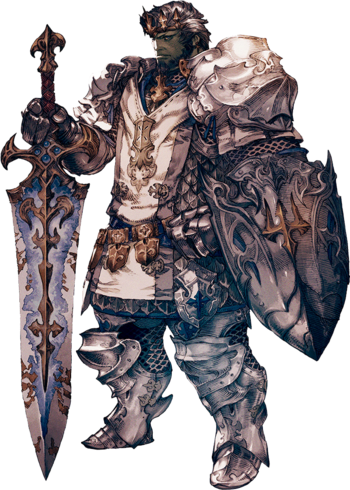 NAME/ICONREQUIREMENTSPALADIN BASE ATTRIBUTESPALADIN BASE ATTRIBUTESPALADIN BASE ATTRIBUTESNAME/ICONREQUIREMENTSBONUSESBONUSESBONUSESNAME/ICONREQUIREMENTSINFORMATIONINFORMATIONINFORMATIONHELM OF LIGHT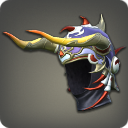 HEAD
ALL CLASSES LV. 1
ITEM LEVEL 11DEFENSE: 6MAGIC DEFENSE: 13HELM OF LIGHTHEAD
ALL CLASSES LV. 1
ITEM LEVEL 11INCREASES EXP EARNED BY 20% WHEN LEVEL 10 AND BELOW.STRENGTH +1
MIND +1INCREASES EXP EARNED BY 20% WHEN LEVEL 10 AND BELOW.STRENGTH +1
MIND +1INCREASES EXP EARNED BY 20% WHEN LEVEL 10 AND BELOW.STRENGTH +1
MIND +1HELM OF LIGHTHEAD
ALL CLASSES LV. 1
ITEM LEVEL 11REPAIR/MELDING/DESYNTHESIS: ARMORERDYEABLE: NOUNIQUE
UNTRADEABLELEATHER EYEPATCH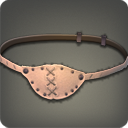 HEAD
DISCIPLE OF WAR LV. 5
ITEM LEVEL 5DEFENSE: 8 ( 10)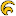 MAGIC DEFENSE: 8 ( 10)LEATHER EYEPATCHHEAD
DISCIPLE OF WAR LV. 5
ITEM LEVEL 5STRENGTH +1
DEXTERITY +1STRENGTH +1
DEXTERITY +1STRENGTH +1
DEXTERITY +1LEATHER EYEPATCHHEAD
DISCIPLE OF WAR LV. 5
ITEM LEVEL 5REPAIR/MELDING/DESYNTHESIS: LEATHERWORKERDYEABLE: YESHARD LEATHER POT HELM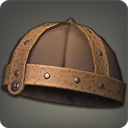 HEAD
DISCIPLE OF WAR LV. 8
ITEM LEVEL 8DEFENSE: 9 ( 11)MAGIC DEFENSE: 9 ( 11)HARD LEATHER POT HELMHEAD
DISCIPLE OF WAR LV. 8
ITEM LEVEL 8STRENGTH +1
DEXTERITY +1STRENGTH +1
DEXTERITY +1STRENGTH +1
DEXTERITY +1HARD LEATHER POT HELMHEAD
DISCIPLE OF WAR LV. 8
ITEM LEVEL 8REPAIR/MELDING/DESYNTHESIS: LEATHERWORKERDYEABLE: YESBRONZE CHAIN COIF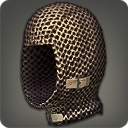 HEAD
GLA MRD LNC PLD WAR DRG DRK GNB LV. 8
ITEM LEVEL 8DEFENSE: 12 ( 15)MAGIC DEFENSE: 9 ( 11)BRONZE CHAIN COIFHEAD
GLA MRD LNC PLD WAR DRG DRK GNB LV. 8
ITEM LEVEL 8STRENGTH +1STRENGTH +1STRENGTH +1BRONZE CHAIN COIFHEAD
GLA MRD LNC PLD WAR DRG DRK GNB LV. 8
ITEM LEVEL 8REPAIR/MELDING/DESYNTHESIS: ARMORERDYEABLE: YESPRISTINE EGG CAP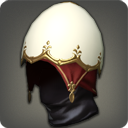 HEAD
ALL CLASSES LV. 10
ITEM LEVEL 10DEFENSE: 6MAGIC DEFENSE: 13PRISTINE EGG CAPHEAD
ALL CLASSES LV. 10
ITEM LEVEL 10STRENGTH +1
DEXTERITY +1
INTELLIGENCE +1
MIND +1
VITALITY +1STRENGTH +1
DEXTERITY +1
INTELLIGENCE +1
MIND +1
VITALITY +1STRENGTH +1
DEXTERITY +1
INTELLIGENCE +1
MIND +1
VITALITY +1PRISTINE EGG CAPHEAD
ALL CLASSES LV. 10
ITEM LEVEL 10REPAIR/MELDING/DESYNTHESIS: ARMORERDYEABLE: NOUNTRADEABLEBRONZE SALLET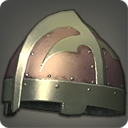 HEAD
DISCIPLE OF WAR LV. 10
ITEM LEVEL 10DEFENSE: 9 ( 12)MAGIC DEFENSE: 9 ( 12)BRONZE SALLETHEAD
DISCIPLE OF WAR LV. 10
ITEM LEVEL 10STRENGTH +1
DEXTERITY +1
VITALITY +1
DIRECT HIT RATE +1STRENGTH +1
DEXTERITY +1
VITALITY +1
DIRECT HIT RATE +1STRENGTH +1
DEXTERITY +1
VITALITY +1
DIRECT HIT RATE +1BRONZE SALLETHEAD
DISCIPLE OF WAR LV. 10
ITEM LEVEL 10REPAIR/MELDING/DESYNTHESIS: ARMORERDYEABLE: YESTHUG'S MUG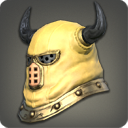 HEAD
ALL CLASSES LV. 10
ITEM LEVEL 10DEFENSE: 8MAGIC DEFENSE: 16THUG'S MUGHEAD
ALL CLASSES LV. 10
ITEM LEVEL 10STRENGTH +1
DEXTERITY +1
INTELLIGENCE +1
MIND +1
VITALITY +1
PIETY +1STRENGTH +1
DEXTERITY +1
INTELLIGENCE +1
MIND +1
VITALITY +1
PIETY +1STRENGTH +1
DEXTERITY +1
INTELLIGENCE +1
MIND +1
VITALITY +1
PIETY +1THUG'S MUGHEAD
ALL CLASSES LV. 10
ITEM LEVEL 10REPAIR/MELDING/DESYNTHESIS: LEATHERWORKERDYEABLE: YESUNIQUE
UNTRADEABLEBRONZE BARBUT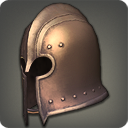 HEAD
GLA MRD LNC PLD WAR DRG DRK GNB LV. 12
ITEM LEVEL 12DEFENSE: 14 ( 17)MAGIC DEFENSE: 10 ( 13)BRONZE BARBUTHEAD
GLA MRD LNC PLD WAR DRG DRK GNB LV. 12
ITEM LEVEL 12STRENGTH +1
VITALITY +1
DETERMINATION +1STRENGTH +1
VITALITY +1
DETERMINATION +1STRENGTH +1
VITALITY +1
DETERMINATION +1BRONZE BARBUTHEAD
GLA MRD LNC PLD WAR DRG DRK GNB LV. 12
ITEM LEVEL 12REPAIR/MELDING/DESYNTHESIS: ARMORERDYEABLE: YESCOTTON TURBAN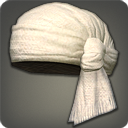 HEAD
DISCIPLE OF WAR LV. 12
ITEM LEVEL 12DEFENSE: 10 ( 13)MAGIC DEFENSE: 10 ( 13)COTTON TURBANHEAD
DISCIPLE OF WAR LV. 12
ITEM LEVEL 12STRENGTH +1
DEXTERITY +1
VITALITY +1
DETERMINATION +1STRENGTH +1
DEXTERITY +1
VITALITY +1
DETERMINATION +1STRENGTH +1
DEXTERITY +1
VITALITY +1
DETERMINATION +1COTTON TURBANHEAD
DISCIPLE OF WAR LV. 12
ITEM LEVEL 12REPAIR/MELDING/DESYNTHESIS: WEAVERDYEABLE: YESALTERED COTTON BANDANA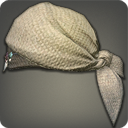 HEAD
DISCIPLE OF WAR LV. 12
ITEM LEVEL 12DEFENSE: 10 ( 13)MAGIC DEFENSE: 10 ( 13)ALTERED COTTON BANDANAHEAD
DISCIPLE OF WAR LV. 12
ITEM LEVEL 12STRENGTH +1
DEXTERITY +1
VITALITY +1
DETERMINATION +1STRENGTH +1
DEXTERITY +1
VITALITY +1
DETERMINATION +1STRENGTH +1
DEXTERITY +1
VITALITY +1
DETERMINATION +1ALTERED COTTON BANDANAHEAD
DISCIPLE OF WAR LV. 12
ITEM LEVEL 12REPAIR/MELDING/DESYNTHESIS: WEAVERDYEABLE: YESHARD LEATHER EYEPATCH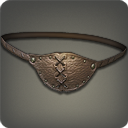 HEAD
DISCIPLE OF WAR LV. 14
ITEM LEVEL 14DEFENSE: 11 ( 14)MAGIC DEFENSE: 11 ( 14)HARD LEATHER EYEPATCHHEAD
DISCIPLE OF WAR LV. 14
ITEM LEVEL 14STRENGTH +1 ( +2)
DEXTERITY +1 ( +2)
VITALITY +1
CRITICAL HIT +1 ( +2)STRENGTH +1 ( +2)
DEXTERITY +1 ( +2)
VITALITY +1
CRITICAL HIT +1 ( +2)STRENGTH +1 ( +2)
DEXTERITY +1 ( +2)
VITALITY +1
CRITICAL HIT +1 ( +2)HARD LEATHER EYEPATCHHEAD
DISCIPLE OF WAR LV. 14
ITEM LEVEL 14REPAIR/MELDING/DESYNTHESIS: LEATHERWORKERDYEABLE: YESCHOCOBO EGG CAP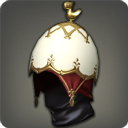 HEAD
ALL CLASSES LV. 15
ITEM LEVEL 15DEFENSE: 8MAGIC DEFENSE: 15CHOCOBO EGG CAPHEAD
ALL CLASSES LV. 15
ITEM LEVEL 15STRENGTH +1
DEXTERITY +1
INTELLIGENCE +1
MIND +1
VITALITY +1
DIRECT HIT RATE +1STRENGTH +1
DEXTERITY +1
INTELLIGENCE +1
MIND +1
VITALITY +1
DIRECT HIT RATE +1STRENGTH +1
DEXTERITY +1
INTELLIGENCE +1
MIND +1
VITALITY +1
DIRECT HIT RATE +1CHOCOBO EGG CAPHEAD
ALL CLASSES LV. 15
ITEM LEVEL 15REPAIR/MELDING/DESYNTHESIS: ARMORERDYEABLE: NOUNTRADEABLEBRONZE CELATA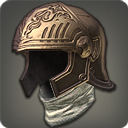 HEAD
GLA MRD PLD WAR DRK GNB LV. 15
ITEM LEVEL 15DEFENSE: 23 ( 29)MAGIC DEFENSE: 23 ( 29)BRONZE CELATAHEAD
GLA MRD PLD WAR DRK GNB LV. 15
ITEM LEVEL 15STRENGTH +1 ( +2)
VITALITY +1
TENACITY +1 ( +2)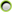 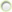 STRENGTH +1 ( +2)
VITALITY +1
TENACITY +1 ( +2)STRENGTH +1 ( +2)
VITALITY +1
TENACITY +1 ( +2)BRONZE CELATAHEAD
GLA MRD PLD WAR DRK GNB LV. 15
ITEM LEVEL 15REPAIR/MELDING/DESYNTHESIS: ARMORERDYEABLE: YESAETHERIAL BRONZE CELATA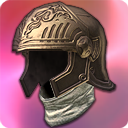 HEAD
GLA MRD PLD WAR DRK GNB LV. 15
ITEM LEVEL 15DEFENSE: 29MAGIC DEFENSE: 29AETHERIAL BRONZE CELATAHEAD
GLA MRD PLD WAR DRK GNB LV. 15
ITEM LEVEL 15STRENGTH +2
VITALITY +1
THIS ITEM MAY HAVE UP TO 4 RANDOM ADDITIONAL BONUS STATS.STRENGTH +2
VITALITY +1
THIS ITEM MAY HAVE UP TO 4 RANDOM ADDITIONAL BONUS STATS.STRENGTH +2
VITALITY +1
THIS ITEM MAY HAVE UP TO 4 RANDOM ADDITIONAL BONUS STATS.AETHERIAL BRONZE CELATAHEAD
GLA MRD PLD WAR DRK GNB LV. 15
ITEM LEVEL 15REPAIR/MELDING/DESYNTHESIS: ARMORERDYEABLE: YESUNTRADEABLEAETHERIAL HUNTING HAT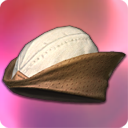 HEAD
DISCIPLE OF WAR LV. 15
ITEM LEVEL 16DEFENSE: 15MAGIC DEFENSE: 15AETHERIAL HUNTING HATHEAD
DISCIPLE OF WAR LV. 15
ITEM LEVEL 16STRENGTH +2
DEXTERITY +2
VITALITY +1

THIS ITEM MAY HAVE UP TO 4 RANDOM ADDITIONAL BONUS STATS.STRENGTH +2
DEXTERITY +2
VITALITY +1

THIS ITEM MAY HAVE UP TO 4 RANDOM ADDITIONAL BONUS STATS.STRENGTH +2
DEXTERITY +2
VITALITY +1

THIS ITEM MAY HAVE UP TO 4 RANDOM ADDITIONAL BONUS STATS.AETHERIAL HUNTING HATHEAD
DISCIPLE OF WAR LV. 15
ITEM LEVEL 16REPAIR/MELDING/DESYNTHESIS: WEAVERDYEABLE: YESUNTRADEABLEPLUNDERED GOGGLES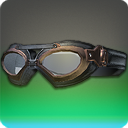 HEAD
DISCIPLE OF WAR LV. 15
ITEM LEVEL 17DEFENSE: 16MAGIC DEFENSE: 16PLUNDERED GOGGLESHEAD
DISCIPLE OF WAR LV. 15
ITEM LEVEL 17STRENGTH +2
DEXTERITY +2
VITALITY +2
DIRECT HIT RATE +2
DETERMINATION +1STRENGTH +2
DEXTERITY +2
VITALITY +2
DIRECT HIT RATE +2
DETERMINATION +1STRENGTH +2
DEXTERITY +2
VITALITY +2
DIRECT HIT RATE +2
DETERMINATION +1PLUNDERED GOGGLESHEAD
DISCIPLE OF WAR LV. 15
ITEM LEVEL 17REPAIR/MELDING/DESYNTHESIS: GOLDSMITHDYEABLE: NOUNIQUEPLUNDERED CELATA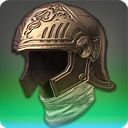 HEAD
GLA MRD PLD WAR DRK GNB LV. 15
ITEM LEVEL 17DEFENSE: 31MAGIC DEFENSE: 31PLUNDERED CELATAHEAD
GLA MRD PLD WAR DRK GNB LV. 15
ITEM LEVEL 17STRENGTH +2
VITALITY +2
TENACITY +2
DIRECT HIT RATE +1STRENGTH +2
VITALITY +2
TENACITY +2
DIRECT HIT RATE +1STRENGTH +2
VITALITY +2
TENACITY +2
DIRECT HIT RATE +1PLUNDERED CELATAHEAD
GLA MRD PLD WAR DRK GNB LV. 15
ITEM LEVEL 17REPAIR/MELDING/DESYNTHESIS: ARMORERDYEABLE: YESUNIQUEHUNTING HAT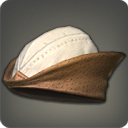 HEAD
DISCIPLE OF WAR LV. 16
ITEM LEVEL 16DEFENSE: 12 ( 15)MAGIC DEFENSE: 12 ( 15)HUNTING HATHEAD
DISCIPLE OF WAR LV. 16
ITEM LEVEL 16STRENGTH +2
DEXTERITY +2
VITALITY +1
DIRECT HIT RATE +1 ( +2)STRENGTH +2
DEXTERITY +2
VITALITY +1
DIRECT HIT RATE +1 ( +2)STRENGTH +2
DEXTERITY +2
VITALITY +1
DIRECT HIT RATE +1 ( +2)HUNTING HATHEAD
DISCIPLE OF WAR LV. 16
ITEM LEVEL 16REPAIR/MELDING/DESYNTHESIS: WEAVERDYEABLE: YESAETHERIAL DECORATED BRONZE BARBUT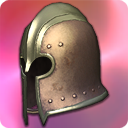 HEAD
GLA MRD LNC PLD WAR DRG DRK GNB LV. 16
ITEM LEVEL 17DEFENSE: 21MAGIC DEFENSE: 16AETHERIAL DECORATED BRONZE BARBUTHEAD
GLA MRD LNC PLD WAR DRG DRK GNB LV. 16
ITEM LEVEL 17STRENGTH +2
VITALITY +2
THIS ITEM MAY HAVE UP TO 4 RANDOM ADDITIONAL BONUS STATS.STRENGTH +2
VITALITY +2
THIS ITEM MAY HAVE UP TO 4 RANDOM ADDITIONAL BONUS STATS.STRENGTH +2
VITALITY +2
THIS ITEM MAY HAVE UP TO 4 RANDOM ADDITIONAL BONUS STATS.AETHERIAL DECORATED BRONZE BARBUTHEAD
GLA MRD LNC PLD WAR DRG DRK GNB LV. 16
ITEM LEVEL 17REPAIR/MELDING/DESYNTHESIS: ARMORERDYEABLE: YESUNTRADEABLEDECORATED BRONZE BARBUT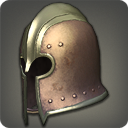 HEAD
GLA MRD LNC PLD WAR DRG DRK GNB LV. 17
ITEM LEVEL 17DEFENSE: 17 ( 21)MAGIC DEFENSE: 12 ( 16)DECORATED BRONZE BARBUTHEAD
GLA MRD LNC PLD WAR DRG DRK GNB LV. 17
ITEM LEVEL 17STRENGTH +2
VITALITY +1 ( +2)
DETERMINATION +1STRENGTH +2
VITALITY +1 ( +2)
DETERMINATION +1STRENGTH +2
VITALITY +1 ( +2)
DETERMINATION +1DECORATED BRONZE BARBUTHEAD
GLA MRD LNC PLD WAR DRG DRK GNB LV. 17
ITEM LEVEL 17REPAIR/MELDING/DESYNTHESIS: ARMORERDYEABLE: YESAETHERIAL GOATSKIN POT HELM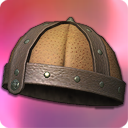 HEAD
DISCIPLE OF WAR LV. 17
ITEM LEVEL 18DEFENSE: 16MAGIC DEFENSE: 16AETHERIAL GOATSKIN POT HELMHEAD
DISCIPLE OF WAR LV. 17
ITEM LEVEL 18STRENGTH +2
DEXTERITY +2
VITALITY +2

THIS ITEM MAY HAVE UP TO 4 RANDOM ADDITIONAL BONUS STATS.STRENGTH +2
DEXTERITY +2
VITALITY +2

THIS ITEM MAY HAVE UP TO 4 RANDOM ADDITIONAL BONUS STATS.STRENGTH +2
DEXTERITY +2
VITALITY +2

THIS ITEM MAY HAVE UP TO 4 RANDOM ADDITIONAL BONUS STATS.AETHERIAL GOATSKIN POT HELMHEAD
DISCIPLE OF WAR LV. 17
ITEM LEVEL 18REPAIR/MELDING/DESYNTHESIS: LEATHERWORKERDYEABLE: YESUNTRADEABLEGOATSKIN POT HELM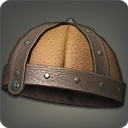 HEAD
DISCIPLE OF WAR LV. 18
ITEM LEVEL 18DEFENSE: 13 ( 16)MAGIC DEFENSE: 13 ( 16)GOATSKIN POT HELMHEAD
DISCIPLE OF WAR LV. 18
ITEM LEVEL 18STRENGTH +2
DEXTERITY +2
VITALITY +1 ( +2)
SKILL SPEED +2STRENGTH +2
DEXTERITY +2
VITALITY +1 ( +2)
SKILL SPEED +2STRENGTH +2
DEXTERITY +2
VITALITY +1 ( +2)
SKILL SPEED +2GOATSKIN POT HELMHEAD
DISCIPLE OF WAR LV. 18
ITEM LEVEL 18REPAIR/MELDING/DESYNTHESIS: LEATHERWORKERDYEABLE: YESAETHERIAL GOATSKIN EYEPATCH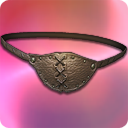 HEAD
DISCIPLE OF WAR LV. 19
ITEM LEVEL 20DEFENSE: 17MAGIC DEFENSE: 17AETHERIAL GOATSKIN EYEPATCHHEAD
DISCIPLE OF WAR LV. 19
ITEM LEVEL 20STRENGTH +2
DEXTERITY +2
VITALITY +2

THIS ITEM MAY HAVE UP TO 4 RANDOM ADDITIONAL BONUS STATS.STRENGTH +2
DEXTERITY +2
VITALITY +2

THIS ITEM MAY HAVE UP TO 4 RANDOM ADDITIONAL BONUS STATS.STRENGTH +2
DEXTERITY +2
VITALITY +2

THIS ITEM MAY HAVE UP TO 4 RANDOM ADDITIONAL BONUS STATS.AETHERIAL GOATSKIN EYEPATCHHEAD
DISCIPLE OF WAR LV. 19
ITEM LEVEL 20REPAIR/MELDING/DESYNTHESIS: LEATHERWORKERDYEABLE: YESUNTRADEABLEVIBRANT EGG CAP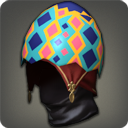 HEAD
ALL CLASSES LV. 20
ITEM LEVEL 20DEFENSE: 9MAGIC DEFENSE: 19VIBRANT EGG CAPHEAD
ALL CLASSES LV. 20
ITEM LEVEL 20STRENGTH +2
DEXTERITY +2
INTELLIGENCE +2
MIND +2
VITALITY +2
DIRECT HIT RATE +2STRENGTH +2
DEXTERITY +2
INTELLIGENCE +2
MIND +2
VITALITY +2
DIRECT HIT RATE +2STRENGTH +2
DEXTERITY +2
INTELLIGENCE +2
MIND +2
VITALITY +2
DIRECT HIT RATE +2VIBRANT EGG CAPHEAD
ALL CLASSES LV. 20
ITEM LEVEL 20REPAIR/MELDING/DESYNTHESIS: ARMORERDYEABLE: NOUNTRADEABLEIRON SALLET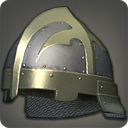 HEAD
DISCIPLE OF WAR LV. 20
ITEM LEVEL 20DEFENSE: 14 ( 17)MAGIC DEFENSE: 14 ( 17)IRON SALLETHEAD
DISCIPLE OF WAR LV. 20
ITEM LEVEL 20STRENGTH +2
DEXTERITY +2
VITALITY +2
DIRECT HIT RATE +2STRENGTH +2
DEXTERITY +2
VITALITY +2
DIRECT HIT RATE +2STRENGTH +2
DEXTERITY +2
VITALITY +2
DIRECT HIT RATE +2IRON SALLETHEAD
DISCIPLE OF WAR LV. 20
ITEM LEVEL 20REPAIR/MELDING/DESYNTHESIS: ARMORERDYEABLE: YESAETHERIAL IRON SALLET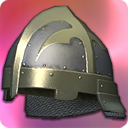 HEAD
DISCIPLE OF WAR LV. 20
ITEM LEVEL 20DEFENSE: 17MAGIC DEFENSE: 17AETHERIAL IRON SALLETHEAD
DISCIPLE OF WAR LV. 20
ITEM LEVEL 20STRENGTH +2
DEXTERITY +2
VITALITY +2

THIS ITEM MAY HAVE UP TO 4 RANDOM ADDITIONAL BONUS STATS.STRENGTH +2
DEXTERITY +2
VITALITY +2

THIS ITEM MAY HAVE UP TO 4 RANDOM ADDITIONAL BONUS STATS.STRENGTH +2
DEXTERITY +2
VITALITY +2

THIS ITEM MAY HAVE UP TO 4 RANDOM ADDITIONAL BONUS STATS.AETHERIAL IRON SALLETHEAD
DISCIPLE OF WAR LV. 20
ITEM LEVEL 20REPAIR/MELDING/DESYNTHESIS: ARMORERDYEABLE: YESUNTRADEABLEGOATSKIN EYEPATCH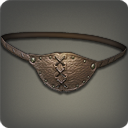 HEAD
DISCIPLE OF WAR LV. 20
ITEM LEVEL 20DEFENSE: 14 ( 17)MAGIC DEFENSE: 14 ( 17)GOATSKIN EYEPATCHHEAD
DISCIPLE OF WAR LV. 20
ITEM LEVEL 20STRENGTH +2
DEXTERITY +2
VITALITY +2
CRITICAL HIT +2STRENGTH +2
DEXTERITY +2
VITALITY +2
CRITICAL HIT +2STRENGTH +2
DEXTERITY +2
VITALITY +2
CRITICAL HIT +2GOATSKIN EYEPATCHHEAD
DISCIPLE OF WAR LV. 20
ITEM LEVEL 20REPAIR/MELDING/DESYNTHESIS: LEATHERWORKERDYEABLE: YESIRON CELATA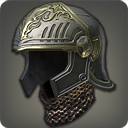 HEAD
GLA MRD PLD WAR DRK GNB LV. 20
ITEM LEVEL 20DEFENSE: 28 ( 35)MAGIC DEFENSE: 28 ( 35)IRON CELATAHEAD
GLA MRD PLD WAR DRK GNB LV. 20
ITEM LEVEL 20STRENGTH +2
VITALITY +2
TENACITY +2STRENGTH +2
VITALITY +2
TENACITY +2STRENGTH +2
VITALITY +2
TENACITY +2IRON CELATAHEAD
GLA MRD PLD WAR DRK GNB LV. 20
ITEM LEVEL 20REPAIR/MELDING/DESYNTHESIS: ARMORERDYEABLE: YESAETHERIAL IRON CELATA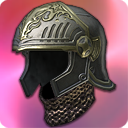 HEAD
GLA MRD PLD WAR DRK GNB LV. 20
ITEM LEVEL 20DEFENSE: 35MAGIC DEFENSE: 35AETHERIAL IRON CELATAHEAD
GLA MRD PLD WAR DRK GNB LV. 20
ITEM LEVEL 20STRENGTH +2
VITALITY +2
THIS ITEM MAY HAVE UP TO 4 RANDOM ADDITIONAL BONUS STATS.STRENGTH +2
VITALITY +2
THIS ITEM MAY HAVE UP TO 4 RANDOM ADDITIONAL BONUS STATS.STRENGTH +2
VITALITY +2
THIS ITEM MAY HAVE UP TO 4 RANDOM ADDITIONAL BONUS STATS.AETHERIAL IRON CELATAHEAD
GLA MRD PLD WAR DRK GNB LV. 20
ITEM LEVEL 20REPAIR/MELDING/DESYNTHESIS: ARMORERDYEABLE: YESUNTRADEABLEGRIDANIAN SOLDIER'S CAP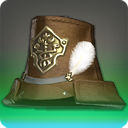 HEAD
ALL CLASSES LV. 20
ITEM LEVEL 21DEFENSE: 12MAGIC DEFENSE: 24GRIDANIAN SOLDIER'S CAPHEAD
ALL CLASSES LV. 20
ITEM LEVEL 21ORDER OF THE TWIN ADDER UNIFORMSTRENGTH +2
DEXTERITY +2
INTELLIGENCE +2
MIND +2
VITALITY +2
SET BONUS:DETERMINATION +2ORDER OF THE TWIN ADDER UNIFORMSTRENGTH +2
DEXTERITY +2
INTELLIGENCE +2
MIND +2
VITALITY +2
SET BONUS:DETERMINATION +2ORDER OF THE TWIN ADDER UNIFORMSTRENGTH +2
DEXTERITY +2
INTELLIGENCE +2
MIND +2
VITALITY +2
SET BONUS:DETERMINATION +2GRIDANIAN SOLDIER'S CAPHEAD
ALL CLASSES LV. 20
ITEM LEVEL 21REPAIR/MELDING/DESYNTHESIS: WEAVERDYEABLE: NOUNIQUE
UNTRADEABLELOMINSAN SOLDIER'S CAP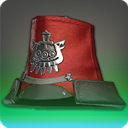 HEAD
ALL CLASSES LV. 20
ITEM LEVEL 21DEFENSE: 12MAGIC DEFENSE: 24LOMINSAN SOLDIER'S CAPHEAD
ALL CLASSES LV. 20
ITEM LEVEL 21MAELSTROM UNIFORMSTRENGTH +2
DEXTERITY +2
INTELLIGENCE +2
MIND +2
VITALITY +2
SET BONUS:DETERMINATION +2MAELSTROM UNIFORMSTRENGTH +2
DEXTERITY +2
INTELLIGENCE +2
MIND +2
VITALITY +2
SET BONUS:DETERMINATION +2MAELSTROM UNIFORMSTRENGTH +2
DEXTERITY +2
INTELLIGENCE +2
MIND +2
VITALITY +2
SET BONUS:DETERMINATION +2LOMINSAN SOLDIER'S CAPHEAD
ALL CLASSES LV. 20
ITEM LEVEL 21REPAIR/MELDING/DESYNTHESIS: WEAVERDYEABLE: NOUNIQUE
UNTRADEABLEUL'DAHN SOLDIER'S CAP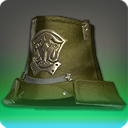 HEAD
ALL CLASSES LV. 20
ITEM LEVEL 21DEFENSE: 12MAGIC DEFENSE: 24UL'DAHN SOLDIER'S CAPHEAD
ALL CLASSES LV. 20
ITEM LEVEL 21IMMORTAL FLAMES UNIFORMSTRENGTH +2
DEXTERITY +2
INTELLIGENCE +2
MIND +2
VITALITY +2
SET BONUS:DETERMINATION +2IMMORTAL FLAMES UNIFORMSTRENGTH +2
DEXTERITY +2
INTELLIGENCE +2
MIND +2
VITALITY +2
SET BONUS:DETERMINATION +2IMMORTAL FLAMES UNIFORMSTRENGTH +2
DEXTERITY +2
INTELLIGENCE +2
MIND +2
VITALITY +2
SET BONUS:DETERMINATION +2UL'DAHN SOLDIER'S CAPHEAD
ALL CLASSES LV. 20
ITEM LEVEL 21REPAIR/MELDING/DESYNTHESIS: WEAVERDYEABLE: NOUNIQUE
UNTRADEABLECOEURL'S EYE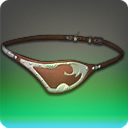 HEAD
DISCIPLE OF WAR LV. 20
ITEM LEVEL 22DEFENSE: 19MAGIC DEFENSE: 19COEURL'S EYEHEAD
DISCIPLE OF WAR LV. 20
ITEM LEVEL 22STRENGTH +2
DEXTERITY +2
VITALITY +2
SKILL SPEED +3
CRITICAL HIT +2
PARALYSIS RESISTANCE +2STRENGTH +2
DEXTERITY +2
VITALITY +2
SKILL SPEED +3
CRITICAL HIT +2
PARALYSIS RESISTANCE +2STRENGTH +2
DEXTERITY +2
VITALITY +2
SKILL SPEED +3
CRITICAL HIT +2
PARALYSIS RESISTANCE +2COEURL'S EYEHEAD
DISCIPLE OF WAR LV. 20
ITEM LEVEL 22REPAIR/MELDING/DESYNTHESIS: LEATHERWORKERDYEABLE: NOUNIQUE
UNTRADEABLEDOCTORE'S CHAIN COIF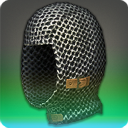 HEAD
GLA MRD LNC PLD WAR DRG DRK GNB LV. 20
ITEM LEVEL 22DEFENSE: 38MAGIC DEFENSE: 38DOCTORE'S CHAIN COIFHEAD
GLA MRD LNC PLD WAR DRG DRK GNB LV. 20
ITEM LEVEL 22STRENGTH +2
VITALITY +2
TENACITY +3
DETERMINATION +1STRENGTH +2
VITALITY +2
TENACITY +3
DETERMINATION +1STRENGTH +2
VITALITY +2
TENACITY +3
DETERMINATION +1DOCTORE'S CHAIN COIFHEAD
GLA MRD LNC PLD WAR DRG DRK GNB LV. 20
ITEM LEVEL 22REPAIR/MELDING/DESYNTHESIS: ARMORERDYEABLE: NOUNIQUEIRON ELMO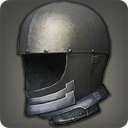 HEAD
GLA MRD LNC PLD WAR DRG DRK GNB LV. 23
ITEM LEVEL 23DEFENSE: 32 ( 40)MAGIC DEFENSE: 32 ( 40)IRON ELMOHEAD
GLA MRD LNC PLD WAR DRG DRK GNB LV. 23
ITEM LEVEL 23STRENGTH +2 ( +3)
VITALITY +2 ( +3)
SKILL SPEED +2 ( +3)STRENGTH +2 ( +3)
VITALITY +2 ( +3)
SKILL SPEED +2 ( +3)STRENGTH +2 ( +3)
VITALITY +2 ( +3)
SKILL SPEED +2 ( +3)IRON ELMOHEAD
GLA MRD LNC PLD WAR DRG DRK GNB LV. 23
ITEM LEVEL 23REPAIR/MELDING/DESYNTHESIS: ARMORERDYEABLE: YESAETHERIAL IRON ELMO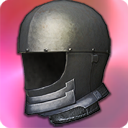 HEAD
GLA MRD LNC PLD WAR DRG DRK GNB LV. 23
ITEM LEVEL 23DEFENSE: 40MAGIC DEFENSE: 40AETHERIAL IRON ELMOHEAD
GLA MRD LNC PLD WAR DRG DRK GNB LV. 23
ITEM LEVEL 23STRENGTH +3
VITALITY +3
THIS ITEM MAY HAVE UP TO 4 RANDOM ADDITIONAL BONUS STATS.STRENGTH +3
VITALITY +3
THIS ITEM MAY HAVE UP TO 4 RANDOM ADDITIONAL BONUS STATS.STRENGTH +3
VITALITY +3
THIS ITEM MAY HAVE UP TO 4 RANDOM ADDITIONAL BONUS STATS.AETHERIAL IRON ELMOHEAD
GLA MRD LNC PLD WAR DRG DRK GNB LV. 23
ITEM LEVEL 23REPAIR/MELDING/DESYNTHESIS: ARMORERDYEABLE: YESUNTRADEABLEREINFORCED IRON SALLET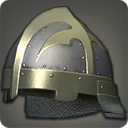 HEAD
DISCIPLE OF WAR LV. 23
ITEM LEVEL 23DEFENSE: 16 ( 20)MAGIC DEFENSE: 16 ( 20)REINFORCED IRON SALLETHEAD
DISCIPLE OF WAR LV. 23
ITEM LEVEL 23STRENGTH +2 ( +3)
DEXTERITY +2 ( +3)
VITALITY +2 ( +3)
DIRECT HIT RATE +2 ( +3)STRENGTH +2 ( +3)
DEXTERITY +2 ( +3)
VITALITY +2 ( +3)
DIRECT HIT RATE +2 ( +3)STRENGTH +2 ( +3)
DEXTERITY +2 ( +3)
VITALITY +2 ( +3)
DIRECT HIT RATE +2 ( +3)REINFORCED IRON SALLETHEAD
DISCIPLE OF WAR LV. 23
ITEM LEVEL 23REPAIR/MELDING/DESYNTHESIS: ARMORERDYEABLE: YESAETHERIAL REINFORCED IRON SALLET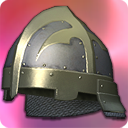 HEAD
DISCIPLE OF WAR LV. 23
ITEM LEVEL 23DEFENSE: 20MAGIC DEFENSE: 20AETHERIAL REINFORCED IRON SALLETHEAD
DISCIPLE OF WAR LV. 23
ITEM LEVEL 23STRENGTH +3
DEXTERITY +3
VITALITY +3

THIS ITEM MAY HAVE UP TO 4 RANDOM ADDITIONAL BONUS STATS.STRENGTH +3
DEXTERITY +3
VITALITY +3

THIS ITEM MAY HAVE UP TO 4 RANDOM ADDITIONAL BONUS STATS.STRENGTH +3
DEXTERITY +3
VITALITY +3

THIS ITEM MAY HAVE UP TO 4 RANDOM ADDITIONAL BONUS STATS.AETHERIAL REINFORCED IRON SALLETHEAD
DISCIPLE OF WAR LV. 23
ITEM LEVEL 23REPAIR/MELDING/DESYNTHESIS: ARMORERDYEABLE: YESUNTRADEABLEIRON HEADGEAR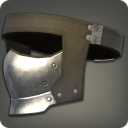 HEAD
GLA MRD LNC PLD WAR DRG DRK GNB LV. 23
ITEM LEVEL 23DEFENSE: 32 ( 40)MAGIC DEFENSE: 32 ( 40)IRON HEADGEARHEAD
GLA MRD LNC PLD WAR DRG DRK GNB LV. 23
ITEM LEVEL 23STRENGTH +2 ( +3)
VITALITY +2 ( +3)
SKILL SPEED +2 ( +3)STRENGTH +2 ( +3)
VITALITY +2 ( +3)
SKILL SPEED +2 ( +3)STRENGTH +2 ( +3)
VITALITY +2 ( +3)
SKILL SPEED +2 ( +3)IRON HEADGEARHEAD
GLA MRD LNC PLD WAR DRG DRK GNB LV. 23
ITEM LEVEL 23REPAIR/MELDING/DESYNTHESIS: ARMORERDYEABLE: YESNIGHTHAWK VISOR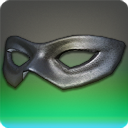 HEAD
DISCIPLE OF WAR LV. 24
ITEM LEVEL 26DEFENSE: 23MAGIC DEFENSE: 23NIGHTHAWK VISORHEAD
DISCIPLE OF WAR LV. 24
ITEM LEVEL 26STRENGTH +3
DEXTERITY +3
VITALITY +3
DIRECT HIT RATE +4
CRITICAL HIT +3STRENGTH +3
DEXTERITY +3
VITALITY +3
DIRECT HIT RATE +4
CRITICAL HIT +3STRENGTH +3
DEXTERITY +3
VITALITY +3
DIRECT HIT RATE +4
CRITICAL HIT +3NIGHTHAWK VISORHEAD
DISCIPLE OF WAR LV. 24
ITEM LEVEL 26REPAIR/MELDING/DESYNTHESIS: LEATHERWORKERDYEABLE: NOUNIQUE
UNTRADEABLEWARDEN'S BARBUT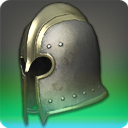 HEAD
GLA MRD LNC PLD WAR DRG DRK GNB LV. 24
ITEM LEVEL 26DEFENSE: 45MAGIC DEFENSE: 45WARDEN'S BARBUTHEAD
GLA MRD LNC PLD WAR DRG DRK GNB LV. 24
ITEM LEVEL 26STRENGTH +3
VITALITY +3
DIRECT HIT RATE +4
SKILL SPEED +3STRENGTH +3
VITALITY +3
DIRECT HIT RATE +4
SKILL SPEED +3STRENGTH +3
VITALITY +3
DIRECT HIT RATE +4
SKILL SPEED +3WARDEN'S BARBUTHEAD
GLA MRD LNC PLD WAR DRG DRK GNB LV. 24
ITEM LEVEL 26REPAIR/MELDING/DESYNTHESIS: ARMORERDYEABLE: NOUNIQUE
UNTRADEABLEVELVETEEN TURBAN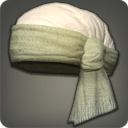 HEAD
DISCIPLE OF WAR LV. 25
ITEM LEVEL 25DEFENSE: 17 ( 22)MAGIC DEFENSE: 17 ( 22)VELVETEEN TURBANHEAD
DISCIPLE OF WAR LV. 25
ITEM LEVEL 25STRENGTH +3
DEXTERITY +3
VITALITY +2 ( +3)
DETERMINATION +2STRENGTH +3
DEXTERITY +3
VITALITY +2 ( +3)
DETERMINATION +2STRENGTH +3
DEXTERITY +3
VITALITY +2 ( +3)
DETERMINATION +2VELVETEEN TURBANHEAD
DISCIPLE OF WAR LV. 25
ITEM LEVEL 25REPAIR/MELDING/DESYNTHESIS: WEAVERDYEABLE: YESAETHERIAL VELVETEEN TURBAN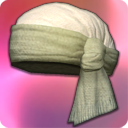 HEAD
DISCIPLE OF WAR LV. 25
ITEM LEVEL 25DEFENSE: 22MAGIC DEFENSE: 22AETHERIAL VELVETEEN TURBANHEAD
DISCIPLE OF WAR LV. 25
ITEM LEVEL 25STRENGTH +3
DEXTERITY +3
VITALITY +3

THIS ITEM MAY HAVE UP TO 4 RANDOM ADDITIONAL BONUS STATS.STRENGTH +3
DEXTERITY +3
VITALITY +3

THIS ITEM MAY HAVE UP TO 4 RANDOM ADDITIONAL BONUS STATS.STRENGTH +3
DEXTERITY +3
VITALITY +3

THIS ITEM MAY HAVE UP TO 4 RANDOM ADDITIONAL BONUS STATS.AETHERIAL VELVETEEN TURBANHEAD
DISCIPLE OF WAR LV. 25
ITEM LEVEL 25REPAIR/MELDING/DESYNTHESIS: WEAVERDYEABLE: YESUNTRADEABLEALTERED VELVETEEN BANDANA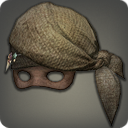 HEAD
DISCIPLE OF WAR LV. 25
ITEM LEVEL 25DEFENSE: 17 ( 22)MAGIC DEFENSE: 17 ( 22)ALTERED VELVETEEN BANDANAHEAD
DISCIPLE OF WAR LV. 25
ITEM LEVEL 25STRENGTH +3
DEXTERITY +3
VITALITY +2 ( +3)
DETERMINATION +2STRENGTH +3
DEXTERITY +3
VITALITY +2 ( +3)
DETERMINATION +2STRENGTH +3
DEXTERITY +3
VITALITY +2 ( +3)
DETERMINATION +2ALTERED VELVETEEN BANDANAHEAD
DISCIPLE OF WAR LV. 25
ITEM LEVEL 25REPAIR/MELDING/DESYNTHESIS: WEAVERDYEABLE: YESAETHERIAL STEEL SALLET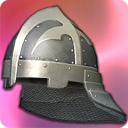 HEAD
DISCIPLE OF WAR LV. 28
ITEM LEVEL 30DEFENSE: 26MAGIC DEFENSE: 26AETHERIAL STEEL SALLETHEAD
DISCIPLE OF WAR LV. 28
ITEM LEVEL 30STRENGTH +4
DEXTERITY +4
VITALITY +4

THIS ITEM MAY HAVE UP TO 4 RANDOM ADDITIONAL BONUS STATS.STRENGTH +4
DEXTERITY +4
VITALITY +4

THIS ITEM MAY HAVE UP TO 4 RANDOM ADDITIONAL BONUS STATS.STRENGTH +4
DEXTERITY +4
VITALITY +4

THIS ITEM MAY HAVE UP TO 4 RANDOM ADDITIONAL BONUS STATS.AETHERIAL STEEL SALLETHEAD
DISCIPLE OF WAR LV. 28
ITEM LEVEL 30REPAIR/MELDING/DESYNTHESIS: ARMORERDYEABLE: YESUNTRADEABLEAETHERIAL STEEL CELATA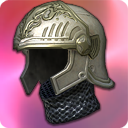 HEAD
GLA MRD PLD WAR DRK GNB LV. 28
ITEM LEVEL 30DEFENSE: 52MAGIC DEFENSE: 52AETHERIAL STEEL CELATAHEAD
GLA MRD PLD WAR DRK GNB LV. 28
ITEM LEVEL 30STRENGTH +4
VITALITY +4
THIS ITEM MAY HAVE UP TO 4 RANDOM ADDITIONAL BONUS STATS.STRENGTH +4
VITALITY +4
THIS ITEM MAY HAVE UP TO 4 RANDOM ADDITIONAL BONUS STATS.STRENGTH +4
VITALITY +4
THIS ITEM MAY HAVE UP TO 4 RANDOM ADDITIONAL BONUS STATS.AETHERIAL STEEL CELATAHEAD
GLA MRD PLD WAR DRK GNB LV. 28
ITEM LEVEL 30REPAIR/MELDING/DESYNTHESIS: ARMORERDYEABLE: YESUNTRADEABLEMANOR ELMO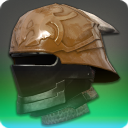 HEAD
GLA MRD LNC PLD WAR DRG DRK GNB LV. 28
ITEM LEVEL 30DEFENSE: 52MAGIC DEFENSE: 52MANOR ELMOHEAD
GLA MRD LNC PLD WAR DRG DRK GNB LV. 28
ITEM LEVEL 30STRENGTH +4
VITALITY +4
CRITICAL HIT +5
DETERMINATION +2STRENGTH +4
VITALITY +4
CRITICAL HIT +5
DETERMINATION +2STRENGTH +4
VITALITY +4
CRITICAL HIT +5
DETERMINATION +2MANOR ELMOHEAD
GLA MRD LNC PLD WAR DRG DRK GNB LV. 28
ITEM LEVEL 30REPAIR/MELDING/DESYNTHESIS: ARMORERDYEABLE: NOUNIQUE
UNTRADEABLEMANOR BANDANA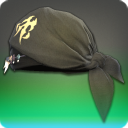 HEAD
DISCIPLE OF WAR LV. 28
ITEM LEVEL 30DEFENSE: 29MAGIC DEFENSE: 29MANOR BANDANAHEAD
DISCIPLE OF WAR LV. 28
ITEM LEVEL 30STRENGTH +4
DEXTERITY +4
SKILL SPEED +5
DETERMINATION +2
VITALITY +4STRENGTH +4
DEXTERITY +4
SKILL SPEED +5
DETERMINATION +2
VITALITY +4STRENGTH +4
DEXTERITY +4
SKILL SPEED +5
DETERMINATION +2
VITALITY +4MANOR BANDANAHEAD
DISCIPLE OF WAR LV. 28
ITEM LEVEL 30REPAIR/MELDING/DESYNTHESIS: GOLDSMITHDYEABLE: NOUNIQUE
UNTRADEABLEBRILLIANT EGG CAP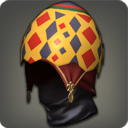 HEAD
ALL CLASSES LV. 30
ITEM LEVEL 30DEFENSE: 14MAGIC DEFENSE: 28BRILLIANT EGG CAPHEAD
ALL CLASSES LV. 30
ITEM LEVEL 30STRENGTH +3
DEXTERITY +3
INTELLIGENCE +3
MIND +3
VITALITY +3
DIRECT HIT RATE +4STRENGTH +3
DEXTERITY +3
INTELLIGENCE +3
MIND +3
VITALITY +3
DIRECT HIT RATE +4STRENGTH +3
DEXTERITY +3
INTELLIGENCE +3
MIND +3
VITALITY +3
DIRECT HIT RATE +4BRILLIANT EGG CAPHEAD
ALL CLASSES LV. 30
ITEM LEVEL 30REPAIR/MELDING/DESYNTHESIS: ARMORERDYEABLE: NOUNTRADEABLEPEREGRINE HELM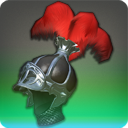 HEAD
ALL CLASSES LV. 30
ITEM LEVEL 30DEFENSE: 14MAGIC DEFENSE: 28PEREGRINE HELMHEAD
ALL CLASSES LV. 30
ITEM LEVEL 30STRENGTH +3
DEXTERITY +3
INTELLIGENCE +3
MIND +3
VITALITY +3
SPELL SPEED +4STRENGTH +3
DEXTERITY +3
INTELLIGENCE +3
MIND +3
VITALITY +3
SPELL SPEED +4STRENGTH +3
DEXTERITY +3
INTELLIGENCE +3
MIND +3
VITALITY +3
SPELL SPEED +4PEREGRINE HELMHEAD
ALL CLASSES LV. 30
ITEM LEVEL 30REPAIR/MELDING/DESYNTHESIS: ARMORERDYEABLE: NOUNIQUE
UNTRADEABLESTEEL SALLET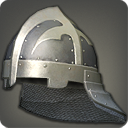 HEAD
DISCIPLE OF WAR LV. 30
ITEM LEVEL 30DEFENSE: 21 ( 26)MAGIC DEFENSE: 21 ( 26)STEEL SALLETHEAD
DISCIPLE OF WAR LV. 30
ITEM LEVEL 30STRENGTH +3 ( +4)
DEXTERITY +3 ( +4)
VITALITY +3 ( +4)
DIRECT HIT RATE +4 ( +5)STRENGTH +3 ( +4)
DEXTERITY +3 ( +4)
VITALITY +3 ( +4)
DIRECT HIT RATE +4 ( +5)STRENGTH +3 ( +4)
DEXTERITY +3 ( +4)
VITALITY +3 ( +4)
DIRECT HIT RATE +4 ( +5)STEEL SALLETHEAD
DISCIPLE OF WAR LV. 30
ITEM LEVEL 30REPAIR/MELDING/DESYNTHESIS: ARMORERDYEABLE: YESSTEEL CELATA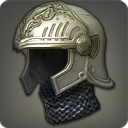 HEAD
GLA MRD PLD WAR DRK GNB LV. 30
ITEM LEVEL 30DEFENSE: 42 ( 52)MAGIC DEFENSE: 42 ( 52)STEEL CELATAHEAD
GLA MRD PLD WAR DRK GNB LV. 30
ITEM LEVEL 30STRENGTH +3 ( +4)
VITALITY +3 ( +4)
TENACITY +4 ( +5)STRENGTH +3 ( +4)
VITALITY +3 ( +4)
TENACITY +4 ( +5)STRENGTH +3 ( +4)
VITALITY +3 ( +4)
TENACITY +4 ( +5)STEEL CELATAHEAD
GLA MRD PLD WAR DRK GNB LV. 30
ITEM LEVEL 30REPAIR/MELDING/DESYNTHESIS: ARMORERDYEABLE: YESSTORM PRIVATE'S SALLET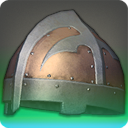 HEAD
DISCIPLE OF WAR LV. 31
ITEM LEVEL 32DEFENSE: 28MAGIC DEFENSE: 28STORM PRIVATE'S SALLETHEAD
DISCIPLE OF WAR LV. 31
ITEM LEVEL 32MAELSTROM UNIFORMSTRENGTH +4
DEXTERITY +4
VITALITY +4
SKILL SPEED +5
SET BONUS:DETERMINATION +4MAELSTROM UNIFORMSTRENGTH +4
DEXTERITY +4
VITALITY +4
SKILL SPEED +5
SET BONUS:DETERMINATION +4MAELSTROM UNIFORMSTRENGTH +4
DEXTERITY +4
VITALITY +4
SKILL SPEED +5
SET BONUS:DETERMINATION +4STORM PRIVATE'S SALLETHEAD
DISCIPLE OF WAR LV. 31
ITEM LEVEL 32REPAIR/MELDING/DESYNTHESIS: ARMORERDYEABLE: NOUNIQUE
UNTRADEABLEFLAME PRIVATE'S POT HELM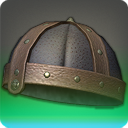 HEAD
DISCIPLE OF WAR LV. 31
ITEM LEVEL 32DEFENSE: 28MAGIC DEFENSE: 28FLAME PRIVATE'S POT HELMHEAD
DISCIPLE OF WAR LV. 31
ITEM LEVEL 32IMMORTAL FLAMES UNIFORMSTRENGTH +4
DEXTERITY +4
VITALITY +4
DIRECT HIT RATE +5
SET BONUS:CRITICAL HIT +6IMMORTAL FLAMES UNIFORMSTRENGTH +4
DEXTERITY +4
VITALITY +4
DIRECT HIT RATE +5
SET BONUS:CRITICAL HIT +6IMMORTAL FLAMES UNIFORMSTRENGTH +4
DEXTERITY +4
VITALITY +4
DIRECT HIT RATE +5
SET BONUS:CRITICAL HIT +6FLAME PRIVATE'S POT HELMHEAD
DISCIPLE OF WAR LV. 31
ITEM LEVEL 32REPAIR/MELDING/DESYNTHESIS: LEATHERWORKERDYEABLE: NOUNIQUE
UNTRADEABLESTEEL ELMO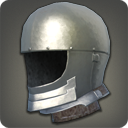 HEAD
GLA MRD LNC PLD WAR DRG DRK GNB LV. 32
ITEM LEVEL 32DEFENSE: 45 ( 56)MAGIC DEFENSE: 45 ( 56)STEEL ELMOHEAD
GLA MRD LNC PLD WAR DRG DRK GNB LV. 32
ITEM LEVEL 32STRENGTH +4
VITALITY +3 ( +4)
SKILL SPEED +4 ( +5)STRENGTH +4
VITALITY +3 ( +4)
SKILL SPEED +4 ( +5)STRENGTH +4
VITALITY +3 ( +4)
SKILL SPEED +4 ( +5)STEEL ELMOHEAD
GLA MRD LNC PLD WAR DRG DRK GNB LV. 32
ITEM LEVEL 32REPAIR/MELDING/DESYNTHESIS: ARMORERDYEABLE: YESAETHERIAL STEEL ELMO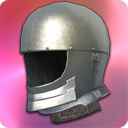 HEAD
GLA MRD LNC PLD WAR DRG DRK GNB LV. 32
ITEM LEVEL 32DEFENSE: 56MAGIC DEFENSE: 56AETHERIAL STEEL ELMOHEAD
GLA MRD LNC PLD WAR DRG DRK GNB LV. 32
ITEM LEVEL 32STRENGTH +4
VITALITY +4
THIS ITEM MAY HAVE UP TO 4 RANDOM ADDITIONAL BONUS STATS.STRENGTH +4
VITALITY +4
THIS ITEM MAY HAVE UP TO 4 RANDOM ADDITIONAL BONUS STATS.STRENGTH +4
VITALITY +4
THIS ITEM MAY HAVE UP TO 4 RANDOM ADDITIONAL BONUS STATS.AETHERIAL STEEL ELMOHEAD
GLA MRD LNC PLD WAR DRG DRK GNB LV. 32
ITEM LEVEL 32REPAIR/MELDING/DESYNTHESIS: ARMORERDYEABLE: YESUNTRADEABLESTEEL HEADGEAR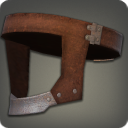 HEAD
GLA MRD LNC PLD WAR DRG DRK GNB LV. 32
ITEM LEVEL 32DEFENSE: 45 ( 56)MAGIC DEFENSE: 45 ( 56)STEEL HEADGEARHEAD
GLA MRD LNC PLD WAR DRG DRK GNB LV. 32
ITEM LEVEL 32STRENGTH +4
VITALITY +3 ( +4)
SKILL SPEED +4 ( +5)STRENGTH +4
VITALITY +3 ( +4)
SKILL SPEED +4 ( +5)STRENGTH +4
VITALITY +3 ( +4)
SKILL SPEED +4 ( +5)STEEL HEADGEARHEAD
GLA MRD LNC PLD WAR DRG DRK GNB LV. 32
ITEM LEVEL 32REPAIR/MELDING/DESYNTHESIS: ARMORERDYEABLE: YESAETHERIAL SKULL EYEPATCH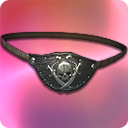 HEAD
DISCIPLE OF WAR LV. 32
ITEM LEVEL 33DEFENSE: 29MAGIC DEFENSE: 29AETHERIAL SKULL EYEPATCHHEAD
DISCIPLE OF WAR LV. 32
ITEM LEVEL 33STRENGTH +4
DEXTERITY +4
VITALITY +4

THIS ITEM MAY HAVE UP TO 4 RANDOM ADDITIONAL BONUS STATS.STRENGTH +4
DEXTERITY +4
VITALITY +4

THIS ITEM MAY HAVE UP TO 4 RANDOM ADDITIONAL BONUS STATS.STRENGTH +4
DEXTERITY +4
VITALITY +4

THIS ITEM MAY HAVE UP TO 4 RANDOM ADDITIONAL BONUS STATS.AETHERIAL SKULL EYEPATCHHEAD
DISCIPLE OF WAR LV. 32
ITEM LEVEL 33REPAIR/MELDING/DESYNTHESIS: LEATHERWORKERDYEABLE: YESUNTRADEABLEINFANTRY BANDANA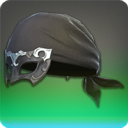 HEAD
DISCIPLE OF WAR LV. 32
ITEM LEVEL 34DEFENSE: 30MAGIC DEFENSE: 30INFANTRY BANDANAHEAD
DISCIPLE OF WAR LV. 32
ITEM LEVEL 34STRENGTH +4
DEXTERITY +4
VITALITY +5
CRITICAL HIT +6
DETERMINATION +3STRENGTH +4
DEXTERITY +4
VITALITY +5
CRITICAL HIT +6
DETERMINATION +3STRENGTH +4
DEXTERITY +4
VITALITY +5
CRITICAL HIT +6
DETERMINATION +3INFANTRY BANDANAHEAD
DISCIPLE OF WAR LV. 32
ITEM LEVEL 34REPAIR/MELDING/DESYNTHESIS: LEATHERWORKERDYEABLE: NOUNIQUE
UNTRADEABLECAVALRY MASK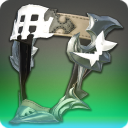 HEAD
GLA MRD PLD WAR DRK GNB LV. 32
ITEM LEVEL 34DEFENSE: 61MAGIC DEFENSE: 61CAVALRY MASKHEAD
GLA MRD PLD WAR DRK GNB LV. 32
ITEM LEVEL 34STRENGTH +4
VITALITY +5
DIRECT HIT RATE +6
TENACITY +4STRENGTH +4
VITALITY +5
DIRECT HIT RATE +6
TENACITY +4STRENGTH +4
VITALITY +5
DIRECT HIT RATE +6
TENACITY +4CAVALRY MASKHEAD
GLA MRD PLD WAR DRK GNB LV. 32
ITEM LEVEL 34REPAIR/MELDING/DESYNTHESIS: ARMORERDYEABLE: NOUNIQUE
UNTRADEABLESKULL EYEPATCH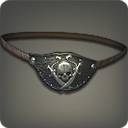 HEAD
DISCIPLE OF WAR LV. 33
ITEM LEVEL 33DEFENSE: 23 ( 29)MAGIC DEFENSE: 23 ( 29)SKULL EYEPATCHHEAD
DISCIPLE OF WAR LV. 33
ITEM LEVEL 33STRENGTH +4
DEXTERITY +4
VITALITY +4
CRITICAL HIT +5 ( +6)STRENGTH +4
DEXTERITY +4
VITALITY +4
CRITICAL HIT +5 ( +6)STRENGTH +4
DEXTERITY +4
VITALITY +4
CRITICAL HIT +5 ( +6)SKULL EYEPATCHHEAD
DISCIPLE OF WAR LV. 33
ITEM LEVEL 33REPAIR/MELDING/DESYNTHESIS: LEATHERWORKERDYEABLE: YESLINEN TURBAN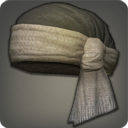 HEAD
DISCIPLE OF WAR LV. 35
ITEM LEVEL 35DEFENSE: 25 ( 31)MAGIC DEFENSE: 25 ( 31)LINEN TURBANHEAD
DISCIPLE OF WAR LV. 35
ITEM LEVEL 35STRENGTH +4 ( +5)
DEXTERITY +4 ( +5)
VITALITY +4 ( +5)
SKILL SPEED +5 ( +6)STRENGTH +4 ( +5)
DEXTERITY +4 ( +5)
VITALITY +4 ( +5)
SKILL SPEED +5 ( +6)STRENGTH +4 ( +5)
DEXTERITY +4 ( +5)
VITALITY +4 ( +5)
SKILL SPEED +5 ( +6)LINEN TURBANHEAD
DISCIPLE OF WAR LV. 35
ITEM LEVEL 35REPAIR/MELDING/DESYNTHESIS: WEAVERDYEABLE: YESAETHERIAL LINEN TURBAN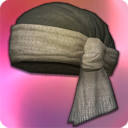 HEAD
DISCIPLE OF WAR LV. 35
ITEM LEVEL 35DEFENSE: 31MAGIC DEFENSE: 31AETHERIAL LINEN TURBANHEAD
DISCIPLE OF WAR LV. 35
ITEM LEVEL 35STRENGTH +5
DEXTERITY +5
VITALITY +5

THIS ITEM MAY HAVE UP TO 4 RANDOM ADDITIONAL BONUS STATS.STRENGTH +5
DEXTERITY +5
VITALITY +5

THIS ITEM MAY HAVE UP TO 4 RANDOM ADDITIONAL BONUS STATS.STRENGTH +5
DEXTERITY +5
VITALITY +5

THIS ITEM MAY HAVE UP TO 4 RANDOM ADDITIONAL BONUS STATS.AETHERIAL LINEN TURBANHEAD
DISCIPLE OF WAR LV. 35
ITEM LEVEL 35REPAIR/MELDING/DESYNTHESIS: WEAVERDYEABLE: YESUNTRADEABLELINEN BANDANA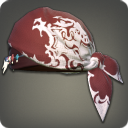 HEAD
DISCIPLE OF WAR LV. 35
ITEM LEVEL 35DEFENSE: 25 ( 31)MAGIC DEFENSE: 25 ( 31)LINEN BANDANAHEAD
DISCIPLE OF WAR LV. 35
ITEM LEVEL 35STRENGTH +4 ( +5)
DEXTERITY +4 ( +5)
VITALITY +4 ( +5)
SKILL SPEED +5 ( +6)STRENGTH +4 ( +5)
DEXTERITY +4 ( +5)
VITALITY +4 ( +5)
SKILL SPEED +5 ( +6)STRENGTH +4 ( +5)
DEXTERITY +4 ( +5)
VITALITY +4 ( +5)
SKILL SPEED +5 ( +6)LINEN BANDANAHEAD
DISCIPLE OF WAR LV. 35
ITEM LEVEL 35REPAIR/MELDING/DESYNTHESIS: WEAVERDYEABLE: YESAETHERIAL STEEL BARBUT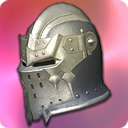 HEAD
GLA MRD LNC PLD WAR DRG DRK GNB LV. 35
ITEM LEVEL 37DEFENSE: 45MAGIC DEFENSE: 33AETHERIAL STEEL BARBUTHEAD
GLA MRD LNC PLD WAR DRG DRK GNB LV. 35
ITEM LEVEL 37STRENGTH +5
VITALITY +5
THIS ITEM MAY HAVE UP TO 4 RANDOM ADDITIONAL BONUS STATS.STRENGTH +5
VITALITY +5
THIS ITEM MAY HAVE UP TO 4 RANDOM ADDITIONAL BONUS STATS.STRENGTH +5
VITALITY +5
THIS ITEM MAY HAVE UP TO 4 RANDOM ADDITIONAL BONUS STATS.AETHERIAL STEEL BARBUTHEAD
GLA MRD LNC PLD WAR DRG DRK GNB LV. 35
ITEM LEVEL 37REPAIR/MELDING/DESYNTHESIS: ARMORERDYEABLE: YESUNTRADEABLEQARN CIRCLET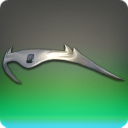 HEAD
GLA MRD LNC PLD WAR DRG DRK GNB LV. 35
ITEM LEVEL 37DEFENSE: 67MAGIC DEFENSE: 67QARN CIRCLETHEAD
GLA MRD LNC PLD WAR DRG DRK GNB LV. 35
ITEM LEVEL 37STRENGTH +5
VITALITY +5
CRITICAL HIT +7
DETERMINATION +4STRENGTH +5
VITALITY +5
CRITICAL HIT +7
DETERMINATION +4STRENGTH +5
VITALITY +5
CRITICAL HIT +7
DETERMINATION +4QARN CIRCLETHEAD
GLA MRD LNC PLD WAR DRG DRK GNB LV. 35
ITEM LEVEL 37REPAIR/MELDING/DESYNTHESIS: GOLDSMITHDYEABLE: NOUNIQUE
UNTRADEABLEQARN GOGGLES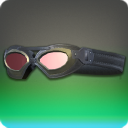 HEAD
DISCIPLE OF WAR LV. 35
ITEM LEVEL 37DEFENSE: 37MAGIC DEFENSE: 37QARN GOGGLESHEAD
DISCIPLE OF WAR LV. 35
ITEM LEVEL 37STRENGTH +5
DEXTERITY +5
SKILL SPEED +7
DETERMINATION +4
VITALITY +5STRENGTH +5
DEXTERITY +5
SKILL SPEED +7
DETERMINATION +4
VITALITY +5STRENGTH +5
DEXTERITY +5
SKILL SPEED +7
DETERMINATION +4
VITALITY +5QARN GOGGLESHEAD
DISCIPLE OF WAR LV. 35
ITEM LEVEL 37REPAIR/MELDING/DESYNTHESIS: GOLDSMITHDYEABLE: NOUNIQUE
UNTRADEABLECHOCOBO MASK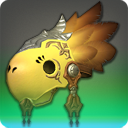 HEAD
ALL CLASSES LV. 35
ITEM LEVEL 40DEFENSE: 25MAGIC DEFENSE: 49CHOCOBO MASKHEAD
ALL CLASSES LV. 35
ITEM LEVEL 40STRENGTH +5
DEXTERITY +5
INTELLIGENCE +5
MIND +5
VITALITY +6
DIRECT HIT RATE +8STRENGTH +5
DEXTERITY +5
INTELLIGENCE +5
MIND +5
VITALITY +6
DIRECT HIT RATE +8STRENGTH +5
DEXTERITY +5
INTELLIGENCE +5
MIND +5
VITALITY +6
DIRECT HIT RATE +8CHOCOBO MASKHEAD
ALL CLASSES LV. 35
ITEM LEVEL 40REPAIR/MELDING/DESYNTHESIS: ARMORERDYEABLE: NOUNIQUE
UNTRADEABLESTEEL BARBUT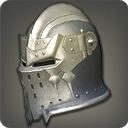 HEAD
GLA MRD LNC PLD WAR DRG DRK GNB LV. 37
ITEM LEVEL 37DEFENSE: 36 ( 45)MAGIC DEFENSE: 27 ( 33)STEEL BARBUTHEAD
GLA MRD LNC PLD WAR DRG DRK GNB LV. 37
ITEM LEVEL 37STRENGTH +4 ( +5)
VITALITY +4 ( +5)
DETERMINATION +4 ( +5)STRENGTH +4 ( +5)
VITALITY +4 ( +5)
DETERMINATION +4 ( +5)STRENGTH +4 ( +5)
VITALITY +4 ( +5)
DETERMINATION +4 ( +5)STEEL BARBUTHEAD
GLA MRD LNC PLD WAR DRG DRK GNB LV. 37
ITEM LEVEL 37REPAIR/MELDING/DESYNTHESIS: ARMORERDYEABLE: YESBOARSKIN POT HELM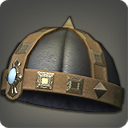 HEAD
DISCIPLE OF WAR LV. 37
ITEM LEVEL 37DEFENSE: 27 ( 33)MAGIC DEFENSE: 27 ( 33)BOARSKIN POT HELMHEAD
DISCIPLE OF WAR LV. 37
ITEM LEVEL 37STRENGTH +4 ( +5)
DEXTERITY +4 ( +5)
VITALITY +4 ( +5)
DIRECT HIT RATE +6 ( +7)STRENGTH +4 ( +5)
DEXTERITY +4 ( +5)
VITALITY +4 ( +5)
DIRECT HIT RATE +6 ( +7)STRENGTH +4 ( +5)
DEXTERITY +4 ( +5)
VITALITY +4 ( +5)
DIRECT HIT RATE +6 ( +7)BOARSKIN POT HELMHEAD
DISCIPLE OF WAR LV. 37
ITEM LEVEL 37REPAIR/MELDING/DESYNTHESIS: LEATHERWORKERDYEABLE: YESAETHERIAL BOARSKIN POT HELM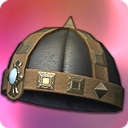 HEAD
DISCIPLE OF WAR LV. 37
ITEM LEVEL 37DEFENSE: 33MAGIC DEFENSE: 33AETHERIAL BOARSKIN POT HELMHEAD
DISCIPLE OF WAR LV. 37
ITEM LEVEL 37STRENGTH +5
DEXTERITY +5
VITALITY +5

THIS ITEM MAY HAVE UP TO 4 RANDOM ADDITIONAL BONUS STATS.STRENGTH +5
DEXTERITY +5
VITALITY +5

THIS ITEM MAY HAVE UP TO 4 RANDOM ADDITIONAL BONUS STATS.STRENGTH +5
DEXTERITY +5
VITALITY +5

THIS ITEM MAY HAVE UP TO 4 RANDOM ADDITIONAL BONUS STATS.AETHERIAL BOARSKIN POT HELMHEAD
DISCIPLE OF WAR LV. 37
ITEM LEVEL 37REPAIR/MELDING/DESYNTHESIS: LEATHERWORKERDYEABLE: YESUNTRADEABLEALTERED BOARSKIN POT HELM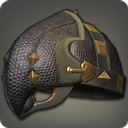 HEAD
DISCIPLE OF WAR LV. 37
ITEM LEVEL 37DEFENSE: 27 ( 33)MAGIC DEFENSE: 27 ( 33)ALTERED BOARSKIN POT HELMHEAD
DISCIPLE OF WAR LV. 37
ITEM LEVEL 37STRENGTH +4 ( +5)
DEXTERITY +4 ( +5)
VITALITY +4 ( +5)
DIRECT HIT RATE +6 ( +7)STRENGTH +4 ( +5)
DEXTERITY +4 ( +5)
VITALITY +4 ( +5)
DIRECT HIT RATE +6 ( +7)STRENGTH +4 ( +5)
DEXTERITY +4 ( +5)
VITALITY +4 ( +5)
DIRECT HIT RATE +6 ( +7)ALTERED BOARSKIN POT HELMHEAD
DISCIPLE OF WAR LV. 37
ITEM LEVEL 37REPAIR/MELDING/DESYNTHESIS: LEATHERWORKERDYEABLE: YESDENTED CELATA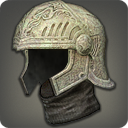 HEAD
GLA MRD LNC PLD WAR DRG DRK GNB LV. 38
ITEM LEVEL 33DEFENSE: 39MAGIC DEFENSE: 29DENTED CELATAHEAD
GLA MRD LNC PLD WAR DRG DRK GNB LV. 38
ITEM LEVEL 33STRENGTH +4
VITALITY +4STRENGTH +4
VITALITY +4STRENGTH +4
VITALITY +4DENTED CELATAHEAD
GLA MRD LNC PLD WAR DRG DRK GNB LV. 38
ITEM LEVEL 33REPAIR/MELDING/DESYNTHESIS: ARMORERDYEABLE: NOMYTHRIL ELMO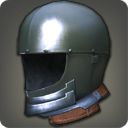 HEAD
GLA MRD LNC PLD WAR DRG DRK GNB LV. 38
ITEM LEVEL 38DEFENSE: 55 ( 69)MAGIC DEFENSE: 55 ( 69)MYTHRIL ELMOHEAD
GLA MRD LNC PLD WAR DRG DRK GNB LV. 38
ITEM LEVEL 38STRENGTH +5
VITALITY +5 ( +6)
SKILL SPEED +6 ( +8)STRENGTH +5
VITALITY +5 ( +6)
SKILL SPEED +6 ( +8)STRENGTH +5
VITALITY +5 ( +6)
SKILL SPEED +6 ( +8)MYTHRIL ELMOHEAD
GLA MRD LNC PLD WAR DRG DRK GNB LV. 38
ITEM LEVEL 38REPAIR/MELDING/DESYNTHESIS: ARMORERDYEABLE: YESAETHERIAL MYTHRIL ELMO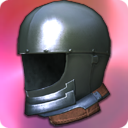 HEAD
GLA MRD LNC PLD WAR DRG DRK GNB LV. 38
ITEM LEVEL 38DEFENSE: 69MAGIC DEFENSE: 69AETHERIAL MYTHRIL ELMOHEAD
GLA MRD LNC PLD WAR DRG DRK GNB LV. 38
ITEM LEVEL 38STRENGTH +5
VITALITY +6
THIS ITEM MAY HAVE UP TO 4 RANDOM ADDITIONAL BONUS STATS.STRENGTH +5
VITALITY +6
THIS ITEM MAY HAVE UP TO 4 RANDOM ADDITIONAL BONUS STATS.STRENGTH +5
VITALITY +6
THIS ITEM MAY HAVE UP TO 4 RANDOM ADDITIONAL BONUS STATS.AETHERIAL MYTHRIL ELMOHEAD
GLA MRD LNC PLD WAR DRG DRK GNB LV. 38
ITEM LEVEL 38REPAIR/MELDING/DESYNTHESIS: ARMORERDYEABLE: YESUNTRADEABLEALTERED MYTHRIL ELMO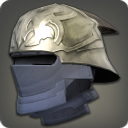 HEAD
GLA MRD LNC PLD WAR DRG DRK GNB LV. 38
ITEM LEVEL 38DEFENSE: 55 ( 69)MAGIC DEFENSE: 55 ( 69)ALTERED MYTHRIL ELMOHEAD
GLA MRD LNC PLD WAR DRG DRK GNB LV. 38
ITEM LEVEL 38STRENGTH +5
VITALITY +5 ( +6)
SKILL SPEED +6 ( +8)STRENGTH +5
VITALITY +5 ( +6)
SKILL SPEED +6 ( +8)STRENGTH +5
VITALITY +5 ( +6)
SKILL SPEED +6 ( +8)ALTERED MYTHRIL ELMOHEAD
GLA MRD LNC PLD WAR DRG DRK GNB LV. 38
ITEM LEVEL 38REPAIR/MELDING/DESYNTHESIS: ARMORERDYEABLE: YESPOACHER'S HAT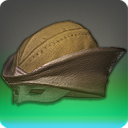 HEAD
DISCIPLE OF WAR LV. 38
ITEM LEVEL 40DEFENSE: 37MAGIC DEFENSE: 37POACHER'S HATHEAD
DISCIPLE OF WAR LV. 38
ITEM LEVEL 40STRENGTH +5
DEXTERITY +5
VITALITY +6
CRITICAL HIT +8
DETERMINATION +4STRENGTH +5
DEXTERITY +5
VITALITY +6
CRITICAL HIT +8
DETERMINATION +4STRENGTH +5
DEXTERITY +5
VITALITY +6
CRITICAL HIT +8
DETERMINATION +4POACHER'S HATHEAD
DISCIPLE OF WAR LV. 38
ITEM LEVEL 40REPAIR/MELDING/DESYNTHESIS: WEAVERDYEABLE: NOUNIQUE
UNTRADEABLECONQUISTADOR ELMO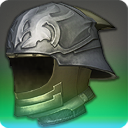 HEAD
GLA MRD LNC PLD WAR DRG DRK GNB LV. 38
ITEM LEVEL 40DEFENSE: 73MAGIC DEFENSE: 73CONQUISTADOR ELMOHEAD
GLA MRD LNC PLD WAR DRG DRK GNB LV. 38
ITEM LEVEL 40STRENGTH +5
VITALITY +6
DIRECT HIT RATE +8
DETERMINATION +4STRENGTH +5
VITALITY +6
DIRECT HIT RATE +8
DETERMINATION +4STRENGTH +5
VITALITY +6
DIRECT HIT RATE +8
DETERMINATION +4CONQUISTADOR ELMOHEAD
GLA MRD LNC PLD WAR DRG DRK GNB LV. 38
ITEM LEVEL 40REPAIR/MELDING/DESYNTHESIS: ARMORERDYEABLE: NOUNIQUE
UNTRADEABLEVINTAGE CELATA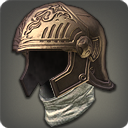 HEAD
GLA MRD LNC PLD WAR DRG DRK GNB LV. 38
ITEM LEVEL 41DEFENSE: 41 ( 51)MAGIC DEFENSE: 30 ( 38)VINTAGE CELATAHEAD
GLA MRD LNC PLD WAR DRG DRK GNB LV. 38
ITEM LEVEL 41STRENGTH +5 ( +6)
VITALITY +5 ( +6)
CRITICAL HIT +7 ( +9)STRENGTH +5 ( +6)
VITALITY +5 ( +6)
CRITICAL HIT +7 ( +9)STRENGTH +5 ( +6)
VITALITY +5 ( +6)
CRITICAL HIT +7 ( +9)VINTAGE CELATAHEAD
GLA MRD LNC PLD WAR DRG DRK GNB LV. 38
ITEM LEVEL 41REPAIR/MELDING/DESYNTHESIS: ARMORERDYEABLE: YESMIDNIGHT EGG CAP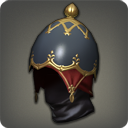 HEAD
ALL CLASSES LV. 40
ITEM LEVEL 40DEFENSE: 20MAGIC DEFENSE: 39MIDNIGHT EGG CAPHEAD
ALL CLASSES LV. 40
ITEM LEVEL 40STRENGTH +4
DEXTERITY +4
INTELLIGENCE +4
MIND +4
VITALITY +4
DIRECT HIT RATE +7STRENGTH +4
DEXTERITY +4
INTELLIGENCE +4
MIND +4
VITALITY +4
DIRECT HIT RATE +7STRENGTH +4
DEXTERITY +4
INTELLIGENCE +4
MIND +4
VITALITY +4
DIRECT HIT RATE +7MIDNIGHT EGG CAPHEAD
ALL CLASSES LV. 40
ITEM LEVEL 40REPAIR/MELDING/DESYNTHESIS: ARMORERDYEABLE: NOUNTRADEABLEWOOLEN TURBAN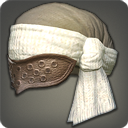 HEAD
DISCIPLE OF WAR LV. 40
ITEM LEVEL 40DEFENSE: 29 ( 37)MAGIC DEFENSE: 29 ( 37)WOOLEN TURBANHEAD
DISCIPLE OF WAR LV. 40
ITEM LEVEL 40STRENGTH +5
DEXTERITY +5
VITALITY +5 ( +6)
DIRECT HIT RATE +7 ( +8)STRENGTH +5
DEXTERITY +5
VITALITY +5 ( +6)
DIRECT HIT RATE +7 ( +8)STRENGTH +5
DEXTERITY +5
VITALITY +5 ( +6)
DIRECT HIT RATE +7 ( +8)WOOLEN TURBANHEAD
DISCIPLE OF WAR LV. 40
ITEM LEVEL 40REPAIR/MELDING/DESYNTHESIS: WEAVERDYEABLE: YESAETHERIAL WOOLEN TURBAN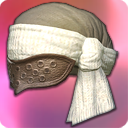 HEAD
DISCIPLE OF WAR LV. 40
ITEM LEVEL 40DEFENSE: 37MAGIC DEFENSE: 37AETHERIAL WOOLEN TURBANHEAD
DISCIPLE OF WAR LV. 40
ITEM LEVEL 40STRENGTH +5
DEXTERITY +5
VITALITY +6

THIS ITEM MAY HAVE UP TO 4 RANDOM ADDITIONAL BONUS STATS.STRENGTH +5
DEXTERITY +5
VITALITY +6

THIS ITEM MAY HAVE UP TO 4 RANDOM ADDITIONAL BONUS STATS.STRENGTH +5
DEXTERITY +5
VITALITY +6

THIS ITEM MAY HAVE UP TO 4 RANDOM ADDITIONAL BONUS STATS.AETHERIAL WOOLEN TURBANHEAD
DISCIPLE OF WAR LV. 40
ITEM LEVEL 40REPAIR/MELDING/DESYNTHESIS: WEAVERDYEABLE: YESUNTRADEABLEMYTHRIL CELATA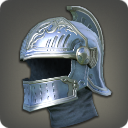 HEAD
GLA MRD PLD WAR DRK GNB LV. 40
ITEM LEVEL 40DEFENSE: 59 ( 73)MAGIC DEFENSE: 59 ( 73)MYTHRIL CELATAHEAD
GLA MRD PLD WAR DRK GNB LV. 40
ITEM LEVEL 40STRENGTH +5
VITALITY +5 ( +6)
TENACITY +7 ( +8)STRENGTH +5
VITALITY +5 ( +6)
TENACITY +7 ( +8)STRENGTH +5
VITALITY +5 ( +6)
TENACITY +7 ( +8)MYTHRIL CELATAHEAD
GLA MRD PLD WAR DRK GNB LV. 40
ITEM LEVEL 40REPAIR/MELDING/DESYNTHESIS: ARMORERDYEABLE: YESAETHERIAL MYTHRIL CELATA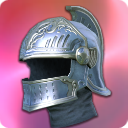 HEAD
GLA MRD PLD WAR DRK GNB LV. 40
ITEM LEVEL 40DEFENSE: 73MAGIC DEFENSE: 73AETHERIAL MYTHRIL CELATAHEAD
GLA MRD PLD WAR DRK GNB LV. 40
ITEM LEVEL 40STRENGTH +5
VITALITY +6
THIS ITEM MAY HAVE UP TO 4 RANDOM ADDITIONAL BONUS STATS.STRENGTH +5
VITALITY +6
THIS ITEM MAY HAVE UP TO 4 RANDOM ADDITIONAL BONUS STATS.STRENGTH +5
VITALITY +6
THIS ITEM MAY HAVE UP TO 4 RANDOM ADDITIONAL BONUS STATS.AETHERIAL MYTHRIL CELATAHEAD
GLA MRD PLD WAR DRK GNB LV. 40
ITEM LEVEL 40REPAIR/MELDING/DESYNTHESIS: ARMORERDYEABLE: YESUNTRADEABLEAETHERIAL RANGER'S HAT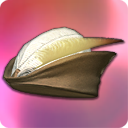 HEAD
DISCIPLE OF WAR LV. 40
ITEM LEVEL 43DEFENSE: 41MAGIC DEFENSE: 41AETHERIAL RANGER'S HATHEAD
DISCIPLE OF WAR LV. 40
ITEM LEVEL 43STRENGTH +6
DEXTERITY +6
VITALITY +7

THIS ITEM MAY HAVE UP TO 4 RANDOM ADDITIONAL BONUS STATS.STRENGTH +6
DEXTERITY +6
VITALITY +7

THIS ITEM MAY HAVE UP TO 4 RANDOM ADDITIONAL BONUS STATS.STRENGTH +6
DEXTERITY +6
VITALITY +7

THIS ITEM MAY HAVE UP TO 4 RANDOM ADDITIONAL BONUS STATS.AETHERIAL RANGER'S HATHEAD
DISCIPLE OF WAR LV. 40
ITEM LEVEL 43REPAIR/MELDING/DESYNTHESIS: WEAVERDYEABLE: YESUNTRADEABLEAETHERIAL MYTHRIL CHAIN COIF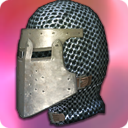 HEAD
GLA MRD LNC PLD WAR DRG DRK GNB LV. 40
ITEM LEVEL 43DEFENSE: 54MAGIC DEFENSE: 41AETHERIAL MYTHRIL CHAIN COIFHEAD
GLA MRD LNC PLD WAR DRG DRK GNB LV. 40
ITEM LEVEL 43STRENGTH +6
VITALITY +7
THIS ITEM MAY HAVE UP TO 4 RANDOM ADDITIONAL BONUS STATS.STRENGTH +6
VITALITY +7
THIS ITEM MAY HAVE UP TO 4 RANDOM ADDITIONAL BONUS STATS.STRENGTH +6
VITALITY +7
THIS ITEM MAY HAVE UP TO 4 RANDOM ADDITIONAL BONUS STATS.AETHERIAL MYTHRIL CHAIN COIFHEAD
GLA MRD LNC PLD WAR DRG DRK GNB LV. 40
ITEM LEVEL 43REPAIR/MELDING/DESYNTHESIS: ARMORERDYEABLE: YESUNTRADEABLEAETHERIAL MYTHRIL BARBUT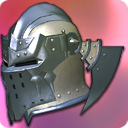 HEAD
GLA MRD LNC PLD WAR DRG DRK GNB LV. 41
ITEM LEVEL 42DEFENSE: 53MAGIC DEFENSE: 39AETHERIAL MYTHRIL BARBUTHEAD
GLA MRD LNC PLD WAR DRG DRK GNB LV. 41
ITEM LEVEL 42STRENGTH +6
VITALITY +7
THIS ITEM MAY HAVE UP TO 4 RANDOM ADDITIONAL BONUS STATS.STRENGTH +6
VITALITY +7
THIS ITEM MAY HAVE UP TO 4 RANDOM ADDITIONAL BONUS STATS.STRENGTH +6
VITALITY +7
THIS ITEM MAY HAVE UP TO 4 RANDOM ADDITIONAL BONUS STATS.AETHERIAL MYTHRIL BARBUTHEAD
GLA MRD LNC PLD WAR DRG DRK GNB LV. 41
ITEM LEVEL 42REPAIR/MELDING/DESYNTHESIS: ARMORERDYEABLE: YESUNTRADEABLEVIGIL COIF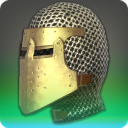 HEAD
GLA MRD LNC PLD WAR DRG DRK GNB LV. 41
ITEM LEVEL 43DEFENSE: 82MAGIC DEFENSE: 82VIGIL COIFHEAD
GLA MRD LNC PLD WAR DRG DRK GNB LV. 41
ITEM LEVEL 43STRENGTH +6
VITALITY +7
CRITICAL HIT +10
SKILL SPEED +7STRENGTH +6
VITALITY +7
CRITICAL HIT +10
SKILL SPEED +7STRENGTH +6
VITALITY +7
CRITICAL HIT +10
SKILL SPEED +7VIGIL COIFHEAD
GLA MRD LNC PLD WAR DRG DRK GNB LV. 41
ITEM LEVEL 43REPAIR/MELDING/DESYNTHESIS: ARMORERDYEABLE: NOUNIQUE
UNTRADEABLEVIGIL EYEPATCH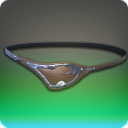 HEAD
DISCIPLE OF WAR LV. 41
ITEM LEVEL 43DEFENSE: 45MAGIC DEFENSE: 45VIGIL EYEPATCHHEAD
DISCIPLE OF WAR LV. 41
ITEM LEVEL 43STRENGTH +6
DEXTERITY +6
CRITICAL HIT +10
DETERMINATION +4
VITALITY +7STRENGTH +6
DEXTERITY +6
CRITICAL HIT +10
DETERMINATION +4
VITALITY +7STRENGTH +6
DEXTERITY +6
CRITICAL HIT +10
DETERMINATION +4
VITALITY +7VIGIL EYEPATCHHEAD
DISCIPLE OF WAR LV. 41
ITEM LEVEL 43REPAIR/MELDING/DESYNTHESIS: LEATHERWORKERDYEABLE: NOUNIQUE
UNTRADEABLEMYTHRIL BARBUT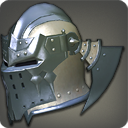 HEAD
GLA MRD LNC PLD WAR DRG DRK GNB LV. 42
ITEM LEVEL 42DEFENSE: 42 ( 53)MAGIC DEFENSE: 32 ( 39)MYTHRIL BARBUTHEAD
GLA MRD LNC PLD WAR DRG DRK GNB LV. 42
ITEM LEVEL 42STRENGTH +5 ( +6)
VITALITY +5 ( +7)
DETERMINATION +5 ( +6)STRENGTH +5 ( +6)
VITALITY +5 ( +7)
DETERMINATION +5 ( +6)STRENGTH +5 ( +6)
VITALITY +5 ( +7)
DETERMINATION +5 ( +6)MYTHRIL BARBUTHEAD
GLA MRD LNC PLD WAR DRG DRK GNB LV. 42
ITEM LEVEL 42REPAIR/MELDING/DESYNTHESIS: ARMORERDYEABLE: YESRANGER'S HAT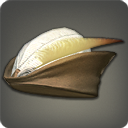 HEAD
DISCIPLE OF WAR LV. 43
ITEM LEVEL 43DEFENSE: 33 ( 41)MAGIC DEFENSE: 33 ( 41)RANGER'S HATHEAD
DISCIPLE OF WAR LV. 43
ITEM LEVEL 43STRENGTH +5 ( +6)
DEXTERITY +5 ( +6)
VITALITY +5 ( +7)
SKILL SPEED +8 ( +10)STRENGTH +5 ( +6)
DEXTERITY +5 ( +6)
VITALITY +5 ( +7)
SKILL SPEED +8 ( +10)STRENGTH +5 ( +6)
DEXTERITY +5 ( +6)
VITALITY +5 ( +7)
SKILL SPEED +8 ( +10)RANGER'S HATHEAD
DISCIPLE OF WAR LV. 43
ITEM LEVEL 43REPAIR/MELDING/DESYNTHESIS: WEAVERDYEABLE: YESMYTHRIL CHAIN COIF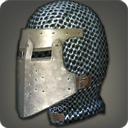 HEAD
GLA MRD LNC PLD WAR DRG DRK GNB LV. 43
ITEM LEVEL 43DEFENSE: 44 ( 54)MAGIC DEFENSE: 33 ( 41)MYTHRIL CHAIN COIFHEAD
GLA MRD LNC PLD WAR DRG DRK GNB LV. 43
ITEM LEVEL 43STRENGTH +5 ( +6)
VITALITY +5 ( +7)
DIRECT HIT RATE +8 ( +10)STRENGTH +5 ( +6)
VITALITY +5 ( +7)
DIRECT HIT RATE +8 ( +10)STRENGTH +5 ( +6)
VITALITY +5 ( +7)
DIRECT HIT RATE +8 ( +10)MYTHRIL CHAIN COIFHEAD
GLA MRD LNC PLD WAR DRG DRK GNB LV. 43
ITEM LEVEL 43REPAIR/MELDING/DESYNTHESIS: ARMORERDYEABLE: YESALTERED WOOLEN HAT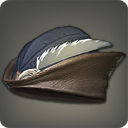 HEAD
DISCIPLE OF WAR LV. 43
ITEM LEVEL 43DEFENSE: 33 ( 41)MAGIC DEFENSE: 33 ( 41)ALTERED WOOLEN HATHEAD
DISCIPLE OF WAR LV. 43
ITEM LEVEL 43STRENGTH +5 ( +6)
DEXTERITY +5 ( +6)
VITALITY +5 ( +7)
SKILL SPEED +8 ( +10)STRENGTH +5 ( +6)
DEXTERITY +5 ( +6)
VITALITY +5 ( +7)
SKILL SPEED +8 ( +10)STRENGTH +5 ( +6)
DEXTERITY +5 ( +6)
VITALITY +5 ( +7)
SKILL SPEED +8 ( +10)ALTERED WOOLEN HATHEAD
DISCIPLE OF WAR LV. 43
ITEM LEVEL 43REPAIR/MELDING/DESYNTHESIS: WEAVERDYEABLE: YESSILVER TRICORNE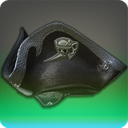 HEAD
DISCIPLE OF WAR LV. 43
ITEM LEVEL 46DEFENSE: 36 ( 45)MAGIC DEFENSE: 36 ( 45)SILVER TRICORNEHEAD
DISCIPLE OF WAR LV. 43
ITEM LEVEL 46STRENGTH +6 ( +7)
DEXTERITY +6 ( +7)
VITALITY +6 ( +7)
DIRECT HIT RATE +9 ( +11)STRENGTH +6 ( +7)
DEXTERITY +6 ( +7)
VITALITY +6 ( +7)
DIRECT HIT RATE +9 ( +11)STRENGTH +6 ( +7)
DEXTERITY +6 ( +7)
VITALITY +6 ( +7)
DIRECT HIT RATE +9 ( +11)SILVER TRICORNEHEAD
DISCIPLE OF WAR LV. 43
ITEM LEVEL 46REPAIR/MELDING/DESYNTHESIS: LEATHERWORKERDYEABLE: YESREINFORCED MYTHRIL ELMO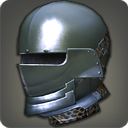 HEAD
GLA MRD LNC PLD WAR DRG DRK GNB LV. 44
ITEM LEVEL 44DEFENSE: 68 ( 85)MAGIC DEFENSE: 68 ( 85)REINFORCED MYTHRIL ELMOHEAD
GLA MRD LNC PLD WAR DRG DRK GNB LV. 44
ITEM LEVEL 44STRENGTH +6
VITALITY +6 ( +7)
SKILL SPEED +8 ( +10)STRENGTH +6
VITALITY +6 ( +7)
SKILL SPEED +8 ( +10)STRENGTH +6
VITALITY +6 ( +7)
SKILL SPEED +8 ( +10)REINFORCED MYTHRIL ELMOHEAD
GLA MRD LNC PLD WAR DRG DRK GNB LV. 44
ITEM LEVEL 44REPAIR/MELDING/DESYNTHESIS: ARMORERDYEABLE: YESAETHERIAL REINFORCED MYTHRIL ELMO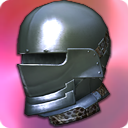 HEAD
GLA MRD LNC PLD WAR DRG DRK GNB LV. 44
ITEM LEVEL 44DEFENSE: 85MAGIC DEFENSE: 85AETHERIAL REINFORCED MYTHRIL ELMOHEAD
GLA MRD LNC PLD WAR DRG DRK GNB LV. 44
ITEM LEVEL 44STRENGTH +6
VITALITY +7
THIS ITEM MAY HAVE UP TO 4 RANDOM ADDITIONAL BONUS STATS.STRENGTH +6
VITALITY +7
THIS ITEM MAY HAVE UP TO 4 RANDOM ADDITIONAL BONUS STATS.STRENGTH +6
VITALITY +7
THIS ITEM MAY HAVE UP TO 4 RANDOM ADDITIONAL BONUS STATS.AETHERIAL REINFORCED MYTHRIL ELMOHEAD
GLA MRD LNC PLD WAR DRG DRK GNB LV. 44
ITEM LEVEL 44REPAIR/MELDING/DESYNTHESIS: ARMORERDYEABLE: YESUNTRADEABLEALTERED MYTHRIL CHAIN COIF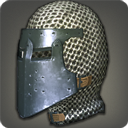 HEAD
GLA MRD LNC PLD WAR DRG DRK GNB LV. 44
ITEM LEVEL 44DEFENSE: 68 ( 85)MAGIC DEFENSE: 68 ( 85)ALTERED MYTHRIL CHAIN COIFHEAD
GLA MRD LNC PLD WAR DRG DRK GNB LV. 44
ITEM LEVEL 44STRENGTH +6
VITALITY +6 ( +7)
SKILL SPEED +8 ( +10)STRENGTH +6
VITALITY +6 ( +7)
SKILL SPEED +8 ( +10)STRENGTH +6
VITALITY +6 ( +7)
SKILL SPEED +8 ( +10)ALTERED MYTHRIL CHAIN COIFHEAD
GLA MRD LNC PLD WAR DRG DRK GNB LV. 44
ITEM LEVEL 44REPAIR/MELDING/DESYNTHESIS: ARMORERDYEABLE: YESSTORM SERGEANT'S SALLET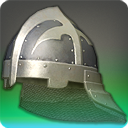 HEAD
DISCIPLE OF WAR LV. 44
ITEM LEVEL 46DEFENSE: 45MAGIC DEFENSE: 45STORM SERGEANT'S SALLETHEAD
DISCIPLE OF WAR LV. 44
ITEM LEVEL 46MAELSTROM UNIFORMSTRENGTH +7
DEXTERITY +7
VITALITY +7
DETERMINATION +7
SET BONUS:CRITICAL HIT +12MAELSTROM UNIFORMSTRENGTH +7
DEXTERITY +7
VITALITY +7
DETERMINATION +7
SET BONUS:CRITICAL HIT +12MAELSTROM UNIFORMSTRENGTH +7
DEXTERITY +7
VITALITY +7
DETERMINATION +7
SET BONUS:CRITICAL HIT +12STORM SERGEANT'S SALLETHEAD
DISCIPLE OF WAR LV. 44
ITEM LEVEL 46REPAIR/MELDING/DESYNTHESIS: ARMORERDYEABLE: YESUNIQUE
UNTRADEABLEFLAME SERGEANT'S POT HELM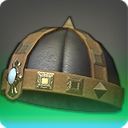 HEAD
DISCIPLE OF WAR LV. 44
ITEM LEVEL 46DEFENSE: 45MAGIC DEFENSE: 45FLAME SERGEANT'S POT HELMHEAD
DISCIPLE OF WAR LV. 44
ITEM LEVEL 46IMMORTAL FLAMES UNIFORMSTRENGTH +7
VITALITY +7
SKILL SPEED +11
SET BONUS:CRITICAL HIT +12IMMORTAL FLAMES UNIFORMSTRENGTH +7
VITALITY +7
SKILL SPEED +11
SET BONUS:CRITICAL HIT +12IMMORTAL FLAMES UNIFORMSTRENGTH +7
VITALITY +7
SKILL SPEED +11
SET BONUS:CRITICAL HIT +12FLAME SERGEANT'S POT HELMHEAD
DISCIPLE OF WAR LV. 44
ITEM LEVEL 46REPAIR/MELDING/DESYNTHESIS: LEATHERWORKERDYEABLE: YESUNIQUE
UNTRADEABLEBUCCANEER'S TRICORNE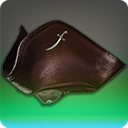 HEAD
DISCIPLE OF WAR LV. 44
ITEM LEVEL 46DEFENSE: 45MAGIC DEFENSE: 45BUCCANEER'S TRICORNEHEAD
DISCIPLE OF WAR LV. 44
ITEM LEVEL 46STRENGTH +6
DEXTERITY +6
VITALITY +6
SKILL SPEED +9STRENGTH +6
DEXTERITY +6
VITALITY +6
SKILL SPEED +9STRENGTH +6
DEXTERITY +6
VITALITY +6
SKILL SPEED +9BUCCANEER'S TRICORNEHEAD
DISCIPLE OF WAR LV. 44
ITEM LEVEL 46REPAIR/MELDING/DESYNTHESIS: LEATHERWORKERDYEABLE: YESTEMPLAR'S CHAIN COIF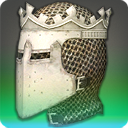 HEAD
GLA MRD LNC PLD WAR DRG DRK GNB LV. 44
ITEM LEVEL 46DEFENSE: 60MAGIC DEFENSE: 45TEMPLAR'S CHAIN COIFHEAD
GLA MRD LNC PLD WAR DRG DRK GNB LV. 44
ITEM LEVEL 46STRENGTH +6
VITALITY +6
DETERMINATION +6STRENGTH +6
VITALITY +6
DETERMINATION +6STRENGTH +6
VITALITY +6
DETERMINATION +6TEMPLAR'S CHAIN COIFHEAD
GLA MRD LNC PLD WAR DRG DRK GNB LV. 44
ITEM LEVEL 46REPAIR/MELDING/DESYNTHESIS: ARMORERDYEABLE: YESSENTINEL'S CELATA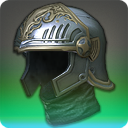 HEAD
GLA MRD PLD WAR DRK GNB LV. 44
ITEM LEVEL 46DEFENSE: 91MAGIC DEFENSE: 91SENTINEL'S CELATAHEAD
GLA MRD PLD WAR DRK GNB LV. 44
ITEM LEVEL 46STRENGTH +6
VITALITY +6
TENACITY +9STRENGTH +6
VITALITY +6
TENACITY +9STRENGTH +6
VITALITY +6
TENACITY +9SENTINEL'S CELATAHEAD
GLA MRD PLD WAR DRK GNB LV. 44
ITEM LEVEL 46REPAIR/MELDING/DESYNTHESIS: ARMORERDYEABLE: YESAETHERIAL COBALT ELMO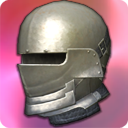 HEAD
GLA MRD LNC PLD WAR DRG DRK GNB LV. 45
ITEM LEVEL 46DEFENSE: 91MAGIC DEFENSE: 91AETHERIAL COBALT ELMOHEAD
GLA MRD LNC PLD WAR DRG DRK GNB LV. 45
ITEM LEVEL 46STRENGTH +7
VITALITY +7
THIS ITEM MAY HAVE UP TO 4 RANDOM ADDITIONAL BONUS STATS.STRENGTH +7
VITALITY +7
THIS ITEM MAY HAVE UP TO 4 RANDOM ADDITIONAL BONUS STATS.STRENGTH +7
VITALITY +7
THIS ITEM MAY HAVE UP TO 4 RANDOM ADDITIONAL BONUS STATS.AETHERIAL COBALT ELMOHEAD
GLA MRD LNC PLD WAR DRG DRK GNB LV. 45
ITEM LEVEL 46REPAIR/MELDING/DESYNTHESIS: ARMORERDYEABLE: YESUNTRADEABLEAETHERIAL COBALT BARBUT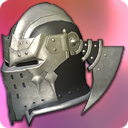 HEAD
GLA MRD LNC PLD WAR DRG DRK GNB LV. 45
ITEM LEVEL 47DEFENSE: 62MAGIC DEFENSE: 47AETHERIAL COBALT BARBUTHEAD
GLA MRD LNC PLD WAR DRG DRK GNB LV. 45
ITEM LEVEL 47STRENGTH +7
VITALITY +7
THIS ITEM MAY HAVE UP TO 4 RANDOM ADDITIONAL BONUS STATS.STRENGTH +7
VITALITY +7
THIS ITEM MAY HAVE UP TO 4 RANDOM ADDITIONAL BONUS STATS.STRENGTH +7
VITALITY +7
THIS ITEM MAY HAVE UP TO 4 RANDOM ADDITIONAL BONUS STATS.AETHERIAL COBALT BARBUTHEAD
GLA MRD LNC PLD WAR DRG DRK GNB LV. 45
ITEM LEVEL 47REPAIR/MELDING/DESYNTHESIS: ARMORERDYEABLE: YESUNTRADEABLEAETHERIAL RAPTORSKIN POT HELM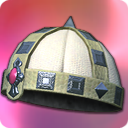 HEAD
DISCIPLE OF WAR LV. 45
ITEM LEVEL 47DEFENSE: 47MAGIC DEFENSE: 47AETHERIAL RAPTORSKIN POT HELMHEAD
DISCIPLE OF WAR LV. 45
ITEM LEVEL 47STRENGTH +7
DEXTERITY +7
VITALITY +7

THIS ITEM MAY HAVE UP TO 4 RANDOM ADDITIONAL BONUS STATS.STRENGTH +7
DEXTERITY +7
VITALITY +7

THIS ITEM MAY HAVE UP TO 4 RANDOM ADDITIONAL BONUS STATS.STRENGTH +7
DEXTERITY +7
VITALITY +7

THIS ITEM MAY HAVE UP TO 4 RANDOM ADDITIONAL BONUS STATS.AETHERIAL RAPTORSKIN POT HELMHEAD
DISCIPLE OF WAR LV. 45
ITEM LEVEL 47REPAIR/MELDING/DESYNTHESIS: LEATHERWORKERDYEABLE: YESUNTRADEABLEAETHERIAL RAINMAKER'S HAT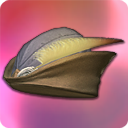 HEAD
DISCIPLE OF WAR LV. 45
ITEM LEVEL 48DEFENSE: 48MAGIC DEFENSE: 48AETHERIAL RAINMAKER'S HATHEAD
DISCIPLE OF WAR LV. 45
ITEM LEVEL 48STRENGTH +7
DEXTERITY +7
VITALITY +8

THIS ITEM MAY HAVE UP TO 4 RANDOM ADDITIONAL BONUS STATS.STRENGTH +7
DEXTERITY +7
VITALITY +8

THIS ITEM MAY HAVE UP TO 4 RANDOM ADDITIONAL BONUS STATS.STRENGTH +7
DEXTERITY +7
VITALITY +8

THIS ITEM MAY HAVE UP TO 4 RANDOM ADDITIONAL BONUS STATS.AETHERIAL RAINMAKER'S HATHEAD
DISCIPLE OF WAR LV. 45
ITEM LEVEL 48REPAIR/MELDING/DESYNTHESIS: WEAVERDYEABLE: YESUNTRADEABLEAETHERIAL COBALT CHAIN COIF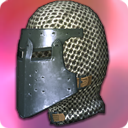 HEAD
GLA MRD LNC PLD WAR DRG DRK GNB LV. 45
ITEM LEVEL 48DEFENSE: 64MAGIC DEFENSE: 48AETHERIAL COBALT CHAIN COIFHEAD
GLA MRD LNC PLD WAR DRG DRK GNB LV. 45
ITEM LEVEL 48STRENGTH +7
VITALITY +8
THIS ITEM MAY HAVE UP TO 4 RANDOM ADDITIONAL BONUS STATS.STRENGTH +7
VITALITY +8
THIS ITEM MAY HAVE UP TO 4 RANDOM ADDITIONAL BONUS STATS.STRENGTH +7
VITALITY +8
THIS ITEM MAY HAVE UP TO 4 RANDOM ADDITIONAL BONUS STATS.AETHERIAL COBALT CHAIN COIFHEAD
GLA MRD LNC PLD WAR DRG DRK GNB LV. 45
ITEM LEVEL 48REPAIR/MELDING/DESYNTHESIS: ARMORERDYEABLE: YESUNTRADEABLEGALLANT CORONET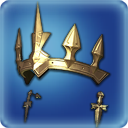 HEAD
PLD LV. 45
ITEM LEVEL 50DEFENSE: 102MAGIC DEFENSE: 102GALLANT CORONETHEAD
PLD LV. 45
ITEM LEVEL 50STRENGTH +8
VITALITY +8
DIRECT HIT RATE +14
CRITICAL HIT +10STRENGTH +8
VITALITY +8
DIRECT HIT RATE +14
CRITICAL HIT +10STRENGTH +8
VITALITY +8
DIRECT HIT RATE +14
CRITICAL HIT +10GALLANT CORONETHEAD
PLD LV. 45
ITEM LEVEL 50REPAIR/MELDING/DESYNTHESIS: GOLDSMITHDYEABLE: NOUNIQUE
UNTRADEABLEAUGMENTED GALLANT CORONET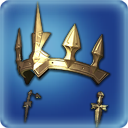 HEAD
PLD LV. 45
ITEM LEVEL 50DEFENSE: 102MAGIC DEFENSE: 102AUGMENTED GALLANT CORONETHEAD
PLD LV. 45
ITEM LEVEL 50STRENGTH +8
VITALITY +8
DIRECT HIT RATE +14
CRITICAL HIT +10STRENGTH +8
VITALITY +8
DIRECT HIT RATE +14
CRITICAL HIT +10STRENGTH +8
VITALITY +8
DIRECT HIT RATE +14
CRITICAL HIT +10AUGMENTED GALLANT CORONETHEAD
PLD LV. 45
ITEM LEVEL 50REPAIR/MELDING/DESYNTHESIS: GOLDSMITHDYEABLE: YESUNIQUE
UNTRADEABLECOBALT ELMO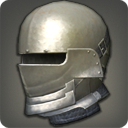 HEAD
GLA MRD LNC PLD WAR DRG DRK GNB LV. 46
ITEM LEVEL 46DEFENSE: 72 ( 91)MAGIC DEFENSE: 72 ( 91)COBALT ELMOHEAD
GLA MRD LNC PLD WAR DRG DRK GNB LV. 46
ITEM LEVEL 46STRENGTH +6 ( +7)
VITALITY +6 ( +7)
SKILL SPEED +9 ( +11)STRENGTH +6 ( +7)
VITALITY +6 ( +7)
SKILL SPEED +9 ( +11)STRENGTH +6 ( +7)
VITALITY +6 ( +7)
SKILL SPEED +9 ( +11)COBALT ELMOHEAD
GLA MRD LNC PLD WAR DRG DRK GNB LV. 46
ITEM LEVEL 46REPAIR/MELDING/DESYNTHESIS: ARMORERDYEABLE: YESALTERED COBALT ELMO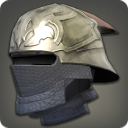 HEAD
GLA MRD LNC PLD WAR DRG DRK GNB LV. 46
ITEM LEVEL 46DEFENSE: 72 ( 91)MAGIC DEFENSE: 72 ( 91)ALTERED COBALT ELMOHEAD
GLA MRD LNC PLD WAR DRG DRK GNB LV. 46
ITEM LEVEL 46STRENGTH +6 ( +7)
VITALITY +6 ( +7)
SKILL SPEED +9 ( +11)STRENGTH +6 ( +7)
VITALITY +6 ( +7)
SKILL SPEED +9 ( +11)STRENGTH +6 ( +7)
VITALITY +6 ( +7)
SKILL SPEED +9 ( +11)ALTERED COBALT ELMOHEAD
GLA MRD LNC PLD WAR DRG DRK GNB LV. 46
ITEM LEVEL 46REPAIR/MELDING/DESYNTHESIS: ARMORERDYEABLE: YESCOBALT BARBUT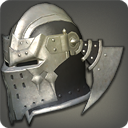 HEAD
GLA MRD LNC PLD WAR DRG DRK GNB LV. 47
ITEM LEVEL 47DEFENSE: 50 ( 62)MAGIC DEFENSE: 37 ( 47)COBALT BARBUTHEAD
GLA MRD LNC PLD WAR DRG DRK GNB LV. 47
ITEM LEVEL 47STRENGTH +6 ( +7)
VITALITY +6 ( +7)
DETERMINATION +6 ( +8)STRENGTH +6 ( +7)
VITALITY +6 ( +7)
DETERMINATION +6 ( +8)STRENGTH +6 ( +7)
VITALITY +6 ( +7)
DETERMINATION +6 ( +8)COBALT BARBUTHEAD
GLA MRD LNC PLD WAR DRG DRK GNB LV. 47
ITEM LEVEL 47REPAIR/MELDING/DESYNTHESIS: ARMORERDYEABLE: YESRAPTORSKIN POT HELM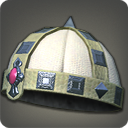 HEAD
DISCIPLE OF WAR LV. 47
ITEM LEVEL 47DEFENSE: 37 ( 47)MAGIC DEFENSE: 37 ( 47)RAPTORSKIN POT HELMHEAD
DISCIPLE OF WAR LV. 47
ITEM LEVEL 47STRENGTH +6 ( +7)
DEXTERITY +6 ( +7)
VITALITY +6 ( +7)
DIRECT HIT RATE +10 ( +12)STRENGTH +6 ( +7)
DEXTERITY +6 ( +7)
VITALITY +6 ( +7)
DIRECT HIT RATE +10 ( +12)STRENGTH +6 ( +7)
DEXTERITY +6 ( +7)
VITALITY +6 ( +7)
DIRECT HIT RATE +10 ( +12)RAPTORSKIN POT HELMHEAD
DISCIPLE OF WAR LV. 47
ITEM LEVEL 47REPAIR/MELDING/DESYNTHESIS: LEATHERWORKERDYEABLE: YESAETHERIAL COBALT CELATA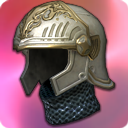 HEAD
GLA MRD PLD WAR DRK GNB LV. 47
ITEM LEVEL 49DEFENSE: 99MAGIC DEFENSE: 99AETHERIAL COBALT CELATAHEAD
GLA MRD PLD WAR DRK GNB LV. 47
ITEM LEVEL 49STRENGTH +7
VITALITY +8
THIS ITEM MAY HAVE UP TO 4 RANDOM ADDITIONAL BONUS STATS.STRENGTH +7
VITALITY +8
THIS ITEM MAY HAVE UP TO 4 RANDOM ADDITIONAL BONUS STATS.STRENGTH +7
VITALITY +8
THIS ITEM MAY HAVE UP TO 4 RANDOM ADDITIONAL BONUS STATS.AETHERIAL COBALT CELATAHEAD
GLA MRD PLD WAR DRK GNB LV. 47
ITEM LEVEL 49REPAIR/MELDING/DESYNTHESIS: ARMORERDYEABLE: YESUNTRADEABLEAETHERIAL COBALT SALLET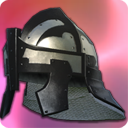 HEAD
DISCIPLE OF WAR LV. 47
ITEM LEVEL 49DEFENSE: 50MAGIC DEFENSE: 50AETHERIAL COBALT SALLETHEAD
DISCIPLE OF WAR LV. 47
ITEM LEVEL 49STRENGTH +7
DEXTERITY +7
VITALITY +8

THIS ITEM MAY HAVE UP TO 4 RANDOM ADDITIONAL BONUS STATS.STRENGTH +7
DEXTERITY +7
VITALITY +8

THIS ITEM MAY HAVE UP TO 4 RANDOM ADDITIONAL BONUS STATS.STRENGTH +7
DEXTERITY +7
VITALITY +8

THIS ITEM MAY HAVE UP TO 4 RANDOM ADDITIONAL BONUS STATS.AETHERIAL COBALT SALLETHEAD
DISCIPLE OF WAR LV. 47
ITEM LEVEL 49REPAIR/MELDING/DESYNTHESIS: ARMORERDYEABLE: YESUNTRADEABLEAURUM CELATA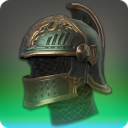 HEAD
GLA MRD LNC PLD WAR DRG DRK GNB LV. 47
ITEM LEVEL 49DEFENSE: 99MAGIC DEFENSE: 99AURUM CELATAHEAD
GLA MRD LNC PLD WAR DRG DRK GNB LV. 47
ITEM LEVEL 49STRENGTH +7
VITALITY +8
SKILL SPEED +13
DETERMINATION +6STRENGTH +7
VITALITY +8
SKILL SPEED +13
DETERMINATION +6STRENGTH +7
VITALITY +8
SKILL SPEED +13
DETERMINATION +6AURUM CELATAHEAD
GLA MRD LNC PLD WAR DRG DRK GNB LV. 47
ITEM LEVEL 49REPAIR/MELDING/DESYNTHESIS: ARMORERDYEABLE: NOUNIQUE
UNTRADEABLEAURUM POT HELM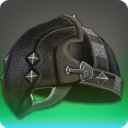 HEAD
DISCIPLE OF WAR LV. 47
ITEM LEVEL 49DEFENSE: 54MAGIC DEFENSE: 54AURUM POT HELMHEAD
DISCIPLE OF WAR LV. 47
ITEM LEVEL 49STRENGTH +7
DEXTERITY +7
CRITICAL HIT +13
DETERMINATION +6
VITALITY +8STRENGTH +7
DEXTERITY +7
CRITICAL HIT +13
DETERMINATION +6
VITALITY +8STRENGTH +7
DEXTERITY +7
CRITICAL HIT +13
DETERMINATION +6
VITALITY +8AURUM POT HELMHEAD
DISCIPLE OF WAR LV. 47
ITEM LEVEL 49REPAIR/MELDING/DESYNTHESIS: LEATHERWORKERDYEABLE: NOUNIQUE
UNTRADEABLERAINMAKER'S HAT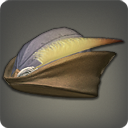 HEAD
DISCIPLE OF WAR LV. 48
ITEM LEVEL 48DEFENSE: 39 ( 48)MAGIC DEFENSE: 39 ( 48)RAINMAKER'S HATHEAD
DISCIPLE OF WAR LV. 48
ITEM LEVEL 48STRENGTH +6 ( +7)
DEXTERITY +6 ( +7)
VITALITY +6 ( +8)
CRITICAL HIT +10 ( +12)STRENGTH +6 ( +7)
DEXTERITY +6 ( +7)
VITALITY +6 ( +8)
CRITICAL HIT +10 ( +12)STRENGTH +6 ( +7)
DEXTERITY +6 ( +7)
VITALITY +6 ( +8)
CRITICAL HIT +10 ( +12)RAINMAKER'S HATHEAD
DISCIPLE OF WAR LV. 48
ITEM LEVEL 48REPAIR/MELDING/DESYNTHESIS: WEAVERDYEABLE: YESCOBALT CHAIN COIF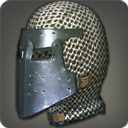 HEAD
GLA MRD LNC PLD WAR DRG DRK GNB LV. 48
ITEM LEVEL 48DEFENSE: 51 ( 64)MAGIC DEFENSE: 39 ( 48)COBALT CHAIN COIFHEAD
GLA MRD LNC PLD WAR DRG DRK GNB LV. 48
ITEM LEVEL 48STRENGTH +6 ( +7)
VITALITY +6 ( +8)
DIRECT HIT RATE +10 ( +12)STRENGTH +6 ( +7)
VITALITY +6 ( +8)
DIRECT HIT RATE +10 ( +12)STRENGTH +6 ( +7)
VITALITY +6 ( +8)
DIRECT HIT RATE +10 ( +12)COBALT CHAIN COIFHEAD
GLA MRD LNC PLD WAR DRG DRK GNB LV. 48
ITEM LEVEL 48REPAIR/MELDING/DESYNTHESIS: ARMORERDYEABLE: YESCOBALT CELATA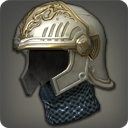 HEAD
GLA MRD PLD WAR DRK GNB LV. 49
ITEM LEVEL 49DEFENSE: 80 ( 99)MAGIC DEFENSE: 80 ( 99)COBALT CELATAHEAD
GLA MRD PLD WAR DRK GNB LV. 49
ITEM LEVEL 49STRENGTH +7
VITALITY +6 ( +8)
TENACITY +10 ( +13)STRENGTH +7
VITALITY +6 ( +8)
TENACITY +10 ( +13)STRENGTH +7
VITALITY +6 ( +8)
TENACITY +10 ( +13)COBALT CELATAHEAD
GLA MRD PLD WAR DRK GNB LV. 49
ITEM LEVEL 49REPAIR/MELDING/DESYNTHESIS: ARMORERDYEABLE: YESCOBALT SALLET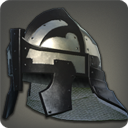 HEAD
DISCIPLE OF WAR LV. 49
ITEM LEVEL 49DEFENSE: 40 ( 50)MAGIC DEFENSE: 40 ( 50)COBALT SALLETHEAD
DISCIPLE OF WAR LV. 49
ITEM LEVEL 49STRENGTH +7
DEXTERITY +7
VITALITY +6 ( +8)
CRITICAL HIT +10 ( +13)STRENGTH +7
DEXTERITY +7
VITALITY +6 ( +8)
CRITICAL HIT +10 ( +13)STRENGTH +7
DEXTERITY +7
VITALITY +6 ( +8)
CRITICAL HIT +10 ( +13)COBALT SALLETHEAD
DISCIPLE OF WAR LV. 49
ITEM LEVEL 49REPAIR/MELDING/DESYNTHESIS: ARMORERDYEABLE: YESWOOLEN BANDANA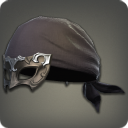 HEAD
DISCIPLE OF WAR LV. 49
ITEM LEVEL 49DEFENSE: 40 ( 50)MAGIC DEFENSE: 40 ( 50)WOOLEN BANDANAHEAD
DISCIPLE OF WAR LV. 49
ITEM LEVEL 49STRENGTH +7
DEXTERITY +7
VITALITY +6 ( +8)
CRITICAL HIT +10 ( +13)STRENGTH +7
DEXTERITY +7
VITALITY +6 ( +8)
CRITICAL HIT +10 ( +13)STRENGTH +7
DEXTERITY +7
VITALITY +6 ( +8)
CRITICAL HIT +10 ( +13)WOOLEN BANDANAHEAD
DISCIPLE OF WAR LV. 49
ITEM LEVEL 49REPAIR/MELDING/DESYNTHESIS: WEAVERDYEABLE: YESCOBALT MASK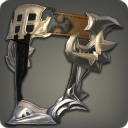 HEAD
GLA MRD PLD WAR DRK GNB LV. 49
ITEM LEVEL 49DEFENSE: 80 ( 99)MAGIC DEFENSE: 80 ( 99)COBALT MASKHEAD
GLA MRD PLD WAR DRK GNB LV. 49
ITEM LEVEL 49STRENGTH +7
VITALITY +6 ( +8)
TENACITY +10 ( +13)STRENGTH +7
VITALITY +6 ( +8)
TENACITY +10 ( +13)STRENGTH +7
VITALITY +6 ( +8)
TENACITY +10 ( +13)COBALT MASKHEAD
GLA MRD PLD WAR DRK GNB LV. 49
ITEM LEVEL 49REPAIR/MELDING/DESYNTHESIS: ARMORERDYEABLE: YESHEAVY BEHEMOTH HELM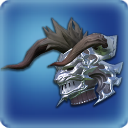 HEAD
GLA MRD PLD WAR DRK GNB LV. 50
ITEM LEVEL 50DEFENSE: 102MAGIC DEFENSE: 102HEAVY BEHEMOTH HELMHEAD
GLA MRD PLD WAR DRK GNB LV. 50
ITEM LEVEL 50STRENGTH +8
VITALITY +8
TENACITY +14
DETERMINATION +6STRENGTH +8
VITALITY +8
TENACITY +14
DETERMINATION +6STRENGTH +8
VITALITY +8
TENACITY +14
DETERMINATION +6HEAVY BEHEMOTH HELMHEAD
GLA MRD PLD WAR DRK GNB LV. 50
ITEM LEVEL 50REPAIR/MELDING/DESYNTHESIS: ARMORERDYEABLE: NOUNIQUE
UNTRADEABLEBEHEMOTH HELM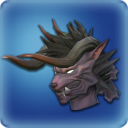 HEAD
DISCIPLE OF WAR LV. 50
ITEM LEVEL 50DEFENSE: 51MAGIC DEFENSE: 51BEHEMOTH HELMHEAD
DISCIPLE OF WAR LV. 50
ITEM LEVEL 50STRENGTH +8
DEXTERITY +8
VITALITY +8
DETERMINATION +9
CRITICAL HIT +10STRENGTH +8
DEXTERITY +8
VITALITY +8
DETERMINATION +9
CRITICAL HIT +10STRENGTH +8
DEXTERITY +8
VITALITY +8
DETERMINATION +9
CRITICAL HIT +10BEHEMOTH HELMHEAD
DISCIPLE OF WAR LV. 50
ITEM LEVEL 50REPAIR/MELDING/DESYNTHESIS: LEATHERWORKERDYEABLE: NOUNIQUE
UNTRADEABLEHJALMR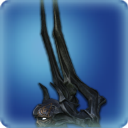 HEAD
GLA MRD PLD WAR DRK GNB LV. 50
ITEM LEVEL 50DEFENSE: 102MAGIC DEFENSE: 102HJALMRHEAD
GLA MRD PLD WAR DRK GNB LV. 50
ITEM LEVEL 50STRENGTH +8
VITALITY +8
CRITICAL HIT +14
TENACITY +10STRENGTH +8
VITALITY +8
CRITICAL HIT +14
TENACITY +10STRENGTH +8
VITALITY +8
CRITICAL HIT +14
TENACITY +10HJALMRHEAD
GLA MRD PLD WAR DRK GNB LV. 50
ITEM LEVEL 50REPAIR/MELDING/DESYNTHESIS: ARMORERDYEABLE: NOUNIQUE
UNTRADEABLEDARK DIVINITY HJALMR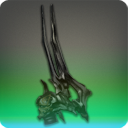 HEAD
DISCIPLE OF WAR LV. 50
ITEM LEVEL 50DEFENSE: 34MAGIC DEFENSE: 68DARK DIVINITY HJALMRHEAD
DISCIPLE OF WAR LV. 50
ITEM LEVEL 50STRENGTH +7
DEXTERITY +7
VITALITY +7STRENGTH +7
DEXTERITY +7
VITALITY +7STRENGTH +7
DEXTERITY +7
VITALITY +7DARK DIVINITY HJALMRHEAD
DISCIPLE OF WAR LV. 50
ITEM LEVEL 50REPAIR/MELDING/DESYNTHESIS: ARMORERDYEABLE: NOUNIQUE
UNTRADEABLEREPLICA ALLAGAN HELM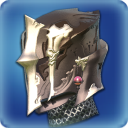 HEAD
GLA MRD PLD WAR DRK GNB LV. 50
ITEM LEVEL 50DEFENSE: 82 ( 102)MAGIC DEFENSE: 82 ( 102)REPLICA ALLAGAN HELMHEAD
GLA MRD PLD WAR DRK GNB LV. 50
ITEM LEVEL 50STRENGTH +7 ( +8)
VITALITY +6 ( +8)
TENACITY +11 ( +14)
DIRECT HIT RATE +8 ( +10)STRENGTH +7 ( +8)
VITALITY +6 ( +8)
TENACITY +11 ( +14)
DIRECT HIT RATE +8 ( +10)STRENGTH +7 ( +8)
VITALITY +6 ( +8)
TENACITY +11 ( +14)
DIRECT HIT RATE +8 ( +10)REPLICA ALLAGAN HELMHEAD
GLA MRD PLD WAR DRK GNB LV. 50
ITEM LEVEL 50REPAIR/MELDING/DESYNTHESIS: ARMORERDYEABLE: YESREPLICA HIGH ALLAGAN CIRCLET OF FENDING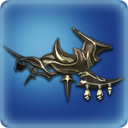 HEAD
GLA MRD PLD WAR DRK GNB LV. 50
ITEM LEVEL 50DEFENSE: 82 ( 102)MAGIC DEFENSE: 82 ( 102)REPLICA HIGH ALLAGAN CIRCLET OF FENDINGHEAD
GLA MRD PLD WAR DRK GNB LV. 50
ITEM LEVEL 50STRENGTH +7 ( +8)
VITALITY +6 ( +8)
DIRECT HIT RATE +11 ( +14)
SKILL SPEED +8 ( +10)STRENGTH +7 ( +8)
VITALITY +6 ( +8)
DIRECT HIT RATE +11 ( +14)
SKILL SPEED +8 ( +10)STRENGTH +7 ( +8)
VITALITY +6 ( +8)
DIRECT HIT RATE +11 ( +14)
SKILL SPEED +8 ( +10)REPLICA HIGH ALLAGAN CIRCLET OF FENDINGHEAD
GLA MRD PLD WAR DRK GNB LV. 50
ITEM LEVEL 50REPAIR/MELDING/DESYNTHESIS: GOLDSMITHDYEABLE: YESREPLICA DREADWYRM CORONET OF FENDING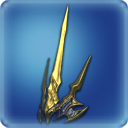 HEAD
GLA MRD PLD WAR DRK GNB LV. 50
ITEM LEVEL 50DEFENSE: 82 ( 102)MAGIC DEFENSE: 82 ( 102)REPLICA DREADWYRM CORONET OF FENDINGHEAD
GLA MRD PLD WAR DRK GNB LV. 50
ITEM LEVEL 50STRENGTH +7 ( +8)
VITALITY +6 ( +8)
DIRECT HIT RATE +11 ( +14)
TENACITY +8 ( +10)STRENGTH +7 ( +8)
VITALITY +6 ( +8)
DIRECT HIT RATE +11 ( +14)
TENACITY +8 ( +10)STRENGTH +7 ( +8)
VITALITY +6 ( +8)
DIRECT HIT RATE +11 ( +14)
TENACITY +8 ( +10)REPLICA DREADWYRM CORONET OF FENDINGHEAD
GLA MRD PLD WAR DRK GNB LV. 50
ITEM LEVEL 50REPAIR/MELDING/DESYNTHESIS: GOLDSMITHDYEABLE: YESRED ONION HELM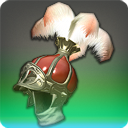 HEAD
GLA MRD PLD WAR DRK GNB LV. 50
ITEM LEVEL 52DEFENSE: 103MAGIC DEFENSE: 103RED ONION HELMHEAD
GLA MRD PLD WAR DRK GNB LV. 50
ITEM LEVEL 52STRENGTH +8
VITALITY +9
DIRECT HIT RATE +14
TENACITY +10STRENGTH +8
VITALITY +9
DIRECT HIT RATE +14
TENACITY +10STRENGTH +8
VITALITY +9
DIRECT HIT RATE +14
TENACITY +10RED ONION HELMHEAD
GLA MRD PLD WAR DRK GNB LV. 50
ITEM LEVEL 52REPAIR/MELDING/DESYNTHESIS: ARMORERDYEABLE: NOUNIQUEVETERAN'S POT HELM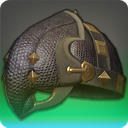 HEAD
DISCIPLE OF WAR LV. 50
ITEM LEVEL 52DEFENSE: 52MAGIC DEFENSE: 52VETERAN'S POT HELMHEAD
DISCIPLE OF WAR LV. 50
ITEM LEVEL 52STRENGTH +8
VITALITY +9
DIRECT HIT RATE +14
DETERMINATION +6STRENGTH +8
VITALITY +9
DIRECT HIT RATE +14
DETERMINATION +6STRENGTH +8
VITALITY +9
DIRECT HIT RATE +14
DETERMINATION +6VETERAN'S POT HELMHEAD
DISCIPLE OF WAR LV. 50
ITEM LEVEL 52REPAIR/MELDING/DESYNTHESIS: LEATHERWORKERDYEABLE: NOUNIQUESIPAHI TURBAN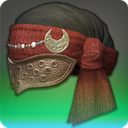 HEAD
DISCIPLE OF WAR LV. 50
ITEM LEVEL 55DEFENSE: 53MAGIC DEFENSE: 53SIPAHI TURBANHEAD
DISCIPLE OF WAR LV. 50
ITEM LEVEL 55STRENGTH +9
VITALITY +9
DIRECT HIT RATE +14
DETERMINATION +7STRENGTH +9
VITALITY +9
DIRECT HIT RATE +14
DETERMINATION +7STRENGTH +9
VITALITY +9
DIRECT HIT RATE +14
DETERMINATION +7SIPAHI TURBANHEAD
DISCIPLE OF WAR LV. 50
ITEM LEVEL 55REPAIR/MELDING/DESYNTHESIS: WEAVERDYEABLE: YESUNIQUE
UNTRADEABLEVERMILION CHAIN COIF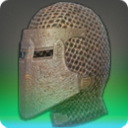 HEAD
GLA MRD PLD WAR DRK GNB LV. 50
ITEM LEVEL 55DEFENSE: 104MAGIC DEFENSE: 104VERMILION CHAIN COIFHEAD
GLA MRD PLD WAR DRK GNB LV. 50
ITEM LEVEL 55STRENGTH +9
VITALITY +9
TENACITY +14
DIRECT HIT RATE +10STRENGTH +9
VITALITY +9
TENACITY +14
DIRECT HIT RATE +10STRENGTH +9
VITALITY +9
TENACITY +14
DIRECT HIT RATE +10VERMILION CHAIN COIFHEAD
GLA MRD PLD WAR DRK GNB LV. 50
ITEM LEVEL 55REPAIR/MELDING/DESYNTHESIS: ARMORERDYEABLE: NOUNIQUE
UNTRADEABLEPARAGON'S CROWN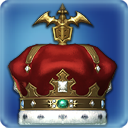 HEAD
ALL CLASSES LV. 50
ITEM LEVEL 55DEFENSE: 36MAGIC DEFENSE: 70PARAGON'S CROWNHEAD
ALL CLASSES LV. 50
ITEM LEVEL 55STRENGTH +8
DEXTERITY +8
INTELLIGENCE +8
MIND +8
VITALITY +8
PIETY +7STRENGTH +8
DEXTERITY +8
INTELLIGENCE +8
MIND +8
VITALITY +8
PIETY +7STRENGTH +8
DEXTERITY +8
INTELLIGENCE +8
MIND +8
VITALITY +8
PIETY +7PARAGON'S CROWNHEAD
ALL CLASSES LV. 50
ITEM LEVEL 55REPAIR/MELDING/DESYNTHESIS: GOLDSMITHDYEABLE: NOUNIQUE
UNTRADEABLEMILITIA BARBUT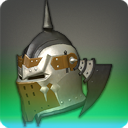 HEAD
DISCIPLE OF WAR LV. 50
ITEM LEVEL 55DEFENSE: 42 ( 53)MAGIC DEFENSE: 42 ( 53)MILITIA BARBUTHEAD
DISCIPLE OF WAR LV. 50
ITEM LEVEL 55STRENGTH +8 ( +9)
DEXTERITY +8 ( +9)
VITALITY +8 ( +9)
CRITICAL HIT +11 ( +14)
DETERMINATION +5STRENGTH +8 ( +9)
DEXTERITY +8 ( +9)
VITALITY +8 ( +9)
CRITICAL HIT +11 ( +14)
DETERMINATION +5STRENGTH +8 ( +9)
DEXTERITY +8 ( +9)
VITALITY +8 ( +9)
CRITICAL HIT +11 ( +14)
DETERMINATION +5MILITIA BARBUTHEAD
DISCIPLE OF WAR LV. 50
ITEM LEVEL 55REPAIR/MELDING/DESYNTHESIS: ARMORERDYEABLE: YESMILITIA ARMET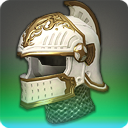 HEAD
GLA MRD PLD WAR DRK GNB LV. 50
ITEM LEVEL 55DEFENSE: 83 ( 104)MAGIC DEFENSE: 83 ( 104)MILITIA ARMETHEAD
GLA MRD PLD WAR DRK GNB LV. 50
ITEM LEVEL 55STRENGTH +8 ( +9)
VITALITY +8 ( +9)
TENACITY +11 ( +14)
DETERMINATION +5 ( +7)STRENGTH +8 ( +9)
VITALITY +8 ( +9)
TENACITY +11 ( +14)
DETERMINATION +5 ( +7)STRENGTH +8 ( +9)
VITALITY +8 ( +9)
TENACITY +11 ( +14)
DETERMINATION +5 ( +7)MILITIA ARMETHEAD
GLA MRD PLD WAR DRK GNB LV. 50
ITEM LEVEL 55REPAIR/MELDING/DESYNTHESIS: ARMORERDYEABLE: YESGRIDANIAN OFFICER'S CAP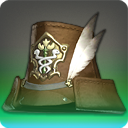 HEAD
ALL CLASSES LV. 50
ITEM LEVEL 55DEFENSE: 36MAGIC DEFENSE: 70GRIDANIAN OFFICER'S CAPHEAD
ALL CLASSES LV. 50
ITEM LEVEL 55ORDER OF THE TWIN ADDER UNIFORMSTRENGTH +8
DEXTERITY +8
VITALITY +8
DIRECT HIT RATE +14
CRITICAL HIT +10
SANCTION:DETERMINATION +11ORDER OF THE TWIN ADDER UNIFORMSTRENGTH +8
DEXTERITY +8
VITALITY +8
DIRECT HIT RATE +14
CRITICAL HIT +10
SANCTION:DETERMINATION +11ORDER OF THE TWIN ADDER UNIFORMSTRENGTH +8
DEXTERITY +8
VITALITY +8
DIRECT HIT RATE +14
CRITICAL HIT +10
SANCTION:DETERMINATION +11GRIDANIAN OFFICER'S CAPHEAD
ALL CLASSES LV. 50
ITEM LEVEL 55REPAIR/MELDING/DESYNTHESIS: WEAVERDYEABLE: NOUNIQUE
UNTRADEABLELOMINSAN OFFICER'S CAP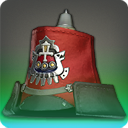 HEAD
ALL CLASSES LV. 50
ITEM LEVEL 55DEFENSE: 36MAGIC DEFENSE: 70LOMINSAN OFFICER'S CAPHEAD
ALL CLASSES LV. 50
ITEM LEVEL 55MAELSTROM UNIFORMSTRENGTH +8
DEXTERITY +8
VITALITY +8
DIRECT HIT RATE +14
SKILL SPEED +10
SANCTION:TENACITY +16MAELSTROM UNIFORMSTRENGTH +8
DEXTERITY +8
VITALITY +8
DIRECT HIT RATE +14
SKILL SPEED +10
SANCTION:TENACITY +16MAELSTROM UNIFORMSTRENGTH +8
DEXTERITY +8
VITALITY +8
DIRECT HIT RATE +14
SKILL SPEED +10
SANCTION:TENACITY +16LOMINSAN OFFICER'S CAPHEAD
ALL CLASSES LV. 50
ITEM LEVEL 55REPAIR/MELDING/DESYNTHESIS: WEAVERDYEABLE: NOUNIQUE
UNTRADEABLEWOLF CELATA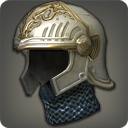 HEAD
GLA MRD PLD WAR DRK GNB LV. 50
ITEM LEVEL 55DEFENSE: 83 ( 104)MAGIC DEFENSE: 83 ( 104)WOLF CELATAHEAD
GLA MRD PLD WAR DRK GNB LV. 50
ITEM LEVEL 55STRENGTH +8 ( +9)
VITALITY +8 ( +9)
TENACITY +11 ( +14)
CRITICAL HIT +8 ( +10)STRENGTH +8 ( +9)
VITALITY +8 ( +9)
TENACITY +11 ( +14)
CRITICAL HIT +8 ( +10)STRENGTH +8 ( +9)
VITALITY +8 ( +9)
TENACITY +11 ( +14)
CRITICAL HIT +8 ( +10)WOLF CELATAHEAD
GLA MRD PLD WAR DRK GNB LV. 50
ITEM LEVEL 55REPAIR/MELDING/DESYNTHESIS: ARMORERDYEABLE: YESPELTAST HELM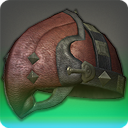 HEAD
DISCIPLE OF WAR LV. 50
ITEM LEVEL 60DEFENSE: 55MAGIC DEFENSE: 55PELTAST HELMHEAD
DISCIPLE OF WAR LV. 50
ITEM LEVEL 60STRENGTH +10
VITALITY +11
DIRECT HIT RATE +15
DETERMINATION +7STRENGTH +10
VITALITY +11
DIRECT HIT RATE +15
DETERMINATION +7STRENGTH +10
VITALITY +11
DIRECT HIT RATE +15
DETERMINATION +7PELTAST HELMHEAD
DISCIPLE OF WAR LV. 50
ITEM LEVEL 60REPAIR/MELDING/DESYNTHESIS: LEATHERWORKERDYEABLE: NOUNIQUE
UNTRADEABLEHOPLITE CIRCLET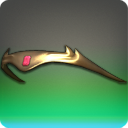 HEAD
GLA MRD PLD WAR DRK GNB LV. 50
ITEM LEVEL 60DEFENSE: 106MAGIC DEFENSE: 106HOPLITE CIRCLETHEAD
GLA MRD PLD WAR DRK GNB LV. 50
ITEM LEVEL 60STRENGTH +10
VITALITY +11
DIRECT HIT RATE +15
TENACITY +11STRENGTH +10
VITALITY +11
DIRECT HIT RATE +15
TENACITY +11STRENGTH +10
VITALITY +11
DIRECT HIT RATE +15
TENACITY +11HOPLITE CIRCLETHEAD
GLA MRD PLD WAR DRK GNB LV. 50
ITEM LEVEL 60REPAIR/MELDING/DESYNTHESIS: GOLDSMITHDYEABLE: NOUNIQUE
UNTRADEABLEHETAIROS ELMO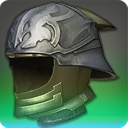 HEAD
GLA MRD LNC PLD WAR DRG DRK GNB LV. 50
ITEM LEVEL 60DEFENSE: 72MAGIC DEFENSE: 55HETAIROS ELMOHEAD
GLA MRD LNC PLD WAR DRG DRK GNB LV. 50
ITEM LEVEL 60STRENGTH +10
VITALITY +11
SKILL SPEED +15
DIRECT HIT RATE +11STRENGTH +10
VITALITY +11
SKILL SPEED +15
DIRECT HIT RATE +11STRENGTH +10
VITALITY +11
SKILL SPEED +15
DIRECT HIT RATE +11HETAIROS ELMOHEAD
GLA MRD LNC PLD WAR DRG DRK GNB LV. 50
ITEM LEVEL 60REPAIR/MELDING/DESYNTHESIS: ARMORERDYEABLE: NOUNIQUE
UNTRADEABLELORD'S CELATA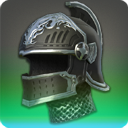 HEAD
GLA MRD PLD WAR DRK GNB LV. 50
ITEM LEVEL 60DEFENSE: 106MAGIC DEFENSE: 106LORD'S CELATAHEAD
GLA MRD PLD WAR DRK GNB LV. 50
ITEM LEVEL 60STRENGTH +10
VITALITY +11
TENACITY +15
SKILL SPEED +11STRENGTH +10
VITALITY +11
TENACITY +15
SKILL SPEED +11STRENGTH +10
VITALITY +11
TENACITY +15
SKILL SPEED +11LORD'S CELATAHEAD
GLA MRD PLD WAR DRK GNB LV. 50
ITEM LEVEL 60REPAIR/MELDING/DESYNTHESIS: ARMORERDYEABLE: NOUNIQUE
UNTRADEABLEWARWOLF BARBUT OF FENDING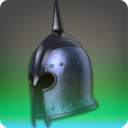 HEAD
GLA MRD PLD WAR DRK GNB LV. 50
ITEM LEVEL 70DEFENSE: 109MAGIC DEFENSE: 109WARWOLF BARBUT OF FENDINGHEAD
GLA MRD PLD WAR DRK GNB LV. 50
ITEM LEVEL 70STRENGTH +12
VITALITY +14
DETERMINATION +11
CRITICAL HIT +11STRENGTH +12
VITALITY +14
DETERMINATION +11
CRITICAL HIT +11STRENGTH +12
VITALITY +14
DETERMINATION +11
CRITICAL HIT +11WARWOLF BARBUT OF FENDINGHEAD
GLA MRD PLD WAR DRK GNB LV. 50
ITEM LEVEL 70REPAIR/MELDING/DESYNTHESIS: ARMORERDYEABLE: YESUNIQUE
UNTRADEABLEPROTECTOR'S BARBUT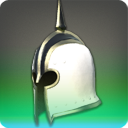 HEAD
GLA MRD PLD WAR DRK GNB LV. 50
ITEM LEVEL 70DEFENSE: 109MAGIC DEFENSE: 109PROTECTOR'S BARBUTHEAD
GLA MRD PLD WAR DRK GNB LV. 50
ITEM LEVEL 70STRENGTH +12
VITALITY +14
DETERMINATION +11
TENACITY +11STRENGTH +12
VITALITY +14
DETERMINATION +11
TENACITY +11STRENGTH +12
VITALITY +14
DETERMINATION +11
TENACITY +11PROTECTOR'S BARBUTHEAD
GLA MRD PLD WAR DRK GNB LV. 50
ITEM LEVEL 70REPAIR/MELDING/DESYNTHESIS: ARMORERDYEABLE: NOUNIQUE
UNTRADEABLESTORM ELITE'S SALLET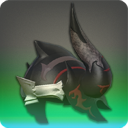 HEAD
GLA MRD PLD WAR DRK GNB LV. 50
ITEM LEVEL 70DEFENSE: 109MAGIC DEFENSE: 109STORM ELITE'S SALLETHEAD
GLA MRD PLD WAR DRK GNB LV. 50
ITEM LEVEL 70MAELSTROM UNIFORMSTRENGTH +12
VITALITY +14
SKILL SPEED +16
CRITICAL HIT +11
SET BONUS:CRITICAL HIT +1
CRITICAL HIT +2
CRITICAL HIT +2MAELSTROM UNIFORMSTRENGTH +12
VITALITY +14
SKILL SPEED +16
CRITICAL HIT +11
SET BONUS:CRITICAL HIT +1
CRITICAL HIT +2
CRITICAL HIT +2MAELSTROM UNIFORMSTRENGTH +12
VITALITY +14
SKILL SPEED +16
CRITICAL HIT +11
SET BONUS:CRITICAL HIT +1
CRITICAL HIT +2
CRITICAL HIT +2STORM ELITE'S SALLETHEAD
GLA MRD PLD WAR DRK GNB LV. 50
ITEM LEVEL 70REPAIR/MELDING/DESYNTHESIS: ARMORERDYEABLE: NOUNIQUE
UNTRADEABLESTORM ELITE'S BICORNE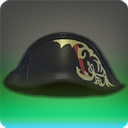 HEAD
DISCIPLE OF WAR LV. 50
ITEM LEVEL 70DEFENSE: 58MAGIC DEFENSE: 58STORM ELITE'S BICORNEHEAD
DISCIPLE OF WAR LV. 50
ITEM LEVEL 70MAELSTROM UNIFORMSTRENGTH +12
DEXTERITY +12
VITALITY +14
SKILL SPEED +16
DIRECT HIT RATE +11
SET BONUS:DIRECT HIT RATE +1
DIRECT HIT RATE +2
DIRECT HIT RATE +2MAELSTROM UNIFORMSTRENGTH +12
DEXTERITY +12
VITALITY +14
SKILL SPEED +16
DIRECT HIT RATE +11
SET BONUS:DIRECT HIT RATE +1
DIRECT HIT RATE +2
DIRECT HIT RATE +2MAELSTROM UNIFORMSTRENGTH +12
DEXTERITY +12
VITALITY +14
SKILL SPEED +16
DIRECT HIT RATE +11
SET BONUS:DIRECT HIT RATE +1
DIRECT HIT RATE +2
DIRECT HIT RATE +2STORM ELITE'S BICORNEHEAD
DISCIPLE OF WAR LV. 50
ITEM LEVEL 70REPAIR/MELDING/DESYNTHESIS: LEATHERWORKERDYEABLE: NOUNIQUE
UNTRADEABLESERPENT ELITE'S HELM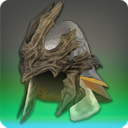 HEAD
GLA MRD PLD WAR DRK GNB LV. 50
ITEM LEVEL 70DEFENSE: 109MAGIC DEFENSE: 109SERPENT ELITE'S HELMHEAD
GLA MRD PLD WAR DRK GNB LV. 50
ITEM LEVEL 70ORDER OF THE TWIN ADDER UNIFORMSTRENGTH +12
VITALITY +14
SKILL SPEED +16
CRITICAL HIT +11
SET BONUS:CRITICAL HIT +1
CRITICAL HIT +2
CRITICAL HIT +2ORDER OF THE TWIN ADDER UNIFORMSTRENGTH +12
VITALITY +14
SKILL SPEED +16
CRITICAL HIT +11
SET BONUS:CRITICAL HIT +1
CRITICAL HIT +2
CRITICAL HIT +2ORDER OF THE TWIN ADDER UNIFORMSTRENGTH +12
VITALITY +14
SKILL SPEED +16
CRITICAL HIT +11
SET BONUS:CRITICAL HIT +1
CRITICAL HIT +2
CRITICAL HIT +2SERPENT ELITE'S HELMHEAD
GLA MRD PLD WAR DRK GNB LV. 50
ITEM LEVEL 70REPAIR/MELDING/DESYNTHESIS: ARMORERDYEABLE: NOUNIQUE
UNTRADEABLESERPENT ELITE'S MASK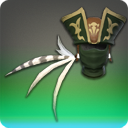 HEAD
DISCIPLE OF WAR LV. 50
ITEM LEVEL 70DEFENSE: 58MAGIC DEFENSE: 58SERPENT ELITE'S MASKHEAD
DISCIPLE OF WAR LV. 50
ITEM LEVEL 70ORDER OF THE TWIN ADDER UNIFORMSTRENGTH +12
DEXTERITY +12
VITALITY +14
SKILL SPEED +16
DIRECT HIT RATE +11
SET BONUS:DIRECT HIT RATE +1
DIRECT HIT RATE +2
DIRECT HIT RATE +2ORDER OF THE TWIN ADDER UNIFORMSTRENGTH +12
DEXTERITY +12
VITALITY +14
SKILL SPEED +16
DIRECT HIT RATE +11
SET BONUS:DIRECT HIT RATE +1
DIRECT HIT RATE +2
DIRECT HIT RATE +2ORDER OF THE TWIN ADDER UNIFORMSTRENGTH +12
DEXTERITY +12
VITALITY +14
SKILL SPEED +16
DIRECT HIT RATE +11
SET BONUS:DIRECT HIT RATE +1
DIRECT HIT RATE +2
DIRECT HIT RATE +2SERPENT ELITE'S MASKHEAD
DISCIPLE OF WAR LV. 50
ITEM LEVEL 70REPAIR/MELDING/DESYNTHESIS: LEATHERWORKERDYEABLE: NOUNIQUE
UNTRADEABLEFLAME ELITE'S ARMET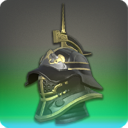 HEAD
GLA MRD PLD WAR DRK GNB LV. 50
ITEM LEVEL 70DEFENSE: 109MAGIC DEFENSE: 109FLAME ELITE'S ARMETHEAD
GLA MRD PLD WAR DRK GNB LV. 50
ITEM LEVEL 70IMMORTAL FLAMES UNIFORMSTRENGTH +12
VITALITY +14
SKILL SPEED +16
CRITICAL HIT +11
SET BONUS:CRITICAL HIT +1
CRITICAL HIT +2
CRITICAL HIT +2IMMORTAL FLAMES UNIFORMSTRENGTH +12
VITALITY +14
SKILL SPEED +16
CRITICAL HIT +11
SET BONUS:CRITICAL HIT +1
CRITICAL HIT +2
CRITICAL HIT +2IMMORTAL FLAMES UNIFORMSTRENGTH +12
VITALITY +14
SKILL SPEED +16
CRITICAL HIT +11
SET BONUS:CRITICAL HIT +1
CRITICAL HIT +2
CRITICAL HIT +2FLAME ELITE'S ARMETHEAD
GLA MRD PLD WAR DRK GNB LV. 50
ITEM LEVEL 70REPAIR/MELDING/DESYNTHESIS: ARMORERDYEABLE: NOUNIQUE
UNTRADEABLEFLAME ELITE'S HELM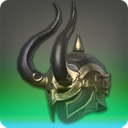 HEAD
DISCIPLE OF WAR LV. 50
ITEM LEVEL 70DEFENSE: 58MAGIC DEFENSE: 58FLAME ELITE'S HELMHEAD
DISCIPLE OF WAR LV. 50
ITEM LEVEL 70IMMORTAL FLAMES UNIFORMSTRENGTH +12
DEXTERITY +12
VITALITY +14
SKILL SPEED +16
DIRECT HIT RATE +11
SET BONUS:DIRECT HIT RATE +1
DIRECT HIT RATE +2
DIRECT HIT RATE +2IMMORTAL FLAMES UNIFORMSTRENGTH +12
DEXTERITY +12
VITALITY +14
SKILL SPEED +16
DIRECT HIT RATE +11
SET BONUS:DIRECT HIT RATE +1
DIRECT HIT RATE +2
DIRECT HIT RATE +2IMMORTAL FLAMES UNIFORMSTRENGTH +12
DEXTERITY +12
VITALITY +14
SKILL SPEED +16
DIRECT HIT RATE +11
SET BONUS:DIRECT HIT RATE +1
DIRECT HIT RATE +2
DIRECT HIT RATE +2FLAME ELITE'S HELMHEAD
DISCIPLE OF WAR LV. 50
ITEM LEVEL 70REPAIR/MELDING/DESYNTHESIS: ARMORERDYEABLE: NOUNIQUE
UNTRADEABLECROWN OF LIGHT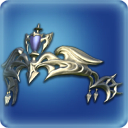 HEAD
GLA MRD PLD WAR DRK GNB LV. 50
ITEM LEVEL 80DEFENSE: 111MAGIC DEFENSE: 111CROWN OF LIGHTHEAD
GLA MRD PLD WAR DRK GNB LV. 50
ITEM LEVEL 80STRENGTH +15
VITALITY +17
TENACITY +19
DETERMINATION +9STRENGTH +15
VITALITY +17
TENACITY +19
DETERMINATION +9STRENGTH +15
VITALITY +17
TENACITY +19
DETERMINATION +9CROWN OF LIGHTHEAD
GLA MRD PLD WAR DRK GNB LV. 50
ITEM LEVEL 80REPAIR/MELDING/DESYNTHESIS: GOLDSMITHDYEABLE: NOUNIQUE
UNTRADEABLEHELM OF THE DIVINE WAR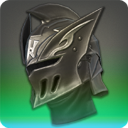 HEAD
GLA MRD PLD WAR DRK GNB LV. 50
ITEM LEVEL 80DEFENSE: 111MAGIC DEFENSE: 111HELM OF THE DIVINE WARHEAD
GLA MRD PLD WAR DRK GNB LV. 50
ITEM LEVEL 80STRENGTH +15
VITALITY +17
CRITICAL HIT +19
TENACITY +13STRENGTH +15
VITALITY +17
CRITICAL HIT +19
TENACITY +13STRENGTH +15
VITALITY +17
CRITICAL HIT +19
TENACITY +13HELM OF THE DIVINE WARHEAD
GLA MRD PLD WAR DRK GNB LV. 50
ITEM LEVEL 80REPAIR/MELDING/DESYNTHESIS: ARMORERDYEABLE: NOUNIQUE
UNTRADEABLEALLAGAN HELM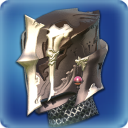 HEAD
GLA MRD PLD WAR DRK GNB LV. 50
ITEM LEVEL 90DEFENSE: 113MAGIC DEFENSE: 113ALLAGAN HELMHEAD
GLA MRD PLD WAR DRK GNB LV. 50
ITEM LEVEL 90STRENGTH +18
VITALITY +20
TENACITY +21
DIRECT HIT RATE +15STRENGTH +18
VITALITY +20
TENACITY +21
DIRECT HIT RATE +15STRENGTH +18
VITALITY +20
TENACITY +21
DIRECT HIT RATE +15ALLAGAN HELMHEAD
GLA MRD PLD WAR DRK GNB LV. 50
ITEM LEVEL 90REPAIR/MELDING/DESYNTHESIS: ARMORERDYEABLE: NOUNIQUE
UNTRADEABLEVALOR CORONET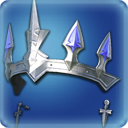 HEAD
PLD LV. 50
ITEM LEVEL 90DEFENSE: 113MAGIC DEFENSE: 113VALOR CORONETHEAD
PLD LV. 50
ITEM LEVEL 90STRENGTH +18
VITALITY +20
DIRECT HIT RATE +21
CRITICAL HIT +15STRENGTH +18
VITALITY +20
DIRECT HIT RATE +21
CRITICAL HIT +15STRENGTH +18
VITALITY +20
DIRECT HIT RATE +21
CRITICAL HIT +15VALOR CORONETHEAD
PLD LV. 50
ITEM LEVEL 90REPAIR/MELDING/DESYNTHESIS: GOLDSMITHDYEABLE: NOUNIQUE
UNTRADEABLEDIREWOLF HELM OF FENDING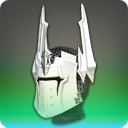 HEAD
GLA MRD PLD WAR DRK GNB LV. 50
ITEM LEVEL 90DEFENSE: 113MAGIC DEFENSE: 113DIREWOLF HELM OF FENDINGHEAD
GLA MRD PLD WAR DRK GNB LV. 50
ITEM LEVEL 90STRENGTH +18
VITALITY +20
DETERMINATION +15
CRITICAL HIT +15STRENGTH +18
VITALITY +20
DETERMINATION +15
CRITICAL HIT +15STRENGTH +18
VITALITY +20
DETERMINATION +15
CRITICAL HIT +15DIREWOLF HELM OF FENDINGHEAD
GLA MRD PLD WAR DRK GNB LV. 50
ITEM LEVEL 90REPAIR/MELDING/DESYNTHESIS: ARMORERDYEABLE: YESUNIQUE
UNTRADEABLEHEAVY WOLFRAM HELM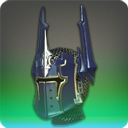 HEAD
GLA MRD PLD WAR DRK GNB LV. 50
ITEM LEVEL 90DEFENSE: 90 ( 113)MAGIC DEFENSE: 90 ( 113)HEAVY WOLFRAM HELMHEAD
GLA MRD PLD WAR DRK GNB LV. 50
ITEM LEVEL 90STRENGTH +16 ( +18)
VITALITY +16 ( +20)
CRITICAL HIT +17 ( +21)
TENACITY +12 ( +15)STRENGTH +16 ( +18)
VITALITY +16 ( +20)
CRITICAL HIT +17 ( +21)
TENACITY +12 ( +15)STRENGTH +16 ( +18)
VITALITY +16 ( +20)
CRITICAL HIT +17 ( +21)
TENACITY +12 ( +15)HEAVY WOLFRAM HELMHEAD
GLA MRD PLD WAR DRK GNB LV. 50
ITEM LEVEL 90REPAIR/MELDING/DESYNTHESIS: ARMORERDYEABLE: YESWEATHERED NOCT CIRCLET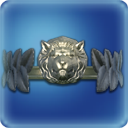 HEAD
GLA MRD PLD WAR DRK GNB LV. 50
ITEM LEVEL 100DEFENSE: 114MAGIC DEFENSE: 114WEATHERED NOCT CIRCLETHEAD
GLA MRD PLD WAR DRK GNB LV. 50
ITEM LEVEL 100STRENGTH +21
VITALITY +24
DETERMINATION +16
CRITICAL HIT +16STRENGTH +21
VITALITY +24
DETERMINATION +16
CRITICAL HIT +16STRENGTH +21
VITALITY +24
DETERMINATION +16
CRITICAL HIT +16WEATHERED NOCT CIRCLETHEAD
GLA MRD PLD WAR DRK GNB LV. 50
ITEM LEVEL 100REPAIR/MELDING/DESYNTHESIS: ARMORERDYEABLE: NOUNIQUE
UNTRADEABLELIONSMANE ARMET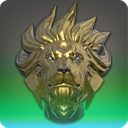 HEAD
GLA PLD LV. 50
ITEM LEVEL 100DEFENSE: 114MAGIC DEFENSE: 114LIONSMANE ARMETHEAD
GLA PLD LV. 50
ITEM LEVEL 100STRENGTH +21
VITALITY +24
CRITICAL HIT +23
SKILL SPEED +16STRENGTH +21
VITALITY +24
CRITICAL HIT +23
SKILL SPEED +16STRENGTH +21
VITALITY +24
CRITICAL HIT +23
SKILL SPEED +16LIONSMANE ARMETHEAD
GLA PLD LV. 50
ITEM LEVEL 100REPAIR/MELDING/DESYNTHESIS: ARMORERDYEABLE: YESUNIQUE
UNTRADEABLEPHLEGETHON'S MASK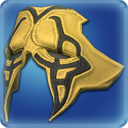 HEAD
GLA MRD PLD WAR DRK GNB LV. 50
ITEM LEVEL 100DEFENSE: 114MAGIC DEFENSE: 114PHLEGETHON'S MASKHEAD
GLA MRD PLD WAR DRK GNB LV. 50
ITEM LEVEL 100STRENGTH +21
VITALITY +24
CRITICAL HIT +23
DIRECT HIT RATE +16STRENGTH +21
VITALITY +24
CRITICAL HIT +23
DIRECT HIT RATE +16STRENGTH +21
VITALITY +24
CRITICAL HIT +23
DIRECT HIT RATE +16PHLEGETHON'S MASKHEAD
GLA MRD PLD WAR DRK GNB LV. 50
ITEM LEVEL 100REPAIR/MELDING/DESYNTHESIS: ARMORERDYEABLE: NOUNIQUE
UNTRADEABLEVARLET'S SALLET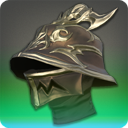 HEAD
GLA MRD PLD WAR DRK GNB LV. 50
ITEM LEVEL 100DEFENSE: 114MAGIC DEFENSE: 114VARLET'S SALLETHEAD
GLA MRD PLD WAR DRK GNB LV. 50
ITEM LEVEL 100STRENGTH +21
VITALITY +24
CRITICAL HIT +23
TENACITY +16STRENGTH +21
VITALITY +24
CRITICAL HIT +23
TENACITY +16STRENGTH +21
VITALITY +24
CRITICAL HIT +23
TENACITY +16VARLET'S SALLETHEAD
GLA MRD PLD WAR DRK GNB LV. 50
ITEM LEVEL 100REPAIR/MELDING/DESYNTHESIS: ARMORERDYEABLE: NOUNIQUE
UNTRADEABLESTORM LIEUTENANT'S TRICORNE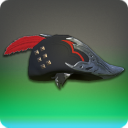 HEAD
ALL CLASSES LV. 50
ITEM LEVEL 100DEFENSE: 46MAGIC DEFENSE: 80STORM LIEUTENANT'S TRICORNEHEAD
ALL CLASSES LV. 50
ITEM LEVEL 100MAELSTROM UNIFORMVITALITY +22
STRENGTH +19
DEXTERITY +19
INTELLIGENCE +19
MIND +19MAELSTROM UNIFORMVITALITY +22
STRENGTH +19
DEXTERITY +19
INTELLIGENCE +19
MIND +19MAELSTROM UNIFORMVITALITY +22
STRENGTH +19
DEXTERITY +19
INTELLIGENCE +19
MIND +19STORM LIEUTENANT'S TRICORNEHEAD
ALL CLASSES LV. 50
ITEM LEVEL 100REPAIR/MELDING/DESYNTHESIS: LEATHERWORKERDYEABLE: NOUNIQUE
UNTRADEABLESERPENT LIEUTENANT'S HAT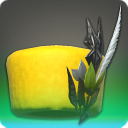 HEAD
ALL CLASSES LV. 50
ITEM LEVEL 100DEFENSE: 46MAGIC DEFENSE: 80SERPENT LIEUTENANT'S HATHEAD
ALL CLASSES LV. 50
ITEM LEVEL 100ORDER OF THE TWIN ADDER UNIFORMVITALITY +22
STRENGTH +19
DEXTERITY +19
INTELLIGENCE +19
MIND +19ORDER OF THE TWIN ADDER UNIFORMVITALITY +22
STRENGTH +19
DEXTERITY +19
INTELLIGENCE +19
MIND +19ORDER OF THE TWIN ADDER UNIFORMVITALITY +22
STRENGTH +19
DEXTERITY +19
INTELLIGENCE +19
MIND +19SERPENT LIEUTENANT'S HATHEAD
ALL CLASSES LV. 50
ITEM LEVEL 100REPAIR/MELDING/DESYNTHESIS: WEAVERDYEABLE: NOUNIQUE
UNTRADEABLEFLAME LIEUTENANT'S HELM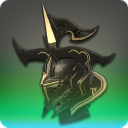 HEAD
ALL CLASSES LV. 50
ITEM LEVEL 100DEFENSE: 46MAGIC DEFENSE: 80FLAME LIEUTENANT'S HELMHEAD
ALL CLASSES LV. 50
ITEM LEVEL 100IMMORTAL FLAMES UNIFORMVITALITY +22
STRENGTH +19
DEXTERITY +19
INTELLIGENCE +19
MIND +19IMMORTAL FLAMES UNIFORMVITALITY +22
STRENGTH +19
DEXTERITY +19
INTELLIGENCE +19
MIND +19IMMORTAL FLAMES UNIFORMVITALITY +22
STRENGTH +19
DEXTERITY +19
INTELLIGENCE +19
MIND +19FLAME LIEUTENANT'S HELMHEAD
ALL CLASSES LV. 50
ITEM LEVEL 100REPAIR/MELDING/DESYNTHESIS: ARMORERDYEABLE: NOUNIQUE
UNTRADEABLEHIGH ALLAGAN CIRCLET OF FENDING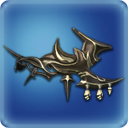 HEAD
GLA MRD PLD WAR DRK GNB LV. 50
ITEM LEVEL 110DEFENSE: 116MAGIC DEFENSE: 116HIGH ALLAGAN CIRCLET OF FENDINGHEAD
GLA MRD PLD WAR DRK GNB LV. 50
ITEM LEVEL 110STRENGTH +24
VITALITY +28
DIRECT HIT RATE +25
SKILL SPEED +18STRENGTH +24
VITALITY +28
DIRECT HIT RATE +25
SKILL SPEED +18STRENGTH +24
VITALITY +28
DIRECT HIT RATE +25
SKILL SPEED +18HIGH ALLAGAN CIRCLET OF FENDINGHEAD
GLA MRD PLD WAR DRK GNB LV. 50
ITEM LEVEL 110REPAIR/MELDING/DESYNTHESIS: GOLDSMITHDYEABLE: NOUNIQUE
UNTRADEABLENOCT CIRCLET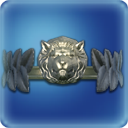 HEAD
GLA MRD PLD WAR DRK GNB LV. 50
ITEM LEVEL 110DEFENSE: 116MAGIC DEFENSE: 116NOCT CIRCLETHEAD
GLA MRD PLD WAR DRK GNB LV. 50
ITEM LEVEL 110STRENGTH +24
VITALITY +28
DETERMINATION +18
CRITICAL HIT +18STRENGTH +24
VITALITY +28
DETERMINATION +18
CRITICAL HIT +18STRENGTH +24
VITALITY +28
DETERMINATION +18
CRITICAL HIT +18NOCT CIRCLETHEAD
GLA MRD PLD WAR DRK GNB LV. 50
ITEM LEVEL 110REPAIR/MELDING/DESYNTHESIS: ARMORERDYEABLE: YESUNIQUE
UNTRADEABLEWOOTZ SALLET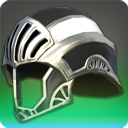 HEAD
GLA MRD PLD WAR DRK GNB LV. 50
ITEM LEVEL 110DEFENSE: 93 ( 116)MAGIC DEFENSE: 93 ( 116)WOOTZ SALLETHEAD
GLA MRD PLD WAR DRK GNB LV. 50
ITEM LEVEL 110STRENGTH +22 ( +24)
VITALITY +22 ( +28)
TENACITY +20 ( +25)
DETERMINATION +10 ( +12)STRENGTH +22 ( +24)
VITALITY +22 ( +28)
TENACITY +20 ( +25)
DETERMINATION +10 ( +12)STRENGTH +22 ( +24)
VITALITY +22 ( +28)
TENACITY +20 ( +25)
DETERMINATION +10 ( +12)WOOTZ SALLETHEAD
GLA MRD PLD WAR DRK GNB LV. 50
ITEM LEVEL 110REPAIR/MELDING/DESYNTHESIS: ARMORERDYEABLE: YESLIONLIEGE ARMET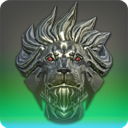 HEAD
GLA PLD LV. 50
ITEM LEVEL 110DEFENSE: 116MAGIC DEFENSE: 116LIONLIEGE ARMETHEAD
GLA PLD LV. 50
ITEM LEVEL 110STRENGTH +24
VITALITY +28
CRITICAL HIT +25
SKILL SPEED +18STRENGTH +24
VITALITY +28
CRITICAL HIT +25
SKILL SPEED +18STRENGTH +24
VITALITY +28
CRITICAL HIT +25
SKILL SPEED +18LIONLIEGE ARMETHEAD
GLA PLD LV. 50
ITEM LEVEL 110REPAIR/MELDING/DESYNTHESIS: ARMORERDYEABLE: YESUNIQUE
UNTRADEABLEMYTHRITE SALLET OF FENDING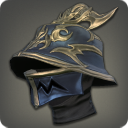 HEAD
GLA MRD PLD WAR DRK GNB LV. 50
ITEM LEVEL 115DEFENSE: 105 ( 117)MAGIC DEFENSE: 105 ( 117)MYTHRITE SALLET OF FENDINGHEAD
GLA MRD PLD WAR DRK GNB LV. 50
ITEM LEVEL 115STRENGTH +23 ( +26)
VITALITY +27 ( +30)
DIRECT HIT RATE +23 ( +26)
TENACITY +16 ( +18)STRENGTH +23 ( +26)
VITALITY +27 ( +30)
DIRECT HIT RATE +23 ( +26)
TENACITY +16 ( +18)STRENGTH +23 ( +26)
VITALITY +27 ( +30)
DIRECT HIT RATE +23 ( +26)
TENACITY +16 ( +18)MYTHRITE SALLET OF FENDINGHEAD
GLA MRD PLD WAR DRK GNB LV. 50
ITEM LEVEL 115REPAIR/MELDING/DESYNTHESIS: ARMORERDYEABLE: YESIRONWORKS HELM OF FENDING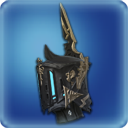 HEAD
GLA MRD PLD WAR DRK GNB LV. 50
ITEM LEVEL 120DEFENSE: 118MAGIC DEFENSE: 118IRONWORKS HELM OF FENDINGHEAD
GLA MRD PLD WAR DRK GNB LV. 50
ITEM LEVEL 120STRENGTH +27
VITALITY +32
CRITICAL HIT +27
DIRECT HIT RATE +19STRENGTH +27
VITALITY +32
CRITICAL HIT +27
DIRECT HIT RATE +19STRENGTH +27
VITALITY +32
CRITICAL HIT +27
DIRECT HIT RATE +19IRONWORKS HELM OF FENDINGHEAD
GLA MRD PLD WAR DRK GNB LV. 50
ITEM LEVEL 120REPAIR/MELDING/DESYNTHESIS: ARMORERDYEABLE: NOUNIQUE
UNTRADEABLEDEMON HELM OF FENDING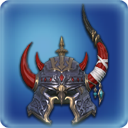 HEAD
GLA MRD PLD WAR DRK GNB LV. 50
ITEM LEVEL 120DEFENSE: 118MAGIC DEFENSE: 118DEMON HELM OF FENDINGHEAD
GLA MRD PLD WAR DRK GNB LV. 50
ITEM LEVEL 120STRENGTH +27
VITALITY +32
DETERMINATION +19
SKILL SPEED +19STRENGTH +27
VITALITY +32
DETERMINATION +19
SKILL SPEED +19STRENGTH +27
VITALITY +32
DETERMINATION +19
SKILL SPEED +19DEMON HELM OF FENDINGHEAD
GLA MRD PLD WAR DRK GNB LV. 50
ITEM LEVEL 120REPAIR/MELDING/DESYNTHESIS: ARMORERDYEABLE: NOUNIQUE
UNTRADEABLEAUGMENTED IRONWORKS HELM OF FENDING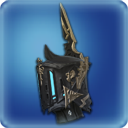 HEAD
GLA MRD PLD WAR DRK GNB LV. 50
ITEM LEVEL 130DEFENSE: 119MAGIC DEFENSE: 119AUGMENTED IRONWORKS HELM OF FENDINGHEAD
GLA MRD PLD WAR DRK GNB LV. 50
ITEM LEVEL 130STRENGTH +31
VITALITY +36
CRITICAL HIT +29
DIRECT HIT RATE +20STRENGTH +31
VITALITY +36
CRITICAL HIT +29
DIRECT HIT RATE +20STRENGTH +31
VITALITY +36
CRITICAL HIT +29
DIRECT HIT RATE +20AUGMENTED IRONWORKS HELM OF FENDINGHEAD
GLA MRD PLD WAR DRK GNB LV. 50
ITEM LEVEL 130REPAIR/MELDING/DESYNTHESIS: ARMORERDYEABLE: YESUNIQUE
UNTRADEABLEDREADWYRM CORONET OF FENDING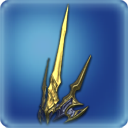 HEAD
GLA MRD PLD WAR DRK GNB LV. 50
ITEM LEVEL 130DEFENSE: 119MAGIC DEFENSE: 119DREADWYRM CORONET OF FENDINGHEAD
GLA MRD PLD WAR DRK GNB LV. 50
ITEM LEVEL 130STRENGTH +31
VITALITY +36
DIRECT HIT RATE +29
TENACITY +20STRENGTH +31
VITALITY +36
DIRECT HIT RATE +29
TENACITY +20STRENGTH +31
VITALITY +36
DIRECT HIT RATE +29
TENACITY +20DREADWYRM CORONET OF FENDINGHEAD
GLA MRD PLD WAR DRK GNB LV. 50
ITEM LEVEL 130REPAIR/MELDING/DESYNTHESIS: GOLDSMITHDYEABLE: NOUNIQUE
UNTRADEABLEISHGARDIAN KNIGHT'S HELM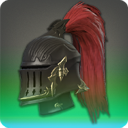 HEAD
GLA MRD PLD WAR DRK GNB LV. 51
ITEM LEVEL 120DEFENSE: 118MAGIC DEFENSE: 118ISHGARDIAN KNIGHT'S HELMHEAD
GLA MRD PLD WAR DRK GNB LV. 51
ITEM LEVEL 120STRENGTH +27
VITALITY +32
DETERMINATION +19
CRITICAL HIT +19STRENGTH +27
VITALITY +32
DETERMINATION +19
CRITICAL HIT +19STRENGTH +27
VITALITY +32
DETERMINATION +19
CRITICAL HIT +19ISHGARDIAN KNIGHT'S HELMHEAD
GLA MRD PLD WAR DRK GNB LV. 51
ITEM LEVEL 120REPAIR/MELDING/DESYNTHESIS: ARMORERDYEABLE: NOUNIQUE
UNTRADEABLEWYVERNSKIN MANE OF FENDING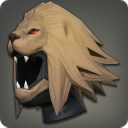 HEAD
GLA MRD PLD WAR DRK GNB LV. 52
ITEM LEVEL 125DEFENSE: 107 ( 119)MAGIC DEFENSE: 107 ( 119)WYVERNSKIN MANE OF FENDINGHEAD
GLA MRD PLD WAR DRK GNB LV. 52
ITEM LEVEL 125STRENGTH +26 ( +29)
VITALITY +31 ( +34)
CRITICAL HIT +25 ( +28)
DIRECT HIT RATE +18 ( +20)STRENGTH +26 ( +29)
VITALITY +31 ( +34)
CRITICAL HIT +25 ( +28)
DIRECT HIT RATE +18 ( +20)STRENGTH +26 ( +29)
VITALITY +31 ( +34)
CRITICAL HIT +25 ( +28)
DIRECT HIT RATE +18 ( +20)WYVERNSKIN MANE OF FENDINGHEAD
GLA MRD PLD WAR DRK GNB LV. 52
ITEM LEVEL 125REPAIR/MELDING/DESYNTHESIS: LEATHERWORKERDYEABLE: YESWOAD SKYRAIDER'S HELM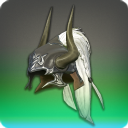 HEAD
GLA MRD PLD WAR DRK GNB LV. 53
ITEM LEVEL 130DEFENSE: 119MAGIC DEFENSE: 119WOAD SKYRAIDER'S HELMHEAD
GLA MRD PLD WAR DRK GNB LV. 53
ITEM LEVEL 130STRENGTH +31
VITALITY +36
DETERMINATION +21
SKILL SPEED +20STRENGTH +31
VITALITY +36
DETERMINATION +21
SKILL SPEED +20STRENGTH +31
VITALITY +36
DETERMINATION +21
SKILL SPEED +20WOAD SKYRAIDER'S HELMHEAD
GLA MRD PLD WAR DRK GNB LV. 53
ITEM LEVEL 130REPAIR/MELDING/DESYNTHESIS: ARMORERDYEABLE: NOUNIQUE
UNTRADEABLETITANIUM MASK OF FENDING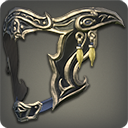 HEAD
GLA MRD PLD WAR DRK GNB LV. 54
ITEM LEVEL 133DEFENSE: 108 ( 120)MAGIC DEFENSE: 108 ( 120)TITANIUM MASK OF FENDINGHEAD
GLA MRD PLD WAR DRK GNB LV. 54
ITEM LEVEL 133STRENGTH +29 ( +32)
VITALITY +33 ( +36)
CRITICAL HIT +27 ( +30)
DIRECT HIT RATE +19 ( +21)STRENGTH +29 ( +32)
VITALITY +33 ( +36)
CRITICAL HIT +27 ( +30)
DIRECT HIT RATE +19 ( +21)STRENGTH +29 ( +32)
VITALITY +33 ( +36)
CRITICAL HIT +27 ( +30)
DIRECT HIT RATE +19 ( +21)TITANIUM MASK OF FENDINGHEAD
GLA MRD PLD WAR DRK GNB LV. 54
ITEM LEVEL 133REPAIR/MELDING/DESYNTHESIS: ARMORERDYEABLE: YESORTHODOX HAIRPIN OF FENDING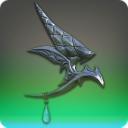 HEAD
GLA MRD PLD WAR DRK GNB LV. 55
ITEM LEVEL 136DEFENSE: 126MAGIC DEFENSE: 126ORTHODOX HAIRPIN OF FENDINGHEAD
GLA MRD PLD WAR DRK GNB LV. 55
ITEM LEVEL 136STRENGTH +33
VITALITY +37
DIRECT HIT RATE +30
SKILL SPEED +21STRENGTH +33
VITALITY +37
DIRECT HIT RATE +30
SKILL SPEED +21STRENGTH +33
VITALITY +37
DIRECT HIT RATE +30
SKILL SPEED +21ORTHODOX HAIRPIN OF FENDINGHEAD
GLA MRD PLD WAR DRK GNB LV. 55
ITEM LEVEL 136REPAIR/MELDING/DESYNTHESIS: GOLDSMITHDYEABLE: NOUNIQUE
UNTRADEABLETITANIUM HELM OF FENDING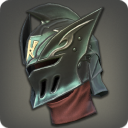 HEAD
GLA MRD PLD WAR DRK GNB LV. 56
ITEM LEVEL 139DEFENSE: 131 ( 145)MAGIC DEFENSE: 131 ( 145)TITANIUM HELM OF FENDINGHEAD
GLA MRD PLD WAR DRK GNB LV. 56
ITEM LEVEL 139STRENGTH +31 ( +35)
VITALITY +33 ( +37)
SKILL SPEED +28 ( +31)
CRITICAL HIT +19 ( +22)STRENGTH +31 ( +35)
VITALITY +33 ( +37)
SKILL SPEED +28 ( +31)
CRITICAL HIT +19 ( +22)STRENGTH +31 ( +35)
VITALITY +33 ( +37)
SKILL SPEED +28 ( +31)
CRITICAL HIT +19 ( +22)TITANIUM HELM OF FENDINGHEAD
GLA MRD PLD WAR DRK GNB LV. 56
ITEM LEVEL 139REPAIR/MELDING/DESYNTHESIS: ARMORERDYEABLE: YESHALONIC INQUISITOR'S HELM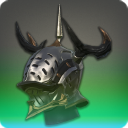 HEAD
GLA MRD PLD WAR DRK GNB LV. 57
ITEM LEVEL 142DEFENSE: 164MAGIC DEFENSE: 164HALONIC INQUISITOR'S HELMHEAD
GLA MRD PLD WAR DRK GNB LV. 57
ITEM LEVEL 142STRENGTH +37
VITALITY +37
DIRECT HIT RATE +31
CRITICAL HIT +22STRENGTH +37
VITALITY +37
DIRECT HIT RATE +31
CRITICAL HIT +22STRENGTH +37
VITALITY +37
DIRECT HIT RATE +31
CRITICAL HIT +22HALONIC INQUISITOR'S HELMHEAD
GLA MRD PLD WAR DRK GNB LV. 57
ITEM LEVEL 142REPAIR/MELDING/DESYNTHESIS: ARMORERDYEABLE: NOUNIQUE
UNTRADEABLEADAMANTITE HELM OF FENDING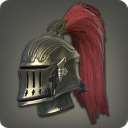 HEAD
GLA MRD PLD WAR DRK GNB LV. 58
ITEM LEVEL 145DEFENSE: 165 ( 183)MAGIC DEFENSE: 165 ( 183)ADAMANTITE HELM OF FENDINGHEAD
GLA MRD PLD WAR DRK GNB LV. 58
ITEM LEVEL 145STRENGTH +35 ( +39)
VITALITY +34 ( +38)
SKILL SPEED +28 ( +31)
DETERMINATION +17 ( +19)STRENGTH +35 ( +39)
VITALITY +34 ( +38)
SKILL SPEED +28 ( +31)
DETERMINATION +17 ( +19)STRENGTH +35 ( +39)
VITALITY +34 ( +38)
SKILL SPEED +28 ( +31)
DETERMINATION +17 ( +19)ADAMANTITE HELM OF FENDINGHEAD
GLA MRD PLD WAR DRK GNB LV. 58
ITEM LEVEL 145REPAIR/MELDING/DESYNTHESIS: ARMORERDYEABLE: YESSHARLAYAN CUSTODIAN'S HELM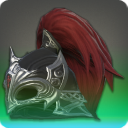 HEAD
GLA MRD PLD WAR DRK GNB LV. 59
ITEM LEVEL 148DEFENSE: 202MAGIC DEFENSE: 202SHARLAYAN CUSTODIAN'S HELMHEAD
GLA MRD PLD WAR DRK GNB LV. 59
ITEM LEVEL 148STRENGTH +40
VITALITY +38
DETERMINATION +29
SKILL SPEED +22STRENGTH +40
VITALITY +38
DETERMINATION +29
SKILL SPEED +22STRENGTH +40
VITALITY +38
DETERMINATION +29
SKILL SPEED +22SHARLAYAN CUSTODIAN'S HELMHEAD
GLA MRD PLD WAR DRK GNB LV. 59
ITEM LEVEL 148REPAIR/MELDING/DESYNTHESIS: ARMORERDYEABLE: NOUNIQUE
UNTRADEABLEADAMANTITE CIRCLET OF FENDING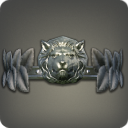 HEAD
GLA MRD PLD WAR DRK GNB LV. 60
ITEM LEVEL 150DEFENSE: 193 ( 214)MAGIC DEFENSE: 193 ( 214)ADAMANTITE CIRCLET OF FENDINGHEAD
GLA MRD PLD WAR DRK GNB LV. 60
ITEM LEVEL 150STRENGTH +37 ( +42)
VITALITY +35 ( +38)
DIRECT HIT RATE +29 ( +32)
TENACITY +20 ( +22)STRENGTH +37 ( +42)
VITALITY +35 ( +38)
DIRECT HIT RATE +29 ( +32)
TENACITY +20 ( +22)STRENGTH +37 ( +42)
VITALITY +35 ( +38)
DIRECT HIT RATE +29 ( +32)
TENACITY +20 ( +22)ADAMANTITE CIRCLET OF FENDINGHEAD
GLA MRD PLD WAR DRK GNB LV. 60
ITEM LEVEL 150REPAIR/MELDING/DESYNTHESIS: ARMORERDYEABLE: YESWARLORD'S CROWN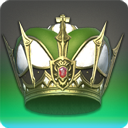 HEAD
ALL CLASSES LV. 60
ITEM LEVEL 160DEFENSE: 92MAGIC DEFENSE: 160WARLORD'S CROWNHEAD
ALL CLASSES LV. 60
ITEM LEVEL 160STRENGTH +39
DEXTERITY +39
INTELLIGENCE +39
MIND +39
VITALITY +37
PIETY +28STRENGTH +39
DEXTERITY +39
INTELLIGENCE +39
MIND +39
VITALITY +37
PIETY +28STRENGTH +39
DEXTERITY +39
INTELLIGENCE +39
MIND +39
VITALITY +37
PIETY +28WARLORD'S CROWNHEAD
ALL CLASSES LV. 60
ITEM LEVEL 160REPAIR/MELDING/DESYNTHESIS: GOLDSMITHDYEABLE: NOUNIQUE
UNTRADEABLEVALERIAN TERROR KNIGHT'S BARBUT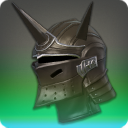 HEAD
GLA MRD PLD WAR DRK GNB LV. 60
ITEM LEVEL 160DEFENSE: 229MAGIC DEFENSE: 229VALERIAN TERROR KNIGHT'S BARBUTHEAD
GLA MRD PLD WAR DRK GNB LV. 60
ITEM LEVEL 160STRENGTH +44
VITALITY +42
TENACITY +35
DIRECT HIT RATE +25STRENGTH +44
VITALITY +42
TENACITY +35
DIRECT HIT RATE +25STRENGTH +44
VITALITY +42
TENACITY +35
DIRECT HIT RATE +25VALERIAN TERROR KNIGHT'S BARBUTHEAD
GLA MRD PLD WAR DRK GNB LV. 60
ITEM LEVEL 160REPAIR/MELDING/DESYNTHESIS: ARMORERDYEABLE: NOUNIQUE
UNTRADEABLEFIELD COMMANDER'S HELM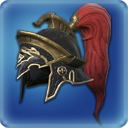 HEAD
ALL CLASSES LV. 60
ITEM LEVEL 160DEFENSE: 92MAGIC DEFENSE: 160FIELD COMMANDER'S HELMHEAD
ALL CLASSES LV. 60
ITEM LEVEL 160STRENGTH +39
DEXTERITY +39
INTELLIGENCE +39
MIND +39
VITALITY +37
PIETY +28STRENGTH +39
DEXTERITY +39
INTELLIGENCE +39
MIND +39
VITALITY +37
PIETY +28STRENGTH +39
DEXTERITY +39
INTELLIGENCE +39
MIND +39
VITALITY +37
PIETY +28FIELD COMMANDER'S HELMHEAD
ALL CLASSES LV. 60
ITEM LEVEL 160REPAIR/MELDING/DESYNTHESIS: ARMORERDYEABLE: NOUNIQUE
UNTRADEABLEMISTFALL SALLET OF FENDING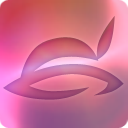 HEAD
GLA MRD PLD WAR DRK GNB LV. 60
ITEM LEVEL 160DEFENSE: 229MAGIC DEFENSE: 229MISTFALL SALLET OF FENDINGHEAD
GLA MRD PLD WAR DRK GNB LV. 60
ITEM LEVEL 160STRENGTH +44
VITALITY +42
THIS ITEM MAY HAVE UP TO 4 RANDOM ADDITIONAL BONUS STATS.STRENGTH +44
VITALITY +42
THIS ITEM MAY HAVE UP TO 4 RANDOM ADDITIONAL BONUS STATS.STRENGTH +44
VITALITY +42
THIS ITEM MAY HAVE UP TO 4 RANDOM ADDITIONAL BONUS STATS.MISTFALL SALLET OF FENDINGHEAD
GLA MRD PLD WAR DRK GNB LV. 60
ITEM LEVEL 160REPAIR/MELDING/DESYNTHESIS: ARMORERDYEABLE: NOUNTRADEABLEYASHA HACHIGANE OF FENDING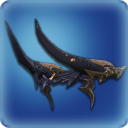 HEAD
GLA MRD PLD WAR DRK GNB LV. 60
ITEM LEVEL 170DEFENSE: 243MAGIC DEFENSE: 243YASHA HACHIGANE OF FENDINGHEAD
GLA MRD PLD WAR DRK GNB LV. 60
ITEM LEVEL 170STRENGTH +46
VITALITY +45
CRITICAL HIT +39
DIRECT HIT RATE +27STRENGTH +46
VITALITY +45
CRITICAL HIT +39
DIRECT HIT RATE +27STRENGTH +46
VITALITY +45
CRITICAL HIT +39
DIRECT HIT RATE +27YASHA HACHIGANE OF FENDINGHEAD
GLA MRD PLD WAR DRK GNB LV. 60
ITEM LEVEL 170REPAIR/MELDING/DESYNTHESIS: ARMORERDYEABLE: NOUNIQUE
UNTRADEABLEADAMANTITE BARBUT OF FENDING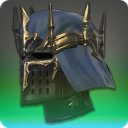 HEAD
GLA MRD PLD WAR DRK GNB LV. 60
ITEM LEVEL 180DEFENSE: 232 ( 257)MAGIC DEFENSE: 232 ( 257)ADAMANTITE BARBUT OF FENDINGHEAD
GLA MRD PLD WAR DRK GNB LV. 60
ITEM LEVEL 180STRENGTH +43 ( +48)
VITALITY +43 ( +48)
DIRECT HIT RATE +38 ( +42)
SKILL SPEED +27 ( +30)STRENGTH +43 ( +48)
VITALITY +43 ( +48)
DIRECT HIT RATE +38 ( +42)
SKILL SPEED +27 ( +30)STRENGTH +43 ( +48)
VITALITY +43 ( +48)
DIRECT HIT RATE +38 ( +42)
SKILL SPEED +27 ( +30)ADAMANTITE BARBUT OF FENDINGHEAD
GLA MRD PLD WAR DRK GNB LV. 60
ITEM LEVEL 180REPAIR/MELDING/DESYNTHESIS: ARMORERDYEABLE: YESASURAN HACHIGANE OF FENDING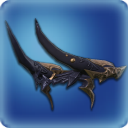 HEAD
GLA MRD PLD WAR DRK GNB LV. 60
ITEM LEVEL 180DEFENSE: 257MAGIC DEFENSE: 257ASURAN HACHIGANE OF FENDINGHEAD
GLA MRD PLD WAR DRK GNB LV. 60
ITEM LEVEL 180STRENGTH +48
VITALITY +48
CRITICAL HIT +42
DIRECT HIT RATE +30STRENGTH +48
VITALITY +48
CRITICAL HIT +42
DIRECT HIT RATE +30STRENGTH +48
VITALITY +48
CRITICAL HIT +42
DIRECT HIT RATE +30ASURAN HACHIGANE OF FENDINGHEAD
GLA MRD PLD WAR DRK GNB LV. 60
ITEM LEVEL 180REPAIR/MELDING/DESYNTHESIS: ARMORERDYEABLE: YESUNIQUE
UNTRADEABLEHELM OF THE BEHEMOTH KING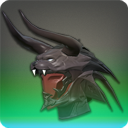 HEAD
GLA MRD PLD WAR DRK GNB LV. 60
ITEM LEVEL 180DEFENSE: 257MAGIC DEFENSE: 257HELM OF THE BEHEMOTH KINGHEAD
GLA MRD PLD WAR DRK GNB LV. 60
ITEM LEVEL 180STRENGTH +48
VITALITY +48
SKILL SPEED +42
DETERMINATION +28STRENGTH +48
VITALITY +48
SKILL SPEED +42
DETERMINATION +28STRENGTH +48
VITALITY +48
SKILL SPEED +42
DETERMINATION +28HELM OF THE BEHEMOTH KINGHEAD
GLA MRD PLD WAR DRK GNB LV. 60
ITEM LEVEL 180REPAIR/MELDING/DESYNTHESIS: ARMORERDYEABLE: YESUNIQUE
UNTRADEABLEDEEPMIST HELM OF FENDING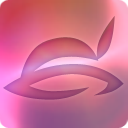 HEAD
GLA MRD PLD WAR DRK GNB LV. 60
ITEM LEVEL 180DEFENSE: 257MAGIC DEFENSE: 257DEEPMIST HELM OF FENDINGHEAD
GLA MRD PLD WAR DRK GNB LV. 60
ITEM LEVEL 180STRENGTH +48
VITALITY +48
THIS ITEM MAY HAVE UP TO 4 RANDOM ADDITIONAL BONUS STATS.STRENGTH +48
VITALITY +48
THIS ITEM MAY HAVE UP TO 4 RANDOM ADDITIONAL BONUS STATS.STRENGTH +48
VITALITY +48
THIS ITEM MAY HAVE UP TO 4 RANDOM ADDITIONAL BONUS STATS.DEEPMIST HELM OF FENDINGHEAD
GLA MRD PLD WAR DRK GNB LV. 60
ITEM LEVEL 180REPAIR/MELDING/DESYNTHESIS: ARMORERDYEABLE: NOUNTRADEABLETRICORNE OF THE DEFIANT DUELIST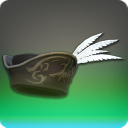 HEAD
GLA MRD PLD WAR DRK GNB LV. 60
ITEM LEVEL 185DEFENSE: 269MAGIC DEFENSE: 269TRICORNE OF THE DEFIANT DUELISTHEAD
GLA MRD PLD WAR DRK GNB LV. 60
ITEM LEVEL 185STRENGTH +50
VITALITY +51
DETERMINATION +43
DIRECT HIT RATE +31STRENGTH +50
VITALITY +51
DETERMINATION +43
DIRECT HIT RATE +31STRENGTH +50
VITALITY +51
DETERMINATION +43
DIRECT HIT RATE +31TRICORNE OF THE DEFIANT DUELISTHEAD
GLA MRD PLD WAR DRK GNB LV. 60
ITEM LEVEL 185REPAIR/MELDING/DESYNTHESIS: WEAVERDYEABLE: NOUNIQUE
UNTRADEABLESKY PIRATE'S HELM OF FENDING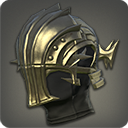 HEAD
GLA MRD PLD WAR DRK GNB LV. 60
ITEM LEVEL 185DEFENSE: 242 ( 269)MAGIC DEFENSE: 242 ( 269)SKY PIRATE'S HELM OF FENDINGHEAD
GLA MRD PLD WAR DRK GNB LV. 60
ITEM LEVEL 185STRENGTH +45 ( +50)
VITALITY +46 ( +51)
SKILL SPEED +40 ( +45)
TENACITY +28 ( +31)STRENGTH +45 ( +50)
VITALITY +46 ( +51)
SKILL SPEED +40 ( +45)
TENACITY +28 ( +31)STRENGTH +45 ( +50)
VITALITY +46 ( +51)
SKILL SPEED +40 ( +45)
TENACITY +28 ( +31)SKY PIRATE'S HELM OF FENDINGHEAD
GLA MRD PLD WAR DRK GNB LV. 60
ITEM LEVEL 185REPAIR/MELDING/DESYNTHESIS: ARMORERDYEABLE: YESPROTOTYPE GORDIAN ARMET OF FENDING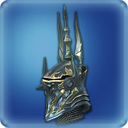 HEAD
GLA MRD PLD WAR DRK GNB LV. 60
ITEM LEVEL 190DEFENSE: 280MAGIC DEFENSE: 280PROTOTYPE GORDIAN ARMET OF FENDINGHEAD
GLA MRD PLD WAR DRK GNB LV. 60
ITEM LEVEL 190STRENGTH +53
VITALITY +54
DIRECT HIT RATE +47
SKILL SPEED +33STRENGTH +53
VITALITY +54
DIRECT HIT RATE +47
SKILL SPEED +33STRENGTH +53
VITALITY +54
DIRECT HIT RATE +47
SKILL SPEED +33PROTOTYPE GORDIAN ARMET OF FENDINGHEAD
GLA MRD PLD WAR DRK GNB LV. 60
ITEM LEVEL 190REPAIR/MELDING/DESYNTHESIS: ARMORERDYEABLE: NOUNIQUE
UNTRADEABLEDRAVANIAN HAIRPIN OF FENDING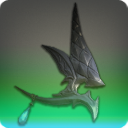 HEAD
GLA MRD PLD WAR DRK GNB LV. 60
ITEM LEVEL 195DEFENSE: 292MAGIC DEFENSE: 292DRAVANIAN HAIRPIN OF FENDINGHEAD
GLA MRD PLD WAR DRK GNB LV. 60
ITEM LEVEL 195STRENGTH +55
VITALITY +57
DIRECT HIT RATE +50
SKILL SPEED +35STRENGTH +55
VITALITY +57
DIRECT HIT RATE +50
SKILL SPEED +35STRENGTH +55
VITALITY +57
DIRECT HIT RATE +50
SKILL SPEED +35DRAVANIAN HAIRPIN OF FENDINGHEAD
GLA MRD PLD WAR DRK GNB LV. 60
ITEM LEVEL 195REPAIR/MELDING/DESYNTHESIS: GOLDSMITHDYEABLE: NOUNIQUE
UNTRADEABLEANTIQUATED CREED WINGS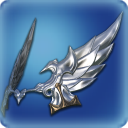 HEAD
PLD LV. 60
ITEM LEVEL 200DEFENSE: 303MAGIC DEFENSE: 303ANTIQUATED CREED WINGSHEAD
PLD LV. 60
ITEM LEVEL 200STRENGTH +57
VITALITY +60
DETERMINATION +50
DIRECT HIT RATE +37STRENGTH +57
VITALITY +60
DETERMINATION +50
DIRECT HIT RATE +37STRENGTH +57
VITALITY +60
DETERMINATION +50
DIRECT HIT RATE +37ANTIQUATED CREED WINGSHEAD
PLD LV. 60
ITEM LEVEL 200REPAIR/MELDING/DESYNTHESIS: GOLDSMITHDYEABLE: NOUNIQUE
UNTRADEABLEVOID ARK HELM OF FENDING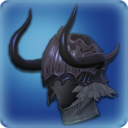 HEAD
GLA MRD PLD WAR DRK GNB LV. 60
ITEM LEVEL 200DEFENSE: 303MAGIC DEFENSE: 303VOID ARK HELM OF FENDINGHEAD
GLA MRD PLD WAR DRK GNB LV. 60
ITEM LEVEL 200STRENGTH +57
VITALITY +60
SKILL SPEED +53
DETERMINATION +35STRENGTH +57
VITALITY +60
SKILL SPEED +53
DETERMINATION +35STRENGTH +57
VITALITY +60
SKILL SPEED +53
DETERMINATION +35VOID ARK HELM OF FENDINGHEAD
GLA MRD PLD WAR DRK GNB LV. 60
ITEM LEVEL 200REPAIR/MELDING/DESYNTHESIS: ARMORERDYEABLE: NOUNIQUE
UNTRADEABLEHALONE'S HELM OF FENDING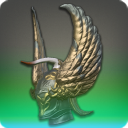 HEAD
GLA MRD PLD WAR DRK GNB LV. 60
ITEM LEVEL 205DEFENSE: 314MAGIC DEFENSE: 314HALONE'S HELM OF FENDINGHEAD
GLA MRD PLD WAR DRK GNB LV. 60
ITEM LEVEL 205STRENGTH +60
VITALITY +63
CRITICAL HIT +55
SKILL SPEED +39STRENGTH +60
VITALITY +63
CRITICAL HIT +55
SKILL SPEED +39STRENGTH +60
VITALITY +63
CRITICAL HIT +55
SKILL SPEED +39HALONE'S HELM OF FENDINGHEAD
GLA MRD PLD WAR DRK GNB LV. 60
ITEM LEVEL 205REPAIR/MELDING/DESYNTHESIS: ARMORERDYEABLE: YESUNIQUE
UNTRADEABLEGORDIAN ARMET OF FENDING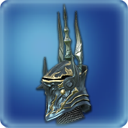 HEAD
GLA MRD PLD WAR DRK GNB LV. 60
ITEM LEVEL 210DEFENSE: 326MAGIC DEFENSE: 326GORDIAN ARMET OF FENDINGHEAD
GLA MRD PLD WAR DRK GNB LV. 60
ITEM LEVEL 210STRENGTH +62
VITALITY +66
TENACITY +58
SKILL SPEED +41STRENGTH +62
VITALITY +66
TENACITY +58
SKILL SPEED +41STRENGTH +62
VITALITY +66
TENACITY +58
SKILL SPEED +41GORDIAN ARMET OF FENDINGHEAD
GLA MRD PLD WAR DRK GNB LV. 60
ITEM LEVEL 210REPAIR/MELDING/DESYNTHESIS: ARMORERDYEABLE: YESUNIQUE
UNTRADEABLECREED WINGS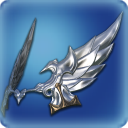 HEAD
PLD LV. 60
ITEM LEVEL 210DEFENSE: 326MAGIC DEFENSE: 326CREED WINGSHEAD
PLD LV. 60
ITEM LEVEL 210STRENGTH +62
VITALITY +66
DETERMINATION +56
DIRECT HIT RATE +41STRENGTH +62
VITALITY +66
DETERMINATION +56
DIRECT HIT RATE +41STRENGTH +62
VITALITY +66
DETERMINATION +56
DIRECT HIT RATE +41CREED WINGSHEAD
PLD LV. 60
ITEM LEVEL 210REPAIR/MELDING/DESYNTHESIS: GOLDSMITHDYEABLE: YESUNIQUE
UNTRADEABLEMISTBREAK HELM OF FENDING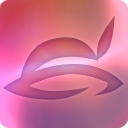 HEAD
GLA MRD PLD WAR DRK GNB LV. 60
ITEM LEVEL 210DEFENSE: 326MAGIC DEFENSE: 326MISTBREAK HELM OF FENDINGHEAD
GLA MRD PLD WAR DRK GNB LV. 60
ITEM LEVEL 210STRENGTH +62
VITALITY +66
THIS ITEM MAY HAVE UP TO 4 RANDOM ADDITIONAL BONUS STATS.STRENGTH +62
VITALITY +66
THIS ITEM MAY HAVE UP TO 4 RANDOM ADDITIONAL BONUS STATS.STRENGTH +62
VITALITY +66
THIS ITEM MAY HAVE UP TO 4 RANDOM ADDITIONAL BONUS STATS.MISTBREAK HELM OF FENDINGHEAD
GLA MRD PLD WAR DRK GNB LV. 60
ITEM LEVEL 210REPAIR/MELDING/DESYNTHESIS: ARMORERDYEABLE: NOUNTRADEABLEBERSERKER'S HELM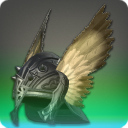 HEAD
GLA MRD PLD WAR DRK GNB LV. 60
ITEM LEVEL 215DEFENSE: 327MAGIC DEFENSE: 327BERSERKER'S HELMHEAD
GLA MRD PLD WAR DRK GNB LV. 60
ITEM LEVEL 215STRENGTH +65
VITALITY +69
SKILL SPEED +60
TENACITY +42STRENGTH +65
VITALITY +69
SKILL SPEED +60
TENACITY +42STRENGTH +65
VITALITY +69
SKILL SPEED +60
TENACITY +42BERSERKER'S HELMHEAD
GLA MRD PLD WAR DRK GNB LV. 60
ITEM LEVEL 215REPAIR/MELDING/DESYNTHESIS: ARMORERDYEABLE: NOUNIQUE
UNTRADEABLEPROTOTYPE MIDAN HEADBAND OF FENDING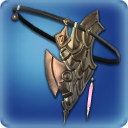 HEAD
GLA MRD PLD WAR DRK GNB LV. 60
ITEM LEVEL 220DEFENSE: 329MAGIC DEFENSE: 329PROTOTYPE MIDAN HEADBAND OF FENDINGHEAD
GLA MRD PLD WAR DRK GNB LV. 60
ITEM LEVEL 220STRENGTH +68
VITALITY +73
DIRECT HIT RATE +62
CRITICAL HIT +43STRENGTH +68
VITALITY +73
DIRECT HIT RATE +62
CRITICAL HIT +43STRENGTH +68
VITALITY +73
DIRECT HIT RATE +62
CRITICAL HIT +43PROTOTYPE MIDAN HEADBAND OF FENDINGHEAD
GLA MRD PLD WAR DRK GNB LV. 60
ITEM LEVEL 220REPAIR/MELDING/DESYNTHESIS: GOLDSMITHDYEABLE: NOUNIQUE
UNTRADEABLEHIGH MYTHRITE HELM OF FENDING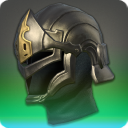 HEAD
GLA MRD PLD WAR DRK GNB LV. 60
ITEM LEVEL 220DEFENSE: 296 ( 329)MAGIC DEFENSE: 296 ( 329)HIGH MYTHRITE HELM OF FENDINGHEAD
GLA MRD PLD WAR DRK GNB LV. 60
ITEM LEVEL 220STRENGTH +61 ( +68)
VITALITY +66 ( +73)
SKILL SPEED +56 ( +62)
DIRECT HIT RATE +39 ( +43)STRENGTH +61 ( +68)
VITALITY +66 ( +73)
SKILL SPEED +56 ( +62)
DIRECT HIT RATE +39 ( +43)STRENGTH +61 ( +68)
VITALITY +66 ( +73)
SKILL SPEED +56 ( +62)
DIRECT HIT RATE +39 ( +43)HIGH MYTHRITE HELM OF FENDINGHEAD
GLA MRD PLD WAR DRK GNB LV. 60
ITEM LEVEL 220REPAIR/MELDING/DESYNTHESIS: ARMORERDYEABLE: YESVALKYRIE'S HELM OF FENDING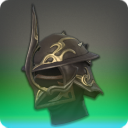 HEAD
GLA MRD PLD WAR DRK GNB LV. 60
ITEM LEVEL 225DEFENSE: 330MAGIC DEFENSE: 330VALKYRIE'S HELM OF FENDINGHEAD
GLA MRD PLD WAR DRK GNB LV. 60
ITEM LEVEL 225STRENGTH +71
VITALITY +77
DETERMINATION +61
DIRECT HIT RATE +44STRENGTH +71
VITALITY +77
DETERMINATION +61
DIRECT HIT RATE +44STRENGTH +71
VITALITY +77
DETERMINATION +61
DIRECT HIT RATE +44VALKYRIE'S HELM OF FENDINGHEAD
GLA MRD PLD WAR DRK GNB LV. 60
ITEM LEVEL 225REPAIR/MELDING/DESYNTHESIS: ARMORERDYEABLE: NOUNIQUE
UNTRADEABLEHELLFIRE MASK OF FENDING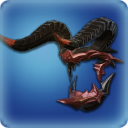 HEAD
GLA MRD PLD WAR DRK GNB LV. 60
ITEM LEVEL 230DEFENSE: 332MAGIC DEFENSE: 332HELLFIRE MASK OF FENDINGHEAD
GLA MRD PLD WAR DRK GNB LV. 60
ITEM LEVEL 230STRENGTH +75
VITALITY +81
CRITICAL HIT +65
DETERMINATION +44STRENGTH +75
VITALITY +81
CRITICAL HIT +65
DETERMINATION +44STRENGTH +75
VITALITY +81
CRITICAL HIT +65
DETERMINATION +44HELLFIRE MASK OF FENDINGHEAD
GLA MRD PLD WAR DRK GNB LV. 60
ITEM LEVEL 230REPAIR/MELDING/DESYNTHESIS: ARMORERDYEABLE: NOUNIQUE
UNTRADEABLEYAFAEMI CIRCLET OF FENDING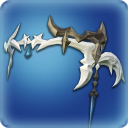 HEAD
GLA MRD PLD WAR DRK GNB LV. 60
ITEM LEVEL 230DEFENSE: 332MAGIC DEFENSE: 332YAFAEMI CIRCLET OF FENDINGHEAD
GLA MRD PLD WAR DRK GNB LV. 60
ITEM LEVEL 230STRENGTH +75
VITALITY +81
DIRECT HIT RATE +65
SKILL SPEED +46STRENGTH +75
VITALITY +81
DIRECT HIT RATE +65
SKILL SPEED +46STRENGTH +75
VITALITY +81
DIRECT HIT RATE +65
SKILL SPEED +46YAFAEMI CIRCLET OF FENDINGHEAD
GLA MRD PLD WAR DRK GNB LV. 60
ITEM LEVEL 230REPAIR/MELDING/DESYNTHESIS: GOLDSMITHDYEABLE: NOUNIQUE
UNTRADEABLETHE FACE OF THE GOLDEN WOLF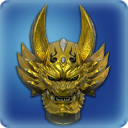 HEAD
GLA PLD LV. 60
ITEM LEVEL 235DEFENSE: 333MAGIC DEFENSE: 333THE FACE OF THE GOLDEN WOLFHEAD
GLA PLD LV. 60
ITEM LEVEL 235STRENGTH +78
VITALITY +84
SKILL SPEED +67
DETERMINATION +45STRENGTH +78
VITALITY +84
SKILL SPEED +67
DETERMINATION +45STRENGTH +78
VITALITY +84
SKILL SPEED +67
DETERMINATION +45THE FACE OF THE GOLDEN WOLFHEAD
GLA PLD LV. 60
ITEM LEVEL 235REPAIR/MELDING/DESYNTHESIS: ARMORERDYEABLE: YESUNIQUE
UNTRADEABLESUNSTREAK HELM OF FENDING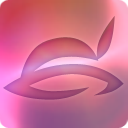 HEAD
GLA MRD PLD WAR DRK GNB LV. 60
ITEM LEVEL 235DEFENSE: 333MAGIC DEFENSE: 333SUNSTREAK HELM OF FENDINGHEAD
GLA MRD PLD WAR DRK GNB LV. 60
ITEM LEVEL 235STRENGTH +78
VITALITY +84
THIS ITEM MAY HAVE UP TO 4 RANDOM ADDITIONAL BONUS STATS.STRENGTH +78
VITALITY +84
THIS ITEM MAY HAVE UP TO 4 RANDOM ADDITIONAL BONUS STATS.STRENGTH +78
VITALITY +84
THIS ITEM MAY HAVE UP TO 4 RANDOM ADDITIONAL BONUS STATS.SUNSTREAK HELM OF FENDINGHEAD
GLA MRD PLD WAR DRK GNB LV. 60
ITEM LEVEL 235REPAIR/MELDING/DESYNTHESIS: ARMORERDYEABLE: NOUNTRADEABLEAUGMENTED HELLFIRE MASK OF FENDING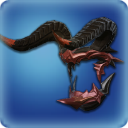 HEAD
GLA MRD PLD WAR DRK GNB LV. 60
ITEM LEVEL 240DEFENSE: 335MAGIC DEFENSE: 335AUGMENTED HELLFIRE MASK OF FENDINGHEAD
GLA MRD PLD WAR DRK GNB LV. 60
ITEM LEVEL 240STRENGTH +81
VITALITY +88
CRITICAL HIT +69
DETERMINATION +46STRENGTH +81
VITALITY +88
CRITICAL HIT +69
DETERMINATION +46STRENGTH +81
VITALITY +88
CRITICAL HIT +69
DETERMINATION +46AUGMENTED HELLFIRE MASK OF FENDINGHEAD
GLA MRD PLD WAR DRK GNB LV. 60
ITEM LEVEL 240REPAIR/MELDING/DESYNTHESIS: ARMORERDYEABLE: YESUNIQUE
UNTRADEABLEMIDAN HEADBAND OF FENDING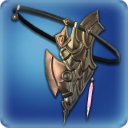 HEAD
GLA MRD PLD WAR DRK GNB LV. 60
ITEM LEVEL 240DEFENSE: 335MAGIC DEFENSE: 335MIDAN HEADBAND OF FENDINGHEAD
GLA MRD PLD WAR DRK GNB LV. 60
ITEM LEVEL 240STRENGTH +81
VITALITY +88
TENACITY +69
DIRECT HIT RATE +48STRENGTH +81
VITALITY +88
TENACITY +69
DIRECT HIT RATE +48STRENGTH +81
VITALITY +88
TENACITY +69
DIRECT HIT RATE +48MIDAN HEADBAND OF FENDINGHEAD
GLA MRD PLD WAR DRK GNB LV. 60
ITEM LEVEL 240REPAIR/MELDING/DESYNTHESIS: GOLDSMITHDYEABLE: YESUNIQUE
UNTRADEABLEFILIBUSTER'S HELM OF FENDING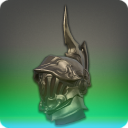 HEAD
GLA MRD PLD WAR DRK GNB LV. 60
ITEM LEVEL 245DEFENSE: 336MAGIC DEFENSE: 336FILIBUSTER'S HELM OF FENDINGHEAD
GLA MRD PLD WAR DRK GNB LV. 60
ITEM LEVEL 245STRENGTH +85
VITALITY +93
SKILL SPEED +70
TENACITY +49STRENGTH +85
VITALITY +93
SKILL SPEED +70
TENACITY +49STRENGTH +85
VITALITY +93
SKILL SPEED +70
TENACITY +49FILIBUSTER'S HELM OF FENDINGHEAD
GLA MRD PLD WAR DRK GNB LV. 60
ITEM LEVEL 245REPAIR/MELDING/DESYNTHESIS: ARMORERDYEABLE: NOUNIQUE
UNTRADEABLEPROTOTYPE ALEXANDRIAN VISOR OF FENDING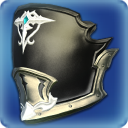 HEAD
GLA MRD PLD WAR DRK GNB LV. 60
ITEM LEVEL 250DEFENSE: 337MAGIC DEFENSE: 337PROTOTYPE ALEXANDRIAN VISOR OF FENDINGHEAD
GLA MRD PLD WAR DRK GNB LV. 60
ITEM LEVEL 250STRENGTH +89
VITALITY +98
DIRECT HIT RATE +72
CRITICAL HIT +51STRENGTH +89
VITALITY +98
DIRECT HIT RATE +72
CRITICAL HIT +51STRENGTH +89
VITALITY +98
DIRECT HIT RATE +72
CRITICAL HIT +51PROTOTYPE ALEXANDRIAN VISOR OF FENDINGHEAD
GLA MRD PLD WAR DRK GNB LV. 60
ITEM LEVEL 250REPAIR/MELDING/DESYNTHESIS: ARMORERDYEABLE: NOUNIQUE
UNTRADEABLEHEAVY METAL COIF OF FENDING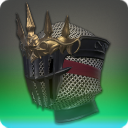 HEAD
GLA MRD PLD WAR DRK GNB LV. 60
ITEM LEVEL 250DEFENSE: 304 ( 337)MAGIC DEFENSE: 304 ( 337)HEAVY METAL COIF OF FENDINGHEAD
GLA MRD PLD WAR DRK GNB LV. 60
ITEM LEVEL 250STRENGTH +80 ( +89)
VITALITY +88 ( +98)
DETERMINATION +62 ( +69)
TENACITY +45 ( +51)STRENGTH +80 ( +89)
VITALITY +88 ( +98)
DETERMINATION +62 ( +69)
TENACITY +45 ( +51)STRENGTH +80 ( +89)
VITALITY +88 ( +98)
DETERMINATION +62 ( +69)
TENACITY +45 ( +51)HEAVY METAL COIF OF FENDINGHEAD
GLA MRD PLD WAR DRK GNB LV. 60
ITEM LEVEL 250REPAIR/MELDING/DESYNTHESIS: ARMORERDYEABLE: YESSKY RAT MASK OF FENDING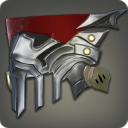 HEAD
GLA MRD PLD WAR DRK GNB LV. 60
ITEM LEVEL 255DEFENSE: 305 ( 339)MAGIC DEFENSE: 305 ( 339)SKY RAT MASK OF FENDINGHEAD
GLA MRD PLD WAR DRK GNB LV. 60
ITEM LEVEL 255STRENGTH +83 ( +92)
VITALITY +92 ( +102)
TENACITY +67 ( +74)
SKILL SPEED +47 ( +52)STRENGTH +83 ( +92)
VITALITY +92 ( +102)
TENACITY +67 ( +74)
SKILL SPEED +47 ( +52)STRENGTH +83 ( +92)
VITALITY +92 ( +102)
TENACITY +67 ( +74)
SKILL SPEED +47 ( +52)SKY RAT MASK OF FENDINGHEAD
GLA MRD PLD WAR DRK GNB LV. 60
ITEM LEVEL 255REPAIR/MELDING/DESYNTHESIS: GOLDSMITHDYEABLE: YESHIGH STEEL HELM OF FENDING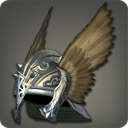 HEAD
GLA MRD PLD WAR DRK GNB LV. 60
ITEM LEVEL 255DEFENSE: 305 ( 339)MAGIC DEFENSE: 305 ( 339)HIGH STEEL HELM OF FENDINGHEAD
GLA MRD PLD WAR DRK GNB LV. 60
ITEM LEVEL 255STRENGTH +83 ( +92)
VITALITY +92 ( +102)
CRITICAL HIT +67 ( +74)
TENACITY +47 ( +52)STRENGTH +83 ( +92)
VITALITY +92 ( +102)
CRITICAL HIT +67 ( +74)
TENACITY +47 ( +52)STRENGTH +83 ( +92)
VITALITY +92 ( +102)
CRITICAL HIT +67 ( +74)
TENACITY +47 ( +52)HIGH STEEL HELM OF FENDINGHEAD
GLA MRD PLD WAR DRK GNB LV. 60
ITEM LEVEL 255REPAIR/MELDING/DESYNTHESIS: ARMORERDYEABLE: YESSHIRE CUSTODIAN'S CIRCLET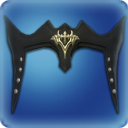 HEAD
GLA MRD PLD WAR DRK GNB LV. 60
ITEM LEVEL 260DEFENSE: 340MAGIC DEFENSE: 340SHIRE CUSTODIAN'S CIRCLETHEAD
GLA MRD PLD WAR DRK GNB LV. 60
ITEM LEVEL 260STRENGTH +96
VITALITY +107
CRITICAL HIT +76
DETERMINATION +51STRENGTH +96
VITALITY +107
CRITICAL HIT +76
DETERMINATION +51STRENGTH +96
VITALITY +107
CRITICAL HIT +76
DETERMINATION +51SHIRE CUSTODIAN'S CIRCLETHEAD
GLA MRD PLD WAR DRK GNB LV. 60
ITEM LEVEL 260REPAIR/MELDING/DESYNTHESIS: GOLDSMITHDYEABLE: NOUNIQUE
UNTRADEABLEDIABOLIC HELM OF FENDING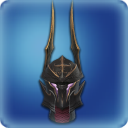 HEAD
GLA MRD PLD WAR DRK GNB LV. 60
ITEM LEVEL 260DEFENSE: 340MAGIC DEFENSE: 340DIABOLIC HELM OF FENDINGHEAD
GLA MRD PLD WAR DRK GNB LV. 60
ITEM LEVEL 260STRENGTH +96
VITALITY +107
SKILL SPEED +76
DIRECT HIT RATE +53STRENGTH +96
VITALITY +107
SKILL SPEED +76
DIRECT HIT RATE +53STRENGTH +96
VITALITY +107
SKILL SPEED +76
DIRECT HIT RATE +53DIABOLIC HELM OF FENDINGHEAD
GLA MRD PLD WAR DRK GNB LV. 60
ITEM LEVEL 260REPAIR/MELDING/DESYNTHESIS: ARMORERDYEABLE: NOUNIQUE
UNTRADEABLESUNBURST HELM OF FENDING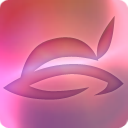 HEAD
GLA MRD PLD WAR DRK GNB LV. 60
ITEM LEVEL 265DEFENSE: 342MAGIC DEFENSE: 342SUNBURST HELM OF FENDINGHEAD
GLA MRD PLD WAR DRK GNB LV. 60
ITEM LEVEL 265STRENGTH +100
VITALITY +112
THIS ITEM MAY HAVE UP TO 4 RANDOM ADDITIONAL BONUS STATS.STRENGTH +100
VITALITY +112
THIS ITEM MAY HAVE UP TO 4 RANDOM ADDITIONAL BONUS STATS.STRENGTH +100
VITALITY +112
THIS ITEM MAY HAVE UP TO 4 RANDOM ADDITIONAL BONUS STATS.SUNBURST HELM OF FENDINGHEAD
GLA MRD PLD WAR DRK GNB LV. 60
ITEM LEVEL 265REPAIR/MELDING/DESYNTHESIS: ARMORERDYEABLE: NOUNTRADEABLEAUGMENTED SHIRE CUSTODIAN'S CIRCLET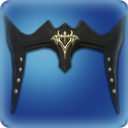 HEAD
GLA MRD PLD WAR DRK GNB LV. 60
ITEM LEVEL 270DEFENSE: 343MAGIC DEFENSE: 343AUGMENTED SHIRE CUSTODIAN'S CIRCLETHEAD
GLA MRD PLD WAR DRK GNB LV. 60
ITEM LEVEL 270STRENGTH +104
VITALITY +117
CRITICAL HIT +79
DETERMINATION +53STRENGTH +104
VITALITY +117
CRITICAL HIT +79
DETERMINATION +53STRENGTH +104
VITALITY +117
CRITICAL HIT +79
DETERMINATION +53AUGMENTED SHIRE CUSTODIAN'S CIRCLETHEAD
GLA MRD PLD WAR DRK GNB LV. 60
ITEM LEVEL 270REPAIR/MELDING/DESYNTHESIS: GOLDSMITHDYEABLE: YESUNIQUE
UNTRADEABLEALEXANDRIAN VISOR OF FENDING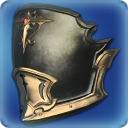 HEAD
GLA MRD PLD WAR DRK GNB LV. 60
ITEM LEVEL 270DEFENSE: 343MAGIC DEFENSE: 343ALEXANDRIAN VISOR OF FENDINGHEAD
GLA MRD PLD WAR DRK GNB LV. 60
ITEM LEVEL 270STRENGTH +104
VITALITY +117
DIRECT HIT RATE +79
TENACITY +55STRENGTH +104
VITALITY +117
DIRECT HIT RATE +79
TENACITY +55STRENGTH +104
VITALITY +117
DIRECT HIT RATE +79
TENACITY +55ALEXANDRIAN VISOR OF FENDINGHEAD
GLA MRD PLD WAR DRK GNB LV. 60
ITEM LEVEL 270REPAIR/MELDING/DESYNTHESIS: ARMORERDYEABLE: YESUNIQUE
UNTRADEABLEGHOST BARQUE CIRCLET OF FENDING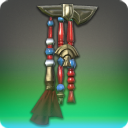 HEAD
GLA MRD PLD WAR DRK GNB LV. 61
ITEM LEVEL 260DEFENSE: 340MAGIC DEFENSE: 340GHOST BARQUE CIRCLET OF FENDINGHEAD
GLA MRD PLD WAR DRK GNB LV. 61
ITEM LEVEL 260STRENGTH +96
VITALITY +107
TENACITY +76
DETERMINATION +51STRENGTH +96
VITALITY +107
TENACITY +76
DETERMINATION +51STRENGTH +96
VITALITY +107
TENACITY +76
DETERMINATION +51GHOST BARQUE CIRCLET OF FENDINGHEAD
GLA MRD PLD WAR DRK GNB LV. 61
ITEM LEVEL 260REPAIR/MELDING/DESYNTHESIS: GOLDSMITHDYEABLE: YESUNIQUE
UNTRADEABLEHIGH STEEL BARBUT OF FENDING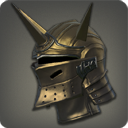 HEAD
GLA MRD PLD WAR DRK GNB LV. 62
ITEM LEVEL 265DEFENSE: 307 ( 342)MAGIC DEFENSE: 307 ( 342)HIGH STEEL BARBUT OF FENDINGHEAD
GLA MRD PLD WAR DRK GNB LV. 62
ITEM LEVEL 265STRENGTH +90 ( +100)
VITALITY +101 ( +112)
TENACITY +70 ( +77)
CRITICAL HIT +49 ( +54)STRENGTH +90 ( +100)
VITALITY +101 ( +112)
TENACITY +70 ( +77)
CRITICAL HIT +49 ( +54)STRENGTH +90 ( +100)
VITALITY +101 ( +112)
TENACITY +70 ( +77)
CRITICAL HIT +49 ( +54)HIGH STEEL BARBUT OF FENDINGHEAD
GLA MRD PLD WAR DRK GNB LV. 62
ITEM LEVEL 265REPAIR/MELDING/DESYNTHESIS: ARMORERDYEABLE: YESSHISUI MENGU OF FENDING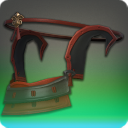 HEAD
GLA MRD PLD WAR DRK GNB LV. 63
ITEM LEVEL 270DEFENSE: 343MAGIC DEFENSE: 343SHISUI MENGU OF FENDINGHEAD
GLA MRD PLD WAR DRK GNB LV. 63
ITEM LEVEL 270STRENGTH +104
VITALITY +117
SKILL SPEED +79
CRITICAL HIT +55STRENGTH +104
VITALITY +117
SKILL SPEED +79
CRITICAL HIT +55STRENGTH +104
VITALITY +117
SKILL SPEED +79
CRITICAL HIT +55SHISUI MENGU OF FENDINGHEAD
GLA MRD PLD WAR DRK GNB LV. 63
ITEM LEVEL 270REPAIR/MELDING/DESYNTHESIS: LEATHERWORKERDYEABLE: NOUNIQUE
UNTRADEABLEDURIUM HAIRPIN OF FENDING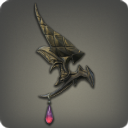 HEAD
GLA MRD PLD WAR DRK GNB LV. 64
ITEM LEVEL 273DEFENSE: 350 ( 389)MAGIC DEFENSE: 350 ( 389)DURIUM HAIRPIN OF FENDINGHEAD
GLA MRD PLD WAR DRK GNB LV. 64
ITEM LEVEL 273STRENGTH +96 ( +106)
VITALITY +108 ( +120)
DETERMINATION +69 ( +77)
CRITICAL HIT +51 ( +56)STRENGTH +96 ( +106)
VITALITY +108 ( +120)
DETERMINATION +69 ( +77)
CRITICAL HIT +51 ( +56)STRENGTH +96 ( +106)
VITALITY +108 ( +120)
DETERMINATION +69 ( +77)
CRITICAL HIT +51 ( +56)DURIUM HAIRPIN OF FENDINGHEAD
GLA MRD PLD WAR DRK GNB LV. 64
ITEM LEVEL 273REPAIR/MELDING/DESYNTHESIS: GOLDSMITHDYEABLE: YESNOMAD'S HELM OF FENDING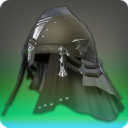 HEAD
GLA MRD PLD WAR DRK GNB LV. 65
ITEM LEVEL 276DEFENSE: 435MAGIC DEFENSE: 435NOMAD'S HELM OF FENDINGHEAD
GLA MRD PLD WAR DRK GNB LV. 65
ITEM LEVEL 276STRENGTH +111
VITALITY +122
TENACITY +89
DETERMINATION +61STRENGTH +111
VITALITY +122
TENACITY +89
DETERMINATION +61STRENGTH +111
VITALITY +122
TENACITY +89
DETERMINATION +61NOMAD'S HELM OF FENDINGHEAD
GLA MRD PLD WAR DRK GNB LV. 65
ITEM LEVEL 276REPAIR/MELDING/DESYNTHESIS: ARMORERDYEABLE: NOUNIQUE
UNTRADEABLEDOMAN STEEL ARMET OF FENDING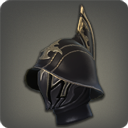 HEAD
GLA MRD PLD WAR DRK GNB LV. 66
ITEM LEVEL 279DEFENSE: 433 ( 482)MAGIC DEFENSE: 433 ( 482)DOMAN STEEL ARMET OF FENDINGHEAD
GLA MRD PLD WAR DRK GNB LV. 66
ITEM LEVEL 279STRENGTH +103 ( +114)
VITALITY +110 ( +122)
TENACITY +87 ( +97)
CRITICAL HIT +61 ( +68)STRENGTH +103 ( +114)
VITALITY +110 ( +122)
TENACITY +87 ( +97)
CRITICAL HIT +61 ( +68)STRENGTH +103 ( +114)
VITALITY +110 ( +122)
TENACITY +87 ( +97)
CRITICAL HIT +61 ( +68)DOMAN STEEL ARMET OF FENDINGHEAD
GLA MRD PLD WAR DRK GNB LV. 66
ITEM LEVEL 279REPAIR/MELDING/DESYNTHESIS: ARMORERDYEABLE: YESYANXIAN HACHIGANE OF FENDING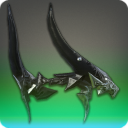 HEAD
GLA MRD PLD WAR DRK GNB LV. 67
ITEM LEVEL 282DEFENSE: 528MAGIC DEFENSE: 528YANXIAN HACHIGANE OF FENDINGHEAD
GLA MRD PLD WAR DRK GNB LV. 67
ITEM LEVEL 282STRENGTH +117
VITALITY +123
SKILL SPEED +106
TENACITY +74STRENGTH +117
VITALITY +123
SKILL SPEED +106
TENACITY +74STRENGTH +117
VITALITY +123
SKILL SPEED +106
TENACITY +74YANXIAN HACHIGANE OF FENDINGHEAD
GLA MRD PLD WAR DRK GNB LV. 67
ITEM LEVEL 282REPAIR/MELDING/DESYNTHESIS: ARMORERDYEABLE: NOUNIQUE
UNTRADEABLEMOLYBDENUM HEADGEAR OF FENDING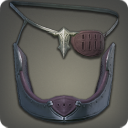 HEAD
GLA MRD PLD WAR DRK GNB LV. 68
ITEM LEVEL 285DEFENSE: 517 ( 574)MAGIC DEFENSE: 517 ( 574)MOLYBDENUM HEADGEAR OF FENDINGHEAD
GLA MRD PLD WAR DRK GNB LV. 68
ITEM LEVEL 285STRENGTH +109 ( +121)
VITALITY +112 ( +125)
TENACITY +104 ( +116)
SKILL SPEED +73 ( +81)STRENGTH +109 ( +121)
VITALITY +112 ( +125)
TENACITY +104 ( +116)
SKILL SPEED +73 ( +81)STRENGTH +109 ( +121)
VITALITY +112 ( +125)
TENACITY +104 ( +116)
SKILL SPEED +73 ( +81)MOLYBDENUM HEADGEAR OF FENDINGHEAD
GLA MRD PLD WAR DRK GNB LV. 68
ITEM LEVEL 285REPAIR/MELDING/DESYNTHESIS: ARMORERDYEABLE: YESXENOBIAN HOOD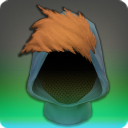 HEAD
GLA MRD PLD WAR DRK GNB LV. 69
ITEM LEVEL 288DEFENSE: 620MAGIC DEFENSE: 620XENOBIAN HOODHEAD
GLA MRD PLD WAR DRK GNB LV. 69
ITEM LEVEL 288STRENGTH +124
VITALITY +126
CRITICAL HIT +127
SKILL SPEED +89STRENGTH +124
VITALITY +126
CRITICAL HIT +127
SKILL SPEED +89STRENGTH +124
VITALITY +126
CRITICAL HIT +127
SKILL SPEED +89XENOBIAN HOODHEAD
GLA MRD PLD WAR DRK GNB LV. 69
ITEM LEVEL 288REPAIR/MELDING/DESYNTHESIS: WEAVERDYEABLE: NOUNIQUE
UNTRADEABLEANTIQUATED CHIVALROUS CIRCLET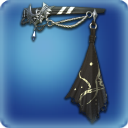 HEAD
PLD LV. 70
ITEM LEVEL 290DEFENSE: 651MAGIC DEFENSE: 651ANTIQUATED CHIVALROUS CIRCLETHEAD
PLD LV. 70
ITEM LEVEL 290STRENGTH +127
VITALITY +128
CRITICAL HIT +138
DETERMINATION +97STRENGTH +127
VITALITY +128
CRITICAL HIT +138
DETERMINATION +97STRENGTH +127
VITALITY +128
CRITICAL HIT +138
DETERMINATION +97ANTIQUATED CHIVALROUS CIRCLETHEAD
PLD LV. 70
ITEM LEVEL 290REPAIR/MELDING/DESYNTHESIS: GOLDSMITHDYEABLE: NOUNIQUE
UNTRADEABLEARHAT KABUTO OF FENDING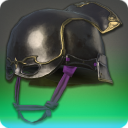 HEAD
GLA MRD PLD WAR DRK GNB LV. 70
ITEM LEVEL 300DEFENSE: 678MAGIC DEFENSE: 678ARHAT KABUTO OF FENDINGHEAD
GLA MRD PLD WAR DRK GNB LV. 70
ITEM LEVEL 300STRENGTH +136
VITALITY +139
CRITICAL HIT +143
DETERMINATION +100STRENGTH +136
VITALITY +139
CRITICAL HIT +143
DETERMINATION +100STRENGTH +136
VITALITY +139
CRITICAL HIT +143
DETERMINATION +100ARHAT KABUTO OF FENDINGHEAD
GLA MRD PLD WAR DRK GNB LV. 70
ITEM LEVEL 300REPAIR/MELDING/DESYNTHESIS: ARMORERDYEABLE: NOUNIQUE
UNTRADEABLEOPTICAL HAT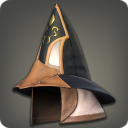 HEAD
ALL CLASSES LV. 70
ITEM LEVEL 300DEFENSE: 373MAGIC DEFENSE: 373OPTICAL HATHEAD
ALL CLASSES LV. 70
ITEM LEVEL 300EUREKA EFFECT:STRENGTH +125
DEXTERITY +125
INTELLIGENCE +125
MIND +125
VITALITY +125
HASTE +3EUREKA EFFECT:STRENGTH +125
DEXTERITY +125
INTELLIGENCE +125
MIND +125
VITALITY +125
HASTE +3EUREKA EFFECT:STRENGTH +125
DEXTERITY +125
INTELLIGENCE +125
MIND +125
VITALITY +125
HASTE +3OPTICAL HATHEAD
ALL CLASSES LV. 70
ITEM LEVEL 300REPAIR/MELDING/DESYNTHESIS: WEAVERDYEABLE: NOUNTRADEABLEALA MHIGAN HEADGEAR OF FENDING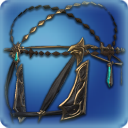 HEAD
GLA MRD PLD WAR DRK GNB LV. 70
ITEM LEVEL 310DEFENSE: 705MAGIC DEFENSE: 705ALA MHIGAN HEADGEAR OF FENDINGHEAD
GLA MRD PLD WAR DRK GNB LV. 70
ITEM LEVEL 310STRENGTH +145
VITALITY +150
SKILL SPEED +148
CRITICAL HIT +103STRENGTH +145
VITALITY +150
SKILL SPEED +148
CRITICAL HIT +103STRENGTH +145
VITALITY +150
SKILL SPEED +148
CRITICAL HIT +103ALA MHIGAN HEADGEAR OF FENDINGHEAD
GLA MRD PLD WAR DRK GNB LV. 70
ITEM LEVEL 310REPAIR/MELDING/DESYNTHESIS: LEATHERWORKERDYEABLE: YESUNIQUE
UNTRADEABLESKALLIC GOGGLES OF FENDING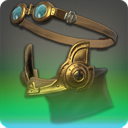 HEAD
GLA MRD PLD WAR DRK GNB LV. 70
ITEM LEVEL 315DEFENSE: 714MAGIC DEFENSE: 714SKALLIC GOGGLES OF FENDINGHEAD
GLA MRD PLD WAR DRK GNB LV. 70
ITEM LEVEL 315STRENGTH +149
VITALITY +155
CRITICAL HIT +149
TENACITY +104STRENGTH +149
VITALITY +155
CRITICAL HIT +149
TENACITY +104STRENGTH +149
VITALITY +155
CRITICAL HIT +149
TENACITY +104SKALLIC GOGGLES OF FENDINGHEAD
GLA MRD PLD WAR DRK GNB LV. 70
ITEM LEVEL 315REPAIR/MELDING/DESYNTHESIS: ARMORERDYEABLE: YESUNIQUE
UNTRADEABLECHROMITE HELM OF FENDING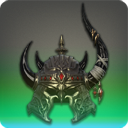 HEAD
GLA MRD PLD WAR DRK GNB LV. 70
ITEM LEVEL 320DEFENSE: 651 ( 723)MAGIC DEFENSE: 651 ( 723)CHROMITE HELM OF FENDINGHEAD
GLA MRD PLD WAR DRK GNB LV. 70
ITEM LEVEL 320STRENGTH +138 ( +153)
VITALITY +144 ( +160)
DETERMINATION +135 ( +150)
SKILL SPEED +95 ( +105)STRENGTH +138 ( +153)
VITALITY +144 ( +160)
DETERMINATION +135 ( +150)
SKILL SPEED +95 ( +105)STRENGTH +138 ( +153)
VITALITY +144 ( +160)
DETERMINATION +135 ( +150)
SKILL SPEED +95 ( +105)CHROMITE HELM OF FENDINGHEAD
GLA MRD PLD WAR DRK GNB LV. 70
ITEM LEVEL 320REPAIR/MELDING/DESYNTHESIS: ARMORERDYEABLE: YESGENTA KABUTO OF FENDING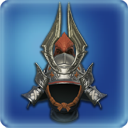 HEAD
GLA MRD PLD WAR DRK GNB LV. 70
ITEM LEVEL 320DEFENSE: 723MAGIC DEFENSE: 723GENTA KABUTO OF FENDINGHEAD
GLA MRD PLD WAR DRK GNB LV. 70
ITEM LEVEL 320STRENGTH +153
VITALITY +160
SKILL SPEED +150
CRITICAL HIT +105STRENGTH +153
VITALITY +160
SKILL SPEED +150
CRITICAL HIT +105STRENGTH +153
VITALITY +160
SKILL SPEED +150
CRITICAL HIT +105GENTA KABUTO OF FENDINGHEAD
GLA MRD PLD WAR DRK GNB LV. 70
ITEM LEVEL 320REPAIR/MELDING/DESYNTHESIS: ARMORERDYEABLE: NOUNIQUE
UNTRADEABLEFARLANDER WINGS OF FENDING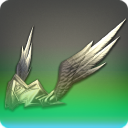 HEAD
GLA MRD PLD WAR DRK GNB LV. 70
ITEM LEVEL 325DEFENSE: 732MAGIC DEFENSE: 732FARLANDER WINGS OF FENDINGHEAD
GLA MRD PLD WAR DRK GNB LV. 70
ITEM LEVEL 325STRENGTH +158
VITALITY +165
CRITICAL HIT +152
SKILL SPEED +106STRENGTH +158
VITALITY +165
CRITICAL HIT +152
SKILL SPEED +106STRENGTH +158
VITALITY +165
CRITICAL HIT +152
SKILL SPEED +106FARLANDER WINGS OF FENDINGHEAD
GLA MRD PLD WAR DRK GNB LV. 70
ITEM LEVEL 325REPAIR/MELDING/DESYNTHESIS: ARMORERDYEABLE: NOUNIQUE
UNTRADEABLELOST ALLAGAN HELM OF FENDING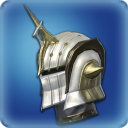 HEAD
GLA MRD PLD WAR DRK GNB LV. 70
ITEM LEVEL 330DEFENSE: 741MAGIC DEFENSE: 741LOST ALLAGAN HELM OF FENDINGHEAD
GLA MRD PLD WAR DRK GNB LV. 70
ITEM LEVEL 330STRENGTH +162
VITALITY +171
DETERMINATION +153
TENACITY +107STRENGTH +162
VITALITY +171
DETERMINATION +153
TENACITY +107STRENGTH +162
VITALITY +171
DETERMINATION +153
TENACITY +107LOST ALLAGAN HELM OF FENDINGHEAD
GLA MRD PLD WAR DRK GNB LV. 70
ITEM LEVEL 330REPAIR/MELDING/DESYNTHESIS: ARMORERDYEABLE: NOUNIQUE
UNTRADEABLEIVALICIAN SQUIRE'S HEADGEAR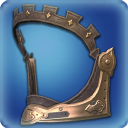 HEAD
GLA MRD PLD WAR DRK GNB LV. 70
ITEM LEVEL 330DEFENSE: 741MAGIC DEFENSE: 741IVALICIAN SQUIRE'S HEADGEARHEAD
GLA MRD PLD WAR DRK GNB LV. 70
ITEM LEVEL 330STRENGTH +162
VITALITY +171
TENACITY +153
CRITICAL HIT +107STRENGTH +162
VITALITY +171
TENACITY +153
CRITICAL HIT +107STRENGTH +162
VITALITY +171
TENACITY +153
CRITICAL HIT +107IVALICIAN SQUIRE'S HEADGEARHEAD
GLA MRD PLD WAR DRK GNB LV. 70
ITEM LEVEL 330REPAIR/MELDING/DESYNTHESIS: ARMORERDYEABLE: NOUNIQUE
UNTRADEABLECHIVALROUS CIRCLET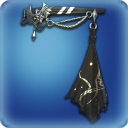 HEAD
PLD LV. 70
ITEM LEVEL 335DEFENSE: 750MAGIC DEFENSE: 750CHIVALROUS CIRCLETHEAD
PLD LV. 70
ITEM LEVEL 335EUREKA GEAR.STRENGTH +167
VITALITY +176
DETERMINATION +155
SKILL SPEED +108EUREKA GEAR.STRENGTH +167
VITALITY +176
DETERMINATION +155
SKILL SPEED +108EUREKA GEAR.STRENGTH +167
VITALITY +176
DETERMINATION +155
SKILL SPEED +108CHIVALROUS CIRCLETHEAD
PLD LV. 70
ITEM LEVEL 335REPAIR/MELDING/DESYNTHESIS: GOLDSMITHDYEABLE: NOUNIQUE
UNTRADEABLEAUGMENTED LOST ALLAGAN HELM OF FENDING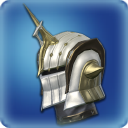 HEAD
GLA MRD PLD WAR DRK GNB LV. 70
ITEM LEVEL 340DEFENSE: 759MAGIC DEFENSE: 759AUGMENTED LOST ALLAGAN HELM OF FENDINGHEAD
GLA MRD PLD WAR DRK GNB LV. 70
ITEM LEVEL 340STRENGTH +172
VITALITY +182
DETERMINATION +156
TENACITY +109STRENGTH +172
VITALITY +182
DETERMINATION +156
TENACITY +109STRENGTH +172
VITALITY +182
DETERMINATION +156
TENACITY +109AUGMENTED LOST ALLAGAN HELM OF FENDINGHEAD
GLA MRD PLD WAR DRK GNB LV. 70
ITEM LEVEL 340REPAIR/MELDING/DESYNTHESIS: ARMORERDYEABLE: YESUNIQUE
UNTRADEABLEGENJI KABUTO OF FENDING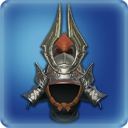 HEAD
GLA MRD PLD WAR DRK GNB LV. 70
ITEM LEVEL 340DEFENSE: 759MAGIC DEFENSE: 759GENJI KABUTO OF FENDINGHEAD
GLA MRD PLD WAR DRK GNB LV. 70
ITEM LEVEL 340STRENGTH +172
VITALITY +182
SKILL SPEED +156
CRITICAL HIT +109STRENGTH +172
VITALITY +182
SKILL SPEED +156
CRITICAL HIT +109STRENGTH +172
VITALITY +182
SKILL SPEED +156
CRITICAL HIT +109GENJI KABUTO OF FENDINGHEAD
GLA MRD PLD WAR DRK GNB LV. 70
ITEM LEVEL 340REPAIR/MELDING/DESYNTHESIS: ARMORERDYEABLE: YESUNIQUE
UNTRADEABLECHIVALROUS CIRCLET +1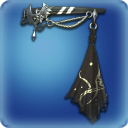 HEAD
PLD LV. 70
ITEM LEVEL 340DEFENSE: 759MAGIC DEFENSE: 759CHIVALROUS CIRCLET +1HEAD
PLD LV. 70
ITEM LEVEL 340EUREKA GEAR.STRENGTH +172
VITALITY +182
DETERMINATION +156
SKILL SPEED +109EUREKA GEAR.STRENGTH +172
VITALITY +182
DETERMINATION +156
SKILL SPEED +109EUREKA GEAR.STRENGTH +172
VITALITY +182
DETERMINATION +156
SKILL SPEED +109CHIVALROUS CIRCLET +1HEAD
PLD LV. 70
ITEM LEVEL 340REPAIR/MELDING/DESYNTHESIS: GOLDSMITHDYEABLE: NOUNIQUE
UNTRADEABLECHIVALROUS CIRCLET +2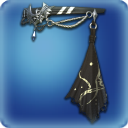 HEAD
PLD LV. 70
ITEM LEVEL 345DEFENSE: 769MAGIC DEFENSE: 769CHIVALROUS CIRCLET +2HEAD
PLD LV. 70
ITEM LEVEL 345EUREKA GEAR.STRENGTH +176
VITALITY +188
DETERMINATION +160
SKILL SPEED +112EUREKA GEAR.STRENGTH +176
VITALITY +188
DETERMINATION +160
SKILL SPEED +112EUREKA GEAR.STRENGTH +176
VITALITY +188
DETERMINATION +160
SKILL SPEED +112CHIVALROUS CIRCLET +2HEAD
PLD LV. 70
ITEM LEVEL 345REPAIR/MELDING/DESYNTHESIS: GOLDSMITHDYEABLE: NOUNIQUE
UNTRADEABLEBONEWICCA PROTECTOR'S HELM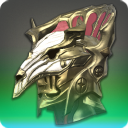 HEAD
GLA MRD PLD WAR DRK GNB LV. 70
ITEM LEVEL 345DEFENSE: 769MAGIC DEFENSE: 769BONEWICCA PROTECTOR'S HELMHEAD
GLA MRD PLD WAR DRK GNB LV. 70
ITEM LEVEL 345STRENGTH +176
VITALITY +188
SKILL SPEED +160
TENACITY +112STRENGTH +176
VITALITY +188
SKILL SPEED +160
TENACITY +112STRENGTH +176
VITALITY +188
SKILL SPEED +160
TENACITY +112BONEWICCA PROTECTOR'S HELMHEAD
GLA MRD PLD WAR DRK GNB LV. 70
ITEM LEVEL 345REPAIR/MELDING/DESYNTHESIS: ARMORERDYEABLE: YESUNIQUE
UNTRADEABLECARBORUNDUM CIRCLET OF FENDING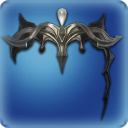 HEAD
GLA MRD PLD WAR DRK GNB LV. 70
ITEM LEVEL 350DEFENSE: 778MAGIC DEFENSE: 778CARBORUNDUM CIRCLET OF FENDINGHEAD
GLA MRD PLD WAR DRK GNB LV. 70
ITEM LEVEL 350STRENGTH +180
VITALITY +193
SKILL SPEED +163
TENACITY +114STRENGTH +180
VITALITY +193
SKILL SPEED +163
TENACITY +114STRENGTH +180
VITALITY +193
SKILL SPEED +163
TENACITY +114CARBORUNDUM CIRCLET OF FENDINGHEAD
GLA MRD PLD WAR DRK GNB LV. 70
ITEM LEVEL 350REPAIR/MELDING/DESYNTHESIS: GOLDSMITHDYEABLE: NOUNIQUE
UNTRADEABLENIGHTSTEEL HELM OF FENDING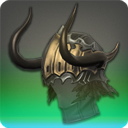 HEAD
GLA MRD PLD WAR DRK GNB LV. 70
ITEM LEVEL 350DEFENSE: 700 ( 778)MAGIC DEFENSE: 700 ( 778)NIGHTSTEEL HELM OF FENDINGHEAD
GLA MRD PLD WAR DRK GNB LV. 70
ITEM LEVEL 350STRENGTH +162 ( +180)
VITALITY +174 ( +193)
CRITICAL HIT +147 ( +163)
DETERMINATION +103 ( +114)STRENGTH +162 ( +180)
VITALITY +174 ( +193)
CRITICAL HIT +147 ( +163)
DETERMINATION +103 ( +114)STRENGTH +162 ( +180)
VITALITY +174 ( +193)
CRITICAL HIT +147 ( +163)
DETERMINATION +103 ( +114)NIGHTSTEEL HELM OF FENDINGHEAD
GLA MRD PLD WAR DRK GNB LV. 70
ITEM LEVEL 350REPAIR/MELDING/DESYNTHESIS: ARMORERDYEABLE: YESANEMOS CHIVALROUS CIRCLET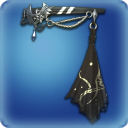 HEAD
PLD LV. 70
ITEM LEVEL 350DEFENSE: 778MAGIC DEFENSE: 778ANEMOS CHIVALROUS CIRCLETHEAD
PLD LV. 70
ITEM LEVEL 350EUREKA GEAR.STRENGTH +180
VITALITY +193
DETERMINATION +163
SKILL SPEED +114EUREKA GEAR.STRENGTH +180
VITALITY +193
DETERMINATION +163
SKILL SPEED +114EUREKA GEAR.STRENGTH +180
VITALITY +193
DETERMINATION +163
SKILL SPEED +114ANEMOS CHIVALROUS CIRCLETHEAD
PLD LV. 70
ITEM LEVEL 350REPAIR/MELDING/DESYNTHESIS: GOLDSMITHDYEABLE: YESUNIQUE
UNTRADEABLEROYAL VOLUNTEER'S HELM OF FENDING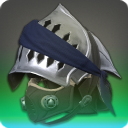 HEAD
GLA MRD PLD WAR DRK GNB LV. 70
ITEM LEVEL 355DEFENSE: 787MAGIC DEFENSE: 787ROYAL VOLUNTEER'S HELM OF FENDINGHEAD
GLA MRD PLD WAR DRK GNB LV. 70
ITEM LEVEL 355STRENGTH +185
VITALITY +199
DETERMINATION +167
TENACITY +117STRENGTH +185
VITALITY +199
DETERMINATION +167
TENACITY +117STRENGTH +185
VITALITY +199
DETERMINATION +167
TENACITY +117ROYAL VOLUNTEER'S HELM OF FENDINGHEAD
GLA MRD PLD WAR DRK GNB LV. 70
ITEM LEVEL 355REPAIR/MELDING/DESYNTHESIS: ARMORERDYEABLE: NOUNIQUE
UNTRADEABLERYUMYAKU HACHIGANE OF FENDING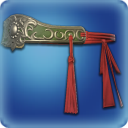 HEAD
GLA MRD PLD WAR DRK GNB LV. 70
ITEM LEVEL 360DEFENSE: 796MAGIC DEFENSE: 796RYUMYAKU HACHIGANE OF FENDINGHEAD
GLA MRD PLD WAR DRK GNB LV. 70
ITEM LEVEL 360STRENGTH +189
VITALITY +205
DETERMINATION +171
SKILL SPEED +119STRENGTH +189
VITALITY +205
DETERMINATION +171
SKILL SPEED +119STRENGTH +189
VITALITY +205
DETERMINATION +171
SKILL SPEED +119RYUMYAKU HACHIGANE OF FENDINGHEAD
GLA MRD PLD WAR DRK GNB LV. 70
ITEM LEVEL 360REPAIR/MELDING/DESYNTHESIS: GOLDSMITHDYEABLE: NOUNIQUE
UNTRADEABLEIVALICIAN ARK KNIGHT'S HELM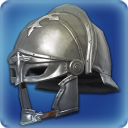 HEAD
GLA MRD PLD WAR DRK GNB LV. 70
ITEM LEVEL 360DEFENSE: 796MAGIC DEFENSE: 796IVALICIAN ARK KNIGHT'S HELMHEAD
GLA MRD PLD WAR DRK GNB LV. 70
ITEM LEVEL 360STRENGTH +189
VITALITY +205
TENACITY +171
SKILL SPEED +119STRENGTH +189
VITALITY +205
TENACITY +171
SKILL SPEED +119STRENGTH +189
VITALITY +205
TENACITY +171
SKILL SPEED +119IVALICIAN ARK KNIGHT'S HELMHEAD
GLA MRD PLD WAR DRK GNB LV. 70
ITEM LEVEL 360REPAIR/MELDING/DESYNTHESIS: ARMORERDYEABLE: NOUNIQUE
UNTRADEABLEAUGMENTED NIGHTSTEEL HELM OF FENDING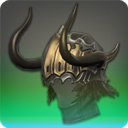 HEAD
GLA MRD PLD WAR DRK GNB LV. 70
ITEM LEVEL 360DEFENSE: 716 ( 796)MAGIC DEFENSE: 716 ( 796)AUGMENTED NIGHTSTEEL HELM OF FENDINGHEAD
GLA MRD PLD WAR DRK GNB LV. 70
ITEM LEVEL 360STRENGTH +170 ( +189)
VITALITY +184 ( +205)
CRITICAL HIT +154 ( +171)
DETERMINATION +107 ( +119)STRENGTH +170 ( +189)
VITALITY +184 ( +205)
CRITICAL HIT +154 ( +171)
DETERMINATION +107 ( +119)STRENGTH +170 ( +189)
VITALITY +184 ( +205)
CRITICAL HIT +154 ( +171)
DETERMINATION +107 ( +119)AUGMENTED NIGHTSTEEL HELM OF FENDINGHEAD
GLA MRD PLD WAR DRK GNB LV. 70
ITEM LEVEL 360REPAIR/MELDING/DESYNTHESIS: ARMORERDYEABLE: YESUNTRADEABLEDAI-RYUMYAKU HACHIGANE OF FENDING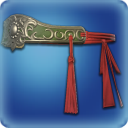 HEAD
GLA MRD PLD WAR DRK GNB LV. 70
ITEM LEVEL 370DEFENSE: 814MAGIC DEFENSE: 814DAI-RYUMYAKU HACHIGANE OF FENDINGHEAD
GLA MRD PLD WAR DRK GNB LV. 70
ITEM LEVEL 370STRENGTH +198
VITALITY +217
DETERMINATION +178
SKILL SPEED +125STRENGTH +198
VITALITY +217
DETERMINATION +178
SKILL SPEED +125STRENGTH +198
VITALITY +217
DETERMINATION +178
SKILL SPEED +125DAI-RYUMYAKU HACHIGANE OF FENDINGHEAD
GLA MRD PLD WAR DRK GNB LV. 70
ITEM LEVEL 370REPAIR/MELDING/DESYNTHESIS: GOLDSMITHDYEABLE: YESUNIQUE
UNTRADEABLEDIAMOND CIRCLET OF FENDING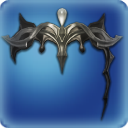 HEAD
GLA MRD PLD WAR DRK GNB LV. 70
ITEM LEVEL 370DEFENSE: 814MAGIC DEFENSE: 814DIAMOND CIRCLET OF FENDINGHEAD
GLA MRD PLD WAR DRK GNB LV. 70
ITEM LEVEL 370STRENGTH +198
VITALITY +217
TENACITY +178
CRITICAL HIT +125STRENGTH +198
VITALITY +217
TENACITY +178
CRITICAL HIT +125STRENGTH +198
VITALITY +217
TENACITY +178
CRITICAL HIT +125DIAMOND CIRCLET OF FENDINGHEAD
GLA MRD PLD WAR DRK GNB LV. 70
ITEM LEVEL 370REPAIR/MELDING/DESYNTHESIS: GOLDSMITHDYEABLE: YESUNIQUE
UNTRADEABLEALLIANCE HELM OF FENDING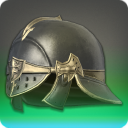 HEAD
GLA MRD PLD WAR DRK GNB LV. 70
ITEM LEVEL 375DEFENSE: 823MAGIC DEFENSE: 823ALLIANCE HELM OF FENDINGHEAD
GLA MRD PLD WAR DRK GNB LV. 70
ITEM LEVEL 375STRENGTH +203
VITALITY +223
TENACITY +182
DETERMINATION +127STRENGTH +203
VITALITY +223
TENACITY +182
DETERMINATION +127STRENGTH +203
VITALITY +223
TENACITY +182
DETERMINATION +127ALLIANCE HELM OF FENDINGHEAD
GLA MRD PLD WAR DRK GNB LV. 70
ITEM LEVEL 375REPAIR/MELDING/DESYNTHESIS: ARMORERDYEABLE: YESUNIQUE
UNTRADEABLEOMICRON CIRCLET OF FENDING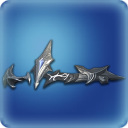 HEAD
GLA MRD PLD WAR DRK GNB LV. 70
ITEM LEVEL 380DEFENSE: 832MAGIC DEFENSE: 832OMICRON CIRCLET OF FENDINGHEAD
GLA MRD PLD WAR DRK GNB LV. 70
ITEM LEVEL 380STRENGTH +208
VITALITY +230
SKILL SPEED +185
CRITICAL HIT +130STRENGTH +208
VITALITY +230
SKILL SPEED +185
CRITICAL HIT +130STRENGTH +208
VITALITY +230
SKILL SPEED +185
CRITICAL HIT +130OMICRON CIRCLET OF FENDINGHEAD
GLA MRD PLD WAR DRK GNB LV. 70
ITEM LEVEL 380REPAIR/MELDING/DESYNTHESIS: GOLDSMITHDYEABLE: NOUNIQUE
UNTRADEABLERAKSHASA MASK OF FENDING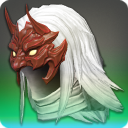 HEAD
GLA MRD PLD WAR DRK GNB LV. 70
ITEM LEVEL 380DEFENSE: 749 ( 832)MAGIC DEFENSE: 749 ( 832)RAKSHASA MASK OF FENDINGHEAD
GLA MRD PLD WAR DRK GNB LV. 70
ITEM LEVEL 380STRENGTH +187 ( +208)
VITALITY +207 ( +230)
CRITICAL HIT +167 ( +185)
DETERMINATION +117 ( +130)STRENGTH +187 ( +208)
VITALITY +207 ( +230)
CRITICAL HIT +167 ( +185)
DETERMINATION +117 ( +130)STRENGTH +187 ( +208)
VITALITY +207 ( +230)
CRITICAL HIT +167 ( +185)
DETERMINATION +117 ( +130)RAKSHASA MASK OF FENDINGHEAD
GLA MRD PLD WAR DRK GNB LV. 70
ITEM LEVEL 380REPAIR/MELDING/DESYNTHESIS: ARMORERDYEABLE: YESELEMENTAL HELM OF FENDING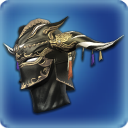 HEAD
GLA MRD PLD WAR DRK GNB LV. 70
ITEM LEVEL 380DEFENSE: 832MAGIC DEFENSE: 832ELEMENTAL HELM OF FENDINGHEAD
GLA MRD PLD WAR DRK GNB LV. 70
ITEM LEVEL 380EUREKA GEAR.STRENGTH +208
VITALITY +230
DETERMINATION +185
TENACITY +130EUREKA GEAR.STRENGTH +208
VITALITY +230
DETERMINATION +185
TENACITY +130EUREKA GEAR.STRENGTH +208
VITALITY +230
DETERMINATION +185
TENACITY +130ELEMENTAL HELM OF FENDINGHEAD
GLA MRD PLD WAR DRK GNB LV. 70
ITEM LEVEL 380REPAIR/MELDING/DESYNTHESIS: ARMORERDYEABLE: YESUNIQUE
UNTRADEABLEDEEPGOLD HELM OF FENDING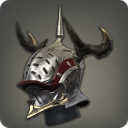 HEAD
GLA MRD PLD WAR DRK GNB LV. 70
ITEM LEVEL 385DEFENSE: 757 ( 841)MAGIC DEFENSE: 757 ( 841)DEEPGOLD HELM OF FENDINGHEAD
GLA MRD PLD WAR DRK GNB LV. 70
ITEM LEVEL 385STRENGTH +191 ( +212)
VITALITY +213 ( +237)
CRITICAL HIT +170 ( +189)
SKILL SPEED +119 ( +132)STRENGTH +191 ( +212)
VITALITY +213 ( +237)
CRITICAL HIT +170 ( +189)
SKILL SPEED +119 ( +132)STRENGTH +191 ( +212)
VITALITY +213 ( +237)
CRITICAL HIT +170 ( +189)
SKILL SPEED +119 ( +132)DEEPGOLD HELM OF FENDINGHEAD
GLA MRD PLD WAR DRK GNB LV. 70
ITEM LEVEL 385REPAIR/MELDING/DESYNTHESIS: ARMORERDYEABLE: YESSCAEVAN HELM OF FENDING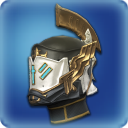 HEAD
GLA MRD PLD WAR DRK GNB LV. 70
ITEM LEVEL 390DEFENSE: 850MAGIC DEFENSE: 850SCAEVAN HELM OF FENDINGHEAD
GLA MRD PLD WAR DRK GNB LV. 70
ITEM LEVEL 390STRENGTH +218
VITALITY +244
TENACITY +193
CRITICAL HIT +135STRENGTH +218
VITALITY +244
TENACITY +193
CRITICAL HIT +135STRENGTH +218
VITALITY +244
TENACITY +193
CRITICAL HIT +135SCAEVAN HELM OF FENDINGHEAD
GLA MRD PLD WAR DRK GNB LV. 70
ITEM LEVEL 390REPAIR/MELDING/DESYNTHESIS: ARMORERDYEABLE: NOUNIQUE
UNTRADEABLEIVALICIAN HOLY KNIGHT'S CIRCLET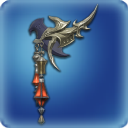 HEAD
GLA MRD PLD WAR DRK GNB LV. 70
ITEM LEVEL 390DEFENSE: 850MAGIC DEFENSE: 850IVALICIAN HOLY KNIGHT'S CIRCLETHEAD
GLA MRD PLD WAR DRK GNB LV. 70
ITEM LEVEL 390STRENGTH +218
VITALITY +244
DETERMINATION +193
SKILL SPEED +135STRENGTH +218
VITALITY +244
DETERMINATION +193
SKILL SPEED +135STRENGTH +218
VITALITY +244
DETERMINATION +193
SKILL SPEED +135IVALICIAN HOLY KNIGHT'S CIRCLETHEAD
GLA MRD PLD WAR DRK GNB LV. 70
ITEM LEVEL 390REPAIR/MELDING/DESYNTHESIS: GOLDSMITHDYEABLE: NOUNIQUE
UNTRADEABLEELEMENTAL HELM OF FENDING +1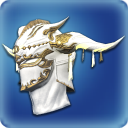 HEAD
GLA MRD PLD WAR DRK GNB LV. 70
ITEM LEVEL 390DEFENSE: 850MAGIC DEFENSE: 850ELEMENTAL HELM OF FENDING +1HEAD
GLA MRD PLD WAR DRK GNB LV. 70
ITEM LEVEL 390EUREKA GEAR.STRENGTH +218
VITALITY +244
SKILL SPEED +193
TENACITY +135EUREKA GEAR.STRENGTH +218
VITALITY +244
SKILL SPEED +193
TENACITY +135EUREKA GEAR.STRENGTH +218
VITALITY +244
SKILL SPEED +193
TENACITY +135ELEMENTAL HELM OF FENDING +1HEAD
GLA MRD PLD WAR DRK GNB LV. 70
ITEM LEVEL 390REPAIR/MELDING/DESYNTHESIS: ARMORERDYEABLE: YESUNIQUE
UNTRADEABLEELEMENTAL HELM OF FENDING +2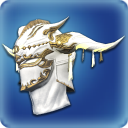 HEAD
GLA MRD PLD WAR DRK GNB LV. 70
ITEM LEVEL 390DEFENSE: 850MAGIC DEFENSE: 850ELEMENTAL HELM OF FENDING +2HEAD
GLA MRD PLD WAR DRK GNB LV. 70
ITEM LEVEL 390EUREKA GEAR.STRENGTH +218
VITALITY +244
SKILL SPEED +193
TENACITY +135

EUREKA EFFECT:ELEMENTAL BONUS +87EUREKA GEAR.STRENGTH +218
VITALITY +244
SKILL SPEED +193
TENACITY +135

EUREKA EFFECT:ELEMENTAL BONUS +87EUREKA GEAR.STRENGTH +218
VITALITY +244
SKILL SPEED +193
TENACITY +135

EUREKA EFFECT:ELEMENTAL BONUS +87ELEMENTAL HELM OF FENDING +2HEAD
GLA MRD PLD WAR DRK GNB LV. 70
ITEM LEVEL 390REPAIR/MELDING/DESYNTHESIS: ARMORERDYEABLE: YESUNIQUE
UNTRADEABLEYAMA MASK OF FENDING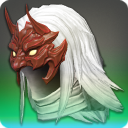 HEAD
GLA MRD PLD WAR DRK GNB LV. 70
ITEM LEVEL 390DEFENSE: 765 ( 850)MAGIC DEFENSE: 765 ( 850)YAMA MASK OF FENDINGHEAD
GLA MRD PLD WAR DRK GNB LV. 70
ITEM LEVEL 390STRENGTH +196 ( +218)
VITALITY +219 ( +244)
CRITICAL HIT +173 ( +193)
DETERMINATION +121 ( +135)STRENGTH +196 ( +218)
VITALITY +219 ( +244)
CRITICAL HIT +173 ( +193)
DETERMINATION +121 ( +135)STRENGTH +196 ( +218)
VITALITY +219 ( +244)
CRITICAL HIT +173 ( +193)
DETERMINATION +121 ( +135)YAMA MASK OF FENDINGHEAD
GLA MRD PLD WAR DRK GNB LV. 70
ITEM LEVEL 390REPAIR/MELDING/DESYNTHESIS: ARMORERDYEABLE: YESUNTRADEABLEAUGMENTED SCAEVAN HELM OF FENDING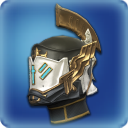 HEAD
GLA MRD PLD WAR DRK GNB LV. 70
ITEM LEVEL 400DEFENSE: 868MAGIC DEFENSE: 868AUGMENTED SCAEVAN HELM OF FENDINGHEAD
GLA MRD PLD WAR DRK GNB LV. 70
ITEM LEVEL 400STRENGTH +228
VITALITY +258
TENACITY +200
CRITICAL HIT +140STRENGTH +228
VITALITY +258
TENACITY +200
CRITICAL HIT +140STRENGTH +228
VITALITY +258
TENACITY +200
CRITICAL HIT +140AUGMENTED SCAEVAN HELM OF FENDINGHEAD
GLA MRD PLD WAR DRK GNB LV. 70
ITEM LEVEL 400REPAIR/MELDING/DESYNTHESIS: ARMORERDYEABLE: YESUNIQUE
UNTRADEABLEOMEGA CIRCLET OF FENDING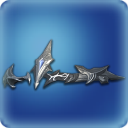 HEAD
GLA MRD PLD WAR DRK GNB LV. 70
ITEM LEVEL 400DEFENSE: 868MAGIC DEFENSE: 868OMEGA CIRCLET OF FENDINGHEAD
GLA MRD PLD WAR DRK GNB LV. 70
ITEM LEVEL 400STRENGTH +228
VITALITY +258
CRITICAL HIT +200
DETERMINATION +140STRENGTH +228
VITALITY +258
CRITICAL HIT +200
DETERMINATION +140STRENGTH +228
VITALITY +258
CRITICAL HIT +200
DETERMINATION +140OMEGA CIRCLET OF FENDINGHEAD
GLA MRD PLD WAR DRK GNB LV. 70
ITEM LEVEL 400REPAIR/MELDING/DESYNTHESIS: GOLDSMITHDYEABLE: YESUNIQUE
UNTRADEABLELAKELAND HOOD OF FENDING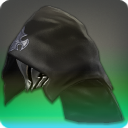 HEAD
GLA MRD PLD WAR DRK GNB LV. 71
ITEM LEVEL 390DEFENSE: 850MAGIC DEFENSE: 850LAKELAND HOOD OF FENDINGHEAD
GLA MRD PLD WAR DRK GNB LV. 71
ITEM LEVEL 390STRENGTH +218
VITALITY +244
SKILL SPEED +193
CRITICAL HIT +135STRENGTH +218
VITALITY +244
SKILL SPEED +193
CRITICAL HIT +135STRENGTH +218
VITALITY +244
SKILL SPEED +193
CRITICAL HIT +135LAKELAND HOOD OF FENDINGHEAD
GLA MRD PLD WAR DRK GNB LV. 71
ITEM LEVEL 390REPAIR/MELDING/DESYNTHESIS: LEATHERWORKERDYEABLE: NOUNIQUE
UNTRADEABLEDEEPGOLD WINGS OF FENDING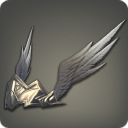 HEAD
GLA MRD PLD WAR DRK GNB LV. 72
ITEM LEVEL 395DEFENSE: 773 ( 859)MAGIC DEFENSE: 773 ( 859)DEEPGOLD WINGS OF FENDINGHEAD
GLA MRD PLD WAR DRK GNB LV. 72
ITEM LEVEL 395STRENGTH +201 ( +223)
VITALITY +226 ( +251)
CRITICAL HIT +176 ( +196)
TENACITY +123 ( +137)STRENGTH +201 ( +223)
VITALITY +226 ( +251)
CRITICAL HIT +176 ( +196)
TENACITY +123 ( +137)STRENGTH +201 ( +223)
VITALITY +226 ( +251)
CRITICAL HIT +176 ( +196)
TENACITY +123 ( +137)DEEPGOLD WINGS OF FENDINGHEAD
GLA MRD PLD WAR DRK GNB LV. 72
ITEM LEVEL 395REPAIR/MELDING/DESYNTHESIS: ARMORERDYEABLE: YESVOEBURTITE CIRCLET OF FENDING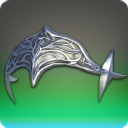 HEAD
GLA MRD PLD WAR DRK GNB LV. 73
ITEM LEVEL 400DEFENSE: 868MAGIC DEFENSE: 868VOEBURTITE CIRCLET OF FENDINGHEAD
GLA MRD PLD WAR DRK GNB LV. 73
ITEM LEVEL 400STRENGTH +228
VITALITY +258
SKILL SPEED +200
CRITICAL HIT +140STRENGTH +228
VITALITY +258
SKILL SPEED +200
CRITICAL HIT +140STRENGTH +228
VITALITY +258
SKILL SPEED +200
CRITICAL HIT +140VOEBURTITE CIRCLET OF FENDINGHEAD
GLA MRD PLD WAR DRK GNB LV. 73
ITEM LEVEL 400REPAIR/MELDING/DESYNTHESIS: GOLDSMITHDYEABLE: NOUNIQUE
UNTRADEABLEBLUESPIRIT HELM OF FENDING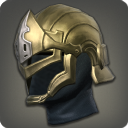 HEAD
GLA MRD PLD WAR DRK GNB LV. 74
ITEM LEVEL 403DEFENSE: 783 ( 870)MAGIC DEFENSE: 783 ( 870)BLUESPIRIT HELM OF FENDINGHEAD
GLA MRD PLD WAR DRK GNB LV. 74
ITEM LEVEL 403STRENGTH +207 ( +230)
VITALITY +233 ( +259)
DETERMINATION +182 ( +202)
SKILL SPEED +127 ( +141)STRENGTH +207 ( +230)
VITALITY +233 ( +259)
DETERMINATION +182 ( +202)
SKILL SPEED +127 ( +141)STRENGTH +207 ( +230)
VITALITY +233 ( +259)
DETERMINATION +182 ( +202)
SKILL SPEED +127 ( +141)BLUESPIRIT HELM OF FENDINGHEAD
GLA MRD PLD WAR DRK GNB LV. 74
ITEM LEVEL 403REPAIR/MELDING/DESYNTHESIS: ARMORERDYEABLE: YESRAVEL KEEPER'S HEADBAND OF FENDING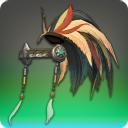 HEAD
GLA MRD PLD WAR DRK GNB LV. 75
ITEM LEVEL 406DEFENSE: 880MAGIC DEFENSE: 880RAVEL KEEPER'S HEADBAND OF FENDINGHEAD
GLA MRD PLD WAR DRK GNB LV. 75
ITEM LEVEL 406STRENGTH +231
VITALITY +260
TENACITY +205
SKILL SPEED +144STRENGTH +231
VITALITY +260
TENACITY +205
SKILL SPEED +144STRENGTH +231
VITALITY +260
TENACITY +205
SKILL SPEED +144RAVEL KEEPER'S HEADBAND OF FENDINGHEAD
GLA MRD PLD WAR DRK GNB LV. 75
ITEM LEVEL 406REPAIR/MELDING/DESYNTHESIS: LEATHERWORKERDYEABLE: YESUNIQUE
UNTRADEABLETITANBRONZE HEADGEAR OF FENDING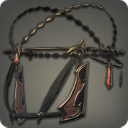 HEAD
GLA MRD PLD WAR DRK GNB LV. 76
ITEM LEVEL 409DEFENSE: 814 ( 904)MAGIC DEFENSE: 814 ( 904)TITANBRONZE HEADGEAR OF FENDINGHEAD
GLA MRD PLD WAR DRK GNB LV. 76
ITEM LEVEL 409STRENGTH +210 ( +234)
VITALITY +234 ( +260)
TENACITY +190 ( +211)
CRITICAL HIT +133 ( +148)STRENGTH +210 ( +234)
VITALITY +234 ( +260)
TENACITY +190 ( +211)
CRITICAL HIT +133 ( +148)STRENGTH +210 ( +234)
VITALITY +234 ( +260)
TENACITY +190 ( +211)
CRITICAL HIT +133 ( +148)TITANBRONZE HEADGEAR OF FENDINGHEAD
GLA MRD PLD WAR DRK GNB LV. 76
ITEM LEVEL 409REPAIR/MELDING/DESYNTHESIS: GOLDSMITHDYEABLE: YESNABAATH POT HELM OF FENDING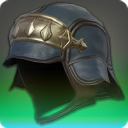 HEAD
GLA MRD PLD WAR DRK GNB LV. 77
ITEM LEVEL 412DEFENSE: 928MAGIC DEFENSE: 928NABAATH POT HELM OF FENDINGHEAD
GLA MRD PLD WAR DRK GNB LV. 77
ITEM LEVEL 412STRENGTH +236
VITALITY +261
TENACITY +217
DETERMINATION +152STRENGTH +236
VITALITY +261
TENACITY +217
DETERMINATION +152STRENGTH +236
VITALITY +261
TENACITY +217
DETERMINATION +152NABAATH POT HELM OF FENDINGHEAD
GLA MRD PLD WAR DRK GNB LV. 77
ITEM LEVEL 412REPAIR/MELDING/DESYNTHESIS: LEATHERWORKERDYEABLE: NOUNIQUE
UNTRADEABLEDWARVEN MYTHRIL HELM OF FENDING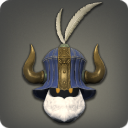 HEAD
GLA MRD PLD WAR DRK GNB LV. 78
ITEM LEVEL 415DEFENSE: 857 ( 952)MAGIC DEFENSE: 857 ( 952)DWARVEN MYTHRIL HELM OF FENDINGHEAD
GLA MRD PLD WAR DRK GNB LV. 78
ITEM LEVEL 415STRENGTH +214 ( +238)
VITALITY +235 ( +261)
CRITICAL HIT +200 ( +222)
DETERMINATION +140 ( +156)STRENGTH +214 ( +238)
VITALITY +235 ( +261)
CRITICAL HIT +200 ( +222)
DETERMINATION +140 ( +156)STRENGTH +214 ( +238)
VITALITY +235 ( +261)
CRITICAL HIT +200 ( +222)
DETERMINATION +140 ( +156)DWARVEN MYTHRIL HELM OF FENDINGHEAD
GLA MRD PLD WAR DRK GNB LV. 78
ITEM LEVEL 415REPAIR/MELDING/DESYNTHESIS: ARMORERDYEABLE: YESTHE FORGIVEN'S CIRCLET OF FENDING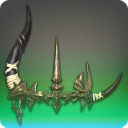 HEAD
GLA MRD PLD WAR DRK GNB LV. 79
ITEM LEVEL 418DEFENSE: 976MAGIC DEFENSE: 976THE FORGIVEN'S CIRCLET OF FENDINGHEAD
GLA MRD PLD WAR DRK GNB LV. 79
ITEM LEVEL 418STRENGTH +240
VITALITY +261
SKILL SPEED +228
TENACITY +160STRENGTH +240
VITALITY +261
SKILL SPEED +228
TENACITY +160STRENGTH +240
VITALITY +261
SKILL SPEED +228
TENACITY +160THE FORGIVEN'S CIRCLET OF FENDINGHEAD
GLA MRD PLD WAR DRK GNB LV. 79
ITEM LEVEL 418REPAIR/MELDING/DESYNTHESIS: GOLDSMITHDYEABLE: YESUNIQUE
UNTRADEABLEWEATHERED CHEVALIER'S TEMPLE CHAIN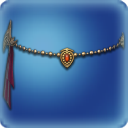 HEAD
PLD LV. 80
ITEM LEVEL 430DEFENSE: 1073MAGIC DEFENSE: 1073WEATHERED CHEVALIER'S TEMPLE CHAINHEAD
PLD LV. 80
ITEM LEVEL 430STRENGTH +250
VITALITY +262
CRITICAL HIT +236
DETERMINATION +165STRENGTH +250
VITALITY +262
CRITICAL HIT +236
DETERMINATION +165STRENGTH +250
VITALITY +262
CRITICAL HIT +236
DETERMINATION +165WEATHERED CHEVALIER'S TEMPLE CHAINHEAD
PLD LV. 80
ITEM LEVEL 430REPAIR/MELDING/DESYNTHESIS: GOLDSMITHDYEABLE: NOUNIQUE
UNTRADEABLERONKAN HELM OF FENDING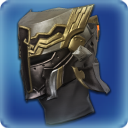 HEAD
GLA MRD PLD WAR DRK GNB LV. 80
ITEM LEVEL 440DEFENSE: 1089MAGIC DEFENSE: 1089RONKAN HELM OF FENDINGHEAD
GLA MRD PLD WAR DRK GNB LV. 80
ITEM LEVEL 440STRENGTH +257
VITALITY +264
DETERMINATION +240
SKILL SPEED +168STRENGTH +257
VITALITY +264
DETERMINATION +240
SKILL SPEED +168STRENGTH +257
VITALITY +264
DETERMINATION +240
SKILL SPEED +168RONKAN HELM OF FENDINGHEAD
GLA MRD PLD WAR DRK GNB LV. 80
ITEM LEVEL 440REPAIR/MELDING/DESYNTHESIS: ARMORERDYEABLE: YESUNIQUE
UNTRADEABLEWARG PELT OF FENDING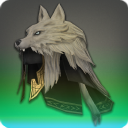 HEAD
GLA MRD PLD WAR DRK GNB LV. 80
ITEM LEVEL 445DEFENSE: 1100MAGIC DEFENSE: 1100WARG PELT OF FENDINGHEAD
GLA MRD PLD WAR DRK GNB LV. 80
ITEM LEVEL 445STRENGTH +265
VITALITY +273
CRITICAL HIT +244
DETERMINATION +171STRENGTH +265
VITALITY +273
CRITICAL HIT +244
DETERMINATION +171STRENGTH +265
VITALITY +273
CRITICAL HIT +244
DETERMINATION +171WARG PELT OF FENDINGHEAD
GLA MRD PLD WAR DRK GNB LV. 80
ITEM LEVEL 445REPAIR/MELDING/DESYNTHESIS: LEATHERWORKERDYEABLE: NOUNIQUE
UNTRADEABLEFACET CIRCLET OF FENDING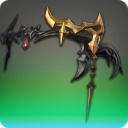 HEAD
GLA MRD PLD WAR DRK GNB LV. 80
ITEM LEVEL 450DEFENSE: 1000 ( 1111)MAGIC DEFENSE: 1000 ( 1111)FACET CIRCLET OF FENDINGHEAD
GLA MRD PLD WAR DRK GNB LV. 80
ITEM LEVEL 450STRENGTH +245 ( +272)
VITALITY +254 ( +282)
CRITICAL HIT +223 ( +248)
TENACITY +156 ( +174)STRENGTH +245 ( +272)
VITALITY +254 ( +282)
CRITICAL HIT +223 ( +248)
TENACITY +156 ( +174)STRENGTH +245 ( +272)
VITALITY +254 ( +282)
CRITICAL HIT +223 ( +248)
TENACITY +156 ( +174)FACET CIRCLET OF FENDINGHEAD
GLA MRD PLD WAR DRK GNB LV. 80
ITEM LEVEL 450REPAIR/MELDING/DESYNTHESIS: GOLDSMITHDYEABLE: YESEDENGATE ARMET OF FENDING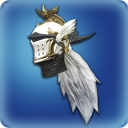 HEAD
GLA MRD PLD WAR DRK GNB LV. 80
ITEM LEVEL 450DEFENSE: 1111MAGIC DEFENSE: 1111EDENGATE ARMET OF FENDINGHEAD
GLA MRD PLD WAR DRK GNB LV. 80
ITEM LEVEL 450STRENGTH +272
VITALITY +282
SKILL SPEED +248
CRITICAL HIT +174STRENGTH +272
VITALITY +282
SKILL SPEED +248
CRITICAL HIT +174STRENGTH +272
VITALITY +282
SKILL SPEED +248
CRITICAL HIT +174EDENGATE ARMET OF FENDINGHEAD
GLA MRD PLD WAR DRK GNB LV. 80
ITEM LEVEL 450REPAIR/MELDING/DESYNTHESIS: ARMORERDYEABLE: NOUNIQUE
UNTRADEABLEANAMNESIS CIRCLET OF FENDING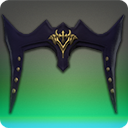 HEAD
GLA MRD PLD WAR DRK GNB LV. 80
ITEM LEVEL 455DEFENSE: 1122MAGIC DEFENSE: 1122ANAMNESIS CIRCLET OF FENDINGHEAD
GLA MRD PLD WAR DRK GNB LV. 80
ITEM LEVEL 455STRENGTH +279
VITALITY +292
TENACITY +252
CRITICAL HIT +176STRENGTH +279
VITALITY +292
TENACITY +252
CRITICAL HIT +176STRENGTH +279
VITALITY +292
TENACITY +252
CRITICAL HIT +176ANAMNESIS CIRCLET OF FENDINGHEAD
GLA MRD PLD WAR DRK GNB LV. 80
ITEM LEVEL 455REPAIR/MELDING/DESYNTHESIS: GOLDSMITHDYEABLE: YESUNIQUE
UNTRADEABLEDEEPSHADOW HELM OF FENDING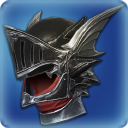 HEAD
GLA MRD PLD WAR DRK GNB LV. 80
ITEM LEVEL 460DEFENSE: 1133MAGIC DEFENSE: 1133DEEPSHADOW HELM OF FENDINGHEAD
GLA MRD PLD WAR DRK GNB LV. 80
ITEM LEVEL 460STRENGTH +287
VITALITY +302
CRITICAL HIT +256
TENACITY +179STRENGTH +287
VITALITY +302
CRITICAL HIT +256
TENACITY +179STRENGTH +287
VITALITY +302
CRITICAL HIT +256
TENACITY +179DEEPSHADOW HELM OF FENDINGHEAD
GLA MRD PLD WAR DRK GNB LV. 80
ITEM LEVEL 460REPAIR/MELDING/DESYNTHESIS: ARMORERDYEABLE: NOUNIQUE
UNTRADEABLEYORHA TYPE-51 HEADBAND OF FENDING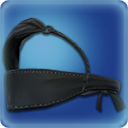 HEAD
GLA MRD PLD WAR DRK GNB LV. 80
ITEM LEVEL 460DEFENSE: 1133MAGIC DEFENSE: 1133YORHA TYPE-51 HEADBAND OF FENDINGHEAD
GLA MRD PLD WAR DRK GNB LV. 80
ITEM LEVEL 460STRENGTH +287
VITALITY +302
DETERMINATION +256
CRITICAL HIT +179STRENGTH +287
VITALITY +302
DETERMINATION +256
CRITICAL HIT +179STRENGTH +287
VITALITY +302
DETERMINATION +256
CRITICAL HIT +179YORHA TYPE-51 HEADBAND OF FENDINGHEAD
GLA MRD PLD WAR DRK GNB LV. 80
ITEM LEVEL 460REPAIR/MELDING/DESYNTHESIS: WEAVERDYEABLE: YESUNIQUE
UNTRADEABLEAUGMENTED FACET CIRCLET OF FENDING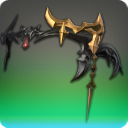 HEAD
GLA MRD PLD WAR DRK GNB LV. 80
ITEM LEVEL 460DEFENSE: 1020 ( 1133)MAGIC DEFENSE: 1020 ( 1133)AUGMENTED FACET CIRCLET OF FENDINGHEAD
GLA MRD PLD WAR DRK GNB LV. 80
ITEM LEVEL 460STRENGTH +258 ( +287)
VITALITY +272 ( +302)
CRITICAL HIT +230 ( +256)
TENACITY +161 ( +179)STRENGTH +258 ( +287)
VITALITY +272 ( +302)
CRITICAL HIT +230 ( +256)
TENACITY +161 ( +179)STRENGTH +258 ( +287)
VITALITY +272 ( +302)
CRITICAL HIT +230 ( +256)
TENACITY +161 ( +179)AUGMENTED FACET CIRCLET OF FENDINGHEAD
GLA MRD PLD WAR DRK GNB LV. 80
ITEM LEVEL 460REPAIR/MELDING/DESYNTHESIS: GOLDSMITHDYEABLE: YESUNTRADEABLEAUGMENTED DEEPSHADOW HELM OF FENDING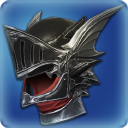 HEAD
GLA MRD PLD WAR DRK GNB LV. 80
ITEM LEVEL 470DEFENSE: 1155MAGIC DEFENSE: 1155AUGMENTED DEEPSHADOW HELM OF FENDINGHEAD
GLA MRD PLD WAR DRK GNB LV. 80
ITEM LEVEL 470STRENGTH +303
VITALITY +324
CRITICAL HIT +264
TENACITY +185STRENGTH +303
VITALITY +324
CRITICAL HIT +264
TENACITY +185STRENGTH +303
VITALITY +324
CRITICAL HIT +264
TENACITY +185AUGMENTED DEEPSHADOW HELM OF FENDINGHEAD
GLA MRD PLD WAR DRK GNB LV. 80
ITEM LEVEL 470REPAIR/MELDING/DESYNTHESIS: ARMORERDYEABLE: YESUNIQUE
UNTRADEABLEEDENGRACE ARMET OF FENDING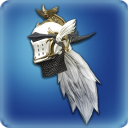 HEAD
GLA MRD PLD WAR DRK GNB LV. 80
ITEM LEVEL 470DEFENSE: 1155MAGIC DEFENSE: 1155EDENGRACE ARMET OF FENDINGHEAD
GLA MRD PLD WAR DRK GNB LV. 80
ITEM LEVEL 470STRENGTH +303
VITALITY +324
SKILL SPEED +264
DETERMINATION +185STRENGTH +303
VITALITY +324
SKILL SPEED +264
DETERMINATION +185STRENGTH +303
VITALITY +324
SKILL SPEED +264
DETERMINATION +185EDENGRACE ARMET OF FENDINGHEAD
GLA MRD PLD WAR DRK GNB LV. 80
ITEM LEVEL 470REPAIR/MELDING/DESYNTHESIS: ARMORERDYEABLE: YESUNIQUE
UNTRADEABLESHADOWLESS MASK OF FENDING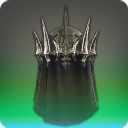 HEAD
GLA MRD PLD WAR DRK GNB LV. 80
ITEM LEVEL 475DEFENSE: 1169MAGIC DEFENSE: 1169SHADOWLESS MASK OF FENDINGHEAD
GLA MRD PLD WAR DRK GNB LV. 80
ITEM LEVEL 475STRENGTH +311
VITALITY +334
TENACITY +267
DETERMINATION +187STRENGTH +311
VITALITY +334
TENACITY +267
DETERMINATION +187STRENGTH +311
VITALITY +334
TENACITY +267
DETERMINATION +187SHADOWLESS MASK OF FENDINGHEAD
GLA MRD PLD WAR DRK GNB LV. 80
ITEM LEVEL 475REPAIR/MELDING/DESYNTHESIS: ARMORERDYEABLE: NOUNIQUE
UNTRADEABLEEDENCALL HELM OF FENDING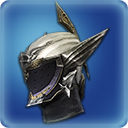 HEAD
GLA MRD PLD WAR DRK GNB LV. 80
ITEM LEVEL 480DEFENSE: 1182MAGIC DEFENSE: 1182EDENCALL HELM OF FENDINGHEAD
GLA MRD PLD WAR DRK GNB LV. 80
ITEM LEVEL 480STRENGTH +319
VITALITY +345
TENACITY +270
SKILL SPEED +189STRENGTH +319
VITALITY +345
TENACITY +270
SKILL SPEED +189STRENGTH +319
VITALITY +345
TENACITY +270
SKILL SPEED +189EDENCALL HELM OF FENDINGHEAD
GLA MRD PLD WAR DRK GNB LV. 80
ITEM LEVEL 480REPAIR/MELDING/DESYNTHESIS: ARMORERDYEABLE: NOUNIQUE
UNTRADEABLENEO-ISHGARDIAN CAP OF FENDING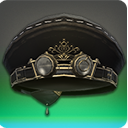 HEAD
GLA MRD PLD WAR DRK GNB LV. 80
ITEM LEVEL 480DEFENSE: 1064 ( 1182)MAGIC DEFENSE: 1064 ( 1182)NEO-ISHGARDIAN CAP OF FENDINGHEAD
GLA MRD PLD WAR DRK GNB LV. 80
ITEM LEVEL 480STRENGTH +287 ( +319)
VITALITY +311 ( +345)
CRITICAL HIT +243 ( +270)
DETERMINATION +170 ( +189)STRENGTH +287 ( +319)
VITALITY +311 ( +345)
CRITICAL HIT +243 ( +270)
DETERMINATION +170 ( +189)STRENGTH +287 ( +319)
VITALITY +311 ( +345)
CRITICAL HIT +243 ( +270)
DETERMINATION +170 ( +189)NEO-ISHGARDIAN CAP OF FENDINGHEAD
GLA MRD PLD WAR DRK GNB LV. 80
ITEM LEVEL 480REPAIR/MELDING/DESYNTHESIS: WEAVERDYEABLE: YESIDEALIZED CHEVALIER'S TEMPLE CHAIN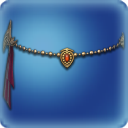 HEAD
PLD LV. 80
ITEM LEVEL 480DEFENSE: 1182MAGIC DEFENSE: 1182IDEALIZED CHEVALIER'S TEMPLE CHAINHEAD
PLD LV. 80
ITEM LEVEL 480STRENGTH +319
VITALITY +345
CRITICAL HIT +270
DETERMINATION +189STRENGTH +319
VITALITY +345
CRITICAL HIT +270
DETERMINATION +189STRENGTH +319
VITALITY +345
CRITICAL HIT +270
DETERMINATION +189IDEALIZED CHEVALIER'S TEMPLE CHAINHEAD
PLD LV. 80
ITEM LEVEL 480REPAIR/MELDING/DESYNTHESIS: GOLDSMITHDYEABLE: YESUNIQUE
UNTRADEABLECRYSTARIUM CIRCLET OF FENDING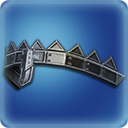 HEAD
GLA MRD PLD WAR DRK GNB LV. 80
ITEM LEVEL 490DEFENSE: 1210MAGIC DEFENSE: 1210CRYSTARIUM CIRCLET OF FENDINGHEAD
GLA MRD PLD WAR DRK GNB LV. 80
ITEM LEVEL 490STRENGTH +335
VITALITY +367
TENACITY +275
CRITICAL HIT +193STRENGTH +335
VITALITY +367
TENACITY +275
CRITICAL HIT +193STRENGTH +335
VITALITY +367
TENACITY +275
CRITICAL HIT +193CRYSTARIUM CIRCLET OF FENDINGHEAD
GLA MRD PLD WAR DRK GNB LV. 80
ITEM LEVEL 490REPAIR/MELDING/DESYNTHESIS: GOLDSMITHDYEABLE: NOUNIQUE
UNTRADEABLEAUGMENTED NEO-ISHGARDIAN CAP OF FENDING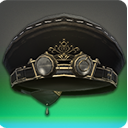 HEAD
GLA MRD PLD WAR DRK GNB LV. 80
ITEM LEVEL 490DEFENSE: 1089 ( 1210)MAGIC DEFENSE: 1089 ( 1210)AUGMENTED NEO-ISHGARDIAN CAP OF FENDINGHEAD
GLA MRD PLD WAR DRK GNB LV. 80
ITEM LEVEL 490STRENGTH +301 ( +335)
VITALITY +330 ( +367)
CRITICAL HIT +247 ( +275)
DETERMINATION +174 ( +193)STRENGTH +301 ( +335)
VITALITY +330 ( +367)
CRITICAL HIT +247 ( +275)
DETERMINATION +174 ( +193)STRENGTH +301 ( +335)
VITALITY +330 ( +367)
CRITICAL HIT +247 ( +275)
DETERMINATION +174 ( +193)AUGMENTED NEO-ISHGARDIAN CAP OF FENDINGHEAD
GLA MRD PLD WAR DRK GNB LV. 80
ITEM LEVEL 490REPAIR/MELDING/DESYNTHESIS: WEAVERDYEABLE: YESUNTRADEABLEYORHA TYPE-53 HEADBAND OF FENDING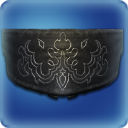 HEAD
GLA MRD PLD WAR DRK GNB LV. 80
ITEM LEVEL 490DEFENSE: 1210MAGIC DEFENSE: 1210YORHA TYPE-53 HEADBAND OF FENDINGHEAD
GLA MRD PLD WAR DRK GNB LV. 80
ITEM LEVEL 490STRENGTH +335
VITALITY +367
SKILL SPEED +275
DETERMINATION +193STRENGTH +335
VITALITY +367
SKILL SPEED +275
DETERMINATION +193STRENGTH +335
VITALITY +367
SKILL SPEED +275
DETERMINATION +193YORHA TYPE-53 HEADBAND OF FENDINGHEAD
GLA MRD PLD WAR DRK GNB LV. 80
ITEM LEVEL 490REPAIR/MELDING/DESYNTHESIS: WEAVERDYEABLE: YESUNIQUE
UNTRADEABLEBOZJAN HOOD OF FENDING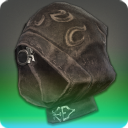 HEAD
GLA MRD PLD WAR DRK GNB LV. 80
ITEM LEVEL 495DEFENSE: 1224MAGIC DEFENSE: 1224BOZJAN HOOD OF FENDINGHEAD
GLA MRD PLD WAR DRK GNB LV. 80
ITEM LEVEL 495STRENGTH +344
VITALITY +379
CRITICAL HIT +278
DETERMINATION +195STRENGTH +344
VITALITY +379
CRITICAL HIT +278
DETERMINATION +195STRENGTH +344
VITALITY +379
CRITICAL HIT +278
DETERMINATION +195BOZJAN HOOD OF FENDINGHEAD
GLA MRD PLD WAR DRK GNB LV. 80
ITEM LEVEL 495REPAIR/MELDING/DESYNTHESIS: WEAVERDYEABLE: YESUNIQUE
UNTRADEABLEAUGMENTED BOZJAN HOOD OF FENDING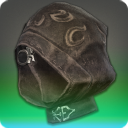 HEAD
GLA MRD PLD WAR DRK GNB LV. 80
ITEM LEVEL 495DEFENSE: 1224MAGIC DEFENSE: 1224AUGMENTED BOZJAN HOOD OF FENDINGHEAD
GLA MRD PLD WAR DRK GNB LV. 80
ITEM LEVEL 495STRENGTH +344
VITALITY +379
CRITICAL HIT +278
DETERMINATION +195

BOZJA EFFECT:HASTE +1STRENGTH +344
VITALITY +379
CRITICAL HIT +278
DETERMINATION +195

BOZJA EFFECT:HASTE +1STRENGTH +344
VITALITY +379
CRITICAL HIT +278
DETERMINATION +195

BOZJA EFFECT:HASTE +1AUGMENTED BOZJAN HOOD OF FENDINGHEAD
GLA MRD PLD WAR DRK GNB LV. 80
ITEM LEVEL 495REPAIR/MELDING/DESYNTHESIS: WEAVERDYEABLE: YESUNIQUE
UNTRADEABLEEDENCHOIR HELM OF FENDING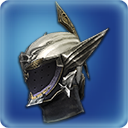 HEAD
GLA MRD PLD WAR DRK GNB LV. 80
ITEM LEVEL 500DEFENSE: 1238MAGIC DEFENSE: 1238EDENCHOIR HELM OF FENDINGHEAD
GLA MRD PLD WAR DRK GNB LV. 80
ITEM LEVEL 500STRENGTH +353
VITALITY +391
DETERMINATION +281
SKILL SPEED +197STRENGTH +353
VITALITY +391
DETERMINATION +281
SKILL SPEED +197STRENGTH +353
VITALITY +391
DETERMINATION +281
SKILL SPEED +197EDENCHOIR HELM OF FENDINGHEAD
GLA MRD PLD WAR DRK GNB LV. 80
ITEM LEVEL 500REPAIR/MELDING/DESYNTHESIS: ARMORERDYEABLE: YESUNIQUE
UNTRADEABLEAUGMENTED CRYSTARIUM CIRCLET OF FENDING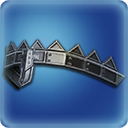 HEAD
GLA MRD PLD WAR DRK GNB LV. 80
ITEM LEVEL 500DEFENSE: 1238MAGIC DEFENSE: 1238AUGMENTED CRYSTARIUM CIRCLET OF FENDINGHEAD
GLA MRD PLD WAR DRK GNB LV. 80
ITEM LEVEL 500STRENGTH +353
VITALITY +391
TENACITY +281
CRITICAL HIT +197STRENGTH +353
VITALITY +391
TENACITY +281
CRITICAL HIT +197STRENGTH +353
VITALITY +391
TENACITY +281
CRITICAL HIT +197AUGMENTED CRYSTARIUM CIRCLET OF FENDINGHEAD
GLA MRD PLD WAR DRK GNB LV. 80
ITEM LEVEL 500REPAIR/MELDING/DESYNTHESIS: GOLDSMITHDYEABLE: YESUNIQUE
UNTRADEABLENAME/ICONREQUIREMENTSPALADIN BASE ATTRIBUTESPALADIN BASE ATTRIBUTESPALADIN BASE ATTRIBUTESNAME/ICONREQUIREMENTSBONUSESBONUSESBONUSESNAME/ICONREQUIREMENTSINFORMATIONINFORMATIONINFORMATIONHEMPEN TABARD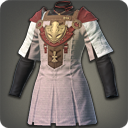 BODY
DISCIPLE OF WAR LV. 5
ITEM LEVEL 5DEFENSE: 11 ( 14)MAGIC DEFENSE: 11 ( 14)HEMPEN TABARDBODY
DISCIPLE OF WAR LV. 5
ITEM LEVEL 5STRENGTH +1
DEXTERITY +1STRENGTH +1
DEXTERITY +1STRENGTH +1
DEXTERITY +1HEMPEN TABARDBODY
DISCIPLE OF WAR LV. 5
ITEM LEVEL 5REPAIR/MELDING/DESYNTHESIS: WEAVERDYEABLE: YESCUSTOM-MADE SHIRT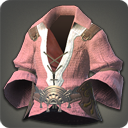 BODY
DISCIPLE OF WAR LV. 5
ITEM LEVEL 6DEFENSE: 11MAGIC DEFENSE: 11CUSTOM-MADE SHIRTBODY
DISCIPLE OF WAR LV. 5
ITEM LEVEL 6STRENGTH +1
DETERMINATION +1STRENGTH +1
DETERMINATION +1STRENGTH +1
DETERMINATION +1CUSTOM-MADE SHIRTBODY
DISCIPLE OF WAR LV. 5
ITEM LEVEL 6REPAIR/MELDING/DESYNTHESIS: WEAVERDYEABLE: NOUNIQUE
UNTRADEABLECUSTOM-MADE CUIRASS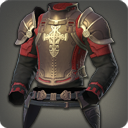 BODY
GLA MRD PLD WAR DRK GNB LV. 5
ITEM LEVEL 6DEFENSE: 15MAGIC DEFENSE: 11CUSTOM-MADE CUIRASSBODY
GLA MRD PLD WAR DRK GNB LV. 5
ITEM LEVEL 6STRENGTH +1
TENACITY +1STRENGTH +1
TENACITY +1STRENGTH +1
TENACITY +1CUSTOM-MADE CUIRASSBODY
GLA MRD PLD WAR DRK GNB LV. 5
ITEM LEVEL 6REPAIR/MELDING/DESYNTHESIS: ARMORERDYEABLE: NOUNIQUE
UNTRADEABLECUSTOM-MADE SCALE MAIL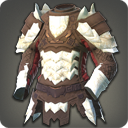 BODY
GLA MRD LNC PLD WAR DRG DRK GNB LV. 5
ITEM LEVEL 6DEFENSE: 15MAGIC DEFENSE: 11CUSTOM-MADE SCALE MAILBODY
GLA MRD LNC PLD WAR DRG DRK GNB LV. 5
ITEM LEVEL 6STRENGTH +1
SKILL SPEED +1STRENGTH +1
SKILL SPEED +1STRENGTH +1
SKILL SPEED +1CUSTOM-MADE SCALE MAILBODY
GLA MRD LNC PLD WAR DRG DRK GNB LV. 5
ITEM LEVEL 6REPAIR/MELDING/DESYNTHESIS: ARMORERDYEABLE: NOUNIQUE
UNTRADEABLEHEMPEN ACTON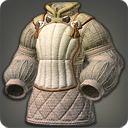 BODY
DISCIPLE OF WAR LV. 8
ITEM LEVEL 8DEFENSE: 12 ( 15)MAGIC DEFENSE: 12 ( 15)HEMPEN ACTONBODY
DISCIPLE OF WAR LV. 8
ITEM LEVEL 8STRENGTH +1 ( +2)
DEXTERITY +1 ( +2)STRENGTH +1 ( +2)
DEXTERITY +1 ( +2)STRENGTH +1 ( +2)
DEXTERITY +1 ( +2)HEMPEN ACTONBODY
DISCIPLE OF WAR LV. 8
ITEM LEVEL 8REPAIR/MELDING/DESYNTHESIS: WEAVERDYEABLE: YESBRONZE HAUBERGEON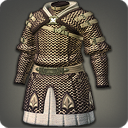 BODY
GLA MRD LNC PLD WAR DRG DRK GNB LV. 8
ITEM LEVEL 8DEFENSE: 16 ( 21)MAGIC DEFENSE: 12 ( 15)BRONZE HAUBERGEONBODY
GLA MRD LNC PLD WAR DRG DRK GNB LV. 8
ITEM LEVEL 8STRENGTH +1 ( +2)STRENGTH +1 ( +2)STRENGTH +1 ( +2)BRONZE HAUBERGEONBODY
GLA MRD LNC PLD WAR DRG DRK GNB LV. 8
ITEM LEVEL 8REPAIR/MELDING/DESYNTHESIS: ARMORERDYEABLE: YESLEATHER JACKET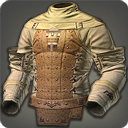 BODY
DISCIPLE OF WAR LV. 10
ITEM LEVEL 10DEFENSE: 13 ( 16)MAGIC DEFENSE: 13 ( 16)LEATHER JACKETBODY
DISCIPLE OF WAR LV. 10
ITEM LEVEL 10STRENGTH +2
DEXTERITY +2
VITALITY +1
DIRECT HIT RATE +1 ( +2)STRENGTH +2
DEXTERITY +2
VITALITY +1
DIRECT HIT RATE +1 ( +2)STRENGTH +2
DEXTERITY +2
VITALITY +1
DIRECT HIT RATE +1 ( +2)LEATHER JACKETBODY
DISCIPLE OF WAR LV. 10
ITEM LEVEL 10REPAIR/MELDING/DESYNTHESIS: LEATHERWORKERDYEABLE: YESHARD LEATHER HARNESS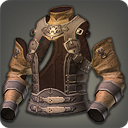 BODY
DISCIPLE OF WAR LV. 12
ITEM LEVEL 12DEFENSE: 14 ( 18)MAGIC DEFENSE: 14 ( 18)HARD LEATHER HARNESSBODY
DISCIPLE OF WAR LV. 12
ITEM LEVEL 12STRENGTH +2
DEXTERITY +2
VITALITY +1 ( +2)
SKILL SPEED +2STRENGTH +2
DEXTERITY +2
VITALITY +1 ( +2)
SKILL SPEED +2STRENGTH +2
DEXTERITY +2
VITALITY +1 ( +2)
SKILL SPEED +2HARD LEATHER HARNESSBODY
DISCIPLE OF WAR LV. 12
ITEM LEVEL 12REPAIR/MELDING/DESYNTHESIS: LEATHERWORKERDYEABLE: YESGUARDIAN CORPS COAT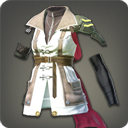 BODY
ALL CLASSES LV. 13
ITEM LEVEL 13DEFENSE: 12MAGIC DEFENSE: 25GUARDIAN CORPS COATBODY
ALL CLASSES LV. 13
ITEM LEVEL 13FITS: ALL ♀STRENGTH +2
DEXTERITY +2
INTELLIGENCE +2
MIND +2
VITALITY +2
PIETY +1FITS: ALL ♀STRENGTH +2
DEXTERITY +2
INTELLIGENCE +2
MIND +2
VITALITY +2
PIETY +1FITS: ALL ♀STRENGTH +2
DEXTERITY +2
INTELLIGENCE +2
MIND +2
VITALITY +2
PIETY +1GUARDIAN CORPS COATBODY
ALL CLASSES LV. 13
ITEM LEVEL 13REPAIR/MELDING/DESYNTHESIS: WEAVERDYEABLE: YESUNTRADEABLEBOHEMIAN'S COAT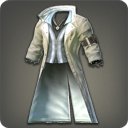 BODY
ALL CLASSES LV. 13
ITEM LEVEL 13DEFENSE: 12MAGIC DEFENSE: 25BOHEMIAN'S COATBODY
ALL CLASSES LV. 13
ITEM LEVEL 13FITS: ALL ♂STRENGTH +2
DEXTERITY +2
INTELLIGENCE +2
MIND +2
VITALITY +2
PIETY +1FITS: ALL ♂STRENGTH +2
DEXTERITY +2
INTELLIGENCE +2
MIND +2
VITALITY +2
PIETY +1FITS: ALL ♂STRENGTH +2
DEXTERITY +2
INTELLIGENCE +2
MIND +2
VITALITY +2
PIETY +1BOHEMIAN'S COATBODY
ALL CLASSES LV. 13
ITEM LEVEL 13REPAIR/MELDING/DESYNTHESIS: LEATHERWORKERDYEABLE: YESUNTRADEABLECOTTON SHIRT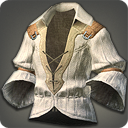 BODY
DISCIPLE OF WAR LV. 14
ITEM LEVEL 14DEFENSE: 16 ( 20)MAGIC DEFENSE: 16 ( 20)COTTON SHIRTBODY
DISCIPLE OF WAR LV. 14
ITEM LEVEL 14STRENGTH +2
DEXTERITY +2
VITALITY +1 ( +2)
CRITICAL HIT +2 ( +3)STRENGTH +2
DEXTERITY +2
VITALITY +1 ( +2)
CRITICAL HIT +2 ( +3)STRENGTH +2
DEXTERITY +2
VITALITY +1 ( +2)
CRITICAL HIT +2 ( +3)COTTON SHIRTBODY
DISCIPLE OF WAR LV. 14
ITEM LEVEL 14REPAIR/MELDING/DESYNTHESIS: WEAVERDYEABLE: YESBRONZE CUIRASS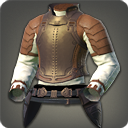 BODY
GLA MRD PLD WAR DRK GNB LV. 15
ITEM LEVEL 15DEFENSE: 32 ( 40)MAGIC DEFENSE: 32 ( 40)BRONZE CUIRASSBODY
GLA MRD PLD WAR DRK GNB LV. 15
ITEM LEVEL 15STRENGTH +2 ( +3)
VITALITY +2
TENACITY +2 ( +3)STRENGTH +2 ( +3)
VITALITY +2
TENACITY +2 ( +3)STRENGTH +2 ( +3)
VITALITY +2
TENACITY +2 ( +3)BRONZE CUIRASSBODY
GLA MRD PLD WAR DRK GNB LV. 15
ITEM LEVEL 15REPAIR/MELDING/DESYNTHESIS: ARMORERDYEABLE: YESAETHERIAL BRONZE CUIRASS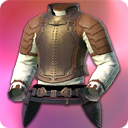 BODY
GLA MRD PLD WAR DRK GNB LV. 15
ITEM LEVEL 15DEFENSE: 40MAGIC DEFENSE: 40AETHERIAL BRONZE CUIRASSBODY
GLA MRD PLD WAR DRK GNB LV. 15
ITEM LEVEL 15STRENGTH +3
VITALITY +2
THIS ITEM MAY HAVE UP TO 4 RANDOM ADDITIONAL BONUS STATS.STRENGTH +3
VITALITY +2
THIS ITEM MAY HAVE UP TO 4 RANDOM ADDITIONAL BONUS STATS.STRENGTH +3
VITALITY +2
THIS ITEM MAY HAVE UP TO 4 RANDOM ADDITIONAL BONUS STATS.AETHERIAL BRONZE CUIRASSBODY
GLA MRD PLD WAR DRK GNB LV. 15
ITEM LEVEL 15REPAIR/MELDING/DESYNTHESIS: ARMORERDYEABLE: YESUNTRADEABLEAETHERIAL COTTON TABARD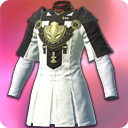 BODY
DISCIPLE OF WAR LV. 15
ITEM LEVEL 16DEFENSE: 21MAGIC DEFENSE: 21AETHERIAL COTTON TABARDBODY
DISCIPLE OF WAR LV. 15
ITEM LEVEL 16STRENGTH +3
DEXTERITY +3
VITALITY +2

THIS ITEM MAY HAVE UP TO 4 RANDOM ADDITIONAL BONUS STATS.STRENGTH +3
DEXTERITY +3
VITALITY +2

THIS ITEM MAY HAVE UP TO 4 RANDOM ADDITIONAL BONUS STATS.STRENGTH +3
DEXTERITY +3
VITALITY +2

THIS ITEM MAY HAVE UP TO 4 RANDOM ADDITIONAL BONUS STATS.AETHERIAL COTTON TABARDBODY
DISCIPLE OF WAR LV. 15
ITEM LEVEL 16REPAIR/MELDING/DESYNTHESIS: WEAVERDYEABLE: YESUNTRADEABLEPLUNDERED JACKET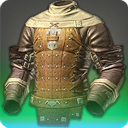 BODY
DISCIPLE OF WAR LV. 15
ITEM LEVEL 17DEFENSE: 22MAGIC DEFENSE: 22PLUNDERED JACKETBODY
DISCIPLE OF WAR LV. 15
ITEM LEVEL 17STRENGTH +3
DEXTERITY +3
VITALITY +3
DIRECT HIT RATE +3
DETERMINATION +1STRENGTH +3
DEXTERITY +3
VITALITY +3
DIRECT HIT RATE +3
DETERMINATION +1STRENGTH +3
DEXTERITY +3
VITALITY +3
DIRECT HIT RATE +3
DETERMINATION +1PLUNDERED JACKETBODY
DISCIPLE OF WAR LV. 15
ITEM LEVEL 17REPAIR/MELDING/DESYNTHESIS: LEATHERWORKERDYEABLE: NOUNIQUEPLUNDERED HAUBERGEON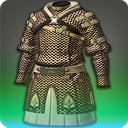 BODY
GLA MRD LNC PLD WAR DRG DRK GNB LV. 15
ITEM LEVEL 17DEFENSE: 29MAGIC DEFENSE: 22PLUNDERED HAUBERGEONBODY
GLA MRD LNC PLD WAR DRG DRK GNB LV. 15
ITEM LEVEL 17STRENGTH +3
VITALITY +3
DIRECT HIT RATE +3
DETERMINATION +1STRENGTH +3
VITALITY +3
DIRECT HIT RATE +3
DETERMINATION +1STRENGTH +3
VITALITY +3
DIRECT HIT RATE +3
DETERMINATION +1PLUNDERED HAUBERGEONBODY
GLA MRD LNC PLD WAR DRG DRK GNB LV. 15
ITEM LEVEL 17REPAIR/MELDING/DESYNTHESIS: ARMORERDYEABLE: YESUNIQUEPLUNDERED CUIRASS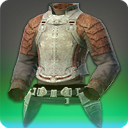 BODY
GLA MRD PLD WAR DRK GNB LV. 15
ITEM LEVEL 17DEFENSE: 44MAGIC DEFENSE: 44PLUNDERED CUIRASSBODY
GLA MRD PLD WAR DRK GNB LV. 15
ITEM LEVEL 17STRENGTH +3
VITALITY +3
TENACITY +3
DIRECT HIT RATE +2STRENGTH +3
VITALITY +3
TENACITY +3
DIRECT HIT RATE +2STRENGTH +3
VITALITY +3
TENACITY +3
DIRECT HIT RATE +2PLUNDERED CUIRASSBODY
GLA MRD PLD WAR DRK GNB LV. 15
ITEM LEVEL 17REPAIR/MELDING/DESYNTHESIS: ARMORERDYEABLE: YESUNIQUEFOESTRIKER'S TABARD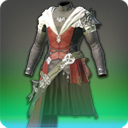 BODY
DISCIPLE OF WAR LV. 15
ITEM LEVEL 17DEFENSE: 22MAGIC DEFENSE: 22FOESTRIKER'S TABARDBODY
DISCIPLE OF WAR LV. 15
ITEM LEVEL 17STRENGTH +3
DEXTERITY +3
VITALITY +3
SKILL SPEED +3
DETERMINATION +1STRENGTH +3
DEXTERITY +3
VITALITY +3
SKILL SPEED +3
DETERMINATION +1STRENGTH +3
DEXTERITY +3
VITALITY +3
SKILL SPEED +3
DETERMINATION +1FOESTRIKER'S TABARDBODY
DISCIPLE OF WAR LV. 15
ITEM LEVEL 17REPAIR/MELDING/DESYNTHESIS: LEATHERWORKERDYEABLE: NOUNIQUE
UNTRADEABLEBRAND-NEW CUIRASS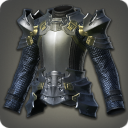 BODY
GLA MRD PLD WAR DRK GNB LV. 15
ITEM LEVEL 17DEFENSE: 44MAGIC DEFENSE: 44BRAND-NEW CUIRASSBODY
GLA MRD PLD WAR DRK GNB LV. 15
ITEM LEVEL 17STRENGTH +3
VITALITY +3
TENACITY +3
DIRECT HIT RATE +2STRENGTH +3
VITALITY +3
TENACITY +3
DIRECT HIT RATE +2STRENGTH +3
VITALITY +3
TENACITY +3
DIRECT HIT RATE +2BRAND-NEW CUIRASSBODY
GLA MRD PLD WAR DRK GNB LV. 15
ITEM LEVEL 17REPAIR/MELDING/DESYNTHESIS: ARMORERDYEABLE: NOUNIQUE
UNTRADEABLEBRAND-NEW TABARD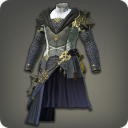 BODY
DISCIPLE OF WAR LV. 15
ITEM LEVEL 17DEFENSE: 22MAGIC DEFENSE: 22BRAND-NEW TABARDBODY
DISCIPLE OF WAR LV. 15
ITEM LEVEL 17STRENGTH +3
DEXTERITY +3
VITALITY +3
SKILL SPEED +3
DETERMINATION +1STRENGTH +3
DEXTERITY +3
VITALITY +3
SKILL SPEED +3
DETERMINATION +1STRENGTH +3
DEXTERITY +3
VITALITY +3
SKILL SPEED +3
DETERMINATION +1BRAND-NEW TABARDBODY
DISCIPLE OF WAR LV. 15
ITEM LEVEL 17REPAIR/MELDING/DESYNTHESIS: LEATHERWORKERDYEABLE: NOUNIQUE
UNTRADEABLECOTTON TABARD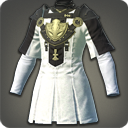 BODY
DISCIPLE OF WAR LV. 16
ITEM LEVEL 16DEFENSE: 17 ( 21)MAGIC DEFENSE: 17 ( 21)COTTON TABARDBODY
DISCIPLE OF WAR LV. 16
ITEM LEVEL 16STRENGTH +2 ( +3)
DEXTERITY +2 ( +3)
VITALITY +2
SKILL SPEED +2 ( +3)STRENGTH +2 ( +3)
DEXTERITY +2 ( +3)
VITALITY +2
SKILL SPEED +2 ( +3)STRENGTH +2 ( +3)
DEXTERITY +2 ( +3)
VITALITY +2
SKILL SPEED +2 ( +3)COTTON TABARDBODY
DISCIPLE OF WAR LV. 16
ITEM LEVEL 16REPAIR/MELDING/DESYNTHESIS: WEAVERDYEABLE: YESAETHERIAL COTTON ACTON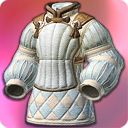 BODY
DISCIPLE OF WAR LV. 17
ITEM LEVEL 18DEFENSE: 23MAGIC DEFENSE: 23AETHERIAL COTTON ACTONBODY
DISCIPLE OF WAR LV. 17
ITEM LEVEL 18STRENGTH +3
DEXTERITY +3
VITALITY +3

THIS ITEM MAY HAVE UP TO 4 RANDOM ADDITIONAL BONUS STATS.STRENGTH +3
DEXTERITY +3
VITALITY +3

THIS ITEM MAY HAVE UP TO 4 RANDOM ADDITIONAL BONUS STATS.STRENGTH +3
DEXTERITY +3
VITALITY +3

THIS ITEM MAY HAVE UP TO 4 RANDOM ADDITIONAL BONUS STATS.AETHERIAL COTTON ACTONBODY
DISCIPLE OF WAR LV. 17
ITEM LEVEL 18REPAIR/MELDING/DESYNTHESIS: WEAVERDYEABLE: YESUNTRADEABLECOTTON ACTON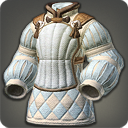 BODY
DISCIPLE OF WAR LV. 18
ITEM LEVEL 18DEFENSE: 18 ( 23)MAGIC DEFENSE: 18 ( 23)COTTON ACTONBODY
DISCIPLE OF WAR LV. 18
ITEM LEVEL 18STRENGTH +3
DEXTERITY +3
VITALITY +2 ( +3)
DETERMINATION +2STRENGTH +3
DEXTERITY +3
VITALITY +2 ( +3)
DETERMINATION +2STRENGTH +3
DEXTERITY +3
VITALITY +2 ( +3)
DETERMINATION +2COTTON ACTONBODY
DISCIPLE OF WAR LV. 18
ITEM LEVEL 18REPAIR/MELDING/DESYNTHESIS: WEAVERDYEABLE: YESGOATSKIN JACKET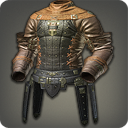 BODY
DISCIPLE OF WAR LV. 20
ITEM LEVEL 20DEFENSE: 19 ( 24)MAGIC DEFENSE: 19 ( 24)GOATSKIN JACKETBODY
DISCIPLE OF WAR LV. 20
ITEM LEVEL 20STRENGTH +3 ( +4)
DEXTERITY +3 ( +4)
VITALITY +3 ( +4)
CRITICAL HIT +3 ( +4)STRENGTH +3 ( +4)
DEXTERITY +3 ( +4)
VITALITY +3 ( +4)
CRITICAL HIT +3 ( +4)STRENGTH +3 ( +4)
DEXTERITY +3 ( +4)
VITALITY +3 ( +4)
CRITICAL HIT +3 ( +4)GOATSKIN JACKETBODY
DISCIPLE OF WAR LV. 20
ITEM LEVEL 20REPAIR/MELDING/DESYNTHESIS: LEATHERWORKERDYEABLE: YESAETHERIAL GOATSKIN JACKET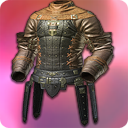 BODY
DISCIPLE OF WAR LV. 20
ITEM LEVEL 20DEFENSE: 24MAGIC DEFENSE: 24AETHERIAL GOATSKIN JACKETBODY
DISCIPLE OF WAR LV. 20
ITEM LEVEL 20STRENGTH +4
DEXTERITY +4
VITALITY +4

THIS ITEM MAY HAVE UP TO 4 RANDOM ADDITIONAL BONUS STATS.STRENGTH +4
DEXTERITY +4
VITALITY +4

THIS ITEM MAY HAVE UP TO 4 RANDOM ADDITIONAL BONUS STATS.STRENGTH +4
DEXTERITY +4
VITALITY +4

THIS ITEM MAY HAVE UP TO 4 RANDOM ADDITIONAL BONUS STATS.AETHERIAL GOATSKIN JACKETBODY
DISCIPLE OF WAR LV. 20
ITEM LEVEL 20REPAIR/MELDING/DESYNTHESIS: LEATHERWORKERDYEABLE: YESUNTRADEABLEIRON CUIRASS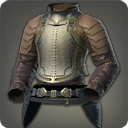 BODY
GLA MRD PLD WAR DRK GNB LV. 20
ITEM LEVEL 20DEFENSE: 39 ( 49)MAGIC DEFENSE: 39 ( 49)IRON CUIRASSBODY
GLA MRD PLD WAR DRK GNB LV. 20
ITEM LEVEL 20STRENGTH +3 ( +4)
VITALITY +3 ( +4)
TENACITY +3 ( +4)STRENGTH +3 ( +4)
VITALITY +3 ( +4)
TENACITY +3 ( +4)STRENGTH +3 ( +4)
VITALITY +3 ( +4)
TENACITY +3 ( +4)IRON CUIRASSBODY
GLA MRD PLD WAR DRK GNB LV. 20
ITEM LEVEL 20REPAIR/MELDING/DESYNTHESIS: ARMORERDYEABLE: YESAETHERIAL IRON CUIRASS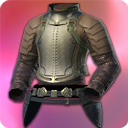 BODY
GLA MRD PLD WAR DRK GNB LV. 20
ITEM LEVEL 20DEFENSE: 49MAGIC DEFENSE: 49AETHERIAL IRON CUIRASSBODY
GLA MRD PLD WAR DRK GNB LV. 20
ITEM LEVEL 20STRENGTH +4
VITALITY +4
THIS ITEM MAY HAVE UP TO 4 RANDOM ADDITIONAL BONUS STATS.STRENGTH +4
VITALITY +4
THIS ITEM MAY HAVE UP TO 4 RANDOM ADDITIONAL BONUS STATS.STRENGTH +4
VITALITY +4
THIS ITEM MAY HAVE UP TO 4 RANDOM ADDITIONAL BONUS STATS.AETHERIAL IRON CUIRASSBODY
GLA MRD PLD WAR DRK GNB LV. 20
ITEM LEVEL 20REPAIR/MELDING/DESYNTHESIS: ARMORERDYEABLE: YESUNTRADEABLEGRIDANIAN SOLDIER'S OVERCOAT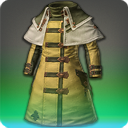 BODY
ALL CLASSES LV. 20
ITEM LEVEL 21DEFENSE: 17MAGIC DEFENSE: 34GRIDANIAN SOLDIER'S OVERCOATBODY
ALL CLASSES LV. 20
ITEM LEVEL 21ORDER OF THE TWIN ADDER UNIFORMSTRENGTH +3
DEXTERITY +3
INTELLIGENCE +3
MIND +3
VITALITY +3
SET BONUS:DETERMINATION +3ORDER OF THE TWIN ADDER UNIFORMSTRENGTH +3
DEXTERITY +3
INTELLIGENCE +3
MIND +3
VITALITY +3
SET BONUS:DETERMINATION +3ORDER OF THE TWIN ADDER UNIFORMSTRENGTH +3
DEXTERITY +3
INTELLIGENCE +3
MIND +3
VITALITY +3
SET BONUS:DETERMINATION +3GRIDANIAN SOLDIER'S OVERCOATBODY
ALL CLASSES LV. 20
ITEM LEVEL 21REPAIR/MELDING/DESYNTHESIS: WEAVERDYEABLE: NOUNIQUE
UNTRADEABLELOMINSAN SOLDIER'S OVERCOAT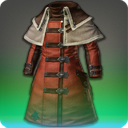 BODY
ALL CLASSES LV. 20
ITEM LEVEL 21DEFENSE: 17MAGIC DEFENSE: 34LOMINSAN SOLDIER'S OVERCOATBODY
ALL CLASSES LV. 20
ITEM LEVEL 21MAELSTROM UNIFORMSTRENGTH +3
DEXTERITY +3
INTELLIGENCE +3
MIND +3
VITALITY +3
SET BONUS:DETERMINATION +3MAELSTROM UNIFORMSTRENGTH +3
DEXTERITY +3
INTELLIGENCE +3
MIND +3
VITALITY +3
SET BONUS:DETERMINATION +3MAELSTROM UNIFORMSTRENGTH +3
DEXTERITY +3
INTELLIGENCE +3
MIND +3
VITALITY +3
SET BONUS:DETERMINATION +3LOMINSAN SOLDIER'S OVERCOATBODY
ALL CLASSES LV. 20
ITEM LEVEL 21REPAIR/MELDING/DESYNTHESIS: WEAVERDYEABLE: NOUNIQUE
UNTRADEABLEUL'DAHN SOLDIER'S OVERCOAT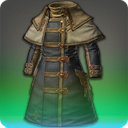 BODY
ALL CLASSES LV. 20
ITEM LEVEL 21DEFENSE: 17MAGIC DEFENSE: 34UL'DAHN SOLDIER'S OVERCOATBODY
ALL CLASSES LV. 20
ITEM LEVEL 21IMMORTAL FLAMES UNIFORMSTRENGTH +3
DEXTERITY +3
INTELLIGENCE +3
MIND +3
VITALITY +3
SET BONUS:DETERMINATION +3IMMORTAL FLAMES UNIFORMSTRENGTH +3
DEXTERITY +3
INTELLIGENCE +3
MIND +3
VITALITY +3
SET BONUS:DETERMINATION +3IMMORTAL FLAMES UNIFORMSTRENGTH +3
DEXTERITY +3
INTELLIGENCE +3
MIND +3
VITALITY +3
SET BONUS:DETERMINATION +3UL'DAHN SOLDIER'S OVERCOATBODY
ALL CLASSES LV. 20
ITEM LEVEL 21REPAIR/MELDING/DESYNTHESIS: WEAVERDYEABLE: NOUNIQUE
UNTRADEABLEDOCTORE'S CHAINMAIL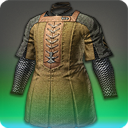 BODY
GLA MRD LNC PLD WAR DRG DRK GNB LV. 20
ITEM LEVEL 22DEFENSE: 53MAGIC DEFENSE: 53DOCTORE'S CHAINMAILBODY
GLA MRD LNC PLD WAR DRG DRK GNB LV. 20
ITEM LEVEL 22STRENGTH +4
VITALITY +4
TENACITY +5
DETERMINATION +2STRENGTH +4
VITALITY +4
TENACITY +5
DETERMINATION +2STRENGTH +4
VITALITY +4
TENACITY +5
DETERMINATION +2DOCTORE'S CHAINMAILBODY
GLA MRD LNC PLD WAR DRG DRK GNB LV. 20
ITEM LEVEL 22REPAIR/MELDING/DESYNTHESIS: ARMORERDYEABLE: NOUNIQUEDOCTORE'S HARNESS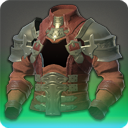 BODY
DISCIPLE OF WAR LV. 20
ITEM LEVEL 22DEFENSE: 27MAGIC DEFENSE: 27DOCTORE'S HARNESSBODY
DISCIPLE OF WAR LV. 20
ITEM LEVEL 22STRENGTH +4
DEXTERITY +4
VITALITY +4
DETERMINATION +3
SKILL SPEED +3STRENGTH +4
DEXTERITY +4
VITALITY +4
DETERMINATION +3
SKILL SPEED +3STRENGTH +4
DEXTERITY +4
VITALITY +4
DETERMINATION +3
SKILL SPEED +3DOCTORE'S HARNESSBODY
DISCIPLE OF WAR LV. 20
ITEM LEVEL 22REPAIR/MELDING/DESYNTHESIS: LEATHERWORKERDYEABLE: NOUNIQUEIRON SCALE MAIL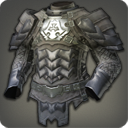 BODY
GLA MRD LNC PLD WAR DRG DRK GNB LV. 23
ITEM LEVEL 23DEFENSE: 45 ( 56)MAGIC DEFENSE: 45 ( 56)IRON SCALE MAILBODY
GLA MRD LNC PLD WAR DRG DRK GNB LV. 23
ITEM LEVEL 23STRENGTH +4
VITALITY +3 ( +4)
DIRECT HIT RATE +4 ( +5)STRENGTH +4
VITALITY +3 ( +4)
DIRECT HIT RATE +4 ( +5)STRENGTH +4
VITALITY +3 ( +4)
DIRECT HIT RATE +4 ( +5)IRON SCALE MAILBODY
GLA MRD LNC PLD WAR DRG DRK GNB LV. 23
ITEM LEVEL 23REPAIR/MELDING/DESYNTHESIS: ARMORERDYEABLE: YESAETHERIAL IRON SCALE MAIL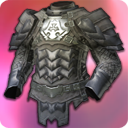 BODY
GLA MRD LNC PLD WAR DRG DRK GNB LV. 23
ITEM LEVEL 23DEFENSE: 56MAGIC DEFENSE: 56AETHERIAL IRON SCALE MAILBODY
GLA MRD LNC PLD WAR DRG DRK GNB LV. 23
ITEM LEVEL 23STRENGTH +4
VITALITY +4
THIS ITEM MAY HAVE UP TO 4 RANDOM ADDITIONAL BONUS STATS.STRENGTH +4
VITALITY +4
THIS ITEM MAY HAVE UP TO 4 RANDOM ADDITIONAL BONUS STATS.STRENGTH +4
VITALITY +4
THIS ITEM MAY HAVE UP TO 4 RANDOM ADDITIONAL BONUS STATS.AETHERIAL IRON SCALE MAILBODY
GLA MRD LNC PLD WAR DRG DRK GNB LV. 23
ITEM LEVEL 23REPAIR/MELDING/DESYNTHESIS: ARMORERDYEABLE: YESUNTRADEABLECOTTON TRAPPER'S TUNIC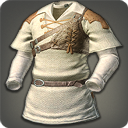 BODY
DISCIPLE OF WAR LV. 23
ITEM LEVEL 23DEFENSE: 22 ( 28)MAGIC DEFENSE: 22 ( 28)COTTON TRAPPER'S TUNICBODY
DISCIPLE OF WAR LV. 23
ITEM LEVEL 23STRENGTH +4
DEXTERITY +4
VITALITY +3 ( +4)
DIRECT HIT RATE +4 ( +5)STRENGTH +4
DEXTERITY +4
VITALITY +3 ( +4)
DIRECT HIT RATE +4 ( +5)STRENGTH +4
DEXTERITY +4
VITALITY +3 ( +4)
DIRECT HIT RATE +4 ( +5)COTTON TRAPPER'S TUNICBODY
DISCIPLE OF WAR LV. 23
ITEM LEVEL 23REPAIR/MELDING/DESYNTHESIS: WEAVERDYEABLE: YESAETHERIAL COTTON TRAPPER'S TUNIC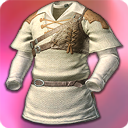 BODY
DISCIPLE OF WAR LV. 23
ITEM LEVEL 23DEFENSE: 28MAGIC DEFENSE: 28AETHERIAL COTTON TRAPPER'S TUNICBODY
DISCIPLE OF WAR LV. 23
ITEM LEVEL 23STRENGTH +4
DEXTERITY +4
VITALITY +4

THIS ITEM MAY HAVE UP TO 4 RANDOM ADDITIONAL BONUS STATS.STRENGTH +4
DEXTERITY +4
VITALITY +4

THIS ITEM MAY HAVE UP TO 4 RANDOM ADDITIONAL BONUS STATS.STRENGTH +4
DEXTERITY +4
VITALITY +4

THIS ITEM MAY HAVE UP TO 4 RANDOM ADDITIONAL BONUS STATS.AETHERIAL COTTON TRAPPER'S TUNICBODY
DISCIPLE OF WAR LV. 23
ITEM LEVEL 23REPAIR/MELDING/DESYNTHESIS: WEAVERDYEABLE: YESUNTRADEABLEETERNAL SHADE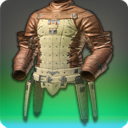 BODY
GLA MRD LNC PLD WAR DRG DRK GNB LV. 24
ITEM LEVEL 26DEFENSE: 63MAGIC DEFENSE: 63ETERNAL SHADEBODY
GLA MRD LNC PLD WAR DRG DRK GNB LV. 24
ITEM LEVEL 26STRENGTH +5
VITALITY +5
DIRECT HIT RATE +6
TENACITY +4STRENGTH +5
VITALITY +5
DIRECT HIT RATE +6
TENACITY +4STRENGTH +5
VITALITY +5
DIRECT HIT RATE +6
TENACITY +4ETERNAL SHADEBODY
GLA MRD LNC PLD WAR DRG DRK GNB LV. 24
ITEM LEVEL 26REPAIR/MELDING/DESYNTHESIS: LEATHERWORKERDYEABLE: NOUNIQUE
UNTRADEABLEBRIGAND'S ACTON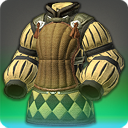 BODY
DISCIPLE OF WAR LV. 24
ITEM LEVEL 26DEFENSE: 32MAGIC DEFENSE: 32BRIGAND'S ACTONBODY
DISCIPLE OF WAR LV. 24
ITEM LEVEL 26STRENGTH +5
DEXTERITY +5
VITALITY +5
DIRECT HIT RATE +6
SKILL SPEED +4STRENGTH +5
DEXTERITY +5
VITALITY +5
DIRECT HIT RATE +6
SKILL SPEED +4STRENGTH +5
DEXTERITY +5
VITALITY +5
DIRECT HIT RATE +6
SKILL SPEED +4BRIGAND'S ACTONBODY
DISCIPLE OF WAR LV. 24
ITEM LEVEL 26REPAIR/MELDING/DESYNTHESIS: WEAVERDYEABLE: NOUNIQUE
UNTRADEABLEVELVETEEN SHIRT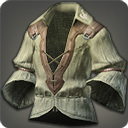 BODY
DISCIPLE OF WAR LV. 25
ITEM LEVEL 25DEFENSE: 24 ( 30)MAGIC DEFENSE: 24 ( 30)VELVETEEN SHIRTBODY
DISCIPLE OF WAR LV. 25
ITEM LEVEL 25STRENGTH +4 ( +5)
DEXTERITY +4 ( +5)
VITALITY +4 ( +5)
DIRECT HIT RATE +4 ( +6)STRENGTH +4 ( +5)
DEXTERITY +4 ( +5)
VITALITY +4 ( +5)
DIRECT HIT RATE +4 ( +6)STRENGTH +4 ( +5)
DEXTERITY +4 ( +5)
VITALITY +4 ( +5)
DIRECT HIT RATE +4 ( +6)VELVETEEN SHIRTBODY
DISCIPLE OF WAR LV. 25
ITEM LEVEL 25REPAIR/MELDING/DESYNTHESIS: WEAVERDYEABLE: YESAETHERIAL VELVETEEN SHIRT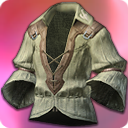 BODY
DISCIPLE OF WAR LV. 25
ITEM LEVEL 25DEFENSE: 30MAGIC DEFENSE: 30AETHERIAL VELVETEEN SHIRTBODY
DISCIPLE OF WAR LV. 25
ITEM LEVEL 25STRENGTH +5
DEXTERITY +5
VITALITY +5

THIS ITEM MAY HAVE UP TO 4 RANDOM ADDITIONAL BONUS STATS.STRENGTH +5
DEXTERITY +5
VITALITY +5

THIS ITEM MAY HAVE UP TO 4 RANDOM ADDITIONAL BONUS STATS.STRENGTH +5
DEXTERITY +5
VITALITY +5

THIS ITEM MAY HAVE UP TO 4 RANDOM ADDITIONAL BONUS STATS.AETHERIAL VELVETEEN SHIRTBODY
DISCIPLE OF WAR LV. 25
ITEM LEVEL 25REPAIR/MELDING/DESYNTHESIS: WEAVERDYEABLE: YESUNTRADEABLEHEAVY IRON ARMOR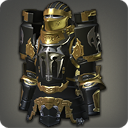 BODY
GLA MRD PLD WAR DRK GNB LV. 25
ITEM LEVEL 25DEFENSE: 83 ( 104)MAGIC DEFENSE: 83 ( 104)HEAVY IRON ARMORBODY
GLA MRD PLD WAR DRK GNB LV. 25
ITEM LEVEL 25CANNOT EQUIP GEAR TO HEAD.STRENGTH +7 ( +8)
VITALITY +6 ( +8)
CRITICAL HIT +7 ( +9)CANNOT EQUIP GEAR TO HEAD.STRENGTH +7 ( +8)
VITALITY +6 ( +8)
CRITICAL HIT +7 ( +9)CANNOT EQUIP GEAR TO HEAD.STRENGTH +7 ( +8)
VITALITY +6 ( +8)
CRITICAL HIT +7 ( +9)HEAVY IRON ARMORBODY
GLA MRD PLD WAR DRK GNB LV. 25
ITEM LEVEL 25REPAIR/MELDING/DESYNTHESIS: ARMORERDYEABLE: YESAETHERIAL HEAVY IRON ARMOR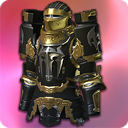 BODY
GLA MRD PLD WAR DRK GNB LV. 25
ITEM LEVEL 25DEFENSE: 104MAGIC DEFENSE: 104AETHERIAL HEAVY IRON ARMORBODY
GLA MRD PLD WAR DRK GNB LV. 25
ITEM LEVEL 25CANNOT EQUIP GEAR TO HEAD.STRENGTH +8
VITALITY +8
THIS ITEM MAY HAVE UP TO 4 RANDOM ADDITIONAL BONUS STATS.CANNOT EQUIP GEAR TO HEAD.STRENGTH +8
VITALITY +8
THIS ITEM MAY HAVE UP TO 4 RANDOM ADDITIONAL BONUS STATS.CANNOT EQUIP GEAR TO HEAD.STRENGTH +8
VITALITY +8
THIS ITEM MAY HAVE UP TO 4 RANDOM ADDITIONAL BONUS STATS.AETHERIAL HEAVY IRON ARMORBODY
GLA MRD PLD WAR DRK GNB LV. 25
ITEM LEVEL 25REPAIR/MELDING/DESYNTHESIS: ARMORERDYEABLE: YESUNTRADEABLESERPENT PRIVATE'S JACKET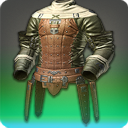 BODY
DISCIPLE OF WAR LV. 26
ITEM LEVEL 27DEFENSE: 33MAGIC DEFENSE: 33SERPENT PRIVATE'S JACKETBODY
DISCIPLE OF WAR LV. 26
ITEM LEVEL 27ORDER OF THE TWIN ADDER UNIFORMSTRENGTH +5
DEXTERITY +5
VITALITY +5
DIRECT HIT RATE +6
SET BONUS:CRITICAL HIT +7ORDER OF THE TWIN ADDER UNIFORMSTRENGTH +5
DEXTERITY +5
VITALITY +5
DIRECT HIT RATE +6
SET BONUS:CRITICAL HIT +7ORDER OF THE TWIN ADDER UNIFORMSTRENGTH +5
DEXTERITY +5
VITALITY +5
DIRECT HIT RATE +6
SET BONUS:CRITICAL HIT +7SERPENT PRIVATE'S JACKETBODY
DISCIPLE OF WAR LV. 26
ITEM LEVEL 27REPAIR/MELDING/DESYNTHESIS: LEATHERWORKERDYEABLE: NOUNIQUE
UNTRADEABLESERPENT PRIVATE'S CUIRASS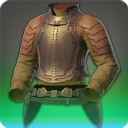 BODY
GLA MRD PLD WAR DRK GNB LV. 26
ITEM LEVEL 27DEFENSE: 65MAGIC DEFENSE: 65SERPENT PRIVATE'S CUIRASSBODY
GLA MRD PLD WAR DRK GNB LV. 26
ITEM LEVEL 27ORDER OF THE TWIN ADDER UNIFORMSTRENGTH +5
DEXTERITY +4
VITALITY +5
DIRECT HIT RATE +6
SET BONUS:SKILL SPEED +7ORDER OF THE TWIN ADDER UNIFORMSTRENGTH +5
DEXTERITY +4
VITALITY +5
DIRECT HIT RATE +6
SET BONUS:SKILL SPEED +7ORDER OF THE TWIN ADDER UNIFORMSTRENGTH +5
DEXTERITY +4
VITALITY +5
DIRECT HIT RATE +6
SET BONUS:SKILL SPEED +7SERPENT PRIVATE'S CUIRASSBODY
GLA MRD PLD WAR DRK GNB LV. 26
ITEM LEVEL 27REPAIR/MELDING/DESYNTHESIS: ARMORERDYEABLE: NOUNIQUE
UNTRADEABLESERPENT PRIVATE'S CHAINMAIL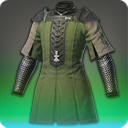 BODY
GLA MRD LNC PLD WAR DRG DRK GNB LV. 26
ITEM LEVEL 27DEFENSE: 43MAGIC DEFENSE: 33SERPENT PRIVATE'S CHAINMAILBODY
GLA MRD LNC PLD WAR DRG DRK GNB LV. 26
ITEM LEVEL 27ORDER OF THE TWIN ADDER UNIFORMSTRENGTH +5
VITALITY +5
CRITICAL HIT +6
SET BONUS:SKILL SPEED +7ORDER OF THE TWIN ADDER UNIFORMSTRENGTH +5
VITALITY +5
CRITICAL HIT +6
SET BONUS:SKILL SPEED +7ORDER OF THE TWIN ADDER UNIFORMSTRENGTH +5
VITALITY +5
CRITICAL HIT +6
SET BONUS:SKILL SPEED +7SERPENT PRIVATE'S CHAINMAILBODY
GLA MRD LNC PLD WAR DRG DRK GNB LV. 26
ITEM LEVEL 27REPAIR/MELDING/DESYNTHESIS: ARMORERDYEABLE: NOUNIQUE
UNTRADEABLESTORM PRIVATE'S CHAINMAIL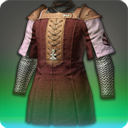 BODY
GLA MRD LNC PLD WAR DRG DRK GNB LV. 26
ITEM LEVEL 27DEFENSE: 43MAGIC DEFENSE: 33STORM PRIVATE'S CHAINMAILBODY
GLA MRD LNC PLD WAR DRG DRK GNB LV. 26
ITEM LEVEL 27MAELSTROM UNIFORMSTRENGTH +5
VITALITY +5
DIRECT HIT RATE +6
SET BONUS:DETERMINATION +4MAELSTROM UNIFORMSTRENGTH +5
VITALITY +5
DIRECT HIT RATE +6
SET BONUS:DETERMINATION +4MAELSTROM UNIFORMSTRENGTH +5
VITALITY +5
DIRECT HIT RATE +6
SET BONUS:DETERMINATION +4STORM PRIVATE'S CHAINMAILBODY
GLA MRD LNC PLD WAR DRG DRK GNB LV. 26
ITEM LEVEL 27REPAIR/MELDING/DESYNTHESIS: ARMORERDYEABLE: NOUNIQUE
UNTRADEABLESTORM PRIVATE'S CUIRASS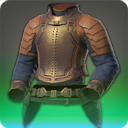 BODY
GLA MRD PLD WAR DRK GNB LV. 26
ITEM LEVEL 27DEFENSE: 65MAGIC DEFENSE: 65STORM PRIVATE'S CUIRASSBODY
GLA MRD PLD WAR DRK GNB LV. 26
ITEM LEVEL 27MAELSTROM UNIFORMSTRENGTH +5
DEXTERITY +4
VITALITY +5
DIRECT HIT RATE +6
SET BONUS:SKILL SPEED +7MAELSTROM UNIFORMSTRENGTH +5
DEXTERITY +4
VITALITY +5
DIRECT HIT RATE +6
SET BONUS:SKILL SPEED +7MAELSTROM UNIFORMSTRENGTH +5
DEXTERITY +4
VITALITY +5
DIRECT HIT RATE +6
SET BONUS:SKILL SPEED +7STORM PRIVATE'S CUIRASSBODY
GLA MRD PLD WAR DRK GNB LV. 26
ITEM LEVEL 27REPAIR/MELDING/DESYNTHESIS: ARMORERDYEABLE: NOUNIQUE
UNTRADEABLESTORM PRIVATE'S ACTON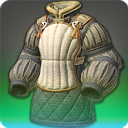 BODY
DISCIPLE OF WAR LV. 26
ITEM LEVEL 27DEFENSE: 33MAGIC DEFENSE: 33STORM PRIVATE'S ACTONBODY
DISCIPLE OF WAR LV. 26
ITEM LEVEL 27MAELSTROM UNIFORMSTRENGTH +5
DEXTERITY +5
VITALITY +5
CRITICAL HIT +6
SET BONUS:SKILL SPEED +7MAELSTROM UNIFORMSTRENGTH +5
DEXTERITY +5
VITALITY +5
CRITICAL HIT +6
SET BONUS:SKILL SPEED +7MAELSTROM UNIFORMSTRENGTH +5
DEXTERITY +5
VITALITY +5
CRITICAL HIT +6
SET BONUS:SKILL SPEED +7STORM PRIVATE'S ACTONBODY
DISCIPLE OF WAR LV. 26
ITEM LEVEL 27REPAIR/MELDING/DESYNTHESIS: WEAVERDYEABLE: YESUNIQUE
UNTRADEABLEFLAME PRIVATE'S HARNESS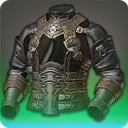 BODY
DISCIPLE OF WAR LV. 26
ITEM LEVEL 27DEFENSE: 33MAGIC DEFENSE: 33FLAME PRIVATE'S HARNESSBODY
DISCIPLE OF WAR LV. 26
ITEM LEVEL 27IMMORTAL FLAMES UNIFORMSTRENGTH +5
DEXTERITY +5
VITALITY +5
DIRECT HIT RATE +6
SET BONUS:SKILL SPEED +7IMMORTAL FLAMES UNIFORMSTRENGTH +5
DEXTERITY +5
VITALITY +5
DIRECT HIT RATE +6
SET BONUS:SKILL SPEED +7IMMORTAL FLAMES UNIFORMSTRENGTH +5
DEXTERITY +5
VITALITY +5
DIRECT HIT RATE +6
SET BONUS:SKILL SPEED +7FLAME PRIVATE'S HARNESSBODY
DISCIPLE OF WAR LV. 26
ITEM LEVEL 27REPAIR/MELDING/DESYNTHESIS: LEATHERWORKERDYEABLE: NOUNIQUE
UNTRADEABLEFLAME PRIVATE'S CUIRASS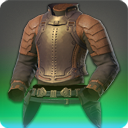 BODY
GLA MRD PLD WAR DRK GNB LV. 26
ITEM LEVEL 27DEFENSE: 65MAGIC DEFENSE: 65FLAME PRIVATE'S CUIRASSBODY
GLA MRD PLD WAR DRK GNB LV. 26
ITEM LEVEL 27IMMORTAL FLAMES UNIFORMSTRENGTH +5
DEXTERITY +4
VITALITY +5
DIRECT HIT RATE +6
SET BONUS:SKILL SPEED +7IMMORTAL FLAMES UNIFORMSTRENGTH +5
DEXTERITY +4
VITALITY +5
DIRECT HIT RATE +6
SET BONUS:SKILL SPEED +7IMMORTAL FLAMES UNIFORMSTRENGTH +5
DEXTERITY +4
VITALITY +5
DIRECT HIT RATE +6
SET BONUS:SKILL SPEED +7FLAME PRIVATE'S CUIRASSBODY
GLA MRD PLD WAR DRK GNB LV. 26
ITEM LEVEL 27REPAIR/MELDING/DESYNTHESIS: ARMORERDYEABLE: NOUNIQUE
UNTRADEABLEFLAME PRIVATE'S CHAINMAIL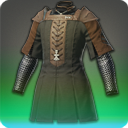 BODY
GLA MRD LNC PLD WAR DRG DRK GNB LV. 26
ITEM LEVEL 27DEFENSE: 43MAGIC DEFENSE: 33FLAME PRIVATE'S CHAINMAILBODY
GLA MRD LNC PLD WAR DRG DRK GNB LV. 26
ITEM LEVEL 27IMMORTAL FLAMES UNIFORMSTRENGTH +5
VITALITY +5
DIRECT HIT RATE +6
SET BONUS:SKILL SPEED +7IMMORTAL FLAMES UNIFORMSTRENGTH +5
VITALITY +5
DIRECT HIT RATE +6
SET BONUS:SKILL SPEED +7IMMORTAL FLAMES UNIFORMSTRENGTH +5
VITALITY +5
DIRECT HIT RATE +6
SET BONUS:SKILL SPEED +7FLAME PRIVATE'S CHAINMAILBODY
GLA MRD LNC PLD WAR DRG DRK GNB LV. 26
ITEM LEVEL 27REPAIR/MELDING/DESYNTHESIS: ARMORERDYEABLE: NOUNIQUE
UNTRADEABLEAETHERIAL STEEL CHAINMAIL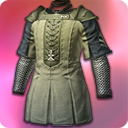 BODY
GLA MRD LNC PLD WAR DRG DRK GNB LV. 26
ITEM LEVEL 28DEFENSE: 45MAGIC DEFENSE: 34AETHERIAL STEEL CHAINMAILBODY
GLA MRD LNC PLD WAR DRG DRK GNB LV. 26
ITEM LEVEL 28STRENGTH +5
VITALITY +6
THIS ITEM MAY HAVE UP TO 4 RANDOM ADDITIONAL BONUS STATS.STRENGTH +5
VITALITY +6
THIS ITEM MAY HAVE UP TO 4 RANDOM ADDITIONAL BONUS STATS.STRENGTH +5
VITALITY +6
THIS ITEM MAY HAVE UP TO 4 RANDOM ADDITIONAL BONUS STATS.AETHERIAL STEEL CHAINMAILBODY
GLA MRD LNC PLD WAR DRG DRK GNB LV. 26
ITEM LEVEL 28REPAIR/MELDING/DESYNTHESIS: ARMORERDYEABLE: YESUNTRADEABLESTEEL CHAINMAIL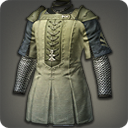 BODY
GLA MRD LNC PLD WAR DRG DRK GNB LV. 28
ITEM LEVEL 28DEFENSE: 36 ( 45)MAGIC DEFENSE: 27 ( 34)STEEL CHAINMAILBODY
GLA MRD LNC PLD WAR DRG DRK GNB LV. 28
ITEM LEVEL 28STRENGTH +5
VITALITY +4 ( +6)
SKILL SPEED +6 ( +7)STRENGTH +5
VITALITY +4 ( +6)
SKILL SPEED +6 ( +7)STRENGTH +5
VITALITY +4 ( +6)
SKILL SPEED +6 ( +7)STEEL CHAINMAILBODY
GLA MRD LNC PLD WAR DRG DRK GNB LV. 28
ITEM LEVEL 28REPAIR/MELDING/DESYNTHESIS: ARMORERDYEABLE: YESAETHERIAL TOADSKIN JACKET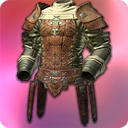 BODY
DISCIPLE OF WAR LV. 28
ITEM LEVEL 30DEFENSE: 36MAGIC DEFENSE: 36AETHERIAL TOADSKIN JACKETBODY
DISCIPLE OF WAR LV. 28
ITEM LEVEL 30STRENGTH +6
DEXTERITY +6
VITALITY +6

THIS ITEM MAY HAVE UP TO 4 RANDOM ADDITIONAL BONUS STATS.STRENGTH +6
DEXTERITY +6
VITALITY +6

THIS ITEM MAY HAVE UP TO 4 RANDOM ADDITIONAL BONUS STATS.STRENGTH +6
DEXTERITY +6
VITALITY +6

THIS ITEM MAY HAVE UP TO 4 RANDOM ADDITIONAL BONUS STATS.AETHERIAL TOADSKIN JACKETBODY
DISCIPLE OF WAR LV. 28
ITEM LEVEL 30REPAIR/MELDING/DESYNTHESIS: LEATHERWORKERDYEABLE: YESUNTRADEABLEAETHERIAL STEEL CUIRASS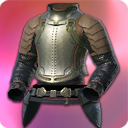 BODY
GLA MRD PLD WAR DRK GNB LV. 28
ITEM LEVEL 30DEFENSE: 73MAGIC DEFENSE: 73AETHERIAL STEEL CUIRASSBODY
GLA MRD PLD WAR DRK GNB LV. 28
ITEM LEVEL 30STRENGTH +6
VITALITY +6
THIS ITEM MAY HAVE UP TO 4 RANDOM ADDITIONAL BONUS STATS.STRENGTH +6
VITALITY +6
THIS ITEM MAY HAVE UP TO 4 RANDOM ADDITIONAL BONUS STATS.STRENGTH +6
VITALITY +6
THIS ITEM MAY HAVE UP TO 4 RANDOM ADDITIONAL BONUS STATS.AETHERIAL STEEL CUIRASSBODY
GLA MRD PLD WAR DRK GNB LV. 28
ITEM LEVEL 30REPAIR/MELDING/DESYNTHESIS: ARMORERDYEABLE: YESUNTRADEABLEMANOR SCALE MAIL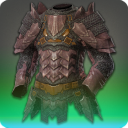 BODY
GLA MRD LNC PLD WAR DRG DRK GNB LV. 28
ITEM LEVEL 30DEFENSE: 73MAGIC DEFENSE: 73MANOR SCALE MAILBODY
GLA MRD LNC PLD WAR DRG DRK GNB LV. 28
ITEM LEVEL 30STRENGTH +6
VITALITY +6
CRITICAL HIT +8
DETERMINATION +4STRENGTH +6
VITALITY +6
CRITICAL HIT +8
DETERMINATION +4STRENGTH +6
VITALITY +6
CRITICAL HIT +8
DETERMINATION +4MANOR SCALE MAILBODY
GLA MRD LNC PLD WAR DRG DRK GNB LV. 28
ITEM LEVEL 30REPAIR/MELDING/DESYNTHESIS: ARMORERDYEABLE: NOUNIQUE
UNTRADEABLEMANOR SHIRT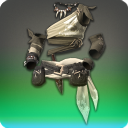 BODY
DISCIPLE OF WAR LV. 28
ITEM LEVEL 30DEFENSE: 40MAGIC DEFENSE: 40MANOR SHIRTBODY
DISCIPLE OF WAR LV. 28
ITEM LEVEL 30STRENGTH +6
DEXTERITY +6
DETERMINATION +5
CRITICAL HIT +6
VITALITY +6STRENGTH +6
DEXTERITY +6
DETERMINATION +5
CRITICAL HIT +6
VITALITY +6STRENGTH +6
DEXTERITY +6
DETERMINATION +5
CRITICAL HIT +6
VITALITY +6MANOR SHIRTBODY
DISCIPLE OF WAR LV. 28
ITEM LEVEL 30REPAIR/MELDING/DESYNTHESIS: WEAVERDYEABLE: NOUNIQUE
UNTRADEABLETOADSKIN JACKET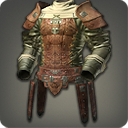 BODY
DISCIPLE OF WAR LV. 30
ITEM LEVEL 30DEFENSE: 29 ( 36)MAGIC DEFENSE: 29 ( 36)TOADSKIN JACKETBODY
DISCIPLE OF WAR LV. 30
ITEM LEVEL 30STRENGTH +5 ( +6)
DEXTERITY +5 ( +6)
VITALITY +5 ( +6)
DIRECT HIT RATE +6 ( +8)STRENGTH +5 ( +6)
DEXTERITY +5 ( +6)
VITALITY +5 ( +6)
DIRECT HIT RATE +6 ( +8)STRENGTH +5 ( +6)
DEXTERITY +5 ( +6)
VITALITY +5 ( +6)
DIRECT HIT RATE +6 ( +8)TOADSKIN JACKETBODY
DISCIPLE OF WAR LV. 30
ITEM LEVEL 30REPAIR/MELDING/DESYNTHESIS: LEATHERWORKERDYEABLE: YESSTEEL CUIRASS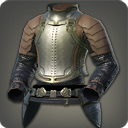 BODY
GLA MRD PLD WAR DRK GNB LV. 30
ITEM LEVEL 30DEFENSE: 58 ( 73)MAGIC DEFENSE: 58 ( 73)STEEL CUIRASSBODY
GLA MRD PLD WAR DRK GNB LV. 30
ITEM LEVEL 30STRENGTH +5 ( +6)
VITALITY +5 ( +6)
TENACITY +6 ( +8)STRENGTH +5 ( +6)
VITALITY +5 ( +6)
TENACITY +6 ( +8)STRENGTH +5 ( +6)
VITALITY +5 ( +6)
TENACITY +6 ( +8)STEEL CUIRASSBODY
GLA MRD PLD WAR DRK GNB LV. 30
ITEM LEVEL 30REPAIR/MELDING/DESYNTHESIS: ARMORERDYEABLE: YESSERPENT PRIVATE'S TUNIC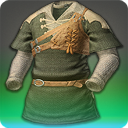 BODY
DISCIPLE OF WAR LV. 31
ITEM LEVEL 32DEFENSE: 39MAGIC DEFENSE: 39SERPENT PRIVATE'S TUNICBODY
DISCIPLE OF WAR LV. 31
ITEM LEVEL 32ORDER OF THE TWIN ADDER UNIFORMSTRENGTH +7
DEXTERITY +7
VITALITY +7
DETERMINATION +5
SET BONUS:CRITICAL HIT +10ORDER OF THE TWIN ADDER UNIFORMSTRENGTH +7
DEXTERITY +7
VITALITY +7
DETERMINATION +5
SET BONUS:CRITICAL HIT +10ORDER OF THE TWIN ADDER UNIFORMSTRENGTH +7
DEXTERITY +7
VITALITY +7
DETERMINATION +5
SET BONUS:CRITICAL HIT +10SERPENT PRIVATE'S TUNICBODY
DISCIPLE OF WAR LV. 31
ITEM LEVEL 32REPAIR/MELDING/DESYNTHESIS: WEAVERDYEABLE: NOUNIQUE
UNTRADEABLESERPENT PRIVATE'S HAUBERGEON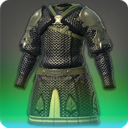 BODY
GLA MRD PLD WAR DRK GNB LV. 31
ITEM LEVEL 32DEFENSE: 79MAGIC DEFENSE: 79SERPENT PRIVATE'S HAUBERGEONBODY
GLA MRD PLD WAR DRK GNB LV. 31
ITEM LEVEL 32ORDER OF THE TWIN ADDER UNIFORMSTRENGTH +7
VITALITY +7
SKILL SPEED +9
SET BONUS:DIRECT HIT RATE +10ORDER OF THE TWIN ADDER UNIFORMSTRENGTH +7
VITALITY +7
SKILL SPEED +9
SET BONUS:DIRECT HIT RATE +10ORDER OF THE TWIN ADDER UNIFORMSTRENGTH +7
VITALITY +7
SKILL SPEED +9
SET BONUS:DIRECT HIT RATE +10SERPENT PRIVATE'S HAUBERGEONBODY
GLA MRD PLD WAR DRK GNB LV. 31
ITEM LEVEL 32REPAIR/MELDING/DESYNTHESIS: ARMORERDYEABLE: NOUNIQUE
UNTRADEABLESTORM PRIVATE'S HAUBERGEON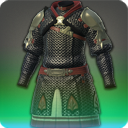 BODY
GLA MRD PLD WAR DRK GNB LV. 31
ITEM LEVEL 32DEFENSE: 79MAGIC DEFENSE: 79STORM PRIVATE'S HAUBERGEONBODY
GLA MRD PLD WAR DRK GNB LV. 31
ITEM LEVEL 32MAELSTROM UNIFORMSTRENGTH +7
VITALITY +7
SKILL SPEED +9
SET BONUS:DIRECT HIT RATE +10MAELSTROM UNIFORMSTRENGTH +7
VITALITY +7
SKILL SPEED +9
SET BONUS:DIRECT HIT RATE +10MAELSTROM UNIFORMSTRENGTH +7
VITALITY +7
SKILL SPEED +9
SET BONUS:DIRECT HIT RATE +10STORM PRIVATE'S HAUBERGEONBODY
GLA MRD PLD WAR DRK GNB LV. 31
ITEM LEVEL 32REPAIR/MELDING/DESYNTHESIS: ARMORERDYEABLE: NOUNIQUE
UNTRADEABLESTORM PRIVATE'S JACKET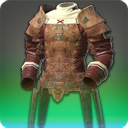 BODY
DISCIPLE OF WAR LV. 31
ITEM LEVEL 32DEFENSE: 39MAGIC DEFENSE: 39STORM PRIVATE'S JACKETBODY
DISCIPLE OF WAR LV. 31
ITEM LEVEL 32MAELSTROM UNIFORMSTRENGTH +7
DEXTERITY +7
VITALITY +7
DETERMINATION +5
SET BONUS:SKILL SPEED +10MAELSTROM UNIFORMSTRENGTH +7
DEXTERITY +7
VITALITY +7
DETERMINATION +5
SET BONUS:SKILL SPEED +10MAELSTROM UNIFORMSTRENGTH +7
DEXTERITY +7
VITALITY +7
DETERMINATION +5
SET BONUS:SKILL SPEED +10STORM PRIVATE'S JACKETBODY
DISCIPLE OF WAR LV. 31
ITEM LEVEL 32REPAIR/MELDING/DESYNTHESIS: LEATHERWORKERDYEABLE: NOUNIQUE
UNTRADEABLEFLAME PRIVATE'S SHIRT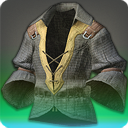 BODY
DISCIPLE OF WAR LV. 31
ITEM LEVEL 32DEFENSE: 39MAGIC DEFENSE: 39FLAME PRIVATE'S SHIRTBODY
DISCIPLE OF WAR LV. 31
ITEM LEVEL 32IMMORTAL FLAMES UNIFORMSTRENGTH +7
DEXTERITY +7
VITALITY +7
SKILL SPEED +9
SET BONUS:DIRECT HIT RATE +10IMMORTAL FLAMES UNIFORMSTRENGTH +7
DEXTERITY +7
VITALITY +7
SKILL SPEED +9
SET BONUS:DIRECT HIT RATE +10IMMORTAL FLAMES UNIFORMSTRENGTH +7
DEXTERITY +7
VITALITY +7
SKILL SPEED +9
SET BONUS:DIRECT HIT RATE +10FLAME PRIVATE'S SHIRTBODY
DISCIPLE OF WAR LV. 31
ITEM LEVEL 32REPAIR/MELDING/DESYNTHESIS: WEAVERDYEABLE: NOUNIQUE
UNTRADEABLEFLAME PRIVATE'S HAUBERGEON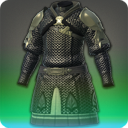 BODY
GLA MRD PLD WAR DRK GNB LV. 31
ITEM LEVEL 32DEFENSE: 79MAGIC DEFENSE: 79FLAME PRIVATE'S HAUBERGEONBODY
GLA MRD PLD WAR DRK GNB LV. 31
ITEM LEVEL 32IMMORTAL FLAMES UNIFORMSTRENGTH +7
VITALITY +7
SKILL SPEED +9
SET BONUS:DIRECT HIT RATE +10IMMORTAL FLAMES UNIFORMSTRENGTH +7
VITALITY +7
SKILL SPEED +9
SET BONUS:DIRECT HIT RATE +10IMMORTAL FLAMES UNIFORMSTRENGTH +7
VITALITY +7
SKILL SPEED +9
SET BONUS:DIRECT HIT RATE +10FLAME PRIVATE'S HAUBERGEONBODY
GLA MRD PLD WAR DRK GNB LV. 31
ITEM LEVEL 32REPAIR/MELDING/DESYNTHESIS: ARMORERDYEABLE: NOUNIQUE
UNTRADEABLESTEEL SCALE MAIL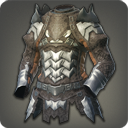 BODY
GLA MRD LNC PLD WAR DRG DRK GNB LV. 32
ITEM LEVEL 32DEFENSE: 63 ( 79)MAGIC DEFENSE: 63 ( 79)STEEL SCALE MAILBODY
GLA MRD LNC PLD WAR DRG DRK GNB LV. 32
ITEM LEVEL 32STRENGTH +6 ( +7)
VITALITY +6 ( +7)
DIRECT HIT RATE +7 ( +9)STRENGTH +6 ( +7)
VITALITY +6 ( +7)
DIRECT HIT RATE +7 ( +9)STRENGTH +6 ( +7)
VITALITY +6 ( +7)
DIRECT HIT RATE +7 ( +9)STEEL SCALE MAILBODY
GLA MRD LNC PLD WAR DRG DRK GNB LV. 32
ITEM LEVEL 32REPAIR/MELDING/DESYNTHESIS: ARMORERDYEABLE: YESAETHERIAL STEEL SCALE MAIL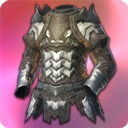 BODY
GLA MRD LNC PLD WAR DRG DRK GNB LV. 32
ITEM LEVEL 32DEFENSE: 79MAGIC DEFENSE: 79AETHERIAL STEEL SCALE MAILBODY
GLA MRD LNC PLD WAR DRG DRK GNB LV. 32
ITEM LEVEL 32STRENGTH +7
VITALITY +7
THIS ITEM MAY HAVE UP TO 4 RANDOM ADDITIONAL BONUS STATS.STRENGTH +7
VITALITY +7
THIS ITEM MAY HAVE UP TO 4 RANDOM ADDITIONAL BONUS STATS.STRENGTH +7
VITALITY +7
THIS ITEM MAY HAVE UP TO 4 RANDOM ADDITIONAL BONUS STATS.AETHERIAL STEEL SCALE MAILBODY
GLA MRD LNC PLD WAR DRG DRK GNB LV. 32
ITEM LEVEL 32REPAIR/MELDING/DESYNTHESIS: ARMORERDYEABLE: YESUNTRADEABLECAVALRY CUIRASS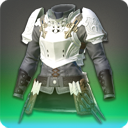 BODY
GLA MRD PLD WAR DRK GNB LV. 32
ITEM LEVEL 34DEFENSE: 85MAGIC DEFENSE: 85CAVALRY CUIRASSBODY
GLA MRD PLD WAR DRK GNB LV. 32
ITEM LEVEL 34STRENGTH +7
VITALITY +8
DETERMINATION +6
DIRECT HIT RATE +7STRENGTH +7
VITALITY +8
DETERMINATION +6
DIRECT HIT RATE +7STRENGTH +7
VITALITY +8
DETERMINATION +6
DIRECT HIT RATE +7CAVALRY CUIRASSBODY
GLA MRD PLD WAR DRK GNB LV. 32
ITEM LEVEL 34REPAIR/MELDING/DESYNTHESIS: ARMORERDYEABLE: NOUNIQUE
UNTRADEABLEINFANTRY SHIRT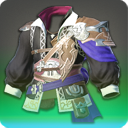 BODY
DISCIPLE OF WAR LV. 32
ITEM LEVEL 34DEFENSE: 42MAGIC DEFENSE: 42INFANTRY SHIRTBODY
DISCIPLE OF WAR LV. 32
ITEM LEVEL 34STRENGTH +7
DEXTERITY +7
VITALITY +8
CRITICAL HIT +10
DIRECT HIT RATE +7STRENGTH +7
DEXTERITY +7
VITALITY +8
CRITICAL HIT +10
DIRECT HIT RATE +7STRENGTH +7
DEXTERITY +7
VITALITY +8
CRITICAL HIT +10
DIRECT HIT RATE +7INFANTRY SHIRTBODY
DISCIPLE OF WAR LV. 32
ITEM LEVEL 34REPAIR/MELDING/DESYNTHESIS: LEATHERWORKERDYEABLE: NOUNIQUE
UNTRADEABLELINEN SHIRT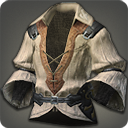 BODY
DISCIPLE OF WAR LV. 35
ITEM LEVEL 35DEFENSE: 35 ( 44)MAGIC DEFENSE: 35 ( 44)LINEN SHIRTBODY
DISCIPLE OF WAR LV. 35
ITEM LEVEL 35STRENGTH +7
DEXTERITY +7
VITALITY +6 ( +8)
DIRECT HIT RATE +8 ( +10)STRENGTH +7
DEXTERITY +7
VITALITY +6 ( +8)
DIRECT HIT RATE +8 ( +10)STRENGTH +7
DEXTERITY +7
VITALITY +6 ( +8)
DIRECT HIT RATE +8 ( +10)LINEN SHIRTBODY
DISCIPLE OF WAR LV. 35
ITEM LEVEL 35REPAIR/MELDING/DESYNTHESIS: WEAVERDYEABLE: YESAETHERIAL LINEN SHIRT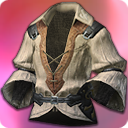 BODY
DISCIPLE OF WAR LV. 35
ITEM LEVEL 35DEFENSE: 44MAGIC DEFENSE: 44AETHERIAL LINEN SHIRTBODY
DISCIPLE OF WAR LV. 35
ITEM LEVEL 35STRENGTH +7
DEXTERITY +7
VITALITY +8

THIS ITEM MAY HAVE UP TO 4 RANDOM ADDITIONAL BONUS STATS.STRENGTH +7
DEXTERITY +7
VITALITY +8

THIS ITEM MAY HAVE UP TO 4 RANDOM ADDITIONAL BONUS STATS.STRENGTH +7
DEXTERITY +7
VITALITY +8

THIS ITEM MAY HAVE UP TO 4 RANDOM ADDITIONAL BONUS STATS.AETHERIAL LINEN SHIRTBODY
DISCIPLE OF WAR LV. 35
ITEM LEVEL 35REPAIR/MELDING/DESYNTHESIS: WEAVERDYEABLE: YESUNTRADEABLEHEAVY STEEL ARMOR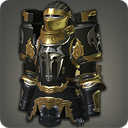 BODY
GLA MRD PLD WAR DRK GNB LV. 35
ITEM LEVEL 35DEFENSE: 120 ( 150)MAGIC DEFENSE: 120 ( 150)HEAVY STEEL ARMORBODY
GLA MRD PLD WAR DRK GNB LV. 35
ITEM LEVEL 35CANNOT EQUIP GEAR TO HEAD.STRENGTH +11 ( +12)
VITALITY +10 ( +13)
CRITICAL HIT +13 ( +17)CANNOT EQUIP GEAR TO HEAD.STRENGTH +11 ( +12)
VITALITY +10 ( +13)
CRITICAL HIT +13 ( +17)CANNOT EQUIP GEAR TO HEAD.STRENGTH +11 ( +12)
VITALITY +10 ( +13)
CRITICAL HIT +13 ( +17)HEAVY STEEL ARMORBODY
GLA MRD PLD WAR DRK GNB LV. 35
ITEM LEVEL 35REPAIR/MELDING/DESYNTHESIS: ARMORERDYEABLE: YESAETHERIAL HEAVY STEEL ARMOR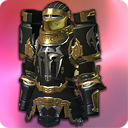 BODY
GLA MRD PLD WAR DRK GNB LV. 35
ITEM LEVEL 35DEFENSE: 150MAGIC DEFENSE: 150AETHERIAL HEAVY STEEL ARMORBODY
GLA MRD PLD WAR DRK GNB LV. 35
ITEM LEVEL 35CANNOT EQUIP GEAR TO HEAD.STRENGTH +12
VITALITY +13
THIS ITEM MAY HAVE UP TO 4 RANDOM ADDITIONAL BONUS STATS.CANNOT EQUIP GEAR TO HEAD.STRENGTH +12
VITALITY +13
THIS ITEM MAY HAVE UP TO 4 RANDOM ADDITIONAL BONUS STATS.CANNOT EQUIP GEAR TO HEAD.STRENGTH +12
VITALITY +13
THIS ITEM MAY HAVE UP TO 4 RANDOM ADDITIONAL BONUS STATS.AETHERIAL HEAVY STEEL ARMORBODY
GLA MRD PLD WAR DRK GNB LV. 35
ITEM LEVEL 35REPAIR/MELDING/DESYNTHESIS: ARMORERDYEABLE: YESUNTRADEABLEALTERED HEAVY STEEL ARMOR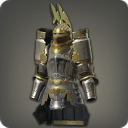 BODY
GLA MRD PLD WAR DRK GNB LV. 35
ITEM LEVEL 35DEFENSE: 120 ( 150)MAGIC DEFENSE: 120 ( 150)ALTERED HEAVY STEEL ARMORBODY
GLA MRD PLD WAR DRK GNB LV. 35
ITEM LEVEL 35CANNOT EQUIP GEAR TO HEAD.STRENGTH +11 ( +12)
VITALITY +10 ( +13)
CRITICAL HIT +13 ( +17)CANNOT EQUIP GEAR TO HEAD.STRENGTH +11 ( +12)
VITALITY +10 ( +13)
CRITICAL HIT +13 ( +17)CANNOT EQUIP GEAR TO HEAD.STRENGTH +11 ( +12)
VITALITY +10 ( +13)
CRITICAL HIT +13 ( +17)ALTERED HEAVY STEEL ARMORBODY
GLA MRD PLD WAR DRK GNB LV. 35
ITEM LEVEL 35REPAIR/MELDING/DESYNTHESIS: ARMORERDYEABLE: YESQARN CHAINMAIL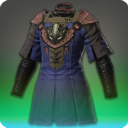 BODY
GLA MRD LNC PLD WAR DRG DRK GNB LV. 35
ITEM LEVEL 37DEFENSE: 93MAGIC DEFENSE: 93QARN CHAINMAILBODY
GLA MRD LNC PLD WAR DRG DRK GNB LV. 35
ITEM LEVEL 37STRENGTH +8
VITALITY +9
CRITICAL HIT +12
SKILL SPEED +8STRENGTH +8
VITALITY +9
CRITICAL HIT +12
SKILL SPEED +8STRENGTH +8
VITALITY +9
CRITICAL HIT +12
SKILL SPEED +8QARN CHAINMAILBODY
GLA MRD LNC PLD WAR DRG DRK GNB LV. 35
ITEM LEVEL 37REPAIR/MELDING/DESYNTHESIS: ARMORERDYEABLE: NOUNIQUE
UNTRADEABLEQARN JACKCOAT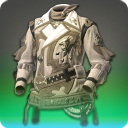 BODY
DISCIPLE OF WAR LV. 35
ITEM LEVEL 37DEFENSE: 51MAGIC DEFENSE: 51QARN JACKCOATBODY
DISCIPLE OF WAR LV. 35
ITEM LEVEL 37STRENGTH +8
DEXTERITY +8
DETERMINATION +7
SKILL SPEED +8
VITALITY +9STRENGTH +8
DEXTERITY +8
DETERMINATION +7
SKILL SPEED +8
VITALITY +9STRENGTH +8
DEXTERITY +8
DETERMINATION +7
SKILL SPEED +8
VITALITY +9QARN JACKCOATBODY
DISCIPLE OF WAR LV. 35
ITEM LEVEL 37REPAIR/MELDING/DESYNTHESIS: LEATHERWORKERDYEABLE: NOUNIQUE
UNTRADEABLEBOARSKIN HARNESS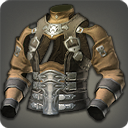 BODY
DISCIPLE OF WAR LV. 37
ITEM LEVEL 37DEFENSE: 37 ( 47)MAGIC DEFENSE: 37 ( 47)BOARSKIN HARNESSBODY
DISCIPLE OF WAR LV. 37
ITEM LEVEL 37STRENGTH +7 ( +8)
DEXTERITY +7 ( +8)
VITALITY +7 ( +9)
DETERMINATION +6 ( +7)STRENGTH +7 ( +8)
DEXTERITY +7 ( +8)
VITALITY +7 ( +9)
DETERMINATION +6 ( +7)STRENGTH +7 ( +8)
DEXTERITY +7 ( +8)
VITALITY +7 ( +9)
DETERMINATION +6 ( +7)BOARSKIN HARNESSBODY
DISCIPLE OF WAR LV. 37
ITEM LEVEL 37REPAIR/MELDING/DESYNTHESIS: LEATHERWORKERDYEABLE: YESAETHERIAL BOARSKIN HARNESS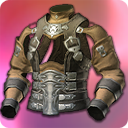 BODY
DISCIPLE OF WAR LV. 37
ITEM LEVEL 37DEFENSE: 47MAGIC DEFENSE: 47AETHERIAL BOARSKIN HARNESSBODY
DISCIPLE OF WAR LV. 37
ITEM LEVEL 37STRENGTH +8
DEXTERITY +8
VITALITY +9

THIS ITEM MAY HAVE UP TO 4 RANDOM ADDITIONAL BONUS STATS.STRENGTH +8
DEXTERITY +8
VITALITY +9

THIS ITEM MAY HAVE UP TO 4 RANDOM ADDITIONAL BONUS STATS.STRENGTH +8
DEXTERITY +8
VITALITY +9

THIS ITEM MAY HAVE UP TO 4 RANDOM ADDITIONAL BONUS STATS.AETHERIAL BOARSKIN HARNESSBODY
DISCIPLE OF WAR LV. 37
ITEM LEVEL 37REPAIR/MELDING/DESYNTHESIS: LEATHERWORKERDYEABLE: YESUNTRADEABLEHORN SCALE MAIL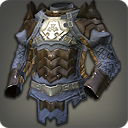 BODY
GLA MRD LNC PLD WAR DRG DRK GNB LV. 38
ITEM LEVEL 38DEFENSE: 77 ( 96)MAGIC DEFENSE: 77 ( 96)HORN SCALE MAILBODY
GLA MRD LNC PLD WAR DRG DRK GNB LV. 38
ITEM LEVEL 38STRENGTH +7 ( +8)
VITALITY +7 ( +9)
DIRECT HIT RATE +10 ( +12)STRENGTH +7 ( +8)
VITALITY +7 ( +9)
DIRECT HIT RATE +10 ( +12)STRENGTH +7 ( +8)
VITALITY +7 ( +9)
DIRECT HIT RATE +10 ( +12)HORN SCALE MAILBODY
GLA MRD LNC PLD WAR DRG DRK GNB LV. 38
ITEM LEVEL 38REPAIR/MELDING/DESYNTHESIS: ARMORERDYEABLE: YESAETHERIAL HORN SCALE MAIL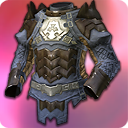 BODY
GLA MRD LNC PLD WAR DRG DRK GNB LV. 38
ITEM LEVEL 38DEFENSE: 96MAGIC DEFENSE: 96AETHERIAL HORN SCALE MAILBODY
GLA MRD LNC PLD WAR DRG DRK GNB LV. 38
ITEM LEVEL 38STRENGTH +8
VITALITY +9
THIS ITEM MAY HAVE UP TO 4 RANDOM ADDITIONAL BONUS STATS.STRENGTH +8
VITALITY +9
THIS ITEM MAY HAVE UP TO 4 RANDOM ADDITIONAL BONUS STATS.STRENGTH +8
VITALITY +9
THIS ITEM MAY HAVE UP TO 4 RANDOM ADDITIONAL BONUS STATS.AETHERIAL HORN SCALE MAILBODY
GLA MRD LNC PLD WAR DRG DRK GNB LV. 38
ITEM LEVEL 38REPAIR/MELDING/DESYNTHESIS: ARMORERDYEABLE: YESUNTRADEABLEPOACHER'S TUNIC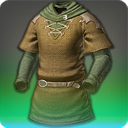 BODY
DISCIPLE OF WAR LV. 38
ITEM LEVEL 40DEFENSE: 51MAGIC DEFENSE: 51POACHER'S TUNICBODY
DISCIPLE OF WAR LV. 38
ITEM LEVEL 40STRENGTH +9
DEXTERITY +9
VITALITY +10
CRITICAL HIT +14
DIRECT HIT RATE +9STRENGTH +9
DEXTERITY +9
VITALITY +10
CRITICAL HIT +14
DIRECT HIT RATE +9STRENGTH +9
DEXTERITY +9
VITALITY +10
CRITICAL HIT +14
DIRECT HIT RATE +9POACHER'S TUNICBODY
DISCIPLE OF WAR LV. 38
ITEM LEVEL 40REPAIR/MELDING/DESYNTHESIS: WEAVERDYEABLE: NOUNIQUE
UNTRADEABLEKOKOROON'S DARKSHELL MAIL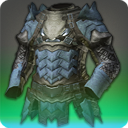 BODY
GLA MRD LNC PLD WAR DRG DRK GNB LV. 38
ITEM LEVEL 40DEFENSE: 102MAGIC DEFENSE: 102KOKOROON'S DARKSHELL MAILBODY
GLA MRD LNC PLD WAR DRG DRK GNB LV. 38
ITEM LEVEL 40STRENGTH +9
VITALITY +10
DIRECT HIT RATE +14
TENACITY +9STRENGTH +9
VITALITY +10
DIRECT HIT RATE +14
TENACITY +9STRENGTH +9
VITALITY +10
DIRECT HIT RATE +14
TENACITY +9KOKOROON'S DARKSHELL MAILBODY
GLA MRD LNC PLD WAR DRG DRK GNB LV. 38
ITEM LEVEL 40REPAIR/MELDING/DESYNTHESIS: ARMORERDYEABLE: NOUNIQUE
UNTRADEABLEWOOLEN SHIRT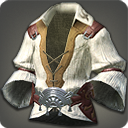 BODY
DISCIPLE OF WAR LV. 40
ITEM LEVEL 40DEFENSE: 41 ( 51)MAGIC DEFENSE: 41 ( 51)WOOLEN SHIRTBODY
DISCIPLE OF WAR LV. 40
ITEM LEVEL 40STRENGTH +8 ( +9)
DEXTERITY +8 ( +9)
VITALITY +8 ( +10)
DIRECT HIT RATE +11 ( +14)STRENGTH +8 ( +9)
DEXTERITY +8 ( +9)
VITALITY +8 ( +10)
DIRECT HIT RATE +11 ( +14)STRENGTH +8 ( +9)
DEXTERITY +8 ( +9)
VITALITY +8 ( +10)
DIRECT HIT RATE +11 ( +14)WOOLEN SHIRTBODY
DISCIPLE OF WAR LV. 40
ITEM LEVEL 40REPAIR/MELDING/DESYNTHESIS: WEAVERDYEABLE: YESAETHERIAL WOOLEN SHIRT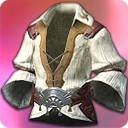 BODY
DISCIPLE OF WAR LV. 40
ITEM LEVEL 40DEFENSE: 51MAGIC DEFENSE: 51AETHERIAL WOOLEN SHIRTBODY
DISCIPLE OF WAR LV. 40
ITEM LEVEL 40STRENGTH +9
DEXTERITY +9
VITALITY +10

THIS ITEM MAY HAVE UP TO 4 RANDOM ADDITIONAL BONUS STATS.STRENGTH +9
DEXTERITY +9
VITALITY +10

THIS ITEM MAY HAVE UP TO 4 RANDOM ADDITIONAL BONUS STATS.STRENGTH +9
DEXTERITY +9
VITALITY +10

THIS ITEM MAY HAVE UP TO 4 RANDOM ADDITIONAL BONUS STATS.AETHERIAL WOOLEN SHIRTBODY
DISCIPLE OF WAR LV. 40
ITEM LEVEL 40REPAIR/MELDING/DESYNTHESIS: WEAVERDYEABLE: YESUNTRADEABLEMYTHRIL CUIRASS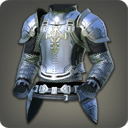 BODY
GLA MRD PLD WAR DRK GNB LV. 40
ITEM LEVEL 40DEFENSE: 82 ( 102)MAGIC DEFENSE: 82 ( 102)MYTHRIL CUIRASSBODY
GLA MRD PLD WAR DRK GNB LV. 40
ITEM LEVEL 40STRENGTH +8 ( +9)
VITALITY +8 ( +10)
TENACITY +11 ( +14)STRENGTH +8 ( +9)
VITALITY +8 ( +10)
TENACITY +11 ( +14)STRENGTH +8 ( +9)
VITALITY +8 ( +10)
TENACITY +11 ( +14)MYTHRIL CUIRASSBODY
GLA MRD PLD WAR DRK GNB LV. 40
ITEM LEVEL 40REPAIR/MELDING/DESYNTHESIS: ARMORERDYEABLE: YESAETHERIAL MYTHRIL CUIRASS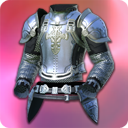 BODY
GLA MRD PLD WAR DRK GNB LV. 40
ITEM LEVEL 40DEFENSE: 102MAGIC DEFENSE: 102AETHERIAL MYTHRIL CUIRASSBODY
GLA MRD PLD WAR DRK GNB LV. 40
ITEM LEVEL 40STRENGTH +9
VITALITY +10
THIS ITEM MAY HAVE UP TO 4 RANDOM ADDITIONAL BONUS STATS.STRENGTH +9
VITALITY +10
THIS ITEM MAY HAVE UP TO 4 RANDOM ADDITIONAL BONUS STATS.STRENGTH +9
VITALITY +10
THIS ITEM MAY HAVE UP TO 4 RANDOM ADDITIONAL BONUS STATS.AETHERIAL MYTHRIL CUIRASSBODY
GLA MRD PLD WAR DRK GNB LV. 40
ITEM LEVEL 40REPAIR/MELDING/DESYNTHESIS: ARMORERDYEABLE: YESUNTRADEABLEALTERED WOOLEN SHIRT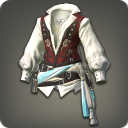 BODY
DISCIPLE OF WAR LV. 40
ITEM LEVEL 40DEFENSE: 41 ( 51)MAGIC DEFENSE: 41 ( 51)ALTERED WOOLEN SHIRTBODY
DISCIPLE OF WAR LV. 40
ITEM LEVEL 40STRENGTH +8 ( +9)
DEXTERITY +8 ( +9)
VITALITY +8 ( +10)
DIRECT HIT RATE +11 ( +14)STRENGTH +8 ( +9)
DEXTERITY +8 ( +9)
VITALITY +8 ( +10)
DIRECT HIT RATE +11 ( +14)STRENGTH +8 ( +9)
DEXTERITY +8 ( +9)
VITALITY +8 ( +10)
DIRECT HIT RATE +11 ( +14)ALTERED WOOLEN SHIRTBODY
DISCIPLE OF WAR LV. 40
ITEM LEVEL 40REPAIR/MELDING/DESYNTHESIS: WEAVERDYEABLE: YESSERPENT SERGEANT'S TUNIC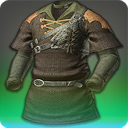 BODY
DISCIPLE OF WAR LV. 40
ITEM LEVEL 41DEFENSE: 53MAGIC DEFENSE: 53SERPENT SERGEANT'S TUNICBODY
DISCIPLE OF WAR LV. 40
ITEM LEVEL 41ORDER OF THE TWIN ADDER UNIFORMSTRENGTH +9
DEXTERITY +9
VITALITY +10
CRITICAL HIT +14
SET BONUS:SKILL SPEED +16ORDER OF THE TWIN ADDER UNIFORMSTRENGTH +9
DEXTERITY +9
VITALITY +10
CRITICAL HIT +14
SET BONUS:SKILL SPEED +16ORDER OF THE TWIN ADDER UNIFORMSTRENGTH +9
DEXTERITY +9
VITALITY +10
CRITICAL HIT +14
SET BONUS:SKILL SPEED +16SERPENT SERGEANT'S TUNICBODY
DISCIPLE OF WAR LV. 40
ITEM LEVEL 41REPAIR/MELDING/DESYNTHESIS: WEAVERDYEABLE: NOUNIQUE
UNTRADEABLESERPENT SERGEANT'S TABARD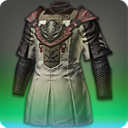 BODY
GLA MRD LNC PLD WAR DRG DRK GNB LV. 40
ITEM LEVEL 41DEFENSE: 71MAGIC DEFENSE: 53SERPENT SERGEANT'S TABARDBODY
GLA MRD LNC PLD WAR DRG DRK GNB LV. 40
ITEM LEVEL 41ORDER OF THE TWIN ADDER UNIFORMSTRENGTH +9
VITALITY +10
CRITICAL HIT +14
SET BONUS:DETERMINATION +10ORDER OF THE TWIN ADDER UNIFORMSTRENGTH +9
VITALITY +10
CRITICAL HIT +14
SET BONUS:DETERMINATION +10ORDER OF THE TWIN ADDER UNIFORMSTRENGTH +9
VITALITY +10
CRITICAL HIT +14
SET BONUS:DETERMINATION +10SERPENT SERGEANT'S TABARDBODY
GLA MRD LNC PLD WAR DRG DRK GNB LV. 40
ITEM LEVEL 41REPAIR/MELDING/DESYNTHESIS: ARMORERDYEABLE: NOUNIQUE
UNTRADEABLESTORM SERGEANT'S TABARD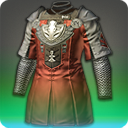 BODY
GLA MRD LNC PLD WAR DRG DRK GNB LV. 40
ITEM LEVEL 41DEFENSE: 71MAGIC DEFENSE: 53STORM SERGEANT'S TABARDBODY
GLA MRD LNC PLD WAR DRG DRK GNB LV. 40
ITEM LEVEL 41MAELSTROM UNIFORMSTRENGTH +9
VITALITY +10
DETERMINATION +9
SET BONUS:SKILL SPEED +16MAELSTROM UNIFORMSTRENGTH +9
VITALITY +10
DETERMINATION +9
SET BONUS:SKILL SPEED +16MAELSTROM UNIFORMSTRENGTH +9
VITALITY +10
DETERMINATION +9
SET BONUS:SKILL SPEED +16STORM SERGEANT'S TABARDBODY
GLA MRD LNC PLD WAR DRG DRK GNB LV. 40
ITEM LEVEL 41REPAIR/MELDING/DESYNTHESIS: ARMORERDYEABLE: YESUNIQUE
UNTRADEABLEFLAME SERGEANT'S SHIRT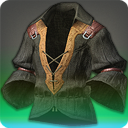 BODY
DISCIPLE OF WAR LV. 40
ITEM LEVEL 41DEFENSE: 53MAGIC DEFENSE: 53FLAME SERGEANT'S SHIRTBODY
DISCIPLE OF WAR LV. 40
ITEM LEVEL 41IMMORTAL FLAMES UNIFORMSTRENGTH +9
DEXTERITY +9
VITALITY +10
SKILL SPEED +14
SET BONUS:DIRECT HIT RATE +16IMMORTAL FLAMES UNIFORMSTRENGTH +9
DEXTERITY +9
VITALITY +10
SKILL SPEED +14
SET BONUS:DIRECT HIT RATE +16IMMORTAL FLAMES UNIFORMSTRENGTH +9
DEXTERITY +9
VITALITY +10
SKILL SPEED +14
SET BONUS:DIRECT HIT RATE +16FLAME SERGEANT'S SHIRTBODY
DISCIPLE OF WAR LV. 40
ITEM LEVEL 41REPAIR/MELDING/DESYNTHESIS: WEAVERDYEABLE: NOUNIQUE
UNTRADEABLEFLAME SERGEANT'S TABARD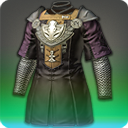 BODY
GLA MRD LNC PLD WAR DRG DRK GNB LV. 40
ITEM LEVEL 41DEFENSE: 71MAGIC DEFENSE: 53FLAME SERGEANT'S TABARDBODY
GLA MRD LNC PLD WAR DRG DRK GNB LV. 40
ITEM LEVEL 41IMMORTAL FLAMES UNIFORMSTRENGTH +9
VITALITY +10
SKILL SPEED +14
SET BONUS:CRITICAL HIT +16IMMORTAL FLAMES UNIFORMSTRENGTH +9
VITALITY +10
SKILL SPEED +14
SET BONUS:CRITICAL HIT +16IMMORTAL FLAMES UNIFORMSTRENGTH +9
VITALITY +10
SKILL SPEED +14
SET BONUS:CRITICAL HIT +16FLAME SERGEANT'S TABARDBODY
GLA MRD LNC PLD WAR DRG DRK GNB LV. 40
ITEM LEVEL 41REPAIR/MELDING/DESYNTHESIS: ARMORERDYEABLE: NOUNIQUE
UNTRADEABLEAETHERIAL RANGER'S TUNIC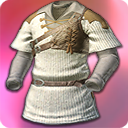 BODY
DISCIPLE OF WAR LV. 40
ITEM LEVEL 43DEFENSE: 57MAGIC DEFENSE: 57AETHERIAL RANGER'S TUNICBODY
DISCIPLE OF WAR LV. 40
ITEM LEVEL 43STRENGTH +10
DEXTERITY +10
VITALITY +11

THIS ITEM MAY HAVE UP TO 4 RANDOM ADDITIONAL BONUS STATS.STRENGTH +10
DEXTERITY +10
VITALITY +11

THIS ITEM MAY HAVE UP TO 4 RANDOM ADDITIONAL BONUS STATS.STRENGTH +10
DEXTERITY +10
VITALITY +11

THIS ITEM MAY HAVE UP TO 4 RANDOM ADDITIONAL BONUS STATS.AETHERIAL RANGER'S TUNICBODY
DISCIPLE OF WAR LV. 40
ITEM LEVEL 43REPAIR/MELDING/DESYNTHESIS: WEAVERDYEABLE: YESUNTRADEABLEAETHERIAL MYTHRIL HAUBERGEON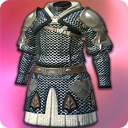 BODY
GLA MRD LNC PLD WAR DRG DRK GNB LV. 40
ITEM LEVEL 43DEFENSE: 76MAGIC DEFENSE: 57AETHERIAL MYTHRIL HAUBERGEONBODY
GLA MRD LNC PLD WAR DRG DRK GNB LV. 40
ITEM LEVEL 43STRENGTH +10
VITALITY +11
THIS ITEM MAY HAVE UP TO 4 RANDOM ADDITIONAL BONUS STATS.STRENGTH +10
VITALITY +11
THIS ITEM MAY HAVE UP TO 4 RANDOM ADDITIONAL BONUS STATS.STRENGTH +10
VITALITY +11
THIS ITEM MAY HAVE UP TO 4 RANDOM ADDITIONAL BONUS STATS.AETHERIAL MYTHRIL HAUBERGEONBODY
GLA MRD LNC PLD WAR DRG DRK GNB LV. 40
ITEM LEVEL 43REPAIR/MELDING/DESYNTHESIS: ARMORERDYEABLE: YESUNTRADEABLEBLACKENED SCALE MAIL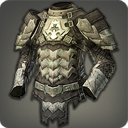 BODY
GLA MRD LNC PLD WAR DRG DRK GNB LV. 41
ITEM LEVEL 36DEFENSE: 61MAGIC DEFENSE: 45BLACKENED SCALE MAILBODY
GLA MRD LNC PLD WAR DRG DRK GNB LV. 41
ITEM LEVEL 36STRENGTH +8
VITALITY +8STRENGTH +8
VITALITY +8STRENGTH +8
VITALITY +8BLACKENED SCALE MAILBODY
GLA MRD LNC PLD WAR DRG DRK GNB LV. 41
ITEM LEVEL 36REPAIR/MELDING/DESYNTHESIS: ARMORERDYEABLE: NOAETHERIAL PEISTESKIN HARNESS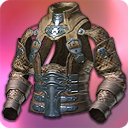 BODY
DISCIPLE OF WAR LV. 41
ITEM LEVEL 42DEFENSE: 55MAGIC DEFENSE: 55AETHERIAL PEISTESKIN HARNESSBODY
DISCIPLE OF WAR LV. 41
ITEM LEVEL 42STRENGTH +9
DEXTERITY +9
VITALITY +11

THIS ITEM MAY HAVE UP TO 4 RANDOM ADDITIONAL BONUS STATS.STRENGTH +9
DEXTERITY +9
VITALITY +11

THIS ITEM MAY HAVE UP TO 4 RANDOM ADDITIONAL BONUS STATS.STRENGTH +9
DEXTERITY +9
VITALITY +11

THIS ITEM MAY HAVE UP TO 4 RANDOM ADDITIONAL BONUS STATS.AETHERIAL PEISTESKIN HARNESSBODY
DISCIPLE OF WAR LV. 41
ITEM LEVEL 42REPAIR/MELDING/DESYNTHESIS: LEATHERWORKERDYEABLE: YESUNTRADEABLEVIGIL HAUBERGEON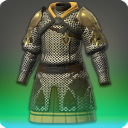 BODY
GLA MRD LNC PLD WAR DRG DRK GNB LV. 41
ITEM LEVEL 43DEFENSE: 114MAGIC DEFENSE: 114VIGIL HAUBERGEONBODY
GLA MRD LNC PLD WAR DRG DRK GNB LV. 41
ITEM LEVEL 43STRENGTH +10
VITALITY +11
DETERMINATION +11
SKILL SPEED +11STRENGTH +10
VITALITY +11
DETERMINATION +11
SKILL SPEED +11STRENGTH +10
VITALITY +11
DETERMINATION +11
SKILL SPEED +11VIGIL HAUBERGEONBODY
GLA MRD LNC PLD WAR DRG DRK GNB LV. 41
ITEM LEVEL 43REPAIR/MELDING/DESYNTHESIS: ARMORERDYEABLE: NOUNIQUE
UNTRADEABLEVIGIL SHIRT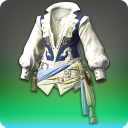 BODY
DISCIPLE OF WAR LV. 41
ITEM LEVEL 43DEFENSE: 63MAGIC DEFENSE: 63VIGIL SHIRTBODY
DISCIPLE OF WAR LV. 41
ITEM LEVEL 43STRENGTH +10
DEXTERITY +10
CRITICAL HIT +16
SKILL SPEED +11
VITALITY +11STRENGTH +10
DEXTERITY +10
CRITICAL HIT +16
SKILL SPEED +11
VITALITY +11STRENGTH +10
DEXTERITY +10
CRITICAL HIT +16
SKILL SPEED +11
VITALITY +11VIGIL SHIRTBODY
DISCIPLE OF WAR LV. 41
ITEM LEVEL 43REPAIR/MELDING/DESYNTHESIS: WEAVERDYEABLE: NOUNIQUE
UNTRADEABLEVINTAGE SCALE MAIL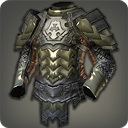 BODY
GLA MRD LNC PLD WAR DRG DRK GNB LV. 41
ITEM LEVEL 44DEFENSE: 63 ( 79)MAGIC DEFENSE: 48 ( 59)VINTAGE SCALE MAILBODY
GLA MRD LNC PLD WAR DRG DRK GNB LV. 41
ITEM LEVEL 44STRENGTH +9 ( +10)
VITALITY +9 ( +11)
SKILL SPEED +13 ( +17)STRENGTH +9 ( +10)
VITALITY +9 ( +11)
SKILL SPEED +13 ( +17)STRENGTH +9 ( +10)
VITALITY +9 ( +11)
SKILL SPEED +13 ( +17)VINTAGE SCALE MAILBODY
GLA MRD LNC PLD WAR DRG DRK GNB LV. 41
ITEM LEVEL 44REPAIR/MELDING/DESYNTHESIS: ARMORERDYEABLE: YESPEISTESKIN HARNESS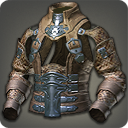 BODY
DISCIPLE OF WAR LV. 42
ITEM LEVEL 42DEFENSE: 44 ( 55)MAGIC DEFENSE: 44 ( 55)PEISTESKIN HARNESSBODY
DISCIPLE OF WAR LV. 42
ITEM LEVEL 42STRENGTH +9
DEXTERITY +9
VITALITY +9 ( +11)
DIRECT HIT RATE +12 ( +15)STRENGTH +9
DEXTERITY +9
VITALITY +9 ( +11)
DIRECT HIT RATE +12 ( +15)STRENGTH +9
DEXTERITY +9
VITALITY +9 ( +11)
DIRECT HIT RATE +12 ( +15)PEISTESKIN HARNESSBODY
DISCIPLE OF WAR LV. 42
ITEM LEVEL 42REPAIR/MELDING/DESYNTHESIS: LEATHERWORKERDYEABLE: YESRANGER'S TUNIC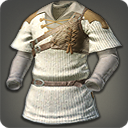 BODY
DISCIPLE OF WAR LV. 43
ITEM LEVEL 43DEFENSE: 46 ( 57)MAGIC DEFENSE: 46 ( 57)RANGER'S TUNICBODY
DISCIPLE OF WAR LV. 43
ITEM LEVEL 43STRENGTH +9 ( +10)
DEXTERITY +9 ( +10)
VITALITY +9 ( +11)
SKILL SPEED +13 ( +16)STRENGTH +9 ( +10)
DEXTERITY +9 ( +10)
VITALITY +9 ( +11)
SKILL SPEED +13 ( +16)STRENGTH +9 ( +10)
DEXTERITY +9 ( +10)
VITALITY +9 ( +11)
SKILL SPEED +13 ( +16)RANGER'S TUNICBODY
DISCIPLE OF WAR LV. 43
ITEM LEVEL 43REPAIR/MELDING/DESYNTHESIS: WEAVERDYEABLE: YESMYTHRIL HAUBERGEON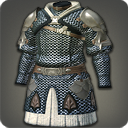 BODY
GLA MRD LNC PLD WAR DRG DRK GNB LV. 43
ITEM LEVEL 43DEFENSE: 61 ( 76)MAGIC DEFENSE: 46 ( 57)MYTHRIL HAUBERGEONBODY
GLA MRD LNC PLD WAR DRG DRK GNB LV. 43
ITEM LEVEL 43STRENGTH +9 ( +10)
VITALITY +9 ( +11)
SKILL SPEED +13 ( +16)STRENGTH +9 ( +10)
VITALITY +9 ( +11)
SKILL SPEED +13 ( +16)STRENGTH +9 ( +10)
VITALITY +9 ( +11)
SKILL SPEED +13 ( +16)MYTHRIL HAUBERGEONBODY
GLA MRD LNC PLD WAR DRG DRK GNB LV. 43
ITEM LEVEL 43REPAIR/MELDING/DESYNTHESIS: ARMORERDYEABLE: YESWOOLEN TUNIC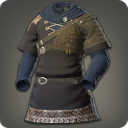 BODY
DISCIPLE OF WAR LV. 43
ITEM LEVEL 43DEFENSE: 46 ( 57)MAGIC DEFENSE: 46 ( 57)WOOLEN TUNICBODY
DISCIPLE OF WAR LV. 43
ITEM LEVEL 43STRENGTH +9 ( +10)
DEXTERITY +9 ( +10)
VITALITY +9 ( +11)
SKILL SPEED +13 ( +16)STRENGTH +9 ( +10)
DEXTERITY +9 ( +10)
VITALITY +9 ( +11)
SKILL SPEED +13 ( +16)STRENGTH +9 ( +10)
DEXTERITY +9 ( +10)
VITALITY +9 ( +11)
SKILL SPEED +13 ( +16)WOOLEN TUNICBODY
DISCIPLE OF WAR LV. 43
ITEM LEVEL 43REPAIR/MELDING/DESYNTHESIS: WEAVERDYEABLE: YESHIGH MYTHRIL ARMOR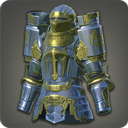 BODY
GLA MRD PLD WAR DRK GNB LV. 44
ITEM LEVEL 44DEFENSE: 162 ( 203)MAGIC DEFENSE: 162 ( 203)HIGH MYTHRIL ARMORBODY
GLA MRD PLD WAR DRK GNB LV. 44
ITEM LEVEL 44CANNOT EQUIP GEAR TO HEAD.STRENGTH +15 ( +17)
VITALITY +14 ( +18)
CRITICAL HIT +22 ( +27)CANNOT EQUIP GEAR TO HEAD.STRENGTH +15 ( +17)
VITALITY +14 ( +18)
CRITICAL HIT +22 ( +27)CANNOT EQUIP GEAR TO HEAD.STRENGTH +15 ( +17)
VITALITY +14 ( +18)
CRITICAL HIT +22 ( +27)HIGH MYTHRIL ARMORBODY
GLA MRD PLD WAR DRK GNB LV. 44
ITEM LEVEL 44REPAIR/MELDING/DESYNTHESIS: ARMORERDYEABLE: YESAETHERIAL HIGH MYTHRIL ARMOR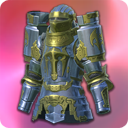 BODY
GLA MRD PLD WAR DRK GNB LV. 44
ITEM LEVEL 44DEFENSE: 203MAGIC DEFENSE: 203AETHERIAL HIGH MYTHRIL ARMORBODY
GLA MRD PLD WAR DRK GNB LV. 44
ITEM LEVEL 44CANNOT EQUIP GEAR TO HEAD.STRENGTH +17
VITALITY +18
THIS ITEM MAY HAVE UP TO 4 RANDOM ADDITIONAL BONUS STATS.CANNOT EQUIP GEAR TO HEAD.STRENGTH +17
VITALITY +18
THIS ITEM MAY HAVE UP TO 4 RANDOM ADDITIONAL BONUS STATS.CANNOT EQUIP GEAR TO HEAD.STRENGTH +17
VITALITY +18
THIS ITEM MAY HAVE UP TO 4 RANDOM ADDITIONAL BONUS STATS.AETHERIAL HIGH MYTHRIL ARMORBODY
GLA MRD PLD WAR DRK GNB LV. 44
ITEM LEVEL 44REPAIR/MELDING/DESYNTHESIS: ARMORERDYEABLE: YESUNTRADEABLEALTERED HIGH MYTHRIL ARMOR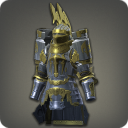 BODY
GLA MRD PLD WAR DRK GNB LV. 44
ITEM LEVEL 44DEFENSE: 162 ( 203)MAGIC DEFENSE: 162 ( 203)ALTERED HIGH MYTHRIL ARMORBODY
GLA MRD PLD WAR DRK GNB LV. 44
ITEM LEVEL 44CANNOT EQUIP GEAR TO HEAD.STRENGTH +15 ( +17)
VITALITY +14 ( +18)
CRITICAL HIT +22 ( +27)CANNOT EQUIP GEAR TO HEAD.STRENGTH +15 ( +17)
VITALITY +14 ( +18)
CRITICAL HIT +22 ( +27)CANNOT EQUIP GEAR TO HEAD.STRENGTH +15 ( +17)
VITALITY +14 ( +18)
CRITICAL HIT +22 ( +27)ALTERED HIGH MYTHRIL ARMORBODY
GLA MRD PLD WAR DRK GNB LV. 44
ITEM LEVEL 44REPAIR/MELDING/DESYNTHESIS: ARMORERDYEABLE: YESCOLISEUM GALERUS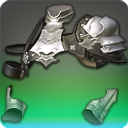 BODY
DISCIPLE OF WAR LV. 44
ITEM LEVEL 46DEFENSE: 63MAGIC DEFENSE: 63COLISEUM GALERUSBODY
DISCIPLE OF WAR LV. 44
ITEM LEVEL 46STRENGTH +10
DEXTERITY +10
VITALITY +9
SKILL SPEED +15
CRITICAL HIT +15STRENGTH +10
DEXTERITY +10
VITALITY +9
SKILL SPEED +15
CRITICAL HIT +15STRENGTH +10
DEXTERITY +10
VITALITY +9
SKILL SPEED +15
CRITICAL HIT +15COLISEUM GALERUSBODY
DISCIPLE OF WAR LV. 44
ITEM LEVEL 46REPAIR/MELDING/DESYNTHESIS: ARMORERDYEABLE: NOBUCCANEER'S SHIRT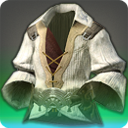 BODY
DISCIPLE OF WAR LV. 44
ITEM LEVEL 46DEFENSE: 63MAGIC DEFENSE: 63BUCCANEER'S SHIRTBODY
DISCIPLE OF WAR LV. 44
ITEM LEVEL 46STRENGTH +10
DEXTERITY +10
VITALITY +9
DIRECT HIT RATE +15STRENGTH +10
DEXTERITY +10
VITALITY +9
DIRECT HIT RATE +15STRENGTH +10
DEXTERITY +10
VITALITY +9
DIRECT HIT RATE +15BUCCANEER'S SHIRTBODY
DISCIPLE OF WAR LV. 44
ITEM LEVEL 46REPAIR/MELDING/DESYNTHESIS: WEAVERDYEABLE: YESTEMPLAR'S HAUBERGEON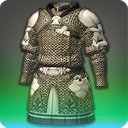 BODY
GLA MRD LNC PLD WAR DRG DRK GNB LV. 44
ITEM LEVEL 46DEFENSE: 84MAGIC DEFENSE: 63TEMPLAR'S HAUBERGEONBODY
GLA MRD LNC PLD WAR DRG DRK GNB LV. 44
ITEM LEVEL 46STRENGTH +10
VITALITY +9
DETERMINATION +10STRENGTH +10
VITALITY +9
DETERMINATION +10STRENGTH +10
VITALITY +9
DETERMINATION +10TEMPLAR'S HAUBERGEONBODY
GLA MRD LNC PLD WAR DRG DRK GNB LV. 44
ITEM LEVEL 46REPAIR/MELDING/DESYNTHESIS: ARMORERDYEABLE: YESSENTINEL'S CUIRASS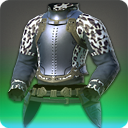 BODY
GLA MRD PLD WAR DRK GNB LV. 44
ITEM LEVEL 46DEFENSE: 127MAGIC DEFENSE: 127SENTINEL'S CUIRASSBODY
GLA MRD PLD WAR DRK GNB LV. 44
ITEM LEVEL 46STRENGTH +10
VITALITY +9
TENACITY +15STRENGTH +10
VITALITY +9
TENACITY +15STRENGTH +10
VITALITY +9
TENACITY +15SENTINEL'S CUIRASSBODY
GLA MRD PLD WAR DRK GNB LV. 44
ITEM LEVEL 46REPAIR/MELDING/DESYNTHESIS: ARMORERDYEABLE: YESAETHERIAL TORTOISESHELL SCALE MAIL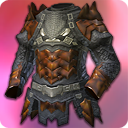 BODY
GLA MRD LNC PLD WAR DRG DRK GNB LV. 45
ITEM LEVEL 46DEFENSE: 127MAGIC DEFENSE: 127AETHERIAL TORTOISESHELL SCALE MAILBODY
GLA MRD LNC PLD WAR DRG DRK GNB LV. 45
ITEM LEVEL 46STRENGTH +11
VITALITY +12
THIS ITEM MAY HAVE UP TO 4 RANDOM ADDITIONAL BONUS STATS.STRENGTH +11
VITALITY +12
THIS ITEM MAY HAVE UP TO 4 RANDOM ADDITIONAL BONUS STATS.STRENGTH +11
VITALITY +12
THIS ITEM MAY HAVE UP TO 4 RANDOM ADDITIONAL BONUS STATS.AETHERIAL TORTOISESHELL SCALE MAILBODY
GLA MRD LNC PLD WAR DRG DRK GNB LV. 45
ITEM LEVEL 46REPAIR/MELDING/DESYNTHESIS: ARMORERDYEABLE: YESUNTRADEABLEAETHERIAL RAPTORSKIN HARNESS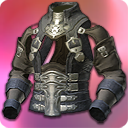 BODY
DISCIPLE OF WAR LV. 45
ITEM LEVEL 47DEFENSE: 65MAGIC DEFENSE: 65AETHERIAL RAPTORSKIN HARNESSBODY
DISCIPLE OF WAR LV. 45
ITEM LEVEL 47STRENGTH +11
DEXTERITY +11
VITALITY +12

THIS ITEM MAY HAVE UP TO 4 RANDOM ADDITIONAL BONUS STATS.STRENGTH +11
DEXTERITY +11
VITALITY +12

THIS ITEM MAY HAVE UP TO 4 RANDOM ADDITIONAL BONUS STATS.STRENGTH +11
DEXTERITY +11
VITALITY +12

THIS ITEM MAY HAVE UP TO 4 RANDOM ADDITIONAL BONUS STATS.AETHERIAL RAPTORSKIN HARNESSBODY
DISCIPLE OF WAR LV. 45
ITEM LEVEL 47REPAIR/MELDING/DESYNTHESIS: LEATHERWORKERDYEABLE: YESUNTRADEABLEAETHERIAL RAINMAKER'S TUNIC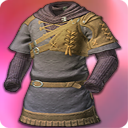 BODY
DISCIPLE OF WAR LV. 45
ITEM LEVEL 48DEFENSE: 68MAGIC DEFENSE: 68AETHERIAL RAINMAKER'S TUNICBODY
DISCIPLE OF WAR LV. 45
ITEM LEVEL 48STRENGTH +12
DEXTERITY +12
VITALITY +12

THIS ITEM MAY HAVE UP TO 4 RANDOM ADDITIONAL BONUS STATS.STRENGTH +12
DEXTERITY +12
VITALITY +12

THIS ITEM MAY HAVE UP TO 4 RANDOM ADDITIONAL BONUS STATS.STRENGTH +12
DEXTERITY +12
VITALITY +12

THIS ITEM MAY HAVE UP TO 4 RANDOM ADDITIONAL BONUS STATS.AETHERIAL RAINMAKER'S TUNICBODY
DISCIPLE OF WAR LV. 45
ITEM LEVEL 48REPAIR/MELDING/DESYNTHESIS: WEAVERDYEABLE: YESUNTRADEABLEAETHERIAL COBALT HAUBERGEON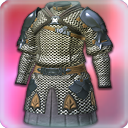 BODY
GLA MRD LNC PLD WAR DRG DRK GNB LV. 45
ITEM LEVEL 48DEFENSE: 90MAGIC DEFENSE: 68AETHERIAL COBALT HAUBERGEONBODY
GLA MRD LNC PLD WAR DRG DRK GNB LV. 45
ITEM LEVEL 48STRENGTH +12
VITALITY +12
THIS ITEM MAY HAVE UP TO 4 RANDOM ADDITIONAL BONUS STATS.STRENGTH +12
VITALITY +12
THIS ITEM MAY HAVE UP TO 4 RANDOM ADDITIONAL BONUS STATS.STRENGTH +12
VITALITY +12
THIS ITEM MAY HAVE UP TO 4 RANDOM ADDITIONAL BONUS STATS.AETHERIAL COBALT HAUBERGEONBODY
GLA MRD LNC PLD WAR DRG DRK GNB LV. 45
ITEM LEVEL 48REPAIR/MELDING/DESYNTHESIS: ARMORERDYEABLE: YESUNTRADEABLERIPPED HAUBERGEON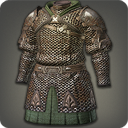 BODY
GLA MRD LNC PLD WAR DRG DRK GNB LV. 46
ITEM LEVEL 41DEFENSE: 71MAGIC DEFENSE: 53RIPPED HAUBERGEONBODY
GLA MRD LNC PLD WAR DRG DRK GNB LV. 46
ITEM LEVEL 41STRENGTH +9
VITALITY +10STRENGTH +9
VITALITY +10STRENGTH +9
VITALITY +10RIPPED HAUBERGEONBODY
GLA MRD LNC PLD WAR DRG DRK GNB LV. 46
ITEM LEVEL 41REPAIR/MELDING/DESYNTHESIS: ARMORERDYEABLE: NOTORTOISESHELL SCALE MAIL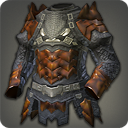 BODY
GLA MRD LNC PLD WAR DRG DRK GNB LV. 46
ITEM LEVEL 46DEFENSE: 101 ( 127)MAGIC DEFENSE: 101 ( 127)TORTOISESHELL SCALE MAILBODY
GLA MRD LNC PLD WAR DRG DRK GNB LV. 46
ITEM LEVEL 46STRENGTH +10 ( +11)
VITALITY +9 ( +12)
DIRECT HIT RATE +15 ( +18)STRENGTH +10 ( +11)
VITALITY +9 ( +12)
DIRECT HIT RATE +15 ( +18)STRENGTH +10 ( +11)
VITALITY +9 ( +12)
DIRECT HIT RATE +15 ( +18)TORTOISESHELL SCALE MAILBODY
GLA MRD LNC PLD WAR DRG DRK GNB LV. 46
ITEM LEVEL 46REPAIR/MELDING/DESYNTHESIS: ARMORERDYEABLE: YESVINTAGE HAUBERGEON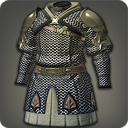 BODY
GLA MRD LNC PLD WAR DRG DRK GNB LV. 46
ITEM LEVEL 49DEFENSE: 74 ( 93)MAGIC DEFENSE: 56 ( 70)VINTAGE HAUBERGEONBODY
GLA MRD LNC PLD WAR DRG DRK GNB LV. 46
ITEM LEVEL 49STRENGTH +11 ( +12)
VITALITY +10 ( +13)
DIRECT HIT RATE +17 ( +21)STRENGTH +11 ( +12)
VITALITY +10 ( +13)
DIRECT HIT RATE +17 ( +21)STRENGTH +11 ( +12)
VITALITY +10 ( +13)
DIRECT HIT RATE +17 ( +21)VINTAGE HAUBERGEONBODY
GLA MRD LNC PLD WAR DRG DRK GNB LV. 46
ITEM LEVEL 49REPAIR/MELDING/DESYNTHESIS: ARMORERDYEABLE: YESRAPTORSKIN HARNESS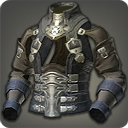 BODY
DISCIPLE OF WAR LV. 47
ITEM LEVEL 47DEFENSE: 52 ( 65)MAGIC DEFENSE: 52 ( 65)RAPTORSKIN HARNESSBODY
DISCIPLE OF WAR LV. 47
ITEM LEVEL 47STRENGTH +10 ( +11)
DEXTERITY +10 ( +11)
VITALITY +10 ( +12)
DIRECT HIT RATE +15 ( +19)STRENGTH +10 ( +11)
DEXTERITY +10 ( +11)
VITALITY +10 ( +12)
DIRECT HIT RATE +15 ( +19)STRENGTH +10 ( +11)
DEXTERITY +10 ( +11)
VITALITY +10 ( +12)
DIRECT HIT RATE +15 ( +19)RAPTORSKIN HARNESSBODY
DISCIPLE OF WAR LV. 47
ITEM LEVEL 47REPAIR/MELDING/DESYNTHESIS: LEATHERWORKERDYEABLE: YESAETHERIAL COBALT CUIRASS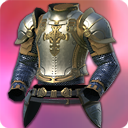 BODY
GLA MRD PLD WAR DRK GNB LV. 47
ITEM LEVEL 49DEFENSE: 139MAGIC DEFENSE: 139AETHERIAL COBALT CUIRASSBODY
GLA MRD PLD WAR DRK GNB LV. 47
ITEM LEVEL 49STRENGTH +12
VITALITY +13
THIS ITEM MAY HAVE UP TO 4 RANDOM ADDITIONAL BONUS STATS.STRENGTH +12
VITALITY +13
THIS ITEM MAY HAVE UP TO 4 RANDOM ADDITIONAL BONUS STATS.STRENGTH +12
VITALITY +13
THIS ITEM MAY HAVE UP TO 4 RANDOM ADDITIONAL BONUS STATS.AETHERIAL COBALT CUIRASSBODY
GLA MRD PLD WAR DRK GNB LV. 47
ITEM LEVEL 49REPAIR/MELDING/DESYNTHESIS: ARMORERDYEABLE: YESUNTRADEABLEAETHERIAL RAPTORSKIN JACKET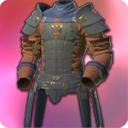 BODY
DISCIPLE OF WAR LV. 47
ITEM LEVEL 49DEFENSE: 70MAGIC DEFENSE: 70AETHERIAL RAPTORSKIN JACKETBODY
DISCIPLE OF WAR LV. 47
ITEM LEVEL 49STRENGTH +12
DEXTERITY +12
VITALITY +13

THIS ITEM MAY HAVE UP TO 4 RANDOM ADDITIONAL BONUS STATS.STRENGTH +12
DEXTERITY +12
VITALITY +13

THIS ITEM MAY HAVE UP TO 4 RANDOM ADDITIONAL BONUS STATS.STRENGTH +12
DEXTERITY +12
VITALITY +13

THIS ITEM MAY HAVE UP TO 4 RANDOM ADDITIONAL BONUS STATS.AETHERIAL RAPTORSKIN JACKETBODY
DISCIPLE OF WAR LV. 47
ITEM LEVEL 49REPAIR/MELDING/DESYNTHESIS: LEATHERWORKERDYEABLE: YESUNTRADEABLEAURUM CUIRASS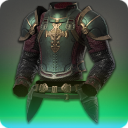 BODY
GLA MRD LNC PLD WAR DRG DRK GNB LV. 47
ITEM LEVEL 49DEFENSE: 139MAGIC DEFENSE: 139AURUM CUIRASSBODY
GLA MRD LNC PLD WAR DRG DRK GNB LV. 47
ITEM LEVEL 49STRENGTH +12
VITALITY +13
DETERMINATION +14
CRITICAL HIT +15STRENGTH +12
VITALITY +13
DETERMINATION +14
CRITICAL HIT +15STRENGTH +12
VITALITY +13
DETERMINATION +14
CRITICAL HIT +15AURUM CUIRASSBODY
GLA MRD LNC PLD WAR DRG DRK GNB LV. 47
ITEM LEVEL 49REPAIR/MELDING/DESYNTHESIS: ARMORERDYEABLE: NOUNIQUE
UNTRADEABLEAURUM JACKET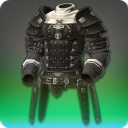 BODY
DISCIPLE OF WAR LV. 47
ITEM LEVEL 49DEFENSE: 76MAGIC DEFENSE: 76AURUM JACKETBODY
DISCIPLE OF WAR LV. 47
ITEM LEVEL 49STRENGTH +12
DEXTERITY +12
SKILL SPEED +21
DETERMINATION +10
VITALITY +13STRENGTH +12
DEXTERITY +12
SKILL SPEED +21
DETERMINATION +10
VITALITY +13STRENGTH +12
DEXTERITY +12
SKILL SPEED +21
DETERMINATION +10
VITALITY +13AURUM JACKETBODY
DISCIPLE OF WAR LV. 47
ITEM LEVEL 49REPAIR/MELDING/DESYNTHESIS: LEATHERWORKERDYEABLE: NOUNIQUE
UNTRADEABLEMOSSHORN SCALE MAIL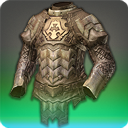 BODY
GLA MRD LNC PLD WAR DRG DRK GNB LV. 47
ITEM LEVEL 50DEFENSE: 115 ( 143)MAGIC DEFENSE: 115 ( 143)MOSSHORN SCALE MAILBODY
GLA MRD LNC PLD WAR DRG DRK GNB LV. 47
ITEM LEVEL 50STRENGTH +11 ( +12)
VITALITY +10 ( +13)
SKILL SPEED +18 ( +22)STRENGTH +11 ( +12)
VITALITY +10 ( +13)
SKILL SPEED +18 ( +22)STRENGTH +11 ( +12)
VITALITY +10 ( +13)
SKILL SPEED +18 ( +22)MOSSHORN SCALE MAILBODY
GLA MRD LNC PLD WAR DRG DRK GNB LV. 47
ITEM LEVEL 50REPAIR/MELDING/DESYNTHESIS: ARMORERDYEABLE: YESRAINMAKER'S TUNIC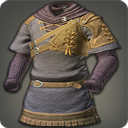 BODY
DISCIPLE OF WAR LV. 48
ITEM LEVEL 48DEFENSE: 54 ( 68)MAGIC DEFENSE: 54 ( 68)RAINMAKER'S TUNICBODY
DISCIPLE OF WAR LV. 48
ITEM LEVEL 48STRENGTH +11 ( +12)
DEXTERITY +11 ( +12)
VITALITY +10 ( +12)
DIRECT HIT RATE +16 ( +20)STRENGTH +11 ( +12)
DEXTERITY +11 ( +12)
VITALITY +10 ( +12)
DIRECT HIT RATE +16 ( +20)STRENGTH +11 ( +12)
DEXTERITY +11 ( +12)
VITALITY +10 ( +12)
DIRECT HIT RATE +16 ( +20)RAINMAKER'S TUNICBODY
DISCIPLE OF WAR LV. 48
ITEM LEVEL 48REPAIR/MELDING/DESYNTHESIS: WEAVERDYEABLE: YESCOBALT HAUBERGEON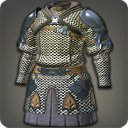 BODY
GLA MRD LNC PLD WAR DRG DRK GNB LV. 48
ITEM LEVEL 48DEFENSE: 72 ( 90)MAGIC DEFENSE: 54 ( 68)COBALT HAUBERGEONBODY
GLA MRD LNC PLD WAR DRG DRK GNB LV. 48
ITEM LEVEL 48STRENGTH +11 ( +12)
VITALITY +10 ( +12)
SKILL SPEED +16 ( +20)STRENGTH +11 ( +12)
VITALITY +10 ( +12)
SKILL SPEED +16 ( +20)STRENGTH +11 ( +12)
VITALITY +10 ( +12)
SKILL SPEED +16 ( +20)COBALT HAUBERGEONBODY
GLA MRD LNC PLD WAR DRG DRK GNB LV. 48
ITEM LEVEL 48REPAIR/MELDING/DESYNTHESIS: ARMORERDYEABLE: YESCOBALT CUIRASS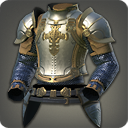 BODY
GLA MRD PLD WAR DRK GNB LV. 49
ITEM LEVEL 49DEFENSE: 111 ( 139)MAGIC DEFENSE: 111 ( 139)COBALT CUIRASSBODY
GLA MRD PLD WAR DRK GNB LV. 49
ITEM LEVEL 49STRENGTH +11 ( +12)
VITALITY +10 ( +13)
TENACITY +17 ( +21)STRENGTH +11 ( +12)
VITALITY +10 ( +13)
TENACITY +17 ( +21)STRENGTH +11 ( +12)
VITALITY +10 ( +13)
TENACITY +17 ( +21)COBALT CUIRASSBODY
GLA MRD PLD WAR DRK GNB LV. 49
ITEM LEVEL 49REPAIR/MELDING/DESYNTHESIS: ARMORERDYEABLE: YESRAPTORSKIN JACKET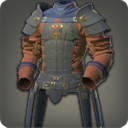 BODY
DISCIPLE OF WAR LV. 49
ITEM LEVEL 49DEFENSE: 56 ( 70)MAGIC DEFENSE: 56 ( 70)RAPTORSKIN JACKETBODY
DISCIPLE OF WAR LV. 49
ITEM LEVEL 49STRENGTH +11 ( +12)
DEXTERITY +11 ( +12)
VITALITY +10 ( +13)
DETERMINATION +11 ( +14)STRENGTH +11 ( +12)
DEXTERITY +11 ( +12)
VITALITY +10 ( +13)
DETERMINATION +11 ( +14)STRENGTH +11 ( +12)
DEXTERITY +11 ( +12)
VITALITY +10 ( +13)
DETERMINATION +11 ( +14)RAPTORSKIN JACKETBODY
DISCIPLE OF WAR LV. 49
ITEM LEVEL 49REPAIR/MELDING/DESYNTHESIS: LEATHERWORKERDYEABLE: YESRAPTORSKIN SHIRT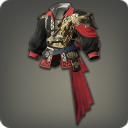 BODY
DISCIPLE OF WAR LV. 49
ITEM LEVEL 49DEFENSE: 56 ( 70)MAGIC DEFENSE: 56 ( 70)RAPTORSKIN SHIRTBODY
DISCIPLE OF WAR LV. 49
ITEM LEVEL 49STRENGTH +11 ( +12)
DEXTERITY +11 ( +12)
VITALITY +10 ( +13)
DETERMINATION +11 ( +14)STRENGTH +11 ( +12)
DEXTERITY +11 ( +12)
VITALITY +10 ( +13)
DETERMINATION +11 ( +14)STRENGTH +11 ( +12)
DEXTERITY +11 ( +12)
VITALITY +10 ( +13)
DETERMINATION +11 ( +14)RAPTORSKIN SHIRTBODY
DISCIPLE OF WAR LV. 49
ITEM LEVEL 49REPAIR/MELDING/DESYNTHESIS: LEATHERWORKERDYEABLE: YESALTERED COBALT CUIRASS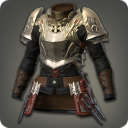 BODY
GLA MRD PLD WAR DRK GNB LV. 49
ITEM LEVEL 49DEFENSE: 111 ( 139)MAGIC DEFENSE: 111 ( 139)ALTERED COBALT CUIRASSBODY
GLA MRD PLD WAR DRK GNB LV. 49
ITEM LEVEL 49STRENGTH +11 ( +12)
VITALITY +10 ( +13)
TENACITY +17 ( +21)STRENGTH +11 ( +12)
VITALITY +10 ( +13)
TENACITY +17 ( +21)STRENGTH +11 ( +12)
VITALITY +10 ( +13)
TENACITY +17 ( +21)ALTERED COBALT CUIRASSBODY
GLA MRD PLD WAR DRK GNB LV. 49
ITEM LEVEL 49REPAIR/MELDING/DESYNTHESIS: ARMORERDYEABLE: YESHERKLAEDI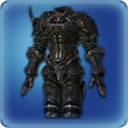 BODY
GLA MRD PLD WAR DRK GNB LV. 50
ITEM LEVEL 50DEFENSE: 492MAGIC DEFENSE: 492HERKLAEDIBODY
GLA MRD PLD WAR DRK GNB LV. 50
ITEM LEVEL 50CANNOT EQUIP GEAR TO HANDS, LEGS, OR FEET.STRENGTH +40
DEXTERITY +28
VITALITY +42
TENACITY +71
SKILL SPEED +50
DETERMINATION +33CANNOT EQUIP GEAR TO HANDS, LEGS, OR FEET.STRENGTH +40
DEXTERITY +28
VITALITY +42
TENACITY +71
SKILL SPEED +50
DETERMINATION +33CANNOT EQUIP GEAR TO HANDS, LEGS, OR FEET.STRENGTH +40
DEXTERITY +28
VITALITY +42
TENACITY +71
SKILL SPEED +50
DETERMINATION +33HERKLAEDIBODY
GLA MRD PLD WAR DRK GNB LV. 50
ITEM LEVEL 50REPAIR/MELDING/DESYNTHESIS: ARMORERDYEABLE: NOUNIQUE
UNTRADEABLEDARK DIVINITY HERKLAEDI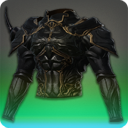 BODY
DISCIPLE OF WAR LV. 50
ITEM LEVEL 50DEFENSE: 48MAGIC DEFENSE: 96DARK DIVINITY HERKLAEDIBODY
DISCIPLE OF WAR LV. 50
ITEM LEVEL 50STRENGTH +11
DEXTERITY +11
VITALITY +12STRENGTH +11
DEXTERITY +11
VITALITY +12STRENGTH +11
DEXTERITY +11
VITALITY +12DARK DIVINITY HERKLAEDIBODY
DISCIPLE OF WAR LV. 50
ITEM LEVEL 50REPAIR/MELDING/DESYNTHESIS: ARMORERDYEABLE: NOUNIQUE
UNTRADEABLEREPLICA HEAVY ALLAGAN ARMOR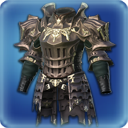 BODY
GLA MRD PLD WAR DRK GNB LV. 50
ITEM LEVEL 50DEFENSE: 115 ( 143)MAGIC DEFENSE: 115 ( 143)REPLICA HEAVY ALLAGAN ARMORBODY
GLA MRD PLD WAR DRK GNB LV. 50
ITEM LEVEL 50STRENGTH +11 ( +12)
VITALITY +10 ( +13)
DIRECT HIT RATE +18 ( +22)
TENACITY +12 ( +15)STRENGTH +11 ( +12)
VITALITY +10 ( +13)
DIRECT HIT RATE +18 ( +22)
TENACITY +12 ( +15)STRENGTH +11 ( +12)
VITALITY +10 ( +13)
DIRECT HIT RATE +18 ( +22)
TENACITY +12 ( +15)REPLICA HEAVY ALLAGAN ARMORBODY
GLA MRD PLD WAR DRK GNB LV. 50
ITEM LEVEL 50REPAIR/MELDING/DESYNTHESIS: ARMORERDYEABLE: YESREPLICA HEAVY HIGH ALLAGAN COAT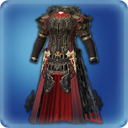 BODY
GLA MRD PLD WAR DRK GNB LV. 50
ITEM LEVEL 50DEFENSE: 115 ( 143)MAGIC DEFENSE: 115 ( 143)REPLICA HEAVY HIGH ALLAGAN COATBODY
GLA MRD PLD WAR DRK GNB LV. 50
ITEM LEVEL 50STRENGTH +11 ( +12)
VITALITY +10 ( +13)
TENACITY +18 ( +22)
CRITICAL HIT +12 ( +15)STRENGTH +11 ( +12)
VITALITY +10 ( +13)
TENACITY +18 ( +22)
CRITICAL HIT +12 ( +15)STRENGTH +11 ( +12)
VITALITY +10 ( +13)
TENACITY +18 ( +22)
CRITICAL HIT +12 ( +15)REPLICA HEAVY HIGH ALLAGAN COATBODY
GLA MRD PLD WAR DRK GNB LV. 50
ITEM LEVEL 50REPAIR/MELDING/DESYNTHESIS: ARMORERDYEABLE: YESREPLICA DREADWYRM ARMOR OF FENDING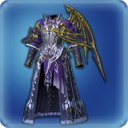 BODY
GLA MRD PLD WAR DRK GNB LV. 50
ITEM LEVEL 50DEFENSE: 115 ( 143)MAGIC DEFENSE: 115 ( 143)REPLICA DREADWYRM ARMOR OF FENDINGBODY
GLA MRD PLD WAR DRK GNB LV. 50
ITEM LEVEL 50STRENGTH +11 ( +12)
VITALITY +10 ( +13)
DETERMINATION +12 ( +15)
DIRECT HIT RATE +12 ( +15)STRENGTH +11 ( +12)
VITALITY +10 ( +13)
DETERMINATION +12 ( +15)
DIRECT HIT RATE +12 ( +15)STRENGTH +11 ( +12)
VITALITY +10 ( +13)
DETERMINATION +12 ( +15)
DIRECT HIT RATE +12 ( +15)REPLICA DREADWYRM ARMOR OF FENDINGBODY
GLA MRD PLD WAR DRK GNB LV. 50
ITEM LEVEL 50REPAIR/MELDING/DESYNTHESIS: ARMORERDYEABLE: YESVETERAN'S ACTON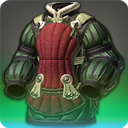 BODY
DISCIPLE OF WAR LV. 50
ITEM LEVEL 52DEFENSE: 73MAGIC DEFENSE: 73VETERAN'S ACTONBODY
DISCIPLE OF WAR LV. 50
ITEM LEVEL 52STRENGTH +13
VITALITY +14
DIRECT HIT RATE +23
DETERMINATION +11STRENGTH +13
VITALITY +14
DIRECT HIT RATE +23
DETERMINATION +11STRENGTH +13
VITALITY +14
DIRECT HIT RATE +23
DETERMINATION +11VETERAN'S ACTONBODY
DISCIPLE OF WAR LV. 50
ITEM LEVEL 52REPAIR/MELDING/DESYNTHESIS: WEAVERDYEABLE: NOUNIQUEEXPLORER'S TABARD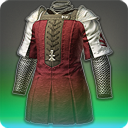 BODY
GLA MRD PLD WAR DRK GNB LV. 50
ITEM LEVEL 52DEFENSE: 144MAGIC DEFENSE: 144EXPLORER'S TABARDBODY
GLA MRD PLD WAR DRK GNB LV. 50
ITEM LEVEL 52STRENGTH +13
VITALITY +14
DIRECT HIT RATE +23
SKILL SPEED +16STRENGTH +13
VITALITY +14
DIRECT HIT RATE +23
SKILL SPEED +16STRENGTH +13
VITALITY +14
DIRECT HIT RATE +23
SKILL SPEED +16EXPLORER'S TABARDBODY
GLA MRD PLD WAR DRK GNB LV. 50
ITEM LEVEL 52REPAIR/MELDING/DESYNTHESIS: ARMORERDYEABLE: NOUNIQUEALPINE WAR JACKET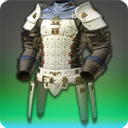 BODY
GLA MRD LNC PLD WAR DRG DRK GNB LV. 50
ITEM LEVEL 55DEFENSE: 98MAGIC DEFENSE: 74ALPINE WAR JACKETBODY
GLA MRD LNC PLD WAR DRG DRK GNB LV. 50
ITEM LEVEL 55STRENGTH +14
VITALITY +15
DIRECT HIT RATE +23
TENACITY +16STRENGTH +14
VITALITY +15
DIRECT HIT RATE +23
TENACITY +16STRENGTH +14
VITALITY +15
DIRECT HIT RATE +23
TENACITY +16ALPINE WAR JACKETBODY
GLA MRD LNC PLD WAR DRG DRK GNB LV. 50
ITEM LEVEL 55REPAIR/MELDING/DESYNTHESIS: LEATHERWORKERDYEABLE: NOUNIQUE
UNTRADEABLESIPAHI SHIRT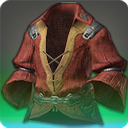 BODY
DISCIPLE OF WAR LV. 50
ITEM LEVEL 55DEFENSE: 74MAGIC DEFENSE: 74SIPAHI SHIRTBODY
DISCIPLE OF WAR LV. 50
ITEM LEVEL 55STRENGTH +14
VITALITY +15
SKILL SPEED +23
DETERMINATION +11STRENGTH +14
VITALITY +15
SKILL SPEED +23
DETERMINATION +11STRENGTH +14
VITALITY +15
SKILL SPEED +23
DETERMINATION +11SIPAHI SHIRTBODY
DISCIPLE OF WAR LV. 50
ITEM LEVEL 55REPAIR/MELDING/DESYNTHESIS: WEAVERDYEABLE: YESUNIQUE
UNTRADEABLEVERMILION HAUBERGEON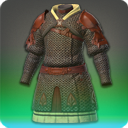 BODY
GLA MRD PLD WAR DRK GNB LV. 50
ITEM LEVEL 55DEFENSE: 146MAGIC DEFENSE: 146VERMILION HAUBERGEONBODY
GLA MRD PLD WAR DRK GNB LV. 50
ITEM LEVEL 55STRENGTH +14
VITALITY +15
TENACITY +23
DIRECT HIT RATE +16STRENGTH +14
VITALITY +15
TENACITY +23
DIRECT HIT RATE +16STRENGTH +14
VITALITY +15
TENACITY +23
DIRECT HIT RATE +16VERMILION HAUBERGEONBODY
GLA MRD PLD WAR DRK GNB LV. 50
ITEM LEVEL 55REPAIR/MELDING/DESYNTHESIS: ARMORERDYEABLE: NOUNIQUE
UNTRADEABLEGALLANT SURCOAT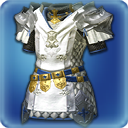 BODY
PLD LV. 50
ITEM LEVEL 55DEFENSE: 146MAGIC DEFENSE: 146GALLANT SURCOATBODY
PLD LV. 50
ITEM LEVEL 55STRENGTH +14
VITALITY +15
TENACITY +23
DETERMINATION +11STRENGTH +14
VITALITY +15
TENACITY +23
DETERMINATION +11STRENGTH +14
VITALITY +15
TENACITY +23
DETERMINATION +11GALLANT SURCOATBODY
PLD LV. 50
ITEM LEVEL 55REPAIR/MELDING/DESYNTHESIS: ARMORERDYEABLE: NOUNIQUE
UNTRADEABLEMILITIA CUIRASS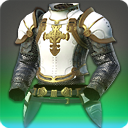 BODY
GLA MRD PLD WAR DRK GNB LV. 50
ITEM LEVEL 55DEFENSE: 117 ( 146)MAGIC DEFENSE: 117 ( 146)MILITIA CUIRASSBODY
GLA MRD PLD WAR DRK GNB LV. 50
ITEM LEVEL 55STRENGTH +13 ( +14)
VITALITY +12 ( +15)
TENACITY +19 ( +23)
CRITICAL HIT +13 ( +16)STRENGTH +13 ( +14)
VITALITY +12 ( +15)
TENACITY +19 ( +23)
CRITICAL HIT +13 ( +16)STRENGTH +13 ( +14)
VITALITY +12 ( +15)
TENACITY +19 ( +23)
CRITICAL HIT +13 ( +16)MILITIA CUIRASSBODY
GLA MRD PLD WAR DRK GNB LV. 50
ITEM LEVEL 55REPAIR/MELDING/DESYNTHESIS: ARMORERDYEABLE: YESMILITIA HARNESS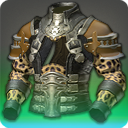 BODY
DISCIPLE OF WAR LV. 50
ITEM LEVEL 55DEFENSE: 59 ( 74)MAGIC DEFENSE: 59 ( 74)MILITIA HARNESSBODY
DISCIPLE OF WAR LV. 50
ITEM LEVEL 55STRENGTH +13 ( +14)
DEXTERITY +13 ( +14)
VITALITY +12 ( +15)
DETERMINATION +12 ( +16)
CRITICAL HIT +13STRENGTH +13 ( +14)
DEXTERITY +13 ( +14)
VITALITY +12 ( +15)
DETERMINATION +12 ( +16)
CRITICAL HIT +13STRENGTH +13 ( +14)
DEXTERITY +13 ( +14)
VITALITY +12 ( +15)
DETERMINATION +12 ( +16)
CRITICAL HIT +13MILITIA HARNESSBODY
DISCIPLE OF WAR LV. 50
ITEM LEVEL 55REPAIR/MELDING/DESYNTHESIS: LEATHERWORKERDYEABLE: YESGRIDANIAN OFFICER'S OVERCOAT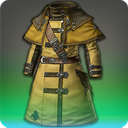 BODY
ALL CLASSES LV. 50
ITEM LEVEL 55DEFENSE: 50MAGIC DEFENSE: 98GRIDANIAN OFFICER'S OVERCOATBODY
ALL CLASSES LV. 50
ITEM LEVEL 55ORDER OF THE TWIN ADDER UNIFORMSTRENGTH +13
DEXTERITY +13
VITALITY +14
SKILL SPEED +23
DETERMINATION +11
SANCTION:CRITICAL HIT +26ORDER OF THE TWIN ADDER UNIFORMSTRENGTH +13
DEXTERITY +13
VITALITY +14
SKILL SPEED +23
DETERMINATION +11
SANCTION:CRITICAL HIT +26ORDER OF THE TWIN ADDER UNIFORMSTRENGTH +13
DEXTERITY +13
VITALITY +14
SKILL SPEED +23
DETERMINATION +11
SANCTION:CRITICAL HIT +26GRIDANIAN OFFICER'S OVERCOATBODY
ALL CLASSES LV. 50
ITEM LEVEL 55REPAIR/MELDING/DESYNTHESIS: WEAVERDYEABLE: NOUNIQUE
UNTRADEABLELOMINSAN OFFICER'S OVERCOAT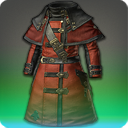 BODY
ALL CLASSES LV. 50
ITEM LEVEL 55DEFENSE: 50MAGIC DEFENSE: 98LOMINSAN OFFICER'S OVERCOATBODY
ALL CLASSES LV. 50
ITEM LEVEL 55MAELSTROM UNIFORMSTRENGTH +13
VITALITY +14
DIRECT HIT RATE +23
SKILL SPEED +16
SANCTION:TENACITY +26MAELSTROM UNIFORMSTRENGTH +13
VITALITY +14
DIRECT HIT RATE +23
SKILL SPEED +16
SANCTION:TENACITY +26MAELSTROM UNIFORMSTRENGTH +13
VITALITY +14
DIRECT HIT RATE +23
SKILL SPEED +16
SANCTION:TENACITY +26LOMINSAN OFFICER'S OVERCOATBODY
ALL CLASSES LV. 50
ITEM LEVEL 55REPAIR/MELDING/DESYNTHESIS: WEAVERDYEABLE: NOUNIQUE
UNTRADEABLEPARAGON'S GOWN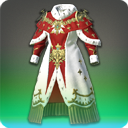 BODY
ALL CLASSES LV. 50
ITEM LEVEL 55DEFENSE: 50MAGIC DEFENSE: 98PARAGON'S GOWNBODY
ALL CLASSES LV. 50
ITEM LEVEL 55STRENGTH +13
DEXTERITY +13
INTELLIGENCE +13
MIND +13
VITALITY +14
PIETY +12STRENGTH +13
DEXTERITY +13
INTELLIGENCE +13
MIND +13
VITALITY +14
PIETY +12STRENGTH +13
DEXTERITY +13
INTELLIGENCE +13
MIND +13
VITALITY +14
PIETY +12PARAGON'S GOWNBODY
ALL CLASSES LV. 50
ITEM LEVEL 55REPAIR/MELDING/DESYNTHESIS: WEAVERDYEABLE: NOUNIQUE
UNTRADEABLEWOLF CUIRASS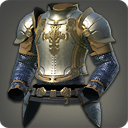 BODY
GLA MRD PLD WAR DRK GNB LV. 50
ITEM LEVEL 55DEFENSE: 117 ( 146)MAGIC DEFENSE: 117 ( 146)WOLF CUIRASSBODY
GLA MRD PLD WAR DRK GNB LV. 50
ITEM LEVEL 55STRENGTH +13 ( +14)
VITALITY +12 ( +15)
TENACITY +19 ( +23)
SKILL SPEED +13 ( +16)STRENGTH +13 ( +14)
VITALITY +12 ( +15)
TENACITY +19 ( +23)
SKILL SPEED +13 ( +16)STRENGTH +13 ( +14)
VITALITY +12 ( +15)
TENACITY +19 ( +23)
SKILL SPEED +13 ( +16)WOLF CUIRASSBODY
GLA MRD PLD WAR DRK GNB LV. 50
ITEM LEVEL 55REPAIR/MELDING/DESYNTHESIS: ARMORERDYEABLE: YESAUGMENTED GALLANT SURCOAT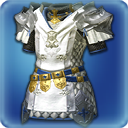 BODY
PLD LV. 50
ITEM LEVEL 55DEFENSE: 146MAGIC DEFENSE: 146AUGMENTED GALLANT SURCOATBODY
PLD LV. 50
ITEM LEVEL 55STRENGTH +14
VITALITY +15
TENACITY +23
DETERMINATION +11STRENGTH +14
VITALITY +15
TENACITY +23
DETERMINATION +11STRENGTH +14
VITALITY +15
TENACITY +23
DETERMINATION +11AUGMENTED GALLANT SURCOATBODY
PLD LV. 50
ITEM LEVEL 55REPAIR/MELDING/DESYNTHESIS: ARMORERDYEABLE: YESUNIQUE
UNTRADEABLEHETAIROS MAIL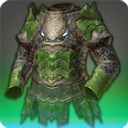 BODY
GLA MRD LNC PLD WAR DRG DRK GNB LV. 50
ITEM LEVEL 60DEFENSE: 100MAGIC DEFENSE: 76HETAIROS MAILBODY
GLA MRD LNC PLD WAR DRG DRK GNB LV. 50
ITEM LEVEL 60STRENGTH +16
VITALITY +18
CRITICAL HIT +24
DIRECT HIT RATE +17STRENGTH +16
VITALITY +18
CRITICAL HIT +24
DIRECT HIT RATE +17STRENGTH +16
VITALITY +18
CRITICAL HIT +24
DIRECT HIT RATE +17HETAIROS MAILBODY
GLA MRD LNC PLD WAR DRG DRK GNB LV. 50
ITEM LEVEL 60REPAIR/MELDING/DESYNTHESIS: ARMORERDYEABLE: YESUNIQUE
UNTRADEABLEHOPLITE TABARD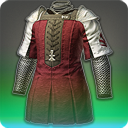 BODY
GLA MRD PLD WAR DRK GNB LV. 50
ITEM LEVEL 60DEFENSE: 148MAGIC DEFENSE: 148HOPLITE TABARDBODY
GLA MRD PLD WAR DRK GNB LV. 50
ITEM LEVEL 60STRENGTH +16
VITALITY +18
DIRECT HIT RATE +24
SKILL SPEED +17STRENGTH +16
VITALITY +18
DIRECT HIT RATE +24
SKILL SPEED +17STRENGTH +16
VITALITY +18
DIRECT HIT RATE +24
SKILL SPEED +17HOPLITE TABARDBODY
GLA MRD PLD WAR DRK GNB LV. 50
ITEM LEVEL 60REPAIR/MELDING/DESYNTHESIS: ARMORERDYEABLE: NOUNIQUE
UNTRADEABLEPELTAST ACTON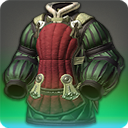 BODY
DISCIPLE OF WAR LV. 50
ITEM LEVEL 60DEFENSE: 76MAGIC DEFENSE: 76PELTAST ACTONBODY
DISCIPLE OF WAR LV. 50
ITEM LEVEL 60STRENGTH +16
VITALITY +18
DIRECT HIT RATE +24
DETERMINATION +12STRENGTH +16
VITALITY +18
DIRECT HIT RATE +24
DETERMINATION +12STRENGTH +16
VITALITY +18
DIRECT HIT RATE +24
DETERMINATION +12PELTAST ACTONBODY
DISCIPLE OF WAR LV. 50
ITEM LEVEL 60REPAIR/MELDING/DESYNTHESIS: WEAVERDYEABLE: NOUNIQUE
UNTRADEABLELORD'S CUIRASS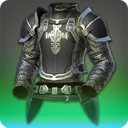 BODY
GLA MRD PLD WAR DRK GNB LV. 50
ITEM LEVEL 60DEFENSE: 148MAGIC DEFENSE: 148LORD'S CUIRASSBODY
GLA MRD PLD WAR DRK GNB LV. 50
ITEM LEVEL 60STRENGTH +16
VITALITY +18
DETERMINATION +17
TENACITY +17STRENGTH +16
VITALITY +18
DETERMINATION +17
TENACITY +17STRENGTH +16
VITALITY +18
DETERMINATION +17
TENACITY +17LORD'S CUIRASSBODY
GLA MRD PLD WAR DRK GNB LV. 50
ITEM LEVEL 60REPAIR/MELDING/DESYNTHESIS: ARMORERDYEABLE: NOUNIQUE
UNTRADEABLEHEAVY DARKLIGHT ARMOR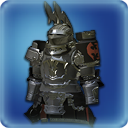 BODY
GLA MRD PLD WAR DRK GNB LV. 50
ITEM LEVEL 70DEFENSE: 262MAGIC DEFENSE: 262HEAVY DARKLIGHT ARMORBODY
GLA MRD PLD WAR DRK GNB LV. 50
ITEM LEVEL 70CANNOT EQUIP GEAR TO HEAD.STRENGTH +33
VITALITY +36
TENACITY +43
CRITICAL HIT +30CANNOT EQUIP GEAR TO HEAD.STRENGTH +33
VITALITY +36
TENACITY +43
CRITICAL HIT +30CANNOT EQUIP GEAR TO HEAD.STRENGTH +33
VITALITY +36
TENACITY +43
CRITICAL HIT +30HEAVY DARKLIGHT ARMORBODY
GLA MRD PLD WAR DRK GNB LV. 50
ITEM LEVEL 70REPAIR/MELDING/DESYNTHESIS: ARMORERDYEABLE: YESUNIQUE
UNTRADEABLEHEAVY DARKSTEEL ARMOR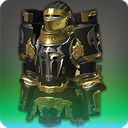 BODY
GLA MRD PLD WAR DRK GNB LV. 50
ITEM LEVEL 70DEFENSE: 210 ( 262)MAGIC DEFENSE: 210 ( 262)HEAVY DARKSTEEL ARMORBODY
GLA MRD PLD WAR DRK GNB LV. 50
ITEM LEVEL 70CANNOT EQUIP GEAR TO HEAD.STRENGTH +29 ( +33)
VITALITY +29 ( +36)
DETERMINATION +24 ( +29)
TENACITY +24 ( +30)CANNOT EQUIP GEAR TO HEAD.STRENGTH +29 ( +33)
VITALITY +29 ( +36)
DETERMINATION +24 ( +29)
TENACITY +24 ( +30)CANNOT EQUIP GEAR TO HEAD.STRENGTH +29 ( +33)
VITALITY +29 ( +36)
DETERMINATION +24 ( +29)
TENACITY +24 ( +30)HEAVY DARKSTEEL ARMORBODY
GLA MRD PLD WAR DRK GNB LV. 50
ITEM LEVEL 70REPAIR/MELDING/DESYNTHESIS: ARMORERDYEABLE: YESWARWOLF CUIRASS OF FENDING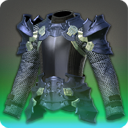 BODY
GLA MRD PLD WAR DRK GNB LV. 50
ITEM LEVEL 70DEFENSE: 153MAGIC DEFENSE: 153WARWOLF CUIRASS OF FENDINGBODY
GLA MRD PLD WAR DRK GNB LV. 50
ITEM LEVEL 70STRENGTH +20
VITALITY +22
DETERMINATION +18
SKILL SPEED +19STRENGTH +20
VITALITY +22
DETERMINATION +18
SKILL SPEED +19STRENGTH +20
VITALITY +22
DETERMINATION +18
SKILL SPEED +19WARWOLF CUIRASS OF FENDINGBODY
GLA MRD PLD WAR DRK GNB LV. 50
ITEM LEVEL 70REPAIR/MELDING/DESYNTHESIS: ARMORERDYEABLE: YESUNIQUE
UNTRADEABLEPROTECTOR'S CUIRASS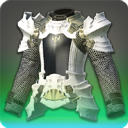 BODY
GLA MRD PLD WAR DRK GNB LV. 50
ITEM LEVEL 70DEFENSE: 153MAGIC DEFENSE: 153PROTECTOR'S CUIRASSBODY
GLA MRD PLD WAR DRK GNB LV. 50
ITEM LEVEL 70STRENGTH +20
VITALITY +22
DIRECT HIT RATE +27
CRITICAL HIT +19STRENGTH +20
VITALITY +22
DIRECT HIT RATE +27
CRITICAL HIT +19STRENGTH +20
VITALITY +22
DIRECT HIT RATE +27
CRITICAL HIT +19PROTECTOR'S CUIRASSBODY
GLA MRD PLD WAR DRK GNB LV. 50
ITEM LEVEL 70REPAIR/MELDING/DESYNTHESIS: ARMORERDYEABLE: NOUNIQUE
UNTRADEABLESTORM ELITE'S SCALE MAIL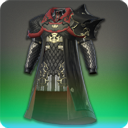 BODY
GLA MRD PLD WAR DRK GNB LV. 50
ITEM LEVEL 70DEFENSE: 153MAGIC DEFENSE: 153STORM ELITE'S SCALE MAILBODY
GLA MRD PLD WAR DRK GNB LV. 50
ITEM LEVEL 70MAELSTROM UNIFORMSTRENGTH +20
VITALITY +22
SKILL SPEED +27
CRITICAL HIT +19
SET BONUS:CRITICAL HIT +2
CRITICAL HIT +3
CRITICAL HIT +3MAELSTROM UNIFORMSTRENGTH +20
VITALITY +22
SKILL SPEED +27
CRITICAL HIT +19
SET BONUS:CRITICAL HIT +2
CRITICAL HIT +3
CRITICAL HIT +3MAELSTROM UNIFORMSTRENGTH +20
VITALITY +22
SKILL SPEED +27
CRITICAL HIT +19
SET BONUS:CRITICAL HIT +2
CRITICAL HIT +3
CRITICAL HIT +3STORM ELITE'S SCALE MAILBODY
GLA MRD PLD WAR DRK GNB LV. 50
ITEM LEVEL 70REPAIR/MELDING/DESYNTHESIS: ARMORERDYEABLE: NOUNIQUE
UNTRADEABLESTORM ELITE'S SCALE COAT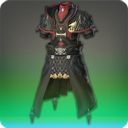 BODY
DISCIPLE OF WAR LV. 50
ITEM LEVEL 70DEFENSE: 81MAGIC DEFENSE: 81STORM ELITE'S SCALE COATBODY
DISCIPLE OF WAR LV. 50
ITEM LEVEL 70MAELSTROM UNIFORMSTRENGTH +20
DEXTERITY +20
VITALITY +22
CRITICAL HIT +27
SKILL SPEED +19
SET BONUS:SKILL SPEED +2
SKILL SPEED +3
SKILL SPEED +3MAELSTROM UNIFORMSTRENGTH +20
DEXTERITY +20
VITALITY +22
CRITICAL HIT +27
SKILL SPEED +19
SET BONUS:SKILL SPEED +2
SKILL SPEED +3
SKILL SPEED +3MAELSTROM UNIFORMSTRENGTH +20
DEXTERITY +20
VITALITY +22
CRITICAL HIT +27
SKILL SPEED +19
SET BONUS:SKILL SPEED +2
SKILL SPEED +3
SKILL SPEED +3STORM ELITE'S SCALE COATBODY
DISCIPLE OF WAR LV. 50
ITEM LEVEL 70REPAIR/MELDING/DESYNTHESIS: ARMORERDYEABLE: NOUNIQUE
UNTRADEABLESERPENT ELITE'S HAUBERGEON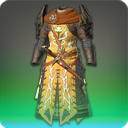 BODY
GLA MRD PLD WAR DRK GNB LV. 50
ITEM LEVEL 70DEFENSE: 153MAGIC DEFENSE: 153SERPENT ELITE'S HAUBERGEONBODY
GLA MRD PLD WAR DRK GNB LV. 50
ITEM LEVEL 70ORDER OF THE TWIN ADDER UNIFORMSTRENGTH +20
VITALITY +22
SKILL SPEED +27
CRITICAL HIT +19
SET BONUS:CRITICAL HIT +2
CRITICAL HIT +3
CRITICAL HIT +3ORDER OF THE TWIN ADDER UNIFORMSTRENGTH +20
VITALITY +22
SKILL SPEED +27
CRITICAL HIT +19
SET BONUS:CRITICAL HIT +2
CRITICAL HIT +3
CRITICAL HIT +3ORDER OF THE TWIN ADDER UNIFORMSTRENGTH +20
VITALITY +22
SKILL SPEED +27
CRITICAL HIT +19
SET BONUS:CRITICAL HIT +2
CRITICAL HIT +3
CRITICAL HIT +3SERPENT ELITE'S HAUBERGEONBODY
GLA MRD PLD WAR DRK GNB LV. 50
ITEM LEVEL 70REPAIR/MELDING/DESYNTHESIS: ARMORERDYEABLE: NOUNIQUE
UNTRADEABLESERPENT ELITE'S JERKIN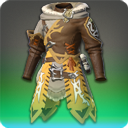 BODY
DISCIPLE OF WAR LV. 50
ITEM LEVEL 70DEFENSE: 81MAGIC DEFENSE: 81SERPENT ELITE'S JERKINBODY
DISCIPLE OF WAR LV. 50
ITEM LEVEL 70ORDER OF THE TWIN ADDER UNIFORMSTRENGTH +20
DEXTERITY +20
VITALITY +22
CRITICAL HIT +27
SKILL SPEED +19
SET BONUS:SKILL SPEED +2
SKILL SPEED +3
SKILL SPEED +3ORDER OF THE TWIN ADDER UNIFORMSTRENGTH +20
DEXTERITY +20
VITALITY +22
CRITICAL HIT +27
SKILL SPEED +19
SET BONUS:SKILL SPEED +2
SKILL SPEED +3
SKILL SPEED +3ORDER OF THE TWIN ADDER UNIFORMSTRENGTH +20
DEXTERITY +20
VITALITY +22
CRITICAL HIT +27
SKILL SPEED +19
SET BONUS:SKILL SPEED +2
SKILL SPEED +3
SKILL SPEED +3SERPENT ELITE'S JERKINBODY
DISCIPLE OF WAR LV. 50
ITEM LEVEL 70REPAIR/MELDING/DESYNTHESIS: LEATHERWORKERDYEABLE: NOUNIQUE
UNTRADEABLEFLAME ELITE'S CUIRASS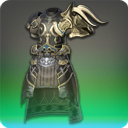 BODY
GLA MRD PLD WAR DRK GNB LV. 50
ITEM LEVEL 70DEFENSE: 153MAGIC DEFENSE: 153FLAME ELITE'S CUIRASSBODY
GLA MRD PLD WAR DRK GNB LV. 50
ITEM LEVEL 70IMMORTAL FLAMES UNIFORMSTRENGTH +20
VITALITY +22
SKILL SPEED +27
CRITICAL HIT +19
SET BONUS:CRITICAL HIT +2
CRITICAL HIT +3
CRITICAL HIT +3IMMORTAL FLAMES UNIFORMSTRENGTH +20
VITALITY +22
SKILL SPEED +27
CRITICAL HIT +19
SET BONUS:CRITICAL HIT +2
CRITICAL HIT +3
CRITICAL HIT +3IMMORTAL FLAMES UNIFORMSTRENGTH +20
VITALITY +22
SKILL SPEED +27
CRITICAL HIT +19
SET BONUS:CRITICAL HIT +2
CRITICAL HIT +3
CRITICAL HIT +3FLAME ELITE'S CUIRASSBODY
GLA MRD PLD WAR DRK GNB LV. 50
ITEM LEVEL 70REPAIR/MELDING/DESYNTHESIS: ARMORERDYEABLE: NOUNIQUE
UNTRADEABLEFLAME ELITE'S HARNESS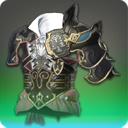 BODY
DISCIPLE OF WAR LV. 50
ITEM LEVEL 70DEFENSE: 81MAGIC DEFENSE: 81FLAME ELITE'S HARNESSBODY
DISCIPLE OF WAR LV. 50
ITEM LEVEL 70IMMORTAL FLAMES UNIFORMSTRENGTH +20
DEXTERITY +20
VITALITY +22
CRITICAL HIT +27
SKILL SPEED +19
SET BONUS:SKILL SPEED +2
SKILL SPEED +3
SKILL SPEED +3IMMORTAL FLAMES UNIFORMSTRENGTH +20
DEXTERITY +20
VITALITY +22
CRITICAL HIT +27
SKILL SPEED +19
SET BONUS:SKILL SPEED +2
SKILL SPEED +3
SKILL SPEED +3IMMORTAL FLAMES UNIFORMSTRENGTH +20
DEXTERITY +20
VITALITY +22
CRITICAL HIT +27
SKILL SPEED +19
SET BONUS:SKILL SPEED +2
SKILL SPEED +3
SKILL SPEED +3FLAME ELITE'S HARNESSBODY
DISCIPLE OF WAR LV. 50
ITEM LEVEL 70REPAIR/MELDING/DESYNTHESIS: LEATHERWORKERDYEABLE: NOUNIQUE
UNTRADEABLEARMOR OF LIGHT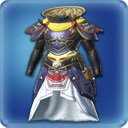 BODY
GLA MRD PLD WAR DRK GNB LV. 50
ITEM LEVEL 80DEFENSE: 155MAGIC DEFENSE: 155ARMOR OF LIGHTBODY
GLA MRD PLD WAR DRK GNB LV. 50
ITEM LEVEL 80STRENGTH +25
VITALITY +27
TENACITY +30
CRITICAL HIT +21STRENGTH +25
VITALITY +27
TENACITY +30
CRITICAL HIT +21STRENGTH +25
VITALITY +27
TENACITY +30
CRITICAL HIT +21ARMOR OF LIGHTBODY
GLA MRD PLD WAR DRK GNB LV. 50
ITEM LEVEL 80REPAIR/MELDING/DESYNTHESIS: ARMORERDYEABLE: NOUNIQUE
UNTRADEABLECUIRASS OF THE DIVINE WAR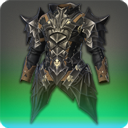 BODY
GLA MRD PLD WAR DRK GNB LV. 50
ITEM LEVEL 80DEFENSE: 155MAGIC DEFENSE: 155CUIRASS OF THE DIVINE WARBODY
GLA MRD PLD WAR DRK GNB LV. 50
ITEM LEVEL 80STRENGTH +25
VITALITY +27
SKILL SPEED +30
DETERMINATION +15STRENGTH +25
VITALITY +27
SKILL SPEED +30
DETERMINATION +15STRENGTH +25
VITALITY +27
SKILL SPEED +30
DETERMINATION +15CUIRASS OF THE DIVINE WARBODY
GLA MRD PLD WAR DRK GNB LV. 50
ITEM LEVEL 80REPAIR/MELDING/DESYNTHESIS: ARMORERDYEABLE: NOUNIQUE
UNTRADEABLEHEAVY ALLAGAN ARMOR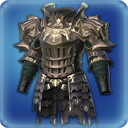 BODY
GLA MRD PLD WAR DRK GNB LV. 50
ITEM LEVEL 90DEFENSE: 158MAGIC DEFENSE: 158HEAVY ALLAGAN ARMORBODY
GLA MRD PLD WAR DRK GNB LV. 50
ITEM LEVEL 90STRENGTH +29
VITALITY +33
DIRECT HIT RATE +34
TENACITY +24STRENGTH +29
VITALITY +33
DIRECT HIT RATE +34
TENACITY +24STRENGTH +29
VITALITY +33
DIRECT HIT RATE +34
TENACITY +24HEAVY ALLAGAN ARMORBODY
GLA MRD PLD WAR DRK GNB LV. 50
ITEM LEVEL 90REPAIR/MELDING/DESYNTHESIS: ARMORERDYEABLE: NOUNIQUE
UNTRADEABLEVALOR SURCOAT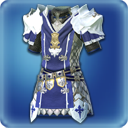 BODY
PLD LV. 50
ITEM LEVEL 90DEFENSE: 158MAGIC DEFENSE: 158VALOR SURCOATBODY
PLD LV. 50
ITEM LEVEL 90STRENGTH +29
VITALITY +33
TENACITY +34
DETERMINATION +17STRENGTH +29
VITALITY +33
TENACITY +34
DETERMINATION +17STRENGTH +29
VITALITY +33
TENACITY +34
DETERMINATION +17VALOR SURCOATBODY
PLD LV. 50
ITEM LEVEL 90REPAIR/MELDING/DESYNTHESIS: ARMORERDYEABLE: NOUNIQUE
UNTRADEABLEDIREWOLF CUIRASS OF FENDING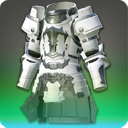 BODY
GLA MRD PLD WAR DRK GNB LV. 50
ITEM LEVEL 90DEFENSE: 158MAGIC DEFENSE: 158DIREWOLF CUIRASS OF FENDINGBODY
GLA MRD PLD WAR DRK GNB LV. 50
ITEM LEVEL 90STRENGTH +29
VITALITY +33
CRITICAL HIT +34
DETERMINATION +17STRENGTH +29
VITALITY +33
CRITICAL HIT +34
DETERMINATION +17STRENGTH +29
VITALITY +33
CRITICAL HIT +34
DETERMINATION +17DIREWOLF CUIRASS OF FENDINGBODY
GLA MRD PLD WAR DRK GNB LV. 50
ITEM LEVEL 90REPAIR/MELDING/DESYNTHESIS: ARMORERDYEABLE: YESUNIQUE
UNTRADEABLEHEAVY WOLFRAM CUIRASS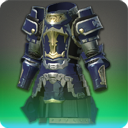 BODY
GLA MRD PLD WAR DRK GNB LV. 50
ITEM LEVEL 90DEFENSE: 126 ( 158)MAGIC DEFENSE: 126 ( 158)HEAVY WOLFRAM CUIRASSBODY
GLA MRD PLD WAR DRK GNB LV. 50
ITEM LEVEL 90STRENGTH +26 ( +29)
VITALITY +26 ( +33)
DETERMINATION +20 ( +24)
SKILL SPEED +19 ( +24)STRENGTH +26 ( +29)
VITALITY +26 ( +33)
DETERMINATION +20 ( +24)
SKILL SPEED +19 ( +24)STRENGTH +26 ( +29)
VITALITY +26 ( +33)
DETERMINATION +20 ( +24)
SKILL SPEED +19 ( +24)HEAVY WOLFRAM CUIRASSBODY
GLA MRD PLD WAR DRK GNB LV. 50
ITEM LEVEL 90REPAIR/MELDING/DESYNTHESIS: ARMORERDYEABLE: YESAUGMENTED HEAVY WOLFRAM CUIRASS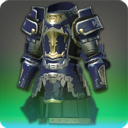 BODY
GLA MRD PLD WAR DRK GNB LV. 50
ITEM LEVEL 90DEFENSE: 126 ( 158)MAGIC DEFENSE: 126 ( 158)AUGMENTED HEAVY WOLFRAM CUIRASSBODY
GLA MRD PLD WAR DRK GNB LV. 50
ITEM LEVEL 90STRENGTH +26 ( +29)
VITALITY +26 ( +33)
DETERMINATION +20 ( +24)
SKILL SPEED +19 ( +24)STRENGTH +26 ( +29)
VITALITY +26 ( +33)
DETERMINATION +20 ( +24)
SKILL SPEED +19 ( +24)STRENGTH +26 ( +29)
VITALITY +26 ( +33)
DETERMINATION +20 ( +24)
SKILL SPEED +19 ( +24)AUGMENTED HEAVY WOLFRAM CUIRASSBODY
GLA MRD PLD WAR DRK GNB LV. 50
ITEM LEVEL 90REPAIR/MELDING/DESYNTHESIS: ARMORERDYEABLE: YESWEATHERED NOCT LORICA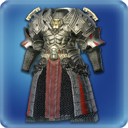 BODY
GLA MRD PLD WAR DRK GNB LV. 50
ITEM LEVEL 100DEFENSE: 160MAGIC DEFENSE: 160WEATHERED NOCT LORICABODY
GLA MRD PLD WAR DRK GNB LV. 50
ITEM LEVEL 100STRENGTH +34
VITALITY +39
TENACITY +38
DIRECT HIT RATE +26STRENGTH +34
VITALITY +39
TENACITY +38
DIRECT HIT RATE +26STRENGTH +34
VITALITY +39
TENACITY +38
DIRECT HIT RATE +26WEATHERED NOCT LORICABODY
GLA MRD PLD WAR DRK GNB LV. 50
ITEM LEVEL 100REPAIR/MELDING/DESYNTHESIS: ARMORERDYEABLE: NOUNIQUE
UNTRADEABLELIONSMANE CUIRASS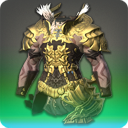 BODY
GLA PLD LV. 50
ITEM LEVEL 100DEFENSE: 160MAGIC DEFENSE: 160LIONSMANE CUIRASSBODY
GLA PLD LV. 50
ITEM LEVEL 100STRENGTH +34
VITALITY +39
DETERMINATION +27
CRITICAL HIT +26STRENGTH +34
VITALITY +39
DETERMINATION +27
CRITICAL HIT +26STRENGTH +34
VITALITY +39
DETERMINATION +27
CRITICAL HIT +26LIONSMANE CUIRASSBODY
GLA PLD LV. 50
ITEM LEVEL 100REPAIR/MELDING/DESYNTHESIS: ARMORERDYEABLE: YESUNIQUE
UNTRADEABLEPHLEGETHON'S CUIRASS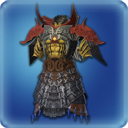 BODY
GLA MRD PLD WAR DRK GNB LV. 50
ITEM LEVEL 100DEFENSE: 160MAGIC DEFENSE: 160PHLEGETHON'S CUIRASSBODY
GLA MRD PLD WAR DRK GNB LV. 50
ITEM LEVEL 100STRENGTH +34
VITALITY +39
DETERMINATION +27
SKILL SPEED +26STRENGTH +34
VITALITY +39
DETERMINATION +27
SKILL SPEED +26STRENGTH +34
VITALITY +39
DETERMINATION +27
SKILL SPEED +26PHLEGETHON'S CUIRASSBODY
GLA MRD PLD WAR DRK GNB LV. 50
ITEM LEVEL 100REPAIR/MELDING/DESYNTHESIS: ARMORERDYEABLE: NOUNIQUE
UNTRADEABLEVARLET'S HAUBERK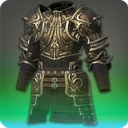 BODY
GLA MRD PLD WAR DRK GNB LV. 50
ITEM LEVEL 100DEFENSE: 160MAGIC DEFENSE: 160VARLET'S HAUBERKBODY
GLA MRD PLD WAR DRK GNB LV. 50
ITEM LEVEL 100STRENGTH +34
VITALITY +39
DETERMINATION +27
TENACITY +26STRENGTH +34
VITALITY +39
DETERMINATION +27
TENACITY +26STRENGTH +34
VITALITY +39
DETERMINATION +27
TENACITY +26VARLET'S HAUBERKBODY
GLA MRD PLD WAR DRK GNB LV. 50
ITEM LEVEL 100REPAIR/MELDING/DESYNTHESIS: ARMORERDYEABLE: NOUNIQUE
UNTRADEABLESTORM LIEUTENANT'S JACKET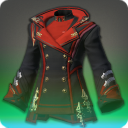 BODY
ALL CLASSES LV. 50
ITEM LEVEL 100DEFENSE: 65MAGIC DEFENSE: 112STORM LIEUTENANT'S JACKETBODY
ALL CLASSES LV. 50
ITEM LEVEL 100MAELSTROM UNIFORMVITALITY +35
STRENGTH +31
DEXTERITY +31
INTELLIGENCE +31
MIND +31MAELSTROM UNIFORMVITALITY +35
STRENGTH +31
DEXTERITY +31
INTELLIGENCE +31
MIND +31MAELSTROM UNIFORMVITALITY +35
STRENGTH +31
DEXTERITY +31
INTELLIGENCE +31
MIND +31STORM LIEUTENANT'S JACKETBODY
ALL CLASSES LV. 50
ITEM LEVEL 100REPAIR/MELDING/DESYNTHESIS: LEATHERWORKERDYEABLE: NOUNIQUE
UNTRADEABLESERPENT LIEUTENANT'S COAT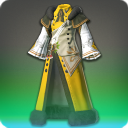 BODY
ALL CLASSES LV. 50
ITEM LEVEL 100DEFENSE: 65MAGIC DEFENSE: 112SERPENT LIEUTENANT'S COATBODY
ALL CLASSES LV. 50
ITEM LEVEL 100ORDER OF THE TWIN ADDER UNIFORMVITALITY +35
STRENGTH +31
DEXTERITY +31
INTELLIGENCE +31
MIND +31ORDER OF THE TWIN ADDER UNIFORMVITALITY +35
STRENGTH +31
DEXTERITY +31
INTELLIGENCE +31
MIND +31ORDER OF THE TWIN ADDER UNIFORMVITALITY +35
STRENGTH +31
DEXTERITY +31
INTELLIGENCE +31
MIND +31SERPENT LIEUTENANT'S COATBODY
ALL CLASSES LV. 50
ITEM LEVEL 100REPAIR/MELDING/DESYNTHESIS: WEAVERDYEABLE: NOUNIQUE
UNTRADEABLEFLAME LIEUTENANT'S COAT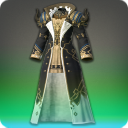 BODY
ALL CLASSES LV. 50
ITEM LEVEL 100DEFENSE: 65MAGIC DEFENSE: 112FLAME LIEUTENANT'S COATBODY
ALL CLASSES LV. 50
ITEM LEVEL 100IMMORTAL FLAMES UNIFORMVITALITY +35
STRENGTH +31
DEXTERITY +31
INTELLIGENCE +31
MIND +31IMMORTAL FLAMES UNIFORMVITALITY +35
STRENGTH +31
DEXTERITY +31
INTELLIGENCE +31
MIND +31IMMORTAL FLAMES UNIFORMVITALITY +35
STRENGTH +31
DEXTERITY +31
INTELLIGENCE +31
MIND +31FLAME LIEUTENANT'S COATBODY
ALL CLASSES LV. 50
ITEM LEVEL 100REPAIR/MELDING/DESYNTHESIS: WEAVERDYEABLE: NOUNIQUE
UNTRADEABLEHEAVY HIGH ALLAGAN COAT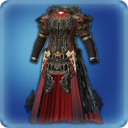 BODY
GLA MRD PLD WAR DRK GNB LV. 50
ITEM LEVEL 110DEFENSE: 162MAGIC DEFENSE: 162HEAVY HIGH ALLAGAN COATBODY
GLA MRD PLD WAR DRK GNB LV. 50
ITEM LEVEL 110STRENGTH +39
VITALITY +46
TENACITY +41
CRITICAL HIT +29STRENGTH +39
VITALITY +46
TENACITY +41
CRITICAL HIT +29STRENGTH +39
VITALITY +46
TENACITY +41
CRITICAL HIT +29HEAVY HIGH ALLAGAN COATBODY
GLA MRD PLD WAR DRK GNB LV. 50
ITEM LEVEL 110REPAIR/MELDING/DESYNTHESIS: ARMORERDYEABLE: NOUNIQUE
UNTRADEABLENOCT LORICA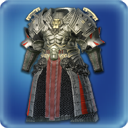 BODY
GLA MRD PLD WAR DRK GNB LV. 50
ITEM LEVEL 110DEFENSE: 162MAGIC DEFENSE: 162NOCT LORICABODY
GLA MRD PLD WAR DRK GNB LV. 50
ITEM LEVEL 110STRENGTH +39
VITALITY +46
TENACITY +41
DIRECT HIT RATE +29STRENGTH +39
VITALITY +46
TENACITY +41
DIRECT HIT RATE +29STRENGTH +39
VITALITY +46
TENACITY +41
DIRECT HIT RATE +29NOCT LORICABODY
GLA MRD PLD WAR DRK GNB LV. 50
ITEM LEVEL 110REPAIR/MELDING/DESYNTHESIS: ARMORERDYEABLE: YESUNIQUE
UNTRADEABLEWOOTZ CUIRASS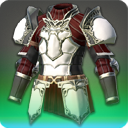 BODY
GLA MRD PLD WAR DRK GNB LV. 50
ITEM LEVEL 110DEFENSE: 130 ( 162)MAGIC DEFENSE: 130 ( 162)WOOTZ CUIRASSBODY
GLA MRD PLD WAR DRK GNB LV. 50
ITEM LEVEL 110STRENGTH +35 ( +39)
VITALITY +36 ( +46)
DIRECT HIT RATE +33 ( +41)
CRITICAL HIT +23 ( +29)STRENGTH +35 ( +39)
VITALITY +36 ( +46)
DIRECT HIT RATE +33 ( +41)
CRITICAL HIT +23 ( +29)STRENGTH +35 ( +39)
VITALITY +36 ( +46)
DIRECT HIT RATE +33 ( +41)
CRITICAL HIT +23 ( +29)WOOTZ CUIRASSBODY
GLA MRD PLD WAR DRK GNB LV. 50
ITEM LEVEL 110REPAIR/MELDING/DESYNTHESIS: ARMORERDYEABLE: YESLIONLIEGE CUIRASS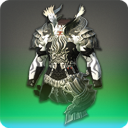 BODY
GLA PLD LV. 50
ITEM LEVEL 110DEFENSE: 162MAGIC DEFENSE: 162LIONLIEGE CUIRASSBODY
GLA PLD LV. 50
ITEM LEVEL 110STRENGTH +39
VITALITY +46
SKILL SPEED +41
DETERMINATION +20STRENGTH +39
VITALITY +46
SKILL SPEED +41
DETERMINATION +20STRENGTH +39
VITALITY +46
SKILL SPEED +41
DETERMINATION +20LIONLIEGE CUIRASSBODY
GLA PLD LV. 50
ITEM LEVEL 110REPAIR/MELDING/DESYNTHESIS: ARMORERDYEABLE: YESUNIQUE
UNTRADEABLEMYTHRITE HAUBERK OF FENDING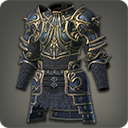 BODY
GLA MRD PLD WAR DRK GNB LV. 50
ITEM LEVEL 115DEFENSE: 147 ( 163)MAGIC DEFENSE: 147 ( 163)MYTHRITE HAUBERK OF FENDINGBODY
GLA MRD PLD WAR DRK GNB LV. 50
ITEM LEVEL 115STRENGTH +38 ( +42)
VITALITY +44 ( +49)
DETERMINATION +27 ( +30)
CRITICAL HIT +27 ( +30)STRENGTH +38 ( +42)
VITALITY +44 ( +49)
DETERMINATION +27 ( +30)
CRITICAL HIT +27 ( +30)STRENGTH +38 ( +42)
VITALITY +44 ( +49)
DETERMINATION +27 ( +30)
CRITICAL HIT +27 ( +30)MYTHRITE HAUBERK OF FENDINGBODY
GLA MRD PLD WAR DRK GNB LV. 50
ITEM LEVEL 115REPAIR/MELDING/DESYNTHESIS: ARMORERDYEABLE: YESIRONWORKS ARMOR OF FENDING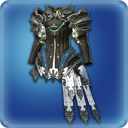 BODY
GLA MRD PLD WAR DRK GNB LV. 50
ITEM LEVEL 120DEFENSE: 165MAGIC DEFENSE: 165IRONWORKS ARMOR OF FENDINGBODY
GLA MRD PLD WAR DRK GNB LV. 50
ITEM LEVEL 120STRENGTH +45
VITALITY +52
TENACITY +44
DIRECT HIT RATE +31STRENGTH +45
VITALITY +52
TENACITY +44
DIRECT HIT RATE +31STRENGTH +45
VITALITY +52
TENACITY +44
DIRECT HIT RATE +31IRONWORKS ARMOR OF FENDINGBODY
GLA MRD PLD WAR DRK GNB LV. 50
ITEM LEVEL 120REPAIR/MELDING/DESYNTHESIS: ARMORERDYEABLE: NOUNIQUE
UNTRADEABLEDEMON ARMOR OF FENDING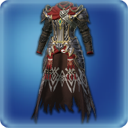 BODY
GLA MRD PLD WAR DRK GNB LV. 50
ITEM LEVEL 120DEFENSE: 165MAGIC DEFENSE: 165DEMON ARMOR OF FENDINGBODY
GLA MRD PLD WAR DRK GNB LV. 50
ITEM LEVEL 120STRENGTH +45
VITALITY +52
CRITICAL HIT +44
DETERMINATION +22STRENGTH +45
VITALITY +52
CRITICAL HIT +44
DETERMINATION +22STRENGTH +45
VITALITY +52
CRITICAL HIT +44
DETERMINATION +22DEMON ARMOR OF FENDINGBODY
GLA MRD PLD WAR DRK GNB LV. 50
ITEM LEVEL 120REPAIR/MELDING/DESYNTHESIS: ARMORERDYEABLE: NOUNIQUE
UNTRADEABLEAUGMENTED IRONWORKS ARMOR OF FENDING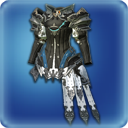 BODY
GLA MRD PLD WAR DRK GNB LV. 50
ITEM LEVEL 130DEFENSE: 167MAGIC DEFENSE: 167AUGMENTED IRONWORKS ARMOR OF FENDINGBODY
GLA MRD PLD WAR DRK GNB LV. 50
ITEM LEVEL 130STRENGTH +50
VITALITY +59
TENACITY +47
DIRECT HIT RATE +33STRENGTH +50
VITALITY +59
TENACITY +47
DIRECT HIT RATE +33STRENGTH +50
VITALITY +59
TENACITY +47
DIRECT HIT RATE +33AUGMENTED IRONWORKS ARMOR OF FENDINGBODY
GLA MRD PLD WAR DRK GNB LV. 50
ITEM LEVEL 130REPAIR/MELDING/DESYNTHESIS: ARMORERDYEABLE: YESUNIQUE
UNTRADEABLEDREADWYRM ARMOR OF FENDING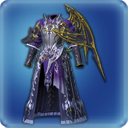 BODY
GLA MRD PLD WAR DRK GNB LV. 50
ITEM LEVEL 130DEFENSE: 167MAGIC DEFENSE: 167DREADWYRM ARMOR OF FENDINGBODY
GLA MRD PLD WAR DRK GNB LV. 50
ITEM LEVEL 130STRENGTH +50
VITALITY +59
DETERMINATION +34
DIRECT HIT RATE +33STRENGTH +50
VITALITY +59
DETERMINATION +34
DIRECT HIT RATE +33STRENGTH +50
VITALITY +59
DETERMINATION +34
DIRECT HIT RATE +33DREADWYRM ARMOR OF FENDINGBODY
GLA MRD PLD WAR DRK GNB LV. 50
ITEM LEVEL 130REPAIR/MELDING/DESYNTHESIS: ARMORERDYEABLE: NOUNIQUE
UNTRADEABLEISHGARDIAN KNIGHT'S ARMOR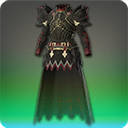 BODY
GLA MRD PLD WAR DRK GNB LV. 51
ITEM LEVEL 120DEFENSE: 165MAGIC DEFENSE: 165ISHGARDIAN KNIGHT'S ARMORBODY
GLA MRD PLD WAR DRK GNB LV. 51
ITEM LEVEL 120STRENGTH +45
VITALITY +52
DIRECT HIT RATE +44
SKILL SPEED +31STRENGTH +45
VITALITY +52
DIRECT HIT RATE +44
SKILL SPEED +31STRENGTH +45
VITALITY +52
DIRECT HIT RATE +44
SKILL SPEED +31ISHGARDIAN KNIGHT'S ARMORBODY
GLA MRD PLD WAR DRK GNB LV. 51
ITEM LEVEL 120REPAIR/MELDING/DESYNTHESIS: ARMORERDYEABLE: NOUNIQUE
UNTRADEABLEHOLY RAINBOW SHIRT OF FENDING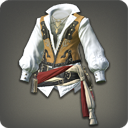 BODY
GLA MRD PLD WAR DRK GNB LV. 52
ITEM LEVEL 125DEFENSE: 149 ( 166)MAGIC DEFENSE: 149 ( 166)HOLY RAINBOW SHIRT OF FENDINGBODY
GLA MRD PLD WAR DRK GNB LV. 52
ITEM LEVEL 125STRENGTH +43 ( +47)
VITALITY +50 ( +55)
DETERMINATION +29 ( +32)
SKILL SPEED +29 ( +32)STRENGTH +43 ( +47)
VITALITY +50 ( +55)
DETERMINATION +29 ( +32)
SKILL SPEED +29 ( +32)STRENGTH +43 ( +47)
VITALITY +50 ( +55)
DETERMINATION +29 ( +32)
SKILL SPEED +29 ( +32)HOLY RAINBOW SHIRT OF FENDINGBODY
GLA MRD PLD WAR DRK GNB LV. 52
ITEM LEVEL 125REPAIR/MELDING/DESYNTHESIS: WEAVERDYEABLE: YESWOAD SKYRAIDER'S FUR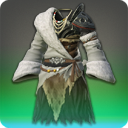 BODY
GLA MRD PLD WAR DRK GNB LV. 53
ITEM LEVEL 130DEFENSE: 167MAGIC DEFENSE: 167WOAD SKYRAIDER'S FURBODY
GLA MRD PLD WAR DRK GNB LV. 53
ITEM LEVEL 130STRENGTH +50
VITALITY +59
DIRECT HIT RATE +47
CRITICAL HIT +33STRENGTH +50
VITALITY +59
DIRECT HIT RATE +47
CRITICAL HIT +33STRENGTH +50
VITALITY +59
DIRECT HIT RATE +47
CRITICAL HIT +33WOAD SKYRAIDER'S FURBODY
GLA MRD PLD WAR DRK GNB LV. 53
ITEM LEVEL 130REPAIR/MELDING/DESYNTHESIS: LEATHERWORKERDYEABLE: NOUNIQUE
UNTRADEABLETITANIUM MAIL OF FENDING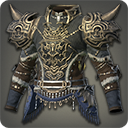 BODY
GLA MRD PLD WAR DRK GNB LV. 54
ITEM LEVEL 133DEFENSE: 151 ( 168)MAGIC DEFENSE: 151 ( 168)TITANIUM MAIL OF FENDINGBODY
GLA MRD PLD WAR DRK GNB LV. 54
ITEM LEVEL 133STRENGTH +46 ( +52)
VITALITY +53 ( +59)
DIRECT HIT RATE +43 ( +48)
TENACITY +30 ( +34)STRENGTH +46 ( +52)
VITALITY +53 ( +59)
DIRECT HIT RATE +43 ( +48)
TENACITY +30 ( +34)STRENGTH +46 ( +52)
VITALITY +53 ( +59)
DIRECT HIT RATE +43 ( +48)
TENACITY +30 ( +34)TITANIUM MAIL OF FENDINGBODY
GLA MRD PLD WAR DRK GNB LV. 54
ITEM LEVEL 133REPAIR/MELDING/DESYNTHESIS: ARMORERDYEABLE: YESORTHODOX COAT OF FENDING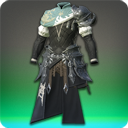 BODY
GLA MRD PLD WAR DRK GNB LV. 55
ITEM LEVEL 136DEFENSE: 177MAGIC DEFENSE: 177ORTHODOX COAT OF FENDINGBODY
GLA MRD PLD WAR DRK GNB LV. 55
ITEM LEVEL 136STRENGTH +54
VITALITY +60
CRITICAL HIT +49
DETERMINATION +25STRENGTH +54
VITALITY +60
CRITICAL HIT +49
DETERMINATION +25STRENGTH +54
VITALITY +60
CRITICAL HIT +49
DETERMINATION +25ORTHODOX COAT OF FENDINGBODY
GLA MRD PLD WAR DRK GNB LV. 55
ITEM LEVEL 136REPAIR/MELDING/DESYNTHESIS: ARMORERDYEABLE: NOUNIQUE
UNTRADEABLETITANIUM CUIRASS OF FENDING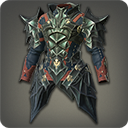 BODY
GLA MRD PLD WAR DRK GNB LV. 56
ITEM LEVEL 139DEFENSE: 183 ( 203)MAGIC DEFENSE: 183 ( 203)TITANIUM CUIRASS OF FENDINGBODY
GLA MRD PLD WAR DRK GNB LV. 56
ITEM LEVEL 139STRENGTH +51 ( +57)
VITALITY +54 ( +60)
DIRECT HIT RATE +45 ( +50)
DETERMINATION +24 ( +27)STRENGTH +51 ( +57)
VITALITY +54 ( +60)
DIRECT HIT RATE +45 ( +50)
DETERMINATION +24 ( +27)STRENGTH +51 ( +57)
VITALITY +54 ( +60)
DIRECT HIT RATE +45 ( +50)
DETERMINATION +24 ( +27)TITANIUM CUIRASS OF FENDINGBODY
GLA MRD PLD WAR DRK GNB LV. 56
ITEM LEVEL 139REPAIR/MELDING/DESYNTHESIS: ARMORERDYEABLE: YESHALONIC INQUISITOR'S CUIRASS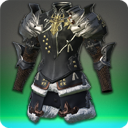 BODY
GLA MRD PLD WAR DRK GNB LV. 57
ITEM LEVEL 142DEFENSE: 230MAGIC DEFENSE: 230HALONIC INQUISITOR'S CUIRASSBODY
GLA MRD PLD WAR DRK GNB LV. 57
ITEM LEVEL 142STRENGTH +60
VITALITY +61
SKILL SPEED +50
DIRECT HIT RATE +35STRENGTH +60
VITALITY +61
SKILL SPEED +50
DIRECT HIT RATE +35STRENGTH +60
VITALITY +61
SKILL SPEED +50
DIRECT HIT RATE +35HALONIC INQUISITOR'S CUIRASSBODY
GLA MRD PLD WAR DRK GNB LV. 57
ITEM LEVEL 142REPAIR/MELDING/DESYNTHESIS: ARMORERDYEABLE: NOUNIQUE
UNTRADEABLEADAMANTITE ARMOR OF FENDING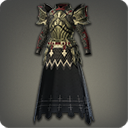 BODY
GLA MRD PLD WAR DRK GNB LV. 58
ITEM LEVEL 145DEFENSE: 231 ( 256)MAGIC DEFENSE: 231 ( 256)ADAMANTITE ARMOR OF FENDINGBODY
GLA MRD PLD WAR DRK GNB LV. 58
ITEM LEVEL 145STRENGTH +56 ( +63)
VITALITY +55 ( +61)
DIRECT HIT RATE +46 ( +51)
SKILL SPEED +32 ( +35)STRENGTH +56 ( +63)
VITALITY +55 ( +61)
DIRECT HIT RATE +46 ( +51)
SKILL SPEED +32 ( +35)STRENGTH +56 ( +63)
VITALITY +55 ( +61)
DIRECT HIT RATE +46 ( +51)
SKILL SPEED +32 ( +35)ADAMANTITE ARMOR OF FENDINGBODY
GLA MRD PLD WAR DRK GNB LV. 58
ITEM LEVEL 145REPAIR/MELDING/DESYNTHESIS: ARMORERDYEABLE: YESSHARLAYAN CUSTODIAN'S COAT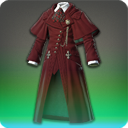 BODY
GLA MRD PLD WAR DRK GNB LV. 59
ITEM LEVEL 148DEFENSE: 282MAGIC DEFENSE: 282SHARLAYAN CUSTODIAN'S COATBODY
GLA MRD PLD WAR DRK GNB LV. 59
ITEM LEVEL 148STRENGTH +66
VITALITY +62
DIRECT HIT RATE +51
TENACITY +36STRENGTH +66
VITALITY +62
DIRECT HIT RATE +51
TENACITY +36STRENGTH +66
VITALITY +62
DIRECT HIT RATE +51
TENACITY +36SHARLAYAN CUSTODIAN'S COATBODY
GLA MRD PLD WAR DRK GNB LV. 59
ITEM LEVEL 148REPAIR/MELDING/DESYNTHESIS: LEATHERWORKERDYEABLE: NOUNIQUE
UNTRADEABLEADAMANTITE LORICA OF FENDING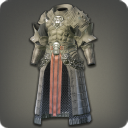 BODY
GLA MRD PLD WAR DRK GNB LV. 60
ITEM LEVEL 150DEFENSE: 270 ( 300)MAGIC DEFENSE: 270 ( 300)ADAMANTITE LORICA OF FENDINGBODY
GLA MRD PLD WAR DRK GNB LV. 60
ITEM LEVEL 150STRENGTH +61 ( +68)
VITALITY +56 ( +62)
DETERMINATION +44 ( +49)
SKILL SPEED +33 ( +36)STRENGTH +61 ( +68)
VITALITY +56 ( +62)
DETERMINATION +44 ( +49)
SKILL SPEED +33 ( +36)STRENGTH +61 ( +68)
VITALITY +56 ( +62)
DETERMINATION +44 ( +49)
SKILL SPEED +33 ( +36)ADAMANTITE LORICA OF FENDINGBODY
GLA MRD PLD WAR DRK GNB LV. 60
ITEM LEVEL 150REPAIR/MELDING/DESYNTHESIS: ARMORERDYEABLE: YESPROTO ULTIMA MESH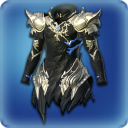 BODY
ALL CLASSES LV. 60
ITEM LEVEL 150DEFENSE: 120MAGIC DEFENSE: 210PROTO ULTIMA MESHBODY
ALL CLASSES LV. 60
ITEM LEVEL 150VITALITY +56
STRENGTH +61
DEXTERITY +61
INTELLIGENCE +61
MIND +61
PIETY +38VITALITY +56
STRENGTH +61
DEXTERITY +61
INTELLIGENCE +61
MIND +61
PIETY +38VITALITY +56
STRENGTH +61
DEXTERITY +61
INTELLIGENCE +61
MIND +61
PIETY +38PROTO ULTIMA MESHBODY
ALL CLASSES LV. 60
ITEM LEVEL 150REPAIR/MELDING/DESYNTHESIS: ARMORERDYEABLE: NOUNIQUE
UNTRADEABLEVALERIAN TERROR KNIGHT'S PLATE MAIL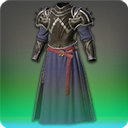 BODY
GLA MRD PLD WAR DRK GNB LV. 60
ITEM LEVEL 160DEFENSE: 320MAGIC DEFENSE: 320VALERIAN TERROR KNIGHT'S PLATE MAILBODY
GLA MRD PLD WAR DRK GNB LV. 60
ITEM LEVEL 160STRENGTH +71
VITALITY +67
CRITICAL HIT +57
SKILL SPEED +40STRENGTH +71
VITALITY +67
CRITICAL HIT +57
SKILL SPEED +40STRENGTH +71
VITALITY +67
CRITICAL HIT +57
SKILL SPEED +40VALERIAN TERROR KNIGHT'S PLATE MAILBODY
GLA MRD PLD WAR DRK GNB LV. 60
ITEM LEVEL 160REPAIR/MELDING/DESYNTHESIS: ARMORERDYEABLE: NOUNIQUE
UNTRADEABLEFIELD COMMANDER'S COAT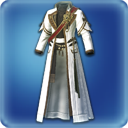 BODY
ALL CLASSES LV. 60
ITEM LEVEL 160DEFENSE: 128MAGIC DEFENSE: 224FIELD COMMANDER'S COATBODY
ALL CLASSES LV. 60
ITEM LEVEL 160STRENGTH +64
DEXTERITY +64
VITALITY +61
INTELLIGENCE +64
MIND +64
PIETY +45STRENGTH +64
DEXTERITY +64
VITALITY +61
INTELLIGENCE +64
MIND +64
PIETY +45STRENGTH +64
DEXTERITY +64
VITALITY +61
INTELLIGENCE +64
MIND +64
PIETY +45FIELD COMMANDER'S COATBODY
ALL CLASSES LV. 60
ITEM LEVEL 160REPAIR/MELDING/DESYNTHESIS: WEAVERDYEABLE: NOUNIQUE
UNTRADEABLECHIVALRIC COAT OF FENDING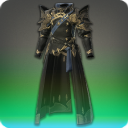 BODY
GLA MRD PLD WAR DRK GNB LV. 60
ITEM LEVEL 160DEFENSE: 288 ( 320)MAGIC DEFENSE: 288 ( 320)CHIVALRIC COAT OF FENDINGBODY
GLA MRD PLD WAR DRK GNB LV. 60
ITEM LEVEL 160STRENGTH +64 ( +71)
VITALITY +61 ( +67)
DETERMINATION +49 ( +55)
TENACITY +36 ( +40)STRENGTH +64 ( +71)
VITALITY +61 ( +67)
DETERMINATION +49 ( +55)
TENACITY +36 ( +40)STRENGTH +64 ( +71)
VITALITY +61 ( +67)
DETERMINATION +49 ( +55)
TENACITY +36 ( +40)CHIVALRIC COAT OF FENDINGBODY
GLA MRD PLD WAR DRK GNB LV. 60
ITEM LEVEL 160REPAIR/MELDING/DESYNTHESIS: ARMORERDYEABLE: YESMISTFALL HAUBERK OF FENDING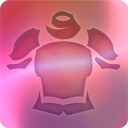 BODY
GLA MRD PLD WAR DRK GNB LV. 60
ITEM LEVEL 160DEFENSE: 320MAGIC DEFENSE: 320MISTFALL HAUBERK OF FENDINGBODY
GLA MRD PLD WAR DRK GNB LV. 60
ITEM LEVEL 160STRENGTH +71
VITALITY +67
THIS ITEM MAY HAVE UP TO 4 RANDOM ADDITIONAL BONUS STATS.STRENGTH +71
VITALITY +67
THIS ITEM MAY HAVE UP TO 4 RANDOM ADDITIONAL BONUS STATS.STRENGTH +71
VITALITY +67
THIS ITEM MAY HAVE UP TO 4 RANDOM ADDITIONAL BONUS STATS.MISTFALL HAUBERK OF FENDINGBODY
GLA MRD PLD WAR DRK GNB LV. 60
ITEM LEVEL 160REPAIR/MELDING/DESYNTHESIS: ARMORERDYEABLE: NOUNTRADEABLEYASHA HARA-ATE OF FENDING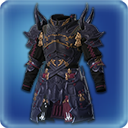 BODY
GLA MRD PLD WAR DRK GNB LV. 60
ITEM LEVEL 170DEFENSE: 340MAGIC DEFENSE: 340YASHA HARA-ATE OF FENDINGBODY
GLA MRD PLD WAR DRK GNB LV. 60
ITEM LEVEL 170STRENGTH +75
VITALITY +72
DIRECT HIT RATE +63
SKILL SPEED +44STRENGTH +75
VITALITY +72
DIRECT HIT RATE +63
SKILL SPEED +44STRENGTH +75
VITALITY +72
DIRECT HIT RATE +63
SKILL SPEED +44YASHA HARA-ATE OF FENDINGBODY
GLA MRD PLD WAR DRK GNB LV. 60
ITEM LEVEL 170REPAIR/MELDING/DESYNTHESIS: ARMORERDYEABLE: NOUNIQUE
UNTRADEABLEADAMANTITE PAULDRONCOAT OF FENDING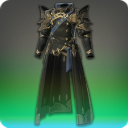 BODY
GLA MRD PLD WAR DRK GNB LV. 60
ITEM LEVEL 180DEFENSE: 324 ( 360)MAGIC DEFENSE: 324 ( 360)ADAMANTITE PAULDRONCOAT OF FENDINGBODY
GLA MRD PLD WAR DRK GNB LV. 60
ITEM LEVEL 180STRENGTH +70 ( +78)
VITALITY +70 ( +78)
DETERMINATION +59 ( +66)
TENACITY +43 ( +48)STRENGTH +70 ( +78)
VITALITY +70 ( +78)
DETERMINATION +59 ( +66)
TENACITY +43 ( +48)STRENGTH +70 ( +78)
VITALITY +70 ( +78)
DETERMINATION +59 ( +66)
TENACITY +43 ( +48)ADAMANTITE PAULDRONCOAT OF FENDINGBODY
GLA MRD PLD WAR DRK GNB LV. 60
ITEM LEVEL 180REPAIR/MELDING/DESYNTHESIS: ARMORERDYEABLE: YESASURAN HARA-ATE OF FENDING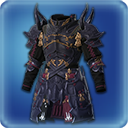 BODY
GLA MRD PLD WAR DRK GNB LV. 60
ITEM LEVEL 180DEFENSE: 360MAGIC DEFENSE: 360ASURAN HARA-ATE OF FENDINGBODY
GLA MRD PLD WAR DRK GNB LV. 60
ITEM LEVEL 180STRENGTH +78
VITALITY +78
DIRECT HIT RATE +69
SKILL SPEED +48STRENGTH +78
VITALITY +78
DIRECT HIT RATE +69
SKILL SPEED +48STRENGTH +78
VITALITY +78
DIRECT HIT RATE +69
SKILL SPEED +48ASURAN HARA-ATE OF FENDINGBODY
GLA MRD PLD WAR DRK GNB LV. 60
ITEM LEVEL 180REPAIR/MELDING/DESYNTHESIS: ARMORERDYEABLE: YESUNIQUE
UNTRADEABLEARMOR OF THE BEHEMOTH KING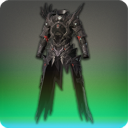 BODY
GLA MRD PLD WAR DRK GNB LV. 60
ITEM LEVEL 180DEFENSE: 360MAGIC DEFENSE: 360ARMOR OF THE BEHEMOTH KINGBODY
GLA MRD PLD WAR DRK GNB LV. 60
ITEM LEVEL 180STRENGTH +78
VITALITY +78
DETERMINATION +66
CRITICAL HIT +48STRENGTH +78
VITALITY +78
DETERMINATION +66
CRITICAL HIT +48STRENGTH +78
VITALITY +78
DETERMINATION +66
CRITICAL HIT +48ARMOR OF THE BEHEMOTH KINGBODY
GLA MRD PLD WAR DRK GNB LV. 60
ITEM LEVEL 180REPAIR/MELDING/DESYNTHESIS: ARMORERDYEABLE: YESUNIQUE
UNTRADEABLEDEEPMIST CUIRASS OF FENDING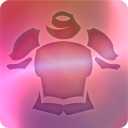 BODY
GLA MRD PLD WAR DRK GNB LV. 60
ITEM LEVEL 180DEFENSE: 360MAGIC DEFENSE: 360DEEPMIST CUIRASS OF FENDINGBODY
GLA MRD PLD WAR DRK GNB LV. 60
ITEM LEVEL 180STRENGTH +78
VITALITY +78
THIS ITEM MAY HAVE UP TO 4 RANDOM ADDITIONAL BONUS STATS.STRENGTH +78
VITALITY +78
THIS ITEM MAY HAVE UP TO 4 RANDOM ADDITIONAL BONUS STATS.STRENGTH +78
VITALITY +78
THIS ITEM MAY HAVE UP TO 4 RANDOM ADDITIONAL BONUS STATS.DEEPMIST CUIRASS OF FENDINGBODY
GLA MRD PLD WAR DRK GNB LV. 60
ITEM LEVEL 180REPAIR/MELDING/DESYNTHESIS: ARMORERDYEABLE: NOUNTRADEABLECOAT OF THE DEFIANT DUELIST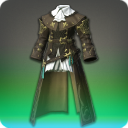 BODY
GLA MRD PLD WAR DRK GNB LV. 60
ITEM LEVEL 185DEFENSE: 376MAGIC DEFENSE: 376COAT OF THE DEFIANT DUELISTBODY
GLA MRD PLD WAR DRK GNB LV. 60
ITEM LEVEL 185STRENGTH +82
VITALITY +82
DIRECT HIT RATE +73
CRITICAL HIT +51STRENGTH +82
VITALITY +82
DIRECT HIT RATE +73
CRITICAL HIT +51STRENGTH +82
VITALITY +82
DIRECT HIT RATE +73
CRITICAL HIT +51COAT OF THE DEFIANT DUELISTBODY
GLA MRD PLD WAR DRK GNB LV. 60
ITEM LEVEL 185REPAIR/MELDING/DESYNTHESIS: WEAVERDYEABLE: NOUNIQUE
UNTRADEABLESKY PIRATE'S COAT OF FENDING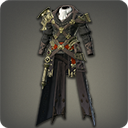 BODY
GLA MRD PLD WAR DRK GNB LV. 60
ITEM LEVEL 185DEFENSE: 338 ( 376)MAGIC DEFENSE: 338 ( 376)SKY PIRATE'S COAT OF FENDINGBODY
GLA MRD PLD WAR DRK GNB LV. 60
ITEM LEVEL 185STRENGTH +74 ( +82)
VITALITY +74 ( +82)
SKILL SPEED +65 ( +73)
TENACITY +46 ( +51)STRENGTH +74 ( +82)
VITALITY +74 ( +82)
SKILL SPEED +65 ( +73)
TENACITY +46 ( +51)STRENGTH +74 ( +82)
VITALITY +74 ( +82)
SKILL SPEED +65 ( +73)
TENACITY +46 ( +51)SKY PIRATE'S COAT OF FENDINGBODY
GLA MRD PLD WAR DRK GNB LV. 60
ITEM LEVEL 185REPAIR/MELDING/DESYNTHESIS: ARMORERDYEABLE: YESPROTOTYPE GORDIAN PLATE MAIL OF FENDING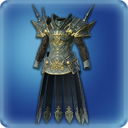 BODY
GLA MRD PLD WAR DRK GNB LV. 60
ITEM LEVEL 190DEFENSE: 392MAGIC DEFENSE: 392PROTOTYPE GORDIAN PLATE MAIL OF FENDINGBODY
GLA MRD PLD WAR DRK GNB LV. 60
ITEM LEVEL 190STRENGTH +86
VITALITY +87
SKILL SPEED +77
TENACITY +54STRENGTH +86
VITALITY +87
SKILL SPEED +77
TENACITY +54STRENGTH +86
VITALITY +87
SKILL SPEED +77
TENACITY +54PROTOTYPE GORDIAN PLATE MAIL OF FENDINGBODY
GLA MRD PLD WAR DRK GNB LV. 60
ITEM LEVEL 190REPAIR/MELDING/DESYNTHESIS: ARMORERDYEABLE: NOUNIQUE
UNTRADEABLEDRAVANIAN COAT OF FENDING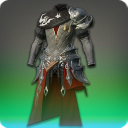 BODY
GLA MRD PLD WAR DRK GNB LV. 60
ITEM LEVEL 195DEFENSE: 408MAGIC DEFENSE: 408DRAVANIAN COAT OF FENDINGBODY
GLA MRD PLD WAR DRK GNB LV. 60
ITEM LEVEL 195STRENGTH +90
VITALITY +92
DETERMINATION +78
TENACITY +57STRENGTH +90
VITALITY +92
DETERMINATION +78
TENACITY +57STRENGTH +90
VITALITY +92
DETERMINATION +78
TENACITY +57DRAVANIAN COAT OF FENDINGBODY
GLA MRD PLD WAR DRK GNB LV. 60
ITEM LEVEL 195REPAIR/MELDING/DESYNTHESIS: ARMORERDYEABLE: NOUNIQUE
UNTRADEABLEANTIQUATED CREED CUIRASS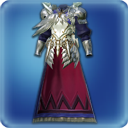 BODY
PLD LV. 60
ITEM LEVEL 200DEFENSE: 424MAGIC DEFENSE: 424ANTIQUATED CREED CUIRASSBODY
PLD LV. 60
ITEM LEVEL 200STRENGTH +93
VITALITY +97
DIRECT HIT RATE +86
TENACITY +60STRENGTH +93
VITALITY +97
DIRECT HIT RATE +86
TENACITY +60STRENGTH +93
VITALITY +97
DIRECT HIT RATE +86
TENACITY +60ANTIQUATED CREED CUIRASSBODY
PLD LV. 60
ITEM LEVEL 200REPAIR/MELDING/DESYNTHESIS: ARMORERDYEABLE: NOUNIQUE
UNTRADEABLEVOID ARK ARMOR OF FENDING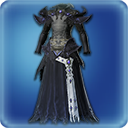 BODY
GLA MRD PLD WAR DRK GNB LV. 60
ITEM LEVEL 200DEFENSE: 424MAGIC DEFENSE: 424VOID ARK ARMOR OF FENDINGBODY
GLA MRD PLD WAR DRK GNB LV. 60
ITEM LEVEL 200STRENGTH +93
VITALITY +97
DIRECT HIT RATE +86
CRITICAL HIT +60STRENGTH +93
VITALITY +97
DIRECT HIT RATE +86
CRITICAL HIT +60STRENGTH +93
VITALITY +97
DIRECT HIT RATE +86
CRITICAL HIT +60VOID ARK ARMOR OF FENDINGBODY
GLA MRD PLD WAR DRK GNB LV. 60
ITEM LEVEL 200REPAIR/MELDING/DESYNTHESIS: ARMORERDYEABLE: NOUNIQUE
UNTRADEABLEHALONE'S MAIL OF FENDING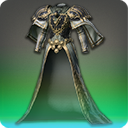 BODY
GLA MRD PLD WAR DRK GNB LV. 60
ITEM LEVEL 205DEFENSE: 440MAGIC DEFENSE: 440HALONE'S MAIL OF FENDINGBODY
GLA MRD PLD WAR DRK GNB LV. 60
ITEM LEVEL 205STRENGTH +97
VITALITY +102
SKILL SPEED +90
DETERMINATION +60STRENGTH +97
VITALITY +102
SKILL SPEED +90
DETERMINATION +60STRENGTH +97
VITALITY +102
SKILL SPEED +90
DETERMINATION +60HALONE'S MAIL OF FENDINGBODY
GLA MRD PLD WAR DRK GNB LV. 60
ITEM LEVEL 205REPAIR/MELDING/DESYNTHESIS: ARMORERDYEABLE: YESUNIQUE
UNTRADEABLEGORDIAN PLATE MAIL OF FENDING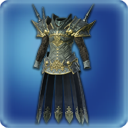 BODY
GLA MRD PLD WAR DRK GNB LV. 60
ITEM LEVEL 210DEFENSE: 456MAGIC DEFENSE: 456GORDIAN PLATE MAIL OF FENDINGBODY
GLA MRD PLD WAR DRK GNB LV. 60
ITEM LEVEL 210STRENGTH +101
VITALITY +107
DETERMINATION +90
DIRECT HIT RATE +66STRENGTH +101
VITALITY +107
DETERMINATION +90
DIRECT HIT RATE +66STRENGTH +101
VITALITY +107
DETERMINATION +90
DIRECT HIT RATE +66GORDIAN PLATE MAIL OF FENDINGBODY
GLA MRD PLD WAR DRK GNB LV. 60
ITEM LEVEL 210REPAIR/MELDING/DESYNTHESIS: ARMORERDYEABLE: YESUNIQUE
UNTRADEABLECREED CUIRASS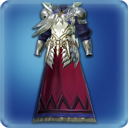 BODY
PLD LV. 60
ITEM LEVEL 210DEFENSE: 456MAGIC DEFENSE: 456CREED CUIRASSBODY
PLD LV. 60
ITEM LEVEL 210STRENGTH +101
VITALITY +107
DIRECT HIT RATE +94
TENACITY +66STRENGTH +101
VITALITY +107
DIRECT HIT RATE +94
TENACITY +66STRENGTH +101
VITALITY +107
DIRECT HIT RATE +94
TENACITY +66CREED CUIRASSBODY
PLD LV. 60
ITEM LEVEL 210REPAIR/MELDING/DESYNTHESIS: ARMORERDYEABLE: YESUNIQUE
UNTRADEABLEMISTBREAK ARMOR OF FENDING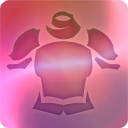 BODY
GLA MRD PLD WAR DRK GNB LV. 60
ITEM LEVEL 210DEFENSE: 456MAGIC DEFENSE: 456MISTBREAK ARMOR OF FENDINGBODY
GLA MRD PLD WAR DRK GNB LV. 60
ITEM LEVEL 210STRENGTH +101
VITALITY +107
THIS ITEM MAY HAVE UP TO 4 RANDOM ADDITIONAL BONUS STATS.STRENGTH +101
VITALITY +107
THIS ITEM MAY HAVE UP TO 4 RANDOM ADDITIONAL BONUS STATS.STRENGTH +101
VITALITY +107
THIS ITEM MAY HAVE UP TO 4 RANDOM ADDITIONAL BONUS STATS.MISTBREAK ARMOR OF FENDINGBODY
GLA MRD PLD WAR DRK GNB LV. 60
ITEM LEVEL 210REPAIR/MELDING/DESYNTHESIS: ARMORERDYEABLE: NOUNTRADEABLEBERSERKER'S SCALE MAIL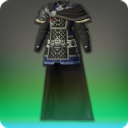 BODY
GLA MRD PLD WAR DRK GNB LV. 60
ITEM LEVEL 215DEFENSE: 458MAGIC DEFENSE: 458BERSERKER'S SCALE MAILBODY
GLA MRD PLD WAR DRK GNB LV. 60
ITEM LEVEL 215STRENGTH +106
VITALITY +113
DIRECT HIT RATE +97
SKILL SPEED +68STRENGTH +106
VITALITY +113
DIRECT HIT RATE +97
SKILL SPEED +68STRENGTH +106
VITALITY +113
DIRECT HIT RATE +97
SKILL SPEED +68BERSERKER'S SCALE MAILBODY
GLA MRD PLD WAR DRK GNB LV. 60
ITEM LEVEL 215REPAIR/MELDING/DESYNTHESIS: ARMORERDYEABLE: NOUNIQUE
UNTRADEABLEPROTOTYPE MIDAN COAT OF FENDING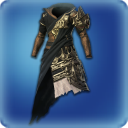 BODY
GLA MRD PLD WAR DRK GNB LV. 60
ITEM LEVEL 220DEFENSE: 460MAGIC DEFENSE: 460PROTOTYPE MIDAN COAT OF FENDINGBODY
GLA MRD PLD WAR DRK GNB LV. 60
ITEM LEVEL 220STRENGTH +111
VITALITY +119
CRITICAL HIT +100
TENACITY +70STRENGTH +111
VITALITY +119
CRITICAL HIT +100
TENACITY +70STRENGTH +111
VITALITY +119
CRITICAL HIT +100
TENACITY +70PROTOTYPE MIDAN COAT OF FENDINGBODY
GLA MRD PLD WAR DRK GNB LV. 60
ITEM LEVEL 220REPAIR/MELDING/DESYNTHESIS: ARMORERDYEABLE: NOUNIQUE
UNTRADEABLEHIGH MYTHRITE CUIRASS OF FENDING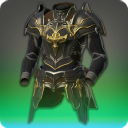 BODY
GLA MRD PLD WAR DRK GNB LV. 60
ITEM LEVEL 220DEFENSE: 414 ( 460)MAGIC DEFENSE: 414 ( 460)HIGH MYTHRITE CUIRASS OF FENDINGBODY
GLA MRD PLD WAR DRK GNB LV. 60
ITEM LEVEL 220STRENGTH +100 ( +111)
VITALITY +107 ( +119)
DIRECT HIT RATE +90 ( +100)
DETERMINATION +60 ( +67)STRENGTH +100 ( +111)
VITALITY +107 ( +119)
DIRECT HIT RATE +90 ( +100)
DETERMINATION +60 ( +67)STRENGTH +100 ( +111)
VITALITY +107 ( +119)
DIRECT HIT RATE +90 ( +100)
DETERMINATION +60 ( +67)HIGH MYTHRITE CUIRASS OF FENDINGBODY
GLA MRD PLD WAR DRK GNB LV. 60
ITEM LEVEL 220REPAIR/MELDING/DESYNTHESIS: ARMORERDYEABLE: YESVALKYRIE'S CUIRASS OF FENDING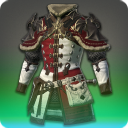 BODY
GLA MRD PLD WAR DRK GNB LV. 60
ITEM LEVEL 225DEFENSE: 462MAGIC DEFENSE: 462VALKYRIE'S CUIRASS OF FENDINGBODY
GLA MRD PLD WAR DRK GNB LV. 60
ITEM LEVEL 225STRENGTH +116
VITALITY +125
DIRECT HIT RATE +103
TENACITY +72STRENGTH +116
VITALITY +125
DIRECT HIT RATE +103
TENACITY +72STRENGTH +116
VITALITY +125
DIRECT HIT RATE +103
TENACITY +72VALKYRIE'S CUIRASS OF FENDINGBODY
GLA MRD PLD WAR DRK GNB LV. 60
ITEM LEVEL 225REPAIR/MELDING/DESYNTHESIS: ARMORERDYEABLE: NOUNIQUE
UNTRADEABLEHELLFIRE ARMOR OF FENDING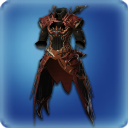 BODY
GLA MRD PLD WAR DRK GNB LV. 60
ITEM LEVEL 230DEFENSE: 464MAGIC DEFENSE: 464HELLFIRE ARMOR OF FENDINGBODY
GLA MRD PLD WAR DRK GNB LV. 60
ITEM LEVEL 230STRENGTH +121
VITALITY +131
DETERMINATION +101
SKILL SPEED +74STRENGTH +121
VITALITY +131
DETERMINATION +101
SKILL SPEED +74STRENGTH +121
VITALITY +131
DETERMINATION +101
SKILL SPEED +74HELLFIRE ARMOR OF FENDINGBODY
GLA MRD PLD WAR DRK GNB LV. 60
ITEM LEVEL 230REPAIR/MELDING/DESYNTHESIS: ARMORERDYEABLE: NOUNIQUE
UNTRADEABLEYAFAEMI MAIL OF FENDING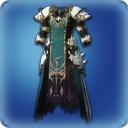 BODY
GLA MRD PLD WAR DRK GNB LV. 60
ITEM LEVEL 230DEFENSE: 464MAGIC DEFENSE: 464YAFAEMI MAIL OF FENDINGBODY
GLA MRD PLD WAR DRK GNB LV. 60
ITEM LEVEL 230STRENGTH +121
VITALITY +131
TENACITY +106
DIRECT HIT RATE +74STRENGTH +121
VITALITY +131
TENACITY +106
DIRECT HIT RATE +74STRENGTH +121
VITALITY +131
TENACITY +106
DIRECT HIT RATE +74YAFAEMI MAIL OF FENDINGBODY
GLA MRD PLD WAR DRK GNB LV. 60
ITEM LEVEL 230REPAIR/MELDING/DESYNTHESIS: ARMORERDYEABLE: NOUNIQUE
UNTRADEABLETHE BODY OF THE GOLDEN WOLF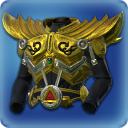 BODY
GLA PLD LV. 60
ITEM LEVEL 235DEFENSE: 466MAGIC DEFENSE: 466THE BODY OF THE GOLDEN WOLFBODY
GLA PLD LV. 60
ITEM LEVEL 235STRENGTH +126
VITALITY +137
DETERMINATION +104
CRITICAL HIT +76STRENGTH +126
VITALITY +137
DETERMINATION +104
CRITICAL HIT +76STRENGTH +126
VITALITY +137
DETERMINATION +104
CRITICAL HIT +76THE BODY OF THE GOLDEN WOLFBODY
GLA PLD LV. 60
ITEM LEVEL 235REPAIR/MELDING/DESYNTHESIS: ARMORERDYEABLE: YESUNIQUE
UNTRADEABLESUNSTREAK COAT OF FENDING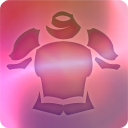 BODY
GLA MRD PLD WAR DRK GNB LV. 60
ITEM LEVEL 235DEFENSE: 466MAGIC DEFENSE: 466SUNSTREAK COAT OF FENDINGBODY
GLA MRD PLD WAR DRK GNB LV. 60
ITEM LEVEL 235STRENGTH +126
VITALITY +137
THIS ITEM MAY HAVE UP TO 4 RANDOM ADDITIONAL BONUS STATS.STRENGTH +126
VITALITY +137
THIS ITEM MAY HAVE UP TO 4 RANDOM ADDITIONAL BONUS STATS.STRENGTH +126
VITALITY +137
THIS ITEM MAY HAVE UP TO 4 RANDOM ADDITIONAL BONUS STATS.SUNSTREAK COAT OF FENDINGBODY
GLA MRD PLD WAR DRK GNB LV. 60
ITEM LEVEL 235REPAIR/MELDING/DESYNTHESIS: ARMORERDYEABLE: NOUNTRADEABLEAUGMENTED HELLFIRE ARMOR OF FENDING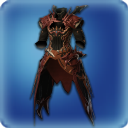 BODY
GLA MRD PLD WAR DRK GNB LV. 60
ITEM LEVEL 240DEFENSE: 468MAGIC DEFENSE: 468AUGMENTED HELLFIRE ARMOR OF FENDINGBODY
GLA MRD PLD WAR DRK GNB LV. 60
ITEM LEVEL 240STRENGTH +131
VITALITY +143
DETERMINATION +107
SKILL SPEED +78STRENGTH +131
VITALITY +143
DETERMINATION +107
SKILL SPEED +78STRENGTH +131
VITALITY +143
DETERMINATION +107
SKILL SPEED +78AUGMENTED HELLFIRE ARMOR OF FENDINGBODY
GLA MRD PLD WAR DRK GNB LV. 60
ITEM LEVEL 240REPAIR/MELDING/DESYNTHESIS: ARMORERDYEABLE: YESUNIQUE
UNTRADEABLEMIDAN COAT OF FENDING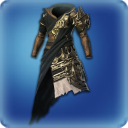 BODY
GLA MRD PLD WAR DRK GNB LV. 60
ITEM LEVEL 240DEFENSE: 468MAGIC DEFENSE: 468MIDAN COAT OF FENDINGBODY
GLA MRD PLD WAR DRK GNB LV. 60
ITEM LEVEL 240STRENGTH +131
VITALITY +143
DIRECT HIT RATE +112
CRITICAL HIT +78STRENGTH +131
VITALITY +143
DIRECT HIT RATE +112
CRITICAL HIT +78STRENGTH +131
VITALITY +143
DIRECT HIT RATE +112
CRITICAL HIT +78MIDAN COAT OF FENDINGBODY
GLA MRD PLD WAR DRK GNB LV. 60
ITEM LEVEL 240REPAIR/MELDING/DESYNTHESIS: ARMORERDYEABLE: YESUNIQUE
UNTRADEABLEFILIBUSTER'S HEAVY GAMBISON OF FENDING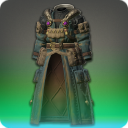 BODY
GLA MRD PLD WAR DRK GNB LV. 60
ITEM LEVEL 245DEFENSE: 470MAGIC DEFENSE: 470FILIBUSTER'S HEAVY GAMBISON OF FENDINGBODY
GLA MRD PLD WAR DRK GNB LV. 60
ITEM LEVEL 245STRENGTH +138
VITALITY +151
DIRECT HIT RATE +114
DETERMINATION +77STRENGTH +138
VITALITY +151
DIRECT HIT RATE +114
DETERMINATION +77STRENGTH +138
VITALITY +151
DIRECT HIT RATE +114
DETERMINATION +77FILIBUSTER'S HEAVY GAMBISON OF FENDINGBODY
GLA MRD PLD WAR DRK GNB LV. 60
ITEM LEVEL 245REPAIR/MELDING/DESYNTHESIS: ARMORERDYEABLE: NOUNIQUE
UNTRADEABLEPROTOTYPE ALEXANDRIAN MAIL OF FENDING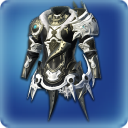 BODY
GLA MRD PLD WAR DRK GNB LV. 60
ITEM LEVEL 250DEFENSE: 472MAGIC DEFENSE: 472PROTOTYPE ALEXANDRIAN MAIL OF FENDINGBODY
GLA MRD PLD WAR DRK GNB LV. 60
ITEM LEVEL 250STRENGTH +144
VITALITY +159
SKILL SPEED +117
TENACITY +82STRENGTH +144
VITALITY +159
SKILL SPEED +117
TENACITY +82STRENGTH +144
VITALITY +159
SKILL SPEED +117
TENACITY +82PROTOTYPE ALEXANDRIAN MAIL OF FENDINGBODY
GLA MRD PLD WAR DRK GNB LV. 60
ITEM LEVEL 250REPAIR/MELDING/DESYNTHESIS: ARMORERDYEABLE: NOUNIQUE
UNTRADEABLEHEAVY METAL CUIRASS OF FENDING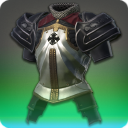 BODY
GLA MRD PLD WAR DRK GNB LV. 60
ITEM LEVEL 250DEFENSE: 425 ( 472)MAGIC DEFENSE: 425 ( 472)HEAVY METAL CUIRASS OF FENDINGBODY
GLA MRD PLD WAR DRK GNB LV. 60
ITEM LEVEL 250STRENGTH +130 ( +144)
VITALITY +143 ( +159)
CRITICAL HIT +106 ( +117)
DIRECT HIT RATE +74 ( +82)STRENGTH +130 ( +144)
VITALITY +143 ( +159)
CRITICAL HIT +106 ( +117)
DIRECT HIT RATE +74 ( +82)STRENGTH +130 ( +144)
VITALITY +143 ( +159)
CRITICAL HIT +106 ( +117)
DIRECT HIT RATE +74 ( +82)HEAVY METAL CUIRASS OF FENDINGBODY
GLA MRD PLD WAR DRK GNB LV. 60
ITEM LEVEL 250REPAIR/MELDING/DESYNTHESIS: ARMORERDYEABLE: YESORNATE HEAVY METAL CUIRASS OF FENDING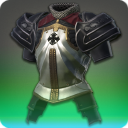 BODY
GLA MRD PLD WAR DRK GNB LV. 60
ITEM LEVEL 250DEFENSE: 425 ( 472)MAGIC DEFENSE: 425 ( 472)ORNATE HEAVY METAL CUIRASS OF FENDINGBODY
GLA MRD PLD WAR DRK GNB LV. 60
ITEM LEVEL 250STRENGTH +130 ( +144)
VITALITY +143 ( +159)
CRITICAL HIT +106 ( +117)
DIRECT HIT RATE +74 ( +82)STRENGTH +130 ( +144)
VITALITY +143 ( +159)
CRITICAL HIT +106 ( +117)
DIRECT HIT RATE +74 ( +82)STRENGTH +130 ( +144)
VITALITY +143 ( +159)
CRITICAL HIT +106 ( +117)
DIRECT HIT RATE +74 ( +82)ORNATE HEAVY METAL CUIRASS OF FENDINGBODY
GLA MRD PLD WAR DRK GNB LV. 60
ITEM LEVEL 250REPAIR/MELDING/DESYNTHESIS: ARMORERDYEABLE: YESSKY RAT HARNESS OF FENDING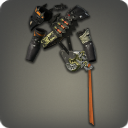 BODY
GLA MRD PLD WAR DRK GNB LV. 60
ITEM LEVEL 255DEFENSE: 427 ( 474)MAGIC DEFENSE: 427 ( 474)SKY RAT HARNESS OF FENDINGBODY
GLA MRD PLD WAR DRK GNB LV. 60
ITEM LEVEL 255STRENGTH +135 ( +150)
VITALITY +150 ( +166)
DIRECT HIT RATE +108 ( +120)
CRITICAL HIT +76 ( +84)STRENGTH +135 ( +150)
VITALITY +150 ( +166)
DIRECT HIT RATE +108 ( +120)
CRITICAL HIT +76 ( +84)STRENGTH +135 ( +150)
VITALITY +150 ( +166)
DIRECT HIT RATE +108 ( +120)
CRITICAL HIT +76 ( +84)SKY RAT HARNESS OF FENDINGBODY
GLA MRD PLD WAR DRK GNB LV. 60
ITEM LEVEL 255REPAIR/MELDING/DESYNTHESIS: LEATHERWORKERDYEABLE: YESHIGH STEEL SCALE MAIL OF FENDING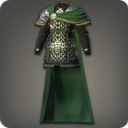 BODY
GLA MRD PLD WAR DRK GNB LV. 60
ITEM LEVEL 255DEFENSE: 427 ( 474)MAGIC DEFENSE: 427 ( 474)HIGH STEEL SCALE MAIL OF FENDINGBODY
GLA MRD PLD WAR DRK GNB LV. 60
ITEM LEVEL 255STRENGTH +135 ( +150)
VITALITY +150 ( +166)
SKILL SPEED +108 ( +120)
CRITICAL HIT +76 ( +84)STRENGTH +135 ( +150)
VITALITY +150 ( +166)
SKILL SPEED +108 ( +120)
CRITICAL HIT +76 ( +84)STRENGTH +135 ( +150)
VITALITY +150 ( +166)
SKILL SPEED +108 ( +120)
CRITICAL HIT +76 ( +84)HIGH STEEL SCALE MAIL OF FENDINGBODY
GLA MRD PLD WAR DRK GNB LV. 60
ITEM LEVEL 255REPAIR/MELDING/DESYNTHESIS: ARMORERDYEABLE: YESSHIRE CUSTODIAN'S ARMOR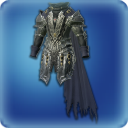 BODY
GLA MRD PLD WAR DRK GNB LV. 60
ITEM LEVEL 260DEFENSE: 476MAGIC DEFENSE: 476SHIRE CUSTODIAN'S ARMORBODY
GLA MRD PLD WAR DRK GNB LV. 60
ITEM LEVEL 260STRENGTH +157
VITALITY +174
DIRECT HIT RATE +123
SKILL SPEED +86STRENGTH +157
VITALITY +174
DIRECT HIT RATE +123
SKILL SPEED +86STRENGTH +157
VITALITY +174
DIRECT HIT RATE +123
SKILL SPEED +86SHIRE CUSTODIAN'S ARMORBODY
GLA MRD PLD WAR DRK GNB LV. 60
ITEM LEVEL 260REPAIR/MELDING/DESYNTHESIS: ARMORERDYEABLE: NOUNIQUE
UNTRADEABLEDIABOLIC MAIL OF FENDING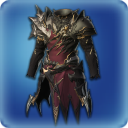 BODY
GLA MRD PLD WAR DRK GNB LV. 60
ITEM LEVEL 260DEFENSE: 476MAGIC DEFENSE: 476DIABOLIC MAIL OF FENDINGBODY
GLA MRD PLD WAR DRK GNB LV. 60
ITEM LEVEL 260STRENGTH +157
VITALITY +174
DETERMINATION +117
TENACITY +86STRENGTH +157
VITALITY +174
DETERMINATION +117
TENACITY +86STRENGTH +157
VITALITY +174
DETERMINATION +117
TENACITY +86DIABOLIC MAIL OF FENDINGBODY
GLA MRD PLD WAR DRK GNB LV. 60
ITEM LEVEL 260REPAIR/MELDING/DESYNTHESIS: ARMORERDYEABLE: NOUNIQUE
UNTRADEABLESUNBURST CUIRASS OF FENDING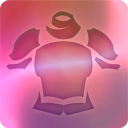 BODY
GLA MRD PLD WAR DRK GNB LV. 60
ITEM LEVEL 265DEFENSE: 478MAGIC DEFENSE: 478SUNBURST CUIRASS OF FENDINGBODY
GLA MRD PLD WAR DRK GNB LV. 60
ITEM LEVEL 265STRENGTH +163
VITALITY +182
THIS ITEM MAY HAVE UP TO 4 RANDOM ADDITIONAL BONUS STATS.STRENGTH +163
VITALITY +182
THIS ITEM MAY HAVE UP TO 4 RANDOM ADDITIONAL BONUS STATS.STRENGTH +163
VITALITY +182
THIS ITEM MAY HAVE UP TO 4 RANDOM ADDITIONAL BONUS STATS.SUNBURST CUIRASS OF FENDINGBODY
GLA MRD PLD WAR DRK GNB LV. 60
ITEM LEVEL 265REPAIR/MELDING/DESYNTHESIS: ARMORERDYEABLE: NOUNTRADEABLEAUGMENTED SHIRE CUSTODIAN'S ARMOR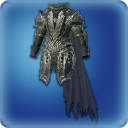 BODY
GLA MRD PLD WAR DRK GNB LV. 60
ITEM LEVEL 270DEFENSE: 480MAGIC DEFENSE: 480AUGMENTED SHIRE CUSTODIAN'S ARMORBODY
GLA MRD PLD WAR DRK GNB LV. 60
ITEM LEVEL 270STRENGTH +169
VITALITY +190
DIRECT HIT RATE +129
SKILL SPEED +90STRENGTH +169
VITALITY +190
DIRECT HIT RATE +129
SKILL SPEED +90STRENGTH +169
VITALITY +190
DIRECT HIT RATE +129
SKILL SPEED +90AUGMENTED SHIRE CUSTODIAN'S ARMORBODY
GLA MRD PLD WAR DRK GNB LV. 60
ITEM LEVEL 270REPAIR/MELDING/DESYNTHESIS: ARMORERDYEABLE: YESUNIQUE
UNTRADEABLEALEXANDRIAN MAIL OF FENDING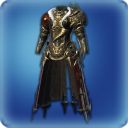 BODY
GLA MRD PLD WAR DRK GNB LV. 60
ITEM LEVEL 270DEFENSE: 480MAGIC DEFENSE: 480ALEXANDRIAN MAIL OF FENDINGBODY
GLA MRD PLD WAR DRK GNB LV. 60
ITEM LEVEL 270STRENGTH +169
VITALITY +190
CRITICAL HIT +129
TENACITY +90STRENGTH +169
VITALITY +190
CRITICAL HIT +129
TENACITY +90STRENGTH +169
VITALITY +190
CRITICAL HIT +129
TENACITY +90ALEXANDRIAN MAIL OF FENDINGBODY
GLA MRD PLD WAR DRK GNB LV. 60
ITEM LEVEL 270REPAIR/MELDING/DESYNTHESIS: ARMORERDYEABLE: YESUNIQUE
UNTRADEABLEGHOST BARQUE TABARD OF FENDING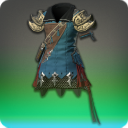 BODY
GLA MRD PLD WAR DRK GNB LV. 61
ITEM LEVEL 260DEFENSE: 476MAGIC DEFENSE: 476GHOST BARQUE TABARD OF FENDINGBODY
GLA MRD PLD WAR DRK GNB LV. 61
ITEM LEVEL 260STRENGTH +157
VITALITY +174
TENACITY +123
CRITICAL HIT +86STRENGTH +157
VITALITY +174
TENACITY +123
CRITICAL HIT +86STRENGTH +157
VITALITY +174
TENACITY +123
CRITICAL HIT +86GHOST BARQUE TABARD OF FENDINGBODY
GLA MRD PLD WAR DRK GNB LV. 61
ITEM LEVEL 260REPAIR/MELDING/DESYNTHESIS: WEAVERDYEABLE: YESUNIQUE
UNTRADEABLEHIGH STEEL MAIL OF FENDING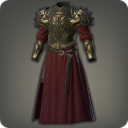 BODY
GLA MRD PLD WAR DRK GNB LV. 62
ITEM LEVEL 265DEFENSE: 430 ( 478)MAGIC DEFENSE: 430 ( 478)HIGH STEEL MAIL OF FENDINGBODY
GLA MRD PLD WAR DRK GNB LV. 62
ITEM LEVEL 265STRENGTH +147 ( +163)
VITALITY +164 ( +182)
DETERMINATION +108 ( +121)
SKILL SPEED +79 ( +88)STRENGTH +147 ( +163)
VITALITY +164 ( +182)
DETERMINATION +108 ( +121)
SKILL SPEED +79 ( +88)STRENGTH +147 ( +163)
VITALITY +164 ( +182)
DETERMINATION +108 ( +121)
SKILL SPEED +79 ( +88)HIGH STEEL MAIL OF FENDINGBODY
GLA MRD PLD WAR DRK GNB LV. 62
ITEM LEVEL 265REPAIR/MELDING/DESYNTHESIS: ARMORERDYEABLE: YESSHISUI JOI OF FENDING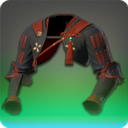 BODY
GLA MRD PLD WAR DRK GNB LV. 63
ITEM LEVEL 270DEFENSE: 480MAGIC DEFENSE: 480SHISUI JOI OF FENDINGBODY
GLA MRD PLD WAR DRK GNB LV. 63
ITEM LEVEL 270STRENGTH +169
VITALITY +190
SKILL SPEED +129
DETERMINATION +86STRENGTH +169
VITALITY +190
SKILL SPEED +129
DETERMINATION +86STRENGTH +169
VITALITY +190
SKILL SPEED +129
DETERMINATION +86SHISUI JOI OF FENDINGBODY
GLA MRD PLD WAR DRK GNB LV. 63
ITEM LEVEL 270REPAIR/MELDING/DESYNTHESIS: WEAVERDYEABLE: NOUNIQUE
UNTRADEABLETIGERSKIN COAT OF FENDING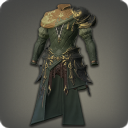 BODY
GLA MRD PLD WAR DRK GNB LV. 64
ITEM LEVEL 273DEFENSE: 490 ( 545)MAGIC DEFENSE: 490 ( 545)TIGERSKIN COAT OF FENDINGBODY
GLA MRD PLD WAR DRK GNB LV. 64
ITEM LEVEL 273STRENGTH +156 ( +173)
VITALITY +175 ( +195)
TENACITY +117 ( +130)
DETERMINATION +79 ( +88)STRENGTH +156 ( +173)
VITALITY +175 ( +195)
TENACITY +117 ( +130)
DETERMINATION +79 ( +88)STRENGTH +156 ( +173)
VITALITY +175 ( +195)
TENACITY +117 ( +130)
DETERMINATION +79 ( +88)TIGERSKIN COAT OF FENDINGBODY
GLA MRD PLD WAR DRK GNB LV. 64
ITEM LEVEL 273REPAIR/MELDING/DESYNTHESIS: ARMORERDYEABLE: YESNOMAD'S COAT OF FENDING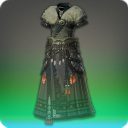 BODY
GLA MRD PLD WAR DRK GNB LV. 65
ITEM LEVEL 276DEFENSE: 610MAGIC DEFENSE: 610NOMAD'S COAT OF FENDINGBODY
GLA MRD PLD WAR DRK GNB LV. 65
ITEM LEVEL 276STRENGTH +181
VITALITY +198
CRITICAL HIT +144
SKILL SPEED +101STRENGTH +181
VITALITY +198
CRITICAL HIT +144
SKILL SPEED +101STRENGTH +181
VITALITY +198
CRITICAL HIT +144
SKILL SPEED +101NOMAD'S COAT OF FENDINGBODY
GLA MRD PLD WAR DRK GNB LV. 65
ITEM LEVEL 276REPAIR/MELDING/DESYNTHESIS: WEAVERDYEABLE: NOUNIQUE
UNTRADEABLEDOMAN STEEL TABARD OF FENDING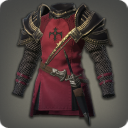 BODY
GLA MRD PLD WAR DRK GNB LV. 66
ITEM LEVEL 279DEFENSE: 607 ( 674)MAGIC DEFENSE: 607 ( 674)DOMAN STEEL TABARD OF FENDINGBODY
GLA MRD PLD WAR DRK GNB LV. 66
ITEM LEVEL 279STRENGTH +167 ( +186)
VITALITY +179 ( +199)
TENACITY +142 ( +158)
SKILL SPEED +99 ( +110)STRENGTH +167 ( +186)
VITALITY +179 ( +199)
TENACITY +142 ( +158)
SKILL SPEED +99 ( +110)STRENGTH +167 ( +186)
VITALITY +179 ( +199)
TENACITY +142 ( +158)
SKILL SPEED +99 ( +110)DOMAN STEEL TABARD OF FENDINGBODY
GLA MRD PLD WAR DRK GNB LV. 66
ITEM LEVEL 279REPAIR/MELDING/DESYNTHESIS: ARMORERDYEABLE: YESYANXIAN HARA-ATE OF FENDING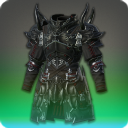 BODY
GLA MRD PLD WAR DRK GNB LV. 67
ITEM LEVEL 282DEFENSE: 739MAGIC DEFENSE: 739YANXIAN HARA-ATE OF FENDINGBODY
GLA MRD PLD WAR DRK GNB LV. 67
ITEM LEVEL 282STRENGTH +191
VITALITY +200
DETERMINATION +172
CRITICAL HIT +121STRENGTH +191
VITALITY +200
DETERMINATION +172
CRITICAL HIT +121STRENGTH +191
VITALITY +200
DETERMINATION +172
CRITICAL HIT +121YANXIAN HARA-ATE OF FENDINGBODY
GLA MRD PLD WAR DRK GNB LV. 67
ITEM LEVEL 282REPAIR/MELDING/DESYNTHESIS: ARMORERDYEABLE: NOUNIQUE
UNTRADEABLEGAZELLESKIN COAT OF FENDING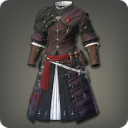 BODY
GLA MRD PLD WAR DRK GNB LV. 68
ITEM LEVEL 285DEFENSE: 723 ( 804)MAGIC DEFENSE: 723 ( 804)GAZELLESKIN COAT OF FENDINGBODY
GLA MRD PLD WAR DRK GNB LV. 68
ITEM LEVEL 285STRENGTH +176 ( +196)
VITALITY +182 ( +203)
DETERMINATION +170 ( +188)
TENACITY +119 ( +132)STRENGTH +176 ( +196)
VITALITY +182 ( +203)
DETERMINATION +170 ( +188)
TENACITY +119 ( +132)STRENGTH +176 ( +196)
VITALITY +182 ( +203)
DETERMINATION +170 ( +188)
TENACITY +119 ( +132)GAZELLESKIN COAT OF FENDINGBODY
GLA MRD PLD WAR DRK GNB LV. 68
ITEM LEVEL 285REPAIR/MELDING/DESYNTHESIS: LEATHERWORKERDYEABLE: YESXENOBIAN SURCOAT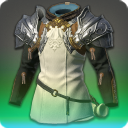 BODY
GLA MRD PLD WAR DRK GNB LV. 69
ITEM LEVEL 288DEFENSE: 868MAGIC DEFENSE: 868XENOBIAN SURCOATBODY
GLA MRD PLD WAR DRK GNB LV. 69
ITEM LEVEL 288STRENGTH +201
VITALITY +205
DETERMINATION +206
TENACITY +144STRENGTH +201
VITALITY +205
DETERMINATION +206
TENACITY +144STRENGTH +201
VITALITY +205
DETERMINATION +206
TENACITY +144XENOBIAN SURCOATBODY
GLA MRD PLD WAR DRK GNB LV. 69
ITEM LEVEL 288REPAIR/MELDING/DESYNTHESIS: ARMORERDYEABLE: NOUNIQUE
UNTRADEABLEANTIQUATED CHIVALROUS SURCOAT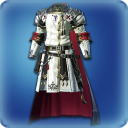 BODY
PLD LV. 70
ITEM LEVEL 290DEFENSE: 911MAGIC DEFENSE: 911ANTIQUATED CHIVALROUS SURCOATBODY
PLD LV. 70
ITEM LEVEL 290STRENGTH +206
VITALITY +209
TENACITY +225
DETERMINATION +157STRENGTH +206
VITALITY +209
TENACITY +225
DETERMINATION +157STRENGTH +206
VITALITY +209
TENACITY +225
DETERMINATION +157ANTIQUATED CHIVALROUS SURCOATBODY
PLD LV. 70
ITEM LEVEL 290REPAIR/MELDING/DESYNTHESIS: ARMORERDYEABLE: NOUNIQUE
UNTRADEABLEARHAT HARA-ATE OF FENDING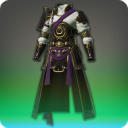 BODY
GLA MRD PLD WAR DRK GNB LV. 70
ITEM LEVEL 300DEFENSE: 949MAGIC DEFENSE: 949ARHAT HARA-ATE OF FENDINGBODY
GLA MRD PLD WAR DRK GNB LV. 70
ITEM LEVEL 300STRENGTH +220
VITALITY +226
DETERMINATION +233
SKILL SPEED +163STRENGTH +220
VITALITY +226
DETERMINATION +233
SKILL SPEED +163STRENGTH +220
VITALITY +226
DETERMINATION +233
SKILL SPEED +163ARHAT HARA-ATE OF FENDINGBODY
GLA MRD PLD WAR DRK GNB LV. 70
ITEM LEVEL 300REPAIR/MELDING/DESYNTHESIS: ARMORERDYEABLE: NOUNIQUE
UNTRADEABLEKIRIN'S OSODE OF FENDING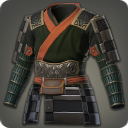 BODY
GLA MRD PLD WAR DRK GNB LV. 70
ITEM LEVEL 300DEFENSE: 949MAGIC DEFENSE: 949KIRIN'S OSODE OF FENDINGBODY
GLA MRD PLD WAR DRK GNB LV. 70
ITEM LEVEL 300STRENGTH +220
VITALITY +226
CRITICAL HIT +233
DETERMINATION +163

EUREKA EFFECT:ELEMENTAL BONUS +131
HASTE +3STRENGTH +220
VITALITY +226
CRITICAL HIT +233
DETERMINATION +163

EUREKA EFFECT:ELEMENTAL BONUS +131
HASTE +3STRENGTH +220
VITALITY +226
CRITICAL HIT +233
DETERMINATION +163

EUREKA EFFECT:ELEMENTAL BONUS +131
HASTE +3KIRIN'S OSODE OF FENDINGBODY
GLA MRD PLD WAR DRK GNB LV. 70
ITEM LEVEL 300REPAIR/MELDING/DESYNTHESIS: ARMORERDYEABLE: NOALA MHIGAN COAT OF FENDING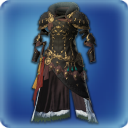 BODY
GLA MRD PLD WAR DRK GNB LV. 70
ITEM LEVEL 310DEFENSE: 987MAGIC DEFENSE: 987ALA MHIGAN COAT OF FENDINGBODY
GLA MRD PLD WAR DRK GNB LV. 70
ITEM LEVEL 310STRENGTH +235
VITALITY +244
SKILL SPEED +240
DETERMINATION +168STRENGTH +235
VITALITY +244
SKILL SPEED +240
DETERMINATION +168STRENGTH +235
VITALITY +244
SKILL SPEED +240
DETERMINATION +168ALA MHIGAN COAT OF FENDINGBODY
GLA MRD PLD WAR DRK GNB LV. 70
ITEM LEVEL 310REPAIR/MELDING/DESYNTHESIS: LEATHERWORKERDYEABLE: YESUNIQUE
UNTRADEABLESKALLIC COAT OF FENDING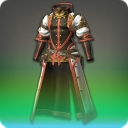 BODY
GLA MRD PLD WAR DRK GNB LV. 70
ITEM LEVEL 315DEFENSE: 1000MAGIC DEFENSE: 1000SKALLIC COAT OF FENDINGBODY
GLA MRD PLD WAR DRK GNB LV. 70
ITEM LEVEL 315STRENGTH +242
VITALITY +252
CRITICAL HIT +242
SKILL SPEED +169STRENGTH +242
VITALITY +252
CRITICAL HIT +242
SKILL SPEED +169STRENGTH +242
VITALITY +252
CRITICAL HIT +242
SKILL SPEED +169SKALLIC COAT OF FENDINGBODY
GLA MRD PLD WAR DRK GNB LV. 70
ITEM LEVEL 315REPAIR/MELDING/DESYNTHESIS: LEATHERWORKERDYEABLE: YESUNIQUE
UNTRADEABLECHROMITE ARMOR OF FENDING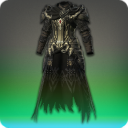 BODY
GLA MRD PLD WAR DRK GNB LV. 70
ITEM LEVEL 320DEFENSE: 911 ( 1013)MAGIC DEFENSE: 911 ( 1013)CHROMITE ARMOR OF FENDINGBODY
GLA MRD PLD WAR DRK GNB LV. 70
ITEM LEVEL 320STRENGTH +224 ( +249)
VITALITY +234 ( +260)
TENACITY +220 ( +244)
DETERMINATION +154 ( +171)STRENGTH +224 ( +249)
VITALITY +234 ( +260)
TENACITY +220 ( +244)
DETERMINATION +154 ( +171)STRENGTH +224 ( +249)
VITALITY +234 ( +260)
TENACITY +220 ( +244)
DETERMINATION +154 ( +171)CHROMITE ARMOR OF FENDINGBODY
GLA MRD PLD WAR DRK GNB LV. 70
ITEM LEVEL 320REPAIR/MELDING/DESYNTHESIS: ARMORERDYEABLE: YESGENTA OYOROI OF FENDING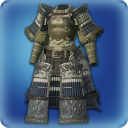 BODY
GLA MRD PLD WAR DRK GNB LV. 70
ITEM LEVEL 320DEFENSE: 1013MAGIC DEFENSE: 1013GENTA OYOROI OF FENDINGBODY
GLA MRD PLD WAR DRK GNB LV. 70
ITEM LEVEL 320STRENGTH +249
VITALITY +260
CRITICAL HIT +244
DETERMINATION +171STRENGTH +249
VITALITY +260
CRITICAL HIT +244
DETERMINATION +171STRENGTH +249
VITALITY +260
CRITICAL HIT +244
DETERMINATION +171GENTA OYOROI OF FENDINGBODY
GLA MRD PLD WAR DRK GNB LV. 70
ITEM LEVEL 320REPAIR/MELDING/DESYNTHESIS: ARMORERDYEABLE: NOUNIQUE
UNTRADEABLEORNATE CHROMITE ARMOR OF FENDING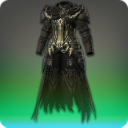 BODY
GLA MRD PLD WAR DRK GNB LV. 70
ITEM LEVEL 320DEFENSE: 911 ( 1013)MAGIC DEFENSE: 911 ( 1013)ORNATE CHROMITE ARMOR OF FENDINGBODY
GLA MRD PLD WAR DRK GNB LV. 70
ITEM LEVEL 320STRENGTH +224 ( +249)
VITALITY +234 ( +260)
TENACITY +220 ( +244)
DETERMINATION +154 ( +171)STRENGTH +224 ( +249)
VITALITY +234 ( +260)
TENACITY +220 ( +244)
DETERMINATION +154 ( +171)STRENGTH +224 ( +249)
VITALITY +234 ( +260)
TENACITY +220 ( +244)
DETERMINATION +154 ( +171)ORNATE CHROMITE ARMOR OF FENDINGBODY
GLA MRD PLD WAR DRK GNB LV. 70
ITEM LEVEL 320REPAIR/MELDING/DESYNTHESIS: ARMORERDYEABLE: YESFARLANDER MAIL OF FENDING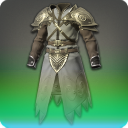 BODY
GLA MRD PLD WAR DRK GNB LV. 70
ITEM LEVEL 325DEFENSE: 1025MAGIC DEFENSE: 1025FARLANDER MAIL OF FENDINGBODY
GLA MRD PLD WAR DRK GNB LV. 70
ITEM LEVEL 325STRENGTH +256
VITALITY +268
DETERMINATION +247
TENACITY +173STRENGTH +256
VITALITY +268
DETERMINATION +247
TENACITY +173STRENGTH +256
VITALITY +268
DETERMINATION +247
TENACITY +173FARLANDER MAIL OF FENDINGBODY
GLA MRD PLD WAR DRK GNB LV. 70
ITEM LEVEL 325REPAIR/MELDING/DESYNTHESIS: ARMORERDYEABLE: NOUNIQUE
UNTRADEABLELOST ALLAGAN SURCOAT OF FENDING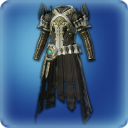 BODY
GLA MRD PLD WAR DRK GNB LV. 70
ITEM LEVEL 330DEFENSE: 1038MAGIC DEFENSE: 1038LOST ALLAGAN SURCOAT OF FENDINGBODY
GLA MRD PLD WAR DRK GNB LV. 70
ITEM LEVEL 330STRENGTH +264
VITALITY +278
TENACITY +249
CRITICAL HIT +174STRENGTH +264
VITALITY +278
TENACITY +249
CRITICAL HIT +174STRENGTH +264
VITALITY +278
TENACITY +249
CRITICAL HIT +174LOST ALLAGAN SURCOAT OF FENDINGBODY
GLA MRD PLD WAR DRK GNB LV. 70
ITEM LEVEL 330REPAIR/MELDING/DESYNTHESIS: ARMORERDYEABLE: NOUNIQUE
UNTRADEABLEIVALICIAN SQUIRE'S TUNIC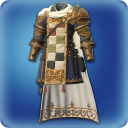 BODY
GLA MRD PLD WAR DRK GNB LV. 70
ITEM LEVEL 330DEFENSE: 1038MAGIC DEFENSE: 1038IVALICIAN SQUIRE'S TUNICBODY
GLA MRD PLD WAR DRK GNB LV. 70
ITEM LEVEL 330STRENGTH +264
VITALITY +278
SKILL SPEED +249
DETERMINATION +174STRENGTH +264
VITALITY +278
SKILL SPEED +249
DETERMINATION +174STRENGTH +264
VITALITY +278
SKILL SPEED +249
DETERMINATION +174IVALICIAN SQUIRE'S TUNICBODY
GLA MRD PLD WAR DRK GNB LV. 70
ITEM LEVEL 330REPAIR/MELDING/DESYNTHESIS: LEATHERWORKERDYEABLE: NOUNIQUE
UNTRADEABLECHIVALROUS SURCOAT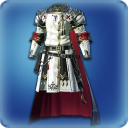 BODY
PLD LV. 70
ITEM LEVEL 335DEFENSE: 1051MAGIC DEFENSE: 1051CHIVALROUS SURCOATBODY
PLD LV. 70
ITEM LEVEL 335EUREKA GEAR.STRENGTH +272
VITALITY +286
DETERMINATION +251
CRITICAL HIT +176EUREKA GEAR.STRENGTH +272
VITALITY +286
DETERMINATION +251
CRITICAL HIT +176EUREKA GEAR.STRENGTH +272
VITALITY +286
DETERMINATION +251
CRITICAL HIT +176CHIVALROUS SURCOATBODY
PLD LV. 70
ITEM LEVEL 335REPAIR/MELDING/DESYNTHESIS: ARMORERDYEABLE: NOUNIQUE
UNTRADEABLEAUGMENTED LOST ALLAGAN SURCOAT OF FENDING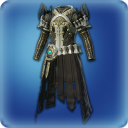 BODY
GLA MRD PLD WAR DRK GNB LV. 70
ITEM LEVEL 340DEFENSE: 1063MAGIC DEFENSE: 1063AUGMENTED LOST ALLAGAN SURCOAT OF FENDINGBODY
GLA MRD PLD WAR DRK GNB LV. 70
ITEM LEVEL 340STRENGTH +280
VITALITY +296
TENACITY +253
CRITICAL HIT +177STRENGTH +280
VITALITY +296
TENACITY +253
CRITICAL HIT +177STRENGTH +280
VITALITY +296
TENACITY +253
CRITICAL HIT +177AUGMENTED LOST ALLAGAN SURCOAT OF FENDINGBODY
GLA MRD PLD WAR DRK GNB LV. 70
ITEM LEVEL 340REPAIR/MELDING/DESYNTHESIS: ARMORERDYEABLE: YESUNIQUE
UNTRADEABLEGENJI OYOROI OF FENDING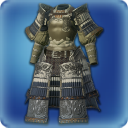 BODY
GLA MRD PLD WAR DRK GNB LV. 70
ITEM LEVEL 340DEFENSE: 1063MAGIC DEFENSE: 1063GENJI OYOROI OF FENDINGBODY
GLA MRD PLD WAR DRK GNB LV. 70
ITEM LEVEL 340STRENGTH +280
VITALITY +296
SKILL SPEED +253
DETERMINATION +177STRENGTH +280
VITALITY +296
SKILL SPEED +253
DETERMINATION +177STRENGTH +280
VITALITY +296
SKILL SPEED +253
DETERMINATION +177GENJI OYOROI OF FENDINGBODY
GLA MRD PLD WAR DRK GNB LV. 70
ITEM LEVEL 340REPAIR/MELDING/DESYNTHESIS: ARMORERDYEABLE: YESUNIQUE
UNTRADEABLECHIVALROUS SURCOAT +1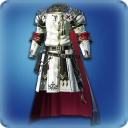 BODY
PLD LV. 70
ITEM LEVEL 340DEFENSE: 1063MAGIC DEFENSE: 1063CHIVALROUS SURCOAT +1BODY
PLD LV. 70
ITEM LEVEL 340EUREKA GEAR.STRENGTH +280
VITALITY +296
DETERMINATION +253
CRITICAL HIT +177EUREKA GEAR.STRENGTH +280
VITALITY +296
DETERMINATION +253
CRITICAL HIT +177EUREKA GEAR.STRENGTH +280
VITALITY +296
DETERMINATION +253
CRITICAL HIT +177CHIVALROUS SURCOAT +1BODY
PLD LV. 70
ITEM LEVEL 340REPAIR/MELDING/DESYNTHESIS: ARMORERDYEABLE: NOUNIQUE
UNTRADEABLECHIVALROUS SURCOAT +2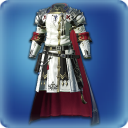 BODY
PLD LV. 70
ITEM LEVEL 345DEFENSE: 1076MAGIC DEFENSE: 1076CHIVALROUS SURCOAT +2BODY
PLD LV. 70
ITEM LEVEL 345EUREKA GEAR.STRENGTH +286
VITALITY +305
DETERMINATION +260
CRITICAL HIT +182EUREKA GEAR.STRENGTH +286
VITALITY +305
DETERMINATION +260
CRITICAL HIT +182EUREKA GEAR.STRENGTH +286
VITALITY +305
DETERMINATION +260
CRITICAL HIT +182CHIVALROUS SURCOAT +2BODY
PLD LV. 70
ITEM LEVEL 345REPAIR/MELDING/DESYNTHESIS: ARMORERDYEABLE: NOUNIQUE
UNTRADEABLEBONEWICCA PROTECTOR'S COAT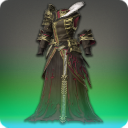 BODY
GLA MRD PLD WAR DRK GNB LV. 70
ITEM LEVEL 345DEFENSE: 1076MAGIC DEFENSE: 1076BONEWICCA PROTECTOR'S COATBODY
GLA MRD PLD WAR DRK GNB LV. 70
ITEM LEVEL 345STRENGTH +286
VITALITY +305
TENACITY +260
CRITICAL HIT +182STRENGTH +286
VITALITY +305
TENACITY +260
CRITICAL HIT +182STRENGTH +286
VITALITY +305
TENACITY +260
CRITICAL HIT +182BONEWICCA PROTECTOR'S COATBODY
GLA MRD PLD WAR DRK GNB LV. 70
ITEM LEVEL 345REPAIR/MELDING/DESYNTHESIS: ARMORERDYEABLE: YESUNIQUE
UNTRADEABLECARBORUNDUM ARMOR OF FENDING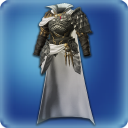 BODY
GLA MRD PLD WAR DRK GNB LV. 70
ITEM LEVEL 350DEFENSE: 1089MAGIC DEFENSE: 1089CARBORUNDUM ARMOR OF FENDINGBODY
GLA MRD PLD WAR DRK GNB LV. 70
ITEM LEVEL 350STRENGTH +293
VITALITY +314
CRITICAL HIT +265
SKILL SPEED +186STRENGTH +293
VITALITY +314
CRITICAL HIT +265
SKILL SPEED +186STRENGTH +293
VITALITY +314
CRITICAL HIT +265
SKILL SPEED +186CARBORUNDUM ARMOR OF FENDINGBODY
GLA MRD PLD WAR DRK GNB LV. 70
ITEM LEVEL 350REPAIR/MELDING/DESYNTHESIS: ARMORERDYEABLE: NOUNIQUE
UNTRADEABLENIGHTSTEEL ARMOR OF FENDING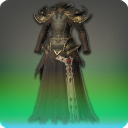 BODY
GLA MRD PLD WAR DRK GNB LV. 70
ITEM LEVEL 350DEFENSE: 980 ( 1089)MAGIC DEFENSE: 980 ( 1089)NIGHTSTEEL ARMOR OF FENDINGBODY
GLA MRD PLD WAR DRK GNB LV. 70
ITEM LEVEL 350STRENGTH +264 ( +293)
VITALITY +282 ( +314)
TENACITY +239 ( +265)
DETERMINATION +167 ( +186)STRENGTH +264 ( +293)
VITALITY +282 ( +314)
TENACITY +239 ( +265)
DETERMINATION +167 ( +186)STRENGTH +264 ( +293)
VITALITY +282 ( +314)
TENACITY +239 ( +265)
DETERMINATION +167 ( +186)NIGHTSTEEL ARMOR OF FENDINGBODY
GLA MRD PLD WAR DRK GNB LV. 70
ITEM LEVEL 350REPAIR/MELDING/DESYNTHESIS: ARMORERDYEABLE: YESORNATE NIGHTSTEEL ARMOR OF FENDING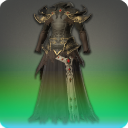 BODY
GLA MRD PLD WAR DRK GNB LV. 70
ITEM LEVEL 350DEFENSE: 980 ( 1089)MAGIC DEFENSE: 980 ( 1089)ORNATE NIGHTSTEEL ARMOR OF FENDINGBODY
GLA MRD PLD WAR DRK GNB LV. 70
ITEM LEVEL 350STRENGTH +264 ( +293)
VITALITY +282 ( +314)
TENACITY +239 ( +265)
DETERMINATION +167 ( +186)STRENGTH +264 ( +293)
VITALITY +282 ( +314)
TENACITY +239 ( +265)
DETERMINATION +167 ( +186)STRENGTH +264 ( +293)
VITALITY +282 ( +314)
TENACITY +239 ( +265)
DETERMINATION +167 ( +186)ORNATE NIGHTSTEEL ARMOR OF FENDINGBODY
GLA MRD PLD WAR DRK GNB LV. 70
ITEM LEVEL 350REPAIR/MELDING/DESYNTHESIS: ARMORERDYEABLE: YESANEMOS CHIVALROUS SURCOAT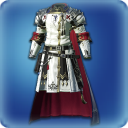 BODY
PLD LV. 70
ITEM LEVEL 350DEFENSE: 1089MAGIC DEFENSE: 1089ANEMOS CHIVALROUS SURCOATBODY
PLD LV. 70
ITEM LEVEL 350EUREKA GEAR.STRENGTH +293
VITALITY +314
DETERMINATION +265
CRITICAL HIT +186EUREKA GEAR.STRENGTH +293
VITALITY +314
DETERMINATION +265
CRITICAL HIT +186EUREKA GEAR.STRENGTH +293
VITALITY +314
DETERMINATION +265
CRITICAL HIT +186ANEMOS CHIVALROUS SURCOATBODY
PLD LV. 70
ITEM LEVEL 350REPAIR/MELDING/DESYNTHESIS: ARMORERDYEABLE: YESUNIQUE
UNTRADEABLEROYAL VOLUNTEER'S GAMBISON OF FENDING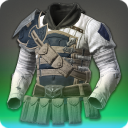 BODY
GLA MRD PLD WAR DRK GNB LV. 70
ITEM LEVEL 355DEFENSE: 1101MAGIC DEFENSE: 1101ROYAL VOLUNTEER'S GAMBISON OF FENDINGBODY
GLA MRD PLD WAR DRK GNB LV. 70
ITEM LEVEL 355STRENGTH +300
VITALITY +323
DETERMINATION +271
SKILL SPEED +190STRENGTH +300
VITALITY +323
DETERMINATION +271
SKILL SPEED +190STRENGTH +300
VITALITY +323
DETERMINATION +271
SKILL SPEED +190ROYAL VOLUNTEER'S GAMBISON OF FENDINGBODY
GLA MRD PLD WAR DRK GNB LV. 70
ITEM LEVEL 355REPAIR/MELDING/DESYNTHESIS: LEATHERWORKERDYEABLE: NOUNIQUE
UNTRADEABLERYUMYAKU JUFUKU OF FENDING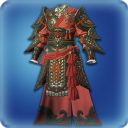 BODY
GLA MRD PLD WAR DRK GNB LV. 70
ITEM LEVEL 360DEFENSE: 1114MAGIC DEFENSE: 1114RYUMYAKU JUFUKU OF FENDINGBODY
GLA MRD PLD WAR DRK GNB LV. 70
ITEM LEVEL 360STRENGTH +307
VITALITY +333
CRITICAL HIT +277
DETERMINATION +194STRENGTH +307
VITALITY +333
CRITICAL HIT +277
DETERMINATION +194STRENGTH +307
VITALITY +333
CRITICAL HIT +277
DETERMINATION +194RYUMYAKU JUFUKU OF FENDINGBODY
GLA MRD PLD WAR DRK GNB LV. 70
ITEM LEVEL 360REPAIR/MELDING/DESYNTHESIS: ARMORERDYEABLE: NOUNIQUE
UNTRADEABLEIVALICIAN ARK KNIGHT'S SURCOAT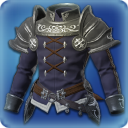 BODY
GLA MRD PLD WAR DRK GNB LV. 70
ITEM LEVEL 360DEFENSE: 1114MAGIC DEFENSE: 1114IVALICIAN ARK KNIGHT'S SURCOATBODY
GLA MRD PLD WAR DRK GNB LV. 70
ITEM LEVEL 360STRENGTH +307
VITALITY +333
SKILL SPEED +277
CRITICAL HIT +194STRENGTH +307
VITALITY +333
SKILL SPEED +277
CRITICAL HIT +194STRENGTH +307
VITALITY +333
SKILL SPEED +277
CRITICAL HIT +194IVALICIAN ARK KNIGHT'S SURCOATBODY
GLA MRD PLD WAR DRK GNB LV. 70
ITEM LEVEL 360REPAIR/MELDING/DESYNTHESIS: ARMORERDYEABLE: NOUNIQUE
UNTRADEABLEAUGMENTED NIGHTSTEEL ARMOR OF FENDING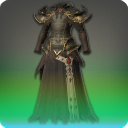 BODY
GLA MRD PLD WAR DRK GNB LV. 70
ITEM LEVEL 360DEFENSE: 1002 ( 1114)MAGIC DEFENSE: 1002 ( 1114)AUGMENTED NIGHTSTEEL ARMOR OF FENDINGBODY
GLA MRD PLD WAR DRK GNB LV. 70
ITEM LEVEL 360STRENGTH +276 ( +307)
VITALITY +299 ( +333)
TENACITY +249 ( +277)
DETERMINATION +175 ( +194)STRENGTH +276 ( +307)
VITALITY +299 ( +333)
TENACITY +249 ( +277)
DETERMINATION +175 ( +194)STRENGTH +276 ( +307)
VITALITY +299 ( +333)
TENACITY +249 ( +277)
DETERMINATION +175 ( +194)AUGMENTED NIGHTSTEEL ARMOR OF FENDINGBODY
GLA MRD PLD WAR DRK GNB LV. 70
ITEM LEVEL 360REPAIR/MELDING/DESYNTHESIS: ARMORERDYEABLE: YESUNTRADEABLEDAI-RYUMYAKU JUFUKU OF FENDING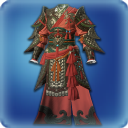 BODY
GLA MRD PLD WAR DRK GNB LV. 70
ITEM LEVEL 370DEFENSE: 1139MAGIC DEFENSE: 1139DAI-RYUMYAKU JUFUKU OF FENDINGBODY
GLA MRD PLD WAR DRK GNB LV. 70
ITEM LEVEL 370STRENGTH +322
VITALITY +353
CRITICAL HIT +289
DETERMINATION +202STRENGTH +322
VITALITY +353
CRITICAL HIT +289
DETERMINATION +202STRENGTH +322
VITALITY +353
CRITICAL HIT +289
DETERMINATION +202DAI-RYUMYAKU JUFUKU OF FENDINGBODY
GLA MRD PLD WAR DRK GNB LV. 70
ITEM LEVEL 370REPAIR/MELDING/DESYNTHESIS: ARMORERDYEABLE: YESUNIQUE
UNTRADEABLEDIAMOND ARMOR OF FENDING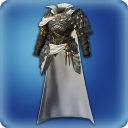 BODY
GLA MRD PLD WAR DRK GNB LV. 70
ITEM LEVEL 370DEFENSE: 1139MAGIC DEFENSE: 1139DIAMOND ARMOR OF FENDINGBODY
GLA MRD PLD WAR DRK GNB LV. 70
ITEM LEVEL 370STRENGTH +322
VITALITY +353
DETERMINATION +289
SKILL SPEED +202STRENGTH +322
VITALITY +353
DETERMINATION +289
SKILL SPEED +202STRENGTH +322
VITALITY +353
DETERMINATION +289
SKILL SPEED +202DIAMOND ARMOR OF FENDINGBODY
GLA MRD PLD WAR DRK GNB LV. 70
ITEM LEVEL 370REPAIR/MELDING/DESYNTHESIS: ARMORERDYEABLE: YESUNIQUE
UNTRADEABLEALLIANCE COAT OF FENDING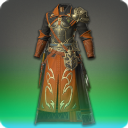 BODY
GLA MRD PLD WAR DRK GNB LV. 70
ITEM LEVEL 375DEFENSE: 1152MAGIC DEFENSE: 1152ALLIANCE COAT OF FENDINGBODY
GLA MRD PLD WAR DRK GNB LV. 70
ITEM LEVEL 375STRENGTH +330
VITALITY +363
CRITICAL HIT +295
DETERMINATION +207STRENGTH +330
VITALITY +363
CRITICAL HIT +295
DETERMINATION +207STRENGTH +330
VITALITY +363
CRITICAL HIT +295
DETERMINATION +207ALLIANCE COAT OF FENDINGBODY
GLA MRD PLD WAR DRK GNB LV. 70
ITEM LEVEL 375REPAIR/MELDING/DESYNTHESIS: LEATHERWORKERDYEABLE: YESUNIQUE
UNTRADEABLEOMICRON GAMBISON OF FENDING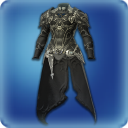 BODY
GLA MRD PLD WAR DRK GNB LV. 70
ITEM LEVEL 380DEFENSE: 1165MAGIC DEFENSE: 1165OMICRON GAMBISON OF FENDINGBODY
GLA MRD PLD WAR DRK GNB LV. 70
ITEM LEVEL 380STRENGTH +337
VITALITY +374
TENACITY +301
CRITICAL HIT +211STRENGTH +337
VITALITY +374
TENACITY +301
CRITICAL HIT +211STRENGTH +337
VITALITY +374
TENACITY +301
CRITICAL HIT +211OMICRON GAMBISON OF FENDINGBODY
GLA MRD PLD WAR DRK GNB LV. 70
ITEM LEVEL 380REPAIR/MELDING/DESYNTHESIS: ARMORERDYEABLE: NOUNIQUE
UNTRADEABLERAKSHASA KASAYA OF FENDING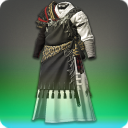 BODY
GLA MRD PLD WAR DRK GNB LV. 70
ITEM LEVEL 380DEFENSE: 1048 ( 1165)MAGIC DEFENSE: 1048 ( 1165)RAKSHASA KASAYA OF FENDINGBODY
GLA MRD PLD WAR DRK GNB LV. 70
ITEM LEVEL 380STRENGTH +303 ( +337)
VITALITY +336 ( +374)
SKILL SPEED +271 ( +301)
CRITICAL HIT +190 ( +211)STRENGTH +303 ( +337)
VITALITY +336 ( +374)
SKILL SPEED +271 ( +301)
CRITICAL HIT +190 ( +211)STRENGTH +303 ( +337)
VITALITY +336 ( +374)
SKILL SPEED +271 ( +301)
CRITICAL HIT +190 ( +211)RAKSHASA KASAYA OF FENDINGBODY
GLA MRD PLD WAR DRK GNB LV. 70
ITEM LEVEL 380REPAIR/MELDING/DESYNTHESIS: WEAVERDYEABLE: YESORNATE RAKSHASA KASAYA OF FENDING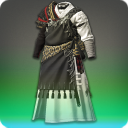 BODY
GLA MRD PLD WAR DRK GNB LV. 70
ITEM LEVEL 380DEFENSE: 1048 ( 1165)MAGIC DEFENSE: 1048 ( 1165)ORNATE RAKSHASA KASAYA OF FENDINGBODY
GLA MRD PLD WAR DRK GNB LV. 70
ITEM LEVEL 380STRENGTH +303 ( +337)
VITALITY +336 ( +374)
SKILL SPEED +271 ( +301)
CRITICAL HIT +190 ( +211)STRENGTH +303 ( +337)
VITALITY +336 ( +374)
SKILL SPEED +271 ( +301)
CRITICAL HIT +190 ( +211)STRENGTH +303 ( +337)
VITALITY +336 ( +374)
SKILL SPEED +271 ( +301)
CRITICAL HIT +190 ( +211)ORNATE RAKSHASA KASAYA OF FENDINGBODY
GLA MRD PLD WAR DRK GNB LV. 70
ITEM LEVEL 380REPAIR/MELDING/DESYNTHESIS: WEAVERDYEABLE: YESELEMENTAL ARMOR OF FENDING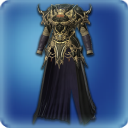 BODY
GLA MRD PLD WAR DRK GNB LV. 70
ITEM LEVEL 380DEFENSE: 1165MAGIC DEFENSE: 1165ELEMENTAL ARMOR OF FENDINGBODY
GLA MRD PLD WAR DRK GNB LV. 70
ITEM LEVEL 380EUREKA GEAR.STRENGTH +337
VITALITY +374
DETERMINATION +301
SKILL SPEED +211EUREKA GEAR.STRENGTH +337
VITALITY +374
DETERMINATION +301
SKILL SPEED +211EUREKA GEAR.STRENGTH +337
VITALITY +374
DETERMINATION +301
SKILL SPEED +211ELEMENTAL ARMOR OF FENDINGBODY
GLA MRD PLD WAR DRK GNB LV. 70
ITEM LEVEL 380REPAIR/MELDING/DESYNTHESIS: ARMORERDYEABLE: YESUNIQUE
UNTRADEABLEDEEPGOLD CUIRASS OF FENDING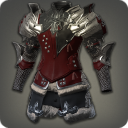 BODY
GLA MRD PLD WAR DRK GNB LV. 70
ITEM LEVEL 385DEFENSE: 1060 ( 1177)MAGIC DEFENSE: 1060 ( 1177)DEEPGOLD CUIRASS OF FENDINGBODY
GLA MRD PLD WAR DRK GNB LV. 70
ITEM LEVEL 385STRENGTH +311 ( +345)
VITALITY +346 ( +385)
DETERMINATION +276 ( +307)
CRITICAL HIT +193 ( +215)STRENGTH +311 ( +345)
VITALITY +346 ( +385)
DETERMINATION +276 ( +307)
CRITICAL HIT +193 ( +215)STRENGTH +311 ( +345)
VITALITY +346 ( +385)
DETERMINATION +276 ( +307)
CRITICAL HIT +193 ( +215)DEEPGOLD CUIRASS OF FENDINGBODY
GLA MRD PLD WAR DRK GNB LV. 70
ITEM LEVEL 385REPAIR/MELDING/DESYNTHESIS: ARMORERDYEABLE: YESSCAEVAN ARMOR OF FENDING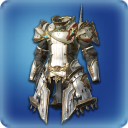 BODY
GLA MRD PLD WAR DRK GNB LV. 70
ITEM LEVEL 390DEFENSE: 1190MAGIC DEFENSE: 1190SCAEVAN ARMOR OF FENDINGBODY
GLA MRD PLD WAR DRK GNB LV. 70
ITEM LEVEL 390STRENGTH +353
VITALITY +396
CRITICAL HIT +313
DETERMINATION +219STRENGTH +353
VITALITY +396
CRITICAL HIT +313
DETERMINATION +219STRENGTH +353
VITALITY +396
CRITICAL HIT +313
DETERMINATION +219SCAEVAN ARMOR OF FENDINGBODY
GLA MRD PLD WAR DRK GNB LV. 70
ITEM LEVEL 390REPAIR/MELDING/DESYNTHESIS: ARMORERDYEABLE: NOUNIQUE
UNTRADEABLEIVALICIAN HOLY KNIGHT'S ARMOR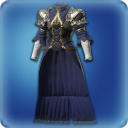 BODY
GLA MRD PLD WAR DRK GNB LV. 70
ITEM LEVEL 390DEFENSE: 1190MAGIC DEFENSE: 1190IVALICIAN HOLY KNIGHT'S ARMORBODY
GLA MRD PLD WAR DRK GNB LV. 70
ITEM LEVEL 390STRENGTH +353
VITALITY +396
TENACITY +313
SKILL SPEED +219STRENGTH +353
VITALITY +396
TENACITY +313
SKILL SPEED +219STRENGTH +353
VITALITY +396
TENACITY +313
SKILL SPEED +219IVALICIAN HOLY KNIGHT'S ARMORBODY
GLA MRD PLD WAR DRK GNB LV. 70
ITEM LEVEL 390REPAIR/MELDING/DESYNTHESIS: ARMORERDYEABLE: NOUNIQUE
UNTRADEABLEELEMENTAL ARMOR OF FENDING +1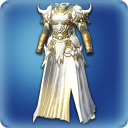 BODY
GLA MRD PLD WAR DRK GNB LV. 70
ITEM LEVEL 390DEFENSE: 1190MAGIC DEFENSE: 1190ELEMENTAL ARMOR OF FENDING +1BODY
GLA MRD PLD WAR DRK GNB LV. 70
ITEM LEVEL 390EUREKA GEAR.STRENGTH +353
VITALITY +396
DETERMINATION +313
TENACITY +219EUREKA GEAR.STRENGTH +353
VITALITY +396
DETERMINATION +313
TENACITY +219EUREKA GEAR.STRENGTH +353
VITALITY +396
DETERMINATION +313
TENACITY +219ELEMENTAL ARMOR OF FENDING +1BODY
GLA MRD PLD WAR DRK GNB LV. 70
ITEM LEVEL 390REPAIR/MELDING/DESYNTHESIS: ARMORERDYEABLE: YESUNIQUE
UNTRADEABLEELEMENTAL ARMOR OF FENDING +2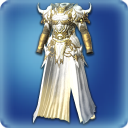 BODY
GLA MRD PLD WAR DRK GNB LV. 70
ITEM LEVEL 390DEFENSE: 1190MAGIC DEFENSE: 1190ELEMENTAL ARMOR OF FENDING +2BODY
GLA MRD PLD WAR DRK GNB LV. 70
ITEM LEVEL 390EUREKA GEAR.STRENGTH +353
VITALITY +396
DETERMINATION +313
TENACITY +219

EUREKA EFFECT:ELEMENTAL BONUS +131EUREKA GEAR.STRENGTH +353
VITALITY +396
DETERMINATION +313
TENACITY +219

EUREKA EFFECT:ELEMENTAL BONUS +131EUREKA GEAR.STRENGTH +353
VITALITY +396
DETERMINATION +313
TENACITY +219

EUREKA EFFECT:ELEMENTAL BONUS +131ELEMENTAL ARMOR OF FENDING +2BODY
GLA MRD PLD WAR DRK GNB LV. 70
ITEM LEVEL 390REPAIR/MELDING/DESYNTHESIS: ARMORERDYEABLE: YESUNIQUE
UNTRADEABLEYAMA KASAYA OF FENDING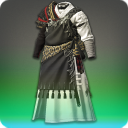 BODY
GLA MRD PLD WAR DRK GNB LV. 70
ITEM LEVEL 390DEFENSE: 1071 ( 1190)MAGIC DEFENSE: 1071 ( 1190)YAMA KASAYA OF FENDINGBODY
GLA MRD PLD WAR DRK GNB LV. 70
ITEM LEVEL 390STRENGTH +318 ( +353)
VITALITY +356 ( +396)
DETERMINATION +282 ( +313)
CRITICAL HIT +197 ( +219)STRENGTH +318 ( +353)
VITALITY +356 ( +396)
DETERMINATION +282 ( +313)
CRITICAL HIT +197 ( +219)STRENGTH +318 ( +353)
VITALITY +356 ( +396)
DETERMINATION +282 ( +313)
CRITICAL HIT +197 ( +219)YAMA KASAYA OF FENDINGBODY
GLA MRD PLD WAR DRK GNB LV. 70
ITEM LEVEL 390REPAIR/MELDING/DESYNTHESIS: WEAVERDYEABLE: YESUNTRADEABLEAUGMENTED SCAEVAN ARMOR OF FENDING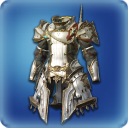 BODY
GLA MRD PLD WAR DRK GNB LV. 70
ITEM LEVEL 400DEFENSE: 1215MAGIC DEFENSE: 1215AUGMENTED SCAEVAN ARMOR OF FENDINGBODY
GLA MRD PLD WAR DRK GNB LV. 70
ITEM LEVEL 400STRENGTH +371
VITALITY +419
CRITICAL HIT +325
DETERMINATION +227STRENGTH +371
VITALITY +419
CRITICAL HIT +325
DETERMINATION +227STRENGTH +371
VITALITY +419
CRITICAL HIT +325
DETERMINATION +227AUGMENTED SCAEVAN ARMOR OF FENDINGBODY
GLA MRD PLD WAR DRK GNB LV. 70
ITEM LEVEL 400REPAIR/MELDING/DESYNTHESIS: ARMORERDYEABLE: YESUNIQUE
UNTRADEABLEOMEGA GAMBISON OF FENDING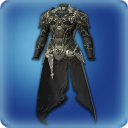 BODY
GLA MRD PLD WAR DRK GNB LV. 70
ITEM LEVEL 400DEFENSE: 1215MAGIC DEFENSE: 1215OMEGA GAMBISON OF FENDINGBODY
GLA MRD PLD WAR DRK GNB LV. 70
ITEM LEVEL 400STRENGTH +371
VITALITY +419
SKILL SPEED +325
CRITICAL HIT +227STRENGTH +371
VITALITY +419
SKILL SPEED +325
CRITICAL HIT +227STRENGTH +371
VITALITY +419
SKILL SPEED +325
CRITICAL HIT +227OMEGA GAMBISON OF FENDINGBODY
GLA MRD PLD WAR DRK GNB LV. 70
ITEM LEVEL 400REPAIR/MELDING/DESYNTHESIS: ARMORERDYEABLE: YESUNIQUE
UNTRADEABLELAKELAND COAT OF FENDING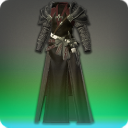 BODY
GLA MRD PLD WAR DRK GNB LV. 71
ITEM LEVEL 390DEFENSE: 1190MAGIC DEFENSE: 1190LAKELAND COAT OF FENDINGBODY
GLA MRD PLD WAR DRK GNB LV. 71
ITEM LEVEL 390STRENGTH +353
VITALITY +396
TENACITY +313
DETERMINATION +219STRENGTH +353
VITALITY +396
TENACITY +313
DETERMINATION +219STRENGTH +353
VITALITY +396
TENACITY +313
DETERMINATION +219LAKELAND COAT OF FENDINGBODY
GLA MRD PLD WAR DRK GNB LV. 71
ITEM LEVEL 390REPAIR/MELDING/DESYNTHESIS: LEATHERWORKERDYEABLE: NOUNIQUE
UNTRADEABLEDEEPGOLD MAIL OF FENDING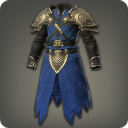 BODY
GLA MRD PLD WAR DRK GNB LV. 72
ITEM LEVEL 395DEFENSE: 1082 ( 1203)MAGIC DEFENSE: 1082 ( 1203)DEEPGOLD MAIL OF FENDINGBODY
GLA MRD PLD WAR DRK GNB LV. 72
ITEM LEVEL 395STRENGTH +326 ( +362)
VITALITY +366 ( +407)
DETERMINATION +287 ( +318)
CRITICAL HIT +201 ( +223)STRENGTH +326 ( +362)
VITALITY +366 ( +407)
DETERMINATION +287 ( +318)
CRITICAL HIT +201 ( +223)STRENGTH +326 ( +362)
VITALITY +366 ( +407)
DETERMINATION +287 ( +318)
CRITICAL HIT +201 ( +223)DEEPGOLD MAIL OF FENDINGBODY
GLA MRD PLD WAR DRK GNB LV. 72
ITEM LEVEL 395REPAIR/MELDING/DESYNTHESIS: ARMORERDYEABLE: YESVOEBURTITE JACKET OF FENDING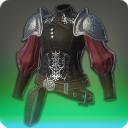 BODY
GLA MRD PLD WAR DRK GNB LV. 73
ITEM LEVEL 400DEFENSE: 1215MAGIC DEFENSE: 1215VOEBURTITE JACKET OF FENDINGBODY
GLA MRD PLD WAR DRK GNB LV. 73
ITEM LEVEL 400STRENGTH +371
VITALITY +419
TENACITY +325
CRITICAL HIT +227STRENGTH +371
VITALITY +419
TENACITY +325
CRITICAL HIT +227STRENGTH +371
VITALITY +419
TENACITY +325
CRITICAL HIT +227VOEBURTITE JACKET OF FENDINGBODY
GLA MRD PLD WAR DRK GNB LV. 73
ITEM LEVEL 400REPAIR/MELDING/DESYNTHESIS: LEATHERWORKERDYEABLE: NOUNIQUE
UNTRADEABLEBLUESPIRIT CUIRASS OF FENDING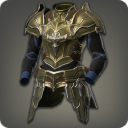 BODY
GLA MRD PLD WAR DRK GNB LV. 74
ITEM LEVEL 403DEFENSE: 1097 ( 1218)MAGIC DEFENSE: 1097 ( 1218)BLUESPIRIT CUIRASS OF FENDINGBODY
GLA MRD PLD WAR DRK GNB LV. 74
ITEM LEVEL 403STRENGTH +336 ( +373)
VITALITY +379 ( +421)
DETERMINATION +295 ( +328)
TENACITY +207 ( +230)STRENGTH +336 ( +373)
VITALITY +379 ( +421)
DETERMINATION +295 ( +328)
TENACITY +207 ( +230)STRENGTH +336 ( +373)
VITALITY +379 ( +421)
DETERMINATION +295 ( +328)
TENACITY +207 ( +230)BLUESPIRIT CUIRASS OF FENDINGBODY
GLA MRD PLD WAR DRK GNB LV. 74
ITEM LEVEL 403REPAIR/MELDING/DESYNTHESIS: ARMORERDYEABLE: YESRAVEL KEEPER'S VEST OF FENDING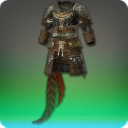 BODY
GLA MRD PLD WAR DRK GNB LV. 75
ITEM LEVEL 406DEFENSE: 1232MAGIC DEFENSE: 1232RAVEL KEEPER'S VEST OF FENDINGBODY
GLA MRD PLD WAR DRK GNB LV. 75
ITEM LEVEL 406STRENGTH +376
VITALITY +423
DETERMINATION +334
CRITICAL HIT +234STRENGTH +376
VITALITY +423
DETERMINATION +334
CRITICAL HIT +234STRENGTH +376
VITALITY +423
DETERMINATION +334
CRITICAL HIT +234RAVEL KEEPER'S VEST OF FENDINGBODY
GLA MRD PLD WAR DRK GNB LV. 75
ITEM LEVEL 406REPAIR/MELDING/DESYNTHESIS: LEATHERWORKERDYEABLE: YESUNIQUE
UNTRADEABLEZONURESKIN COAT OF FENDING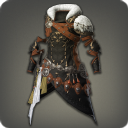 BODY
GLA MRD PLD WAR DRK GNB LV. 76
ITEM LEVEL 409DEFENSE: 1139 ( 1265)MAGIC DEFENSE: 1139 ( 1265)ZONURESKIN COAT OF FENDINGBODY
GLA MRD PLD WAR DRK GNB LV. 76
ITEM LEVEL 409STRENGTH +342 ( +379)
VITALITY +381 ( +423)
SKILL SPEED +309 ( +343)
CRITICAL HIT +216 ( +240)STRENGTH +342 ( +379)
VITALITY +381 ( +423)
SKILL SPEED +309 ( +343)
CRITICAL HIT +216 ( +240)STRENGTH +342 ( +379)
VITALITY +381 ( +423)
SKILL SPEED +309 ( +343)
CRITICAL HIT +216 ( +240)ZONURESKIN COAT OF FENDINGBODY
GLA MRD PLD WAR DRK GNB LV. 76
ITEM LEVEL 409REPAIR/MELDING/DESYNTHESIS: LEATHERWORKERDYEABLE: YESNABAATH VEST OF FENDING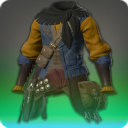 BODY
GLA MRD PLD WAR DRK GNB LV. 77
ITEM LEVEL 412DEFENSE: 1299MAGIC DEFENSE: 1299NABAATH VEST OF FENDINGBODY
GLA MRD PLD WAR DRK GNB LV. 77
ITEM LEVEL 412STRENGTH +383
VITALITY +424
CRITICAL HIT +352
TENACITY +247STRENGTH +383
VITALITY +424
CRITICAL HIT +352
TENACITY +247STRENGTH +383
VITALITY +424
CRITICAL HIT +352
TENACITY +247NABAATH VEST OF FENDINGBODY
GLA MRD PLD WAR DRK GNB LV. 77
ITEM LEVEL 412REPAIR/MELDING/DESYNTHESIS: LEATHERWORKERDYEABLE: NOUNIQUE
UNTRADEABLEDWARVEN MYTHRIL CHAINMAIL OF FENDING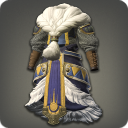 BODY
GLA MRD PLD WAR DRK GNB LV. 78
ITEM LEVEL 415DEFENSE: 1200 ( 1333)MAGIC DEFENSE: 1200 ( 1333)DWARVEN MYTHRIL CHAINMAIL OF FENDINGBODY
GLA MRD PLD WAR DRK GNB LV. 78
ITEM LEVEL 415STRENGTH +348 ( +387)
VITALITY +382 ( +424)
SKILL SPEED +325 ( +362)
DETERMINATION +228 ( +253)STRENGTH +348 ( +387)
VITALITY +382 ( +424)
SKILL SPEED +325 ( +362)
DETERMINATION +228 ( +253)STRENGTH +348 ( +387)
VITALITY +382 ( +424)
SKILL SPEED +325 ( +362)
DETERMINATION +228 ( +253)DWARVEN MYTHRIL CHAINMAIL OF FENDINGBODY
GLA MRD PLD WAR DRK GNB LV. 78
ITEM LEVEL 415REPAIR/MELDING/DESYNTHESIS: ARMORERDYEABLE: YESTHE FORGIVEN'S ARMOR OF FENDING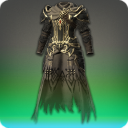 BODY
GLA MRD PLD WAR DRK GNB LV. 79
ITEM LEVEL 418DEFENSE: 1367MAGIC DEFENSE: 1367THE FORGIVEN'S ARMOR OF FENDINGBODY
GLA MRD PLD WAR DRK GNB LV. 79
ITEM LEVEL 418STRENGTH +391
VITALITY +424
CRITICAL HIT +371
DETERMINATION +260STRENGTH +391
VITALITY +424
CRITICAL HIT +371
DETERMINATION +260STRENGTH +391
VITALITY +424
CRITICAL HIT +371
DETERMINATION +260THE FORGIVEN'S ARMOR OF FENDINGBODY
GLA MRD PLD WAR DRK GNB LV. 79
ITEM LEVEL 418REPAIR/MELDING/DESYNTHESIS: ARMORERDYEABLE: YESUNIQUE
UNTRADEABLEWEATHERED CHEVALIER'S CUIRASS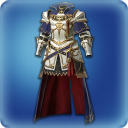 BODY
PLD LV. 80
ITEM LEVEL 430DEFENSE: 1502MAGIC DEFENSE: 1502WEATHERED CHEVALIER'S CUIRASSBODY
PLD LV. 80
ITEM LEVEL 430STRENGTH +406
VITALITY +426
TENACITY +383
CRITICAL HIT +268STRENGTH +406
VITALITY +426
TENACITY +383
CRITICAL HIT +268STRENGTH +406
VITALITY +426
TENACITY +383
CRITICAL HIT +268WEATHERED CHEVALIER'S CUIRASSBODY
PLD LV. 80
ITEM LEVEL 430REPAIR/MELDING/DESYNTHESIS: ARMORERDYEABLE: NOUNIQUE
UNTRADEABLERONKAN MAIL OF FENDING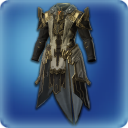 BODY
GLA MRD PLD WAR DRK GNB LV. 80
ITEM LEVEL 440DEFENSE: 1525MAGIC DEFENSE: 1525RONKAN MAIL OF FENDINGBODY
GLA MRD PLD WAR DRK GNB LV. 80
ITEM LEVEL 440STRENGTH +418
VITALITY +429
TENACITY +390
DETERMINATION +273STRENGTH +418
VITALITY +429
TENACITY +390
DETERMINATION +273STRENGTH +418
VITALITY +429
TENACITY +390
DETERMINATION +273RONKAN MAIL OF FENDINGBODY
GLA MRD PLD WAR DRK GNB LV. 80
ITEM LEVEL 440REPAIR/MELDING/DESYNTHESIS: ARMORERDYEABLE: YESUNIQUE
UNTRADEABLEWARG JACKET OF FENDING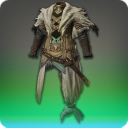 BODY
GLA MRD PLD WAR DRK GNB LV. 80
ITEM LEVEL 445DEFENSE: 1540MAGIC DEFENSE: 1540WARG JACKET OF FENDINGBODY
GLA MRD PLD WAR DRK GNB LV. 80
ITEM LEVEL 445STRENGTH +430
VITALITY +444
CRITICAL HIT +397
SKILL SPEED +278STRENGTH +430
VITALITY +444
CRITICAL HIT +397
SKILL SPEED +278STRENGTH +430
VITALITY +444
CRITICAL HIT +397
SKILL SPEED +278WARG JACKET OF FENDINGBODY
GLA MRD PLD WAR DRK GNB LV. 80
ITEM LEVEL 445REPAIR/MELDING/DESYNTHESIS: LEATHERWORKERDYEABLE: NOUNIQUE
UNTRADEABLEFACET MAIL OF FENDING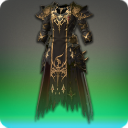 BODY
GLA MRD PLD WAR DRK GNB LV. 80
ITEM LEVEL 450DEFENSE: 1400 ( 1555)MAGIC DEFENSE: 1400 ( 1555)FACET MAIL OF FENDINGBODY
GLA MRD PLD WAR DRK GNB LV. 80
ITEM LEVEL 450STRENGTH +397 ( +442)
VITALITY +413 ( +459)
DETERMINATION +363 ( +403)
CRITICAL HIT +254 ( +282)STRENGTH +397 ( +442)
VITALITY +413 ( +459)
DETERMINATION +363 ( +403)
CRITICAL HIT +254 ( +282)STRENGTH +397 ( +442)
VITALITY +413 ( +459)
DETERMINATION +363 ( +403)
CRITICAL HIT +254 ( +282)FACET MAIL OF FENDINGBODY
GLA MRD PLD WAR DRK GNB LV. 80
ITEM LEVEL 450REPAIR/MELDING/DESYNTHESIS: ARMORERDYEABLE: YESORNATE FACET MAIL OF FENDING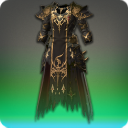 BODY
GLA MRD PLD WAR DRK GNB LV. 80
ITEM LEVEL 450DEFENSE: 1400 ( 1555)MAGIC DEFENSE: 1400 ( 1555)ORNATE FACET MAIL OF FENDINGBODY
GLA MRD PLD WAR DRK GNB LV. 80
ITEM LEVEL 450STRENGTH +397 ( +442)
VITALITY +413 ( +459)
DETERMINATION +363 ( +403)
CRITICAL HIT +254 ( +282)STRENGTH +397 ( +442)
VITALITY +413 ( +459)
DETERMINATION +363 ( +403)
CRITICAL HIT +254 ( +282)STRENGTH +397 ( +442)
VITALITY +413 ( +459)
DETERMINATION +363 ( +403)
CRITICAL HIT +254 ( +282)ORNATE FACET MAIL OF FENDINGBODY
GLA MRD PLD WAR DRK GNB LV. 80
ITEM LEVEL 450REPAIR/MELDING/DESYNTHESIS: ARMORERDYEABLE: YESEDENGATE MAIL OF FENDING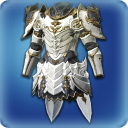 BODY
GLA MRD PLD WAR DRK GNB LV. 80
ITEM LEVEL 450DEFENSE: 1555MAGIC DEFENSE: 1555EDENGATE MAIL OF FENDINGBODY
GLA MRD PLD WAR DRK GNB LV. 80
ITEM LEVEL 450STRENGTH +442
VITALITY +459
TENACITY +403
DETERMINATION +282STRENGTH +442
VITALITY +459
TENACITY +403
DETERMINATION +282STRENGTH +442
VITALITY +459
TENACITY +403
DETERMINATION +282EDENGATE MAIL OF FENDINGBODY
GLA MRD PLD WAR DRK GNB LV. 80
ITEM LEVEL 450REPAIR/MELDING/DESYNTHESIS: ARMORERDYEABLE: NOUNIQUE
UNTRADEABLEANAMNESIS ARMOR OF FENDING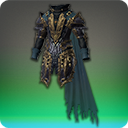 BODY
GLA MRD PLD WAR DRK GNB LV. 80
ITEM LEVEL 455DEFENSE: 1571MAGIC DEFENSE: 1571ANAMNESIS ARMOR OF FENDINGBODY
GLA MRD PLD WAR DRK GNB LV. 80
ITEM LEVEL 455STRENGTH +454
VITALITY +475
CRITICAL HIT +410
SKILL SPEED +287STRENGTH +454
VITALITY +475
CRITICAL HIT +410
SKILL SPEED +287STRENGTH +454
VITALITY +475
CRITICAL HIT +410
SKILL SPEED +287ANAMNESIS ARMOR OF FENDINGBODY
GLA MRD PLD WAR DRK GNB LV. 80
ITEM LEVEL 455REPAIR/MELDING/DESYNTHESIS: ARMORERDYEABLE: YESUNIQUE
UNTRADEABLEDEEPSHADOW CUIRASS OF FENDING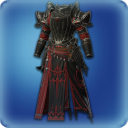 BODY
GLA MRD PLD WAR DRK GNB LV. 80
ITEM LEVEL 460DEFENSE: 1586MAGIC DEFENSE: 1586DEEPSHADOW CUIRASS OF FENDINGBODY
GLA MRD PLD WAR DRK GNB LV. 80
ITEM LEVEL 460STRENGTH +466
VITALITY +491
DETERMINATION +416
CRITICAL HIT +291STRENGTH +466
VITALITY +491
DETERMINATION +416
CRITICAL HIT +291STRENGTH +466
VITALITY +491
DETERMINATION +416
CRITICAL HIT +291DEEPSHADOW CUIRASS OF FENDINGBODY
GLA MRD PLD WAR DRK GNB LV. 80
ITEM LEVEL 460REPAIR/MELDING/DESYNTHESIS: ARMORERDYEABLE: NOUNIQUE
UNTRADEABLEYORHA TYPE-51 JACKET OF FENDING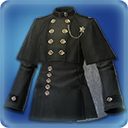 BODY
GLA MRD PLD WAR DRK GNB LV. 80
ITEM LEVEL 460DEFENSE: 1586MAGIC DEFENSE: 1586YORHA TYPE-51 JACKET OF FENDINGBODY
GLA MRD PLD WAR DRK GNB LV. 80
ITEM LEVEL 460STRENGTH +466
VITALITY +491
TENACITY +416
SKILL SPEED +291STRENGTH +466
VITALITY +491
TENACITY +416
SKILL SPEED +291STRENGTH +466
VITALITY +491
TENACITY +416
SKILL SPEED +291YORHA TYPE-51 JACKET OF FENDINGBODY
GLA MRD PLD WAR DRK GNB LV. 80
ITEM LEVEL 460REPAIR/MELDING/DESYNTHESIS: WEAVERDYEABLE: YESUNIQUE
UNTRADEABLEAUGMENTED SUIT OF FACET MAIL OF FENDING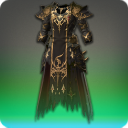 BODY
GLA MRD PLD WAR DRK GNB LV. 80
ITEM LEVEL 460DEFENSE: 1428 ( 1586)MAGIC DEFENSE: 1428 ( 1586)AUGMENTED SUIT OF FACET MAIL OF FENDINGBODY
GLA MRD PLD WAR DRK GNB LV. 80
ITEM LEVEL 460STRENGTH +420 ( +466)
VITALITY +442 ( +491)
DETERMINATION +374 ( +416)
CRITICAL HIT +262 ( +291)STRENGTH +420 ( +466)
VITALITY +442 ( +491)
DETERMINATION +374 ( +416)
CRITICAL HIT +262 ( +291)STRENGTH +420 ( +466)
VITALITY +442 ( +491)
DETERMINATION +374 ( +416)
CRITICAL HIT +262 ( +291)AUGMENTED SUIT OF FACET MAIL OF FENDINGBODY
GLA MRD PLD WAR DRK GNB LV. 80
ITEM LEVEL 460REPAIR/MELDING/DESYNTHESIS: ARMORERDYEABLE: YESUNTRADEABLEAUGMENTED DEEPSHADOW CUIRASS OF FENDING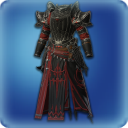 BODY
GLA MRD PLD WAR DRK GNB LV. 80
ITEM LEVEL 470DEFENSE: 1617MAGIC DEFENSE: 1617AUGMENTED DEEPSHADOW CUIRASS OF FENDINGBODY
GLA MRD PLD WAR DRK GNB LV. 80
ITEM LEVEL 470STRENGTH +492
VITALITY +526
DETERMINATION +429
CRITICAL HIT +300STRENGTH +492
VITALITY +526
DETERMINATION +429
CRITICAL HIT +300STRENGTH +492
VITALITY +526
DETERMINATION +429
CRITICAL HIT +300AUGMENTED DEEPSHADOW CUIRASS OF FENDINGBODY
GLA MRD PLD WAR DRK GNB LV. 80
ITEM LEVEL 470REPAIR/MELDING/DESYNTHESIS: ARMORERDYEABLE: YESUNIQUE
UNTRADEABLEEDENGRACE MAIL OF FENDING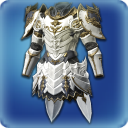 BODY
GLA MRD PLD WAR DRK GNB LV. 80
ITEM LEVEL 470DEFENSE: 1617MAGIC DEFENSE: 1617EDENGRACE MAIL OF FENDINGBODY
GLA MRD PLD WAR DRK GNB LV. 80
ITEM LEVEL 470STRENGTH +492
VITALITY +526
SKILL SPEED +429
CRITICAL HIT +300STRENGTH +492
VITALITY +526
SKILL SPEED +429
CRITICAL HIT +300STRENGTH +492
VITALITY +526
SKILL SPEED +429
CRITICAL HIT +300EDENGRACE MAIL OF FENDINGBODY
GLA MRD PLD WAR DRK GNB LV. 80
ITEM LEVEL 470REPAIR/MELDING/DESYNTHESIS: ARMORERDYEABLE: YESUNIQUE
UNTRADEABLESHADOWLESS COAT OF FENDING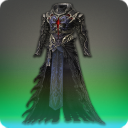 BODY
GLA MRD PLD WAR DRK GNB LV. 80
ITEM LEVEL 475DEFENSE: 1636MAGIC DEFENSE: 1636SHADOWLESS COAT OF FENDINGBODY
GLA MRD PLD WAR DRK GNB LV. 80
ITEM LEVEL 475STRENGTH +505
VITALITY +543
CRITICAL HIT +434
DETERMINATION +304STRENGTH +505
VITALITY +543
CRITICAL HIT +434
DETERMINATION +304STRENGTH +505
VITALITY +543
CRITICAL HIT +434
DETERMINATION +304SHADOWLESS COAT OF FENDINGBODY
GLA MRD PLD WAR DRK GNB LV. 80
ITEM LEVEL 475REPAIR/MELDING/DESYNTHESIS: ARMORERDYEABLE: NOUNIQUE
UNTRADEABLEEDENCALL MAIL OF FENDING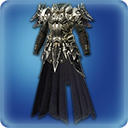 BODY
GLA MRD PLD WAR DRK GNB LV. 80
ITEM LEVEL 480DEFENSE: 1655MAGIC DEFENSE: 1655EDENCALL MAIL OF FENDINGBODY
GLA MRD PLD WAR DRK GNB LV. 80
ITEM LEVEL 480STRENGTH +518
VITALITY +560
CRITICAL HIT +438
DETERMINATION +307STRENGTH +518
VITALITY +560
CRITICAL HIT +438
DETERMINATION +307STRENGTH +518
VITALITY +560
CRITICAL HIT +438
DETERMINATION +307EDENCALL MAIL OF FENDINGBODY
GLA MRD PLD WAR DRK GNB LV. 80
ITEM LEVEL 480REPAIR/MELDING/DESYNTHESIS: ARMORERDYEABLE: NOUNIQUE
UNTRADEABLENEO-ISHGARDIAN TOP OF FENDING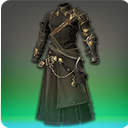 BODY
GLA MRD PLD WAR DRK GNB LV. 80
ITEM LEVEL 480DEFENSE: 1489 ( 1655)MAGIC DEFENSE: 1489 ( 1655)NEO-ISHGARDIAN TOP OF FENDINGBODY
GLA MRD PLD WAR DRK GNB LV. 80
ITEM LEVEL 480STRENGTH +466 ( +518)
VITALITY +504 ( +560)
DETERMINATION +394 ( +438)
TENACITY +276 ( +307)STRENGTH +466 ( +518)
VITALITY +504 ( +560)
DETERMINATION +394 ( +438)
TENACITY +276 ( +307)STRENGTH +466 ( +518)
VITALITY +504 ( +560)
DETERMINATION +394 ( +438)
TENACITY +276 ( +307)NEO-ISHGARDIAN TOP OF FENDINGBODY
GLA MRD PLD WAR DRK GNB LV. 80
ITEM LEVEL 480REPAIR/MELDING/DESYNTHESIS: ARMORERDYEABLE: YESORNATE NEO-ISHGARDIAN TOP OF FENDING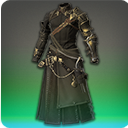 BODY
GLA MRD PLD WAR DRK GNB LV. 80
ITEM LEVEL 480DEFENSE: 1489 ( 1655)MAGIC DEFENSE: 1489 ( 1655)ORNATE NEO-ISHGARDIAN TOP OF FENDINGBODY
GLA MRD PLD WAR DRK GNB LV. 80
ITEM LEVEL 480STRENGTH +466 ( +518)
VITALITY +504 ( +560)
DETERMINATION +394 ( +438)
TENACITY +276 ( +307)STRENGTH +466 ( +518)
VITALITY +504 ( +560)
DETERMINATION +394 ( +438)
TENACITY +276 ( +307)STRENGTH +466 ( +518)
VITALITY +504 ( +560)
DETERMINATION +394 ( +438)
TENACITY +276 ( +307)ORNATE NEO-ISHGARDIAN TOP OF FENDINGBODY
GLA MRD PLD WAR DRK GNB LV. 80
ITEM LEVEL 480REPAIR/MELDING/DESYNTHESIS: ARMORERDYEABLE: YESIDEALIZED CHEVALIER'S CUIRASS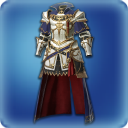 BODY
PLD LV. 80
ITEM LEVEL 480DEFENSE: 1655MAGIC DEFENSE: 1655IDEALIZED CHEVALIER'S CUIRASSBODY
PLD LV. 80
ITEM LEVEL 480STRENGTH +518
VITALITY +560
TENACITY +438
CRITICAL HIT +307STRENGTH +518
VITALITY +560
TENACITY +438
CRITICAL HIT +307STRENGTH +518
VITALITY +560
TENACITY +438
CRITICAL HIT +307IDEALIZED CHEVALIER'S CUIRASSBODY
PLD LV. 80
ITEM LEVEL 480REPAIR/MELDING/DESYNTHESIS: ARMORERDYEABLE: YESUNIQUE
UNTRADEABLECRYSTARIUM TABARD OF FENDING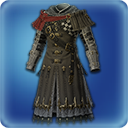 BODY
GLA MRD PLD WAR DRK GNB LV. 80
ITEM LEVEL 490DEFENSE: 1694MAGIC DEFENSE: 1694CRYSTARIUM TABARD OF FENDINGBODY
GLA MRD PLD WAR DRK GNB LV. 80
ITEM LEVEL 490STRENGTH +545
VITALITY +597
CRITICAL HIT +448
DETERMINATION +314STRENGTH +545
VITALITY +597
CRITICAL HIT +448
DETERMINATION +314STRENGTH +545
VITALITY +597
CRITICAL HIT +448
DETERMINATION +314CRYSTARIUM TABARD OF FENDINGBODY
GLA MRD PLD WAR DRK GNB LV. 80
ITEM LEVEL 490REPAIR/MELDING/DESYNTHESIS: LEATHERWORKERDYEABLE: NOUNIQUE
UNTRADEABLEAUGMENTED NEO-ISHGARDIAN TOP OF FENDING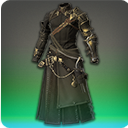 BODY
GLA MRD PLD WAR DRK GNB LV. 80
ITEM LEVEL 490DEFENSE: 1525 ( 1694)MAGIC DEFENSE: 1525 ( 1694)AUGMENTED NEO-ISHGARDIAN TOP OF FENDINGBODY
GLA MRD PLD WAR DRK GNB LV. 80
ITEM LEVEL 490STRENGTH +490 ( +545)
VITALITY +537 ( +597)
DETERMINATION +403 ( +448)
TENACITY +283 ( +314)STRENGTH +490 ( +545)
VITALITY +537 ( +597)
DETERMINATION +403 ( +448)
TENACITY +283 ( +314)STRENGTH +490 ( +545)
VITALITY +537 ( +597)
DETERMINATION +403 ( +448)
TENACITY +283 ( +314)AUGMENTED NEO-ISHGARDIAN TOP OF FENDINGBODY
GLA MRD PLD WAR DRK GNB LV. 80
ITEM LEVEL 490REPAIR/MELDING/DESYNTHESIS: ARMORERDYEABLE: YESUNTRADEABLEYORHA TYPE-53 COAT OF FENDING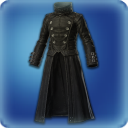 BODY
GLA MRD PLD WAR DRK GNB LV. 80
ITEM LEVEL 490DEFENSE: 1694MAGIC DEFENSE: 1694YORHA TYPE-53 COAT OF FENDINGBODY
GLA MRD PLD WAR DRK GNB LV. 80
ITEM LEVEL 490STRENGTH +545
VITALITY +597
CRITICAL HIT +448
TENACITY +314STRENGTH +545
VITALITY +597
CRITICAL HIT +448
TENACITY +314STRENGTH +545
VITALITY +597
CRITICAL HIT +448
TENACITY +314YORHA TYPE-53 COAT OF FENDINGBODY
GLA MRD PLD WAR DRK GNB LV. 80
ITEM LEVEL 490REPAIR/MELDING/DESYNTHESIS: LEATHERWORKERDYEABLE: YESUNIQUE
UNTRADEABLEBOZJAN COAT OF FENDING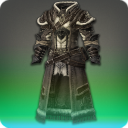 BODY
GLA MRD PLD WAR DRK GNB LV. 80
ITEM LEVEL 495DEFENSE: 1713MAGIC DEFENSE: 1713BOZJAN COAT OF FENDINGBODY
GLA MRD PLD WAR DRK GNB LV. 80
ITEM LEVEL 495STRENGTH +559
VITALITY +616
TENACITY +452
CRITICAL HIT +316STRENGTH +559
VITALITY +616
TENACITY +452
CRITICAL HIT +316STRENGTH +559
VITALITY +616
TENACITY +452
CRITICAL HIT +316BOZJAN COAT OF FENDINGBODY
GLA MRD PLD WAR DRK GNB LV. 80
ITEM LEVEL 495REPAIR/MELDING/DESYNTHESIS: LEATHERWORKERDYEABLE: YESUNIQUE
UNTRADEABLEAUGMENTED BOZJAN COAT OF FENDING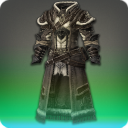 BODY
GLA MRD PLD WAR DRK GNB LV. 80
ITEM LEVEL 495DEFENSE: 1713MAGIC DEFENSE: 1713AUGMENTED BOZJAN COAT OF FENDINGBODY
GLA MRD PLD WAR DRK GNB LV. 80
ITEM LEVEL 495STRENGTH +559
VITALITY +616
TENACITY +452
CRITICAL HIT +316

BOZJA EFFECT:HASTE +2STRENGTH +559
VITALITY +616
TENACITY +452
CRITICAL HIT +316

BOZJA EFFECT:HASTE +2STRENGTH +559
VITALITY +616
TENACITY +452
CRITICAL HIT +316

BOZJA EFFECT:HASTE +2AUGMENTED BOZJAN COAT OF FENDINGBODY
GLA MRD PLD WAR DRK GNB LV. 80
ITEM LEVEL 495REPAIR/MELDING/DESYNTHESIS: LEATHERWORKERDYEABLE: YESUNIQUE
UNTRADEABLEEDENCHOIR MAIL OF FENDING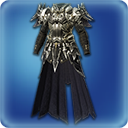 BODY
GLA MRD PLD WAR DRK GNB LV. 80
ITEM LEVEL 500DEFENSE: 1733MAGIC DEFENSE: 1733EDENCHOIR MAIL OF FENDINGBODY
GLA MRD PLD WAR DRK GNB LV. 80
ITEM LEVEL 500STRENGTH +573
VITALITY +636
TENACITY +457
DETERMINATION +320STRENGTH +573
VITALITY +636
TENACITY +457
DETERMINATION +320STRENGTH +573
VITALITY +636
TENACITY +457
DETERMINATION +320EDENCHOIR MAIL OF FENDINGBODY
GLA MRD PLD WAR DRK GNB LV. 80
ITEM LEVEL 500REPAIR/MELDING/DESYNTHESIS: ARMORERDYEABLE: YESUNIQUE
UNTRADEABLEAUGMENTED CRYSTARIUM TABARD OF FENDING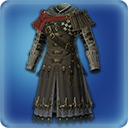 BODY
GLA MRD PLD WAR DRK GNB LV. 80
ITEM LEVEL 500DEFENSE: 1733MAGIC DEFENSE: 1733AUGMENTED CRYSTARIUM TABARD OF FENDINGBODY
GLA MRD PLD WAR DRK GNB LV. 80
ITEM LEVEL 500STRENGTH +573
VITALITY +636
CRITICAL HIT +457
DETERMINATION +320STRENGTH +573
VITALITY +636
CRITICAL HIT +457
DETERMINATION +320STRENGTH +573
VITALITY +636
CRITICAL HIT +457
DETERMINATION +320AUGMENTED CRYSTARIUM TABARD OF FENDINGBODY
GLA MRD PLD WAR DRK GNB LV. 80
ITEM LEVEL 500REPAIR/MELDING/DESYNTHESIS: ARMORERDYEABLE: YESUNIQUE
UNTRADEABLENAME/ICONREQUIREMENTSPALADIN BASE ATTRIBUTESPALADIN BASE ATTRIBUTESPALADIN BASE ATTRIBUTESNAME/ICONREQUIREMENTSBONUSESBONUSESBONUSESNAME/ICONREQUIREMENTSINFORMATIONINFORMATIONINFORMATIONASURAN ARMGUARDS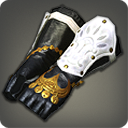 HANDS
ALL CLASSES LV. 1
ITEM LEVEL 11DEFENSE: 8MAGIC DEFENSE: 16ASURAN ARMGUARDSHANDS
ALL CLASSES LV. 1
ITEM LEVEL 11STRENGTH +1
DEXTERITY +1
INTELLIGENCE +1
MIND +1
GATHERING +15
CRAFTSMANSHIP +1STRENGTH +1
DEXTERITY +1
INTELLIGENCE +1
MIND +1
GATHERING +15
CRAFTSMANSHIP +1STRENGTH +1
DEXTERITY +1
INTELLIGENCE +1
MIND +1
GATHERING +15
CRAFTSMANSHIP +1ASURAN ARMGUARDSHANDS
ALL CLASSES LV. 1
ITEM LEVEL 11REPAIR/MELDING/DESYNTHESIS: LEATHERWORKERDYEABLE: NOUNIQUE
UNTRADEABLEFINGERLESS LEATHER GLOVES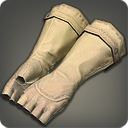 HANDS
DISCIPLE OF WAR LV. 5
ITEM LEVEL 5DEFENSE: 8 ( 10)MAGIC DEFENSE: 8 ( 10)FINGERLESS LEATHER GLOVESHANDS
DISCIPLE OF WAR LV. 5
ITEM LEVEL 5STRENGTH +1
DEXTERITY +1STRENGTH +1
DEXTERITY +1STRENGTH +1
DEXTERITY +1FINGERLESS LEATHER GLOVESHANDS
DISCIPLE OF WAR LV. 5
ITEM LEVEL 5REPAIR/MELDING/DESYNTHESIS: LEATHERWORKERDYEABLE: YESLEATHER MITTS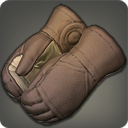 HANDS
DISCIPLE OF WAR LV. 8
ITEM LEVEL 8DEFENSE: 9 ( 11)MAGIC DEFENSE: 9 ( 11)LEATHER MITTSHANDS
DISCIPLE OF WAR LV. 8
ITEM LEVEL 8STRENGTH +1
DEXTERITY +1STRENGTH +1
DEXTERITY +1STRENGTH +1
DEXTERITY +1LEATHER MITTSHANDS
DISCIPLE OF WAR LV. 8
ITEM LEVEL 8REPAIR/MELDING/DESYNTHESIS: LEATHERWORKERDYEABLE: YESHEMPEN BRACERS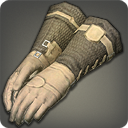 HANDS
DISCIPLE OF WAR LV. 11
ITEM LEVEL 11DEFENSE: 10 ( 12)MAGIC DEFENSE: 10 ( 12)HEMPEN BRACERSHANDS
DISCIPLE OF WAR LV. 11
ITEM LEVEL 11STRENGTH +1
DEXTERITY +1
VITALITY +1
CRITICAL HIT +1STRENGTH +1
DEXTERITY +1
VITALITY +1
CRITICAL HIT +1STRENGTH +1
DEXTERITY +1
VITALITY +1
CRITICAL HIT +1HEMPEN BRACERSHANDS
DISCIPLE OF WAR LV. 11
ITEM LEVEL 11REPAIR/MELDING/DESYNTHESIS: WEAVERDYEABLE: YESBRONZE MITT GAUNTLETS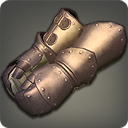 HANDS
GLA MRD LNC PLD WAR DRG DRK GNB LV. 12
ITEM LEVEL 12DEFENSE: 14 ( 17)MAGIC DEFENSE: 10 ( 13)BRONZE MITT GAUNTLETSHANDS
GLA MRD LNC PLD WAR DRG DRK GNB LV. 12
ITEM LEVEL 12STRENGTH +1
VITALITY +1
SKILL SPEED +1STRENGTH +1
VITALITY +1
SKILL SPEED +1STRENGTH +1
VITALITY +1
SKILL SPEED +1BRONZE MITT GAUNTLETSHANDS
GLA MRD LNC PLD WAR DRG DRK GNB LV. 12
ITEM LEVEL 12REPAIR/MELDING/DESYNTHESIS: ARMORERDYEABLE: YESHARD LEATHER ARMGUARDS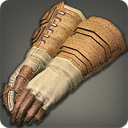 HANDS
DISCIPLE OF WAR LV. 13
ITEM LEVEL 13DEFENSE: 11 ( 13)MAGIC DEFENSE: 11 ( 13)HARD LEATHER ARMGUARDSHANDS
DISCIPLE OF WAR LV. 13
ITEM LEVEL 13STRENGTH +1
DEXTERITY +1
VITALITY +1
DIRECT HIT RATE +1 ( +2)STRENGTH +1
DEXTERITY +1
VITALITY +1
DIRECT HIT RATE +1 ( +2)STRENGTH +1
DEXTERITY +1
VITALITY +1
DIRECT HIT RATE +1 ( +2)HARD LEATHER ARMGUARDSHANDS
DISCIPLE OF WAR LV. 13
ITEM LEVEL 13REPAIR/MELDING/DESYNTHESIS: LEATHERWORKERDYEABLE: YESGUARDIAN CORPS GAUNTLETS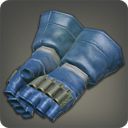 HANDS
ALL CLASSES LV. 13
ITEM LEVEL 13DEFENSE: 9MAGIC DEFENSE: 18GUARDIAN CORPS GAUNTLETSHANDS
ALL CLASSES LV. 13
ITEM LEVEL 13FITS: ALL ♀STRENGTH +1
DEXTERITY +1
INTELLIGENCE +1
MIND +1
VITALITY +1
PIETY +1FITS: ALL ♀STRENGTH +1
DEXTERITY +1
INTELLIGENCE +1
MIND +1
VITALITY +1
PIETY +1FITS: ALL ♀STRENGTH +1
DEXTERITY +1
INTELLIGENCE +1
MIND +1
VITALITY +1
PIETY +1GUARDIAN CORPS GAUNTLETSHANDS
ALL CLASSES LV. 13
ITEM LEVEL 13REPAIR/MELDING/DESYNTHESIS: LEATHERWORKERDYEABLE: YESUNTRADEABLEBOHEMIAN'S GLOVES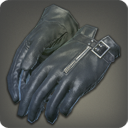 HANDS
ALL CLASSES LV. 13
ITEM LEVEL 13DEFENSE: 9MAGIC DEFENSE: 18BOHEMIAN'S GLOVESHANDS
ALL CLASSES LV. 13
ITEM LEVEL 13FITS: ALL ♂STRENGTH +1
DEXTERITY +1
INTELLIGENCE +1
MIND +1
VITALITY +1
PIETY +1FITS: ALL ♂STRENGTH +1
DEXTERITY +1
INTELLIGENCE +1
MIND +1
VITALITY +1
PIETY +1FITS: ALL ♂STRENGTH +1
DEXTERITY +1
INTELLIGENCE +1
MIND +1
VITALITY +1
PIETY +1BOHEMIAN'S GLOVESHANDS
ALL CLASSES LV. 13
ITEM LEVEL 13REPAIR/MELDING/DESYNTHESIS: LEATHERWORKERDYEABLE: YESUNTRADEABLEBRONZE GAUNTLETS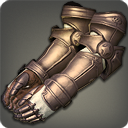 HANDS
GLA MRD PLD WAR DRK GNB LV. 15
ITEM LEVEL 15DEFENSE: 23 ( 29)MAGIC DEFENSE: 23 ( 29)BRONZE GAUNTLETSHANDS
GLA MRD PLD WAR DRK GNB LV. 15
ITEM LEVEL 15STRENGTH +1 ( +2)
VITALITY +1
DIRECT HIT RATE +1 ( +2)STRENGTH +1 ( +2)
VITALITY +1
DIRECT HIT RATE +1 ( +2)STRENGTH +1 ( +2)
VITALITY +1
DIRECT HIT RATE +1 ( +2)BRONZE GAUNTLETSHANDS
GLA MRD PLD WAR DRK GNB LV. 15
ITEM LEVEL 15REPAIR/MELDING/DESYNTHESIS: ARMORERDYEABLE: YESAETHERIAL BRONZE GAUNTLETS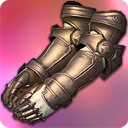 HANDS
GLA MRD PLD WAR DRK GNB LV. 15
ITEM LEVEL 15DEFENSE: 29MAGIC DEFENSE: 29AETHERIAL BRONZE GAUNTLETSHANDS
GLA MRD PLD WAR DRK GNB LV. 15
ITEM LEVEL 15STRENGTH +2
VITALITY +1
THIS ITEM MAY HAVE UP TO 4 RANDOM ADDITIONAL BONUS STATS.STRENGTH +2
VITALITY +1
THIS ITEM MAY HAVE UP TO 4 RANDOM ADDITIONAL BONUS STATS.STRENGTH +2
VITALITY +1
THIS ITEM MAY HAVE UP TO 4 RANDOM ADDITIONAL BONUS STATS.AETHERIAL BRONZE GAUNTLETSHANDS
GLA MRD PLD WAR DRK GNB LV. 15
ITEM LEVEL 15REPAIR/MELDING/DESYNTHESIS: ARMORERDYEABLE: YESUNTRADEABLEFINGERLESS HARD LEATHER GLOVES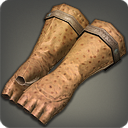 HANDS
DISCIPLE OF WAR LV. 15
ITEM LEVEL 15DEFENSE: 12 ( 14)MAGIC DEFENSE: 12 ( 14)FINGERLESS HARD LEATHER GLOVESHANDS
DISCIPLE OF WAR LV. 15
ITEM LEVEL 15STRENGTH +1 ( +2)
DEXTERITY +1 ( +2)
VITALITY +1
DETERMINATION +1STRENGTH +1 ( +2)
DEXTERITY +1 ( +2)
VITALITY +1
DETERMINATION +1STRENGTH +1 ( +2)
DEXTERITY +1 ( +2)
VITALITY +1
DETERMINATION +1FINGERLESS HARD LEATHER GLOVESHANDS
DISCIPLE OF WAR LV. 15
ITEM LEVEL 15REPAIR/MELDING/DESYNTHESIS: LEATHERWORKERDYEABLE: YESFOESTRIKER'S MITTS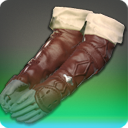 HANDS
DISCIPLE OF WAR LV. 15
ITEM LEVEL 17DEFENSE: 16MAGIC DEFENSE: 16FOESTRIKER'S MITTSHANDS
DISCIPLE OF WAR LV. 15
ITEM LEVEL 17STRENGTH +2
DEXTERITY +2
VITALITY +2
DIRECT HIT RATE +2
DETERMINATION +1STRENGTH +2
DEXTERITY +2
VITALITY +2
DIRECT HIT RATE +2
DETERMINATION +1STRENGTH +2
DEXTERITY +2
VITALITY +2
DIRECT HIT RATE +2
DETERMINATION +1FOESTRIKER'S MITTSHANDS
DISCIPLE OF WAR LV. 15
ITEM LEVEL 17REPAIR/MELDING/DESYNTHESIS: LEATHERWORKERDYEABLE: NOUNIQUE
UNTRADEABLEPLUNDERED GAUNTLETS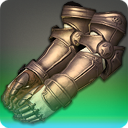 HANDS
GLA MRD PLD WAR DRK GNB LV. 15
ITEM LEVEL 17DEFENSE: 31MAGIC DEFENSE: 31PLUNDERED GAUNTLETSHANDS
GLA MRD PLD WAR DRK GNB LV. 15
ITEM LEVEL 17STRENGTH +2
VITALITY +2
CRITICAL HIT +2
DIRECT HIT RATE +1STRENGTH +2
VITALITY +2
CRITICAL HIT +2
DIRECT HIT RATE +1STRENGTH +2
VITALITY +2
CRITICAL HIT +2
DIRECT HIT RATE +1PLUNDERED GAUNTLETSHANDS
GLA MRD PLD WAR DRK GNB LV. 15
ITEM LEVEL 17REPAIR/MELDING/DESYNTHESIS: ARMORERDYEABLE: YESUNIQUEBRAND-NEW GAUNTLETS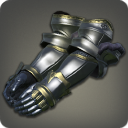 HANDS
GLA MRD PLD WAR DRK GNB LV. 15
ITEM LEVEL 17DEFENSE: 31MAGIC DEFENSE: 31BRAND-NEW GAUNTLETSHANDS
GLA MRD PLD WAR DRK GNB LV. 15
ITEM LEVEL 17STRENGTH +2
VITALITY +2
CRITICAL HIT +2
DIRECT HIT RATE +1STRENGTH +2
VITALITY +2
CRITICAL HIT +2
DIRECT HIT RATE +1STRENGTH +2
VITALITY +2
CRITICAL HIT +2
DIRECT HIT RATE +1BRAND-NEW GAUNTLETSHANDS
GLA MRD PLD WAR DRK GNB LV. 15
ITEM LEVEL 17REPAIR/MELDING/DESYNTHESIS: ARMORERDYEABLE: NOUNIQUE
UNTRADEABLEBRAND-NEW GLOVES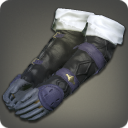 HANDS
DISCIPLE OF WAR LV. 15
ITEM LEVEL 17DEFENSE: 16MAGIC DEFENSE: 16BRAND-NEW GLOVESHANDS
DISCIPLE OF WAR LV. 15
ITEM LEVEL 17STRENGTH +2
DEXTERITY +2
VITALITY +2
DIRECT HIT RATE +2
DETERMINATION +1STRENGTH +2
DEXTERITY +2
VITALITY +2
DIRECT HIT RATE +2
DETERMINATION +1STRENGTH +2
DEXTERITY +2
VITALITY +2
DIRECT HIT RATE +2
DETERMINATION +1BRAND-NEW GLOVESHANDS
DISCIPLE OF WAR LV. 15
ITEM LEVEL 17REPAIR/MELDING/DESYNTHESIS: LEATHERWORKERDYEABLE: NOUNIQUE
UNTRADEABLEAETHERIAL REINFORCED BRONZE MITT GAUNTLETS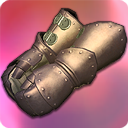 HANDS
GLA MRD LNC PLD WAR DRG DRK GNB LV. 16
ITEM LEVEL 17DEFENSE: 21MAGIC DEFENSE: 16AETHERIAL REINFORCED BRONZE MITT GAUNTLETSHANDS
GLA MRD LNC PLD WAR DRG DRK GNB LV. 16
ITEM LEVEL 17STRENGTH +2
VITALITY +2
THIS ITEM MAY HAVE UP TO 4 RANDOM ADDITIONAL BONUS STATS.STRENGTH +2
VITALITY +2
THIS ITEM MAY HAVE UP TO 4 RANDOM ADDITIONAL BONUS STATS.STRENGTH +2
VITALITY +2
THIS ITEM MAY HAVE UP TO 4 RANDOM ADDITIONAL BONUS STATS.AETHERIAL REINFORCED BRONZE MITT GAUNTLETSHANDS
GLA MRD LNC PLD WAR DRG DRK GNB LV. 16
ITEM LEVEL 17REPAIR/MELDING/DESYNTHESIS: ARMORERDYEABLE: YESUNTRADEABLEAETHERIAL GOATSKIN MITTS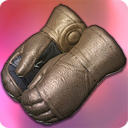 HANDS
DISCIPLE OF WAR LV. 16
ITEM LEVEL 17DEFENSE: 16MAGIC DEFENSE: 16AETHERIAL GOATSKIN MITTSHANDS
DISCIPLE OF WAR LV. 16
ITEM LEVEL 17STRENGTH +2
DEXTERITY +2
VITALITY +2

THIS ITEM MAY HAVE UP TO 4 RANDOM ADDITIONAL BONUS STATS.STRENGTH +2
DEXTERITY +2
VITALITY +2

THIS ITEM MAY HAVE UP TO 4 RANDOM ADDITIONAL BONUS STATS.STRENGTH +2
DEXTERITY +2
VITALITY +2

THIS ITEM MAY HAVE UP TO 4 RANDOM ADDITIONAL BONUS STATS.AETHERIAL GOATSKIN MITTSHANDS
DISCIPLE OF WAR LV. 16
ITEM LEVEL 17REPAIR/MELDING/DESYNTHESIS: LEATHERWORKERDYEABLE: YESUNTRADEABLEDECORATED BRONZE MITT GAUNTLETS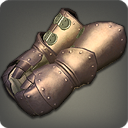 HANDS
GLA MRD LNC PLD WAR DRG DRK GNB LV. 17
ITEM LEVEL 17DEFENSE: 17 ( 21)MAGIC DEFENSE: 12 ( 16)DECORATED BRONZE MITT GAUNTLETSHANDS
GLA MRD LNC PLD WAR DRG DRK GNB LV. 17
ITEM LEVEL 17STRENGTH +2
VITALITY +1 ( +2)
SKILL SPEED +2STRENGTH +2
VITALITY +1 ( +2)
SKILL SPEED +2STRENGTH +2
VITALITY +1 ( +2)
SKILL SPEED +2DECORATED BRONZE MITT GAUNTLETSHANDS
GLA MRD LNC PLD WAR DRG DRK GNB LV. 17
ITEM LEVEL 17REPAIR/MELDING/DESYNTHESIS: ARMORERDYEABLE: YESGOATSKIN MITTS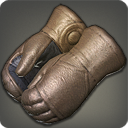 HANDS
DISCIPLE OF WAR LV. 17
ITEM LEVEL 17DEFENSE: 12 ( 16)MAGIC DEFENSE: 12 ( 16)GOATSKIN MITTSHANDS
DISCIPLE OF WAR LV. 17
ITEM LEVEL 17STRENGTH +2
DEXTERITY +2
VITALITY +1 ( +2)
SKILL SPEED +2STRENGTH +2
DEXTERITY +2
VITALITY +1 ( +2)
SKILL SPEED +2STRENGTH +2
DEXTERITY +2
VITALITY +1 ( +2)
SKILL SPEED +2GOATSKIN MITTSHANDS
DISCIPLE OF WAR LV. 17
ITEM LEVEL 17REPAIR/MELDING/DESYNTHESIS: LEATHERWORKERDYEABLE: YESIRON VAMBRACES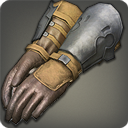 HANDS
GLA MRD LNC PLD WAR DRG DRK GNB LV. 19
ITEM LEVEL 19DEFENSE: 18 ( 23)MAGIC DEFENSE: 14 ( 17)IRON VAMBRACESHANDS
GLA MRD LNC PLD WAR DRG DRK GNB LV. 19
ITEM LEVEL 19STRENGTH +2
VITALITY +2
DETERMINATION +1STRENGTH +2
VITALITY +2
DETERMINATION +1STRENGTH +2
VITALITY +2
DETERMINATION +1IRON VAMBRACESHANDS
GLA MRD LNC PLD WAR DRG DRK GNB LV. 19
ITEM LEVEL 19REPAIR/MELDING/DESYNTHESIS: ARMORERDYEABLE: YESAETHERIAL IRON VAMBRACES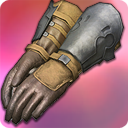 HANDS
GLA MRD LNC PLD WAR DRG DRK GNB LV. 19
ITEM LEVEL 19DEFENSE: 23MAGIC DEFENSE: 17AETHERIAL IRON VAMBRACESHANDS
GLA MRD LNC PLD WAR DRG DRK GNB LV. 19
ITEM LEVEL 19STRENGTH +2
VITALITY +2
THIS ITEM MAY HAVE UP TO 4 RANDOM ADDITIONAL BONUS STATS.STRENGTH +2
VITALITY +2
THIS ITEM MAY HAVE UP TO 4 RANDOM ADDITIONAL BONUS STATS.STRENGTH +2
VITALITY +2
THIS ITEM MAY HAVE UP TO 4 RANDOM ADDITIONAL BONUS STATS.AETHERIAL IRON VAMBRACESHANDS
GLA MRD LNC PLD WAR DRG DRK GNB LV. 19
ITEM LEVEL 19REPAIR/MELDING/DESYNTHESIS: ARMORERDYEABLE: YESUNTRADEABLEGOATSKIN ARMGUARDS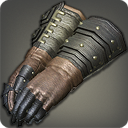 HANDS
DISCIPLE OF WAR LV. 20
ITEM LEVEL 20DEFENSE: 14 ( 17)MAGIC DEFENSE: 14 ( 17)GOATSKIN ARMGUARDSHANDS
DISCIPLE OF WAR LV. 20
ITEM LEVEL 20STRENGTH +2
DEXTERITY +2
VITALITY +2
SKILL SPEED +2STRENGTH +2
DEXTERITY +2
VITALITY +2
SKILL SPEED +2STRENGTH +2
DEXTERITY +2
VITALITY +2
SKILL SPEED +2GOATSKIN ARMGUARDSHANDS
DISCIPLE OF WAR LV. 20
ITEM LEVEL 20REPAIR/MELDING/DESYNTHESIS: LEATHERWORKERDYEABLE: YESAETHERIAL GOATSKIN ARMGUARDS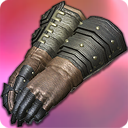 HANDS
DISCIPLE OF WAR LV. 20
ITEM LEVEL 20DEFENSE: 17MAGIC DEFENSE: 17AETHERIAL GOATSKIN ARMGUARDSHANDS
DISCIPLE OF WAR LV. 20
ITEM LEVEL 20STRENGTH +2
DEXTERITY +2
VITALITY +2

THIS ITEM MAY HAVE UP TO 4 RANDOM ADDITIONAL BONUS STATS.STRENGTH +2
DEXTERITY +2
VITALITY +2

THIS ITEM MAY HAVE UP TO 4 RANDOM ADDITIONAL BONUS STATS.STRENGTH +2
DEXTERITY +2
VITALITY +2

THIS ITEM MAY HAVE UP TO 4 RANDOM ADDITIONAL BONUS STATS.AETHERIAL GOATSKIN ARMGUARDSHANDS
DISCIPLE OF WAR LV. 20
ITEM LEVEL 20REPAIR/MELDING/DESYNTHESIS: LEATHERWORKERDYEABLE: YESUNTRADEABLEIRON GAUNTLETS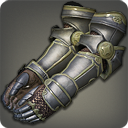 HANDS
GLA MRD PLD WAR DRK GNB LV. 20
ITEM LEVEL 20DEFENSE: 28 ( 35)MAGIC DEFENSE: 28 ( 35)IRON GAUNTLETSHANDS
GLA MRD PLD WAR DRK GNB LV. 20
ITEM LEVEL 20STRENGTH +2
VITALITY +2
DIRECT HIT RATE +2STRENGTH +2
VITALITY +2
DIRECT HIT RATE +2STRENGTH +2
VITALITY +2
DIRECT HIT RATE +2IRON GAUNTLETSHANDS
GLA MRD PLD WAR DRK GNB LV. 20
ITEM LEVEL 20REPAIR/MELDING/DESYNTHESIS: ARMORERDYEABLE: YESAETHERIAL IRON GAUNTLETS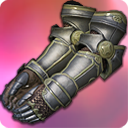 HANDS
GLA MRD PLD WAR DRK GNB LV. 20
ITEM LEVEL 20DEFENSE: 35MAGIC DEFENSE: 35AETHERIAL IRON GAUNTLETSHANDS
GLA MRD PLD WAR DRK GNB LV. 20
ITEM LEVEL 20STRENGTH +2
VITALITY +2
THIS ITEM MAY HAVE UP TO 4 RANDOM ADDITIONAL BONUS STATS.STRENGTH +2
VITALITY +2
THIS ITEM MAY HAVE UP TO 4 RANDOM ADDITIONAL BONUS STATS.STRENGTH +2
VITALITY +2
THIS ITEM MAY HAVE UP TO 4 RANDOM ADDITIONAL BONUS STATS.AETHERIAL IRON GAUNTLETSHANDS
GLA MRD PLD WAR DRK GNB LV. 20
ITEM LEVEL 20REPAIR/MELDING/DESYNTHESIS: ARMORERDYEABLE: YESUNTRADEABLEGRIDANIAN SOLDIER'S GLOVES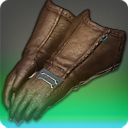 HANDS
ALL CLASSES LV. 20
ITEM LEVEL 21DEFENSE: 12MAGIC DEFENSE: 24GRIDANIAN SOLDIER'S GLOVESHANDS
ALL CLASSES LV. 20
ITEM LEVEL 21ORDER OF THE TWIN ADDER UNIFORMSTRENGTH +2
DEXTERITY +2
INTELLIGENCE +2
MIND +2
VITALITY +2
SET BONUS:DETERMINATION +2ORDER OF THE TWIN ADDER UNIFORMSTRENGTH +2
DEXTERITY +2
INTELLIGENCE +2
MIND +2
VITALITY +2
SET BONUS:DETERMINATION +2ORDER OF THE TWIN ADDER UNIFORMSTRENGTH +2
DEXTERITY +2
INTELLIGENCE +2
MIND +2
VITALITY +2
SET BONUS:DETERMINATION +2GRIDANIAN SOLDIER'S GLOVESHANDS
ALL CLASSES LV. 20
ITEM LEVEL 21REPAIR/MELDING/DESYNTHESIS: LEATHERWORKERDYEABLE: NOUNIQUE
UNTRADEABLELOMINSAN SOLDIER'S GLOVES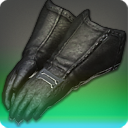 HANDS
ALL CLASSES LV. 20
ITEM LEVEL 21DEFENSE: 12MAGIC DEFENSE: 24LOMINSAN SOLDIER'S GLOVESHANDS
ALL CLASSES LV. 20
ITEM LEVEL 21MAELSTROM UNIFORMSTRENGTH +2
DEXTERITY +2
INTELLIGENCE +2
MIND +2
VITALITY +2
SET BONUS:DETERMINATION +2MAELSTROM UNIFORMSTRENGTH +2
DEXTERITY +2
INTELLIGENCE +2
MIND +2
VITALITY +2
SET BONUS:DETERMINATION +2MAELSTROM UNIFORMSTRENGTH +2
DEXTERITY +2
INTELLIGENCE +2
MIND +2
VITALITY +2
SET BONUS:DETERMINATION +2LOMINSAN SOLDIER'S GLOVESHANDS
ALL CLASSES LV. 20
ITEM LEVEL 21REPAIR/MELDING/DESYNTHESIS: LEATHERWORKERDYEABLE: NOUNIQUE
UNTRADEABLEUL'DAHN SOLDIER'S GLOVES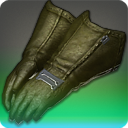 HANDS
ALL CLASSES LV. 20
ITEM LEVEL 21DEFENSE: 12MAGIC DEFENSE: 24UL'DAHN SOLDIER'S GLOVESHANDS
ALL CLASSES LV. 20
ITEM LEVEL 21IMMORTAL FLAMES UNIFORMSTRENGTH +2
DEXTERITY +2
INTELLIGENCE +2
MIND +2
VITALITY +2
SET BONUS:DETERMINATION +2IMMORTAL FLAMES UNIFORMSTRENGTH +2
DEXTERITY +2
INTELLIGENCE +2
MIND +2
VITALITY +2
SET BONUS:DETERMINATION +2IMMORTAL FLAMES UNIFORMSTRENGTH +2
DEXTERITY +2
INTELLIGENCE +2
MIND +2
VITALITY +2
SET BONUS:DETERMINATION +2UL'DAHN SOLDIER'S GLOVESHANDS
ALL CLASSES LV. 20
ITEM LEVEL 21REPAIR/MELDING/DESYNTHESIS: LEATHERWORKERDYEABLE: NOUNIQUE
UNTRADEABLEDOCTORE'S VAMBRACES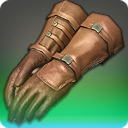 HANDS
GLA MRD LNC PLD WAR DRG DRK GNB LV. 20
ITEM LEVEL 22DEFENSE: 38MAGIC DEFENSE: 38DOCTORE'S VAMBRACESHANDS
GLA MRD LNC PLD WAR DRG DRK GNB LV. 20
ITEM LEVEL 22STRENGTH +2
VITALITY +2
DETERMINATION +2
CRITICAL HIT +2STRENGTH +2
VITALITY +2
DETERMINATION +2
CRITICAL HIT +2STRENGTH +2
VITALITY +2
DETERMINATION +2
CRITICAL HIT +2DOCTORE'S VAMBRACESHANDS
GLA MRD LNC PLD WAR DRG DRK GNB LV. 20
ITEM LEVEL 22REPAIR/MELDING/DESYNTHESIS: LEATHERWORKERDYEABLE: NOUNIQUE
UNTRADEABLEDOCTORE'S BRACERS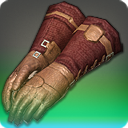 HANDS
DISCIPLE OF WAR LV. 20
ITEM LEVEL 22DEFENSE: 21MAGIC DEFENSE: 21DOCTORE'S BRACERSHANDS
DISCIPLE OF WAR LV. 20
ITEM LEVEL 22STRENGTH +2
DEXTERITY +2
DETERMINATION +2
SKILL SPEED +2
VITALITY +2STRENGTH +2
DEXTERITY +2
DETERMINATION +2
SKILL SPEED +2
VITALITY +2STRENGTH +2
DEXTERITY +2
DETERMINATION +2
SKILL SPEED +2
VITALITY +2DOCTORE'S BRACERSHANDS
DISCIPLE OF WAR LV. 20
ITEM LEVEL 22REPAIR/MELDING/DESYNTHESIS: LEATHERWORKERDYEABLE: NOUNIQUE
UNTRADEABLECOTTON BRACERS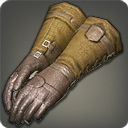 HANDS
DISCIPLE OF WAR LV. 23
ITEM LEVEL 23DEFENSE: 16 ( 20)MAGIC DEFENSE: 16 ( 20)COTTON BRACERSHANDS
DISCIPLE OF WAR LV. 23
ITEM LEVEL 23STRENGTH +2 ( +3)
DEXTERITY +2 ( +3)
VITALITY +2 ( +3)
CRITICAL HIT +2 ( +3)STRENGTH +2 ( +3)
DEXTERITY +2 ( +3)
VITALITY +2 ( +3)
CRITICAL HIT +2 ( +3)STRENGTH +2 ( +3)
DEXTERITY +2 ( +3)
VITALITY +2 ( +3)
CRITICAL HIT +2 ( +3)COTTON BRACERSHANDS
DISCIPLE OF WAR LV. 23
ITEM LEVEL 23REPAIR/MELDING/DESYNTHESIS: WEAVERDYEABLE: YESAETHERIAL COTTON BRACERS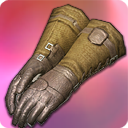 HANDS
DISCIPLE OF WAR LV. 23
ITEM LEVEL 23DEFENSE: 20MAGIC DEFENSE: 20AETHERIAL COTTON BRACERSHANDS
DISCIPLE OF WAR LV. 23
ITEM LEVEL 23STRENGTH +3
DEXTERITY +3
VITALITY +3

THIS ITEM MAY HAVE UP TO 4 RANDOM ADDITIONAL BONUS STATS.STRENGTH +3
DEXTERITY +3
VITALITY +3

THIS ITEM MAY HAVE UP TO 4 RANDOM ADDITIONAL BONUS STATS.STRENGTH +3
DEXTERITY +3
VITALITY +3

THIS ITEM MAY HAVE UP TO 4 RANDOM ADDITIONAL BONUS STATS.AETHERIAL COTTON BRACERSHANDS
DISCIPLE OF WAR LV. 23
ITEM LEVEL 23REPAIR/MELDING/DESYNTHESIS: WEAVERDYEABLE: YESUNTRADEABLEIRON SCALE FINGERS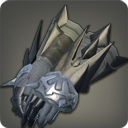 HANDS
GLA MRD LNC PLD WAR DRG DRK GNB LV. 23
ITEM LEVEL 23DEFENSE: 32 ( 40)MAGIC DEFENSE: 32 ( 40)IRON SCALE FINGERSHANDS
GLA MRD LNC PLD WAR DRG DRK GNB LV. 23
ITEM LEVEL 23STRENGTH +2 ( +3)
VITALITY +2 ( +3)
CRITICAL HIT +2 ( +3)STRENGTH +2 ( +3)
VITALITY +2 ( +3)
CRITICAL HIT +2 ( +3)STRENGTH +2 ( +3)
VITALITY +2 ( +3)
CRITICAL HIT +2 ( +3)IRON SCALE FINGERSHANDS
GLA MRD LNC PLD WAR DRG DRK GNB LV. 23
ITEM LEVEL 23REPAIR/MELDING/DESYNTHESIS: ARMORERDYEABLE: YESBRIGAND'S GLOVES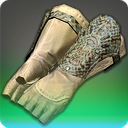 HANDS
DISCIPLE OF WAR LV. 24
ITEM LEVEL 26DEFENSE: 23MAGIC DEFENSE: 23BRIGAND'S GLOVESHANDS
DISCIPLE OF WAR LV. 24
ITEM LEVEL 26STRENGTH +3
DEXTERITY +3
VITALITY +3
DETERMINATION +2
DIRECT HIT RATE +3STRENGTH +3
DEXTERITY +3
VITALITY +3
DETERMINATION +2
DIRECT HIT RATE +3STRENGTH +3
DEXTERITY +3
VITALITY +3
DETERMINATION +2
DIRECT HIT RATE +3BRIGAND'S GLOVESHANDS
DISCIPLE OF WAR LV. 24
ITEM LEVEL 26REPAIR/MELDING/DESYNTHESIS: LEATHERWORKERDYEABLE: NOUNIQUE
UNTRADEABLEWARDEN'S GAUNTLETS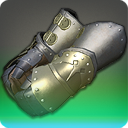 HANDS
GLA MRD LNC PLD WAR DRG DRK GNB LV. 24
ITEM LEVEL 26DEFENSE: 45MAGIC DEFENSE: 45WARDEN'S GAUNTLETSHANDS
GLA MRD LNC PLD WAR DRG DRK GNB LV. 24
ITEM LEVEL 26STRENGTH +3
VITALITY +3
DIRECT HIT RATE +4
SKILL SPEED +3STRENGTH +3
VITALITY +3
DIRECT HIT RATE +4
SKILL SPEED +3STRENGTH +3
VITALITY +3
DIRECT HIT RATE +4
SKILL SPEED +3WARDEN'S GAUNTLETSHANDS
GLA MRD LNC PLD WAR DRG DRK GNB LV. 24
ITEM LEVEL 26REPAIR/MELDING/DESYNTHESIS: ARMORERDYEABLE: NOUNIQUE
UNTRADEABLEFINGERLESS GOATSKIN GLOVES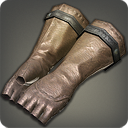 HANDS
DISCIPLE OF WAR LV. 25
ITEM LEVEL 25DEFENSE: 17 ( 22)MAGIC DEFENSE: 17 ( 22)FINGERLESS GOATSKIN GLOVESHANDS
DISCIPLE OF WAR LV. 25
ITEM LEVEL 25STRENGTH +3
DEXTERITY +3
VITALITY +2 ( +3)
DIRECT HIT RATE +3STRENGTH +3
DEXTERITY +3
VITALITY +2 ( +3)
DIRECT HIT RATE +3STRENGTH +3
DEXTERITY +3
VITALITY +2 ( +3)
DIRECT HIT RATE +3FINGERLESS GOATSKIN GLOVESHANDS
DISCIPLE OF WAR LV. 25
ITEM LEVEL 25REPAIR/MELDING/DESYNTHESIS: LEATHERWORKERDYEABLE: YESAETHERIAL FINGERLESS GOATSKIN GLOVES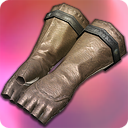 HANDS
DISCIPLE OF WAR LV. 25
ITEM LEVEL 25DEFENSE: 22MAGIC DEFENSE: 22AETHERIAL FINGERLESS GOATSKIN GLOVESHANDS
DISCIPLE OF WAR LV. 25
ITEM LEVEL 25STRENGTH +3
DEXTERITY +3
VITALITY +3

THIS ITEM MAY HAVE UP TO 4 RANDOM ADDITIONAL BONUS STATS.STRENGTH +3
DEXTERITY +3
VITALITY +3

THIS ITEM MAY HAVE UP TO 4 RANDOM ADDITIONAL BONUS STATS.STRENGTH +3
DEXTERITY +3
VITALITY +3

THIS ITEM MAY HAVE UP TO 4 RANDOM ADDITIONAL BONUS STATS.AETHERIAL FINGERLESS GOATSKIN GLOVESHANDS
DISCIPLE OF WAR LV. 25
ITEM LEVEL 25REPAIR/MELDING/DESYNTHESIS: LEATHERWORKERDYEABLE: YESUNTRADEABLEHEAVY IRON GAUNTLETS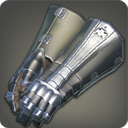 HANDS
GLA MRD PLD WAR DRK GNB LV. 25
ITEM LEVEL 25DEFENSE: 35 ( 43)MAGIC DEFENSE: 35 ( 43)HEAVY IRON GAUNTLETSHANDS
GLA MRD PLD WAR DRK GNB LV. 25
ITEM LEVEL 25STRENGTH +3
VITALITY +2 ( +3)
TENACITY +3STRENGTH +3
VITALITY +2 ( +3)
TENACITY +3STRENGTH +3
VITALITY +2 ( +3)
TENACITY +3HEAVY IRON GAUNTLETSHANDS
GLA MRD PLD WAR DRK GNB LV. 25
ITEM LEVEL 25REPAIR/MELDING/DESYNTHESIS: ARMORERDYEABLE: YESAETHERIAL HEAVY IRON GAUNTLETS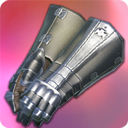 HANDS
GLA MRD PLD WAR DRK GNB LV. 25
ITEM LEVEL 25DEFENSE: 43MAGIC DEFENSE: 43AETHERIAL HEAVY IRON GAUNTLETSHANDS
GLA MRD PLD WAR DRK GNB LV. 25
ITEM LEVEL 25STRENGTH +3
VITALITY +3
THIS ITEM MAY HAVE UP TO 4 RANDOM ADDITIONAL BONUS STATS.STRENGTH +3
VITALITY +3
THIS ITEM MAY HAVE UP TO 4 RANDOM ADDITIONAL BONUS STATS.STRENGTH +3
VITALITY +3
THIS ITEM MAY HAVE UP TO 4 RANDOM ADDITIONAL BONUS STATS.AETHERIAL HEAVY IRON GAUNTLETSHANDS
GLA MRD PLD WAR DRK GNB LV. 25
ITEM LEVEL 25REPAIR/MELDING/DESYNTHESIS: ARMORERDYEABLE: YESUNTRADEABLEAETHERIAL STEEL VAMBRACES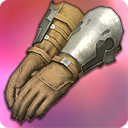 HANDS
GLA MRD LNC PLD WAR DRG DRK GNB LV. 26
ITEM LEVEL 28DEFENSE: 32MAGIC DEFENSE: 24AETHERIAL STEEL VAMBRACESHANDS
GLA MRD LNC PLD WAR DRG DRK GNB LV. 26
ITEM LEVEL 28STRENGTH +3
VITALITY +3
THIS ITEM MAY HAVE UP TO 4 RANDOM ADDITIONAL BONUS STATS.STRENGTH +3
VITALITY +3
THIS ITEM MAY HAVE UP TO 4 RANDOM ADDITIONAL BONUS STATS.STRENGTH +3
VITALITY +3
THIS ITEM MAY HAVE UP TO 4 RANDOM ADDITIONAL BONUS STATS.AETHERIAL STEEL VAMBRACESHANDS
GLA MRD LNC PLD WAR DRG DRK GNB LV. 26
ITEM LEVEL 28REPAIR/MELDING/DESYNTHESIS: ARMORERDYEABLE: YESUNTRADEABLESTEEL VAMBRACES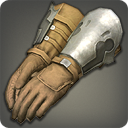 HANDS
GLA MRD LNC PLD WAR DRG DRK GNB LV. 28
ITEM LEVEL 28DEFENSE: 26 ( 32)MAGIC DEFENSE: 19 ( 24)STEEL VAMBRACESHANDS
GLA MRD LNC PLD WAR DRG DRK GNB LV. 28
ITEM LEVEL 28STRENGTH +3
VITALITY +3
DETERMINATION +2 ( +3)STRENGTH +3
VITALITY +3
DETERMINATION +2 ( +3)STRENGTH +3
VITALITY +3
DETERMINATION +2 ( +3)STEEL VAMBRACESHANDS
GLA MRD LNC PLD WAR DRG DRK GNB LV. 28
ITEM LEVEL 28REPAIR/MELDING/DESYNTHESIS: ARMORERDYEABLE: YESSERPENT PRIVATE'S BRACERS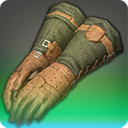 HANDS
DISCIPLE OF WAR LV. 28
ITEM LEVEL 29DEFENSE: 25MAGIC DEFENSE: 25SERPENT PRIVATE'S BRACERSHANDS
DISCIPLE OF WAR LV. 28
ITEM LEVEL 29ORDER OF THE TWIN ADDER UNIFORMSTRENGTH +3
DEXTERITY +3
VITALITY +4
SKILL SPEED +5
SET BONUS:DIRECT HIT RATE +5ORDER OF THE TWIN ADDER UNIFORMSTRENGTH +3
DEXTERITY +3
VITALITY +4
SKILL SPEED +5
SET BONUS:DIRECT HIT RATE +5ORDER OF THE TWIN ADDER UNIFORMSTRENGTH +3
DEXTERITY +3
VITALITY +4
SKILL SPEED +5
SET BONUS:DIRECT HIT RATE +5SERPENT PRIVATE'S BRACERSHANDS
DISCIPLE OF WAR LV. 28
ITEM LEVEL 29REPAIR/MELDING/DESYNTHESIS: WEAVERDYEABLE: NOUNIQUE
UNTRADEABLESERPENT PRIVATE'S GAUNTLETS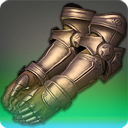 HANDS
GLA MRD PLD WAR DRK GNB LV. 28
ITEM LEVEL 29DEFENSE: 50MAGIC DEFENSE: 50SERPENT PRIVATE'S GAUNTLETSHANDS
GLA MRD PLD WAR DRK GNB LV. 28
ITEM LEVEL 29ORDER OF THE TWIN ADDER UNIFORMSTRENGTH +3
VITALITY +4
DETERMINATION +3
SET BONUS:DIRECT HIT RATE +5ORDER OF THE TWIN ADDER UNIFORMSTRENGTH +3
VITALITY +4
DETERMINATION +3
SET BONUS:DIRECT HIT RATE +5ORDER OF THE TWIN ADDER UNIFORMSTRENGTH +3
VITALITY +4
DETERMINATION +3
SET BONUS:DIRECT HIT RATE +5SERPENT PRIVATE'S GAUNTLETSHANDS
GLA MRD PLD WAR DRK GNB LV. 28
ITEM LEVEL 29REPAIR/MELDING/DESYNTHESIS: ARMORERDYEABLE: NOUNIQUE
UNTRADEABLESTORM PRIVATE'S WRISTGUARDS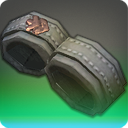 HANDS
DISCIPLE OF WAR LV. 28
ITEM LEVEL 29DEFENSE: 25MAGIC DEFENSE: 25STORM PRIVATE'S WRISTGUARDSHANDS
DISCIPLE OF WAR LV. 28
ITEM LEVEL 29MAELSTROM UNIFORMSTRENGTH +3
DEXTERITY +3
VITALITY +4
CRITICAL HIT +5
SET BONUS:DIRECT HIT RATE +5MAELSTROM UNIFORMSTRENGTH +3
DEXTERITY +3
VITALITY +4
CRITICAL HIT +5
SET BONUS:DIRECT HIT RATE +5MAELSTROM UNIFORMSTRENGTH +3
DEXTERITY +3
VITALITY +4
CRITICAL HIT +5
SET BONUS:DIRECT HIT RATE +5STORM PRIVATE'S WRISTGUARDSHANDS
DISCIPLE OF WAR LV. 28
ITEM LEVEL 29REPAIR/MELDING/DESYNTHESIS: LEATHERWORKERDYEABLE: NOUNIQUE
UNTRADEABLESTORM PRIVATE'S GAUNTLETS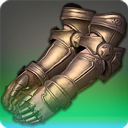 HANDS
GLA MRD PLD WAR DRK GNB LV. 28
ITEM LEVEL 29DEFENSE: 50MAGIC DEFENSE: 50STORM PRIVATE'S GAUNTLETSHANDS
GLA MRD PLD WAR DRK GNB LV. 28
ITEM LEVEL 29MAELSTROM UNIFORMSTRENGTH +3
VITALITY +4
DETERMINATION +3
SET BONUS:DIRECT HIT RATE +5MAELSTROM UNIFORMSTRENGTH +3
VITALITY +4
DETERMINATION +3
SET BONUS:DIRECT HIT RATE +5MAELSTROM UNIFORMSTRENGTH +3
VITALITY +4
DETERMINATION +3
SET BONUS:DIRECT HIT RATE +5STORM PRIVATE'S GAUNTLETSHANDS
GLA MRD PLD WAR DRK GNB LV. 28
ITEM LEVEL 29REPAIR/MELDING/DESYNTHESIS: ARMORERDYEABLE: NOUNIQUE
UNTRADEABLEFLAME PRIVATE'S HALFGLOVES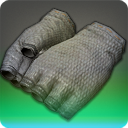 HANDS
DISCIPLE OF WAR LV. 28
ITEM LEVEL 29DEFENSE: 25MAGIC DEFENSE: 25FLAME PRIVATE'S HALFGLOVESHANDS
DISCIPLE OF WAR LV. 28
ITEM LEVEL 29IMMORTAL FLAMES UNIFORMSTRENGTH +3
DEXTERITY +3
VITALITY +4
DETERMINATION +3
SET BONUS:DIRECT HIT RATE +5IMMORTAL FLAMES UNIFORMSTRENGTH +3
DEXTERITY +3
VITALITY +4
DETERMINATION +3
SET BONUS:DIRECT HIT RATE +5IMMORTAL FLAMES UNIFORMSTRENGTH +3
DEXTERITY +3
VITALITY +4
DETERMINATION +3
SET BONUS:DIRECT HIT RATE +5FLAME PRIVATE'S HALFGLOVESHANDS
DISCIPLE OF WAR LV. 28
ITEM LEVEL 29REPAIR/MELDING/DESYNTHESIS: WEAVERDYEABLE: NOUNIQUE
UNTRADEABLEFLAME PRIVATE'S GAUNTLETS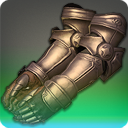 HANDS
GLA MRD PLD WAR DRK GNB LV. 28
ITEM LEVEL 29DEFENSE: 50MAGIC DEFENSE: 50FLAME PRIVATE'S GAUNTLETSHANDS
GLA MRD PLD WAR DRK GNB LV. 28
ITEM LEVEL 29IMMORTAL FLAMES UNIFORMSTRENGTH +3
VITALITY +4
DETERMINATION +3
SET BONUS:DIRECT HIT RATE +5IMMORTAL FLAMES UNIFORMSTRENGTH +3
VITALITY +4
DETERMINATION +3
SET BONUS:DIRECT HIT RATE +5IMMORTAL FLAMES UNIFORMSTRENGTH +3
VITALITY +4
DETERMINATION +3
SET BONUS:DIRECT HIT RATE +5FLAME PRIVATE'S GAUNTLETSHANDS
GLA MRD PLD WAR DRK GNB LV. 28
ITEM LEVEL 29REPAIR/MELDING/DESYNTHESIS: ARMORERDYEABLE: NOUNIQUE
UNTRADEABLEAETHERIAL TOADSKIN ARMGUARDS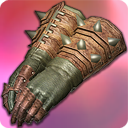 HANDS
DISCIPLE OF WAR LV. 28
ITEM LEVEL 30DEFENSE: 26MAGIC DEFENSE: 26AETHERIAL TOADSKIN ARMGUARDSHANDS
DISCIPLE OF WAR LV. 28
ITEM LEVEL 30STRENGTH +4
DEXTERITY +4
VITALITY +4

THIS ITEM MAY HAVE UP TO 4 RANDOM ADDITIONAL BONUS STATS.STRENGTH +4
DEXTERITY +4
VITALITY +4

THIS ITEM MAY HAVE UP TO 4 RANDOM ADDITIONAL BONUS STATS.STRENGTH +4
DEXTERITY +4
VITALITY +4

THIS ITEM MAY HAVE UP TO 4 RANDOM ADDITIONAL BONUS STATS.AETHERIAL TOADSKIN ARMGUARDSHANDS
DISCIPLE OF WAR LV. 28
ITEM LEVEL 30REPAIR/MELDING/DESYNTHESIS: LEATHERWORKERDYEABLE: YESUNTRADEABLEAETHERIAL STEEL GAUNTLETS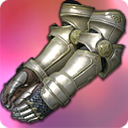 HANDS
GLA MRD PLD WAR DRK GNB LV. 28
ITEM LEVEL 30DEFENSE: 52MAGIC DEFENSE: 52AETHERIAL STEEL GAUNTLETSHANDS
GLA MRD PLD WAR DRK GNB LV. 28
ITEM LEVEL 30STRENGTH +4
VITALITY +4
THIS ITEM MAY HAVE UP TO 4 RANDOM ADDITIONAL BONUS STATS.STRENGTH +4
VITALITY +4
THIS ITEM MAY HAVE UP TO 4 RANDOM ADDITIONAL BONUS STATS.STRENGTH +4
VITALITY +4
THIS ITEM MAY HAVE UP TO 4 RANDOM ADDITIONAL BONUS STATS.AETHERIAL STEEL GAUNTLETSHANDS
GLA MRD PLD WAR DRK GNB LV. 28
ITEM LEVEL 30REPAIR/MELDING/DESYNTHESIS: ARMORERDYEABLE: YESUNTRADEABLEMANOR SCALE FINGERS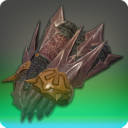 HANDS
GLA MRD LNC PLD WAR DRG DRK GNB LV. 28
ITEM LEVEL 30DEFENSE: 52MAGIC DEFENSE: 52MANOR SCALE FINGERSHANDS
GLA MRD LNC PLD WAR DRG DRK GNB LV. 28
ITEM LEVEL 30STRENGTH +4
VITALITY +4
CRITICAL HIT +5
SKILL SPEED +4STRENGTH +4
VITALITY +4
CRITICAL HIT +5
SKILL SPEED +4STRENGTH +4
VITALITY +4
CRITICAL HIT +5
SKILL SPEED +4MANOR SCALE FINGERSHANDS
GLA MRD LNC PLD WAR DRG DRK GNB LV. 28
ITEM LEVEL 30REPAIR/MELDING/DESYNTHESIS: ARMORERDYEABLE: NOUNIQUE
UNTRADEABLEMANOR FIELD DRESSING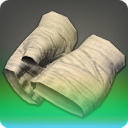 HANDS
DISCIPLE OF WAR LV. 28
ITEM LEVEL 30DEFENSE: 29MAGIC DEFENSE: 29MANOR FIELD DRESSINGHANDS
DISCIPLE OF WAR LV. 28
ITEM LEVEL 30STRENGTH +4
DEXTERITY +4
DETERMINATION +3
SKILL SPEED +4
VITALITY +4STRENGTH +4
DEXTERITY +4
DETERMINATION +3
SKILL SPEED +4
VITALITY +4STRENGTH +4
DEXTERITY +4
DETERMINATION +3
SKILL SPEED +4
VITALITY +4MANOR FIELD DRESSINGHANDS
DISCIPLE OF WAR LV. 28
ITEM LEVEL 30REPAIR/MELDING/DESYNTHESIS: WEAVERDYEABLE: NOUNIQUE
UNTRADEABLETOADSKIN ARMGUARDS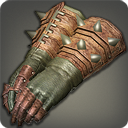 HANDS
DISCIPLE OF WAR LV. 30
ITEM LEVEL 30DEFENSE: 21 ( 26)MAGIC DEFENSE: 21 ( 26)TOADSKIN ARMGUARDSHANDS
DISCIPLE OF WAR LV. 30
ITEM LEVEL 30STRENGTH +3 ( +4)
DEXTERITY +3 ( +4)
VITALITY +3 ( +4)
CRITICAL HIT +4 ( +5)STRENGTH +3 ( +4)
DEXTERITY +3 ( +4)
VITALITY +3 ( +4)
CRITICAL HIT +4 ( +5)STRENGTH +3 ( +4)
DEXTERITY +3 ( +4)
VITALITY +3 ( +4)
CRITICAL HIT +4 ( +5)TOADSKIN ARMGUARDSHANDS
DISCIPLE OF WAR LV. 30
ITEM LEVEL 30REPAIR/MELDING/DESYNTHESIS: LEATHERWORKERDYEABLE: YESSTEEL GAUNTLETS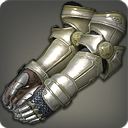 HANDS
GLA MRD PLD WAR DRK GNB LV. 30
ITEM LEVEL 30DEFENSE: 42 ( 52)MAGIC DEFENSE: 42 ( 52)STEEL GAUNTLETSHANDS
GLA MRD PLD WAR DRK GNB LV. 30
ITEM LEVEL 30STRENGTH +3 ( +4)
VITALITY +3 ( +4)
DIRECT HIT RATE +4 ( +5)STRENGTH +3 ( +4)
VITALITY +3 ( +4)
DIRECT HIT RATE +4 ( +5)STRENGTH +3 ( +4)
VITALITY +3 ( +4)
DIRECT HIT RATE +4 ( +5)STEEL GAUNTLETSHANDS
GLA MRD PLD WAR DRK GNB LV. 30
ITEM LEVEL 30REPAIR/MELDING/DESYNTHESIS: ARMORERDYEABLE: YESSTEEL SCALE FINGERS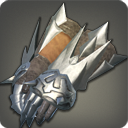 HANDS
GLA MRD LNC PLD WAR DRG DRK GNB LV. 32
ITEM LEVEL 32DEFENSE: 45 ( 56)MAGIC DEFENSE: 45 ( 56)STEEL SCALE FINGERSHANDS
GLA MRD LNC PLD WAR DRG DRK GNB LV. 32
ITEM LEVEL 32STRENGTH +4
VITALITY +3 ( +4)
CRITICAL HIT +4 ( +5)STRENGTH +4
VITALITY +3 ( +4)
CRITICAL HIT +4 ( +5)STRENGTH +4
VITALITY +3 ( +4)
CRITICAL HIT +4 ( +5)STEEL SCALE FINGERSHANDS
GLA MRD LNC PLD WAR DRG DRK GNB LV. 32
ITEM LEVEL 32REPAIR/MELDING/DESYNTHESIS: ARMORERDYEABLE: YESAETHERIAL STEEL SCALE FINGERS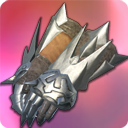 HANDS
GLA MRD LNC PLD WAR DRG DRK GNB LV. 32
ITEM LEVEL 32DEFENSE: 56MAGIC DEFENSE: 56AETHERIAL STEEL SCALE FINGERSHANDS
GLA MRD LNC PLD WAR DRG DRK GNB LV. 32
ITEM LEVEL 32STRENGTH +4
VITALITY +4
THIS ITEM MAY HAVE UP TO 4 RANDOM ADDITIONAL BONUS STATS.STRENGTH +4
VITALITY +4
THIS ITEM MAY HAVE UP TO 4 RANDOM ADDITIONAL BONUS STATS.STRENGTH +4
VITALITY +4
THIS ITEM MAY HAVE UP TO 4 RANDOM ADDITIONAL BONUS STATS.AETHERIAL STEEL SCALE FINGERSHANDS
GLA MRD LNC PLD WAR DRG DRK GNB LV. 32
ITEM LEVEL 32REPAIR/MELDING/DESYNTHESIS: ARMORERDYEABLE: YESUNTRADEABLEINFANTRY GLOVES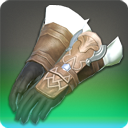 HANDS
DISCIPLE OF WAR LV. 32
ITEM LEVEL 34DEFENSE: 30MAGIC DEFENSE: 30INFANTRY GLOVESHANDS
DISCIPLE OF WAR LV. 32
ITEM LEVEL 34STRENGTH +4
DEXTERITY +4
VITALITY +5
DETERMINATION +4
SKILL SPEED +4STRENGTH +4
DEXTERITY +4
VITALITY +5
DETERMINATION +4
SKILL SPEED +4STRENGTH +4
DEXTERITY +4
VITALITY +5
DETERMINATION +4
SKILL SPEED +4INFANTRY GLOVESHANDS
DISCIPLE OF WAR LV. 32
ITEM LEVEL 34REPAIR/MELDING/DESYNTHESIS: LEATHERWORKERDYEABLE: NOUNIQUE
UNTRADEABLECAVALRY GAUNTLETS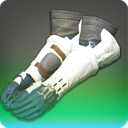 HANDS
GLA MRD PLD WAR DRK GNB LV. 32
ITEM LEVEL 34DEFENSE: 61MAGIC DEFENSE: 61CAVALRY GAUNTLETSHANDS
GLA MRD PLD WAR DRK GNB LV. 32
ITEM LEVEL 34STRENGTH +4
VITALITY +5
TENACITY +6
DIRECT HIT RATE +4STRENGTH +4
VITALITY +5
TENACITY +6
DIRECT HIT RATE +4STRENGTH +4
VITALITY +5
TENACITY +6
DIRECT HIT RATE +4CAVALRY GAUNTLETSHANDS
GLA MRD PLD WAR DRK GNB LV. 32
ITEM LEVEL 34REPAIR/MELDING/DESYNTHESIS: ARMORERDYEABLE: NOUNIQUE
UNTRADEABLEFINGERLESS BOARSKIN GLOVES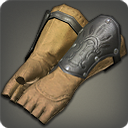 HANDS
DISCIPLE OF WAR LV. 35
ITEM LEVEL 35DEFENSE: 25 ( 31)MAGIC DEFENSE: 25 ( 31)FINGERLESS BOARSKIN GLOVESHANDS
DISCIPLE OF WAR LV. 35
ITEM LEVEL 35STRENGTH +4 ( +5)
DEXTERITY +4 ( +5)
VITALITY +4 ( +5)
DIRECT HIT RATE +5 ( +6)STRENGTH +4 ( +5)
DEXTERITY +4 ( +5)
VITALITY +4 ( +5)
DIRECT HIT RATE +5 ( +6)STRENGTH +4 ( +5)
DEXTERITY +4 ( +5)
VITALITY +4 ( +5)
DIRECT HIT RATE +5 ( +6)FINGERLESS BOARSKIN GLOVESHANDS
DISCIPLE OF WAR LV. 35
ITEM LEVEL 35REPAIR/MELDING/DESYNTHESIS: LEATHERWORKERDYEABLE: YESAETHERIAL FINGERLESS BOARSKIN GLOVES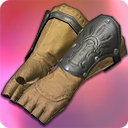 HANDS
DISCIPLE OF WAR LV. 35
ITEM LEVEL 35DEFENSE: 31MAGIC DEFENSE: 31AETHERIAL FINGERLESS BOARSKIN GLOVESHANDS
DISCIPLE OF WAR LV. 35
ITEM LEVEL 35STRENGTH +5
DEXTERITY +5
VITALITY +5

THIS ITEM MAY HAVE UP TO 4 RANDOM ADDITIONAL BONUS STATS.STRENGTH +5
DEXTERITY +5
VITALITY +5

THIS ITEM MAY HAVE UP TO 4 RANDOM ADDITIONAL BONUS STATS.STRENGTH +5
DEXTERITY +5
VITALITY +5

THIS ITEM MAY HAVE UP TO 4 RANDOM ADDITIONAL BONUS STATS.AETHERIAL FINGERLESS BOARSKIN GLOVESHANDS
DISCIPLE OF WAR LV. 35
ITEM LEVEL 35REPAIR/MELDING/DESYNTHESIS: LEATHERWORKERDYEABLE: YESUNTRADEABLEHEAVY STEEL GAUNTLETS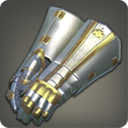 HANDS
GLA MRD PLD WAR DRK GNB LV. 35
ITEM LEVEL 35DEFENSE: 50 ( 63)MAGIC DEFENSE: 50 ( 63)HEAVY STEEL GAUNTLETSHANDS
GLA MRD PLD WAR DRK GNB LV. 35
ITEM LEVEL 35STRENGTH +4 ( +5)
VITALITY +4 ( +5)
TENACITY +5 ( +6)STRENGTH +4 ( +5)
VITALITY +4 ( +5)
TENACITY +5 ( +6)STRENGTH +4 ( +5)
VITALITY +4 ( +5)
TENACITY +5 ( +6)HEAVY STEEL GAUNTLETSHANDS
GLA MRD PLD WAR DRK GNB LV. 35
ITEM LEVEL 35REPAIR/MELDING/DESYNTHESIS: ARMORERDYEABLE: YESAETHERIAL HEAVY STEEL GAUNTLETS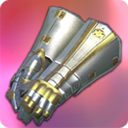 HANDS
GLA MRD PLD WAR DRK GNB LV. 35
ITEM LEVEL 35DEFENSE: 63MAGIC DEFENSE: 63AETHERIAL HEAVY STEEL GAUNTLETSHANDS
GLA MRD PLD WAR DRK GNB LV. 35
ITEM LEVEL 35STRENGTH +5
VITALITY +5
THIS ITEM MAY HAVE UP TO 4 RANDOM ADDITIONAL BONUS STATS.STRENGTH +5
VITALITY +5
THIS ITEM MAY HAVE UP TO 4 RANDOM ADDITIONAL BONUS STATS.STRENGTH +5
VITALITY +5
THIS ITEM MAY HAVE UP TO 4 RANDOM ADDITIONAL BONUS STATS.AETHERIAL HEAVY STEEL GAUNTLETSHANDS
GLA MRD PLD WAR DRK GNB LV. 35
ITEM LEVEL 35REPAIR/MELDING/DESYNTHESIS: ARMORERDYEABLE: YESUNTRADEABLEAETHERIAL STEEL MITT GAUNTLETS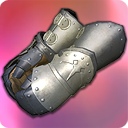 HANDS
GLA MRD LNC PLD WAR DRG DRK GNB LV. 35
ITEM LEVEL 37DEFENSE: 45MAGIC DEFENSE: 33AETHERIAL STEEL MITT GAUNTLETSHANDS
GLA MRD LNC PLD WAR DRG DRK GNB LV. 35
ITEM LEVEL 37STRENGTH +5
VITALITY +5
THIS ITEM MAY HAVE UP TO 4 RANDOM ADDITIONAL BONUS STATS.STRENGTH +5
VITALITY +5
THIS ITEM MAY HAVE UP TO 4 RANDOM ADDITIONAL BONUS STATS.STRENGTH +5
VITALITY +5
THIS ITEM MAY HAVE UP TO 4 RANDOM ADDITIONAL BONUS STATS.AETHERIAL STEEL MITT GAUNTLETSHANDS
GLA MRD LNC PLD WAR DRG DRK GNB LV. 35
ITEM LEVEL 37REPAIR/MELDING/DESYNTHESIS: ARMORERDYEABLE: YESUNTRADEABLEQARN VAMBRACES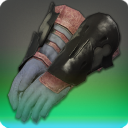 HANDS
GLA MRD LNC PLD WAR DRG DRK GNB LV. 35
ITEM LEVEL 37DEFENSE: 67MAGIC DEFENSE: 67QARN VAMBRACESHANDS
GLA MRD LNC PLD WAR DRG DRK GNB LV. 35
ITEM LEVEL 37STRENGTH +5
VITALITY +5
SKILL SPEED +7
CRITICAL HIT +5STRENGTH +5
VITALITY +5
SKILL SPEED +7
CRITICAL HIT +5STRENGTH +5
VITALITY +5
SKILL SPEED +7
CRITICAL HIT +5QARN VAMBRACESHANDS
GLA MRD LNC PLD WAR DRG DRK GNB LV. 35
ITEM LEVEL 37REPAIR/MELDING/DESYNTHESIS: LEATHERWORKERDYEABLE: NOUNIQUE
UNTRADEABLEQARN GLOVES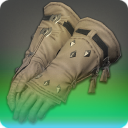 HANDS
DISCIPLE OF WAR LV. 35
ITEM LEVEL 37DEFENSE: 37MAGIC DEFENSE: 37QARN GLOVESHANDS
DISCIPLE OF WAR LV. 35
ITEM LEVEL 37STRENGTH +5
DEXTERITY +5
DETERMINATION +5
SKILL SPEED +5
VITALITY +5STRENGTH +5
DEXTERITY +5
DETERMINATION +5
SKILL SPEED +5
VITALITY +5STRENGTH +5
DEXTERITY +5
DETERMINATION +5
SKILL SPEED +5
VITALITY +5QARN GLOVESHANDS
DISCIPLE OF WAR LV. 35
ITEM LEVEL 37REPAIR/MELDING/DESYNTHESIS: LEATHERWORKERDYEABLE: NOUNIQUE
UNTRADEABLESTEEL MITT GAUNTLETS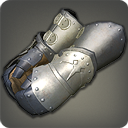 HANDS
GLA MRD LNC PLD WAR DRG DRK GNB LV. 37
ITEM LEVEL 37DEFENSE: 36 ( 45)MAGIC DEFENSE: 27 ( 33)STEEL MITT GAUNTLETSHANDS
GLA MRD LNC PLD WAR DRG DRK GNB LV. 37
ITEM LEVEL 37STRENGTH +4 ( +5)
VITALITY +4 ( +5)
SKILL SPEED +6 ( +7)STRENGTH +4 ( +5)
VITALITY +4 ( +5)
SKILL SPEED +6 ( +7)STRENGTH +4 ( +5)
VITALITY +4 ( +5)
SKILL SPEED +6 ( +7)STEEL MITT GAUNTLETSHANDS
GLA MRD LNC PLD WAR DRG DRK GNB LV. 37
ITEM LEVEL 37REPAIR/MELDING/DESYNTHESIS: ARMORERDYEABLE: YESAETHERIAL MYTHRIL VAMBRACES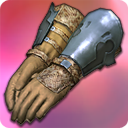 HANDS
GLA MRD LNC PLD WAR DRG DRK GNB LV. 37
ITEM LEVEL 39DEFENSE: 48MAGIC DEFENSE: 35AETHERIAL MYTHRIL VAMBRACESHANDS
GLA MRD LNC PLD WAR DRG DRK GNB LV. 37
ITEM LEVEL 39STRENGTH +5
VITALITY +6
THIS ITEM MAY HAVE UP TO 4 RANDOM ADDITIONAL BONUS STATS.STRENGTH +5
VITALITY +6
THIS ITEM MAY HAVE UP TO 4 RANDOM ADDITIONAL BONUS STATS.STRENGTH +5
VITALITY +6
THIS ITEM MAY HAVE UP TO 4 RANDOM ADDITIONAL BONUS STATS.AETHERIAL MYTHRIL VAMBRACESHANDS
GLA MRD LNC PLD WAR DRG DRK GNB LV. 37
ITEM LEVEL 39REPAIR/MELDING/DESYNTHESIS: ARMORERDYEABLE: YESUNTRADEABLEHORN SCALE FINGERS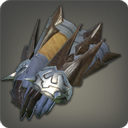 HANDS
GLA MRD LNC PLD WAR DRG DRK GNB LV. 38
ITEM LEVEL 38DEFENSE: 55 ( 69)MAGIC DEFENSE: 55 ( 69)HORN SCALE FINGERSHANDS
GLA MRD LNC PLD WAR DRG DRK GNB LV. 38
ITEM LEVEL 38STRENGTH +5
VITALITY +5 ( +6)
CRITICAL HIT +6 ( +8)STRENGTH +5
VITALITY +5 ( +6)
CRITICAL HIT +6 ( +8)STRENGTH +5
VITALITY +5 ( +6)
CRITICAL HIT +6 ( +8)HORN SCALE FINGERSHANDS
GLA MRD LNC PLD WAR DRG DRK GNB LV. 38
ITEM LEVEL 38REPAIR/MELDING/DESYNTHESIS: ARMORERDYEABLE: YESVENERER'S BRACERS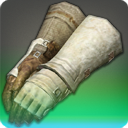 HANDS
DISCIPLE OF WAR LV. 38
ITEM LEVEL 40DEFENSE: 37MAGIC DEFENSE: 37VENERER'S BRACERSHANDS
DISCIPLE OF WAR LV. 38
ITEM LEVEL 40STRENGTH +5
DEXTERITY +5
VITALITY +6
CRITICAL HIT +8
SKILL SPEED +6STRENGTH +5
DEXTERITY +5
VITALITY +6
CRITICAL HIT +8
SKILL SPEED +6STRENGTH +5
DEXTERITY +5
VITALITY +6
CRITICAL HIT +8
SKILL SPEED +6VENERER'S BRACERSHANDS
DISCIPLE OF WAR LV. 38
ITEM LEVEL 40REPAIR/MELDING/DESYNTHESIS: WEAVERDYEABLE: NOUNIQUE
UNTRADEABLECONQUISTADOR VAMBRACES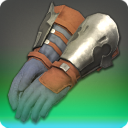 HANDS
GLA MRD LNC PLD WAR DRG DRK GNB LV. 38
ITEM LEVEL 40DEFENSE: 73MAGIC DEFENSE: 73CONQUISTADOR VAMBRACESHANDS
GLA MRD LNC PLD WAR DRG DRK GNB LV. 38
ITEM LEVEL 40STRENGTH +5
VITALITY +6
CRITICAL HIT +8
SKILL SPEED +6STRENGTH +5
VITALITY +6
CRITICAL HIT +8
SKILL SPEED +6STRENGTH +5
VITALITY +6
CRITICAL HIT +8
SKILL SPEED +6CONQUISTADOR VAMBRACESHANDS
GLA MRD LNC PLD WAR DRG DRK GNB LV. 38
ITEM LEVEL 40REPAIR/MELDING/DESYNTHESIS: ARMORERDYEABLE: NOUNIQUE
UNTRADEABLEMYTHRIL VAMBRACES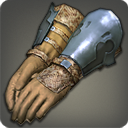 HANDS
GLA MRD LNC PLD WAR DRG DRK GNB LV. 39
ITEM LEVEL 39DEFENSE: 38 ( 48)MAGIC DEFENSE: 28 ( 35)MYTHRIL VAMBRACESHANDS
GLA MRD LNC PLD WAR DRG DRK GNB LV. 39
ITEM LEVEL 39STRENGTH +5
VITALITY +5 ( +6)
DETERMINATION +4 ( +5)STRENGTH +5
VITALITY +5 ( +6)
DETERMINATION +4 ( +5)STRENGTH +5
VITALITY +5 ( +6)
DETERMINATION +4 ( +5)MYTHRIL VAMBRACESHANDS
GLA MRD LNC PLD WAR DRG DRK GNB LV. 39
ITEM LEVEL 39REPAIR/MELDING/DESYNTHESIS: ARMORERDYEABLE: YESAETHERIAL MYTHRIL GAUNTLETS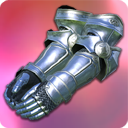 HANDS
GLA MRD PLD WAR DRK GNB LV. 39
ITEM LEVEL 40DEFENSE: 73MAGIC DEFENSE: 73AETHERIAL MYTHRIL GAUNTLETSHANDS
GLA MRD PLD WAR DRK GNB LV. 39
ITEM LEVEL 40STRENGTH +5
VITALITY +6
THIS ITEM MAY HAVE UP TO 4 RANDOM ADDITIONAL BONUS STATS.STRENGTH +5
VITALITY +6
THIS ITEM MAY HAVE UP TO 4 RANDOM ADDITIONAL BONUS STATS.STRENGTH +5
VITALITY +6
THIS ITEM MAY HAVE UP TO 4 RANDOM ADDITIONAL BONUS STATS.AETHERIAL MYTHRIL GAUNTLETSHANDS
GLA MRD PLD WAR DRK GNB LV. 39
ITEM LEVEL 40REPAIR/MELDING/DESYNTHESIS: ARMORERDYEABLE: YESUNTRADEABLESERPENT SERGEANT'S BRACERS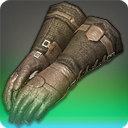 HANDS
DISCIPLE OF WAR LV. 39
ITEM LEVEL 40DEFENSE: 37MAGIC DEFENSE: 37SERPENT SERGEANT'S BRACERSHANDS
DISCIPLE OF WAR LV. 39
ITEM LEVEL 40ORDER OF THE TWIN ADDER UNIFORMSTRENGTH +5
DEXTERITY +5
VITALITY +6
DETERMINATION +6
SET BONUS:CRITICAL HIT +9ORDER OF THE TWIN ADDER UNIFORMSTRENGTH +5
DEXTERITY +5
VITALITY +6
DETERMINATION +6
SET BONUS:CRITICAL HIT +9ORDER OF THE TWIN ADDER UNIFORMSTRENGTH +5
DEXTERITY +5
VITALITY +6
DETERMINATION +6
SET BONUS:CRITICAL HIT +9SERPENT SERGEANT'S BRACERSHANDS
DISCIPLE OF WAR LV. 39
ITEM LEVEL 40REPAIR/MELDING/DESYNTHESIS: WEAVERDYEABLE: NOUNIQUE
UNTRADEABLEFINGERLESS PEISTESKIN GLOVES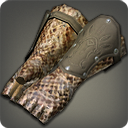 HANDS
DISCIPLE OF WAR LV. 40
ITEM LEVEL 40DEFENSE: 29 ( 37)MAGIC DEFENSE: 29 ( 37)FINGERLESS PEISTESKIN GLOVESHANDS
DISCIPLE OF WAR LV. 40
ITEM LEVEL 40STRENGTH +5
DEXTERITY +5
VITALITY +5 ( +6)
DIRECT HIT RATE +7 ( +8)STRENGTH +5
DEXTERITY +5
VITALITY +5 ( +6)
DIRECT HIT RATE +7 ( +8)STRENGTH +5
DEXTERITY +5
VITALITY +5 ( +6)
DIRECT HIT RATE +7 ( +8)FINGERLESS PEISTESKIN GLOVESHANDS
DISCIPLE OF WAR LV. 40
ITEM LEVEL 40REPAIR/MELDING/DESYNTHESIS: LEATHERWORKERDYEABLE: YESAETHERIAL FINGERLESS PEISTESKIN GLOVES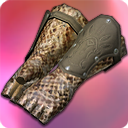 HANDS
DISCIPLE OF WAR LV. 40
ITEM LEVEL 40DEFENSE: 37MAGIC DEFENSE: 37AETHERIAL FINGERLESS PEISTESKIN GLOVESHANDS
DISCIPLE OF WAR LV. 40
ITEM LEVEL 40STRENGTH +5
DEXTERITY +5
VITALITY +6

THIS ITEM MAY HAVE UP TO 4 RANDOM ADDITIONAL BONUS STATS.STRENGTH +5
DEXTERITY +5
VITALITY +6

THIS ITEM MAY HAVE UP TO 4 RANDOM ADDITIONAL BONUS STATS.STRENGTH +5
DEXTERITY +5
VITALITY +6

THIS ITEM MAY HAVE UP TO 4 RANDOM ADDITIONAL BONUS STATS.AETHERIAL FINGERLESS PEISTESKIN GLOVESHANDS
DISCIPLE OF WAR LV. 40
ITEM LEVEL 40REPAIR/MELDING/DESYNTHESIS: LEATHERWORKERDYEABLE: YESUNTRADEABLEMYTHRIL GAUNTLETS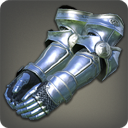 HANDS
GLA MRD PLD WAR DRK GNB LV. 40
ITEM LEVEL 40DEFENSE: 59 ( 73)MAGIC DEFENSE: 59 ( 73)MYTHRIL GAUNTLETSHANDS
GLA MRD PLD WAR DRK GNB LV. 40
ITEM LEVEL 40STRENGTH +5
VITALITY +5 ( +6)
DETERMINATION +4 ( +6)STRENGTH +5
VITALITY +5 ( +6)
DETERMINATION +4 ( +6)STRENGTH +5
VITALITY +5 ( +6)
DETERMINATION +4 ( +6)MYTHRIL GAUNTLETSHANDS
GLA MRD PLD WAR DRK GNB LV. 40
ITEM LEVEL 40REPAIR/MELDING/DESYNTHESIS: ARMORERDYEABLE: YESAETHERIAL WOOLEN BRACERS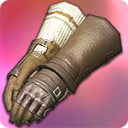 HANDS
DISCIPLE OF WAR LV. 40
ITEM LEVEL 43DEFENSE: 41MAGIC DEFENSE: 41AETHERIAL WOOLEN BRACERSHANDS
DISCIPLE OF WAR LV. 40
ITEM LEVEL 43STRENGTH +6
DEXTERITY +6
VITALITY +7

THIS ITEM MAY HAVE UP TO 4 RANDOM ADDITIONAL BONUS STATS.STRENGTH +6
DEXTERITY +6
VITALITY +7

THIS ITEM MAY HAVE UP TO 4 RANDOM ADDITIONAL BONUS STATS.STRENGTH +6
DEXTERITY +6
VITALITY +7

THIS ITEM MAY HAVE UP TO 4 RANDOM ADDITIONAL BONUS STATS.AETHERIAL WOOLEN BRACERSHANDS
DISCIPLE OF WAR LV. 40
ITEM LEVEL 43REPAIR/MELDING/DESYNTHESIS: LEATHERWORKERDYEABLE: YESUNTRADEABLEAETHERIAL MYTHRIL MITT GAUNTLETS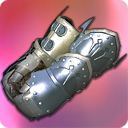 HANDS
GLA MRD LNC PLD WAR DRG DRK GNB LV. 41
ITEM LEVEL 42DEFENSE: 53MAGIC DEFENSE: 39AETHERIAL MYTHRIL MITT GAUNTLETSHANDS
GLA MRD LNC PLD WAR DRG DRK GNB LV. 41
ITEM LEVEL 42STRENGTH +6
VITALITY +7
THIS ITEM MAY HAVE UP TO 4 RANDOM ADDITIONAL BONUS STATS.STRENGTH +6
VITALITY +7
THIS ITEM MAY HAVE UP TO 4 RANDOM ADDITIONAL BONUS STATS.STRENGTH +6
VITALITY +7
THIS ITEM MAY HAVE UP TO 4 RANDOM ADDITIONAL BONUS STATS.AETHERIAL MYTHRIL MITT GAUNTLETSHANDS
GLA MRD LNC PLD WAR DRG DRK GNB LV. 41
ITEM LEVEL 42REPAIR/MELDING/DESYNTHESIS: ARMORERDYEABLE: YESUNTRADEABLEVIGIL VAMBRACES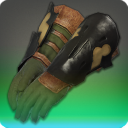 HANDS
GLA MRD LNC PLD WAR DRG DRK GNB LV. 41
ITEM LEVEL 43DEFENSE: 82MAGIC DEFENSE: 82VIGIL VAMBRACESHANDS
GLA MRD LNC PLD WAR DRG DRK GNB LV. 41
ITEM LEVEL 43STRENGTH +6
VITALITY +7
DETERMINATION +6
CRITICAL HIT +7STRENGTH +6
VITALITY +7
DETERMINATION +6
CRITICAL HIT +7STRENGTH +6
VITALITY +7
DETERMINATION +6
CRITICAL HIT +7VIGIL VAMBRACESHANDS
GLA MRD LNC PLD WAR DRG DRK GNB LV. 41
ITEM LEVEL 43REPAIR/MELDING/DESYNTHESIS: LEATHERWORKERDYEABLE: NOUNIQUE
UNTRADEABLEVIGIL CUFFS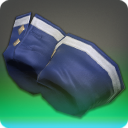 HANDS
DISCIPLE OF WAR LV. 41
ITEM LEVEL 43DEFENSE: 45MAGIC DEFENSE: 45VIGIL CUFFSHANDS
DISCIPLE OF WAR LV. 41
ITEM LEVEL 43STRENGTH +6
DEXTERITY +6
SKILL SPEED +10
CRITICAL HIT +7
VITALITY +7STRENGTH +6
DEXTERITY +6
SKILL SPEED +10
CRITICAL HIT +7
VITALITY +7STRENGTH +6
DEXTERITY +6
SKILL SPEED +10
CRITICAL HIT +7
VITALITY +7VIGIL CUFFSHANDS
DISCIPLE OF WAR LV. 41
ITEM LEVEL 43REPAIR/MELDING/DESYNTHESIS: LEATHERWORKERDYEABLE: NOUNIQUE
UNTRADEABLEMYTHRIL MITT GAUNTLETS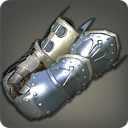 HANDS
GLA MRD LNC PLD WAR DRG DRK GNB LV. 42
ITEM LEVEL 42DEFENSE: 42 ( 53)MAGIC DEFENSE: 32 ( 39)MYTHRIL MITT GAUNTLETSHANDS
GLA MRD LNC PLD WAR DRG DRK GNB LV. 42
ITEM LEVEL 42STRENGTH +5 ( +6)
VITALITY +5 ( +7)
DIRECT HIT RATE +7 ( +9)STRENGTH +5 ( +6)
VITALITY +5 ( +7)
DIRECT HIT RATE +7 ( +9)STRENGTH +5 ( +6)
VITALITY +5 ( +7)
DIRECT HIT RATE +7 ( +9)MYTHRIL MITT GAUNTLETSHANDS
GLA MRD LNC PLD WAR DRG DRK GNB LV. 42
ITEM LEVEL 42REPAIR/MELDING/DESYNTHESIS: ARMORERDYEABLE: YESWOOLEN BRACERS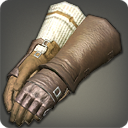 HANDS
DISCIPLE OF WAR LV. 43
ITEM LEVEL 43DEFENSE: 33 ( 41)MAGIC DEFENSE: 33 ( 41)WOOLEN BRACERSHANDS
DISCIPLE OF WAR LV. 43
ITEM LEVEL 43STRENGTH +5 ( +6)
DEXTERITY +5 ( +6)
VITALITY +5 ( +7)
CRITICAL HIT +8 ( +10)STRENGTH +5 ( +6)
DEXTERITY +5 ( +6)
VITALITY +5 ( +7)
CRITICAL HIT +8 ( +10)STRENGTH +5 ( +6)
DEXTERITY +5 ( +6)
VITALITY +5 ( +7)
CRITICAL HIT +8 ( +10)WOOLEN BRACERSHANDS
DISCIPLE OF WAR LV. 43
ITEM LEVEL 43REPAIR/MELDING/DESYNTHESIS: WEAVERDYEABLE: YESALTERED WOOLEN BRACERS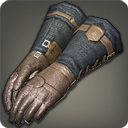 HANDS
DISCIPLE OF WAR LV. 43
ITEM LEVEL 43DEFENSE: 33 ( 41)MAGIC DEFENSE: 33 ( 41)ALTERED WOOLEN BRACERSHANDS
DISCIPLE OF WAR LV. 43
ITEM LEVEL 43STRENGTH +5 ( +6)
DEXTERITY +5 ( +6)
VITALITY +5 ( +7)
CRITICAL HIT +8 ( +10)STRENGTH +5 ( +6)
DEXTERITY +5 ( +6)
VITALITY +5 ( +7)
CRITICAL HIT +8 ( +10)STRENGTH +5 ( +6)
DEXTERITY +5 ( +6)
VITALITY +5 ( +7)
CRITICAL HIT +8 ( +10)ALTERED WOOLEN BRACERSHANDS
DISCIPLE OF WAR LV. 43
ITEM LEVEL 43REPAIR/MELDING/DESYNTHESIS: WEAVERDYEABLE: YESHIGH MYTHRIL GAUNTLETS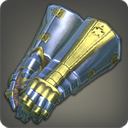 HANDS
GLA MRD PLD WAR DRK GNB LV. 44
ITEM LEVEL 44DEFENSE: 68 ( 85)MAGIC DEFENSE: 68 ( 85)HIGH MYTHRIL GAUNTLETSHANDS
GLA MRD PLD WAR DRK GNB LV. 44
ITEM LEVEL 44STRENGTH +6
VITALITY +6 ( +7)
TENACITY +8 ( +10)STRENGTH +6
VITALITY +6 ( +7)
TENACITY +8 ( +10)STRENGTH +6
VITALITY +6 ( +7)
TENACITY +8 ( +10)HIGH MYTHRIL GAUNTLETSHANDS
GLA MRD PLD WAR DRK GNB LV. 44
ITEM LEVEL 44REPAIR/MELDING/DESYNTHESIS: ARMORERDYEABLE: YESAETHERIAL HIGH MYTHRIL GAUNTLETS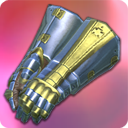 HANDS
GLA MRD PLD WAR DRK GNB LV. 44
ITEM LEVEL 44DEFENSE: 85MAGIC DEFENSE: 85AETHERIAL HIGH MYTHRIL GAUNTLETSHANDS
GLA MRD PLD WAR DRK GNB LV. 44
ITEM LEVEL 44STRENGTH +6
VITALITY +7
THIS ITEM MAY HAVE UP TO 4 RANDOM ADDITIONAL BONUS STATS.STRENGTH +6
VITALITY +7
THIS ITEM MAY HAVE UP TO 4 RANDOM ADDITIONAL BONUS STATS.STRENGTH +6
VITALITY +7
THIS ITEM MAY HAVE UP TO 4 RANDOM ADDITIONAL BONUS STATS.AETHERIAL HIGH MYTHRIL GAUNTLETSHANDS
GLA MRD PLD WAR DRK GNB LV. 44
ITEM LEVEL 44REPAIR/MELDING/DESYNTHESIS: ARMORERDYEABLE: YESUNTRADEABLEAETHERIAL FINGERLESS RAPTORSKIN GLOVES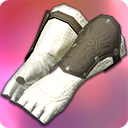 HANDS
DISCIPLE OF WAR LV. 44
ITEM LEVEL 45DEFENSE: 44MAGIC DEFENSE: 44AETHERIAL FINGERLESS RAPTORSKIN GLOVESHANDS
DISCIPLE OF WAR LV. 44
ITEM LEVEL 45STRENGTH +7
DEXTERITY +7
VITALITY +7

THIS ITEM MAY HAVE UP TO 4 RANDOM ADDITIONAL BONUS STATS.STRENGTH +7
DEXTERITY +7
VITALITY +7

THIS ITEM MAY HAVE UP TO 4 RANDOM ADDITIONAL BONUS STATS.STRENGTH +7
DEXTERITY +7
VITALITY +7

THIS ITEM MAY HAVE UP TO 4 RANDOM ADDITIONAL BONUS STATS.AETHERIAL FINGERLESS RAPTORSKIN GLOVESHANDS
DISCIPLE OF WAR LV. 44
ITEM LEVEL 45REPAIR/MELDING/DESYNTHESIS: LEATHERWORKERDYEABLE: YESUNTRADEABLEAETHERIAL COBALT VAMBRACES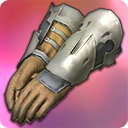 HANDS
GLA MRD LNC PLD WAR DRG DRK GNB LV. 44
ITEM LEVEL 45DEFENSE: 58MAGIC DEFENSE: 44AETHERIAL COBALT VAMBRACESHANDS
GLA MRD LNC PLD WAR DRG DRK GNB LV. 44
ITEM LEVEL 45STRENGTH +7
VITALITY +7
THIS ITEM MAY HAVE UP TO 4 RANDOM ADDITIONAL BONUS STATS.STRENGTH +7
VITALITY +7
THIS ITEM MAY HAVE UP TO 4 RANDOM ADDITIONAL BONUS STATS.STRENGTH +7
VITALITY +7
THIS ITEM MAY HAVE UP TO 4 RANDOM ADDITIONAL BONUS STATS.AETHERIAL COBALT VAMBRACESHANDS
GLA MRD LNC PLD WAR DRG DRK GNB LV. 44
ITEM LEVEL 45REPAIR/MELDING/DESYNTHESIS: ARMORERDYEABLE: YESUNTRADEABLESENTINEL'S GAUNTLETS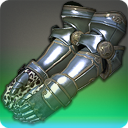 HANDS
GLA MRD PLD WAR DRK GNB LV. 44
ITEM LEVEL 46DEFENSE: 91MAGIC DEFENSE: 91SENTINEL'S GAUNTLETSHANDS
GLA MRD PLD WAR DRK GNB LV. 44
ITEM LEVEL 46STRENGTH +6
VITALITY +6
TENACITY +9STRENGTH +6
VITALITY +6
TENACITY +9STRENGTH +6
VITALITY +6
TENACITY +9SENTINEL'S GAUNTLETSHANDS
GLA MRD PLD WAR DRK GNB LV. 44
ITEM LEVEL 46REPAIR/MELDING/DESYNTHESIS: ARMORERDYEABLE: YESTEMPLAR'S VAMBRACES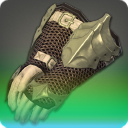 HANDS
GLA MRD LNC PLD WAR DRG DRK GNB LV. 44
ITEM LEVEL 46DEFENSE: 64MAGIC DEFENSE: 50TEMPLAR'S VAMBRACESHANDS
GLA MRD LNC PLD WAR DRG DRK GNB LV. 44
ITEM LEVEL 46STRENGTH +7
VITALITY +7
SKILL SPEED +11
CRITICAL HIT +8STRENGTH +7
VITALITY +7
SKILL SPEED +11
CRITICAL HIT +8STRENGTH +7
VITALITY +7
SKILL SPEED +11
CRITICAL HIT +8TEMPLAR'S VAMBRACESHANDS
GLA MRD LNC PLD WAR DRG DRK GNB LV. 44
ITEM LEVEL 46REPAIR/MELDING/DESYNTHESIS: ARMORERDYEABLE: NOBUCCANEER'S GLOVES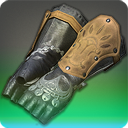 HANDS
DISCIPLE OF WAR LV. 44
ITEM LEVEL 46DEFENSE: 50MAGIC DEFENSE: 50BUCCANEER'S GLOVESHANDS
DISCIPLE OF WAR LV. 44
ITEM LEVEL 46STRENGTH +7
DEXTERITY +7
SKILL SPEED +11
CRITICAL HIT +8
VITALITY +7STRENGTH +7
DEXTERITY +7
SKILL SPEED +11
CRITICAL HIT +8
VITALITY +7STRENGTH +7
DEXTERITY +7
SKILL SPEED +11
CRITICAL HIT +8
VITALITY +7BUCCANEER'S GLOVESHANDS
DISCIPLE OF WAR LV. 44
ITEM LEVEL 46REPAIR/MELDING/DESYNTHESIS: LEATHERWORKERDYEABLE: NOFINGERLESS RAPTORSKIN GLOVES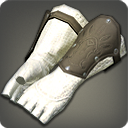 HANDS
DISCIPLE OF WAR LV. 45
ITEM LEVEL 45DEFENSE: 35 ( 44)MAGIC DEFENSE: 35 ( 44)FINGERLESS RAPTORSKIN GLOVESHANDS
DISCIPLE OF WAR LV. 45
ITEM LEVEL 45STRENGTH +6 ( +7)
DEXTERITY +6 ( +7)
VITALITY +6 ( +7)
DIRECT HIT RATE +9 ( +11)STRENGTH +6 ( +7)
DEXTERITY +6 ( +7)
VITALITY +6 ( +7)
DIRECT HIT RATE +9 ( +11)STRENGTH +6 ( +7)
DEXTERITY +6 ( +7)
VITALITY +6 ( +7)
DIRECT HIT RATE +9 ( +11)FINGERLESS RAPTORSKIN GLOVESHANDS
DISCIPLE OF WAR LV. 45
ITEM LEVEL 45REPAIR/MELDING/DESYNTHESIS: LEATHERWORKERDYEABLE: YESCOBALT VAMBRACES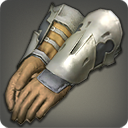 HANDS
GLA MRD LNC PLD WAR DRG DRK GNB LV. 45
ITEM LEVEL 45DEFENSE: 47 ( 58)MAGIC DEFENSE: 35 ( 44)COBALT VAMBRACESHANDS
GLA MRD LNC PLD WAR DRG DRK GNB LV. 45
ITEM LEVEL 45STRENGTH +6 ( +7)
VITALITY +6 ( +7)
DETERMINATION +6 ( +7)STRENGTH +6 ( +7)
VITALITY +6 ( +7)
DETERMINATION +6 ( +7)STRENGTH +6 ( +7)
VITALITY +6 ( +7)
DETERMINATION +6 ( +7)COBALT VAMBRACESHANDS
GLA MRD LNC PLD WAR DRG DRK GNB LV. 45
ITEM LEVEL 45REPAIR/MELDING/DESYNTHESIS: ARMORERDYEABLE: YESAETHERIAL COBALT MITT GAUNTLETS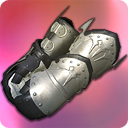 HANDS
GLA MRD LNC PLD WAR DRG DRK GNB LV. 45
ITEM LEVEL 47DEFENSE: 62MAGIC DEFENSE: 47AETHERIAL COBALT MITT GAUNTLETSHANDS
GLA MRD LNC PLD WAR DRG DRK GNB LV. 45
ITEM LEVEL 47STRENGTH +7
VITALITY +7
THIS ITEM MAY HAVE UP TO 4 RANDOM ADDITIONAL BONUS STATS.STRENGTH +7
VITALITY +7
THIS ITEM MAY HAVE UP TO 4 RANDOM ADDITIONAL BONUS STATS.STRENGTH +7
VITALITY +7
THIS ITEM MAY HAVE UP TO 4 RANDOM ADDITIONAL BONUS STATS.AETHERIAL COBALT MITT GAUNTLETSHANDS
GLA MRD LNC PLD WAR DRG DRK GNB LV. 45
ITEM LEVEL 47REPAIR/MELDING/DESYNTHESIS: ARMORERDYEABLE: YESUNTRADEABLEAETHERIAL FELT BRACERS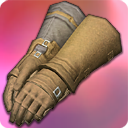 HANDS
DISCIPLE OF WAR LV. 45
ITEM LEVEL 48DEFENSE: 48MAGIC DEFENSE: 48AETHERIAL FELT BRACERSHANDS
DISCIPLE OF WAR LV. 45
ITEM LEVEL 48STRENGTH +7
DEXTERITY +7
VITALITY +8

THIS ITEM MAY HAVE UP TO 4 RANDOM ADDITIONAL BONUS STATS.STRENGTH +7
DEXTERITY +7
VITALITY +8

THIS ITEM MAY HAVE UP TO 4 RANDOM ADDITIONAL BONUS STATS.STRENGTH +7
DEXTERITY +7
VITALITY +8

THIS ITEM MAY HAVE UP TO 4 RANDOM ADDITIONAL BONUS STATS.AETHERIAL FELT BRACERSHANDS
DISCIPLE OF WAR LV. 45
ITEM LEVEL 48REPAIR/MELDING/DESYNTHESIS: LEATHERWORKERDYEABLE: YESUNTRADEABLEGALLANT GAUNTLETS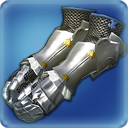 HANDS
PLD LV. 45
ITEM LEVEL 50DEFENSE: 102MAGIC DEFENSE: 102GALLANT GAUNTLETSHANDS
PLD LV. 45
ITEM LEVEL 50STRENGTH +8
VITALITY +8
TENACITY +14
CRITICAL HIT +10STRENGTH +8
VITALITY +8
TENACITY +14
CRITICAL HIT +10STRENGTH +8
VITALITY +8
TENACITY +14
CRITICAL HIT +10GALLANT GAUNTLETSHANDS
PLD LV. 45
ITEM LEVEL 50REPAIR/MELDING/DESYNTHESIS: ARMORERDYEABLE: NOUNIQUE
UNTRADEABLEAUGMENTED GALLANT GAUNTLETS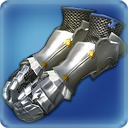 HANDS
PLD LV. 45
ITEM LEVEL 50DEFENSE: 102MAGIC DEFENSE: 102AUGMENTED GALLANT GAUNTLETSHANDS
PLD LV. 45
ITEM LEVEL 50STRENGTH +8
VITALITY +8
TENACITY +14
CRITICAL HIT +10STRENGTH +8
VITALITY +8
TENACITY +14
CRITICAL HIT +10STRENGTH +8
VITALITY +8
TENACITY +14
CRITICAL HIT +10AUGMENTED GALLANT GAUNTLETSHANDS
PLD LV. 45
ITEM LEVEL 50REPAIR/MELDING/DESYNTHESIS: ARMORERDYEABLE: YESUNIQUE
UNTRADEABLETORTOISESHELL SCALE FINGERS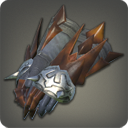 HANDS
GLA MRD LNC PLD WAR DRG DRK GNB LV. 46
ITEM LEVEL 46DEFENSE: 72 ( 91)MAGIC DEFENSE: 72 ( 91)TORTOISESHELL SCALE FINGERSHANDS
GLA MRD LNC PLD WAR DRG DRK GNB LV. 46
ITEM LEVEL 46STRENGTH +6 ( +7)
VITALITY +6 ( +7)
CRITICAL HIT +9 ( +11)STRENGTH +6 ( +7)
VITALITY +6 ( +7)
CRITICAL HIT +9 ( +11)STRENGTH +6 ( +7)
VITALITY +6 ( +7)
CRITICAL HIT +9 ( +11)TORTOISESHELL SCALE FINGERSHANDS
GLA MRD LNC PLD WAR DRG DRK GNB LV. 46
ITEM LEVEL 46REPAIR/MELDING/DESYNTHESIS: ARMORERDYEABLE: YESCOBALT MITT GAUNTLETS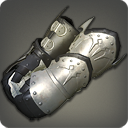 HANDS
GLA MRD LNC PLD WAR DRG DRK GNB LV. 47
ITEM LEVEL 47DEFENSE: 50 ( 62)MAGIC DEFENSE: 37 ( 47)COBALT MITT GAUNTLETSHANDS
GLA MRD LNC PLD WAR DRG DRK GNB LV. 47
ITEM LEVEL 47STRENGTH +6 ( +7)
VITALITY +6 ( +7)
SKILL SPEED +10 ( +12)STRENGTH +6 ( +7)
VITALITY +6 ( +7)
SKILL SPEED +10 ( +12)STRENGTH +6 ( +7)
VITALITY +6 ( +7)
SKILL SPEED +10 ( +12)COBALT MITT GAUNTLETSHANDS
GLA MRD LNC PLD WAR DRG DRK GNB LV. 47
ITEM LEVEL 47REPAIR/MELDING/DESYNTHESIS: ARMORERDYEABLE: YESAETHERIAL COBALT GAUNTLETS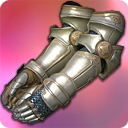 HANDS
GLA MRD PLD WAR DRK GNB LV. 47
ITEM LEVEL 49DEFENSE: 99MAGIC DEFENSE: 99AETHERIAL COBALT GAUNTLETSHANDS
GLA MRD PLD WAR DRK GNB LV. 47
ITEM LEVEL 49STRENGTH +7
VITALITY +8
THIS ITEM MAY HAVE UP TO 4 RANDOM ADDITIONAL BONUS STATS.STRENGTH +7
VITALITY +8
THIS ITEM MAY HAVE UP TO 4 RANDOM ADDITIONAL BONUS STATS.STRENGTH +7
VITALITY +8
THIS ITEM MAY HAVE UP TO 4 RANDOM ADDITIONAL BONUS STATS.AETHERIAL COBALT GAUNTLETSHANDS
GLA MRD PLD WAR DRK GNB LV. 47
ITEM LEVEL 49REPAIR/MELDING/DESYNTHESIS: ARMORERDYEABLE: YESUNTRADEABLEAETHERIAL RAPTORSKIN ARMGUARDS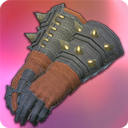 HANDS
DISCIPLE OF WAR LV. 47
ITEM LEVEL 49DEFENSE: 50MAGIC DEFENSE: 50AETHERIAL RAPTORSKIN ARMGUARDSHANDS
DISCIPLE OF WAR LV. 47
ITEM LEVEL 49STRENGTH +7
DEXTERITY +7
VITALITY +8

THIS ITEM MAY HAVE UP TO 4 RANDOM ADDITIONAL BONUS STATS.STRENGTH +7
DEXTERITY +7
VITALITY +8

THIS ITEM MAY HAVE UP TO 4 RANDOM ADDITIONAL BONUS STATS.STRENGTH +7
DEXTERITY +7
VITALITY +8

THIS ITEM MAY HAVE UP TO 4 RANDOM ADDITIONAL BONUS STATS.AETHERIAL RAPTORSKIN ARMGUARDSHANDS
DISCIPLE OF WAR LV. 47
ITEM LEVEL 49REPAIR/MELDING/DESYNTHESIS: LEATHERWORKERDYEABLE: YESUNTRADEABLEAURUM GAUNTLETS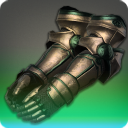 HANDS
GLA MRD LNC PLD WAR DRG DRK GNB LV. 47
ITEM LEVEL 49DEFENSE: 99MAGIC DEFENSE: 99AURUM GAUNTLETSHANDS
GLA MRD LNC PLD WAR DRG DRK GNB LV. 47
ITEM LEVEL 49STRENGTH +7
VITALITY +8
CRITICAL HIT +13
SKILL SPEED +9STRENGTH +7
VITALITY +8
CRITICAL HIT +13
SKILL SPEED +9STRENGTH +7
VITALITY +8
CRITICAL HIT +13
SKILL SPEED +9AURUM GAUNTLETSHANDS
GLA MRD LNC PLD WAR DRG DRK GNB LV. 47
ITEM LEVEL 49REPAIR/MELDING/DESYNTHESIS: ARMORERDYEABLE: NOUNIQUE
UNTRADEABLEAURUM ARMGUARDS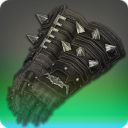 HANDS
DISCIPLE OF WAR LV. 47
ITEM LEVEL 49DEFENSE: 54MAGIC DEFENSE: 54AURUM ARMGUARDSHANDS
DISCIPLE OF WAR LV. 47
ITEM LEVEL 49STRENGTH +7
DEXTERITY +7
SKILL SPEED +13
CRITICAL HIT +9
VITALITY +8STRENGTH +7
DEXTERITY +7
SKILL SPEED +13
CRITICAL HIT +9
VITALITY +8STRENGTH +7
DEXTERITY +7
SKILL SPEED +13
CRITICAL HIT +9
VITALITY +8AURUM ARMGUARDSHANDS
DISCIPLE OF WAR LV. 47
ITEM LEVEL 49REPAIR/MELDING/DESYNTHESIS: LEATHERWORKERDYEABLE: NOUNIQUE
UNTRADEABLEFELT BRACERS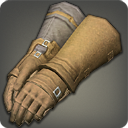 HANDS
DISCIPLE OF WAR LV. 48
ITEM LEVEL 48DEFENSE: 39 ( 48)MAGIC DEFENSE: 39 ( 48)FELT BRACERSHANDS
DISCIPLE OF WAR LV. 48
ITEM LEVEL 48STRENGTH +6 ( +7)
DEXTERITY +6 ( +7)
VITALITY +6 ( +8)
DETERMINATION +7 ( +8)STRENGTH +6 ( +7)
DEXTERITY +6 ( +7)
VITALITY +6 ( +8)
DETERMINATION +7 ( +8)STRENGTH +6 ( +7)
DEXTERITY +6 ( +7)
VITALITY +6 ( +8)
DETERMINATION +7 ( +8)FELT BRACERSHANDS
DISCIPLE OF WAR LV. 48
ITEM LEVEL 48REPAIR/MELDING/DESYNTHESIS: WEAVERDYEABLE: YESCOBALT GAUNTLETS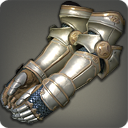 HANDS
GLA MRD PLD WAR DRK GNB LV. 49
ITEM LEVEL 49DEFENSE: 80 ( 99)MAGIC DEFENSE: 80 ( 99)COBALT GAUNTLETSHANDS
GLA MRD PLD WAR DRK GNB LV. 49
ITEM LEVEL 49STRENGTH +7
VITALITY +6 ( +8)
DIRECT HIT RATE +10 ( +13)STRENGTH +7
VITALITY +6 ( +8)
DIRECT HIT RATE +10 ( +13)STRENGTH +7
VITALITY +6 ( +8)
DIRECT HIT RATE +10 ( +13)COBALT GAUNTLETSHANDS
GLA MRD PLD WAR DRK GNB LV. 49
ITEM LEVEL 49REPAIR/MELDING/DESYNTHESIS: ARMORERDYEABLE: YESRAPTORSKIN ARMGUARDS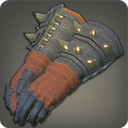 HANDS
DISCIPLE OF WAR LV. 49
ITEM LEVEL 49DEFENSE: 40 ( 50)MAGIC DEFENSE: 40 ( 50)RAPTORSKIN ARMGUARDSHANDS
DISCIPLE OF WAR LV. 49
ITEM LEVEL 49STRENGTH +7
DEXTERITY +7
VITALITY +6 ( +8)
DIRECT HIT RATE +10 ( +13)STRENGTH +7
DEXTERITY +7
VITALITY +6 ( +8)
DIRECT HIT RATE +10 ( +13)STRENGTH +7
DEXTERITY +7
VITALITY +6 ( +8)
DIRECT HIT RATE +10 ( +13)RAPTORSKIN ARMGUARDSHANDS
DISCIPLE OF WAR LV. 49
ITEM LEVEL 49REPAIR/MELDING/DESYNTHESIS: LEATHERWORKERDYEABLE: YESRAPTORSKIN GLOVES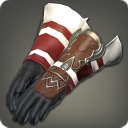 HANDS
DISCIPLE OF WAR LV. 49
ITEM LEVEL 49DEFENSE: 40 ( 50)MAGIC DEFENSE: 40 ( 50)RAPTORSKIN GLOVESHANDS
DISCIPLE OF WAR LV. 49
ITEM LEVEL 49STRENGTH +7
DEXTERITY +7
VITALITY +6 ( +8)
DIRECT HIT RATE +10 ( +13)STRENGTH +7
DEXTERITY +7
VITALITY +6 ( +8)
DIRECT HIT RATE +10 ( +13)STRENGTH +7
DEXTERITY +7
VITALITY +6 ( +8)
DIRECT HIT RATE +10 ( +13)RAPTORSKIN GLOVESHANDS
DISCIPLE OF WAR LV. 49
ITEM LEVEL 49REPAIR/MELDING/DESYNTHESIS: LEATHERWORKERDYEABLE: YESALTERED COBALT GAUNTLETS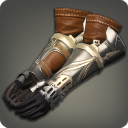 HANDS
GLA MRD PLD WAR DRK GNB LV. 49
ITEM LEVEL 49DEFENSE: 80 ( 99)MAGIC DEFENSE: 80 ( 99)ALTERED COBALT GAUNTLETSHANDS
GLA MRD PLD WAR DRK GNB LV. 49
ITEM LEVEL 49STRENGTH +7
VITALITY +6 ( +8)
DIRECT HIT RATE +10 ( +13)STRENGTH +7
VITALITY +6 ( +8)
DIRECT HIT RATE +10 ( +13)STRENGTH +7
VITALITY +6 ( +8)
DIRECT HIT RATE +10 ( +13)ALTERED COBALT GAUNTLETSHANDS
GLA MRD PLD WAR DRK GNB LV. 49
ITEM LEVEL 49REPAIR/MELDING/DESYNTHESIS: ARMORERDYEABLE: YESDARK DIVINITY HANZKAR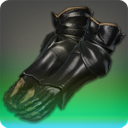 HANDS
DISCIPLES OF WAR OR MAGIC LV. 50
ITEM LEVEL 50DEFENSE: 34MAGIC DEFENSE: 68DARK DIVINITY HANZKARHANDS
DISCIPLES OF WAR OR MAGIC LV. 50
ITEM LEVEL 50STRENGTH +7
DEXTERITY +7
VITALITY +7
INTELLIGENCE +7
MIND +7
PIETY +7STRENGTH +7
DEXTERITY +7
VITALITY +7
INTELLIGENCE +7
MIND +7
PIETY +7STRENGTH +7
DEXTERITY +7
VITALITY +7
INTELLIGENCE +7
MIND +7
PIETY +7DARK DIVINITY HANZKARHANDS
DISCIPLES OF WAR OR MAGIC LV. 50
ITEM LEVEL 50REPAIR/MELDING/DESYNTHESIS: ARMORERDYEABLE: NOUNIQUE
UNTRADEABLEREPLICA HEAVY ALLAGAN GAUNTLETS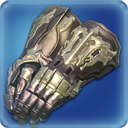 HANDS
GLA MRD PLD WAR DRK GNB LV. 50
ITEM LEVEL 50DEFENSE: 82 ( 102)MAGIC DEFENSE: 82 ( 102)REPLICA HEAVY ALLAGAN GAUNTLETSHANDS
GLA MRD PLD WAR DRK GNB LV. 50
ITEM LEVEL 50STRENGTH +7 ( +8)
VITALITY +6 ( +8)
DIRECT HIT RATE +11 ( +14)
DETERMINATION +5 ( +6)STRENGTH +7 ( +8)
VITALITY +6 ( +8)
DIRECT HIT RATE +11 ( +14)
DETERMINATION +5 ( +6)STRENGTH +7 ( +8)
VITALITY +6 ( +8)
DIRECT HIT RATE +11 ( +14)
DETERMINATION +5 ( +6)REPLICA HEAVY ALLAGAN GAUNTLETSHANDS
GLA MRD PLD WAR DRK GNB LV. 50
ITEM LEVEL 50REPAIR/MELDING/DESYNTHESIS: ARMORERDYEABLE: YESREPLICA HIGH ALLAGAN GAUNTLETS OF FENDING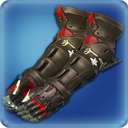 HANDS
GLA MRD PLD WAR DRK GNB LV. 50
ITEM LEVEL 50DEFENSE: 82 ( 102)MAGIC DEFENSE: 82 ( 102)REPLICA HIGH ALLAGAN GAUNTLETS OF FENDINGHANDS
GLA MRD PLD WAR DRK GNB LV. 50
ITEM LEVEL 50STRENGTH +7 ( +8)
VITALITY +6 ( +8)
CRITICAL HIT +11 ( +14)
TENACITY +8 ( +10)STRENGTH +7 ( +8)
VITALITY +6 ( +8)
CRITICAL HIT +11 ( +14)
TENACITY +8 ( +10)STRENGTH +7 ( +8)
VITALITY +6 ( +8)
CRITICAL HIT +11 ( +14)
TENACITY +8 ( +10)REPLICA HIGH ALLAGAN GAUNTLETS OF FENDINGHANDS
GLA MRD PLD WAR DRK GNB LV. 50
ITEM LEVEL 50REPAIR/MELDING/DESYNTHESIS: ARMORERDYEABLE: YESREPLICA DREADWYRM GAUNTLETS OF FENDING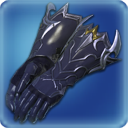 HANDS
GLA MRD PLD WAR DRK GNB LV. 50
ITEM LEVEL 50DEFENSE: 82 ( 102)MAGIC DEFENSE: 82 ( 102)REPLICA DREADWYRM GAUNTLETS OF FENDINGHANDS
GLA MRD PLD WAR DRK GNB LV. 50
ITEM LEVEL 50STRENGTH +7 ( +8)
VITALITY +6 ( +8)
DIRECT HIT RATE +11 ( +14)
SKILL SPEED +8 ( +10)STRENGTH +7 ( +8)
VITALITY +6 ( +8)
DIRECT HIT RATE +11 ( +14)
SKILL SPEED +8 ( +10)STRENGTH +7 ( +8)
VITALITY +6 ( +8)
DIRECT HIT RATE +11 ( +14)
SKILL SPEED +8 ( +10)REPLICA DREADWYRM GAUNTLETS OF FENDINGHANDS
GLA MRD PLD WAR DRK GNB LV. 50
ITEM LEVEL 50REPAIR/MELDING/DESYNTHESIS: ARMORERDYEABLE: YESSPIKED ARMGUARDS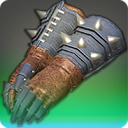 HANDS
GLA MRD PLD WAR DRK GNB LV. 50
ITEM LEVEL 52DEFENSE: 103MAGIC DEFENSE: 103SPIKED ARMGUARDSHANDS
GLA MRD PLD WAR DRK GNB LV. 50
ITEM LEVEL 52STRENGTH +8
VITALITY +9
TENACITY +14
DIRECT HIT RATE +10STRENGTH +8
VITALITY +9
TENACITY +14
DIRECT HIT RATE +10STRENGTH +8
VITALITY +9
TENACITY +14
DIRECT HIT RATE +10SPIKED ARMGUARDSHANDS
GLA MRD PLD WAR DRK GNB LV. 50
ITEM LEVEL 52REPAIR/MELDING/DESYNTHESIS: LEATHERWORKERDYEABLE: NOUNIQUESIPAHI GLOVES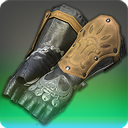 HANDS
DISCIPLE OF WAR LV. 50
ITEM LEVEL 55DEFENSE: 53MAGIC DEFENSE: 53SIPAHI GLOVESHANDS
DISCIPLE OF WAR LV. 50
ITEM LEVEL 55STRENGTH +9
VITALITY +9
SKILL SPEED +14
DETERMINATION +7STRENGTH +9
VITALITY +9
SKILL SPEED +14
DETERMINATION +7STRENGTH +9
VITALITY +9
SKILL SPEED +14
DETERMINATION +7SIPAHI GLOVESHANDS
DISCIPLE OF WAR LV. 50
ITEM LEVEL 55REPAIR/MELDING/DESYNTHESIS: LEATHERWORKERDYEABLE: YESUNIQUE
UNTRADEABLEMILITIA GAUNTLETS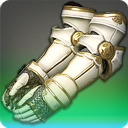 HANDS
GLA MRD PLD WAR DRK GNB LV. 50
ITEM LEVEL 55DEFENSE: 83 ( 104)MAGIC DEFENSE: 83 ( 104)MILITIA GAUNTLETSHANDS
GLA MRD PLD WAR DRK GNB LV. 50
ITEM LEVEL 55STRENGTH +8 ( +9)
VITALITY +8 ( +9)
TENACITY +11 ( +14)
DETERMINATION +5 ( +7)STRENGTH +8 ( +9)
VITALITY +8 ( +9)
TENACITY +11 ( +14)
DETERMINATION +5 ( +7)STRENGTH +8 ( +9)
VITALITY +8 ( +9)
TENACITY +11 ( +14)
DETERMINATION +5 ( +7)MILITIA GAUNTLETSHANDS
GLA MRD PLD WAR DRK GNB LV. 50
ITEM LEVEL 55REPAIR/MELDING/DESYNTHESIS: ARMORERDYEABLE: YESMILITIA MITT GAUNTLETS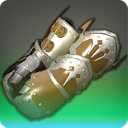 HANDS
DISCIPLE OF WAR LV. 50
ITEM LEVEL 55DEFENSE: 42 ( 53)MAGIC DEFENSE: 42 ( 53)MILITIA MITT GAUNTLETSHANDS
DISCIPLE OF WAR LV. 50
ITEM LEVEL 55STRENGTH +8 ( +9)
DEXTERITY +8 ( +9)
VITALITY +8 ( +9)
CRITICAL HIT +11 ( +14)
DETERMINATION +5STRENGTH +8 ( +9)
DEXTERITY +8 ( +9)
VITALITY +8 ( +9)
CRITICAL HIT +11 ( +14)
DETERMINATION +5STRENGTH +8 ( +9)
DEXTERITY +8 ( +9)
VITALITY +8 ( +9)
CRITICAL HIT +11 ( +14)
DETERMINATION +5MILITIA MITT GAUNTLETSHANDS
DISCIPLE OF WAR LV. 50
ITEM LEVEL 55REPAIR/MELDING/DESYNTHESIS: ARMORERDYEABLE: YESLOMINSAN OFFICER'S GLOVES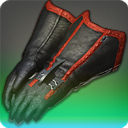 HANDS
ALL CLASSES LV. 50
ITEM LEVEL 55DEFENSE: 36MAGIC DEFENSE: 70LOMINSAN OFFICER'S GLOVESHANDS
ALL CLASSES LV. 50
ITEM LEVEL 55MAELSTROM UNIFORMSTRENGTH +8
DEXTERITY +8
VITALITY +8
DETERMINATION +10
SKILL SPEED +10
SANCTION:DIRECT HIT RATE +16MAELSTROM UNIFORMSTRENGTH +8
DEXTERITY +8
VITALITY +8
DETERMINATION +10
SKILL SPEED +10
SANCTION:DIRECT HIT RATE +16MAELSTROM UNIFORMSTRENGTH +8
DEXTERITY +8
VITALITY +8
DETERMINATION +10
SKILL SPEED +10
SANCTION:DIRECT HIT RATE +16LOMINSAN OFFICER'S GLOVESHANDS
ALL CLASSES LV. 50
ITEM LEVEL 55REPAIR/MELDING/DESYNTHESIS: LEATHERWORKERDYEABLE: NOUNIQUE
UNTRADEABLEUL'DAHN OFFICER'S GLOVES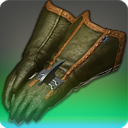 HANDS
ALL CLASSES LV. 50
ITEM LEVEL 55DEFENSE: 36MAGIC DEFENSE: 70UL'DAHN OFFICER'S GLOVESHANDS
ALL CLASSES LV. 50
ITEM LEVEL 55IMMORTAL FLAMES UNIFORMSTRENGTH +8
VITALITY +8
DIRECT HIT RATE +14
DETERMINATION +7
SANCTION:TENACITY +16IMMORTAL FLAMES UNIFORMSTRENGTH +8
VITALITY +8
DIRECT HIT RATE +14
DETERMINATION +7
SANCTION:TENACITY +16IMMORTAL FLAMES UNIFORMSTRENGTH +8
VITALITY +8
DIRECT HIT RATE +14
DETERMINATION +7
SANCTION:TENACITY +16UL'DAHN OFFICER'S GLOVESHANDS
ALL CLASSES LV. 50
ITEM LEVEL 55REPAIR/MELDING/DESYNTHESIS: LEATHERWORKERDYEABLE: NOUNIQUE
UNTRADEABLEWOLF GAUNTLETS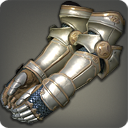 HANDS
GLA MRD PLD WAR DRK GNB LV. 50
ITEM LEVEL 55DEFENSE: 83 ( 104)MAGIC DEFENSE: 83 ( 104)WOLF GAUNTLETSHANDS
GLA MRD PLD WAR DRK GNB LV. 50
ITEM LEVEL 55STRENGTH +8 ( +9)
VITALITY +8 ( +9)
DIRECT HIT RATE +11 ( +14)
TENACITY +8 ( +10)STRENGTH +8 ( +9)
VITALITY +8 ( +9)
DIRECT HIT RATE +11 ( +14)
TENACITY +8 ( +10)STRENGTH +8 ( +9)
VITALITY +8 ( +9)
DIRECT HIT RATE +11 ( +14)
TENACITY +8 ( +10)WOLF GAUNTLETSHANDS
GLA MRD PLD WAR DRK GNB LV. 50
ITEM LEVEL 55REPAIR/MELDING/DESYNTHESIS: ARMORERDYEABLE: YESPELTAST MITTS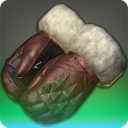 HANDS
DISCIPLE OF WAR LV. 50
ITEM LEVEL 60DEFENSE: 55MAGIC DEFENSE: 55PELTAST MITTSHANDS
DISCIPLE OF WAR LV. 50
ITEM LEVEL 60STRENGTH +10
VITALITY +11
SKILL SPEED +15
DIRECT HIT RATE +11STRENGTH +10
VITALITY +11
SKILL SPEED +15
DIRECT HIT RATE +11STRENGTH +10
VITALITY +11
SKILL SPEED +15
DIRECT HIT RATE +11PELTAST MITTSHANDS
DISCIPLE OF WAR LV. 50
ITEM LEVEL 60REPAIR/MELDING/DESYNTHESIS: LEATHERWORKERDYEABLE: NOUNIQUE
UNTRADEABLEHOPLITE GAUNTLETS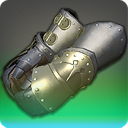 HANDS
GLA MRD PLD WAR DRK GNB LV. 50
ITEM LEVEL 60DEFENSE: 106MAGIC DEFENSE: 106HOPLITE GAUNTLETSHANDS
GLA MRD PLD WAR DRK GNB LV. 50
ITEM LEVEL 60STRENGTH +10
VITALITY +11
TENACITY +15
DIRECT HIT RATE +11STRENGTH +10
VITALITY +11
TENACITY +15
DIRECT HIT RATE +11STRENGTH +10
VITALITY +11
TENACITY +15
DIRECT HIT RATE +11HOPLITE GAUNTLETSHANDS
GLA MRD PLD WAR DRK GNB LV. 50
ITEM LEVEL 60REPAIR/MELDING/DESYNTHESIS: ARMORERDYEABLE: NOUNIQUE
UNTRADEABLEHETAIROS ARMGUARDS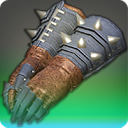 HANDS
GLA MRD LNC PLD WAR DRG DRK GNB LV. 50
ITEM LEVEL 60DEFENSE: 72MAGIC DEFENSE: 55HETAIROS ARMGUARDSHANDS
GLA MRD LNC PLD WAR DRG DRK GNB LV. 50
ITEM LEVEL 60STRENGTH +10
VITALITY +11
SKILL SPEED +15
DETERMINATION +7STRENGTH +10
VITALITY +11
SKILL SPEED +15
DETERMINATION +7STRENGTH +10
VITALITY +11
SKILL SPEED +15
DETERMINATION +7HETAIROS ARMGUARDSHANDS
GLA MRD LNC PLD WAR DRG DRK GNB LV. 50
ITEM LEVEL 60REPAIR/MELDING/DESYNTHESIS: LEATHERWORKERDYEABLE: NOUNIQUE
UNTRADEABLELORD'S GAUNTLETS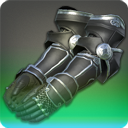 HANDS
GLA MRD PLD WAR DRK GNB LV. 50
ITEM LEVEL 60DEFENSE: 106MAGIC DEFENSE: 106LORD'S GAUNTLETSHANDS
GLA MRD PLD WAR DRK GNB LV. 50
ITEM LEVEL 60STRENGTH +10
VITALITY +11
DETERMINATION +10
SKILL SPEED +11STRENGTH +10
VITALITY +11
DETERMINATION +10
SKILL SPEED +11STRENGTH +10
VITALITY +11
DETERMINATION +10
SKILL SPEED +11LORD'S GAUNTLETSHANDS
GLA MRD PLD WAR DRK GNB LV. 50
ITEM LEVEL 60REPAIR/MELDING/DESYNTHESIS: ARMORERDYEABLE: NOUNIQUE
UNTRADEABLEHEAVY DARKLIGHT GAUNTLETS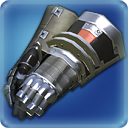 HANDS
GLA MRD PLD WAR DRK GNB LV. 50
ITEM LEVEL 70DEFENSE: 109MAGIC DEFENSE: 109HEAVY DARKLIGHT GAUNTLETSHANDS
GLA MRD PLD WAR DRK GNB LV. 50
ITEM LEVEL 70STRENGTH +12
VITALITY +14
DIRECT HIT RATE +16
TENACITY +11STRENGTH +12
VITALITY +14
DIRECT HIT RATE +16
TENACITY +11STRENGTH +12
VITALITY +14
DIRECT HIT RATE +16
TENACITY +11HEAVY DARKLIGHT GAUNTLETSHANDS
GLA MRD PLD WAR DRK GNB LV. 50
ITEM LEVEL 70REPAIR/MELDING/DESYNTHESIS: ARMORERDYEABLE: YESUNIQUE
UNTRADEABLEHEAVY DARKSTEEL GAUNTLETS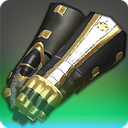 HANDS
GLA MRD PLD WAR DRK GNB LV. 50
ITEM LEVEL 70DEFENSE: 87 ( 109)MAGIC DEFENSE: 87 ( 109)HEAVY DARKSTEEL GAUNTLETSHANDS
GLA MRD PLD WAR DRK GNB LV. 50
ITEM LEVEL 70STRENGTH +11 ( +12)
VITALITY +11 ( +14)
SKILL SPEED +13 ( +16)
DIRECT HIT RATE +9 ( +11)STRENGTH +11 ( +12)
VITALITY +11 ( +14)
SKILL SPEED +13 ( +16)
DIRECT HIT RATE +9 ( +11)STRENGTH +11 ( +12)
VITALITY +11 ( +14)
SKILL SPEED +13 ( +16)
DIRECT HIT RATE +9 ( +11)HEAVY DARKSTEEL GAUNTLETSHANDS
GLA MRD PLD WAR DRK GNB LV. 50
ITEM LEVEL 70REPAIR/MELDING/DESYNTHESIS: ARMORERDYEABLE: YESWARWOLF GAUNTLETS OF FENDING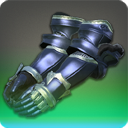 HANDS
GLA MRD PLD WAR DRK GNB LV. 50
ITEM LEVEL 70DEFENSE: 109MAGIC DEFENSE: 109WARWOLF GAUNTLETS OF FENDINGHANDS
GLA MRD PLD WAR DRK GNB LV. 50
ITEM LEVEL 70STRENGTH +12
VITALITY +14
DETERMINATION +11
CRITICAL HIT +11STRENGTH +12
VITALITY +14
DETERMINATION +11
CRITICAL HIT +11STRENGTH +12
VITALITY +14
DETERMINATION +11
CRITICAL HIT +11WARWOLF GAUNTLETS OF FENDINGHANDS
GLA MRD PLD WAR DRK GNB LV. 50
ITEM LEVEL 70REPAIR/MELDING/DESYNTHESIS: ARMORERDYEABLE: YESUNIQUE
UNTRADEABLEPROTECTOR'S GAUNTLETS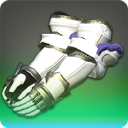 HANDS
GLA MRD PLD WAR DRK GNB LV. 50
ITEM LEVEL 70DEFENSE: 109MAGIC DEFENSE: 109PROTECTOR'S GAUNTLETSHANDS
GLA MRD PLD WAR DRK GNB LV. 50
ITEM LEVEL 70STRENGTH +12
VITALITY +14
DETERMINATION +11
TENACITY +11STRENGTH +12
VITALITY +14
DETERMINATION +11
TENACITY +11STRENGTH +12
VITALITY +14
DETERMINATION +11
TENACITY +11PROTECTOR'S GAUNTLETSHANDS
GLA MRD PLD WAR DRK GNB LV. 50
ITEM LEVEL 70REPAIR/MELDING/DESYNTHESIS: ARMORERDYEABLE: NOUNIQUE
UNTRADEABLESTORM ELITE'S GAUNTLETS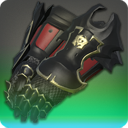 HANDS
GLA MRD PLD WAR DRK GNB LV. 50
ITEM LEVEL 70DEFENSE: 109MAGIC DEFENSE: 109STORM ELITE'S GAUNTLETSHANDS
GLA MRD PLD WAR DRK GNB LV. 50
ITEM LEVEL 70MAELSTROM UNIFORMSTRENGTH +12
VITALITY +14
DETERMINATION +11
TENACITY +11
SET BONUS:TENACITY +1
TENACITY +2
TENACITY +2MAELSTROM UNIFORMSTRENGTH +12
VITALITY +14
DETERMINATION +11
TENACITY +11
SET BONUS:TENACITY +1
TENACITY +2
TENACITY +2MAELSTROM UNIFORMSTRENGTH +12
VITALITY +14
DETERMINATION +11
TENACITY +11
SET BONUS:TENACITY +1
TENACITY +2
TENACITY +2STORM ELITE'S GAUNTLETSHANDS
GLA MRD PLD WAR DRK GNB LV. 50
ITEM LEVEL 70REPAIR/MELDING/DESYNTHESIS: ARMORERDYEABLE: NOUNIQUE
UNTRADEABLESTORM ELITE'S SCALE FINGERS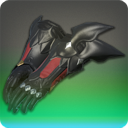 HANDS
DISCIPLE OF WAR LV. 50
ITEM LEVEL 70DEFENSE: 58MAGIC DEFENSE: 58STORM ELITE'S SCALE FINGERSHANDS
DISCIPLE OF WAR LV. 50
ITEM LEVEL 70MAELSTROM UNIFORMSTRENGTH +12
DEXTERITY +12
VITALITY +14
DIRECT HIT RATE +16
SKILL SPEED +11
SET BONUS:SKILL SPEED +1
SKILL SPEED +2
SKILL SPEED +2MAELSTROM UNIFORMSTRENGTH +12
DEXTERITY +12
VITALITY +14
DIRECT HIT RATE +16
SKILL SPEED +11
SET BONUS:SKILL SPEED +1
SKILL SPEED +2
SKILL SPEED +2MAELSTROM UNIFORMSTRENGTH +12
DEXTERITY +12
VITALITY +14
DIRECT HIT RATE +16
SKILL SPEED +11
SET BONUS:SKILL SPEED +1
SKILL SPEED +2
SKILL SPEED +2STORM ELITE'S SCALE FINGERSHANDS
DISCIPLE OF WAR LV. 50
ITEM LEVEL 70REPAIR/MELDING/DESYNTHESIS: ARMORERDYEABLE: NOUNIQUE
UNTRADEABLESERPENT ELITE'S GAUNTLETS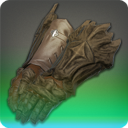 HANDS
GLA MRD PLD WAR DRK GNB LV. 50
ITEM LEVEL 70DEFENSE: 109MAGIC DEFENSE: 109SERPENT ELITE'S GAUNTLETSHANDS
GLA MRD PLD WAR DRK GNB LV. 50
ITEM LEVEL 70ORDER OF THE TWIN ADDER UNIFORMSTRENGTH +12
VITALITY +14
DETERMINATION +11
TENACITY +11
SET BONUS:TENACITY +1
TENACITY +2
TENACITY +2ORDER OF THE TWIN ADDER UNIFORMSTRENGTH +12
VITALITY +14
DETERMINATION +11
TENACITY +11
SET BONUS:TENACITY +1
TENACITY +2
TENACITY +2ORDER OF THE TWIN ADDER UNIFORMSTRENGTH +12
VITALITY +14
DETERMINATION +11
TENACITY +11
SET BONUS:TENACITY +1
TENACITY +2
TENACITY +2SERPENT ELITE'S GAUNTLETSHANDS
GLA MRD PLD WAR DRK GNB LV. 50
ITEM LEVEL 70REPAIR/MELDING/DESYNTHESIS: ARMORERDYEABLE: NOUNIQUE
UNTRADEABLESERPENT ELITE'S BRACERS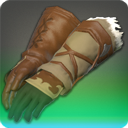 HANDS
DISCIPLE OF WAR LV. 50
ITEM LEVEL 70DEFENSE: 58MAGIC DEFENSE: 58SERPENT ELITE'S BRACERSHANDS
DISCIPLE OF WAR LV. 50
ITEM LEVEL 70ORDER OF THE TWIN ADDER UNIFORMSTRENGTH +12
DEXTERITY +12
VITALITY +14
DIRECT HIT RATE +16
SKILL SPEED +11
SET BONUS:SKILL SPEED +1
SKILL SPEED +2
SKILL SPEED +2ORDER OF THE TWIN ADDER UNIFORMSTRENGTH +12
DEXTERITY +12
VITALITY +14
DIRECT HIT RATE +16
SKILL SPEED +11
SET BONUS:SKILL SPEED +1
SKILL SPEED +2
SKILL SPEED +2ORDER OF THE TWIN ADDER UNIFORMSTRENGTH +12
DEXTERITY +12
VITALITY +14
DIRECT HIT RATE +16
SKILL SPEED +11
SET BONUS:SKILL SPEED +1
SKILL SPEED +2
SKILL SPEED +2SERPENT ELITE'S BRACERSHANDS
DISCIPLE OF WAR LV. 50
ITEM LEVEL 70REPAIR/MELDING/DESYNTHESIS: LEATHERWORKERDYEABLE: NOUNIQUE
UNTRADEABLEFLAME ELITE'S GAUNTLETS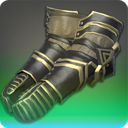 HANDS
GLA MRD PLD WAR DRK GNB LV. 50
ITEM LEVEL 70DEFENSE: 109MAGIC DEFENSE: 109FLAME ELITE'S GAUNTLETSHANDS
GLA MRD PLD WAR DRK GNB LV. 50
ITEM LEVEL 70IMMORTAL FLAMES UNIFORMSTRENGTH +12
VITALITY +14
DETERMINATION +11
TENACITY +11
SET BONUS:TENACITY +1
TENACITY +2
TENACITY +2IMMORTAL FLAMES UNIFORMSTRENGTH +12
VITALITY +14
DETERMINATION +11
TENACITY +11
SET BONUS:TENACITY +1
TENACITY +2
TENACITY +2IMMORTAL FLAMES UNIFORMSTRENGTH +12
VITALITY +14
DETERMINATION +11
TENACITY +11
SET BONUS:TENACITY +1
TENACITY +2
TENACITY +2FLAME ELITE'S GAUNTLETSHANDS
GLA MRD PLD WAR DRK GNB LV. 50
ITEM LEVEL 70REPAIR/MELDING/DESYNTHESIS: ARMORERDYEABLE: NOUNIQUE
UNTRADEABLEFLAME ELITE'S VAMBRACES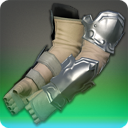 HANDS
DISCIPLE OF WAR LV. 50
ITEM LEVEL 70DEFENSE: 58MAGIC DEFENSE: 58FLAME ELITE'S VAMBRACESHANDS
DISCIPLE OF WAR LV. 50
ITEM LEVEL 70IMMORTAL FLAMES UNIFORMSTRENGTH +12
DEXTERITY +12
VITALITY +14
DIRECT HIT RATE +16
SKILL SPEED +11
SET BONUS:SKILL SPEED +1
SKILL SPEED +2
SKILL SPEED +2IMMORTAL FLAMES UNIFORMSTRENGTH +12
DEXTERITY +12
VITALITY +14
DIRECT HIT RATE +16
SKILL SPEED +11
SET BONUS:SKILL SPEED +1
SKILL SPEED +2
SKILL SPEED +2IMMORTAL FLAMES UNIFORMSTRENGTH +12
DEXTERITY +12
VITALITY +14
DIRECT HIT RATE +16
SKILL SPEED +11
SET BONUS:SKILL SPEED +1
SKILL SPEED +2
SKILL SPEED +2FLAME ELITE'S VAMBRACESHANDS
DISCIPLE OF WAR LV. 50
ITEM LEVEL 70REPAIR/MELDING/DESYNTHESIS: ARMORERDYEABLE: NOUNIQUE
UNTRADEABLEGAUNTLETS OF LIGHT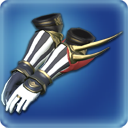 HANDS
GLA MRD PLD WAR DRK GNB LV. 50
ITEM LEVEL 80DEFENSE: 111MAGIC DEFENSE: 111GAUNTLETS OF LIGHTHANDS
GLA MRD PLD WAR DRK GNB LV. 50
ITEM LEVEL 80STRENGTH +15
VITALITY +17
TENACITY +19
SKILL SPEED +13STRENGTH +15
VITALITY +17
TENACITY +19
SKILL SPEED +13STRENGTH +15
VITALITY +17
TENACITY +19
SKILL SPEED +13GAUNTLETS OF LIGHTHANDS
GLA MRD PLD WAR DRK GNB LV. 50
ITEM LEVEL 80REPAIR/MELDING/DESYNTHESIS: ARMORERDYEABLE: NOUNIQUE
UNTRADEABLEVAMBRACES OF THE DIVINE WAR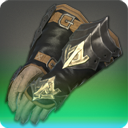 HANDS
GLA MRD PLD WAR DRK GNB LV. 50
ITEM LEVEL 80DEFENSE: 111MAGIC DEFENSE: 111VAMBRACES OF THE DIVINE WARHANDS
GLA MRD PLD WAR DRK GNB LV. 50
ITEM LEVEL 80STRENGTH +15
VITALITY +17
CRITICAL HIT +19
TENACITY +13STRENGTH +15
VITALITY +17
CRITICAL HIT +19
TENACITY +13STRENGTH +15
VITALITY +17
CRITICAL HIT +19
TENACITY +13VAMBRACES OF THE DIVINE WARHANDS
GLA MRD PLD WAR DRK GNB LV. 50
ITEM LEVEL 80REPAIR/MELDING/DESYNTHESIS: ARMORERDYEABLE: NOUNIQUE
UNTRADEABLEHEAVY ALLAGAN GAUNTLETS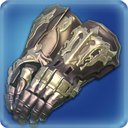 HANDS
GLA MRD PLD WAR DRK GNB LV. 50
ITEM LEVEL 90DEFENSE: 113MAGIC DEFENSE: 113HEAVY ALLAGAN GAUNTLETSHANDS
GLA MRD PLD WAR DRK GNB LV. 50
ITEM LEVEL 90STRENGTH +18
VITALITY +20
DIRECT HIT RATE +21
DETERMINATION +11STRENGTH +18
VITALITY +20
DIRECT HIT RATE +21
DETERMINATION +11STRENGTH +18
VITALITY +20
DIRECT HIT RATE +21
DETERMINATION +11HEAVY ALLAGAN GAUNTLETSHANDS
GLA MRD PLD WAR DRK GNB LV. 50
ITEM LEVEL 90REPAIR/MELDING/DESYNTHESIS: ARMORERDYEABLE: NOUNIQUE
UNTRADEABLEVALOR GAUNTLETS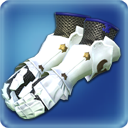 HANDS
PLD LV. 50
ITEM LEVEL 90DEFENSE: 113MAGIC DEFENSE: 113VALOR GAUNTLETSHANDS
PLD LV. 50
ITEM LEVEL 90STRENGTH +18
VITALITY +20
TENACITY +21
CRITICAL HIT +15STRENGTH +18
VITALITY +20
TENACITY +21
CRITICAL HIT +15STRENGTH +18
VITALITY +20
TENACITY +21
CRITICAL HIT +15VALOR GAUNTLETSHANDS
PLD LV. 50
ITEM LEVEL 90REPAIR/MELDING/DESYNTHESIS: ARMORERDYEABLE: NOUNIQUE
UNTRADEABLEDIREWOLF GAUNTLETS OF FENDING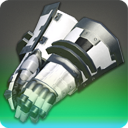 HANDS
GLA MRD PLD WAR DRK GNB LV. 50
ITEM LEVEL 90DEFENSE: 113MAGIC DEFENSE: 113DIREWOLF GAUNTLETS OF FENDINGHANDS
GLA MRD PLD WAR DRK GNB LV. 50
ITEM LEVEL 90STRENGTH +18
VITALITY +20
CRITICAL HIT +21
DETERMINATION +11STRENGTH +18
VITALITY +20
CRITICAL HIT +21
DETERMINATION +11STRENGTH +18
VITALITY +20
CRITICAL HIT +21
DETERMINATION +11DIREWOLF GAUNTLETS OF FENDINGHANDS
GLA MRD PLD WAR DRK GNB LV. 50
ITEM LEVEL 90REPAIR/MELDING/DESYNTHESIS: ARMORERDYEABLE: YESUNIQUE
UNTRADEABLEHEAVY WOLFRAM GAUNTLETS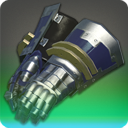 HANDS
GLA MRD PLD WAR DRK GNB LV. 50
ITEM LEVEL 90DEFENSE: 90 ( 113)MAGIC DEFENSE: 90 ( 113)HEAVY WOLFRAM GAUNTLETSHANDS
GLA MRD PLD WAR DRK GNB LV. 50
ITEM LEVEL 90STRENGTH +16 ( +18)
VITALITY +16 ( +20)
SKILL SPEED +17 ( +21)
CRITICAL HIT +12 ( +15)STRENGTH +16 ( +18)
VITALITY +16 ( +20)
SKILL SPEED +17 ( +21)
CRITICAL HIT +12 ( +15)STRENGTH +16 ( +18)
VITALITY +16 ( +20)
SKILL SPEED +17 ( +21)
CRITICAL HIT +12 ( +15)HEAVY WOLFRAM GAUNTLETSHANDS
GLA MRD PLD WAR DRK GNB LV. 50
ITEM LEVEL 90REPAIR/MELDING/DESYNTHESIS: ARMORERDYEABLE: YESWEATHERED NOCT GAUNTLETS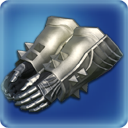 HANDS
GLA MRD PLD WAR DRK GNB LV. 50
ITEM LEVEL 100DEFENSE: 114MAGIC DEFENSE: 114WEATHERED NOCT GAUNTLETSHANDS
GLA MRD PLD WAR DRK GNB LV. 50
ITEM LEVEL 100STRENGTH +21
VITALITY +24
DIRECT HIT RATE +23
SKILL SPEED +16STRENGTH +21
VITALITY +24
DIRECT HIT RATE +23
SKILL SPEED +16STRENGTH +21
VITALITY +24
DIRECT HIT RATE +23
SKILL SPEED +16WEATHERED NOCT GAUNTLETSHANDS
GLA MRD PLD WAR DRK GNB LV. 50
ITEM LEVEL 100REPAIR/MELDING/DESYNTHESIS: ARMORERDYEABLE: NOUNIQUE
UNTRADEABLELIONSMANE GAUNTLETS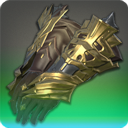 HANDS
GLA PLD LV. 50
ITEM LEVEL 100DEFENSE: 114MAGIC DEFENSE: 114LIONSMANE GAUNTLETSHANDS
GLA PLD LV. 50
ITEM LEVEL 100STRENGTH +21
VITALITY +24
SKILL SPEED +23
DETERMINATION +11STRENGTH +21
VITALITY +24
SKILL SPEED +23
DETERMINATION +11STRENGTH +21
VITALITY +24
SKILL SPEED +23
DETERMINATION +11LIONSMANE GAUNTLETSHANDS
GLA PLD LV. 50
ITEM LEVEL 100REPAIR/MELDING/DESYNTHESIS: ARMORERDYEABLE: YESUNIQUE
UNTRADEABLEPHLEGETHON'S GAUNTLETS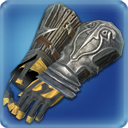 HANDS
GLA MRD PLD WAR DRK GNB LV. 50
ITEM LEVEL 100DEFENSE: 114MAGIC DEFENSE: 114PHLEGETHON'S GAUNTLETSHANDS
GLA MRD PLD WAR DRK GNB LV. 50
ITEM LEVEL 100STRENGTH +21
VITALITY +24
TENACITY +23
DIRECT HIT RATE +16STRENGTH +21
VITALITY +24
TENACITY +23
DIRECT HIT RATE +16STRENGTH +21
VITALITY +24
TENACITY +23
DIRECT HIT RATE +16PHLEGETHON'S GAUNTLETSHANDS
GLA MRD PLD WAR DRK GNB LV. 50
ITEM LEVEL 100REPAIR/MELDING/DESYNTHESIS: ARMORERDYEABLE: NOUNIQUE
UNTRADEABLEVARLET'S GAUNTLETS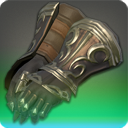 HANDS
GLA MRD PLD WAR DRK GNB LV. 50
ITEM LEVEL 100DEFENSE: 114MAGIC DEFENSE: 114VARLET'S GAUNTLETSHANDS
GLA MRD PLD WAR DRK GNB LV. 50
ITEM LEVEL 100STRENGTH +21
VITALITY +24
DETERMINATION +16
DIRECT HIT RATE +16STRENGTH +21
VITALITY +24
DETERMINATION +16
DIRECT HIT RATE +16STRENGTH +21
VITALITY +24
DETERMINATION +16
DIRECT HIT RATE +16VARLET'S GAUNTLETSHANDS
GLA MRD PLD WAR DRK GNB LV. 50
ITEM LEVEL 100REPAIR/MELDING/DESYNTHESIS: ARMORERDYEABLE: NOUNIQUE
UNTRADEABLEHIGH ALLAGAN GAUNTLETS OF FENDING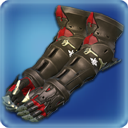 HANDS
GLA MRD PLD WAR DRK GNB LV. 50
ITEM LEVEL 110DEFENSE: 116MAGIC DEFENSE: 116HIGH ALLAGAN GAUNTLETS OF FENDINGHANDS
GLA MRD PLD WAR DRK GNB LV. 50
ITEM LEVEL 110STRENGTH +24
VITALITY +28
CRITICAL HIT +25
TENACITY +18STRENGTH +24
VITALITY +28
CRITICAL HIT +25
TENACITY +18STRENGTH +24
VITALITY +28
CRITICAL HIT +25
TENACITY +18HIGH ALLAGAN GAUNTLETS OF FENDINGHANDS
GLA MRD PLD WAR DRK GNB LV. 50
ITEM LEVEL 110REPAIR/MELDING/DESYNTHESIS: ARMORERDYEABLE: NOUNIQUE
UNTRADEABLENOCT GAUNTLETS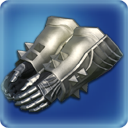 HANDS
GLA MRD PLD WAR DRK GNB LV. 50
ITEM LEVEL 110DEFENSE: 116MAGIC DEFENSE: 116NOCT GAUNTLETSHANDS
GLA MRD PLD WAR DRK GNB LV. 50
ITEM LEVEL 110STRENGTH +24
VITALITY +28
DIRECT HIT RATE +25
SKILL SPEED +18STRENGTH +24
VITALITY +28
DIRECT HIT RATE +25
SKILL SPEED +18STRENGTH +24
VITALITY +28
DIRECT HIT RATE +25
SKILL SPEED +18NOCT GAUNTLETSHANDS
GLA MRD PLD WAR DRK GNB LV. 50
ITEM LEVEL 110REPAIR/MELDING/DESYNTHESIS: ARMORERDYEABLE: YESUNIQUE
UNTRADEABLEWOOTZ MITTEN GAUNTLETS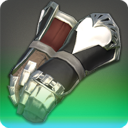 HANDS
GLA MRD PLD WAR DRK GNB LV. 50
ITEM LEVEL 110DEFENSE: 93 ( 116)MAGIC DEFENSE: 93 ( 116)WOOTZ MITTEN GAUNTLETSHANDS
GLA MRD PLD WAR DRK GNB LV. 50
ITEM LEVEL 110STRENGTH +22 ( +24)
VITALITY +22 ( +28)
TENACITY +20 ( +25)
SKILL SPEED +14 ( +18)STRENGTH +22 ( +24)
VITALITY +22 ( +28)
TENACITY +20 ( +25)
SKILL SPEED +14 ( +18)STRENGTH +22 ( +24)
VITALITY +22 ( +28)
TENACITY +20 ( +25)
SKILL SPEED +14 ( +18)WOOTZ MITTEN GAUNTLETSHANDS
GLA MRD PLD WAR DRK GNB LV. 50
ITEM LEVEL 110REPAIR/MELDING/DESYNTHESIS: ARMORERDYEABLE: YESLIONLIEGE GAUNTLETS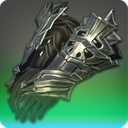 HANDS
GLA PLD LV. 50
ITEM LEVEL 110DEFENSE: 116MAGIC DEFENSE: 116LIONLIEGE GAUNTLETSHANDS
GLA PLD LV. 50
ITEM LEVEL 110STRENGTH +24
VITALITY +28
DIRECT HIT RATE +25
DETERMINATION +12STRENGTH +24
VITALITY +28
DIRECT HIT RATE +25
DETERMINATION +12STRENGTH +24
VITALITY +28
DIRECT HIT RATE +25
DETERMINATION +12LIONLIEGE GAUNTLETSHANDS
GLA PLD LV. 50
ITEM LEVEL 110REPAIR/MELDING/DESYNTHESIS: ARMORERDYEABLE: YESUNIQUE
UNTRADEABLEMYTHRITE GAUNTLETS OF FENDING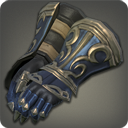 HANDS
GLA MRD PLD WAR DRK GNB LV. 50
ITEM LEVEL 115DEFENSE: 105 ( 117)MAGIC DEFENSE: 105 ( 117)MYTHRITE GAUNTLETS OF FENDINGHANDS
GLA MRD PLD WAR DRK GNB LV. 50
ITEM LEVEL 115STRENGTH +23 ( +26)
VITALITY +27 ( +30)
TENACITY +23 ( +26)
DETERMINATION +12 ( +13)STRENGTH +23 ( +26)
VITALITY +27 ( +30)
TENACITY +23 ( +26)
DETERMINATION +12 ( +13)STRENGTH +23 ( +26)
VITALITY +27 ( +30)
TENACITY +23 ( +26)
DETERMINATION +12 ( +13)MYTHRITE GAUNTLETS OF FENDINGHANDS
GLA MRD PLD WAR DRK GNB LV. 50
ITEM LEVEL 115REPAIR/MELDING/DESYNTHESIS: ARMORERDYEABLE: YESIRONWORKS GAUNTLETS OF FENDING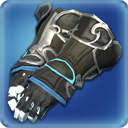 HANDS
GLA MRD PLD WAR DRK GNB LV. 50
ITEM LEVEL 120DEFENSE: 118MAGIC DEFENSE: 118IRONWORKS GAUNTLETS OF FENDINGHANDS
GLA MRD PLD WAR DRK GNB LV. 50
ITEM LEVEL 120STRENGTH +27
VITALITY +32
TENACITY +27
DETERMINATION +13STRENGTH +27
VITALITY +32
TENACITY +27
DETERMINATION +13STRENGTH +27
VITALITY +32
TENACITY +27
DETERMINATION +13IRONWORKS GAUNTLETS OF FENDINGHANDS
GLA MRD PLD WAR DRK GNB LV. 50
ITEM LEVEL 120REPAIR/MELDING/DESYNTHESIS: ARMORERDYEABLE: NOUNIQUE
UNTRADEABLEDEMON GAUNTLETS OF FENDING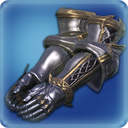 HANDS
GLA MRD PLD WAR DRK GNB LV. 50
ITEM LEVEL 120DEFENSE: 118MAGIC DEFENSE: 118DEMON GAUNTLETS OF FENDINGHANDS
GLA MRD PLD WAR DRK GNB LV. 50
ITEM LEVEL 120STRENGTH +27
VITALITY +32
CRITICAL HIT +27
TENACITY +19STRENGTH +27
VITALITY +32
CRITICAL HIT +27
TENACITY +19STRENGTH +27
VITALITY +32
CRITICAL HIT +27
TENACITY +19DEMON GAUNTLETS OF FENDINGHANDS
GLA MRD PLD WAR DRK GNB LV. 50
ITEM LEVEL 120REPAIR/MELDING/DESYNTHESIS: ARMORERDYEABLE: NOUNIQUE
UNTRADEABLEAUGMENTED IRONWORKS GAUNTLETS OF FENDING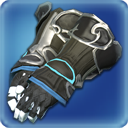 HANDS
GLA MRD PLD WAR DRK GNB LV. 50
ITEM LEVEL 130DEFENSE: 119MAGIC DEFENSE: 119AUGMENTED IRONWORKS GAUNTLETS OF FENDINGHANDS
GLA MRD PLD WAR DRK GNB LV. 50
ITEM LEVEL 130STRENGTH +31
VITALITY +36
TENACITY +29
DETERMINATION +14STRENGTH +31
VITALITY +36
TENACITY +29
DETERMINATION +14STRENGTH +31
VITALITY +36
TENACITY +29
DETERMINATION +14AUGMENTED IRONWORKS GAUNTLETS OF FENDINGHANDS
GLA MRD PLD WAR DRK GNB LV. 50
ITEM LEVEL 130REPAIR/MELDING/DESYNTHESIS: ARMORERDYEABLE: YESUNIQUE
UNTRADEABLEDREADWYRM GAUNTLETS OF FENDING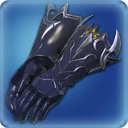 HANDS
GLA MRD PLD WAR DRK GNB LV. 50
ITEM LEVEL 130DEFENSE: 119MAGIC DEFENSE: 119DREADWYRM GAUNTLETS OF FENDINGHANDS
GLA MRD PLD WAR DRK GNB LV. 50
ITEM LEVEL 130STRENGTH +31
VITALITY +36
DIRECT HIT RATE +29
SKILL SPEED +20STRENGTH +31
VITALITY +36
DIRECT HIT RATE +29
SKILL SPEED +20STRENGTH +31
VITALITY +36
DIRECT HIT RATE +29
SKILL SPEED +20DREADWYRM GAUNTLETS OF FENDINGHANDS
GLA MRD PLD WAR DRK GNB LV. 50
ITEM LEVEL 130REPAIR/MELDING/DESYNTHESIS: ARMORERDYEABLE: NOUNIQUE
UNTRADEABLEISHGARDIAN KNIGHT'S GAUNTLETS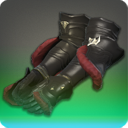 HANDS
GLA MRD PLD WAR DRK GNB LV. 51
ITEM LEVEL 120DEFENSE: 118MAGIC DEFENSE: 118ISHGARDIAN KNIGHT'S GAUNTLETSHANDS
GLA MRD PLD WAR DRK GNB LV. 51
ITEM LEVEL 120STRENGTH +27
VITALITY +32
DIRECT HIT RATE +27
DETERMINATION +13STRENGTH +27
VITALITY +32
DIRECT HIT RATE +27
DETERMINATION +13STRENGTH +27
VITALITY +32
DIRECT HIT RATE +27
DETERMINATION +13ISHGARDIAN KNIGHT'S GAUNTLETSHANDS
GLA MRD PLD WAR DRK GNB LV. 51
ITEM LEVEL 120REPAIR/MELDING/DESYNTHESIS: ARMORERDYEABLE: NOUNIQUE
UNTRADEABLEWYVERNSKIN GLOVES OF FENDING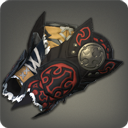 HANDS
GLA MRD PLD WAR DRK GNB LV. 52
ITEM LEVEL 125DEFENSE: 107 ( 119)MAGIC DEFENSE: 107 ( 119)WYVERNSKIN GLOVES OF FENDINGHANDS
GLA MRD PLD WAR DRK GNB LV. 52
ITEM LEVEL 125STRENGTH +26 ( +29)
VITALITY +31 ( +34)
DIRECT HIT RATE +25 ( +28)
TENACITY +18 ( +20)STRENGTH +26 ( +29)
VITALITY +31 ( +34)
DIRECT HIT RATE +25 ( +28)
TENACITY +18 ( +20)STRENGTH +26 ( +29)
VITALITY +31 ( +34)
DIRECT HIT RATE +25 ( +28)
TENACITY +18 ( +20)WYVERNSKIN GLOVES OF FENDINGHANDS
GLA MRD PLD WAR DRK GNB LV. 52
ITEM LEVEL 125REPAIR/MELDING/DESYNTHESIS: LEATHERWORKERDYEABLE: YESWOAD SKYRAIDER'S ARMGUARDS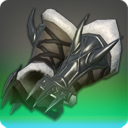 HANDS
GLA MRD PLD WAR DRK GNB LV. 53
ITEM LEVEL 130DEFENSE: 119MAGIC DEFENSE: 119WOAD SKYRAIDER'S ARMGUARDSHANDS
GLA MRD PLD WAR DRK GNB LV. 53
ITEM LEVEL 130STRENGTH +31
VITALITY +36
CRITICAL HIT +29
TENACITY +20STRENGTH +31
VITALITY +36
CRITICAL HIT +29
TENACITY +20STRENGTH +31
VITALITY +36
CRITICAL HIT +29
TENACITY +20WOAD SKYRAIDER'S ARMGUARDSHANDS
GLA MRD PLD WAR DRK GNB LV. 53
ITEM LEVEL 130REPAIR/MELDING/DESYNTHESIS: LEATHERWORKERDYEABLE: NOUNIQUE
UNTRADEABLETITANIUM GAUNTLETS OF FENDING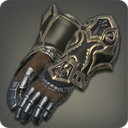 HANDS
GLA MRD PLD WAR DRK GNB LV. 54
ITEM LEVEL 133DEFENSE: 108 ( 120)MAGIC DEFENSE: 108 ( 120)TITANIUM GAUNTLETS OF FENDINGHANDS
GLA MRD PLD WAR DRK GNB LV. 54
ITEM LEVEL 133STRENGTH +29 ( +32)
VITALITY +33 ( +36)
DIRECT HIT RATE +27 ( +30)
SKILL SPEED +19 ( +21)STRENGTH +29 ( +32)
VITALITY +33 ( +36)
DIRECT HIT RATE +27 ( +30)
SKILL SPEED +19 ( +21)STRENGTH +29 ( +32)
VITALITY +33 ( +36)
DIRECT HIT RATE +27 ( +30)
SKILL SPEED +19 ( +21)TITANIUM GAUNTLETS OF FENDINGHANDS
GLA MRD PLD WAR DRK GNB LV. 54
ITEM LEVEL 133REPAIR/MELDING/DESYNTHESIS: ARMORERDYEABLE: YESORTHODOX GAUNTLETS OF FENDING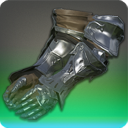 HANDS
GLA MRD PLD WAR DRK GNB LV. 55
ITEM LEVEL 136DEFENSE: 126MAGIC DEFENSE: 126ORTHODOX GAUNTLETS OF FENDINGHANDS
GLA MRD PLD WAR DRK GNB LV. 55
ITEM LEVEL 136STRENGTH +33
VITALITY +37
SKILL SPEED +30
CRITICAL HIT +21STRENGTH +33
VITALITY +37
SKILL SPEED +30
CRITICAL HIT +21STRENGTH +33
VITALITY +37
SKILL SPEED +30
CRITICAL HIT +21ORTHODOX GAUNTLETS OF FENDINGHANDS
GLA MRD PLD WAR DRK GNB LV. 55
ITEM LEVEL 136REPAIR/MELDING/DESYNTHESIS: ARMORERDYEABLE: NOUNIQUE
UNTRADEABLETITANIUM VAMBRACES OF FENDING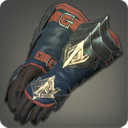 HANDS
GLA MRD PLD WAR DRK GNB LV. 56
ITEM LEVEL 139DEFENSE: 131 ( 145)MAGIC DEFENSE: 131 ( 145)TITANIUM VAMBRACES OF FENDINGHANDS
GLA MRD PLD WAR DRK GNB LV. 56
ITEM LEVEL 139STRENGTH +31 ( +35)
VITALITY +33 ( +37)
TENACITY +28 ( +31)
DIRECT HIT RATE +19 ( +22)STRENGTH +31 ( +35)
VITALITY +33 ( +37)
TENACITY +28 ( +31)
DIRECT HIT RATE +19 ( +22)STRENGTH +31 ( +35)
VITALITY +33 ( +37)
TENACITY +28 ( +31)
DIRECT HIT RATE +19 ( +22)TITANIUM VAMBRACES OF FENDINGHANDS
GLA MRD PLD WAR DRK GNB LV. 56
ITEM LEVEL 139REPAIR/MELDING/DESYNTHESIS: ARMORERDYEABLE: YESHALONIC INQUISITOR'S GAUNTLETS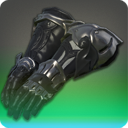 HANDS
GLA MRD PLD WAR DRK GNB LV. 57
ITEM LEVEL 142DEFENSE: 164MAGIC DEFENSE: 164HALONIC INQUISITOR'S GAUNTLETSHANDS
GLA MRD PLD WAR DRK GNB LV. 57
ITEM LEVEL 142STRENGTH +37
VITALITY +37
DETERMINATION +26
TENACITY +22STRENGTH +37
VITALITY +37
DETERMINATION +26
TENACITY +22STRENGTH +37
VITALITY +37
DETERMINATION +26
TENACITY +22HALONIC INQUISITOR'S GAUNTLETSHANDS
GLA MRD PLD WAR DRK GNB LV. 57
ITEM LEVEL 142REPAIR/MELDING/DESYNTHESIS: ARMORERDYEABLE: NOUNIQUE
UNTRADEABLEADAMANTITE GAUNTLETS OF FENDING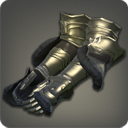 HANDS
GLA MRD PLD WAR DRK GNB LV. 58
ITEM LEVEL 145DEFENSE: 165 ( 183)MAGIC DEFENSE: 165 ( 183)ADAMANTITE GAUNTLETS OF FENDINGHANDS
GLA MRD PLD WAR DRK GNB LV. 58
ITEM LEVEL 145STRENGTH +35 ( +39)
VITALITY +34 ( +38)
TENACITY +28 ( +31)
CRITICAL HIT +20 ( +22)STRENGTH +35 ( +39)
VITALITY +34 ( +38)
TENACITY +28 ( +31)
CRITICAL HIT +20 ( +22)STRENGTH +35 ( +39)
VITALITY +34 ( +38)
TENACITY +28 ( +31)
CRITICAL HIT +20 ( +22)ADAMANTITE GAUNTLETS OF FENDINGHANDS
GLA MRD PLD WAR DRK GNB LV. 58
ITEM LEVEL 145REPAIR/MELDING/DESYNTHESIS: ARMORERDYEABLE: YESSHARLAYAN CUSTODIAN'S GLOVES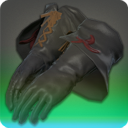 HANDS
GLA MRD PLD WAR DRK GNB LV. 59
ITEM LEVEL 148DEFENSE: 202MAGIC DEFENSE: 202SHARLAYAN CUSTODIAN'S GLOVESHANDS
GLA MRD PLD WAR DRK GNB LV. 59
ITEM LEVEL 148STRENGTH +40
VITALITY +38
DIRECT HIT RATE +32
DETERMINATION +21STRENGTH +40
VITALITY +38
DIRECT HIT RATE +32
DETERMINATION +21STRENGTH +40
VITALITY +38
DIRECT HIT RATE +32
DETERMINATION +21SHARLAYAN CUSTODIAN'S GLOVESHANDS
GLA MRD PLD WAR DRK GNB LV. 59
ITEM LEVEL 148REPAIR/MELDING/DESYNTHESIS: LEATHERWORKERDYEABLE: NOUNIQUE
UNTRADEABLEHEAVY ADAMANTITE GAUNTLETS OF FENDING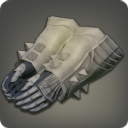 HANDS
GLA MRD PLD WAR DRK GNB LV. 60
ITEM LEVEL 150DEFENSE: 193 ( 214)MAGIC DEFENSE: 193 ( 214)HEAVY ADAMANTITE GAUNTLETS OF FENDINGHANDS
GLA MRD PLD WAR DRK GNB LV. 60
ITEM LEVEL 150STRENGTH +37 ( +42)
VITALITY +35 ( +38)
TENACITY +29 ( +32)
SKILL SPEED +20 ( +22)STRENGTH +37 ( +42)
VITALITY +35 ( +38)
TENACITY +29 ( +32)
SKILL SPEED +20 ( +22)STRENGTH +37 ( +42)
VITALITY +35 ( +38)
TENACITY +29 ( +32)
SKILL SPEED +20 ( +22)HEAVY ADAMANTITE GAUNTLETS OF FENDINGHANDS
GLA MRD PLD WAR DRK GNB LV. 60
ITEM LEVEL 150REPAIR/MELDING/DESYNTHESIS: ARMORERDYEABLE: YESVALERIAN TERROR KNIGHT'S GAUNTLETS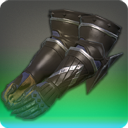 HANDS
GLA MRD PLD WAR DRK GNB LV. 60
ITEM LEVEL 160DEFENSE: 229MAGIC DEFENSE: 229VALERIAN TERROR KNIGHT'S GAUNTLETSHANDS
GLA MRD PLD WAR DRK GNB LV. 60
ITEM LEVEL 160STRENGTH +44
VITALITY +42
DIRECT HIT RATE +35
TENACITY +25STRENGTH +44
VITALITY +42
DIRECT HIT RATE +35
TENACITY +25STRENGTH +44
VITALITY +42
DIRECT HIT RATE +35
TENACITY +25VALERIAN TERROR KNIGHT'S GAUNTLETSHANDS
GLA MRD PLD WAR DRK GNB LV. 60
ITEM LEVEL 160REPAIR/MELDING/DESYNTHESIS: ARMORERDYEABLE: NOUNIQUE
UNTRADEABLEFIELD COMMANDER'S GLOVES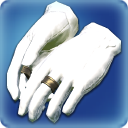 HANDS
ALL CLASSES LV. 60
ITEM LEVEL 160DEFENSE: 92MAGIC DEFENSE: 160FIELD COMMANDER'S GLOVESHANDS
ALL CLASSES LV. 60
ITEM LEVEL 160STRENGTH +39
DEXTERITY +39
VITALITY +37
INTELLIGENCE +39
MIND +39
PIETY +28STRENGTH +39
DEXTERITY +39
VITALITY +37
INTELLIGENCE +39
MIND +39
PIETY +28STRENGTH +39
DEXTERITY +39
VITALITY +37
INTELLIGENCE +39
MIND +39
PIETY +28FIELD COMMANDER'S GLOVESHANDS
ALL CLASSES LV. 60
ITEM LEVEL 160REPAIR/MELDING/DESYNTHESIS: WEAVERDYEABLE: NOUNIQUE
UNTRADEABLEMISTFALL GAUNTLETS OF FENDING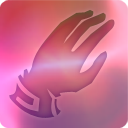 HANDS
GLA MRD PLD WAR DRK GNB LV. 60
ITEM LEVEL 160DEFENSE: 229MAGIC DEFENSE: 229MISTFALL GAUNTLETS OF FENDINGHANDS
GLA MRD PLD WAR DRK GNB LV. 60
ITEM LEVEL 160STRENGTH +44
VITALITY +42
THIS ITEM MAY HAVE UP TO 4 RANDOM ADDITIONAL BONUS STATS.STRENGTH +44
VITALITY +42
THIS ITEM MAY HAVE UP TO 4 RANDOM ADDITIONAL BONUS STATS.STRENGTH +44
VITALITY +42
THIS ITEM MAY HAVE UP TO 4 RANDOM ADDITIONAL BONUS STATS.MISTFALL GAUNTLETS OF FENDINGHANDS
GLA MRD PLD WAR DRK GNB LV. 60
ITEM LEVEL 160REPAIR/MELDING/DESYNTHESIS: ARMORERDYEABLE: NOUNTRADEABLEYASHA KOTE OF FENDING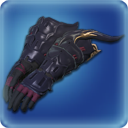 HANDS
GLA MRD PLD WAR DRK GNB LV. 60
ITEM LEVEL 170DEFENSE: 243MAGIC DEFENSE: 243YASHA KOTE OF FENDINGHANDS
GLA MRD PLD WAR DRK GNB LV. 60
ITEM LEVEL 170STRENGTH +46
VITALITY +45
TENACITY +39
DIRECT HIT RATE +27STRENGTH +46
VITALITY +45
TENACITY +39
DIRECT HIT RATE +27STRENGTH +46
VITALITY +45
TENACITY +39
DIRECT HIT RATE +27YASHA KOTE OF FENDINGHANDS
GLA MRD PLD WAR DRK GNB LV. 60
ITEM LEVEL 170REPAIR/MELDING/DESYNTHESIS: ARMORERDYEABLE: NOUNIQUE
UNTRADEABLEADAMANTITE VAMBRACES OF FENDING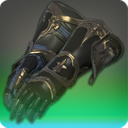 HANDS
GLA MRD PLD WAR DRK GNB LV. 60
ITEM LEVEL 180DEFENSE: 232 ( 257)MAGIC DEFENSE: 232 ( 257)ADAMANTITE VAMBRACES OF FENDINGHANDS
GLA MRD PLD WAR DRK GNB LV. 60
ITEM LEVEL 180STRENGTH +43 ( +48)
VITALITY +43 ( +48)
CRITICAL HIT +38 ( +42)
DIRECT HIT RATE +27 ( +30)STRENGTH +43 ( +48)
VITALITY +43 ( +48)
CRITICAL HIT +38 ( +42)
DIRECT HIT RATE +27 ( +30)STRENGTH +43 ( +48)
VITALITY +43 ( +48)
CRITICAL HIT +38 ( +42)
DIRECT HIT RATE +27 ( +30)ADAMANTITE VAMBRACES OF FENDINGHANDS
GLA MRD PLD WAR DRK GNB LV. 60
ITEM LEVEL 180REPAIR/MELDING/DESYNTHESIS: ARMORERDYEABLE: YESASURAN KOTE OF FENDING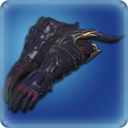 HANDS
GLA MRD PLD WAR DRK GNB LV. 60
ITEM LEVEL 180DEFENSE: 257MAGIC DEFENSE: 257ASURAN KOTE OF FENDINGHANDS
GLA MRD PLD WAR DRK GNB LV. 60
ITEM LEVEL 180STRENGTH +48
VITALITY +48
TENACITY +42
DIRECT HIT RATE +30STRENGTH +48
VITALITY +48
TENACITY +42
DIRECT HIT RATE +30STRENGTH +48
VITALITY +48
TENACITY +42
DIRECT HIT RATE +30ASURAN KOTE OF FENDINGHANDS
GLA MRD PLD WAR DRK GNB LV. 60
ITEM LEVEL 180REPAIR/MELDING/DESYNTHESIS: ARMORERDYEABLE: YESUNIQUE
UNTRADEABLEGAUNTLETS OF THE BEHEMOTH KING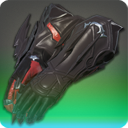 HANDS
GLA MRD PLD WAR DRK GNB LV. 60
ITEM LEVEL 180DEFENSE: 257MAGIC DEFENSE: 257GAUNTLETS OF THE BEHEMOTH KINGHANDS
GLA MRD PLD WAR DRK GNB LV. 60
ITEM LEVEL 180STRENGTH +48
VITALITY +48
CRITICAL HIT +42
SKILL SPEED +30STRENGTH +48
VITALITY +48
CRITICAL HIT +42
SKILL SPEED +30STRENGTH +48
VITALITY +48
CRITICAL HIT +42
SKILL SPEED +30GAUNTLETS OF THE BEHEMOTH KINGHANDS
GLA MRD PLD WAR DRK GNB LV. 60
ITEM LEVEL 180REPAIR/MELDING/DESYNTHESIS: ARMORERDYEABLE: YESUNIQUE
UNTRADEABLEDEEPMIST VAMBRACES OF FENDING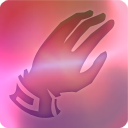 HANDS
GLA MRD PLD WAR DRK GNB LV. 60
ITEM LEVEL 180DEFENSE: 257MAGIC DEFENSE: 257DEEPMIST VAMBRACES OF FENDINGHANDS
GLA MRD PLD WAR DRK GNB LV. 60
ITEM LEVEL 180STRENGTH +48
VITALITY +48
THIS ITEM MAY HAVE UP TO 4 RANDOM ADDITIONAL BONUS STATS.STRENGTH +48
VITALITY +48
THIS ITEM MAY HAVE UP TO 4 RANDOM ADDITIONAL BONUS STATS.STRENGTH +48
VITALITY +48
THIS ITEM MAY HAVE UP TO 4 RANDOM ADDITIONAL BONUS STATS.DEEPMIST VAMBRACES OF FENDINGHANDS
GLA MRD PLD WAR DRK GNB LV. 60
ITEM LEVEL 180REPAIR/MELDING/DESYNTHESIS: ARMORERDYEABLE: NOUNTRADEABLEGLOVES OF THE DEFIANT DUELIST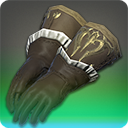 HANDS
GLA MRD PLD WAR DRK GNB LV. 60
ITEM LEVEL 185DEFENSE: 269MAGIC DEFENSE: 269GLOVES OF THE DEFIANT DUELISTHANDS
GLA MRD PLD WAR DRK GNB LV. 60
ITEM LEVEL 185STRENGTH +50
VITALITY +51
CRITICAL HIT +45
SKILL SPEED +31STRENGTH +50
VITALITY +51
CRITICAL HIT +45
SKILL SPEED +31STRENGTH +50
VITALITY +51
CRITICAL HIT +45
SKILL SPEED +31GLOVES OF THE DEFIANT DUELISTHANDS
GLA MRD PLD WAR DRK GNB LV. 60
ITEM LEVEL 185REPAIR/MELDING/DESYNTHESIS: LEATHERWORKERDYEABLE: NOUNIQUE
UNTRADEABLESKY PIRATE'S GAUNTLETS OF FENDING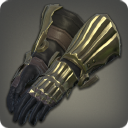 HANDS
GLA MRD PLD WAR DRK GNB LV. 60
ITEM LEVEL 185DEFENSE: 242 ( 269)MAGIC DEFENSE: 242 ( 269)SKY PIRATE'S GAUNTLETS OF FENDINGHANDS
GLA MRD PLD WAR DRK GNB LV. 60
ITEM LEVEL 185STRENGTH +45 ( +50)
VITALITY +46 ( +51)
TENACITY +40 ( +45)
DIRECT HIT RATE +28 ( +31)STRENGTH +45 ( +50)
VITALITY +46 ( +51)
TENACITY +40 ( +45)
DIRECT HIT RATE +28 ( +31)STRENGTH +45 ( +50)
VITALITY +46 ( +51)
TENACITY +40 ( +45)
DIRECT HIT RATE +28 ( +31)SKY PIRATE'S GAUNTLETS OF FENDINGHANDS
GLA MRD PLD WAR DRK GNB LV. 60
ITEM LEVEL 185REPAIR/MELDING/DESYNTHESIS: ARMORERDYEABLE: YESPROTOTYPE GORDIAN GAUNTLETS OF FENDING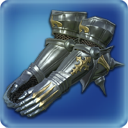 HANDS
GLA MRD PLD WAR DRK GNB LV. 60
ITEM LEVEL 190DEFENSE: 280MAGIC DEFENSE: 280PROTOTYPE GORDIAN GAUNTLETS OF FENDINGHANDS
GLA MRD PLD WAR DRK GNB LV. 60
ITEM LEVEL 190STRENGTH +53
VITALITY +54
TENACITY +47
DIRECT HIT RATE +33STRENGTH +53
VITALITY +54
TENACITY +47
DIRECT HIT RATE +33STRENGTH +53
VITALITY +54
TENACITY +47
DIRECT HIT RATE +33PROTOTYPE GORDIAN GAUNTLETS OF FENDINGHANDS
GLA MRD PLD WAR DRK GNB LV. 60
ITEM LEVEL 190REPAIR/MELDING/DESYNTHESIS: ARMORERDYEABLE: NOUNIQUE
UNTRADEABLEDRAVANIAN GAUNTLETS OF FENDING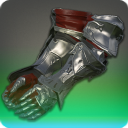 HANDS
GLA MRD PLD WAR DRK GNB LV. 60
ITEM LEVEL 195DEFENSE: 292MAGIC DEFENSE: 292DRAVANIAN GAUNTLETS OF FENDINGHANDS
GLA MRD PLD WAR DRK GNB LV. 60
ITEM LEVEL 195STRENGTH +55
VITALITY +57
DIRECT HIT RATE +50
DETERMINATION +34STRENGTH +55
VITALITY +57
DIRECT HIT RATE +50
DETERMINATION +34STRENGTH +55
VITALITY +57
DIRECT HIT RATE +50
DETERMINATION +34DRAVANIAN GAUNTLETS OF FENDINGHANDS
GLA MRD PLD WAR DRK GNB LV. 60
ITEM LEVEL 195REPAIR/MELDING/DESYNTHESIS: ARMORERDYEABLE: NOUNIQUE
UNTRADEABLEANTIQUATED CREED GAUNTLETS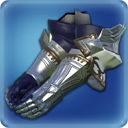 HANDS
PLD LV. 60
ITEM LEVEL 200DEFENSE: 303MAGIC DEFENSE: 303ANTIQUATED CREED GAUNTLETSHANDS
PLD LV. 60
ITEM LEVEL 200STRENGTH +57
VITALITY +60
CRITICAL HIT +53
SKILL SPEED +37STRENGTH +57
VITALITY +60
CRITICAL HIT +53
SKILL SPEED +37STRENGTH +57
VITALITY +60
CRITICAL HIT +53
SKILL SPEED +37ANTIQUATED CREED GAUNTLETSHANDS
PLD LV. 60
ITEM LEVEL 200REPAIR/MELDING/DESYNTHESIS: ARMORERDYEABLE: NOUNIQUE
UNTRADEABLEVOID ARK GAUNTLETS OF FENDING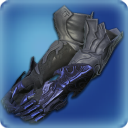 HANDS
GLA MRD PLD WAR DRK GNB LV. 60
ITEM LEVEL 200DEFENSE: 303MAGIC DEFENSE: 303VOID ARK GAUNTLETS OF FENDINGHANDS
GLA MRD PLD WAR DRK GNB LV. 60
ITEM LEVEL 200STRENGTH +57
VITALITY +60
CRITICAL HIT +53
DIRECT HIT RATE +37STRENGTH +57
VITALITY +60
CRITICAL HIT +53
DIRECT HIT RATE +37STRENGTH +57
VITALITY +60
CRITICAL HIT +53
DIRECT HIT RATE +37VOID ARK GAUNTLETS OF FENDINGHANDS
GLA MRD PLD WAR DRK GNB LV. 60
ITEM LEVEL 200REPAIR/MELDING/DESYNTHESIS: ARMORERDYEABLE: NOUNIQUE
UNTRADEABLEHALONE'S GAUNTLETS OF FENDING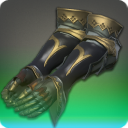 HANDS
GLA MRD PLD WAR DRK GNB LV. 60
ITEM LEVEL 205DEFENSE: 314MAGIC DEFENSE: 314HALONE'S GAUNTLETS OF FENDINGHANDS
GLA MRD PLD WAR DRK GNB LV. 60
ITEM LEVEL 205STRENGTH +60
VITALITY +63
DETERMINATION +53
CRITICAL HIT +39STRENGTH +60
VITALITY +63
DETERMINATION +53
CRITICAL HIT +39STRENGTH +60
VITALITY +63
DETERMINATION +53
CRITICAL HIT +39HALONE'S GAUNTLETS OF FENDINGHANDS
GLA MRD PLD WAR DRK GNB LV. 60
ITEM LEVEL 205REPAIR/MELDING/DESYNTHESIS: ARMORERDYEABLE: YESUNIQUE
UNTRADEABLEGORDIAN GAUNTLETS OF FENDING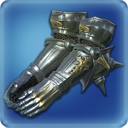 HANDS
GLA MRD PLD WAR DRK GNB LV. 60
ITEM LEVEL 210DEFENSE: 326MAGIC DEFENSE: 326GORDIAN GAUNTLETS OF FENDINGHANDS
GLA MRD PLD WAR DRK GNB LV. 60
ITEM LEVEL 210STRENGTH +62
VITALITY +66
DIRECT HIT RATE +58
TENACITY +41STRENGTH +62
VITALITY +66
DIRECT HIT RATE +58
TENACITY +41STRENGTH +62
VITALITY +66
DIRECT HIT RATE +58
TENACITY +41GORDIAN GAUNTLETS OF FENDINGHANDS
GLA MRD PLD WAR DRK GNB LV. 60
ITEM LEVEL 210REPAIR/MELDING/DESYNTHESIS: ARMORERDYEABLE: YESUNIQUE
UNTRADEABLECREED GAUNTLETS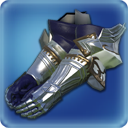 HANDS
PLD LV. 60
ITEM LEVEL 210DEFENSE: 326MAGIC DEFENSE: 326CREED GAUNTLETSHANDS
PLD LV. 60
ITEM LEVEL 210STRENGTH +62
VITALITY +66
CRITICAL HIT +58
SKILL SPEED +41STRENGTH +62
VITALITY +66
CRITICAL HIT +58
SKILL SPEED +41STRENGTH +62
VITALITY +66
CRITICAL HIT +58
SKILL SPEED +41CREED GAUNTLETSHANDS
PLD LV. 60
ITEM LEVEL 210REPAIR/MELDING/DESYNTHESIS: ARMORERDYEABLE: YESUNIQUE
UNTRADEABLEMISTBREAK GAUNTLETS OF FENDING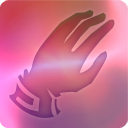 HANDS
GLA MRD PLD WAR DRK GNB LV. 60
ITEM LEVEL 210DEFENSE: 326MAGIC DEFENSE: 326MISTBREAK GAUNTLETS OF FENDINGHANDS
GLA MRD PLD WAR DRK GNB LV. 60
ITEM LEVEL 210STRENGTH +62
VITALITY +66
THIS ITEM MAY HAVE UP TO 4 RANDOM ADDITIONAL BONUS STATS.STRENGTH +62
VITALITY +66
THIS ITEM MAY HAVE UP TO 4 RANDOM ADDITIONAL BONUS STATS.STRENGTH +62
VITALITY +66
THIS ITEM MAY HAVE UP TO 4 RANDOM ADDITIONAL BONUS STATS.MISTBREAK GAUNTLETS OF FENDINGHANDS
GLA MRD PLD WAR DRK GNB LV. 60
ITEM LEVEL 210REPAIR/MELDING/DESYNTHESIS: ARMORERDYEABLE: NOUNTRADEABLEBERSERKER'S ARMGUARDS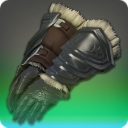 HANDS
GLA MRD PLD WAR DRK GNB LV. 60
ITEM LEVEL 215DEFENSE: 327MAGIC DEFENSE: 327BERSERKER'S ARMGUARDSHANDS
GLA MRD PLD WAR DRK GNB LV. 60
ITEM LEVEL 215STRENGTH +65
VITALITY +69
DETERMINATION +57
DIRECT HIT RATE +42STRENGTH +65
VITALITY +69
DETERMINATION +57
DIRECT HIT RATE +42STRENGTH +65
VITALITY +69
DETERMINATION +57
DIRECT HIT RATE +42BERSERKER'S ARMGUARDSHANDS
GLA MRD PLD WAR DRK GNB LV. 60
ITEM LEVEL 215REPAIR/MELDING/DESYNTHESIS: ARMORERDYEABLE: NOUNIQUE
UNTRADEABLEPROTOTYPE MIDAN GAUNTLETS OF FENDING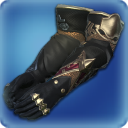 HANDS
GLA MRD PLD WAR DRK GNB LV. 60
ITEM LEVEL 220DEFENSE: 329MAGIC DEFENSE: 329PROTOTYPE MIDAN GAUNTLETS OF FENDINGHANDS
GLA MRD PLD WAR DRK GNB LV. 60
ITEM LEVEL 220STRENGTH +68
VITALITY +73
TENACITY +62
DIRECT HIT RATE +43STRENGTH +68
VITALITY +73
TENACITY +62
DIRECT HIT RATE +43STRENGTH +68
VITALITY +73
TENACITY +62
DIRECT HIT RATE +43PROTOTYPE MIDAN GAUNTLETS OF FENDINGHANDS
GLA MRD PLD WAR DRK GNB LV. 60
ITEM LEVEL 220REPAIR/MELDING/DESYNTHESIS: ARMORERDYEABLE: NOUNIQUE
UNTRADEABLEHIGH MYTHRITE GAUNTLETS OF FENDING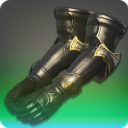 HANDS
GLA MRD PLD WAR DRK GNB LV. 60
ITEM LEVEL 220DEFENSE: 296 ( 329)MAGIC DEFENSE: 296 ( 329)HIGH MYTHRITE GAUNTLETS OF FENDINGHANDS
GLA MRD PLD WAR DRK GNB LV. 60
ITEM LEVEL 220STRENGTH +61 ( +68)
VITALITY +66 ( +73)
DETERMINATION +53 ( +59)
SKILL SPEED +39 ( +43)STRENGTH +61 ( +68)
VITALITY +66 ( +73)
DETERMINATION +53 ( +59)
SKILL SPEED +39 ( +43)STRENGTH +61 ( +68)
VITALITY +66 ( +73)
DETERMINATION +53 ( +59)
SKILL SPEED +39 ( +43)HIGH MYTHRITE GAUNTLETS OF FENDINGHANDS
GLA MRD PLD WAR DRK GNB LV. 60
ITEM LEVEL 220REPAIR/MELDING/DESYNTHESIS: ARMORERDYEABLE: YESVALKYRIE'S GLOVES OF FENDING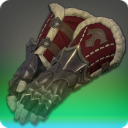 HANDS
GLA MRD PLD WAR DRK GNB LV. 60
ITEM LEVEL 225DEFENSE: 330MAGIC DEFENSE: 330VALKYRIE'S GLOVES OF FENDINGHANDS
GLA MRD PLD WAR DRK GNB LV. 60
ITEM LEVEL 225STRENGTH +71
VITALITY +77
TENACITY +63
CRITICAL HIT +44STRENGTH +71
VITALITY +77
TENACITY +63
CRITICAL HIT +44STRENGTH +71
VITALITY +77
TENACITY +63
CRITICAL HIT +44VALKYRIE'S GLOVES OF FENDINGHANDS
GLA MRD PLD WAR DRK GNB LV. 60
ITEM LEVEL 225REPAIR/MELDING/DESYNTHESIS: LEATHERWORKERDYEABLE: NOUNIQUE
UNTRADEABLEHELLFIRE GAUNTLETS OF FENDING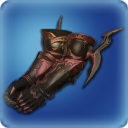 HANDS
GLA MRD PLD WAR DRK GNB LV. 60
ITEM LEVEL 230DEFENSE: 332MAGIC DEFENSE: 332HELLFIRE GAUNTLETS OF FENDINGHANDS
GLA MRD PLD WAR DRK GNB LV. 60
ITEM LEVEL 230STRENGTH +75
VITALITY +81
DIRECT HIT RATE +65
TENACITY +46STRENGTH +75
VITALITY +81
DIRECT HIT RATE +65
TENACITY +46STRENGTH +75
VITALITY +81
DIRECT HIT RATE +65
TENACITY +46HELLFIRE GAUNTLETS OF FENDINGHANDS
GLA MRD PLD WAR DRK GNB LV. 60
ITEM LEVEL 230REPAIR/MELDING/DESYNTHESIS: ARMORERDYEABLE: NOUNIQUE
UNTRADEABLEYAFAEMI GAUNTLETS OF FENDING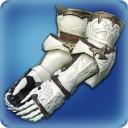 HANDS
GLA MRD PLD WAR DRK GNB LV. 60
ITEM LEVEL 230DEFENSE: 332MAGIC DEFENSE: 332YAFAEMI GAUNTLETS OF FENDINGHANDS
GLA MRD PLD WAR DRK GNB LV. 60
ITEM LEVEL 230STRENGTH +75
VITALITY +81
SKILL SPEED +65
DETERMINATION +44STRENGTH +75
VITALITY +81
SKILL SPEED +65
DETERMINATION +44STRENGTH +75
VITALITY +81
SKILL SPEED +65
DETERMINATION +44YAFAEMI GAUNTLETS OF FENDINGHANDS
GLA MRD PLD WAR DRK GNB LV. 60
ITEM LEVEL 230REPAIR/MELDING/DESYNTHESIS: ARMORERDYEABLE: NOUNIQUE
UNTRADEABLETHE HANDS OF THE GOLDEN WOLF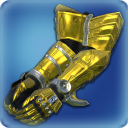 HANDS
GLA PLD LV. 60
ITEM LEVEL 235DEFENSE: 333MAGIC DEFENSE: 333THE HANDS OF THE GOLDEN WOLFHANDS
GLA PLD LV. 60
ITEM LEVEL 235STRENGTH +78
VITALITY +84
CRITICAL HIT +67
SKILL SPEED +47STRENGTH +78
VITALITY +84
CRITICAL HIT +67
SKILL SPEED +47STRENGTH +78
VITALITY +84
CRITICAL HIT +67
SKILL SPEED +47THE HANDS OF THE GOLDEN WOLFHANDS
GLA PLD LV. 60
ITEM LEVEL 235REPAIR/MELDING/DESYNTHESIS: ARMORERDYEABLE: YESUNIQUE
UNTRADEABLESUNSTREAK GAUNTLETS OF FENDING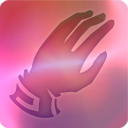 HANDS
GLA MRD PLD WAR DRK GNB LV. 60
ITEM LEVEL 235DEFENSE: 333MAGIC DEFENSE: 333SUNSTREAK GAUNTLETS OF FENDINGHANDS
GLA MRD PLD WAR DRK GNB LV. 60
ITEM LEVEL 235STRENGTH +78
VITALITY +84
THIS ITEM MAY HAVE UP TO 4 RANDOM ADDITIONAL BONUS STATS.STRENGTH +78
VITALITY +84
THIS ITEM MAY HAVE UP TO 4 RANDOM ADDITIONAL BONUS STATS.STRENGTH +78
VITALITY +84
THIS ITEM MAY HAVE UP TO 4 RANDOM ADDITIONAL BONUS STATS.SUNSTREAK GAUNTLETS OF FENDINGHANDS
GLA MRD PLD WAR DRK GNB LV. 60
ITEM LEVEL 235REPAIR/MELDING/DESYNTHESIS: ARMORERDYEABLE: NOUNTRADEABLEAUGMENTED HELLFIRE GAUNTLETS OF FENDING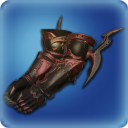 HANDS
GLA MRD PLD WAR DRK GNB LV. 60
ITEM LEVEL 240DEFENSE: 335MAGIC DEFENSE: 335AUGMENTED HELLFIRE GAUNTLETS OF FENDINGHANDS
GLA MRD PLD WAR DRK GNB LV. 60
ITEM LEVEL 240STRENGTH +81
VITALITY +88
DIRECT HIT RATE +69
TENACITY +48STRENGTH +81
VITALITY +88
DIRECT HIT RATE +69
TENACITY +48STRENGTH +81
VITALITY +88
DIRECT HIT RATE +69
TENACITY +48AUGMENTED HELLFIRE GAUNTLETS OF FENDINGHANDS
GLA MRD PLD WAR DRK GNB LV. 60
ITEM LEVEL 240REPAIR/MELDING/DESYNTHESIS: ARMORERDYEABLE: YESUNIQUE
UNTRADEABLEMIDAN GAUNTLETS OF FENDING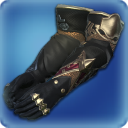 HANDS
GLA MRD PLD WAR DRK GNB LV. 60
ITEM LEVEL 240DEFENSE: 335MAGIC DEFENSE: 335MIDAN GAUNTLETS OF FENDINGHANDS
GLA MRD PLD WAR DRK GNB LV. 60
ITEM LEVEL 240STRENGTH +81
VITALITY +88
SKILL SPEED +69
DIRECT HIT RATE +48STRENGTH +81
VITALITY +88
SKILL SPEED +69
DIRECT HIT RATE +48STRENGTH +81
VITALITY +88
SKILL SPEED +69
DIRECT HIT RATE +48MIDAN GAUNTLETS OF FENDINGHANDS
GLA MRD PLD WAR DRK GNB LV. 60
ITEM LEVEL 240REPAIR/MELDING/DESYNTHESIS: ARMORERDYEABLE: YESUNIQUE
UNTRADEABLEFILIBUSTER'S GAUNTLETS OF FENDING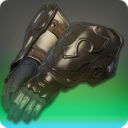 HANDS
GLA MRD PLD WAR DRK GNB LV. 60
ITEM LEVEL 245DEFENSE: 336MAGIC DEFENSE: 336FILIBUSTER'S GAUNTLETS OF FENDINGHANDS
GLA MRD PLD WAR DRK GNB LV. 60
ITEM LEVEL 245STRENGTH +85
VITALITY +93
DETERMINATION +67
DIRECT HIT RATE +49STRENGTH +85
VITALITY +93
DETERMINATION +67
DIRECT HIT RATE +49STRENGTH +85
VITALITY +93
DETERMINATION +67
DIRECT HIT RATE +49FILIBUSTER'S GAUNTLETS OF FENDINGHANDS
GLA MRD PLD WAR DRK GNB LV. 60
ITEM LEVEL 245REPAIR/MELDING/DESYNTHESIS: ARMORERDYEABLE: NOUNIQUE
UNTRADEABLEPROTOTYPE ALEXANDRIAN GAUNTLETS OF FENDING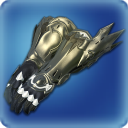 HANDS
GLA MRD PLD WAR DRK GNB LV. 60
ITEM LEVEL 250DEFENSE: 337MAGIC DEFENSE: 337PROTOTYPE ALEXANDRIAN GAUNTLETS OF FENDINGHANDS
GLA MRD PLD WAR DRK GNB LV. 60
ITEM LEVEL 250STRENGTH +89
VITALITY +98
DETERMINATION +69
DIRECT HIT RATE +51STRENGTH +89
VITALITY +98
DETERMINATION +69
DIRECT HIT RATE +51STRENGTH +89
VITALITY +98
DETERMINATION +69
DIRECT HIT RATE +51PROTOTYPE ALEXANDRIAN GAUNTLETS OF FENDINGHANDS
GLA MRD PLD WAR DRK GNB LV. 60
ITEM LEVEL 250REPAIR/MELDING/DESYNTHESIS: ARMORERDYEABLE: NOUNIQUE
UNTRADEABLEHEAVY METAL GAUNTLETS OF FENDING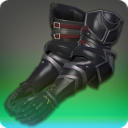 HANDS
GLA MRD PLD WAR DRK GNB LV. 60
ITEM LEVEL 250DEFENSE: 304 ( 337)MAGIC DEFENSE: 304 ( 337)HEAVY METAL GAUNTLETS OF FENDINGHANDS
GLA MRD PLD WAR DRK GNB LV. 60
ITEM LEVEL 250STRENGTH +80 ( +89)
VITALITY +88 ( +98)
DIRECT HIT RATE +65 ( +72)
CRITICAL HIT +45 ( +51)STRENGTH +80 ( +89)
VITALITY +88 ( +98)
DIRECT HIT RATE +65 ( +72)
CRITICAL HIT +45 ( +51)STRENGTH +80 ( +89)
VITALITY +88 ( +98)
DIRECT HIT RATE +65 ( +72)
CRITICAL HIT +45 ( +51)HEAVY METAL GAUNTLETS OF FENDINGHANDS
GLA MRD PLD WAR DRK GNB LV. 60
ITEM LEVEL 250REPAIR/MELDING/DESYNTHESIS: ARMORERDYEABLE: YESSKY RAT HOOK OF FENDING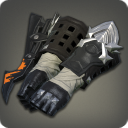 HANDS
GLA MRD PLD WAR DRK GNB LV. 60
ITEM LEVEL 255DEFENSE: 305 ( 339)MAGIC DEFENSE: 305 ( 339)SKY RAT HOOK OF FENDINGHANDS
GLA MRD PLD WAR DRK GNB LV. 60
ITEM LEVEL 255STRENGTH +83 ( +92)
VITALITY +92 ( +102)
DETERMINATION +64 ( +71)
DIRECT HIT RATE +47 ( +52)STRENGTH +83 ( +92)
VITALITY +92 ( +102)
DETERMINATION +64 ( +71)
DIRECT HIT RATE +47 ( +52)STRENGTH +83 ( +92)
VITALITY +92 ( +102)
DETERMINATION +64 ( +71)
DIRECT HIT RATE +47 ( +52)SKY RAT HOOK OF FENDINGHANDS
GLA MRD PLD WAR DRK GNB LV. 60
ITEM LEVEL 255REPAIR/MELDING/DESYNTHESIS: ARMORERDYEABLE: YESHIGH STEEL ARMGUARDS OF FENDING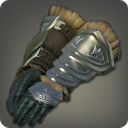 HANDS
GLA MRD PLD WAR DRK GNB LV. 60
ITEM LEVEL 255DEFENSE: 305 ( 339)MAGIC DEFENSE: 305 ( 339)HIGH STEEL ARMGUARDS OF FENDINGHANDS
GLA MRD PLD WAR DRK GNB LV. 60
ITEM LEVEL 255STRENGTH +83 ( +92)
VITALITY +92 ( +102)
TENACITY +67 ( +74)
SKILL SPEED +47 ( +52)STRENGTH +83 ( +92)
VITALITY +92 ( +102)
TENACITY +67 ( +74)
SKILL SPEED +47 ( +52)STRENGTH +83 ( +92)
VITALITY +92 ( +102)
TENACITY +67 ( +74)
SKILL SPEED +47 ( +52)HIGH STEEL ARMGUARDS OF FENDINGHANDS
GLA MRD PLD WAR DRK GNB LV. 60
ITEM LEVEL 255REPAIR/MELDING/DESYNTHESIS: ARMORERDYEABLE: YESSHIRE CUSTODIAN'S GAUNTLETS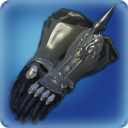 HANDS
GLA MRD PLD WAR DRK GNB LV. 60
ITEM LEVEL 260DEFENSE: 340MAGIC DEFENSE: 340SHIRE CUSTODIAN'S GAUNTLETSHANDS
GLA MRD PLD WAR DRK GNB LV. 60
ITEM LEVEL 260STRENGTH +96
VITALITY +107
SKILL SPEED +76
TENACITY +53STRENGTH +96
VITALITY +107
SKILL SPEED +76
TENACITY +53STRENGTH +96
VITALITY +107
SKILL SPEED +76
TENACITY +53SHIRE CUSTODIAN'S GAUNTLETSHANDS
GLA MRD PLD WAR DRK GNB LV. 60
ITEM LEVEL 260REPAIR/MELDING/DESYNTHESIS: ARMORERDYEABLE: NOUNIQUE
UNTRADEABLEDIABOLIC GAUNTLETS OF FENDING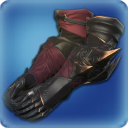 HANDS
GLA MRD PLD WAR DRK GNB LV. 60
ITEM LEVEL 260DEFENSE: 340MAGIC DEFENSE: 340DIABOLIC GAUNTLETS OF FENDINGHANDS
GLA MRD PLD WAR DRK GNB LV. 60
ITEM LEVEL 260STRENGTH +96
VITALITY +107
CRITICAL HIT +76
DIRECT HIT RATE +53STRENGTH +96
VITALITY +107
CRITICAL HIT +76
DIRECT HIT RATE +53STRENGTH +96
VITALITY +107
CRITICAL HIT +76
DIRECT HIT RATE +53DIABOLIC GAUNTLETS OF FENDINGHANDS
GLA MRD PLD WAR DRK GNB LV. 60
ITEM LEVEL 260REPAIR/MELDING/DESYNTHESIS: ARMORERDYEABLE: NOUNIQUE
UNTRADEABLESUNBURST GAUNTLETS OF FENDING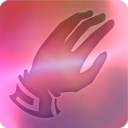 HANDS
GLA MRD PLD WAR DRK GNB LV. 60
ITEM LEVEL 265DEFENSE: 342MAGIC DEFENSE: 342SUNBURST GAUNTLETS OF FENDINGHANDS
GLA MRD PLD WAR DRK GNB LV. 60
ITEM LEVEL 265STRENGTH +100
VITALITY +112
THIS ITEM MAY HAVE UP TO 4 RANDOM ADDITIONAL BONUS STATS.STRENGTH +100
VITALITY +112
THIS ITEM MAY HAVE UP TO 4 RANDOM ADDITIONAL BONUS STATS.STRENGTH +100
VITALITY +112
THIS ITEM MAY HAVE UP TO 4 RANDOM ADDITIONAL BONUS STATS.SUNBURST GAUNTLETS OF FENDINGHANDS
GLA MRD PLD WAR DRK GNB LV. 60
ITEM LEVEL 265REPAIR/MELDING/DESYNTHESIS: ARMORERDYEABLE: NOUNTRADEABLEAUGMENTED SHIRE CUSTODIAN'S GAUNTLETS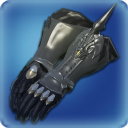 HANDS
GLA MRD PLD WAR DRK GNB LV. 60
ITEM LEVEL 270DEFENSE: 343MAGIC DEFENSE: 343AUGMENTED SHIRE CUSTODIAN'S GAUNTLETSHANDS
GLA MRD PLD WAR DRK GNB LV. 60
ITEM LEVEL 270STRENGTH +104
VITALITY +117
SKILL SPEED +79
TENACITY +55STRENGTH +104
VITALITY +117
SKILL SPEED +79
TENACITY +55STRENGTH +104
VITALITY +117
SKILL SPEED +79
TENACITY +55AUGMENTED SHIRE CUSTODIAN'S GAUNTLETSHANDS
GLA MRD PLD WAR DRK GNB LV. 60
ITEM LEVEL 270REPAIR/MELDING/DESYNTHESIS: ARMORERDYEABLE: YESUNIQUE
UNTRADEABLEALEXANDRIAN GAUNTLETS OF FENDING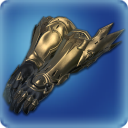 HANDS
GLA MRD PLD WAR DRK GNB LV. 60
ITEM LEVEL 270DEFENSE: 343MAGIC DEFENSE: 343ALEXANDRIAN GAUNTLETS OF FENDINGHANDS
GLA MRD PLD WAR DRK GNB LV. 60
ITEM LEVEL 270STRENGTH +104
VITALITY +117
DIRECT HIT RATE +79
DETERMINATION +53STRENGTH +104
VITALITY +117
DIRECT HIT RATE +79
DETERMINATION +53STRENGTH +104
VITALITY +117
DIRECT HIT RATE +79
DETERMINATION +53ALEXANDRIAN GAUNTLETS OF FENDINGHANDS
GLA MRD PLD WAR DRK GNB LV. 60
ITEM LEVEL 270REPAIR/MELDING/DESYNTHESIS: ARMORERDYEABLE: YESUNIQUE
UNTRADEABLEGHOST BARQUE GLOVES OF FENDING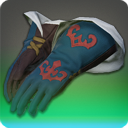 HANDS
GLA MRD PLD WAR DRK GNB LV. 61
ITEM LEVEL 260DEFENSE: 340MAGIC DEFENSE: 340GHOST BARQUE GLOVES OF FENDINGHANDS
GLA MRD PLD WAR DRK GNB LV. 61
ITEM LEVEL 260STRENGTH +96
VITALITY +107
SKILL SPEED +76
DETERMINATION +51STRENGTH +96
VITALITY +107
SKILL SPEED +76
DETERMINATION +51STRENGTH +96
VITALITY +107
SKILL SPEED +76
DETERMINATION +51GHOST BARQUE GLOVES OF FENDINGHANDS
GLA MRD PLD WAR DRK GNB LV. 61
ITEM LEVEL 260REPAIR/MELDING/DESYNTHESIS: LEATHERWORKERDYEABLE: YESUNIQUE
UNTRADEABLEHIGH STEEL GAUNTLETS OF FENDING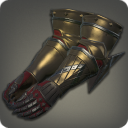 HANDS
GLA MRD PLD WAR DRK GNB LV. 62
ITEM LEVEL 265DEFENSE: 307 ( 342)MAGIC DEFENSE: 307 ( 342)HIGH STEEL GAUNTLETS OF FENDINGHANDS
GLA MRD PLD WAR DRK GNB LV. 62
ITEM LEVEL 265STRENGTH +90 ( +100)
VITALITY +101 ( +112)
SKILL SPEED +70 ( +77)
CRITICAL HIT +49 ( +54)STRENGTH +90 ( +100)
VITALITY +101 ( +112)
SKILL SPEED +70 ( +77)
CRITICAL HIT +49 ( +54)STRENGTH +90 ( +100)
VITALITY +101 ( +112)
SKILL SPEED +70 ( +77)
CRITICAL HIT +49 ( +54)HIGH STEEL GAUNTLETS OF FENDINGHANDS
GLA MRD PLD WAR DRK GNB LV. 62
ITEM LEVEL 265REPAIR/MELDING/DESYNTHESIS: ARMORERDYEABLE: YESSHISUI KOTE OF FENDING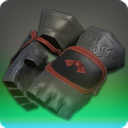 HANDS
GLA MRD PLD WAR DRK GNB LV. 63
ITEM LEVEL 270DEFENSE: 343MAGIC DEFENSE: 343SHISUI KOTE OF FENDINGHANDS
GLA MRD PLD WAR DRK GNB LV. 63
ITEM LEVEL 270STRENGTH +104
VITALITY +117
TENACITY +79
CRITICAL HIT +55STRENGTH +104
VITALITY +117
TENACITY +79
CRITICAL HIT +55STRENGTH +104
VITALITY +117
TENACITY +79
CRITICAL HIT +55SHISUI KOTE OF FENDINGHANDS
GLA MRD PLD WAR DRK GNB LV. 63
ITEM LEVEL 270REPAIR/MELDING/DESYNTHESIS: LEATHERWORKERDYEABLE: NOUNIQUE
UNTRADEABLEDOMAN IRON GAUNTLETS OF FENDING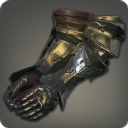 HANDS
GLA MRD PLD WAR DRK GNB LV. 64
ITEM LEVEL 273DEFENSE: 350 ( 389)MAGIC DEFENSE: 350 ( 389)DOMAN IRON GAUNTLETS OF FENDINGHANDS
GLA MRD PLD WAR DRK GNB LV. 64
ITEM LEVEL 273STRENGTH +96 ( +106)
VITALITY +108 ( +120)
SKILL SPEED +72 ( +80)
CRITICAL HIT +51 ( +56)STRENGTH +96 ( +106)
VITALITY +108 ( +120)
SKILL SPEED +72 ( +80)
CRITICAL HIT +51 ( +56)STRENGTH +96 ( +106)
VITALITY +108 ( +120)
SKILL SPEED +72 ( +80)
CRITICAL HIT +51 ( +56)DOMAN IRON GAUNTLETS OF FENDINGHANDS
GLA MRD PLD WAR DRK GNB LV. 64
ITEM LEVEL 273REPAIR/MELDING/DESYNTHESIS: ARMORERDYEABLE: YESNOMAD'S ARMGUARDS OF FENDING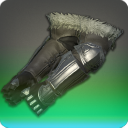 HANDS
GLA MRD PLD WAR DRK GNB LV. 65
ITEM LEVEL 276DEFENSE: 435MAGIC DEFENSE: 435NOMAD'S ARMGUARDS OF FENDINGHANDS
GLA MRD PLD WAR DRK GNB LV. 65
ITEM LEVEL 276STRENGTH +111
VITALITY +122
TENACITY +89
DETERMINATION +61STRENGTH +111
VITALITY +122
TENACITY +89
DETERMINATION +61STRENGTH +111
VITALITY +122
TENACITY +89
DETERMINATION +61NOMAD'S ARMGUARDS OF FENDINGHANDS
GLA MRD PLD WAR DRK GNB LV. 65
ITEM LEVEL 276REPAIR/MELDING/DESYNTHESIS: ARMORERDYEABLE: NOUNIQUE
UNTRADEABLEDOMAN STEEL GAUNTLETS OF FENDING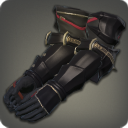 HANDS
GLA MRD PLD WAR DRK GNB LV. 66
ITEM LEVEL 279DEFENSE: 433 ( 482)MAGIC DEFENSE: 433 ( 482)DOMAN STEEL GAUNTLETS OF FENDINGHANDS
GLA MRD PLD WAR DRK GNB LV. 66
ITEM LEVEL 279STRENGTH +103 ( +114)
VITALITY +110 ( +122)
TENACITY +87 ( +97)
SKILL SPEED +61 ( +68)STRENGTH +103 ( +114)
VITALITY +110 ( +122)
TENACITY +87 ( +97)
SKILL SPEED +61 ( +68)STRENGTH +103 ( +114)
VITALITY +110 ( +122)
TENACITY +87 ( +97)
SKILL SPEED +61 ( +68)DOMAN STEEL GAUNTLETS OF FENDINGHANDS
GLA MRD PLD WAR DRK GNB LV. 66
ITEM LEVEL 279REPAIR/MELDING/DESYNTHESIS: ARMORERDYEABLE: YESYANXIAN KOTE OF FENDING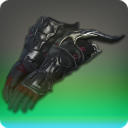 HANDS
GLA MRD PLD WAR DRK GNB LV. 67
ITEM LEVEL 282DEFENSE: 528MAGIC DEFENSE: 528YANXIAN KOTE OF FENDINGHANDS
GLA MRD PLD WAR DRK GNB LV. 67
ITEM LEVEL 282STRENGTH +117
VITALITY +123
SKILL SPEED +106
DETERMINATION +74STRENGTH +117
VITALITY +123
SKILL SPEED +106
DETERMINATION +74STRENGTH +117
VITALITY +123
SKILL SPEED +106
DETERMINATION +74YANXIAN KOTE OF FENDINGHANDS
GLA MRD PLD WAR DRK GNB LV. 67
ITEM LEVEL 282REPAIR/MELDING/DESYNTHESIS: ARMORERDYEABLE: NOUNIQUE
UNTRADEABLEGAZELLESKIN BRACERS OF FENDING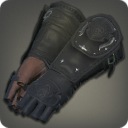 HANDS
GLA MRD PLD WAR DRK GNB LV. 68
ITEM LEVEL 285DEFENSE: 517 ( 574)MAGIC DEFENSE: 517 ( 574)GAZELLESKIN BRACERS OF FENDINGHANDS
GLA MRD PLD WAR DRK GNB LV. 68
ITEM LEVEL 285STRENGTH +109 ( +121)
VITALITY +112 ( +125)
TENACITY +104 ( +116)
CRITICAL HIT +73 ( +81)STRENGTH +109 ( +121)
VITALITY +112 ( +125)
TENACITY +104 ( +116)
CRITICAL HIT +73 ( +81)STRENGTH +109 ( +121)
VITALITY +112 ( +125)
TENACITY +104 ( +116)
CRITICAL HIT +73 ( +81)GAZELLESKIN BRACERS OF FENDINGHANDS
GLA MRD PLD WAR DRK GNB LV. 68
ITEM LEVEL 285REPAIR/MELDING/DESYNTHESIS: LEATHERWORKERDYEABLE: YESXENOBIAN GAUNTLETS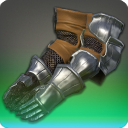 HANDS
GLA MRD PLD WAR DRK GNB LV. 69
ITEM LEVEL 288DEFENSE: 620MAGIC DEFENSE: 620XENOBIAN GAUNTLETSHANDS
GLA MRD PLD WAR DRK GNB LV. 69
ITEM LEVEL 288STRENGTH +124
VITALITY +126
DETERMINATION +127
TENACITY +89STRENGTH +124
VITALITY +126
DETERMINATION +127
TENACITY +89STRENGTH +124
VITALITY +126
DETERMINATION +127
TENACITY +89XENOBIAN GAUNTLETSHANDS
GLA MRD PLD WAR DRK GNB LV. 69
ITEM LEVEL 288REPAIR/MELDING/DESYNTHESIS: ARMORERDYEABLE: NOUNIQUE
UNTRADEABLEANTIQUATED CHIVALROUS GAUNTLETS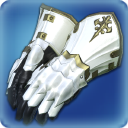 HANDS
PLD LV. 70
ITEM LEVEL 290DEFENSE: 651MAGIC DEFENSE: 651ANTIQUATED CHIVALROUS GAUNTLETSHANDS
PLD LV. 70
ITEM LEVEL 290STRENGTH +127
VITALITY +128
DETERMINATION +138
CRITICAL HIT +97STRENGTH +127
VITALITY +128
DETERMINATION +138
CRITICAL HIT +97STRENGTH +127
VITALITY +128
DETERMINATION +138
CRITICAL HIT +97ANTIQUATED CHIVALROUS GAUNTLETSHANDS
PLD LV. 70
ITEM LEVEL 290REPAIR/MELDING/DESYNTHESIS: ARMORERDYEABLE: NOUNIQUE
UNTRADEABLEARHAT KOTE OF FENDING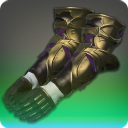 HANDS
GLA MRD PLD WAR DRK GNB LV. 70
ITEM LEVEL 300DEFENSE: 678MAGIC DEFENSE: 678ARHAT KOTE OF FENDINGHANDS
GLA MRD PLD WAR DRK GNB LV. 70
ITEM LEVEL 300STRENGTH +136
VITALITY +139
TENACITY +143
SKILL SPEED +100STRENGTH +136
VITALITY +139
TENACITY +143
SKILL SPEED +100STRENGTH +136
VITALITY +139
TENACITY +143
SKILL SPEED +100ARHAT KOTE OF FENDINGHANDS
GLA MRD PLD WAR DRK GNB LV. 70
ITEM LEVEL 300REPAIR/MELDING/DESYNTHESIS: ARMORERDYEABLE: NOUNIQUE
UNTRADEABLEALA MHIGAN FINGERLESS GLOVES OF FENDING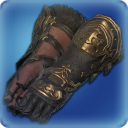 HANDS
GLA MRD PLD WAR DRK GNB LV. 70
ITEM LEVEL 310DEFENSE: 705MAGIC DEFENSE: 705ALA MHIGAN FINGERLESS GLOVES OF FENDINGHANDS
GLA MRD PLD WAR DRK GNB LV. 70
ITEM LEVEL 310STRENGTH +145
VITALITY +150
TENACITY +148
SKILL SPEED +103STRENGTH +145
VITALITY +150
TENACITY +148
SKILL SPEED +103STRENGTH +145
VITALITY +150
TENACITY +148
SKILL SPEED +103ALA MHIGAN FINGERLESS GLOVES OF FENDINGHANDS
GLA MRD PLD WAR DRK GNB LV. 70
ITEM LEVEL 310REPAIR/MELDING/DESYNTHESIS: LEATHERWORKERDYEABLE: YESUNIQUE
UNTRADEABLESKALLIC ARMGUARDS OF FENDING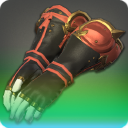 HANDS
GLA MRD PLD WAR DRK GNB LV. 70
ITEM LEVEL 315DEFENSE: 714MAGIC DEFENSE: 714SKALLIC ARMGUARDS OF FENDINGHANDS
GLA MRD PLD WAR DRK GNB LV. 70
ITEM LEVEL 315STRENGTH +149
VITALITY +155
DETERMINATION +149
CRITICAL HIT +104STRENGTH +149
VITALITY +155
DETERMINATION +149
CRITICAL HIT +104STRENGTH +149
VITALITY +155
DETERMINATION +149
CRITICAL HIT +104SKALLIC ARMGUARDS OF FENDINGHANDS
GLA MRD PLD WAR DRK GNB LV. 70
ITEM LEVEL 315REPAIR/MELDING/DESYNTHESIS: LEATHERWORKERDYEABLE: YESUNIQUE
UNTRADEABLECHROMITE GAUNTLETS OF FENDING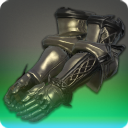 HANDS
GLA MRD PLD WAR DRK GNB LV. 70
ITEM LEVEL 320DEFENSE: 651 ( 723)MAGIC DEFENSE: 651 ( 723)CHROMITE GAUNTLETS OF FENDINGHANDS
GLA MRD PLD WAR DRK GNB LV. 70
ITEM LEVEL 320STRENGTH +138 ( +153)
VITALITY +144 ( +160)
CRITICAL HIT +135 ( +150)
SKILL SPEED +95 ( +105)STRENGTH +138 ( +153)
VITALITY +144 ( +160)
CRITICAL HIT +135 ( +150)
SKILL SPEED +95 ( +105)STRENGTH +138 ( +153)
VITALITY +144 ( +160)
CRITICAL HIT +135 ( +150)
SKILL SPEED +95 ( +105)CHROMITE GAUNTLETS OF FENDINGHANDS
GLA MRD PLD WAR DRK GNB LV. 70
ITEM LEVEL 320REPAIR/MELDING/DESYNTHESIS: ARMORERDYEABLE: YESGENTA KOTE OF FENDING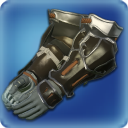 HANDS
GLA MRD PLD WAR DRK GNB LV. 70
ITEM LEVEL 320DEFENSE: 723MAGIC DEFENSE: 723GENTA KOTE OF FENDINGHANDS
GLA MRD PLD WAR DRK GNB LV. 70
ITEM LEVEL 320STRENGTH +153
VITALITY +160
TENACITY +150
DETERMINATION +105STRENGTH +153
VITALITY +160
TENACITY +150
DETERMINATION +105STRENGTH +153
VITALITY +160
TENACITY +150
DETERMINATION +105GENTA KOTE OF FENDINGHANDS
GLA MRD PLD WAR DRK GNB LV. 70
ITEM LEVEL 320REPAIR/MELDING/DESYNTHESIS: ARMORERDYEABLE: NOUNIQUE
UNTRADEABLEFARLANDER GAUNTLETS OF FENDING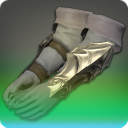 HANDS
GLA MRD PLD WAR DRK GNB LV. 70
ITEM LEVEL 325DEFENSE: 732MAGIC DEFENSE: 732FARLANDER GAUNTLETS OF FENDINGHANDS
GLA MRD PLD WAR DRK GNB LV. 70
ITEM LEVEL 325STRENGTH +158
VITALITY +165
SKILL SPEED +152
CRITICAL HIT +106STRENGTH +158
VITALITY +165
SKILL SPEED +152
CRITICAL HIT +106STRENGTH +158
VITALITY +165
SKILL SPEED +152
CRITICAL HIT +106FARLANDER GAUNTLETS OF FENDINGHANDS
GLA MRD PLD WAR DRK GNB LV. 70
ITEM LEVEL 325REPAIR/MELDING/DESYNTHESIS: ARMORERDYEABLE: NOUNIQUE
UNTRADEABLELOST ALLAGAN GAUNTLETS OF FENDING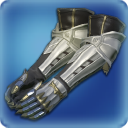 HANDS
GLA MRD PLD WAR DRK GNB LV. 70
ITEM LEVEL 330DEFENSE: 741MAGIC DEFENSE: 741LOST ALLAGAN GAUNTLETS OF FENDINGHANDS
GLA MRD PLD WAR DRK GNB LV. 70
ITEM LEVEL 330STRENGTH +162
VITALITY +171
DETERMINATION +153
SKILL SPEED +107STRENGTH +162
VITALITY +171
DETERMINATION +153
SKILL SPEED +107STRENGTH +162
VITALITY +171
DETERMINATION +153
SKILL SPEED +107LOST ALLAGAN GAUNTLETS OF FENDINGHANDS
GLA MRD PLD WAR DRK GNB LV. 70
ITEM LEVEL 330REPAIR/MELDING/DESYNTHESIS: ARMORERDYEABLE: NOUNIQUE
UNTRADEABLEIVALICIAN SQUIRE'S GAUNTLETS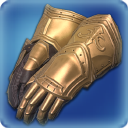 HANDS
GLA MRD PLD WAR DRK GNB LV. 70
ITEM LEVEL 330DEFENSE: 741MAGIC DEFENSE: 741IVALICIAN SQUIRE'S GAUNTLETSHANDS
GLA MRD PLD WAR DRK GNB LV. 70
ITEM LEVEL 330STRENGTH +162
VITALITY +171
CRITICAL HIT +153
DETERMINATION +107STRENGTH +162
VITALITY +171
CRITICAL HIT +153
DETERMINATION +107STRENGTH +162
VITALITY +171
CRITICAL HIT +153
DETERMINATION +107IVALICIAN SQUIRE'S GAUNTLETSHANDS
GLA MRD PLD WAR DRK GNB LV. 70
ITEM LEVEL 330REPAIR/MELDING/DESYNTHESIS: ARMORERDYEABLE: NOUNIQUE
UNTRADEABLECHIVALROUS GAUNTLETS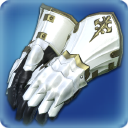 HANDS
PLD LV. 70
ITEM LEVEL 335DEFENSE: 750MAGIC DEFENSE: 750CHIVALROUS GAUNTLETSHANDS
PLD LV. 70
ITEM LEVEL 335EUREKA GEAR.STRENGTH +167
VITALITY +176
CRITICAL HIT +155
DETERMINATION +108EUREKA GEAR.STRENGTH +167
VITALITY +176
CRITICAL HIT +155
DETERMINATION +108EUREKA GEAR.STRENGTH +167
VITALITY +176
CRITICAL HIT +155
DETERMINATION +108CHIVALROUS GAUNTLETSHANDS
PLD LV. 70
ITEM LEVEL 335REPAIR/MELDING/DESYNTHESIS: ARMORERDYEABLE: NOUNIQUE
UNTRADEABLEAUGMENTED LOST ALLAGAN GAUNTLETS OF FENDING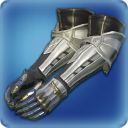 HANDS
GLA MRD PLD WAR DRK GNB LV. 70
ITEM LEVEL 340DEFENSE: 759MAGIC DEFENSE: 759AUGMENTED LOST ALLAGAN GAUNTLETS OF FENDINGHANDS
GLA MRD PLD WAR DRK GNB LV. 70
ITEM LEVEL 340STRENGTH +172
VITALITY +182
DETERMINATION +156
SKILL SPEED +109STRENGTH +172
VITALITY +182
DETERMINATION +156
SKILL SPEED +109STRENGTH +172
VITALITY +182
DETERMINATION +156
SKILL SPEED +109AUGMENTED LOST ALLAGAN GAUNTLETS OF FENDINGHANDS
GLA MRD PLD WAR DRK GNB LV. 70
ITEM LEVEL 340REPAIR/MELDING/DESYNTHESIS: ARMORERDYEABLE: YESUNIQUE
UNTRADEABLEGENJI KOTE OF FENDING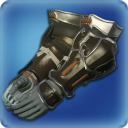 HANDS
GLA MRD PLD WAR DRK GNB LV. 70
ITEM LEVEL 340DEFENSE: 759MAGIC DEFENSE: 759GENJI KOTE OF FENDINGHANDS
GLA MRD PLD WAR DRK GNB LV. 70
ITEM LEVEL 340STRENGTH +172
VITALITY +182
SKILL SPEED +156
TENACITY +109STRENGTH +172
VITALITY +182
SKILL SPEED +156
TENACITY +109STRENGTH +172
VITALITY +182
SKILL SPEED +156
TENACITY +109GENJI KOTE OF FENDINGHANDS
GLA MRD PLD WAR DRK GNB LV. 70
ITEM LEVEL 340REPAIR/MELDING/DESYNTHESIS: ARMORERDYEABLE: YESUNIQUE
UNTRADEABLECHIVALROUS GAUNTLETS +1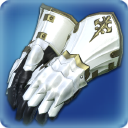 HANDS
PLD LV. 70
ITEM LEVEL 340DEFENSE: 759MAGIC DEFENSE: 759CHIVALROUS GAUNTLETS +1HANDS
PLD LV. 70
ITEM LEVEL 340EUREKA GEAR.STRENGTH +172
VITALITY +182
CRITICAL HIT +156
DETERMINATION +109EUREKA GEAR.STRENGTH +172
VITALITY +182
CRITICAL HIT +156
DETERMINATION +109EUREKA GEAR.STRENGTH +172
VITALITY +182
CRITICAL HIT +156
DETERMINATION +109CHIVALROUS GAUNTLETS +1HANDS
PLD LV. 70
ITEM LEVEL 340REPAIR/MELDING/DESYNTHESIS: ARMORERDYEABLE: NOUNIQUE
UNTRADEABLECHIVALROUS GAUNTLETS +2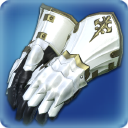 HANDS
PLD LV. 70
ITEM LEVEL 345DEFENSE: 769MAGIC DEFENSE: 769CHIVALROUS GAUNTLETS +2HANDS
PLD LV. 70
ITEM LEVEL 345EUREKA GEAR.STRENGTH +176
VITALITY +188
CRITICAL HIT +160
DETERMINATION +112EUREKA GEAR.STRENGTH +176
VITALITY +188
CRITICAL HIT +160
DETERMINATION +112EUREKA GEAR.STRENGTH +176
VITALITY +188
CRITICAL HIT +160
DETERMINATION +112CHIVALROUS GAUNTLETS +2HANDS
PLD LV. 70
ITEM LEVEL 345REPAIR/MELDING/DESYNTHESIS: ARMORERDYEABLE: NOUNIQUE
UNTRADEABLEBONEWICCA PROTECTOR'S GAUNTLETS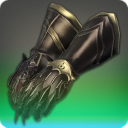 HANDS
GLA MRD PLD WAR DRK GNB LV. 70
ITEM LEVEL 345DEFENSE: 769MAGIC DEFENSE: 769BONEWICCA PROTECTOR'S GAUNTLETSHANDS
GLA MRD PLD WAR DRK GNB LV. 70
ITEM LEVEL 345STRENGTH +176
VITALITY +188
DETERMINATION +160
SKILL SPEED +112STRENGTH +176
VITALITY +188
DETERMINATION +160
SKILL SPEED +112STRENGTH +176
VITALITY +188
DETERMINATION +160
SKILL SPEED +112BONEWICCA PROTECTOR'S GAUNTLETSHANDS
GLA MRD PLD WAR DRK GNB LV. 70
ITEM LEVEL 345REPAIR/MELDING/DESYNTHESIS: ARMORERDYEABLE: YESUNIQUE
UNTRADEABLECARBORUNDUM GAUNTLETS OF FENDING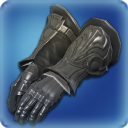 HANDS
GLA MRD PLD WAR DRK GNB LV. 70
ITEM LEVEL 350DEFENSE: 778MAGIC DEFENSE: 778CARBORUNDUM GAUNTLETS OF FENDINGHANDS
GLA MRD PLD WAR DRK GNB LV. 70
ITEM LEVEL 350STRENGTH +180
VITALITY +193
TENACITY +163
DETERMINATION +114STRENGTH +180
VITALITY +193
TENACITY +163
DETERMINATION +114STRENGTH +180
VITALITY +193
TENACITY +163
DETERMINATION +114CARBORUNDUM GAUNTLETS OF FENDINGHANDS
GLA MRD PLD WAR DRK GNB LV. 70
ITEM LEVEL 350REPAIR/MELDING/DESYNTHESIS: ARMORERDYEABLE: NOUNIQUE
UNTRADEABLENIGHTSTEEL GAUNTLETS OF FENDING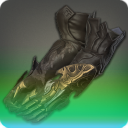 HANDS
GLA MRD PLD WAR DRK GNB LV. 70
ITEM LEVEL 350DEFENSE: 700 ( 778)MAGIC DEFENSE: 700 ( 778)NIGHTSTEEL GAUNTLETS OF FENDINGHANDS
GLA MRD PLD WAR DRK GNB LV. 70
ITEM LEVEL 350STRENGTH +162 ( +180)
VITALITY +174 ( +193)
SKILL SPEED +147 ( +163)
CRITICAL HIT +103 ( +114)STRENGTH +162 ( +180)
VITALITY +174 ( +193)
SKILL SPEED +147 ( +163)
CRITICAL HIT +103 ( +114)STRENGTH +162 ( +180)
VITALITY +174 ( +193)
SKILL SPEED +147 ( +163)
CRITICAL HIT +103 ( +114)NIGHTSTEEL GAUNTLETS OF FENDINGHANDS
GLA MRD PLD WAR DRK GNB LV. 70
ITEM LEVEL 350REPAIR/MELDING/DESYNTHESIS: ARMORERDYEABLE: YESANEMOS CHIVALROUS GAUNTLETS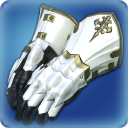 HANDS
PLD LV. 70
ITEM LEVEL 350DEFENSE: 778MAGIC DEFENSE: 778ANEMOS CHIVALROUS GAUNTLETSHANDS
PLD LV. 70
ITEM LEVEL 350EUREKA GEAR.STRENGTH +180
VITALITY +193
CRITICAL HIT +163
DETERMINATION +114EUREKA GEAR.STRENGTH +180
VITALITY +193
CRITICAL HIT +163
DETERMINATION +114EUREKA GEAR.STRENGTH +180
VITALITY +193
CRITICAL HIT +163
DETERMINATION +114ANEMOS CHIVALROUS GAUNTLETSHANDS
PLD LV. 70
ITEM LEVEL 350REPAIR/MELDING/DESYNTHESIS: ARMORERDYEABLE: YESUNIQUE
UNTRADEABLEROYAL VOLUNTEER'S ARMGUARDS OF FENDING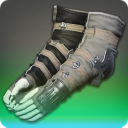 HANDS
GLA MRD PLD WAR DRK GNB LV. 70
ITEM LEVEL 355DEFENSE: 787MAGIC DEFENSE: 787ROYAL VOLUNTEER'S ARMGUARDS OF FENDINGHANDS
GLA MRD PLD WAR DRK GNB LV. 70
ITEM LEVEL 355STRENGTH +185
VITALITY +199
CRITICAL HIT +167
TENACITY +117STRENGTH +185
VITALITY +199
CRITICAL HIT +167
TENACITY +117STRENGTH +185
VITALITY +199
CRITICAL HIT +167
TENACITY +117ROYAL VOLUNTEER'S ARMGUARDS OF FENDINGHANDS
GLA MRD PLD WAR DRK GNB LV. 70
ITEM LEVEL 355REPAIR/MELDING/DESYNTHESIS: LEATHERWORKERDYEABLE: NOUNIQUE
UNTRADEABLERYUMYAKU KOTE OF FENDING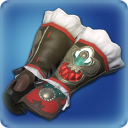 HANDS
GLA MRD PLD WAR DRK GNB LV. 70
ITEM LEVEL 360DEFENSE: 796MAGIC DEFENSE: 796RYUMYAKU KOTE OF FENDINGHANDS
GLA MRD PLD WAR DRK GNB LV. 70
ITEM LEVEL 360STRENGTH +189
VITALITY +205
TENACITY +171
SKILL SPEED +119STRENGTH +189
VITALITY +205
TENACITY +171
SKILL SPEED +119STRENGTH +189
VITALITY +205
TENACITY +171
SKILL SPEED +119RYUMYAKU KOTE OF FENDINGHANDS
GLA MRD PLD WAR DRK GNB LV. 70
ITEM LEVEL 360REPAIR/MELDING/DESYNTHESIS: ARMORERDYEABLE: NOUNIQUE
UNTRADEABLEIVALICIAN ARK KNIGHT'S GAUNTLETS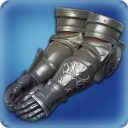 HANDS
GLA MRD PLD WAR DRK GNB LV. 70
ITEM LEVEL 360DEFENSE: 796MAGIC DEFENSE: 796IVALICIAN ARK KNIGHT'S GAUNTLETSHANDS
GLA MRD PLD WAR DRK GNB LV. 70
ITEM LEVEL 360STRENGTH +189
VITALITY +205
TENACITY +171
DETERMINATION +119STRENGTH +189
VITALITY +205
TENACITY +171
DETERMINATION +119STRENGTH +189
VITALITY +205
TENACITY +171
DETERMINATION +119IVALICIAN ARK KNIGHT'S GAUNTLETSHANDS
GLA MRD PLD WAR DRK GNB LV. 70
ITEM LEVEL 360REPAIR/MELDING/DESYNTHESIS: ARMORERDYEABLE: NOUNIQUE
UNTRADEABLEAUGMENTED NIGHTSTEEL GAUNTLETS OF FENDING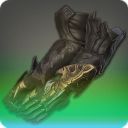 HANDS
GLA MRD PLD WAR DRK GNB LV. 70
ITEM LEVEL 360DEFENSE: 716 ( 796)MAGIC DEFENSE: 716 ( 796)AUGMENTED NIGHTSTEEL GAUNTLETS OF FENDINGHANDS
GLA MRD PLD WAR DRK GNB LV. 70
ITEM LEVEL 360STRENGTH +170 ( +189)
VITALITY +184 ( +205)
SKILL SPEED +154 ( +171)
CRITICAL HIT +107 ( +119)STRENGTH +170 ( +189)
VITALITY +184 ( +205)
SKILL SPEED +154 ( +171)
CRITICAL HIT +107 ( +119)STRENGTH +170 ( +189)
VITALITY +184 ( +205)
SKILL SPEED +154 ( +171)
CRITICAL HIT +107 ( +119)AUGMENTED NIGHTSTEEL GAUNTLETS OF FENDINGHANDS
GLA MRD PLD WAR DRK GNB LV. 70
ITEM LEVEL 360REPAIR/MELDING/DESYNTHESIS: ARMORERDYEABLE: YESUNTRADEABLEDAI-RYUMYAKU KOTE OF FENDING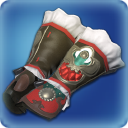 HANDS
GLA MRD PLD WAR DRK GNB LV. 70
ITEM LEVEL 370DEFENSE: 814MAGIC DEFENSE: 814DAI-RYUMYAKU KOTE OF FENDINGHANDS
GLA MRD PLD WAR DRK GNB LV. 70
ITEM LEVEL 370STRENGTH +198
VITALITY +217
TENACITY +178
SKILL SPEED +125STRENGTH +198
VITALITY +217
TENACITY +178
SKILL SPEED +125STRENGTH +198
VITALITY +217
TENACITY +178
SKILL SPEED +125DAI-RYUMYAKU KOTE OF FENDINGHANDS
GLA MRD PLD WAR DRK GNB LV. 70
ITEM LEVEL 370REPAIR/MELDING/DESYNTHESIS: ARMORERDYEABLE: YESUNIQUE
UNTRADEABLEDIAMOND GAUNTLETS OF FENDING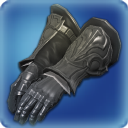 HANDS
GLA MRD PLD WAR DRK GNB LV. 70
ITEM LEVEL 370DEFENSE: 814MAGIC DEFENSE: 814DIAMOND GAUNTLETS OF FENDINGHANDS
GLA MRD PLD WAR DRK GNB LV. 70
ITEM LEVEL 370STRENGTH +198
VITALITY +217
CRITICAL HIT +178
DETERMINATION +125STRENGTH +198
VITALITY +217
CRITICAL HIT +178
DETERMINATION +125STRENGTH +198
VITALITY +217
CRITICAL HIT +178
DETERMINATION +125DIAMOND GAUNTLETS OF FENDINGHANDS
GLA MRD PLD WAR DRK GNB LV. 70
ITEM LEVEL 370REPAIR/MELDING/DESYNTHESIS: ARMORERDYEABLE: YESUNIQUE
UNTRADEABLEALLIANCE ARMGUARDS OF FENDING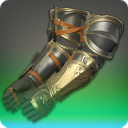 HANDS
GLA MRD PLD WAR DRK GNB LV. 70
ITEM LEVEL 375DEFENSE: 823MAGIC DEFENSE: 823ALLIANCE ARMGUARDS OF FENDINGHANDS
GLA MRD PLD WAR DRK GNB LV. 70
ITEM LEVEL 375STRENGTH +203
VITALITY +223
SKILL SPEED +182
CRITICAL HIT +127STRENGTH +203
VITALITY +223
SKILL SPEED +182
CRITICAL HIT +127STRENGTH +203
VITALITY +223
SKILL SPEED +182
CRITICAL HIT +127ALLIANCE ARMGUARDS OF FENDINGHANDS
GLA MRD PLD WAR DRK GNB LV. 70
ITEM LEVEL 375REPAIR/MELDING/DESYNTHESIS: ARMORERDYEABLE: YESUNIQUE
UNTRADEABLEOMICRON ARMGUARDS OF FENDING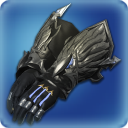 HANDS
GLA MRD PLD WAR DRK GNB LV. 70
ITEM LEVEL 380DEFENSE: 832MAGIC DEFENSE: 832OMICRON ARMGUARDS OF FENDINGHANDS
GLA MRD PLD WAR DRK GNB LV. 70
ITEM LEVEL 380STRENGTH +208
VITALITY +230
CRITICAL HIT +185
TENACITY +130STRENGTH +208
VITALITY +230
CRITICAL HIT +185
TENACITY +130STRENGTH +208
VITALITY +230
CRITICAL HIT +185
TENACITY +130OMICRON ARMGUARDS OF FENDINGHANDS
GLA MRD PLD WAR DRK GNB LV. 70
ITEM LEVEL 380REPAIR/MELDING/DESYNTHESIS: ARMORERDYEABLE: NOUNIQUE
UNTRADEABLERAKSHASA KOTE OF FENDING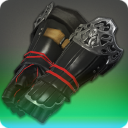 HANDS
GLA MRD PLD WAR DRK GNB LV. 70
ITEM LEVEL 380DEFENSE: 749 ( 832)MAGIC DEFENSE: 749 ( 832)RAKSHASA KOTE OF FENDINGHANDS
GLA MRD PLD WAR DRK GNB LV. 70
ITEM LEVEL 380STRENGTH +187 ( +208)
VITALITY +207 ( +230)
TENACITY +167 ( +185)
DETERMINATION +117 ( +130)STRENGTH +187 ( +208)
VITALITY +207 ( +230)
TENACITY +167 ( +185)
DETERMINATION +117 ( +130)STRENGTH +187 ( +208)
VITALITY +207 ( +230)
TENACITY +167 ( +185)
DETERMINATION +117 ( +130)RAKSHASA KOTE OF FENDINGHANDS
GLA MRD PLD WAR DRK GNB LV. 70
ITEM LEVEL 380REPAIR/MELDING/DESYNTHESIS: ARMORERDYEABLE: YESELEMENTAL GAUNTLETS OF FENDING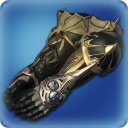 HANDS
GLA MRD PLD WAR DRK GNB LV. 70
ITEM LEVEL 380DEFENSE: 832MAGIC DEFENSE: 832ELEMENTAL GAUNTLETS OF FENDINGHANDS
GLA MRD PLD WAR DRK GNB LV. 70
ITEM LEVEL 380EUREKA GEAR.STRENGTH +208
VITALITY +230
CRITICAL HIT +185
SKILL SPEED +130EUREKA GEAR.STRENGTH +208
VITALITY +230
CRITICAL HIT +185
SKILL SPEED +130EUREKA GEAR.STRENGTH +208
VITALITY +230
CRITICAL HIT +185
SKILL SPEED +130ELEMENTAL GAUNTLETS OF FENDINGHANDS
GLA MRD PLD WAR DRK GNB LV. 70
ITEM LEVEL 380REPAIR/MELDING/DESYNTHESIS: ARMORERDYEABLE: YESUNIQUE
UNTRADEABLEDEEPGOLD GAUNTLETS OF FENDING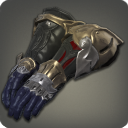 HANDS
GLA MRD PLD WAR DRK GNB LV. 70
ITEM LEVEL 385DEFENSE: 757 ( 841)MAGIC DEFENSE: 757 ( 841)DEEPGOLD GAUNTLETS OF FENDINGHANDS
GLA MRD PLD WAR DRK GNB LV. 70
ITEM LEVEL 385STRENGTH +191 ( +212)
VITALITY +213 ( +237)
TENACITY +170 ( +189)
SKILL SPEED +119 ( +132)STRENGTH +191 ( +212)
VITALITY +213 ( +237)
TENACITY +170 ( +189)
SKILL SPEED +119 ( +132)STRENGTH +191 ( +212)
VITALITY +213 ( +237)
TENACITY +170 ( +189)
SKILL SPEED +119 ( +132)DEEPGOLD GAUNTLETS OF FENDINGHANDS
GLA MRD PLD WAR DRK GNB LV. 70
ITEM LEVEL 385REPAIR/MELDING/DESYNTHESIS: ARMORERDYEABLE: YESSCAEVAN GAUNTLETS OF FENDING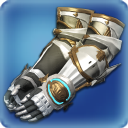 HANDS
GLA MRD PLD WAR DRK GNB LV. 70
ITEM LEVEL 390DEFENSE: 850MAGIC DEFENSE: 850SCAEVAN GAUNTLETS OF FENDINGHANDS
GLA MRD PLD WAR DRK GNB LV. 70
ITEM LEVEL 390STRENGTH +218
VITALITY +244
SKILL SPEED +193
TENACITY +135STRENGTH +218
VITALITY +244
SKILL SPEED +193
TENACITY +135STRENGTH +218
VITALITY +244
SKILL SPEED +193
TENACITY +135SCAEVAN GAUNTLETS OF FENDINGHANDS
GLA MRD PLD WAR DRK GNB LV. 70
ITEM LEVEL 390REPAIR/MELDING/DESYNTHESIS: ARMORERDYEABLE: NOUNIQUE
UNTRADEABLEIVALICIAN HOLY KNIGHT'S GLOVES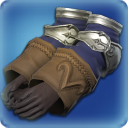 HANDS
GLA MRD PLD WAR DRK GNB LV. 70
ITEM LEVEL 390DEFENSE: 850MAGIC DEFENSE: 850IVALICIAN HOLY KNIGHT'S GLOVESHANDS
GLA MRD PLD WAR DRK GNB LV. 70
ITEM LEVEL 390STRENGTH +218
VITALITY +244
CRITICAL HIT +193
DETERMINATION +135STRENGTH +218
VITALITY +244
CRITICAL HIT +193
DETERMINATION +135STRENGTH +218
VITALITY +244
CRITICAL HIT +193
DETERMINATION +135IVALICIAN HOLY KNIGHT'S GLOVESHANDS
GLA MRD PLD WAR DRK GNB LV. 70
ITEM LEVEL 390REPAIR/MELDING/DESYNTHESIS: ARMORERDYEABLE: NOUNIQUE
UNTRADEABLEELEMENTAL GAUNTLETS OF FENDING +1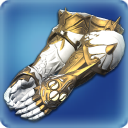 HANDS
GLA MRD PLD WAR DRK GNB LV. 70
ITEM LEVEL 390DEFENSE: 850MAGIC DEFENSE: 850ELEMENTAL GAUNTLETS OF FENDING +1HANDS
GLA MRD PLD WAR DRK GNB LV. 70
ITEM LEVEL 390EUREKA GEAR.STRENGTH +218
VITALITY +244
DETERMINATION +193
SKILL SPEED +135EUREKA GEAR.STRENGTH +218
VITALITY +244
DETERMINATION +193
SKILL SPEED +135EUREKA GEAR.STRENGTH +218
VITALITY +244
DETERMINATION +193
SKILL SPEED +135ELEMENTAL GAUNTLETS OF FENDING +1HANDS
GLA MRD PLD WAR DRK GNB LV. 70
ITEM LEVEL 390REPAIR/MELDING/DESYNTHESIS: ARMORERDYEABLE: YESUNIQUE
UNTRADEABLEELEMENTAL GAUNTLETS OF FENDING +2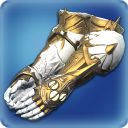 HANDS
GLA MRD PLD WAR DRK GNB LV. 70
ITEM LEVEL 390DEFENSE: 850MAGIC DEFENSE: 850ELEMENTAL GAUNTLETS OF FENDING +2HANDS
GLA MRD PLD WAR DRK GNB LV. 70
ITEM LEVEL 390EUREKA GEAR.STRENGTH +218
VITALITY +244
DETERMINATION +193
SKILL SPEED +135

EUREKA EFFECT:ELEMENTAL BONUS +87EUREKA GEAR.STRENGTH +218
VITALITY +244
DETERMINATION +193
SKILL SPEED +135

EUREKA EFFECT:ELEMENTAL BONUS +87EUREKA GEAR.STRENGTH +218
VITALITY +244
DETERMINATION +193
SKILL SPEED +135

EUREKA EFFECT:ELEMENTAL BONUS +87ELEMENTAL GAUNTLETS OF FENDING +2HANDS
GLA MRD PLD WAR DRK GNB LV. 70
ITEM LEVEL 390REPAIR/MELDING/DESYNTHESIS: ARMORERDYEABLE: YESUNIQUE
UNTRADEABLEYAMA KOTE OF FENDING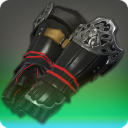 HANDS
GLA MRD PLD WAR DRK GNB LV. 70
ITEM LEVEL 390DEFENSE: 765 ( 850)MAGIC DEFENSE: 765 ( 850)YAMA KOTE OF FENDINGHANDS
GLA MRD PLD WAR DRK GNB LV. 70
ITEM LEVEL 390STRENGTH +196 ( +218)
VITALITY +219 ( +244)
TENACITY +173 ( +193)
DETERMINATION +121 ( +135)STRENGTH +196 ( +218)
VITALITY +219 ( +244)
TENACITY +173 ( +193)
DETERMINATION +121 ( +135)STRENGTH +196 ( +218)
VITALITY +219 ( +244)
TENACITY +173 ( +193)
DETERMINATION +121 ( +135)YAMA KOTE OF FENDINGHANDS
GLA MRD PLD WAR DRK GNB LV. 70
ITEM LEVEL 390REPAIR/MELDING/DESYNTHESIS: ARMORERDYEABLE: YESUNTRADEABLEAUGMENTED SCAEVAN GAUNTLETS OF FENDING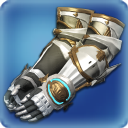 HANDS
GLA MRD PLD WAR DRK GNB LV. 70
ITEM LEVEL 400DEFENSE: 868MAGIC DEFENSE: 868AUGMENTED SCAEVAN GAUNTLETS OF FENDINGHANDS
GLA MRD PLD WAR DRK GNB LV. 70
ITEM LEVEL 400STRENGTH +228
VITALITY +258
SKILL SPEED +200
TENACITY +140STRENGTH +228
VITALITY +258
SKILL SPEED +200
TENACITY +140STRENGTH +228
VITALITY +258
SKILL SPEED +200
TENACITY +140AUGMENTED SCAEVAN GAUNTLETS OF FENDINGHANDS
GLA MRD PLD WAR DRK GNB LV. 70
ITEM LEVEL 400REPAIR/MELDING/DESYNTHESIS: ARMORERDYEABLE: YESUNIQUE
UNTRADEABLEOMEGA ARMGUARDS OF FENDING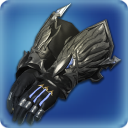 HANDS
GLA MRD PLD WAR DRK GNB LV. 70
ITEM LEVEL 400DEFENSE: 868MAGIC DEFENSE: 868OMEGA ARMGUARDS OF FENDINGHANDS
GLA MRD PLD WAR DRK GNB LV. 70
ITEM LEVEL 400STRENGTH +228
VITALITY +258
TENACITY +200
DETERMINATION +140STRENGTH +228
VITALITY +258
TENACITY +200
DETERMINATION +140STRENGTH +228
VITALITY +258
TENACITY +200
DETERMINATION +140OMEGA ARMGUARDS OF FENDINGHANDS
GLA MRD PLD WAR DRK GNB LV. 70
ITEM LEVEL 400REPAIR/MELDING/DESYNTHESIS: ARMORERDYEABLE: YESUNIQUE
UNTRADEABLELAKELAND GAUNTLETS OF FENDING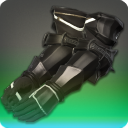 HANDS
GLA MRD PLD WAR DRK GNB LV. 71
ITEM LEVEL 390DEFENSE: 850MAGIC DEFENSE: 850LAKELAND GAUNTLETS OF FENDINGHANDS
GLA MRD PLD WAR DRK GNB LV. 71
ITEM LEVEL 390STRENGTH +218
VITALITY +244
CRITICAL HIT +193
SKILL SPEED +135STRENGTH +218
VITALITY +244
CRITICAL HIT +193
SKILL SPEED +135STRENGTH +218
VITALITY +244
CRITICAL HIT +193
SKILL SPEED +135LAKELAND GAUNTLETS OF FENDINGHANDS
GLA MRD PLD WAR DRK GNB LV. 71
ITEM LEVEL 390REPAIR/MELDING/DESYNTHESIS: ARMORERDYEABLE: NOUNIQUE
UNTRADEABLEDEEPGOLD GLOVES OF FENDING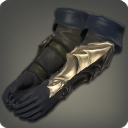 HANDS
GLA MRD PLD WAR DRK GNB LV. 72
ITEM LEVEL 395DEFENSE: 773 ( 859)MAGIC DEFENSE: 773 ( 859)DEEPGOLD GLOVES OF FENDINGHANDS
GLA MRD PLD WAR DRK GNB LV. 72
ITEM LEVEL 395STRENGTH +201 ( +223)
VITALITY +226 ( +251)
DETERMINATION +176 ( +196)
SKILL SPEED +123 ( +137)STRENGTH +201 ( +223)
VITALITY +226 ( +251)
DETERMINATION +176 ( +196)
SKILL SPEED +123 ( +137)STRENGTH +201 ( +223)
VITALITY +226 ( +251)
DETERMINATION +176 ( +196)
SKILL SPEED +123 ( +137)DEEPGOLD GLOVES OF FENDINGHANDS
GLA MRD PLD WAR DRK GNB LV. 72
ITEM LEVEL 395REPAIR/MELDING/DESYNTHESIS: ARMORERDYEABLE: YESVOEBURTITE GAUNTLETS OF FENDING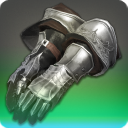 HANDS
GLA MRD PLD WAR DRK GNB LV. 73
ITEM LEVEL 400DEFENSE: 868MAGIC DEFENSE: 868VOEBURTITE GAUNTLETS OF FENDINGHANDS
GLA MRD PLD WAR DRK GNB LV. 73
ITEM LEVEL 400STRENGTH +228
VITALITY +258
DETERMINATION +200
TENACITY +140STRENGTH +228
VITALITY +258
DETERMINATION +200
TENACITY +140STRENGTH +228
VITALITY +258
DETERMINATION +200
TENACITY +140VOEBURTITE GAUNTLETS OF FENDINGHANDS
GLA MRD PLD WAR DRK GNB LV. 73
ITEM LEVEL 400REPAIR/MELDING/DESYNTHESIS: ARMORERDYEABLE: NOUNIQUE
UNTRADEABLEBLUESPIRIT GAUNTLETS OF FENDING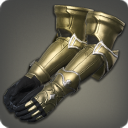 HANDS
GLA MRD PLD WAR DRK GNB LV. 74
ITEM LEVEL 403DEFENSE: 783 ( 870)MAGIC DEFENSE: 783 ( 870)BLUESPIRIT GAUNTLETS OF FENDINGHANDS
GLA MRD PLD WAR DRK GNB LV. 74
ITEM LEVEL 403STRENGTH +207 ( +230)
VITALITY +233 ( +259)
TENACITY +182 ( +202)
DETERMINATION +127 ( +141)STRENGTH +207 ( +230)
VITALITY +233 ( +259)
TENACITY +182 ( +202)
DETERMINATION +127 ( +141)STRENGTH +207 ( +230)
VITALITY +233 ( +259)
TENACITY +182 ( +202)
DETERMINATION +127 ( +141)BLUESPIRIT GAUNTLETS OF FENDINGHANDS
GLA MRD PLD WAR DRK GNB LV. 74
ITEM LEVEL 403REPAIR/MELDING/DESYNTHESIS: ARMORERDYEABLE: YESRAVEL KEEPER'S ARMLETS OF FENDING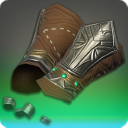 HANDS
GLA MRD PLD WAR DRK GNB LV. 75
ITEM LEVEL 406DEFENSE: 880MAGIC DEFENSE: 880RAVEL KEEPER'S ARMLETS OF FENDINGHANDS
GLA MRD PLD WAR DRK GNB LV. 75
ITEM LEVEL 406STRENGTH +231
VITALITY +260
CRITICAL HIT +205
TENACITY +144STRENGTH +231
VITALITY +260
CRITICAL HIT +205
TENACITY +144STRENGTH +231
VITALITY +260
CRITICAL HIT +205
TENACITY +144RAVEL KEEPER'S ARMLETS OF FENDINGHANDS
GLA MRD PLD WAR DRK GNB LV. 75
ITEM LEVEL 406REPAIR/MELDING/DESYNTHESIS: LEATHERWORKERDYEABLE: YESUNIQUE
UNTRADEABLEZONURESKIN FINGERLESS GLOVES OF FENDING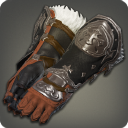 HANDS
GLA MRD PLD WAR DRK GNB LV. 76
ITEM LEVEL 409DEFENSE: 814 ( 904)MAGIC DEFENSE: 814 ( 904)ZONURESKIN FINGERLESS GLOVES OF FENDINGHANDS
GLA MRD PLD WAR DRK GNB LV. 76
ITEM LEVEL 409STRENGTH +210 ( +234)
VITALITY +234 ( +260)
CRITICAL HIT +190 ( +211)
SKILL SPEED +133 ( +148)STRENGTH +210 ( +234)
VITALITY +234 ( +260)
CRITICAL HIT +190 ( +211)
SKILL SPEED +133 ( +148)STRENGTH +210 ( +234)
VITALITY +234 ( +260)
CRITICAL HIT +190 ( +211)
SKILL SPEED +133 ( +148)ZONURESKIN FINGERLESS GLOVES OF FENDINGHANDS
GLA MRD PLD WAR DRK GNB LV. 76
ITEM LEVEL 409REPAIR/MELDING/DESYNTHESIS: LEATHERWORKERDYEABLE: YESNABAATH GAUNTLETS OF FENDING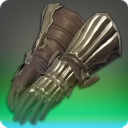 HANDS
GLA MRD PLD WAR DRK GNB LV. 77
ITEM LEVEL 412DEFENSE: 928MAGIC DEFENSE: 928NABAATH GAUNTLETS OF FENDINGHANDS
GLA MRD PLD WAR DRK GNB LV. 77
ITEM LEVEL 412STRENGTH +236
VITALITY +261
DETERMINATION +217
CRITICAL HIT +152STRENGTH +236
VITALITY +261
DETERMINATION +217
CRITICAL HIT +152STRENGTH +236
VITALITY +261
DETERMINATION +217
CRITICAL HIT +152NABAATH GAUNTLETS OF FENDINGHANDS
GLA MRD PLD WAR DRK GNB LV. 77
ITEM LEVEL 412REPAIR/MELDING/DESYNTHESIS: ARMORERDYEABLE: NOUNIQUE
UNTRADEABLESWALLOWSKIN GLOVES OF FENDING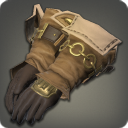 HANDS
GLA MRD PLD WAR DRK GNB LV. 78
ITEM LEVEL 415DEFENSE: 857 ( 952)MAGIC DEFENSE: 857 ( 952)SWALLOWSKIN GLOVES OF FENDINGHANDS
GLA MRD PLD WAR DRK GNB LV. 78
ITEM LEVEL 415STRENGTH +214 ( +238)
VITALITY +235 ( +261)
TENACITY +200 ( +222)
SKILL SPEED +140 ( +156)STRENGTH +214 ( +238)
VITALITY +235 ( +261)
TENACITY +200 ( +222)
SKILL SPEED +140 ( +156)STRENGTH +214 ( +238)
VITALITY +235 ( +261)
TENACITY +200 ( +222)
SKILL SPEED +140 ( +156)SWALLOWSKIN GLOVES OF FENDINGHANDS
GLA MRD PLD WAR DRK GNB LV. 78
ITEM LEVEL 415REPAIR/MELDING/DESYNTHESIS: LEATHERWORKERDYEABLE: YESTHE FORGIVEN'S GAUNTLETS OF FENDING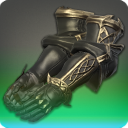 HANDS
GLA MRD PLD WAR DRK GNB LV. 79
ITEM LEVEL 418DEFENSE: 976MAGIC DEFENSE: 976THE FORGIVEN'S GAUNTLETS OF FENDINGHANDS
GLA MRD PLD WAR DRK GNB LV. 79
ITEM LEVEL 418STRENGTH +240
VITALITY +261
TENACITY +228
DETERMINATION +160STRENGTH +240
VITALITY +261
TENACITY +228
DETERMINATION +160STRENGTH +240
VITALITY +261
TENACITY +228
DETERMINATION +160THE FORGIVEN'S GAUNTLETS OF FENDINGHANDS
GLA MRD PLD WAR DRK GNB LV. 79
ITEM LEVEL 418REPAIR/MELDING/DESYNTHESIS: ARMORERDYEABLE: YESUNIQUE
UNTRADEABLEWEATHERED CHEVALIER'S GAUNTLETS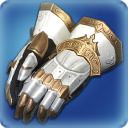 HANDS
PLD LV. 80
ITEM LEVEL 430DEFENSE: 1073MAGIC DEFENSE: 1073WEATHERED CHEVALIER'S GAUNTLETSHANDS
PLD LV. 80
ITEM LEVEL 430STRENGTH +250
VITALITY +262
DETERMINATION +236
CRITICAL HIT +165STRENGTH +250
VITALITY +262
DETERMINATION +236
CRITICAL HIT +165STRENGTH +250
VITALITY +262
DETERMINATION +236
CRITICAL HIT +165WEATHERED CHEVALIER'S GAUNTLETSHANDS
PLD LV. 80
ITEM LEVEL 430REPAIR/MELDING/DESYNTHESIS: ARMORERDYEABLE: NOUNIQUE
UNTRADEABLERONKAN GAUNTLETS OF FENDING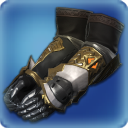 HANDS
GLA MRD PLD WAR DRK GNB LV. 80
ITEM LEVEL 440DEFENSE: 1089MAGIC DEFENSE: 1089RONKAN GAUNTLETS OF FENDINGHANDS
GLA MRD PLD WAR DRK GNB LV. 80
ITEM LEVEL 440STRENGTH +257
VITALITY +264
CRITICAL HIT +240
TENACITY +168STRENGTH +257
VITALITY +264
CRITICAL HIT +240
TENACITY +168STRENGTH +257
VITALITY +264
CRITICAL HIT +240
TENACITY +168RONKAN GAUNTLETS OF FENDINGHANDS
GLA MRD PLD WAR DRK GNB LV. 80
ITEM LEVEL 440REPAIR/MELDING/DESYNTHESIS: ARMORERDYEABLE: YESUNIQUE
UNTRADEABLEWARG GLOVES OF FENDING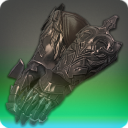 HANDS
GLA MRD PLD WAR DRK GNB LV. 80
ITEM LEVEL 445DEFENSE: 1100MAGIC DEFENSE: 1100WARG GLOVES OF FENDINGHANDS
GLA MRD PLD WAR DRK GNB LV. 80
ITEM LEVEL 445STRENGTH +265
VITALITY +273
DETERMINATION +244
TENACITY +171STRENGTH +265
VITALITY +273
DETERMINATION +244
TENACITY +171STRENGTH +265
VITALITY +273
DETERMINATION +244
TENACITY +171WARG GLOVES OF FENDINGHANDS
GLA MRD PLD WAR DRK GNB LV. 80
ITEM LEVEL 445REPAIR/MELDING/DESYNTHESIS: GOLDSMITHDYEABLE: NOUNIQUE
UNTRADEABLEFACET GAUNTLETS OF FENDING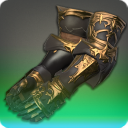 HANDS
GLA MRD PLD WAR DRK GNB LV. 80
ITEM LEVEL 450DEFENSE: 1000 ( 1111)MAGIC DEFENSE: 1000 ( 1111)FACET GAUNTLETS OF FENDINGHANDS
GLA MRD PLD WAR DRK GNB LV. 80
ITEM LEVEL 450STRENGTH +245 ( +272)
VITALITY +254 ( +282)
TENACITY +223 ( +248)
SKILL SPEED +156 ( +174)STRENGTH +245 ( +272)
VITALITY +254 ( +282)
TENACITY +223 ( +248)
SKILL SPEED +156 ( +174)STRENGTH +245 ( +272)
VITALITY +254 ( +282)
TENACITY +223 ( +248)
SKILL SPEED +156 ( +174)FACET GAUNTLETS OF FENDINGHANDS
GLA MRD PLD WAR DRK GNB LV. 80
ITEM LEVEL 450REPAIR/MELDING/DESYNTHESIS: ARMORERDYEABLE: YESEDENGATE GAUNTLETS OF FENDING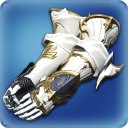 HANDS
GLA MRD PLD WAR DRK GNB LV. 80
ITEM LEVEL 450DEFENSE: 1111MAGIC DEFENSE: 1111EDENGATE GAUNTLETS OF FENDINGHANDS
GLA MRD PLD WAR DRK GNB LV. 80
ITEM LEVEL 450STRENGTH +272
VITALITY +282
CRITICAL HIT +248
DETERMINATION +174STRENGTH +272
VITALITY +282
CRITICAL HIT +248
DETERMINATION +174STRENGTH +272
VITALITY +282
CRITICAL HIT +248
DETERMINATION +174EDENGATE GAUNTLETS OF FENDINGHANDS
GLA MRD PLD WAR DRK GNB LV. 80
ITEM LEVEL 450REPAIR/MELDING/DESYNTHESIS: ARMORERDYEABLE: NOUNIQUE
UNTRADEABLEANAMNESIS GAUNTLETS OF FENDING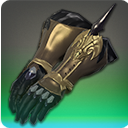 HANDS
GLA MRD PLD WAR DRK GNB LV. 80
ITEM LEVEL 455DEFENSE: 1122MAGIC DEFENSE: 1122ANAMNESIS GAUNTLETS OF FENDINGHANDS
GLA MRD PLD WAR DRK GNB LV. 80
ITEM LEVEL 455STRENGTH +279
VITALITY +292
DETERMINATION +252
TENACITY +176STRENGTH +279
VITALITY +292
DETERMINATION +252
TENACITY +176STRENGTH +279
VITALITY +292
DETERMINATION +252
TENACITY +176ANAMNESIS GAUNTLETS OF FENDINGHANDS
GLA MRD PLD WAR DRK GNB LV. 80
ITEM LEVEL 455REPAIR/MELDING/DESYNTHESIS: ARMORERDYEABLE: YESUNIQUE
UNTRADEABLEDEEPSHADOW GAUNTLETS OF FENDING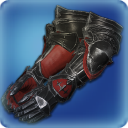 HANDS
GLA MRD PLD WAR DRK GNB LV. 80
ITEM LEVEL 460DEFENSE: 1133MAGIC DEFENSE: 1133DEEPSHADOW GAUNTLETS OF FENDINGHANDS
GLA MRD PLD WAR DRK GNB LV. 80
ITEM LEVEL 460STRENGTH +287
VITALITY +302
SKILL SPEED +256
TENACITY +179STRENGTH +287
VITALITY +302
SKILL SPEED +256
TENACITY +179STRENGTH +287
VITALITY +302
SKILL SPEED +256
TENACITY +179DEEPSHADOW GAUNTLETS OF FENDINGHANDS
GLA MRD PLD WAR DRK GNB LV. 80
ITEM LEVEL 460REPAIR/MELDING/DESYNTHESIS: ARMORERDYEABLE: NOUNIQUE
UNTRADEABLEYORHA TYPE-51 GLOVES OF FENDING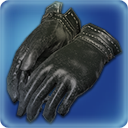 HANDS
GLA MRD PLD WAR DRK GNB LV. 80
ITEM LEVEL 460DEFENSE: 1133MAGIC DEFENSE: 1133YORHA TYPE-51 GLOVES OF FENDINGHANDS
GLA MRD PLD WAR DRK GNB LV. 80
ITEM LEVEL 460STRENGTH +287
VITALITY +302
CRITICAL HIT +256
DETERMINATION +179STRENGTH +287
VITALITY +302
CRITICAL HIT +256
DETERMINATION +179STRENGTH +287
VITALITY +302
CRITICAL HIT +256
DETERMINATION +179YORHA TYPE-51 GLOVES OF FENDINGHANDS
GLA MRD PLD WAR DRK GNB LV. 80
ITEM LEVEL 460REPAIR/MELDING/DESYNTHESIS: LEATHERWORKERDYEABLE: YESUNIQUE
UNTRADEABLEAUGMENTED FACET GAUNTLETS OF FENDING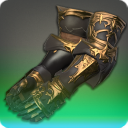 HANDS
GLA MRD PLD WAR DRK GNB LV. 80
ITEM LEVEL 460DEFENSE: 1020 ( 1133)MAGIC DEFENSE: 1020 ( 1133)AUGMENTED FACET GAUNTLETS OF FENDINGHANDS
GLA MRD PLD WAR DRK GNB LV. 80
ITEM LEVEL 460STRENGTH +258 ( +287)
VITALITY +272 ( +302)
TENACITY +230 ( +256)
SKILL SPEED +161 ( +179)STRENGTH +258 ( +287)
VITALITY +272 ( +302)
TENACITY +230 ( +256)
SKILL SPEED +161 ( +179)STRENGTH +258 ( +287)
VITALITY +272 ( +302)
TENACITY +230 ( +256)
SKILL SPEED +161 ( +179)AUGMENTED FACET GAUNTLETS OF FENDINGHANDS
GLA MRD PLD WAR DRK GNB LV. 80
ITEM LEVEL 460REPAIR/MELDING/DESYNTHESIS: ARMORERDYEABLE: YESUNTRADEABLEAUGMENTED DEEPSHADOW GAUNTLETS OF FENDING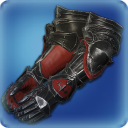 HANDS
GLA MRD PLD WAR DRK GNB LV. 80
ITEM LEVEL 470DEFENSE: 1155MAGIC DEFENSE: 1155AUGMENTED DEEPSHADOW GAUNTLETS OF FENDINGHANDS
GLA MRD PLD WAR DRK GNB LV. 80
ITEM LEVEL 470STRENGTH +303
VITALITY +324
SKILL SPEED +264
TENACITY +185STRENGTH +303
VITALITY +324
SKILL SPEED +264
TENACITY +185STRENGTH +303
VITALITY +324
SKILL SPEED +264
TENACITY +185AUGMENTED DEEPSHADOW GAUNTLETS OF FENDINGHANDS
GLA MRD PLD WAR DRK GNB LV. 80
ITEM LEVEL 470REPAIR/MELDING/DESYNTHESIS: ARMORERDYEABLE: YESUNIQUE
UNTRADEABLEEDENGRACE GAUNTLETS OF FENDING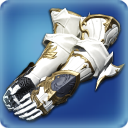 HANDS
GLA MRD PLD WAR DRK GNB LV. 80
ITEM LEVEL 470DEFENSE: 1155MAGIC DEFENSE: 1155EDENGRACE GAUNTLETS OF FENDINGHANDS
GLA MRD PLD WAR DRK GNB LV. 80
ITEM LEVEL 470STRENGTH +303
VITALITY +324
CRITICAL HIT +264
DETERMINATION +185STRENGTH +303
VITALITY +324
CRITICAL HIT +264
DETERMINATION +185STRENGTH +303
VITALITY +324
CRITICAL HIT +264
DETERMINATION +185EDENGRACE GAUNTLETS OF FENDINGHANDS
GLA MRD PLD WAR DRK GNB LV. 80
ITEM LEVEL 470REPAIR/MELDING/DESYNTHESIS: ARMORERDYEABLE: YESUNIQUE
UNTRADEABLESHADOWLESS VAMBRACES OF FENDING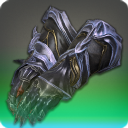 HANDS
GLA MRD PLD WAR DRK GNB LV. 80
ITEM LEVEL 475DEFENSE: 1169MAGIC DEFENSE: 1169SHADOWLESS VAMBRACES OF FENDINGHANDS
GLA MRD PLD WAR DRK GNB LV. 80
ITEM LEVEL 475STRENGTH +311
VITALITY +334
SKILL SPEED +267
DETERMINATION +187STRENGTH +311
VITALITY +334
SKILL SPEED +267
DETERMINATION +187STRENGTH +311
VITALITY +334
SKILL SPEED +267
DETERMINATION +187SHADOWLESS VAMBRACES OF FENDINGHANDS
GLA MRD PLD WAR DRK GNB LV. 80
ITEM LEVEL 475REPAIR/MELDING/DESYNTHESIS: ARMORERDYEABLE: NOUNIQUE
UNTRADEABLEEDENCALL GAUNTLETS OF FENDING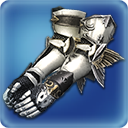 HANDS
GLA MRD PLD WAR DRK GNB LV. 80
ITEM LEVEL 480DEFENSE: 1182MAGIC DEFENSE: 1182EDENCALL GAUNTLETS OF FENDINGHANDS
GLA MRD PLD WAR DRK GNB LV. 80
ITEM LEVEL 480STRENGTH +319
VITALITY +345
SKILL SPEED +270
TENACITY +189STRENGTH +319
VITALITY +345
SKILL SPEED +270
TENACITY +189STRENGTH +319
VITALITY +345
SKILL SPEED +270
TENACITY +189EDENCALL GAUNTLETS OF FENDINGHANDS
GLA MRD PLD WAR DRK GNB LV. 80
ITEM LEVEL 480REPAIR/MELDING/DESYNTHESIS: ARMORERDYEABLE: NOUNIQUE
UNTRADEABLENEO-ISHGARDIAN GAUNTLETS OF FENDING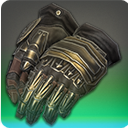 HANDS
GLA MRD PLD WAR DRK GNB LV. 80
ITEM LEVEL 480DEFENSE: 1064 ( 1182)MAGIC DEFENSE: 1064 ( 1182)NEO-ISHGARDIAN GAUNTLETS OF FENDINGHANDS
GLA MRD PLD WAR DRK GNB LV. 80
ITEM LEVEL 480STRENGTH +287 ( +319)
VITALITY +311 ( +345)
CRITICAL HIT +243 ( +270)
TENACITY +170 ( +189)STRENGTH +287 ( +319)
VITALITY +311 ( +345)
CRITICAL HIT +243 ( +270)
TENACITY +170 ( +189)STRENGTH +287 ( +319)
VITALITY +311 ( +345)
CRITICAL HIT +243 ( +270)
TENACITY +170 ( +189)NEO-ISHGARDIAN GAUNTLETS OF FENDINGHANDS
GLA MRD PLD WAR DRK GNB LV. 80
ITEM LEVEL 480REPAIR/MELDING/DESYNTHESIS: ARMORERDYEABLE: YESIDEALIZED CHEVALIER'S GAUNTLETS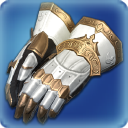 HANDS
PLD LV. 80
ITEM LEVEL 480DEFENSE: 1182MAGIC DEFENSE: 1182IDEALIZED CHEVALIER'S GAUNTLETSHANDS
PLD LV. 80
ITEM LEVEL 480STRENGTH +319
VITALITY +345
DETERMINATION +270
CRITICAL HIT +189STRENGTH +319
VITALITY +345
DETERMINATION +270
CRITICAL HIT +189STRENGTH +319
VITALITY +345
DETERMINATION +270
CRITICAL HIT +189IDEALIZED CHEVALIER'S GAUNTLETSHANDS
PLD LV. 80
ITEM LEVEL 480REPAIR/MELDING/DESYNTHESIS: ARMORERDYEABLE: YESUNIQUE
UNTRADEABLECRYSTARIUM GAUNTLETS OF FENDING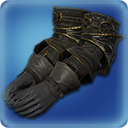 HANDS
GLA MRD PLD WAR DRK GNB LV. 80
ITEM LEVEL 490DEFENSE: 1210MAGIC DEFENSE: 1210CRYSTARIUM GAUNTLETS OF FENDINGHANDS
GLA MRD PLD WAR DRK GNB LV. 80
ITEM LEVEL 490STRENGTH +335
VITALITY +367
TENACITY +275
SKILL SPEED +193STRENGTH +335
VITALITY +367
TENACITY +275
SKILL SPEED +193STRENGTH +335
VITALITY +367
TENACITY +275
SKILL SPEED +193CRYSTARIUM GAUNTLETS OF FENDINGHANDS
GLA MRD PLD WAR DRK GNB LV. 80
ITEM LEVEL 490REPAIR/MELDING/DESYNTHESIS: LEATHERWORKERDYEABLE: NOUNIQUE
UNTRADEABLEAUGMENTED NEO-ISHGARDIAN GAUNTLETS OF FENDING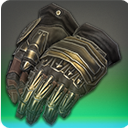 HANDS
GLA MRD PLD WAR DRK GNB LV. 80
ITEM LEVEL 490DEFENSE: 1089 ( 1210)MAGIC DEFENSE: 1089 ( 1210)AUGMENTED NEO-ISHGARDIAN GAUNTLETS OF FENDINGHANDS
GLA MRD PLD WAR DRK GNB LV. 80
ITEM LEVEL 490STRENGTH +301 ( +335)
VITALITY +330 ( +367)
CRITICAL HIT +247 ( +275)
TENACITY +174 ( +193)STRENGTH +301 ( +335)
VITALITY +330 ( +367)
CRITICAL HIT +247 ( +275)
TENACITY +174 ( +193)STRENGTH +301 ( +335)
VITALITY +330 ( +367)
CRITICAL HIT +247 ( +275)
TENACITY +174 ( +193)AUGMENTED NEO-ISHGARDIAN GAUNTLETS OF FENDINGHANDS
GLA MRD PLD WAR DRK GNB LV. 80
ITEM LEVEL 490REPAIR/MELDING/DESYNTHESIS: ARMORERDYEABLE: YESUNTRADEABLEYORHA TYPE-53 GLOVES OF FENDING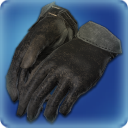 HANDS
GLA MRD PLD WAR DRK GNB LV. 80
ITEM LEVEL 490DEFENSE: 1210MAGIC DEFENSE: 1210YORHA TYPE-53 GLOVES OF FENDINGHANDS
GLA MRD PLD WAR DRK GNB LV. 80
ITEM LEVEL 490STRENGTH +335
VITALITY +367
DETERMINATION +275
CRITICAL HIT +193STRENGTH +335
VITALITY +367
DETERMINATION +275
CRITICAL HIT +193STRENGTH +335
VITALITY +367
DETERMINATION +275
CRITICAL HIT +193YORHA TYPE-53 GLOVES OF FENDINGHANDS
GLA MRD PLD WAR DRK GNB LV. 80
ITEM LEVEL 490REPAIR/MELDING/DESYNTHESIS: LEATHERWORKERDYEABLE: YESUNIQUE
UNTRADEABLEBOZJAN GLOVES OF FENDING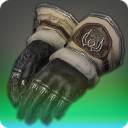 HANDS
GLA MRD PLD WAR DRK GNB LV. 80
ITEM LEVEL 495DEFENSE: 1224MAGIC DEFENSE: 1224BOZJAN GLOVES OF FENDINGHANDS
GLA MRD PLD WAR DRK GNB LV. 80
ITEM LEVEL 495STRENGTH +344
VITALITY +379
DETERMINATION +278
SKILL SPEED +195STRENGTH +344
VITALITY +379
DETERMINATION +278
SKILL SPEED +195STRENGTH +344
VITALITY +379
DETERMINATION +278
SKILL SPEED +195BOZJAN GLOVES OF FENDINGHANDS
GLA MRD PLD WAR DRK GNB LV. 80
ITEM LEVEL 495REPAIR/MELDING/DESYNTHESIS: LEATHERWORKERDYEABLE: YESUNIQUE
UNTRADEABLEAUGMENTED BOZJAN GLOVES OF FENDING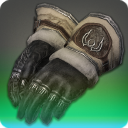 HANDS
GLA MRD PLD WAR DRK GNB LV. 80
ITEM LEVEL 495DEFENSE: 1224MAGIC DEFENSE: 1224AUGMENTED BOZJAN GLOVES OF FENDINGHANDS
GLA MRD PLD WAR DRK GNB LV. 80
ITEM LEVEL 495STRENGTH +344
VITALITY +379
DETERMINATION +278
SKILL SPEED +195

BOZJA EFFECT:HASTE +1STRENGTH +344
VITALITY +379
DETERMINATION +278
SKILL SPEED +195

BOZJA EFFECT:HASTE +1STRENGTH +344
VITALITY +379
DETERMINATION +278
SKILL SPEED +195

BOZJA EFFECT:HASTE +1AUGMENTED BOZJAN GLOVES OF FENDINGHANDS
GLA MRD PLD WAR DRK GNB LV. 80
ITEM LEVEL 495REPAIR/MELDING/DESYNTHESIS: LEATHERWORKERDYEABLE: YESUNIQUE
UNTRADEABLEEDENCHOIR GAUNTLETS OF FENDING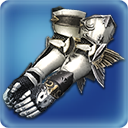 HANDS
GLA MRD PLD WAR DRK GNB LV. 80
ITEM LEVEL 500DEFENSE: 1238MAGIC DEFENSE: 1238EDENCHOIR GAUNTLETS OF FENDINGHANDS
GLA MRD PLD WAR DRK GNB LV. 80
ITEM LEVEL 500STRENGTH +353
VITALITY +391
DETERMINATION +281
CRITICAL HIT +197STRENGTH +353
VITALITY +391
DETERMINATION +281
CRITICAL HIT +197STRENGTH +353
VITALITY +391
DETERMINATION +281
CRITICAL HIT +197EDENCHOIR GAUNTLETS OF FENDINGHANDS
GLA MRD PLD WAR DRK GNB LV. 80
ITEM LEVEL 500REPAIR/MELDING/DESYNTHESIS: ARMORERDYEABLE: YESUNIQUE
UNTRADEABLEAUGMENTED CRYSTARIUM GAUNTLETS OF FENDING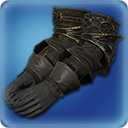 HANDS
GLA MRD PLD WAR DRK GNB LV. 80
ITEM LEVEL 500DEFENSE: 1238MAGIC DEFENSE: 1238AUGMENTED CRYSTARIUM GAUNTLETS OF FENDINGHANDS
GLA MRD PLD WAR DRK GNB LV. 80
ITEM LEVEL 500STRENGTH +353
VITALITY +391
TENACITY +281
SKILL SPEED +197STRENGTH +353
VITALITY +391
TENACITY +281
SKILL SPEED +197STRENGTH +353
VITALITY +391
TENACITY +281
SKILL SPEED +197AUGMENTED CRYSTARIUM GAUNTLETS OF FENDINGHANDS
GLA MRD PLD WAR DRK GNB LV. 80
ITEM LEVEL 500REPAIR/MELDING/DESYNTHESIS: ARMORERDYEABLE: YESUNIQUE
UNTRADEABLENAME/ICONREQUIREMENTSPALADIN BASE ATTRIBUTESPALADIN BASE ATTRIBUTESPALADIN BASE ATTRIBUTESNAME/ICONREQUIREMENTSBONUSESBONUSESBONUSESNAME/ICONREQUIREMENTSINFORMATIONINFORMATIONINFORMATIONLEATHER BELT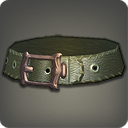 WAIST
DISCIPLE OF WAR LV. 8
ITEM LEVEL 8DEFENSE: 8 ( 9)MAGIC DEFENSE: 8 ( 9)LEATHER BELTWAIST
DISCIPLE OF WAR LV. 8
ITEM LEVEL 8STRENGTH +1
DEXTERITY +1STRENGTH +1
DEXTERITY +1STRENGTH +1
DEXTERITY +1LEATHER BELTWAIST
DISCIPLE OF WAR LV. 8
ITEM LEVEL 8REPAIR/MELDING/DESYNTHESIS: LEATHERWORKERDYEABLE: NOHARD LEATHER HUNTING BELT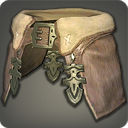 WAIST
DISCIPLE OF WAR LV. 12
ITEM LEVEL 12DEFENSE: 9 ( 11)MAGIC DEFENSE: 9 ( 11)HARD LEATHER HUNTING BELTWAIST
DISCIPLE OF WAR LV. 12
ITEM LEVEL 12STRENGTH +1
DEXTERITY +1
VITALITY +1STRENGTH +1
DEXTERITY +1
VITALITY +1STRENGTH +1
DEXTERITY +1
VITALITY +1HARD LEATHER HUNTING BELTWAIST
DISCIPLE OF WAR LV. 12
ITEM LEVEL 12REPAIR/MELDING/DESYNTHESIS: LEATHERWORKERDYEABLE: NOCOTTON LONGSASH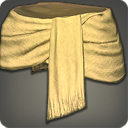 WAIST
DISCIPLE OF WAR LV. 14
ITEM LEVEL 14DEFENSE: 10 ( 12)MAGIC DEFENSE: 10 ( 12)COTTON LONGSASHWAIST
DISCIPLE OF WAR LV. 14
ITEM LEVEL 14STRENGTH +1
DEXTERITY +1
VITALITY +1
DIRECT HIT RATE +1STRENGTH +1
DEXTERITY +1
VITALITY +1
DIRECT HIT RATE +1STRENGTH +1
DEXTERITY +1
VITALITY +1
DIRECT HIT RATE +1COTTON LONGSASHWAIST
DISCIPLE OF WAR LV. 14
ITEM LEVEL 14REPAIR/MELDING/DESYNTHESIS: WEAVERDYEABLE: NOBRONZE PLATE BELT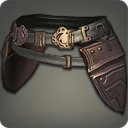 WAIST
GLA MRD PLD WAR DRK GNB LV. 15
ITEM LEVEL 15DEFENSE: 20 ( 25)MAGIC DEFENSE: 20 ( 25)BRONZE PLATE BELTWAIST
GLA MRD PLD WAR DRK GNB LV. 15
ITEM LEVEL 15STRENGTH +1
VITALITY +1
DETERMINATION +1STRENGTH +1
VITALITY +1
DETERMINATION +1STRENGTH +1
VITALITY +1
DETERMINATION +1BRONZE PLATE BELTWAIST
GLA MRD PLD WAR DRK GNB LV. 15
ITEM LEVEL 15REPAIR/MELDING/DESYNTHESIS: ARMORERDYEABLE: NOAETHERIAL BRONZE PLATE BELT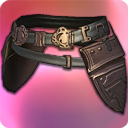 WAIST
GLA MRD PLD WAR DRK GNB LV. 15
ITEM LEVEL 15DEFENSE: 25MAGIC DEFENSE: 25AETHERIAL BRONZE PLATE BELTWAIST
GLA MRD PLD WAR DRK GNB LV. 15
ITEM LEVEL 15STRENGTH +1
VITALITY +1
THIS ITEM MAY HAVE UP TO 4 RANDOM ADDITIONAL BONUS STATS.STRENGTH +1
VITALITY +1
THIS ITEM MAY HAVE UP TO 4 RANDOM ADDITIONAL BONUS STATS.STRENGTH +1
VITALITY +1
THIS ITEM MAY HAVE UP TO 4 RANDOM ADDITIONAL BONUS STATS.AETHERIAL BRONZE PLATE BELTWAIST
GLA MRD PLD WAR DRK GNB LV. 15
ITEM LEVEL 15REPAIR/MELDING/DESYNTHESIS: ARMORERDYEABLE: NOUNTRADEABLEPLUNDERED PLATE BELT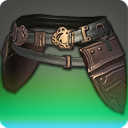 WAIST
GLA MRD PLD WAR DRK GNB LV. 15
ITEM LEVEL 17DEFENSE: 27MAGIC DEFENSE: 27PLUNDERED PLATE BELTWAIST
GLA MRD PLD WAR DRK GNB LV. 15
ITEM LEVEL 17STRENGTH +1
VITALITY +1
TENACITY +2
DIRECT HIT RATE +1STRENGTH +1
VITALITY +1
TENACITY +2
DIRECT HIT RATE +1STRENGTH +1
VITALITY +1
TENACITY +2
DIRECT HIT RATE +1PLUNDERED PLATE BELTWAIST
GLA MRD PLD WAR DRK GNB LV. 15
ITEM LEVEL 17REPAIR/MELDING/DESYNTHESIS: ARMORERDYEABLE: NOUNIQUEPLUNDERED LEATHER BELT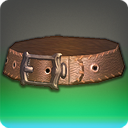 WAIST
DISCIPLE OF WAR LV. 15
ITEM LEVEL 17DEFENSE: 14MAGIC DEFENSE: 14PLUNDERED LEATHER BELTWAIST
DISCIPLE OF WAR LV. 15
ITEM LEVEL 17STRENGTH +1
DEXTERITY +1
VITALITY +1
SKILL SPEED +2
DETERMINATION +1STRENGTH +1
DEXTERITY +1
VITALITY +1
SKILL SPEED +2
DETERMINATION +1STRENGTH +1
DEXTERITY +1
VITALITY +1
SKILL SPEED +2
DETERMINATION +1PLUNDERED LEATHER BELTWAIST
DISCIPLE OF WAR LV. 15
ITEM LEVEL 17REPAIR/MELDING/DESYNTHESIS: LEATHERWORKERDYEABLE: NOUNIQUEAETHERIAL HARD LEATHER BELT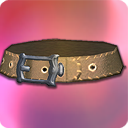 WAIST
DISCIPLE OF WAR LV. 16
ITEM LEVEL 17DEFENSE: 14MAGIC DEFENSE: 14AETHERIAL HARD LEATHER BELTWAIST
DISCIPLE OF WAR LV. 16
ITEM LEVEL 17STRENGTH +1
DEXTERITY +1
VITALITY +1

THIS ITEM MAY HAVE UP TO 4 RANDOM ADDITIONAL BONUS STATS.STRENGTH +1
DEXTERITY +1
VITALITY +1

THIS ITEM MAY HAVE UP TO 4 RANDOM ADDITIONAL BONUS STATS.STRENGTH +1
DEXTERITY +1
VITALITY +1

THIS ITEM MAY HAVE UP TO 4 RANDOM ADDITIONAL BONUS STATS.AETHERIAL HARD LEATHER BELTWAIST
DISCIPLE OF WAR LV. 16
ITEM LEVEL 17REPAIR/MELDING/DESYNTHESIS: LEATHERWORKERDYEABLE: NOUNTRADEABLEHARD LEATHER BELT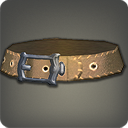 WAIST
DISCIPLE OF WAR LV. 17
ITEM LEVEL 17DEFENSE: 11 ( 14)MAGIC DEFENSE: 11 ( 14)HARD LEATHER BELTWAIST
DISCIPLE OF WAR LV. 17
ITEM LEVEL 17STRENGTH +1
DEXTERITY +1
VITALITY +1
CRITICAL HIT +1 ( +2)STRENGTH +1
DEXTERITY +1
VITALITY +1
CRITICAL HIT +1 ( +2)STRENGTH +1
DEXTERITY +1
VITALITY +1
CRITICAL HIT +1 ( +2)HARD LEATHER BELTWAIST
DISCIPLE OF WAR LV. 17
ITEM LEVEL 17REPAIR/MELDING/DESYNTHESIS: LEATHERWORKERDYEABLE: NOVOYAGER'S BELT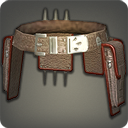 WAIST
DISCIPLE OF WAR LV. 20
ITEM LEVEL 20DEFENSE: 12 ( 15)MAGIC DEFENSE: 12 ( 15)VOYAGER'S BELTWAIST
DISCIPLE OF WAR LV. 20
ITEM LEVEL 20STRENGTH +1 ( +2)
DEXTERITY +1 ( +2)
VITALITY +1 ( +2)
DETERMINATION +1STRENGTH +1 ( +2)
DEXTERITY +1 ( +2)
VITALITY +1 ( +2)
DETERMINATION +1STRENGTH +1 ( +2)
DEXTERITY +1 ( +2)
VITALITY +1 ( +2)
DETERMINATION +1VOYAGER'S BELTWAIST
DISCIPLE OF WAR LV. 20
ITEM LEVEL 20REPAIR/MELDING/DESYNTHESIS: LEATHERWORKERDYEABLE: NOAETHERIAL VOYAGER'S BELT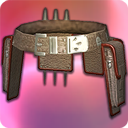 WAIST
DISCIPLE OF WAR LV. 20
ITEM LEVEL 20DEFENSE: 15MAGIC DEFENSE: 15AETHERIAL VOYAGER'S BELTWAIST
DISCIPLE OF WAR LV. 20
ITEM LEVEL 20STRENGTH +2
DEXTERITY +2
VITALITY +2

THIS ITEM MAY HAVE UP TO 4 RANDOM ADDITIONAL BONUS STATS.STRENGTH +2
DEXTERITY +2
VITALITY +2

THIS ITEM MAY HAVE UP TO 4 RANDOM ADDITIONAL BONUS STATS.STRENGTH +2
DEXTERITY +2
VITALITY +2

THIS ITEM MAY HAVE UP TO 4 RANDOM ADDITIONAL BONUS STATS.AETHERIAL VOYAGER'S BELTWAIST
DISCIPLE OF WAR LV. 20
ITEM LEVEL 20REPAIR/MELDING/DESYNTHESIS: LEATHERWORKERDYEABLE: NOUNTRADEABLEIRON PLATE BELT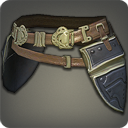 WAIST
GLA MRD PLD WAR DRK GNB LV. 20
ITEM LEVEL 20DEFENSE: 24 ( 30)MAGIC DEFENSE: 24 ( 30)IRON PLATE BELTWAIST
GLA MRD PLD WAR DRK GNB LV. 20
ITEM LEVEL 20STRENGTH +1 ( +2)
VITALITY +1 ( +2)
DETERMINATION +1STRENGTH +1 ( +2)
VITALITY +1 ( +2)
DETERMINATION +1STRENGTH +1 ( +2)
VITALITY +1 ( +2)
DETERMINATION +1IRON PLATE BELTWAIST
GLA MRD PLD WAR DRK GNB LV. 20
ITEM LEVEL 20REPAIR/MELDING/DESYNTHESIS: ARMORERDYEABLE: NOAETHERIAL IRON PLATE BELT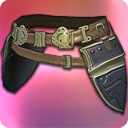 WAIST
GLA MRD PLD WAR DRK GNB LV. 20
ITEM LEVEL 20DEFENSE: 30MAGIC DEFENSE: 30AETHERIAL IRON PLATE BELTWAIST
GLA MRD PLD WAR DRK GNB LV. 20
ITEM LEVEL 20STRENGTH +2
VITALITY +2
THIS ITEM MAY HAVE UP TO 4 RANDOM ADDITIONAL BONUS STATS.STRENGTH +2
VITALITY +2
THIS ITEM MAY HAVE UP TO 4 RANDOM ADDITIONAL BONUS STATS.STRENGTH +2
VITALITY +2
THIS ITEM MAY HAVE UP TO 4 RANDOM ADDITIONAL BONUS STATS.AETHERIAL IRON PLATE BELTWAIST
GLA MRD PLD WAR DRK GNB LV. 20
ITEM LEVEL 20REPAIR/MELDING/DESYNTHESIS: ARMORERDYEABLE: NOUNTRADEABLEDOCTORE'S BELT OF RESILIENCE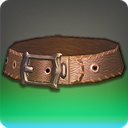 WAIST
GLA MRD LNC PLD WAR DRG DRK GNB LV. 20
ITEM LEVEL 22DEFENSE: 33MAGIC DEFENSE: 33DOCTORE'S BELT OF RESILIENCEWAIST
GLA MRD LNC PLD WAR DRG DRK GNB LV. 20
ITEM LEVEL 22STRENGTH +2
VITALITY +2
DETERMINATION +1
CRITICAL HIT +1STRENGTH +2
VITALITY +2
DETERMINATION +1
CRITICAL HIT +1STRENGTH +2
VITALITY +2
DETERMINATION +1
CRITICAL HIT +1DOCTORE'S BELT OF RESILIENCEWAIST
GLA MRD LNC PLD WAR DRG DRK GNB LV. 20
ITEM LEVEL 22REPAIR/MELDING/DESYNTHESIS: LEATHERWORKERDYEABLE: NOUNIQUE
UNTRADEABLEDOCTORE'S BELT OF WAR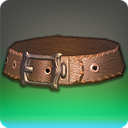 WAIST
DISCIPLE OF WAR LV. 20
ITEM LEVEL 22DEFENSE: 18MAGIC DEFENSE: 18DOCTORE'S BELT OF WARWAIST
DISCIPLE OF WAR LV. 20
ITEM LEVEL 22STRENGTH +2
DEXTERITY +2
CRITICAL HIT +2
DETERMINATION +1
VITALITY +2STRENGTH +2
DEXTERITY +2
CRITICAL HIT +2
DETERMINATION +1
VITALITY +2STRENGTH +2
DEXTERITY +2
CRITICAL HIT +2
DETERMINATION +1
VITALITY +2DOCTORE'S BELT OF WARWAIST
DISCIPLE OF WAR LV. 20
ITEM LEVEL 22REPAIR/MELDING/DESYNTHESIS: LEATHERWORKERDYEABLE: NOUNIQUE
UNTRADEABLEGOATSKIN BELT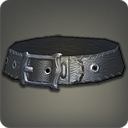 WAIST
DISCIPLE OF WAR LV. 23
ITEM LEVEL 23DEFENSE: 14 ( 17)MAGIC DEFENSE: 14 ( 17)GOATSKIN BELTWAIST
DISCIPLE OF WAR LV. 23
ITEM LEVEL 23STRENGTH +2
DEXTERITY +2
VITALITY +2
CRITICAL HIT +2STRENGTH +2
DEXTERITY +2
VITALITY +2
CRITICAL HIT +2STRENGTH +2
DEXTERITY +2
VITALITY +2
CRITICAL HIT +2GOATSKIN BELTWAIST
DISCIPLE OF WAR LV. 23
ITEM LEVEL 23REPAIR/MELDING/DESYNTHESIS: LEATHERWORKERDYEABLE: NOAETHERIAL GOATSKIN BELT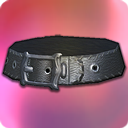 WAIST
DISCIPLE OF WAR LV. 23
ITEM LEVEL 23DEFENSE: 17MAGIC DEFENSE: 17AETHERIAL GOATSKIN BELTWAIST
DISCIPLE OF WAR LV. 23
ITEM LEVEL 23STRENGTH +2
DEXTERITY +2
VITALITY +2

THIS ITEM MAY HAVE UP TO 4 RANDOM ADDITIONAL BONUS STATS.STRENGTH +2
DEXTERITY +2
VITALITY +2

THIS ITEM MAY HAVE UP TO 4 RANDOM ADDITIONAL BONUS STATS.STRENGTH +2
DEXTERITY +2
VITALITY +2

THIS ITEM MAY HAVE UP TO 4 RANDOM ADDITIONAL BONUS STATS.AETHERIAL GOATSKIN BELTWAIST
DISCIPLE OF WAR LV. 23
ITEM LEVEL 23REPAIR/MELDING/DESYNTHESIS: LEATHERWORKERDYEABLE: NOUNTRADEABLESERPENT PRIVATE'S SASH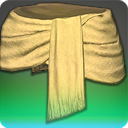 WAIST
ALL CLASSES LV. 23
ITEM LEVEL 24DEFENSE: 12MAGIC DEFENSE: 24SERPENT PRIVATE'S SASHWAIST
ALL CLASSES LV. 23
ITEM LEVEL 24ORDER OF THE TWIN ADDER UNIFORMSTRENGTH +2
DEXTERITY +2
INTELLIGENCE +2
MIND +2
VITALITY +2
SET BONUS:DIRECT HIT RATE +3ORDER OF THE TWIN ADDER UNIFORMSTRENGTH +2
DEXTERITY +2
INTELLIGENCE +2
MIND +2
VITALITY +2
SET BONUS:DIRECT HIT RATE +3ORDER OF THE TWIN ADDER UNIFORMSTRENGTH +2
DEXTERITY +2
INTELLIGENCE +2
MIND +2
VITALITY +2
SET BONUS:DIRECT HIT RATE +3SERPENT PRIVATE'S SASHWAIST
ALL CLASSES LV. 23
ITEM LEVEL 24REPAIR/MELDING/DESYNTHESIS: WEAVERDYEABLE: NOUNIQUE
UNTRADEABLESTORM PRIVATE'S SASH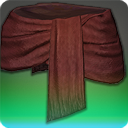 WAIST
ALL CLASSES LV. 23
ITEM LEVEL 24DEFENSE: 12MAGIC DEFENSE: 24STORM PRIVATE'S SASHWAIST
ALL CLASSES LV. 23
ITEM LEVEL 24MAELSTROM UNIFORMSTRENGTH +2
DEXTERITY +2
INTELLIGENCE +2
MIND +2
VITALITY +2
SET BONUS:DIRECT HIT RATE +3MAELSTROM UNIFORMSTRENGTH +2
DEXTERITY +2
INTELLIGENCE +2
MIND +2
VITALITY +2
SET BONUS:DIRECT HIT RATE +3MAELSTROM UNIFORMSTRENGTH +2
DEXTERITY +2
INTELLIGENCE +2
MIND +2
VITALITY +2
SET BONUS:DIRECT HIT RATE +3STORM PRIVATE'S SASHWAIST
ALL CLASSES LV. 23
ITEM LEVEL 24REPAIR/MELDING/DESYNTHESIS: WEAVERDYEABLE: NOUNIQUE
UNTRADEABLEFLAME PRIVATE'S SASH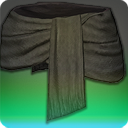 WAIST
ALL CLASSES LV. 23
ITEM LEVEL 24DEFENSE: 12MAGIC DEFENSE: 24FLAME PRIVATE'S SASHWAIST
ALL CLASSES LV. 23
ITEM LEVEL 24IMMORTAL FLAMES UNIFORMSTRENGTH +2
DEXTERITY +2
INTELLIGENCE +2
MIND +2
VITALITY +2
SET BONUS:DIRECT HIT RATE +3IMMORTAL FLAMES UNIFORMSTRENGTH +2
DEXTERITY +2
INTELLIGENCE +2
MIND +2
VITALITY +2
SET BONUS:DIRECT HIT RATE +3IMMORTAL FLAMES UNIFORMSTRENGTH +2
DEXTERITY +2
INTELLIGENCE +2
MIND +2
VITALITY +2
SET BONUS:DIRECT HIT RATE +3FLAME PRIVATE'S SASHWAIST
ALL CLASSES LV. 23
ITEM LEVEL 24REPAIR/MELDING/DESYNTHESIS: WEAVERDYEABLE: NOUNIQUE
UNTRADEABLEWARDEN'S BELT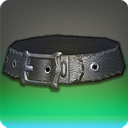 WAIST
GLA MRD LNC PLD WAR DRG DRK GNB LV. 24
ITEM LEVEL 26DEFENSE: 39MAGIC DEFENSE: 39WARDEN'S BELTWAIST
GLA MRD LNC PLD WAR DRG DRK GNB LV. 24
ITEM LEVEL 26STRENGTH +2
VITALITY +2
DETERMINATION +2
SKILL SPEED +2STRENGTH +2
VITALITY +2
DETERMINATION +2
SKILL SPEED +2STRENGTH +2
VITALITY +2
DETERMINATION +2
SKILL SPEED +2WARDEN'S BELTWAIST
GLA MRD LNC PLD WAR DRG DRK GNB LV. 24
ITEM LEVEL 26REPAIR/MELDING/DESYNTHESIS: LEATHERWORKERDYEABLE: NOUNIQUE
UNTRADEABLEBRIGAND'S BELT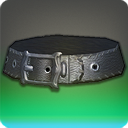 WAIST
DISCIPLE OF WAR LV. 24
ITEM LEVEL 26DEFENSE: 21MAGIC DEFENSE: 21BRIGAND'S BELTWAIST
DISCIPLE OF WAR LV. 24
ITEM LEVEL 26STRENGTH +2
DEXTERITY +2
CRITICAL HIT +3
DETERMINATION +1
VITALITY +2STRENGTH +2
DEXTERITY +2
CRITICAL HIT +3
DETERMINATION +1
VITALITY +2STRENGTH +2
DEXTERITY +2
CRITICAL HIT +3
DETERMINATION +1
VITALITY +2BRIGAND'S BELTWAIST
DISCIPLE OF WAR LV. 24
ITEM LEVEL 26REPAIR/MELDING/DESYNTHESIS: LEATHERWORKERDYEABLE: NOUNIQUE
UNTRADEABLETARRED VELVETEEN LONGSASH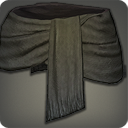 WAIST
DISCIPLE OF WAR LV. 25
ITEM LEVEL 25DEFENSE: 15 ( 19)MAGIC DEFENSE: 15 ( 19)TARRED VELVETEEN LONGSASHWAIST
DISCIPLE OF WAR LV. 25
ITEM LEVEL 25STRENGTH +2
DEXTERITY +2
VITALITY +2
DIRECT HIT RATE +2 ( +3)STRENGTH +2
DEXTERITY +2
VITALITY +2
DIRECT HIT RATE +2 ( +3)STRENGTH +2
DEXTERITY +2
VITALITY +2
DIRECT HIT RATE +2 ( +3)TARRED VELVETEEN LONGSASHWAIST
DISCIPLE OF WAR LV. 25
ITEM LEVEL 25REPAIR/MELDING/DESYNTHESIS: WEAVERDYEABLE: NOAETHERIAL VELVETEEN LONGSASH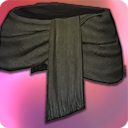 WAIST
DISCIPLE OF WAR LV. 25
ITEM LEVEL 25DEFENSE: 19MAGIC DEFENSE: 19AETHERIAL VELVETEEN LONGSASHWAIST
DISCIPLE OF WAR LV. 25
ITEM LEVEL 25STRENGTH +2
DEXTERITY +2
VITALITY +2

THIS ITEM MAY HAVE UP TO 4 RANDOM ADDITIONAL BONUS STATS.STRENGTH +2
DEXTERITY +2
VITALITY +2

THIS ITEM MAY HAVE UP TO 4 RANDOM ADDITIONAL BONUS STATS.STRENGTH +2
DEXTERITY +2
VITALITY +2

THIS ITEM MAY HAVE UP TO 4 RANDOM ADDITIONAL BONUS STATS.AETHERIAL VELVETEEN LONGSASHWAIST
DISCIPLE OF WAR LV. 25
ITEM LEVEL 25REPAIR/MELDING/DESYNTHESIS: WEAVERDYEABLE: NOUNTRADEABLEREINFORCED IRON PLATE BELT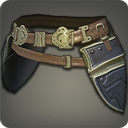 WAIST
GLA MRD PLD WAR DRK GNB LV. 25
ITEM LEVEL 25DEFENSE: 30 ( 38)MAGIC DEFENSE: 30 ( 38)REINFORCED IRON PLATE BELTWAIST
GLA MRD PLD WAR DRK GNB LV. 25
ITEM LEVEL 25STRENGTH +2
VITALITY +2
SKILL SPEED +2 ( +3)STRENGTH +2
VITALITY +2
SKILL SPEED +2 ( +3)STRENGTH +2
VITALITY +2
SKILL SPEED +2 ( +3)REINFORCED IRON PLATE BELTWAIST
GLA MRD PLD WAR DRK GNB LV. 25
ITEM LEVEL 25REPAIR/MELDING/DESYNTHESIS: ARMORERDYEABLE: NOAETHERIAL REINFORCED IRON PLATE BELT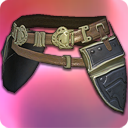 WAIST
GLA MRD PLD WAR DRK GNB LV. 25
ITEM LEVEL 25DEFENSE: 38MAGIC DEFENSE: 38AETHERIAL REINFORCED IRON PLATE BELTWAIST
GLA MRD PLD WAR DRK GNB LV. 25
ITEM LEVEL 25STRENGTH +2
VITALITY +2
THIS ITEM MAY HAVE UP TO 4 RANDOM ADDITIONAL BONUS STATS.STRENGTH +2
VITALITY +2
THIS ITEM MAY HAVE UP TO 4 RANDOM ADDITIONAL BONUS STATS.STRENGTH +2
VITALITY +2
THIS ITEM MAY HAVE UP TO 4 RANDOM ADDITIONAL BONUS STATS.AETHERIAL REINFORCED IRON PLATE BELTWAIST
GLA MRD PLD WAR DRK GNB LV. 25
ITEM LEVEL 25REPAIR/MELDING/DESYNTHESIS: ARMORERDYEABLE: NOUNTRADEABLEAETHERIAL TOADSKIN HUNTER'S BELT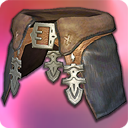 WAIST
DISCIPLE OF WAR LV. 26
ITEM LEVEL 27DEFENSE: 20MAGIC DEFENSE: 20AETHERIAL TOADSKIN HUNTER'S BELTWAIST
DISCIPLE OF WAR LV. 26
ITEM LEVEL 27STRENGTH +2
DEXTERITY +2
VITALITY +2

THIS ITEM MAY HAVE UP TO 4 RANDOM ADDITIONAL BONUS STATS.STRENGTH +2
DEXTERITY +2
VITALITY +2

THIS ITEM MAY HAVE UP TO 4 RANDOM ADDITIONAL BONUS STATS.STRENGTH +2
DEXTERITY +2
VITALITY +2

THIS ITEM MAY HAVE UP TO 4 RANDOM ADDITIONAL BONUS STATS.AETHERIAL TOADSKIN HUNTER'S BELTWAIST
DISCIPLE OF WAR LV. 26
ITEM LEVEL 27REPAIR/MELDING/DESYNTHESIS: LEATHERWORKERDYEABLE: NOUNTRADEABLEAETHERIAL STEEL TASSETS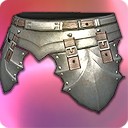 WAIST
GLA MRD LNC PLD WAR DRG DRK GNB LV. 26
ITEM LEVEL 28DEFENSE: 28MAGIC DEFENSE: 21AETHERIAL STEEL TASSETSWAIST
GLA MRD LNC PLD WAR DRG DRK GNB LV. 26
ITEM LEVEL 28STRENGTH +2
VITALITY +3
THIS ITEM MAY HAVE UP TO 4 RANDOM ADDITIONAL BONUS STATS.STRENGTH +2
VITALITY +3
THIS ITEM MAY HAVE UP TO 4 RANDOM ADDITIONAL BONUS STATS.STRENGTH +2
VITALITY +3
THIS ITEM MAY HAVE UP TO 4 RANDOM ADDITIONAL BONUS STATS.AETHERIAL STEEL TASSETSWAIST
GLA MRD LNC PLD WAR DRG DRK GNB LV. 26
ITEM LEVEL 28REPAIR/MELDING/DESYNTHESIS: ARMORERDYEABLE: NOUNTRADEABLETOADSKIN HUNTING BELT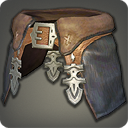 WAIST
DISCIPLE OF WAR LV. 27
ITEM LEVEL 27DEFENSE: 16 ( 20)MAGIC DEFENSE: 16 ( 20)TOADSKIN HUNTING BELTWAIST
DISCIPLE OF WAR LV. 27
ITEM LEVEL 27STRENGTH +2
DEXTERITY +2
VITALITY +2
DETERMINATION +1 ( +2)STRENGTH +2
DEXTERITY +2
VITALITY +2
DETERMINATION +1 ( +2)STRENGTH +2
DEXTERITY +2
VITALITY +2
DETERMINATION +1 ( +2)TOADSKIN HUNTING BELTWAIST
DISCIPLE OF WAR LV. 27
ITEM LEVEL 27REPAIR/MELDING/DESYNTHESIS: LEATHERWORKERDYEABLE: NOSTEEL TASSETS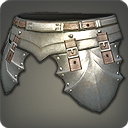 WAIST
GLA MRD LNC PLD WAR DRG DRK GNB LV. 28
ITEM LEVEL 28DEFENSE: 22 ( 28)MAGIC DEFENSE: 17 ( 21)STEEL TASSETSWAIST
GLA MRD LNC PLD WAR DRG DRK GNB LV. 28
ITEM LEVEL 28STRENGTH +2
VITALITY +2 ( +3)
DIRECT HIT RATE +3STRENGTH +2
VITALITY +2 ( +3)
DIRECT HIT RATE +3STRENGTH +2
VITALITY +2 ( +3)
DIRECT HIT RATE +3STEEL TASSETSWAIST
GLA MRD LNC PLD WAR DRG DRK GNB LV. 28
ITEM LEVEL 28REPAIR/MELDING/DESYNTHESIS: ARMORERDYEABLE: NOAETHERIAL STEEL PLATE BELT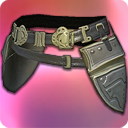 WAIST
GLA MRD PLD WAR DRK GNB LV. 28
ITEM LEVEL 30DEFENSE: 45MAGIC DEFENSE: 45AETHERIAL STEEL PLATE BELTWAIST
GLA MRD PLD WAR DRK GNB LV. 28
ITEM LEVEL 30STRENGTH +3
VITALITY +3
THIS ITEM MAY HAVE UP TO 4 RANDOM ADDITIONAL BONUS STATS.STRENGTH +3
VITALITY +3
THIS ITEM MAY HAVE UP TO 4 RANDOM ADDITIONAL BONUS STATS.STRENGTH +3
VITALITY +3
THIS ITEM MAY HAVE UP TO 4 RANDOM ADDITIONAL BONUS STATS.AETHERIAL STEEL PLATE BELTWAIST
GLA MRD PLD WAR DRK GNB LV. 28
ITEM LEVEL 30REPAIR/MELDING/DESYNTHESIS: ARMORERDYEABLE: NOUNTRADEABLEAETHERIAL TOADSKIN VOYAGER'S BELT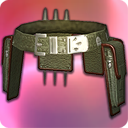 WAIST
DISCIPLE OF WAR LV. 28
ITEM LEVEL 30DEFENSE: 22MAGIC DEFENSE: 22AETHERIAL TOADSKIN VOYAGER'S BELTWAIST
DISCIPLE OF WAR LV. 28
ITEM LEVEL 30STRENGTH +3
DEXTERITY +3
VITALITY +3

THIS ITEM MAY HAVE UP TO 4 RANDOM ADDITIONAL BONUS STATS.STRENGTH +3
DEXTERITY +3
VITALITY +3

THIS ITEM MAY HAVE UP TO 4 RANDOM ADDITIONAL BONUS STATS.STRENGTH +3
DEXTERITY +3
VITALITY +3

THIS ITEM MAY HAVE UP TO 4 RANDOM ADDITIONAL BONUS STATS.AETHERIAL TOADSKIN VOYAGER'S BELTWAIST
DISCIPLE OF WAR LV. 28
ITEM LEVEL 30REPAIR/MELDING/DESYNTHESIS: LEATHERWORKERDYEABLE: NOUNTRADEABLEMANOR BELT OF RESILIENCE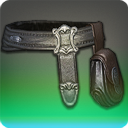 WAIST
GLA MRD LNC PLD WAR DRG DRK GNB LV. 28
ITEM LEVEL 30DEFENSE: 45MAGIC DEFENSE: 45MANOR BELT OF RESILIENCEWAIST
GLA MRD LNC PLD WAR DRG DRK GNB LV. 28
ITEM LEVEL 30STRENGTH +3
VITALITY +3
DETERMINATION +2
SKILL SPEED +3STRENGTH +3
VITALITY +3
DETERMINATION +2
SKILL SPEED +3STRENGTH +3
VITALITY +3
DETERMINATION +2
SKILL SPEED +3MANOR BELT OF RESILIENCEWAIST
GLA MRD LNC PLD WAR DRG DRK GNB LV. 28
ITEM LEVEL 30REPAIR/MELDING/DESYNTHESIS: LEATHERWORKERDYEABLE: NOUNIQUE
UNTRADEABLEMANOR BELT OF WAR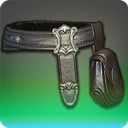 WAIST
DISCIPLE OF WAR LV. 28
ITEM LEVEL 30DEFENSE: 25MAGIC DEFENSE: 25MANOR BELT OF WARWAIST
DISCIPLE OF WAR LV. 28
ITEM LEVEL 30STRENGTH +3
DEXTERITY +3
CRITICAL HIT +4
DETERMINATION +1
VITALITY +3STRENGTH +3
DEXTERITY +3
CRITICAL HIT +4
DETERMINATION +1
VITALITY +3STRENGTH +3
DEXTERITY +3
CRITICAL HIT +4
DETERMINATION +1
VITALITY +3MANOR BELT OF WARWAIST
DISCIPLE OF WAR LV. 28
ITEM LEVEL 30REPAIR/MELDING/DESYNTHESIS: LEATHERWORKERDYEABLE: NOUNIQUE
UNTRADEABLESTEEL PLATE BELT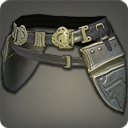 WAIST
GLA MRD PLD WAR DRK GNB LV. 30
ITEM LEVEL 30DEFENSE: 36 ( 45)MAGIC DEFENSE: 36 ( 45)STEEL PLATE BELTWAIST
GLA MRD PLD WAR DRK GNB LV. 30
ITEM LEVEL 30STRENGTH +2 ( +3)
VITALITY +2 ( +3)
DETERMINATION +2STRENGTH +2 ( +3)
VITALITY +2 ( +3)
DETERMINATION +2STRENGTH +2 ( +3)
VITALITY +2 ( +3)
DETERMINATION +2STEEL PLATE BELTWAIST
GLA MRD PLD WAR DRK GNB LV. 30
ITEM LEVEL 30REPAIR/MELDING/DESYNTHESIS: ARMORERDYEABLE: NOTOADSKIN VOYAGER'S BELT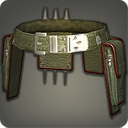 WAIST
DISCIPLE OF WAR LV. 30
ITEM LEVEL 30DEFENSE: 18 ( 22)MAGIC DEFENSE: 18 ( 22)TOADSKIN VOYAGER'S BELTWAIST
DISCIPLE OF WAR LV. 30
ITEM LEVEL 30STRENGTH +2 ( +3)
DEXTERITY +2 ( +3)
VITALITY +2 ( +3)
SKILL SPEED +3 ( +4)STRENGTH +2 ( +3)
DEXTERITY +2 ( +3)
VITALITY +2 ( +3)
SKILL SPEED +3 ( +4)STRENGTH +2 ( +3)
DEXTERITY +2 ( +3)
VITALITY +2 ( +3)
SKILL SPEED +3 ( +4)TOADSKIN VOYAGER'S BELTWAIST
DISCIPLE OF WAR LV. 30
ITEM LEVEL 30REPAIR/MELDING/DESYNTHESIS: LEATHERWORKERDYEABLE: NOAETHERIAL TOADSKIN BELT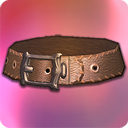 WAIST
DISCIPLE OF WAR LV. 32
ITEM LEVEL 33DEFENSE: 25MAGIC DEFENSE: 25AETHERIAL TOADSKIN BELTWAIST
DISCIPLE OF WAR LV. 32
ITEM LEVEL 33STRENGTH +3
DEXTERITY +3
VITALITY +3

THIS ITEM MAY HAVE UP TO 4 RANDOM ADDITIONAL BONUS STATS.STRENGTH +3
DEXTERITY +3
VITALITY +3

THIS ITEM MAY HAVE UP TO 4 RANDOM ADDITIONAL BONUS STATS.STRENGTH +3
DEXTERITY +3
VITALITY +3

THIS ITEM MAY HAVE UP TO 4 RANDOM ADDITIONAL BONUS STATS.AETHERIAL TOADSKIN BELTWAIST
DISCIPLE OF WAR LV. 32
ITEM LEVEL 33REPAIR/MELDING/DESYNTHESIS: LEATHERWORKERDYEABLE: NOUNTRADEABLEINFANTRY BELT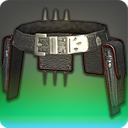 WAIST
DISCIPLE OF WAR LV. 32
ITEM LEVEL 34DEFENSE: 26MAGIC DEFENSE: 26INFANTRY BELTWAIST
DISCIPLE OF WAR LV. 32
ITEM LEVEL 34STRENGTH +3
DEXTERITY +3
VITALITY +4
CRITICAL HIT +5
DETERMINATION +2STRENGTH +3
DEXTERITY +3
VITALITY +4
CRITICAL HIT +5
DETERMINATION +2STRENGTH +3
DEXTERITY +3
VITALITY +4
CRITICAL HIT +5
DETERMINATION +2INFANTRY BELTWAIST
DISCIPLE OF WAR LV. 32
ITEM LEVEL 34REPAIR/MELDING/DESYNTHESIS: LEATHERWORKERDYEABLE: NOUNIQUE
UNTRADEABLECAVALRY TASSETS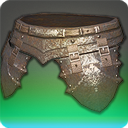 WAIST
GLA MRD PLD WAR DRK GNB LV. 32
ITEM LEVEL 34DEFENSE: 53MAGIC DEFENSE: 53CAVALRY TASSETSWAIST
GLA MRD PLD WAR DRK GNB LV. 32
ITEM LEVEL 34STRENGTH +3
VITALITY +4
CRITICAL HIT +5
DIRECT HIT RATE +3STRENGTH +3
VITALITY +4
CRITICAL HIT +5
DIRECT HIT RATE +3STRENGTH +3
VITALITY +4
CRITICAL HIT +5
DIRECT HIT RATE +3CAVALRY TASSETSWAIST
GLA MRD PLD WAR DRK GNB LV. 32
ITEM LEVEL 34REPAIR/MELDING/DESYNTHESIS: ARMORERDYEABLE: NOUNIQUE
UNTRADEABLETOADSKIN BELT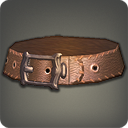 WAIST
DISCIPLE OF WAR LV. 33
ITEM LEVEL 33DEFENSE: 20 ( 25)MAGIC DEFENSE: 20 ( 25)TOADSKIN BELTWAIST
DISCIPLE OF WAR LV. 33
ITEM LEVEL 33STRENGTH +3
DEXTERITY +3
VITALITY +3
DIRECT HIT RATE +3 ( +4)STRENGTH +3
DEXTERITY +3
VITALITY +3
DIRECT HIT RATE +3 ( +4)STRENGTH +3
DEXTERITY +3
VITALITY +3
DIRECT HIT RATE +3 ( +4)TOADSKIN BELTWAIST
DISCIPLE OF WAR LV. 33
ITEM LEVEL 33REPAIR/MELDING/DESYNTHESIS: LEATHERWORKERDYEABLE: NOREINFORCED STEEL PLATE BELT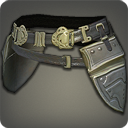 WAIST
GLA MRD PLD WAR DRK GNB LV. 35
ITEM LEVEL 35DEFENSE: 43 ( 54)MAGIC DEFENSE: 43 ( 54)REINFORCED STEEL PLATE BELTWAIST
GLA MRD PLD WAR DRK GNB LV. 35
ITEM LEVEL 35STRENGTH +3
VITALITY +3 ( +4)
SKILL SPEED +4 ( +5)STRENGTH +3
VITALITY +3 ( +4)
SKILL SPEED +4 ( +5)STRENGTH +3
VITALITY +3 ( +4)
SKILL SPEED +4 ( +5)REINFORCED STEEL PLATE BELTWAIST
GLA MRD PLD WAR DRK GNB LV. 35
ITEM LEVEL 35REPAIR/MELDING/DESYNTHESIS: ARMORERDYEABLE: NOAETHERIAL REINFORCED STEEL PLATE BELT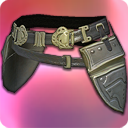 WAIST
GLA MRD PLD WAR DRK GNB LV. 35
ITEM LEVEL 35DEFENSE: 54MAGIC DEFENSE: 54AETHERIAL REINFORCED STEEL PLATE BELTWAIST
GLA MRD PLD WAR DRK GNB LV. 35
ITEM LEVEL 35STRENGTH +3
VITALITY +4
THIS ITEM MAY HAVE UP TO 4 RANDOM ADDITIONAL BONUS STATS.STRENGTH +3
VITALITY +4
THIS ITEM MAY HAVE UP TO 4 RANDOM ADDITIONAL BONUS STATS.STRENGTH +3
VITALITY +4
THIS ITEM MAY HAVE UP TO 4 RANDOM ADDITIONAL BONUS STATS.AETHERIAL REINFORCED STEEL PLATE BELTWAIST
GLA MRD PLD WAR DRK GNB LV. 35
ITEM LEVEL 35REPAIR/MELDING/DESYNTHESIS: ARMORERDYEABLE: NOUNTRADEABLESTORM SERGEANT'S BELT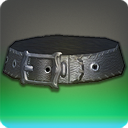 WAIST
GLA MRD PLD WAR DRK GNB LV. 35
ITEM LEVEL 36DEFENSE: 56MAGIC DEFENSE: 56STORM SERGEANT'S BELTWAIST
GLA MRD PLD WAR DRK GNB LV. 35
ITEM LEVEL 36MAELSTROM UNIFORMSTRENGTH +4
VITALITY +4
SKILL SPEED +5
SET BONUS:CRITICAL HIT +5MAELSTROM UNIFORMSTRENGTH +4
VITALITY +4
SKILL SPEED +5
SET BONUS:CRITICAL HIT +5MAELSTROM UNIFORMSTRENGTH +4
VITALITY +4
SKILL SPEED +5
SET BONUS:CRITICAL HIT +5STORM SERGEANT'S BELTWAIST
GLA MRD PLD WAR DRK GNB LV. 35
ITEM LEVEL 36REPAIR/MELDING/DESYNTHESIS: LEATHERWORKERDYEABLE: NOUNIQUE
UNTRADEABLEFLAME SERGEANT'S SASH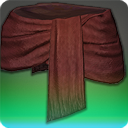 WAIST
DISCIPLE OF WAR LV. 35
ITEM LEVEL 36DEFENSE: 28MAGIC DEFENSE: 28FLAME SERGEANT'S SASHWAIST
DISCIPLE OF WAR LV. 35
ITEM LEVEL 36IMMORTAL FLAMES UNIFORMSTRENGTH +4
DEXTERITY +4
VITALITY +4
SKILL SPEED +5
SET BONUS:DIRECT HIT RATE +5IMMORTAL FLAMES UNIFORMSTRENGTH +4
DEXTERITY +4
VITALITY +4
SKILL SPEED +5
SET BONUS:DIRECT HIT RATE +5IMMORTAL FLAMES UNIFORMSTRENGTH +4
DEXTERITY +4
VITALITY +4
SKILL SPEED +5
SET BONUS:DIRECT HIT RATE +5FLAME SERGEANT'S SASHWAIST
DISCIPLE OF WAR LV. 35
ITEM LEVEL 36REPAIR/MELDING/DESYNTHESIS: WEAVERDYEABLE: NOUNIQUE
UNTRADEABLEQARN BELT OF RESILIENCE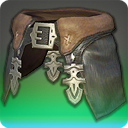 WAIST
GLA MRD LNC PLD WAR DRG DRK GNB LV. 35
ITEM LEVEL 37DEFENSE: 58MAGIC DEFENSE: 58QARN BELT OF RESILIENCEWAIST
GLA MRD LNC PLD WAR DRG DRK GNB LV. 35
ITEM LEVEL 37STRENGTH +4
VITALITY +4
DETERMINATION +3
SKILL SPEED +4STRENGTH +4
VITALITY +4
DETERMINATION +3
SKILL SPEED +4STRENGTH +4
VITALITY +4
DETERMINATION +3
SKILL SPEED +4QARN BELT OF RESILIENCEWAIST
GLA MRD LNC PLD WAR DRG DRK GNB LV. 35
ITEM LEVEL 37REPAIR/MELDING/DESYNTHESIS: LEATHERWORKERDYEABLE: NOUNIQUE
UNTRADEABLEQARN BELT OF WAR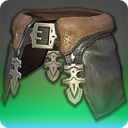 WAIST
DISCIPLE OF WAR LV. 35
ITEM LEVEL 37DEFENSE: 32MAGIC DEFENSE: 32QARN BELT OF WARWAIST
DISCIPLE OF WAR LV. 35
ITEM LEVEL 37STRENGTH +4
DEXTERITY +4
DETERMINATION +3
CRITICAL HIT +4
VITALITY +4STRENGTH +4
DEXTERITY +4
DETERMINATION +3
CRITICAL HIT +4
VITALITY +4STRENGTH +4
DEXTERITY +4
DETERMINATION +3
CRITICAL HIT +4
VITALITY +4QARN BELT OF WARWAIST
DISCIPLE OF WAR LV. 35
ITEM LEVEL 37REPAIR/MELDING/DESYNTHESIS: LEATHERWORKERDYEABLE: NOUNIQUE
UNTRADEABLELINEN LONGSASH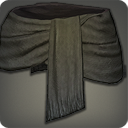 WAIST
DISCIPLE OF WAR LV. 37
ITEM LEVEL 37DEFENSE: 23 ( 29)MAGIC DEFENSE: 23 ( 29)LINEN LONGSASHWAIST
DISCIPLE OF WAR LV. 37
ITEM LEVEL 37STRENGTH +3 ( +4)
DEXTERITY +3 ( +4)
VITALITY +3 ( +4)
CRITICAL HIT +4 ( +5)STRENGTH +3 ( +4)
DEXTERITY +3 ( +4)
VITALITY +3 ( +4)
CRITICAL HIT +4 ( +5)STRENGTH +3 ( +4)
DEXTERITY +3 ( +4)
VITALITY +3 ( +4)
CRITICAL HIT +4 ( +5)LINEN LONGSASHWAIST
DISCIPLE OF WAR LV. 37
ITEM LEVEL 37REPAIR/MELDING/DESYNTHESIS: WEAVERDYEABLE: NOAETHERIAL LINEN LONGSASH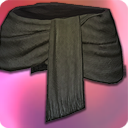 WAIST
DISCIPLE OF WAR LV. 37
ITEM LEVEL 37DEFENSE: 29MAGIC DEFENSE: 29AETHERIAL LINEN LONGSASHWAIST
DISCIPLE OF WAR LV. 37
ITEM LEVEL 37STRENGTH +4
DEXTERITY +4
VITALITY +4

THIS ITEM MAY HAVE UP TO 4 RANDOM ADDITIONAL BONUS STATS.STRENGTH +4
DEXTERITY +4
VITALITY +4

THIS ITEM MAY HAVE UP TO 4 RANDOM ADDITIONAL BONUS STATS.STRENGTH +4
DEXTERITY +4
VITALITY +4

THIS ITEM MAY HAVE UP TO 4 RANDOM ADDITIONAL BONUS STATS.AETHERIAL LINEN LONGSASHWAIST
DISCIPLE OF WAR LV. 37
ITEM LEVEL 37REPAIR/MELDING/DESYNTHESIS: WEAVERDYEABLE: NOUNTRADEABLEPENANCE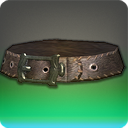 WAIST
DISCIPLE OF WAR LV. 38
ITEM LEVEL 40DEFENSE: 32MAGIC DEFENSE: 32PENANCEWAIST
DISCIPLE OF WAR LV. 38
ITEM LEVEL 40STRENGTH +4
DEXTERITY +4
VITALITY +5
SKILL SPEED +6
DETERMINATION +3STRENGTH +4
DEXTERITY +4
VITALITY +5
SKILL SPEED +6
DETERMINATION +3STRENGTH +4
DEXTERITY +4
VITALITY +5
SKILL SPEED +6
DETERMINATION +3PENANCEWAIST
DISCIPLE OF WAR LV. 38
ITEM LEVEL 40REPAIR/MELDING/DESYNTHESIS: LEATHERWORKERDYEABLE: NOUNIQUE
UNTRADEABLECONQUISTADOR PLATE BELT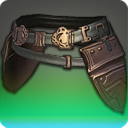 WAIST
GLA MRD LNC PLD WAR DRG DRK GNB LV. 38
ITEM LEVEL 40DEFENSE: 63MAGIC DEFENSE: 63CONQUISTADOR PLATE BELTWAIST
GLA MRD LNC PLD WAR DRG DRK GNB LV. 38
ITEM LEVEL 40STRENGTH +4
VITALITY +5
CRITICAL HIT +6
DETERMINATION +3STRENGTH +4
VITALITY +5
CRITICAL HIT +6
DETERMINATION +3STRENGTH +4
VITALITY +5
CRITICAL HIT +6
DETERMINATION +3CONQUISTADOR PLATE BELTWAIST
GLA MRD LNC PLD WAR DRG DRK GNB LV. 38
ITEM LEVEL 40REPAIR/MELDING/DESYNTHESIS: ARMORERDYEABLE: NOUNIQUE
UNTRADEABLEMYTHRIL PLATE BELT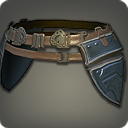 WAIST
GLA MRD PLD WAR DRK GNB LV. 40
ITEM LEVEL 40DEFENSE: 51 ( 63)MAGIC DEFENSE: 51 ( 63)MYTHRIL PLATE BELTWAIST
GLA MRD PLD WAR DRK GNB LV. 40
ITEM LEVEL 40STRENGTH +4
VITALITY +4 ( +5)
DETERMINATION +3 ( +4)STRENGTH +4
VITALITY +4 ( +5)
DETERMINATION +3 ( +4)STRENGTH +4
VITALITY +4 ( +5)
DETERMINATION +3 ( +4)MYTHRIL PLATE BELTWAIST
GLA MRD PLD WAR DRK GNB LV. 40
ITEM LEVEL 40REPAIR/MELDING/DESYNTHESIS: ARMORERDYEABLE: NOAETHERIAL MYTHRIL PLATE BELT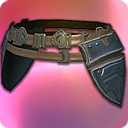 WAIST
GLA MRD PLD WAR DRK GNB LV. 40
ITEM LEVEL 40DEFENSE: 63MAGIC DEFENSE: 63AETHERIAL MYTHRIL PLATE BELTWAIST
GLA MRD PLD WAR DRK GNB LV. 40
ITEM LEVEL 40STRENGTH +4
VITALITY +5
THIS ITEM MAY HAVE UP TO 4 RANDOM ADDITIONAL BONUS STATS.STRENGTH +4
VITALITY +5
THIS ITEM MAY HAVE UP TO 4 RANDOM ADDITIONAL BONUS STATS.STRENGTH +4
VITALITY +5
THIS ITEM MAY HAVE UP TO 4 RANDOM ADDITIONAL BONUS STATS.AETHERIAL MYTHRIL PLATE BELTWAIST
GLA MRD PLD WAR DRK GNB LV. 40
ITEM LEVEL 40REPAIR/MELDING/DESYNTHESIS: ARMORERDYEABLE: NOUNTRADEABLEAETHERIAL PEISTESKIN HUNTING BELT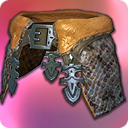 WAIST
DISCIPLE OF WAR LV. 41
ITEM LEVEL 42DEFENSE: 34MAGIC DEFENSE: 34AETHERIAL PEISTESKIN HUNTING BELTWAIST
DISCIPLE OF WAR LV. 41
ITEM LEVEL 42STRENGTH +4
DEXTERITY +4
VITALITY +5

THIS ITEM MAY HAVE UP TO 4 RANDOM ADDITIONAL BONUS STATS.STRENGTH +4
DEXTERITY +4
VITALITY +5

THIS ITEM MAY HAVE UP TO 4 RANDOM ADDITIONAL BONUS STATS.STRENGTH +4
DEXTERITY +4
VITALITY +5

THIS ITEM MAY HAVE UP TO 4 RANDOM ADDITIONAL BONUS STATS.AETHERIAL PEISTESKIN HUNTING BELTWAIST
DISCIPLE OF WAR LV. 41
ITEM LEVEL 42REPAIR/MELDING/DESYNTHESIS: LEATHERWORKERDYEABLE: NOUNTRADEABLEVIGIL TASSETS OF RESILIENCE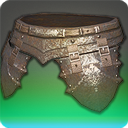 WAIST
GLA MRD LNC PLD WAR DRG DRK GNB LV. 41
ITEM LEVEL 43DEFENSE: 71MAGIC DEFENSE: 71VIGIL TASSETS OF RESILIENCEWAIST
GLA MRD LNC PLD WAR DRG DRK GNB LV. 41
ITEM LEVEL 43STRENGTH +5
VITALITY +5
SKILL SPEED +7
CRITICAL HIT +5STRENGTH +5
VITALITY +5
SKILL SPEED +7
CRITICAL HIT +5STRENGTH +5
VITALITY +5
SKILL SPEED +7
CRITICAL HIT +5VIGIL TASSETS OF RESILIENCEWAIST
GLA MRD LNC PLD WAR DRG DRK GNB LV. 41
ITEM LEVEL 43REPAIR/MELDING/DESYNTHESIS: ARMORERDYEABLE: NOUNIQUE
UNTRADEABLEVIGIL TASSETS OF WAR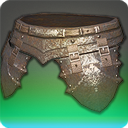 WAIST
DISCIPLE OF WAR LV. 41
ITEM LEVEL 43DEFENSE: 39MAGIC DEFENSE: 39VIGIL TASSETS OF WARWAIST
DISCIPLE OF WAR LV. 41
ITEM LEVEL 43STRENGTH +5
DEXTERITY +5
SKILL SPEED +7
CRITICAL HIT +5
VITALITY +5STRENGTH +5
DEXTERITY +5
SKILL SPEED +7
CRITICAL HIT +5
VITALITY +5STRENGTH +5
DEXTERITY +5
SKILL SPEED +7
CRITICAL HIT +5
VITALITY +5VIGIL TASSETS OF WARWAIST
DISCIPLE OF WAR LV. 41
ITEM LEVEL 43REPAIR/MELDING/DESYNTHESIS: ARMORERDYEABLE: NOUNIQUE
UNTRADEABLEPEISTESKIN HUNTING BELT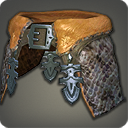 WAIST
DISCIPLE OF WAR LV. 42
ITEM LEVEL 42DEFENSE: 27 ( 34)MAGIC DEFENSE: 27 ( 34)PEISTESKIN HUNTING BELTWAIST
DISCIPLE OF WAR LV. 42
ITEM LEVEL 42STRENGTH +4
DEXTERITY +4
VITALITY +4 ( +5)
DIRECT HIT RATE +6 ( +7)STRENGTH +4
DEXTERITY +4
VITALITY +4 ( +5)
DIRECT HIT RATE +6 ( +7)STRENGTH +4
DEXTERITY +4
VITALITY +4 ( +5)
DIRECT HIT RATE +6 ( +7)PEISTESKIN HUNTING BELTWAIST
DISCIPLE OF WAR LV. 42
ITEM LEVEL 42REPAIR/MELDING/DESYNTHESIS: LEATHERWORKERDYEABLE: NOBOARSKIN BELT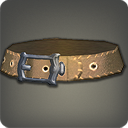 WAIST
DISCIPLE OF WAR LV. 43
ITEM LEVEL 43DEFENSE: 28 ( 35)MAGIC DEFENSE: 28 ( 35)BOARSKIN BELTWAIST
DISCIPLE OF WAR LV. 43
ITEM LEVEL 43STRENGTH +4 ( +5)
DEXTERITY +4 ( +5)
VITALITY +4 ( +5)
CRITICAL HIT +6 ( +7)STRENGTH +4 ( +5)
DEXTERITY +4 ( +5)
VITALITY +4 ( +5)
CRITICAL HIT +6 ( +7)STRENGTH +4 ( +5)
DEXTERITY +4 ( +5)
VITALITY +4 ( +5)
CRITICAL HIT +6 ( +7)BOARSKIN BELTWAIST
DISCIPLE OF WAR LV. 43
ITEM LEVEL 43REPAIR/MELDING/DESYNTHESIS: LEATHERWORKERDYEABLE: NOAETHERIAL BOARSKIN BELT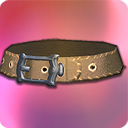 WAIST
DISCIPLE OF WAR LV. 43
ITEM LEVEL 43DEFENSE: 35MAGIC DEFENSE: 35AETHERIAL BOARSKIN BELTWAIST
DISCIPLE OF WAR LV. 43
ITEM LEVEL 43STRENGTH +5
DEXTERITY +5
VITALITY +5

THIS ITEM MAY HAVE UP TO 4 RANDOM ADDITIONAL BONUS STATS.STRENGTH +5
DEXTERITY +5
VITALITY +5

THIS ITEM MAY HAVE UP TO 4 RANDOM ADDITIONAL BONUS STATS.STRENGTH +5
DEXTERITY +5
VITALITY +5

THIS ITEM MAY HAVE UP TO 4 RANDOM ADDITIONAL BONUS STATS.AETHERIAL BOARSKIN BELTWAIST
DISCIPLE OF WAR LV. 43
ITEM LEVEL 43REPAIR/MELDING/DESYNTHESIS: LEATHERWORKERDYEABLE: NOUNTRADEABLEHIGH MYTHRIL PLATE BELT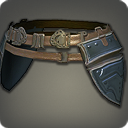 WAIST
GLA MRD PLD WAR DRK GNB LV. 44
ITEM LEVEL 44DEFENSE: 59 ( 73)MAGIC DEFENSE: 59 ( 73)HIGH MYTHRIL PLATE BELTWAIST
GLA MRD PLD WAR DRK GNB LV. 44
ITEM LEVEL 44STRENGTH +4 ( +5)
VITALITY +4 ( +5)
SKILL SPEED +6 ( +8)STRENGTH +4 ( +5)
VITALITY +4 ( +5)
SKILL SPEED +6 ( +8)STRENGTH +4 ( +5)
VITALITY +4 ( +5)
SKILL SPEED +6 ( +8)HIGH MYTHRIL PLATE BELTWAIST
GLA MRD PLD WAR DRK GNB LV. 44
ITEM LEVEL 44REPAIR/MELDING/DESYNTHESIS: ARMORERDYEABLE: NOAETHERIAL HIGH MYTHRIL PLATE BELT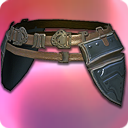 WAIST
GLA MRD PLD WAR DRK GNB LV. 44
ITEM LEVEL 44DEFENSE: 73MAGIC DEFENSE: 73AETHERIAL HIGH MYTHRIL PLATE BELTWAIST
GLA MRD PLD WAR DRK GNB LV. 44
ITEM LEVEL 44STRENGTH +5
VITALITY +5
THIS ITEM MAY HAVE UP TO 4 RANDOM ADDITIONAL BONUS STATS.STRENGTH +5
VITALITY +5
THIS ITEM MAY HAVE UP TO 4 RANDOM ADDITIONAL BONUS STATS.STRENGTH +5
VITALITY +5
THIS ITEM MAY HAVE UP TO 4 RANDOM ADDITIONAL BONUS STATS.AETHERIAL HIGH MYTHRIL PLATE BELTWAIST
GLA MRD PLD WAR DRK GNB LV. 44
ITEM LEVEL 44REPAIR/MELDING/DESYNTHESIS: ARMORERDYEABLE: NOUNTRADEABLEBUCCANEER'S SASH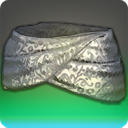 WAIST
DISCIPLE OF WAR LV. 44
ITEM LEVEL 46DEFENSE: 39MAGIC DEFENSE: 39BUCCANEER'S SASHWAIST
DISCIPLE OF WAR LV. 44
ITEM LEVEL 46STRENGTH +5
DEXTERITY +5
VITALITY +4
DETERMINATION +4STRENGTH +5
DEXTERITY +5
VITALITY +4
DETERMINATION +4STRENGTH +5
DEXTERITY +5
VITALITY +4
DETERMINATION +4BUCCANEER'S SASHWAIST
DISCIPLE OF WAR LV. 44
ITEM LEVEL 46REPAIR/MELDING/DESYNTHESIS: WEAVERDYEABLE: NOTEMPLAR'S TASSETS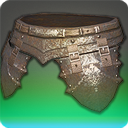 WAIST
GLA MRD LNC PLD WAR DRG DRK GNB LV. 44
ITEM LEVEL 46DEFENSE: 52MAGIC DEFENSE: 39TEMPLAR'S TASSETSWAIST
GLA MRD LNC PLD WAR DRG DRK GNB LV. 44
ITEM LEVEL 46STRENGTH +5
VITALITY +4
SKILL SPEED +7STRENGTH +5
VITALITY +4
SKILL SPEED +7STRENGTH +5
VITALITY +4
SKILL SPEED +7TEMPLAR'S TASSETSWAIST
GLA MRD LNC PLD WAR DRG DRK GNB LV. 44
ITEM LEVEL 46REPAIR/MELDING/DESYNTHESIS: ARMORERDYEABLE: NOSENTINEL'S PLATE BELT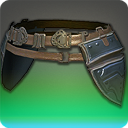 WAIST
GLA MRD PLD WAR DRK GNB LV. 44
ITEM LEVEL 46DEFENSE: 79MAGIC DEFENSE: 79SENTINEL'S PLATE BELTWAIST
GLA MRD PLD WAR DRK GNB LV. 44
ITEM LEVEL 46STRENGTH +5
VITALITY +4
DIRECT HIT RATE +7STRENGTH +5
VITALITY +4
DIRECT HIT RATE +7STRENGTH +5
VITALITY +4
DIRECT HIT RATE +7SENTINEL'S PLATE BELTWAIST
GLA MRD PLD WAR DRK GNB LV. 44
ITEM LEVEL 46REPAIR/MELDING/DESYNTHESIS: ARMORERDYEABLE: NOAETHERIAL PEISTESKIN BELT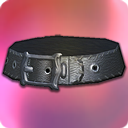 WAIST
DISCIPLE OF WAR LV. 45
ITEM LEVEL 46DEFENSE: 39MAGIC DEFENSE: 39AETHERIAL PEISTESKIN BELTWAIST
DISCIPLE OF WAR LV. 45
ITEM LEVEL 46STRENGTH +5
DEXTERITY +5
VITALITY +5

THIS ITEM MAY HAVE UP TO 4 RANDOM ADDITIONAL BONUS STATS.STRENGTH +5
DEXTERITY +5
VITALITY +5

THIS ITEM MAY HAVE UP TO 4 RANDOM ADDITIONAL BONUS STATS.STRENGTH +5
DEXTERITY +5
VITALITY +5

THIS ITEM MAY HAVE UP TO 4 RANDOM ADDITIONAL BONUS STATS.AETHERIAL PEISTESKIN BELTWAIST
DISCIPLE OF WAR LV. 45
ITEM LEVEL 46REPAIR/MELDING/DESYNTHESIS: LEATHERWORKERDYEABLE: NOUNTRADEABLEPEISTESKIN BELT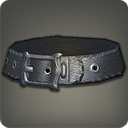 WAIST
DISCIPLE OF WAR LV. 46
ITEM LEVEL 46DEFENSE: 31 ( 39)MAGIC DEFENSE: 31 ( 39)PEISTESKIN BELTWAIST
DISCIPLE OF WAR LV. 46
ITEM LEVEL 46STRENGTH +5
DEXTERITY +5
VITALITY +4 ( +5)
DETERMINATION +4 ( +6)STRENGTH +5
DEXTERITY +5
VITALITY +4 ( +5)
DETERMINATION +4 ( +6)STRENGTH +5
DEXTERITY +5
VITALITY +4 ( +5)
DETERMINATION +4 ( +6)PEISTESKIN BELTWAIST
DISCIPLE OF WAR LV. 46
ITEM LEVEL 46REPAIR/MELDING/DESYNTHESIS: LEATHERWORKERDYEABLE: NOAETHERIAL COBALT PLATE BELT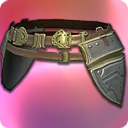 WAIST
GLA MRD PLD WAR DRK GNB LV. 47
ITEM LEVEL 49DEFENSE: 86MAGIC DEFENSE: 86AETHERIAL COBALT PLATE BELTWAIST
GLA MRD PLD WAR DRK GNB LV. 47
ITEM LEVEL 49STRENGTH +6
VITALITY +6
THIS ITEM MAY HAVE UP TO 4 RANDOM ADDITIONAL BONUS STATS.STRENGTH +6
VITALITY +6
THIS ITEM MAY HAVE UP TO 4 RANDOM ADDITIONAL BONUS STATS.STRENGTH +6
VITALITY +6
THIS ITEM MAY HAVE UP TO 4 RANDOM ADDITIONAL BONUS STATS.AETHERIAL COBALT PLATE BELTWAIST
GLA MRD PLD WAR DRK GNB LV. 47
ITEM LEVEL 49REPAIR/MELDING/DESYNTHESIS: ARMORERDYEABLE: NOUNTRADEABLEAETHERIAL RAPTORSKIN VOYAGER'S BELT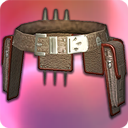 WAIST
DISCIPLE OF WAR LV. 47
ITEM LEVEL 49DEFENSE: 43MAGIC DEFENSE: 43AETHERIAL RAPTORSKIN VOYAGER'S BELTWAIST
DISCIPLE OF WAR LV. 47
ITEM LEVEL 49STRENGTH +6
DEXTERITY +6
VITALITY +6

THIS ITEM MAY HAVE UP TO 4 RANDOM ADDITIONAL BONUS STATS.STRENGTH +6
DEXTERITY +6
VITALITY +6

THIS ITEM MAY HAVE UP TO 4 RANDOM ADDITIONAL BONUS STATS.STRENGTH +6
DEXTERITY +6
VITALITY +6

THIS ITEM MAY HAVE UP TO 4 RANDOM ADDITIONAL BONUS STATS.AETHERIAL RAPTORSKIN VOYAGER'S BELTWAIST
DISCIPLE OF WAR LV. 47
ITEM LEVEL 49REPAIR/MELDING/DESYNTHESIS: LEATHERWORKERDYEABLE: NOUNTRADEABLEAURUM TWINBELT OF RESILIENCE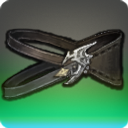 WAIST
GLA MRD LNC PLD WAR DRG DRK GNB LV. 47
ITEM LEVEL 49DEFENSE: 86MAGIC DEFENSE: 86AURUM TWINBELT OF RESILIENCEWAIST
GLA MRD LNC PLD WAR DRG DRK GNB LV. 47
ITEM LEVEL 49STRENGTH +6
VITALITY +6
SKILL SPEED +10
CRITICAL HIT +7STRENGTH +6
VITALITY +6
SKILL SPEED +10
CRITICAL HIT +7STRENGTH +6
VITALITY +6
SKILL SPEED +10
CRITICAL HIT +7AURUM TWINBELT OF RESILIENCEWAIST
GLA MRD LNC PLD WAR DRG DRK GNB LV. 47
ITEM LEVEL 49REPAIR/MELDING/DESYNTHESIS: LEATHERWORKERDYEABLE: NOUNIQUE
UNTRADEABLEAURUM TWINBELT OF WAR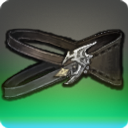 WAIST
DISCIPLE OF WAR LV. 47
ITEM LEVEL 49DEFENSE: 47MAGIC DEFENSE: 47AURUM TWINBELT OF WARWAIST
DISCIPLE OF WAR LV. 47
ITEM LEVEL 49STRENGTH +6
DEXTERITY +6
CRITICAL HIT +10
SKILL SPEED +7
VITALITY +6STRENGTH +6
DEXTERITY +6
CRITICAL HIT +10
SKILL SPEED +7
VITALITY +6STRENGTH +6
DEXTERITY +6
CRITICAL HIT +10
SKILL SPEED +7
VITALITY +6AURUM TWINBELT OF WARWAIST
DISCIPLE OF WAR LV. 47
ITEM LEVEL 49REPAIR/MELDING/DESYNTHESIS: LEATHERWORKERDYEABLE: NOUNIQUE
UNTRADEABLECOBALT PLATE BELT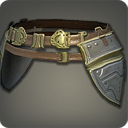 WAIST
GLA MRD PLD WAR DRK GNB LV. 49
ITEM LEVEL 49DEFENSE: 69 ( 86)MAGIC DEFENSE: 69 ( 86)COBALT PLATE BELTWAIST
GLA MRD PLD WAR DRK GNB LV. 49
ITEM LEVEL 49STRENGTH +5 ( +6)
VITALITY +5 ( +6)
DETERMINATION +5 ( +6)STRENGTH +5 ( +6)
VITALITY +5 ( +6)
DETERMINATION +5 ( +6)STRENGTH +5 ( +6)
VITALITY +5 ( +6)
DETERMINATION +5 ( +6)COBALT PLATE BELTWAIST
GLA MRD PLD WAR DRK GNB LV. 49
ITEM LEVEL 49REPAIR/MELDING/DESYNTHESIS: ARMORERDYEABLE: NORAPTORSKIN VOYAGER'S BELT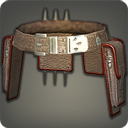 WAIST
DISCIPLE OF WAR LV. 49
ITEM LEVEL 49DEFENSE: 34 ( 43)MAGIC DEFENSE: 34 ( 43)RAPTORSKIN VOYAGER'S BELTWAIST
DISCIPLE OF WAR LV. 49
ITEM LEVEL 49STRENGTH +5 ( +6)
DEXTERITY +5 ( +6)
VITALITY +5 ( +6)
DETERMINATION +5 ( +6)STRENGTH +5 ( +6)
DEXTERITY +5 ( +6)
VITALITY +5 ( +6)
DETERMINATION +5 ( +6)STRENGTH +5 ( +6)
DEXTERITY +5 ( +6)
VITALITY +5 ( +6)
DETERMINATION +5 ( +6)RAPTORSKIN VOYAGER'S BELTWAIST
DISCIPLE OF WAR LV. 49
ITEM LEVEL 49REPAIR/MELDING/DESYNTHESIS: LEATHERWORKERDYEABLE: NOVETERAN'S FIELD BELT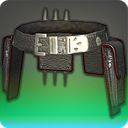 WAIST
DISCIPLE OF WAR LV. 50
ITEM LEVEL 52DEFENSE: 45MAGIC DEFENSE: 45VETERAN'S FIELD BELTWAIST
DISCIPLE OF WAR LV. 50
ITEM LEVEL 52STRENGTH +6
DEXTERITY +6
VITALITY +6
SKILL SPEED +10
DIRECT HIT RATE +7STRENGTH +6
DEXTERITY +6
VITALITY +6
SKILL SPEED +10
DIRECT HIT RATE +7STRENGTH +6
DEXTERITY +6
VITALITY +6
SKILL SPEED +10
DIRECT HIT RATE +7VETERAN'S FIELD BELTWAIST
DISCIPLE OF WAR LV. 50
ITEM LEVEL 52REPAIR/MELDING/DESYNTHESIS: LEATHERWORKERDYEABLE: NOUNIQUEEXPLORER'S BELT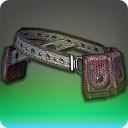 WAIST
GLA MRD PLD WAR DRK GNB LV. 50
ITEM LEVEL 52DEFENSE: 89MAGIC DEFENSE: 89EXPLORER'S BELTWAIST
GLA MRD PLD WAR DRK GNB LV. 50
ITEM LEVEL 52STRENGTH +6
VITALITY +6
TENACITY +10
DIRECT HIT RATE +7STRENGTH +6
VITALITY +6
TENACITY +10
DIRECT HIT RATE +7STRENGTH +6
VITALITY +6
TENACITY +10
DIRECT HIT RATE +7EXPLORER'S BELTWAIST
GLA MRD PLD WAR DRK GNB LV. 50
ITEM LEVEL 52REPAIR/MELDING/DESYNTHESIS: LEATHERWORKERDYEABLE: NOUNIQUESCARLET SASH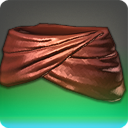 WAIST
DISCIPLE OF WAR LV. 50
ITEM LEVEL 52DEFENSE: 45MAGIC DEFENSE: 45SCARLET SASHWAIST
DISCIPLE OF WAR LV. 50
ITEM LEVEL 52STRENGTH +6
DEXTERITY +6
VITALITY +6
DIRECT HIT RATE +10
CRITICAL HIT +7STRENGTH +6
DEXTERITY +6
VITALITY +6
DIRECT HIT RATE +10
CRITICAL HIT +7STRENGTH +6
DEXTERITY +6
VITALITY +6
DIRECT HIT RATE +10
CRITICAL HIT +7SCARLET SASHWAIST
DISCIPLE OF WAR LV. 50
ITEM LEVEL 52REPAIR/MELDING/DESYNTHESIS: WEAVERDYEABLE: NOUNIQUETHE SASH OF THE BLIND MAIDEN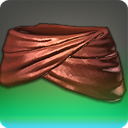 WAIST
DISCIPLE OF WAR LV. 50
ITEM LEVEL 55DEFENSE: 46MAGIC DEFENSE: 46THE SASH OF THE BLIND MAIDENWAIST
DISCIPLE OF WAR LV. 50
ITEM LEVEL 55STRENGTH +7
DEXTERITY +7
VITALITY +7
DIRECT HIT RATE +11
CRITICAL HIT +8STRENGTH +7
DEXTERITY +7
VITALITY +7
DIRECT HIT RATE +11
CRITICAL HIT +8STRENGTH +7
DEXTERITY +7
VITALITY +7
DIRECT HIT RATE +11
CRITICAL HIT +8THE SASH OF THE BLIND MAIDENWAIST
DISCIPLE OF WAR LV. 50
ITEM LEVEL 55REPAIR/MELDING/DESYNTHESIS: WEAVERDYEABLE: NOUNIQUE
UNTRADEABLEWOLF PLATE BELT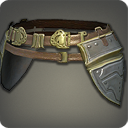 WAIST
GLA MRD PLD WAR DRK GNB LV. 50
ITEM LEVEL 55DEFENSE: 72 ( 90)MAGIC DEFENSE: 72 ( 90)WOLF PLATE BELTWAIST
GLA MRD PLD WAR DRK GNB LV. 50
ITEM LEVEL 55STRENGTH +6 ( +7)
VITALITY +6 ( +7)
DETERMINATION +6 ( +7)
SKILL SPEED +6 ( +8)STRENGTH +6 ( +7)
VITALITY +6 ( +7)
DETERMINATION +6 ( +7)
SKILL SPEED +6 ( +8)STRENGTH +6 ( +7)
VITALITY +6 ( +7)
DETERMINATION +6 ( +7)
SKILL SPEED +6 ( +8)WOLF PLATE BELTWAIST
GLA MRD PLD WAR DRK GNB LV. 50
ITEM LEVEL 55REPAIR/MELDING/DESYNTHESIS: ARMORERDYEABLE: NOHOPLITE BELT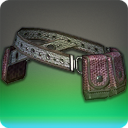 WAIST
GLA MRD PLD WAR DRK GNB LV. 50
ITEM LEVEL 60DEFENSE: 92MAGIC DEFENSE: 92HOPLITE BELTWAIST
GLA MRD PLD WAR DRK GNB LV. 50
ITEM LEVEL 60STRENGTH +8
VITALITY +8
TENACITY +11
DIRECT HIT RATE +8STRENGTH +8
VITALITY +8
TENACITY +11
DIRECT HIT RATE +8STRENGTH +8
VITALITY +8
TENACITY +11
DIRECT HIT RATE +8HOPLITE BELTWAIST
GLA MRD PLD WAR DRK GNB LV. 50
ITEM LEVEL 60REPAIR/MELDING/DESYNTHESIS: LEATHERWORKERDYEABLE: NOUNIQUE
UNTRADEABLEHETAIROS BELT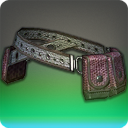 WAIST
GLA MRD LNC PLD WAR DRG DRK GNB LV. 50
ITEM LEVEL 60DEFENSE: 62MAGIC DEFENSE: 47HETAIROS BELTWAIST
GLA MRD LNC PLD WAR DRG DRK GNB LV. 50
ITEM LEVEL 60STRENGTH +8
VITALITY +8
DETERMINATION +8
DIRECT HIT RATE +8STRENGTH +8
VITALITY +8
DETERMINATION +8
DIRECT HIT RATE +8STRENGTH +8
VITALITY +8
DETERMINATION +8
DIRECT HIT RATE +8HETAIROS BELTWAIST
GLA MRD LNC PLD WAR DRG DRK GNB LV. 50
ITEM LEVEL 60REPAIR/MELDING/DESYNTHESIS: LEATHERWORKERDYEABLE: NOUNIQUE
UNTRADEABLEPELTAST BELT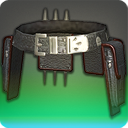 WAIST
DISCIPLE OF WAR LV. 50
ITEM LEVEL 60DEFENSE: 47MAGIC DEFENSE: 47PELTAST BELTWAIST
DISCIPLE OF WAR LV. 50
ITEM LEVEL 60STRENGTH +8
VITALITY +8
SKILL SPEED +11
DETERMINATION +5STRENGTH +8
VITALITY +8
SKILL SPEED +11
DETERMINATION +5STRENGTH +8
VITALITY +8
SKILL SPEED +11
DETERMINATION +5PELTAST BELTWAIST
DISCIPLE OF WAR LV. 50
ITEM LEVEL 60REPAIR/MELDING/DESYNTHESIS: LEATHERWORKERDYEABLE: NOUNIQUE
UNTRADEABLELORD'S PLATE BELT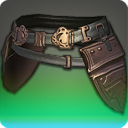 WAIST
GLA MRD PLD WAR DRK GNB LV. 50
ITEM LEVEL 60DEFENSE: 92MAGIC DEFENSE: 92LORD'S PLATE BELTWAIST
GLA MRD PLD WAR DRK GNB LV. 50
ITEM LEVEL 60STRENGTH +8
VITALITY +8
DETERMINATION +8
TENACITY +8STRENGTH +8
VITALITY +8
DETERMINATION +8
TENACITY +8STRENGTH +8
VITALITY +8
DETERMINATION +8
TENACITY +8LORD'S PLATE BELTWAIST
GLA MRD PLD WAR DRK GNB LV. 50
ITEM LEVEL 60REPAIR/MELDING/DESYNTHESIS: ARMORERDYEABLE: NOUNIQUE
UNTRADEABLEHEAVY DARKLIGHT PLATE BELT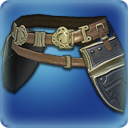 WAIST
GLA MRD PLD WAR DRK GNB LV. 50
ITEM LEVEL 70DEFENSE: 95MAGIC DEFENSE: 95HEAVY DARKLIGHT PLATE BELTWAIST
GLA MRD PLD WAR DRK GNB LV. 50
ITEM LEVEL 70STRENGTH +9
VITALITY +10
DIRECT HIT RATE +12
TENACITY +9STRENGTH +9
VITALITY +10
DIRECT HIT RATE +12
TENACITY +9STRENGTH +9
VITALITY +10
DIRECT HIT RATE +12
TENACITY +9HEAVY DARKLIGHT PLATE BELTWAIST
GLA MRD PLD WAR DRK GNB LV. 50
ITEM LEVEL 70REPAIR/MELDING/DESYNTHESIS: ARMORERDYEABLE: NOUNIQUE
UNTRADEABLEDARKSTEEL TASSETS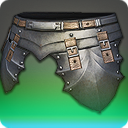 WAIST
GLA MRD LNC PLD WAR DRG DRK GNB LV. 50
ITEM LEVEL 70DEFENSE: 52 ( 65)MAGIC DEFENSE: 40 ( 50)DARKSTEEL TASSETSWAIST
GLA MRD LNC PLD WAR DRG DRK GNB LV. 50
ITEM LEVEL 70STRENGTH +8 ( +9)
VITALITY +8 ( +10)
DIRECT HIT RATE +10 ( +12)
SKILL SPEED +7 ( +9)STRENGTH +8 ( +9)
VITALITY +8 ( +10)
DIRECT HIT RATE +10 ( +12)
SKILL SPEED +7 ( +9)STRENGTH +8 ( +9)
VITALITY +8 ( +10)
DIRECT HIT RATE +10 ( +12)
SKILL SPEED +7 ( +9)DARKSTEEL TASSETSWAIST
GLA MRD LNC PLD WAR DRG DRK GNB LV. 50
ITEM LEVEL 70REPAIR/MELDING/DESYNTHESIS: ARMORERDYEABLE: NOWARWOLF BELT OF FENDING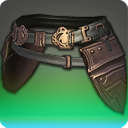 WAIST
GLA MRD PLD WAR DRK GNB LV. 50
ITEM LEVEL 70DEFENSE: 95MAGIC DEFENSE: 95WARWOLF BELT OF FENDINGWAIST
GLA MRD PLD WAR DRK GNB LV. 50
ITEM LEVEL 70STRENGTH +9
VITALITY +10
CRITICAL HIT +12
DETERMINATION +6STRENGTH +9
VITALITY +10
CRITICAL HIT +12
DETERMINATION +6STRENGTH +9
VITALITY +10
CRITICAL HIT +12
DETERMINATION +6WARWOLF BELT OF FENDINGWAIST
GLA MRD PLD WAR DRK GNB LV. 50
ITEM LEVEL 70REPAIR/MELDING/DESYNTHESIS: ARMORERDYEABLE: NOUNIQUE
UNTRADEABLEPROTECTOR'S SASH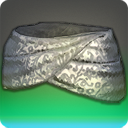 WAIST
GLA MRD PLD WAR DRK GNB LV. 50
ITEM LEVEL 70DEFENSE: 95MAGIC DEFENSE: 95PROTECTOR'S SASHWAIST
GLA MRD PLD WAR DRK GNB LV. 50
ITEM LEVEL 70STRENGTH +9
VITALITY +10
SKILL SPEED +12
DIRECT HIT RATE +9STRENGTH +9
VITALITY +10
SKILL SPEED +12
DIRECT HIT RATE +9STRENGTH +9
VITALITY +10
SKILL SPEED +12
DIRECT HIT RATE +9PROTECTOR'S SASHWAIST
GLA MRD PLD WAR DRK GNB LV. 50
ITEM LEVEL 70REPAIR/MELDING/DESYNTHESIS: WEAVERDYEABLE: NOUNIQUE
UNTRADEABLEBELT OF LIGHT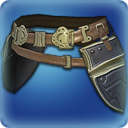 WAIST
GLA MRD PLD WAR DRK GNB LV. 50
ITEM LEVEL 80DEFENSE: 96MAGIC DEFENSE: 96BELT OF LIGHTWAIST
GLA MRD PLD WAR DRK GNB LV. 50
ITEM LEVEL 80STRENGTH +11
VITALITY +13
CRITICAL HIT +14
TENACITY +10STRENGTH +11
VITALITY +13
CRITICAL HIT +14
TENACITY +10STRENGTH +11
VITALITY +13
CRITICAL HIT +14
TENACITY +10BELT OF LIGHTWAIST
GLA MRD PLD WAR DRK GNB LV. 50
ITEM LEVEL 80REPAIR/MELDING/DESYNTHESIS: ARMORERDYEABLE: NOUNIQUE
UNTRADEABLETASSETS OF THE DIVINE WAR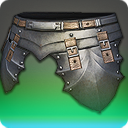 WAIST
GLA MRD PLD WAR DRK GNB LV. 50
ITEM LEVEL 80DEFENSE: 96MAGIC DEFENSE: 96TASSETS OF THE DIVINE WARWAIST
GLA MRD PLD WAR DRK GNB LV. 50
ITEM LEVEL 80STRENGTH +11
VITALITY +13
SKILL SPEED +14
DIRECT HIT RATE +10STRENGTH +11
VITALITY +13
SKILL SPEED +14
DIRECT HIT RATE +10STRENGTH +11
VITALITY +13
SKILL SPEED +14
DIRECT HIT RATE +10TASSETS OF THE DIVINE WARWAIST
GLA MRD PLD WAR DRK GNB LV. 50
ITEM LEVEL 80REPAIR/MELDING/DESYNTHESIS: ARMORERDYEABLE: NOUNIQUE
UNTRADEABLEALLAGAN PLATE BELT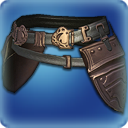 WAIST
GLA MRD PLD WAR DRK GNB LV. 50
ITEM LEVEL 90DEFENSE: 98MAGIC DEFENSE: 98ALLAGAN PLATE BELTWAIST
GLA MRD PLD WAR DRK GNB LV. 50
ITEM LEVEL 90STRENGTH +13
VITALITY +15
TENACITY +16
DIRECT HIT RATE +11STRENGTH +13
VITALITY +15
TENACITY +16
DIRECT HIT RATE +11STRENGTH +13
VITALITY +15
TENACITY +16
DIRECT HIT RATE +11ALLAGAN PLATE BELTWAIST
GLA MRD PLD WAR DRK GNB LV. 50
ITEM LEVEL 90REPAIR/MELDING/DESYNTHESIS: ARMORERDYEABLE: NOUNIQUE
UNTRADEABLEHERO'S BELT OF FENDING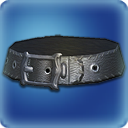 WAIST
GLA MRD PLD WAR DRK GNB LV. 50
ITEM LEVEL 90DEFENSE: 98MAGIC DEFENSE: 98HERO'S BELT OF FENDINGWAIST
GLA MRD PLD WAR DRK GNB LV. 50
ITEM LEVEL 90STRENGTH +13
VITALITY +15
DIRECT HIT RATE +16
DETERMINATION +8STRENGTH +13
VITALITY +15
DIRECT HIT RATE +16
DETERMINATION +8STRENGTH +13
VITALITY +15
DIRECT HIT RATE +16
DETERMINATION +8HERO'S BELT OF FENDINGWAIST
GLA MRD PLD WAR DRK GNB LV. 50
ITEM LEVEL 90REPAIR/MELDING/DESYNTHESIS: LEATHERWORKERDYEABLE: NOUNTRADEABLEDIREWOLF BELT OF FENDING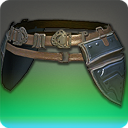 WAIST
GLA MRD PLD WAR DRK GNB LV. 50
ITEM LEVEL 90DEFENSE: 98MAGIC DEFENSE: 98DIREWOLF BELT OF FENDINGWAIST
GLA MRD PLD WAR DRK GNB LV. 50
ITEM LEVEL 90STRENGTH +13
VITALITY +15
SKILL SPEED +16
CRITICAL HIT +11STRENGTH +13
VITALITY +15
SKILL SPEED +16
CRITICAL HIT +11STRENGTH +13
VITALITY +15
SKILL SPEED +16
CRITICAL HIT +11DIREWOLF BELT OF FENDINGWAIST
GLA MRD PLD WAR DRK GNB LV. 50
ITEM LEVEL 90REPAIR/MELDING/DESYNTHESIS: ARMORERDYEABLE: NOUNIQUE
UNTRADEABLEHEAVY WOLFRAM PLATE BELT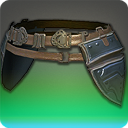 WAIST
GLA MRD PLD WAR DRK GNB LV. 50
ITEM LEVEL 90DEFENSE: 78 ( 98)MAGIC DEFENSE: 78 ( 98)HEAVY WOLFRAM PLATE BELTWAIST
GLA MRD PLD WAR DRK GNB LV. 50
ITEM LEVEL 90STRENGTH +12 ( +13)
VITALITY +12 ( +15)
SKILL SPEED +13 ( +16)
TENACITY +9 ( +11)STRENGTH +12 ( +13)
VITALITY +12 ( +15)
SKILL SPEED +13 ( +16)
TENACITY +9 ( +11)STRENGTH +12 ( +13)
VITALITY +12 ( +15)
SKILL SPEED +13 ( +16)
TENACITY +9 ( +11)HEAVY WOLFRAM PLATE BELTWAIST
GLA MRD PLD WAR DRK GNB LV. 50
ITEM LEVEL 90REPAIR/MELDING/DESYNTHESIS: ARMORERDYEABLE: NOWEATHERED NOCT PLATE BELT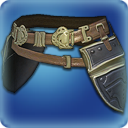 WAIST
GLA MRD PLD WAR DRK GNB LV. 50
ITEM LEVEL 100DEFENSE: 99MAGIC DEFENSE: 99WEATHERED NOCT PLATE BELTWAIST
GLA MRD PLD WAR DRK GNB LV. 50
ITEM LEVEL 100STRENGTH +16
VITALITY +18
TENACITY +17
DETERMINATION +9STRENGTH +16
VITALITY +18
TENACITY +17
DETERMINATION +9STRENGTH +16
VITALITY +18
TENACITY +17
DETERMINATION +9WEATHERED NOCT PLATE BELTWAIST
GLA MRD PLD WAR DRK GNB LV. 50
ITEM LEVEL 100REPAIR/MELDING/DESYNTHESIS: ARMORERDYEABLE: NOUNIQUE
UNTRADEABLELIONSMANE BELT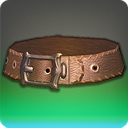 WAIST
GLA PLD LV. 50
ITEM LEVEL 100DEFENSE: 99MAGIC DEFENSE: 99LIONSMANE BELTWAIST
GLA PLD LV. 50
ITEM LEVEL 100STRENGTH +16
VITALITY +18
DETERMINATION +12
CRITICAL HIT +12STRENGTH +16
VITALITY +18
DETERMINATION +12
CRITICAL HIT +12STRENGTH +16
VITALITY +18
DETERMINATION +12
CRITICAL HIT +12LIONSMANE BELTWAIST
GLA PLD LV. 50
ITEM LEVEL 100REPAIR/MELDING/DESYNTHESIS: LEATHERWORKERDYEABLE: NOUNIQUE
UNTRADEABLEPHLEGETHON'S PLATE BELT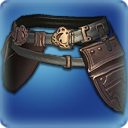 WAIST
GLA MRD PLD WAR DRK GNB LV. 50
ITEM LEVEL 100DEFENSE: 99MAGIC DEFENSE: 99PHLEGETHON'S PLATE BELTWAIST
GLA MRD PLD WAR DRK GNB LV. 50
ITEM LEVEL 100STRENGTH +16
VITALITY +18
SKILL SPEED +17
DIRECT HIT RATE +12STRENGTH +16
VITALITY +18
SKILL SPEED +17
DIRECT HIT RATE +12STRENGTH +16
VITALITY +18
SKILL SPEED +17
DIRECT HIT RATE +12PHLEGETHON'S PLATE BELTWAIST
GLA MRD PLD WAR DRK GNB LV. 50
ITEM LEVEL 100REPAIR/MELDING/DESYNTHESIS: ARMORERDYEABLE: NOUNIQUE
UNTRADEABLEVARLET'S TASSETS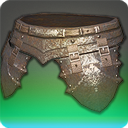 WAIST
GLA MRD PLD WAR DRK GNB LV. 50
ITEM LEVEL 100DEFENSE: 99MAGIC DEFENSE: 99VARLET'S TASSETSWAIST
GLA MRD PLD WAR DRK GNB LV. 50
ITEM LEVEL 100STRENGTH +16
VITALITY +18
SKILL SPEED +17
TENACITY +12STRENGTH +16
VITALITY +18
SKILL SPEED +17
TENACITY +12STRENGTH +16
VITALITY +18
SKILL SPEED +17
TENACITY +12VARLET'S TASSETSWAIST
GLA MRD PLD WAR DRK GNB LV. 50
ITEM LEVEL 100REPAIR/MELDING/DESYNTHESIS: ARMORERDYEABLE: NOUNIQUE
UNTRADEABLEHIGH ALLAGAN BELT OF FENDING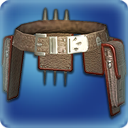 WAIST
GLA MRD PLD WAR DRK GNB LV. 50
ITEM LEVEL 110DEFENSE: 100MAGIC DEFENSE: 100HIGH ALLAGAN BELT OF FENDINGWAIST
GLA MRD PLD WAR DRK GNB LV. 50
ITEM LEVEL 110STRENGTH +18
VITALITY +21
DIRECT HIT RATE +19
CRITICAL HIT +13STRENGTH +18
VITALITY +21
DIRECT HIT RATE +19
CRITICAL HIT +13STRENGTH +18
VITALITY +21
DIRECT HIT RATE +19
CRITICAL HIT +13HIGH ALLAGAN BELT OF FENDINGWAIST
GLA MRD PLD WAR DRK GNB LV. 50
ITEM LEVEL 110REPAIR/MELDING/DESYNTHESIS: LEATHERWORKERDYEABLE: NOUNIQUE
UNTRADEABLENOCT PLATE BELT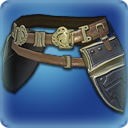 WAIST
GLA MRD PLD WAR DRK GNB LV. 50
ITEM LEVEL 110DEFENSE: 100MAGIC DEFENSE: 100NOCT PLATE BELTWAIST
GLA MRD PLD WAR DRK GNB LV. 50
ITEM LEVEL 110STRENGTH +18
VITALITY +21
TENACITY +19
DETERMINATION +9STRENGTH +18
VITALITY +21
TENACITY +19
DETERMINATION +9STRENGTH +18
VITALITY +21
TENACITY +19
DETERMINATION +9NOCT PLATE BELTWAIST
GLA MRD PLD WAR DRK GNB LV. 50
ITEM LEVEL 110REPAIR/MELDING/DESYNTHESIS: ARMORERDYEABLE: NOUNIQUE
UNTRADEABLEWOOTZ PLATE BELT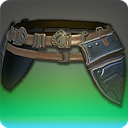 WAIST
GLA MRD PLD WAR DRK GNB LV. 50
ITEM LEVEL 110DEFENSE: 80 ( 100)MAGIC DEFENSE: 80 ( 100)WOOTZ PLATE BELTWAIST
GLA MRD PLD WAR DRK GNB LV. 50
ITEM LEVEL 110STRENGTH +16 ( +18)
VITALITY +17 ( +21)
DIRECT HIT RATE +15 ( +19)
DETERMINATION +7 ( +9)STRENGTH +16 ( +18)
VITALITY +17 ( +21)
DIRECT HIT RATE +15 ( +19)
DETERMINATION +7 ( +9)STRENGTH +16 ( +18)
VITALITY +17 ( +21)
DIRECT HIT RATE +15 ( +19)
DETERMINATION +7 ( +9)WOOTZ PLATE BELTWAIST
GLA MRD PLD WAR DRK GNB LV. 50
ITEM LEVEL 110REPAIR/MELDING/DESYNTHESIS: ARMORERDYEABLE: NOLIONLIEGE BELT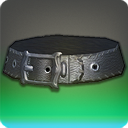 WAIST
GLA PLD LV. 50
ITEM LEVEL 110DEFENSE: 100MAGIC DEFENSE: 100LIONLIEGE BELTWAIST
GLA PLD LV. 50
ITEM LEVEL 110STRENGTH +18
VITALITY +21
DETERMINATION +13
SKILL SPEED +13STRENGTH +18
VITALITY +21
DETERMINATION +13
SKILL SPEED +13STRENGTH +18
VITALITY +21
DETERMINATION +13
SKILL SPEED +13LIONLIEGE BELTWAIST
GLA PLD LV. 50
ITEM LEVEL 110REPAIR/MELDING/DESYNTHESIS: LEATHERWORKERDYEABLE: NOUNIQUE
UNTRADEABLEMYTHRITE TASSETS OF FENDING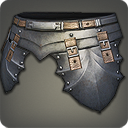 WAIST
GLA MRD PLD WAR DRK GNB LV. 50
ITEM LEVEL 115DEFENSE: 91 ( 101)MAGIC DEFENSE: 91 ( 101)MYTHRITE TASSETS OF FENDINGWAIST
GLA MRD PLD WAR DRK GNB LV. 50
ITEM LEVEL 115STRENGTH +17 ( +19)
VITALITY +20 ( +23)
TENACITY +18 ( +20)
CRITICAL HIT +12 ( +14)STRENGTH +17 ( +19)
VITALITY +20 ( +23)
TENACITY +18 ( +20)
CRITICAL HIT +12 ( +14)STRENGTH +17 ( +19)
VITALITY +20 ( +23)
TENACITY +18 ( +20)
CRITICAL HIT +12 ( +14)MYTHRITE TASSETS OF FENDINGWAIST
GLA MRD PLD WAR DRK GNB LV. 50
ITEM LEVEL 115REPAIR/MELDING/DESYNTHESIS: ARMORERDYEABLE: NOIRONWORKS BELT OF FENDING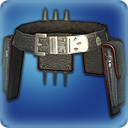 WAIST
GLA MRD PLD WAR DRK GNB LV. 50
ITEM LEVEL 120DEFENSE: 102MAGIC DEFENSE: 102IRONWORKS BELT OF FENDINGWAIST
GLA MRD PLD WAR DRK GNB LV. 50
ITEM LEVEL 120STRENGTH +21
VITALITY +24
DIRECT HIT RATE +20
CRITICAL HIT +14STRENGTH +21
VITALITY +24
DIRECT HIT RATE +20
CRITICAL HIT +14STRENGTH +21
VITALITY +24
DIRECT HIT RATE +20
CRITICAL HIT +14IRONWORKS BELT OF FENDINGWAIST
GLA MRD PLD WAR DRK GNB LV. 50
ITEM LEVEL 120REPAIR/MELDING/DESYNTHESIS: LEATHERWORKERDYEABLE: NOUNIQUE
UNTRADEABLEDEMON TASSETS OF FENDING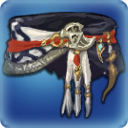 WAIST
GLA MRD PLD WAR DRK GNB LV. 50
ITEM LEVEL 120DEFENSE: 102MAGIC DEFENSE: 102DEMON TASSETS OF FENDINGWAIST
GLA MRD PLD WAR DRK GNB LV. 50
ITEM LEVEL 120STRENGTH +21
VITALITY +24
SKILL SPEED +20
DIRECT HIT RATE +14STRENGTH +21
VITALITY +24
SKILL SPEED +20
DIRECT HIT RATE +14STRENGTH +21
VITALITY +24
SKILL SPEED +20
DIRECT HIT RATE +14DEMON TASSETS OF FENDINGWAIST
GLA MRD PLD WAR DRK GNB LV. 50
ITEM LEVEL 120REPAIR/MELDING/DESYNTHESIS: WEAVERDYEABLE: NOUNIQUE
UNTRADEABLEAUGMENTED IRONWORKS BELT OF FENDING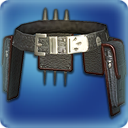 WAIST
GLA MRD PLD WAR DRK GNB LV. 50
ITEM LEVEL 130DEFENSE: 103MAGIC DEFENSE: 103AUGMENTED IRONWORKS BELT OF FENDINGWAIST
GLA MRD PLD WAR DRK GNB LV. 50
ITEM LEVEL 130STRENGTH +23
VITALITY +27
DIRECT HIT RATE +22
CRITICAL HIT +15STRENGTH +23
VITALITY +27
DIRECT HIT RATE +22
CRITICAL HIT +15STRENGTH +23
VITALITY +27
DIRECT HIT RATE +22
CRITICAL HIT +15AUGMENTED IRONWORKS BELT OF FENDINGWAIST
GLA MRD PLD WAR DRK GNB LV. 50
ITEM LEVEL 130REPAIR/MELDING/DESYNTHESIS: LEATHERWORKERDYEABLE: NOUNIQUE
UNTRADEABLEDREADWYRM TASSETS OF FENDING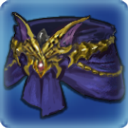 WAIST
GLA MRD PLD WAR DRK GNB LV. 50
ITEM LEVEL 130DEFENSE: 103MAGIC DEFENSE: 103DREADWYRM TASSETS OF FENDINGWAIST
GLA MRD PLD WAR DRK GNB LV. 50
ITEM LEVEL 130STRENGTH +23
VITALITY +27
TENACITY +22
DETERMINATION +11STRENGTH +23
VITALITY +27
TENACITY +22
DETERMINATION +11STRENGTH +23
VITALITY +27
TENACITY +22
DETERMINATION +11DREADWYRM TASSETS OF FENDINGWAIST
GLA MRD PLD WAR DRK GNB LV. 50
ITEM LEVEL 130REPAIR/MELDING/DESYNTHESIS: ARMORERDYEABLE: NOUNIQUE
UNTRADEABLEISHGARDIAN KNIGHT'S TASSETS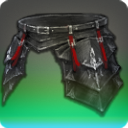 WAIST
GLA MRD PLD WAR DRK GNB LV. 51
ITEM LEVEL 120DEFENSE: 102MAGIC DEFENSE: 102ISHGARDIAN KNIGHT'S TASSETSWAIST
GLA MRD PLD WAR DRK GNB LV. 51
ITEM LEVEL 120STRENGTH +21
VITALITY +24
DETERMINATION +14
DIRECT HIT RATE +14STRENGTH +21
VITALITY +24
DETERMINATION +14
DIRECT HIT RATE +14STRENGTH +21
VITALITY +24
DETERMINATION +14
DIRECT HIT RATE +14ISHGARDIAN KNIGHT'S TASSETSWAIST
GLA MRD PLD WAR DRK GNB LV. 51
ITEM LEVEL 120REPAIR/MELDING/DESYNTHESIS: ARMORERDYEABLE: NOUNIQUE
UNTRADEABLEWYVERNSKIN BELT OF FENDING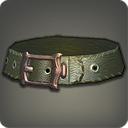 WAIST
GLA MRD PLD WAR DRK GNB LV. 52
ITEM LEVEL 125DEFENSE: 92 ( 103)MAGIC DEFENSE: 92 ( 103)WYVERNSKIN BELT OF FENDINGWAIST
GLA MRD PLD WAR DRK GNB LV. 52
ITEM LEVEL 125STRENGTH +20 ( +22)
VITALITY +23 ( +26)
TENACITY +19 ( +21)
DIRECT HIT RATE +13 ( +15)STRENGTH +20 ( +22)
VITALITY +23 ( +26)
TENACITY +19 ( +21)
DIRECT HIT RATE +13 ( +15)STRENGTH +20 ( +22)
VITALITY +23 ( +26)
TENACITY +19 ( +21)
DIRECT HIT RATE +13 ( +15)WYVERNSKIN BELT OF FENDINGWAIST
GLA MRD PLD WAR DRK GNB LV. 52
ITEM LEVEL 125REPAIR/MELDING/DESYNTHESIS: LEATHERWORKERDYEABLE: NOWOAD SKYRAIDER'S BELT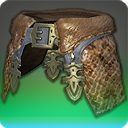 WAIST
GLA MRD PLD WAR DRK GNB LV. 53
ITEM LEVEL 130DEFENSE: 103MAGIC DEFENSE: 103WOAD SKYRAIDER'S BELTWAIST
GLA MRD PLD WAR DRK GNB LV. 53
ITEM LEVEL 130STRENGTH +23
VITALITY +27
TENACITY +22
SKILL SPEED +15STRENGTH +23
VITALITY +27
TENACITY +22
SKILL SPEED +15STRENGTH +23
VITALITY +27
TENACITY +22
SKILL SPEED +15WOAD SKYRAIDER'S BELTWAIST
GLA MRD PLD WAR DRK GNB LV. 53
ITEM LEVEL 130REPAIR/MELDING/DESYNTHESIS: LEATHERWORKERDYEABLE: NOUNIQUE
UNTRADEABLETITANIUM PLATE BELT OF FENDING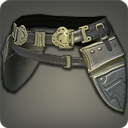 WAIST
GLA MRD PLD WAR DRK GNB LV. 54
ITEM LEVEL 133DEFENSE: 93 ( 104)MAGIC DEFENSE: 93 ( 104)TITANIUM PLATE BELT OF FENDINGWAIST
GLA MRD PLD WAR DRK GNB LV. 54
ITEM LEVEL 133STRENGTH +21 ( +24)
VITALITY +25 ( +27)
DIRECT HIT RATE +20 ( +22)
SKILL SPEED +14 ( +16)STRENGTH +21 ( +24)
VITALITY +25 ( +27)
DIRECT HIT RATE +20 ( +22)
SKILL SPEED +14 ( +16)STRENGTH +21 ( +24)
VITALITY +25 ( +27)
DIRECT HIT RATE +20 ( +22)
SKILL SPEED +14 ( +16)TITANIUM PLATE BELT OF FENDINGWAIST
GLA MRD PLD WAR DRK GNB LV. 54
ITEM LEVEL 133REPAIR/MELDING/DESYNTHESIS: ARMORERDYEABLE: NOORTHODOX PLATE BELT OF FENDING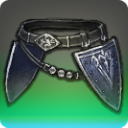 WAIST
GLA MRD PLD WAR DRK GNB LV. 55
ITEM LEVEL 136DEFENSE: 110MAGIC DEFENSE: 110ORTHODOX PLATE BELT OF FENDINGWAIST
GLA MRD PLD WAR DRK GNB LV. 55
ITEM LEVEL 136STRENGTH +25
VITALITY +27
DETERMINATION +17
TENACITY +16STRENGTH +25
VITALITY +27
DETERMINATION +17
TENACITY +16STRENGTH +25
VITALITY +27
DETERMINATION +17
TENACITY +16ORTHODOX PLATE BELT OF FENDINGWAIST
GLA MRD PLD WAR DRK GNB LV. 55
ITEM LEVEL 136REPAIR/MELDING/DESYNTHESIS: ARMORERDYEABLE: NOUNIQUE
UNTRADEABLEDARKSCALE BELT OF FENDING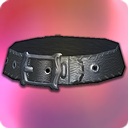 WAIST
GLA MRD PLD WAR DRK GNB LV. 55
ITEM LEVEL 136DEFENSE: 110MAGIC DEFENSE: 110DARKSCALE BELT OF FENDINGWAIST
GLA MRD PLD WAR DRK GNB LV. 55
ITEM LEVEL 136STRENGTH +25
VITALITY +27
THIS ITEM MAY HAVE UP TO 4 RANDOM ADDITIONAL BONUS STATS.STRENGTH +25
VITALITY +27
THIS ITEM MAY HAVE UP TO 4 RANDOM ADDITIONAL BONUS STATS.STRENGTH +25
VITALITY +27
THIS ITEM MAY HAVE UP TO 4 RANDOM ADDITIONAL BONUS STATS.DARKSCALE BELT OF FENDINGWAIST
GLA MRD PLD WAR DRK GNB LV. 55
ITEM LEVEL 136REPAIR/MELDING/DESYNTHESIS: LEATHERWORKERDYEABLE: NOUNTRADEABLEDARKSCALE BELT OF SLAYING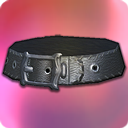 WAIST
DISCIPLE OF WAR LV. 55
ITEM LEVEL 136DEFENSE: 60MAGIC DEFENSE: 60DARKSCALE BELT OF SLAYINGWAIST
DISCIPLE OF WAR LV. 55
ITEM LEVEL 136STRENGTH +25
DEXTERITY +25
VITALITY +27

THIS ITEM MAY HAVE UP TO 4 RANDOM ADDITIONAL BONUS STATS.STRENGTH +25
DEXTERITY +25
VITALITY +27

THIS ITEM MAY HAVE UP TO 4 RANDOM ADDITIONAL BONUS STATS.STRENGTH +25
DEXTERITY +25
VITALITY +27

THIS ITEM MAY HAVE UP TO 4 RANDOM ADDITIONAL BONUS STATS.DARKSCALE BELT OF SLAYINGWAIST
DISCIPLE OF WAR LV. 55
ITEM LEVEL 136REPAIR/MELDING/DESYNTHESIS: LEATHERWORKERDYEABLE: NOUNTRADEABLETITANIUM TASSETS OF FENDING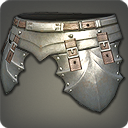 WAIST
GLA MRD PLD WAR DRK GNB LV. 56
ITEM LEVEL 139DEFENSE: 113 ( 126)MAGIC DEFENSE: 113 ( 126)TITANIUM TASSETS OF FENDINGWAIST
GLA MRD PLD WAR DRK GNB LV. 56
ITEM LEVEL 139STRENGTH +24 ( +26)
VITALITY +25 ( +28)
CRITICAL HIT +21 ( +23)
DIRECT HIT RATE +15 ( +16)STRENGTH +24 ( +26)
VITALITY +25 ( +28)
CRITICAL HIT +21 ( +23)
DIRECT HIT RATE +15 ( +16)STRENGTH +24 ( +26)
VITALITY +25 ( +28)
CRITICAL HIT +21 ( +23)
DIRECT HIT RATE +15 ( +16)TITANIUM TASSETS OF FENDINGWAIST
GLA MRD PLD WAR DRK GNB LV. 56
ITEM LEVEL 139REPAIR/MELDING/DESYNTHESIS: ARMORERDYEABLE: NOHALONIC INQUISITOR'S CORSET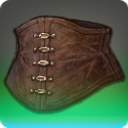 WAIST
GLA MRD PLD WAR DRK GNB LV. 57
ITEM LEVEL 142DEFENSE: 142MAGIC DEFENSE: 142HALONIC INQUISITOR'S CORSETWAIST
GLA MRD PLD WAR DRK GNB LV. 57
ITEM LEVEL 142STRENGTH +28
VITALITY +28
TENACITY +23
SKILL SPEED +16STRENGTH +28
VITALITY +28
TENACITY +23
SKILL SPEED +16STRENGTH +28
VITALITY +28
TENACITY +23
SKILL SPEED +16HALONIC INQUISITOR'S CORSETWAIST
GLA MRD PLD WAR DRK GNB LV. 57
ITEM LEVEL 142REPAIR/MELDING/DESYNTHESIS: LEATHERWORKERDYEABLE: NOUNIQUE
UNTRADEABLEADAMANTITE TASSETS OF FENDING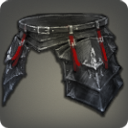 WAIST
GLA MRD PLD WAR DRK GNB LV. 58
ITEM LEVEL 145DEFENSE: 143 ( 159)MAGIC DEFENSE: 143 ( 159)ADAMANTITE TASSETS OF FENDINGWAIST
GLA MRD PLD WAR DRK GNB LV. 58
ITEM LEVEL 145STRENGTH +26 ( +29)
VITALITY +26 ( +28)
TENACITY +21 ( +23)
SKILL SPEED +15 ( +16)STRENGTH +26 ( +29)
VITALITY +26 ( +28)
TENACITY +21 ( +23)
SKILL SPEED +15 ( +16)STRENGTH +26 ( +29)
VITALITY +26 ( +28)
TENACITY +21 ( +23)
SKILL SPEED +15 ( +16)ADAMANTITE TASSETS OF FENDINGWAIST
GLA MRD PLD WAR DRK GNB LV. 58
ITEM LEVEL 145REPAIR/MELDING/DESYNTHESIS: ARMORERDYEABLE: NOSHARLAYAN CUSTODIAN'S BELT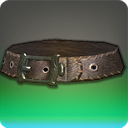 WAIST
GLA MRD PLD WAR DRK GNB LV. 59
ITEM LEVEL 148DEFENSE: 175MAGIC DEFENSE: 175SHARLAYAN CUSTODIAN'S BELTWAIST
GLA MRD PLD WAR DRK GNB LV. 59
ITEM LEVEL 148STRENGTH +30
VITALITY +29
SKILL SPEED +24
DETERMINATION +15STRENGTH +30
VITALITY +29
SKILL SPEED +24
DETERMINATION +15STRENGTH +30
VITALITY +29
SKILL SPEED +24
DETERMINATION +15SHARLAYAN CUSTODIAN'S BELTWAIST
GLA MRD PLD WAR DRK GNB LV. 59
ITEM LEVEL 148REPAIR/MELDING/DESYNTHESIS: LEATHERWORKERDYEABLE: NOUNIQUE
UNTRADEABLEADAMANTITE PLATE BELT OF FENDING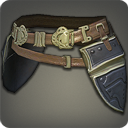 WAIST
GLA MRD PLD WAR DRK GNB LV. 60
ITEM LEVEL 150DEFENSE: 167 ( 186)MAGIC DEFENSE: 167 ( 186)ADAMANTITE PLATE BELT OF FENDINGWAIST
GLA MRD PLD WAR DRK GNB LV. 60
ITEM LEVEL 150STRENGTH +28 ( +31)
VITALITY +26 ( +29)
SKILL SPEED +21 ( +24)
CRITICAL HIT +15 ( +17)STRENGTH +28 ( +31)
VITALITY +26 ( +29)
SKILL SPEED +21 ( +24)
CRITICAL HIT +15 ( +17)STRENGTH +28 ( +31)
VITALITY +26 ( +29)
SKILL SPEED +21 ( +24)
CRITICAL HIT +15 ( +17)ADAMANTITE PLATE BELT OF FENDINGWAIST
GLA MRD PLD WAR DRK GNB LV. 60
ITEM LEVEL 150REPAIR/MELDING/DESYNTHESIS: ARMORERDYEABLE: NOVALERIAN TERROR KNIGHT'S PLATE BELT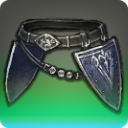 WAIST
GLA MRD PLD WAR DRK GNB LV. 60
ITEM LEVEL 160DEFENSE: 198MAGIC DEFENSE: 198VALERIAN TERROR KNIGHT'S PLATE BELTWAIST
GLA MRD PLD WAR DRK GNB LV. 60
ITEM LEVEL 160STRENGTH +33
VITALITY +31
DIRECT HIT RATE +26
DETERMINATION +18STRENGTH +33
VITALITY +31
DIRECT HIT RATE +26
DETERMINATION +18STRENGTH +33
VITALITY +31
DIRECT HIT RATE +26
DETERMINATION +18VALERIAN TERROR KNIGHT'S PLATE BELTWAIST
GLA MRD PLD WAR DRK GNB LV. 60
ITEM LEVEL 160REPAIR/MELDING/DESYNTHESIS: ARMORERDYEABLE: NOUNIQUE
UNTRADEABLEMISTFALL TASSETS OF FENDING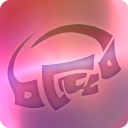 WAIST
GLA MRD PLD WAR DRK GNB LV. 60
ITEM LEVEL 160DEFENSE: 198MAGIC DEFENSE: 198MISTFALL TASSETS OF FENDINGWAIST
GLA MRD PLD WAR DRK GNB LV. 60
ITEM LEVEL 160STRENGTH +33
VITALITY +31
THIS ITEM MAY HAVE UP TO 4 RANDOM ADDITIONAL BONUS STATS.STRENGTH +33
VITALITY +31
THIS ITEM MAY HAVE UP TO 4 RANDOM ADDITIONAL BONUS STATS.STRENGTH +33
VITALITY +31
THIS ITEM MAY HAVE UP TO 4 RANDOM ADDITIONAL BONUS STATS.MISTFALL TASSETS OF FENDINGWAIST
GLA MRD PLD WAR DRK GNB LV. 60
ITEM LEVEL 160REPAIR/MELDING/DESYNTHESIS: ARMORERDYEABLE: NOUNTRADEABLEYASHA KAWA-OBI OF FENDING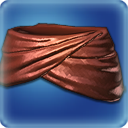 WAIST
GLA MRD PLD WAR DRK GNB LV. 60
ITEM LEVEL 170DEFENSE: 211MAGIC DEFENSE: 211YASHA KAWA-OBI OF FENDINGWAIST
GLA MRD PLD WAR DRK GNB LV. 60
ITEM LEVEL 170STRENGTH +35
VITALITY +33
SKILL SPEED +29
DIRECT HIT RATE +20STRENGTH +35
VITALITY +33
SKILL SPEED +29
DIRECT HIT RATE +20STRENGTH +35
VITALITY +33
SKILL SPEED +29
DIRECT HIT RATE +20YASHA KAWA-OBI OF FENDINGWAIST
GLA MRD PLD WAR DRK GNB LV. 60
ITEM LEVEL 170REPAIR/MELDING/DESYNTHESIS: WEAVERDYEABLE: NOUNIQUE
UNTRADEABLEGRIFFIN LEATHER TWINBELT OF FENDING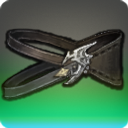 WAIST
GLA MRD PLD WAR DRK GNB LV. 60
ITEM LEVEL 180DEFENSE: 201 ( 223)MAGIC DEFENSE: 201 ( 223)GRIFFIN LEATHER TWINBELT OF FENDINGWAIST
GLA MRD PLD WAR DRK GNB LV. 60
ITEM LEVEL 180STRENGTH +33 ( +36)
VITALITY +32 ( +36)
CRITICAL HIT +29 ( +32)
TENACITY +20 ( +22)STRENGTH +33 ( +36)
VITALITY +32 ( +36)
CRITICAL HIT +29 ( +32)
TENACITY +20 ( +22)STRENGTH +33 ( +36)
VITALITY +32 ( +36)
CRITICAL HIT +29 ( +32)
TENACITY +20 ( +22)GRIFFIN LEATHER TWINBELT OF FENDINGWAIST
GLA MRD PLD WAR DRK GNB LV. 60
ITEM LEVEL 180REPAIR/MELDING/DESYNTHESIS: LEATHERWORKERDYEABLE: NOASURAN KAWA-OBI OF FENDING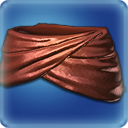 WAIST
GLA MRD PLD WAR DRK GNB LV. 60
ITEM LEVEL 180DEFENSE: 223MAGIC DEFENSE: 223ASURAN KAWA-OBI OF FENDINGWAIST
GLA MRD PLD WAR DRK GNB LV. 60
ITEM LEVEL 180STRENGTH +36
VITALITY +36
SKILL SPEED +32
DIRECT HIT RATE +22STRENGTH +36
VITALITY +36
SKILL SPEED +32
DIRECT HIT RATE +22STRENGTH +36
VITALITY +36
SKILL SPEED +32
DIRECT HIT RATE +22ASURAN KAWA-OBI OF FENDINGWAIST
GLA MRD PLD WAR DRK GNB LV. 60
ITEM LEVEL 180REPAIR/MELDING/DESYNTHESIS: WEAVERDYEABLE: NOUNIQUE
UNTRADEABLEBELT OF THE BEHEMOTH KING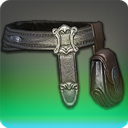 WAIST
GLA MRD PLD WAR DRK GNB LV. 60
ITEM LEVEL 180DEFENSE: 223MAGIC DEFENSE: 223BELT OF THE BEHEMOTH KINGWAIST
GLA MRD PLD WAR DRK GNB LV. 60
ITEM LEVEL 180STRENGTH +36
VITALITY +36
DETERMINATION +30
CRITICAL HIT +22STRENGTH +36
VITALITY +36
DETERMINATION +30
CRITICAL HIT +22STRENGTH +36
VITALITY +36
DETERMINATION +30
CRITICAL HIT +22BELT OF THE BEHEMOTH KINGWAIST
GLA MRD PLD WAR DRK GNB LV. 60
ITEM LEVEL 180REPAIR/MELDING/DESYNTHESIS: LEATHERWORKERDYEABLE: NOUNIQUE
UNTRADEABLEDEEPMIST TASSETS OF FENDING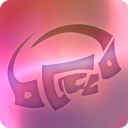 WAIST
GLA MRD PLD WAR DRK GNB LV. 60
ITEM LEVEL 180DEFENSE: 223MAGIC DEFENSE: 223DEEPMIST TASSETS OF FENDINGWAIST
GLA MRD PLD WAR DRK GNB LV. 60
ITEM LEVEL 180STRENGTH +36
VITALITY +36
THIS ITEM MAY HAVE UP TO 4 RANDOM ADDITIONAL BONUS STATS.STRENGTH +36
VITALITY +36
THIS ITEM MAY HAVE UP TO 4 RANDOM ADDITIONAL BONUS STATS.STRENGTH +36
VITALITY +36
THIS ITEM MAY HAVE UP TO 4 RANDOM ADDITIONAL BONUS STATS.DEEPMIST TASSETS OF FENDINGWAIST
GLA MRD PLD WAR DRK GNB LV. 60
ITEM LEVEL 180REPAIR/MELDING/DESYNTHESIS: ARMORERDYEABLE: NOUNTRADEABLEBELT OF THE DEFIANT DUELIST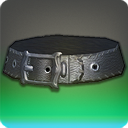 WAIST
GLA MRD PLD WAR DRK GNB LV. 60
ITEM LEVEL 185DEFENSE: 233MAGIC DEFENSE: 233BELT OF THE DEFIANT DUELISTWAIST
GLA MRD PLD WAR DRK GNB LV. 60
ITEM LEVEL 185STRENGTH +38
VITALITY +38
DIRECT HIT RATE +33
DETERMINATION +23STRENGTH +38
VITALITY +38
DIRECT HIT RATE +33
DETERMINATION +23STRENGTH +38
VITALITY +38
DIRECT HIT RATE +33
DETERMINATION +23BELT OF THE DEFIANT DUELISTWAIST
GLA MRD PLD WAR DRK GNB LV. 60
ITEM LEVEL 185REPAIR/MELDING/DESYNTHESIS: LEATHERWORKERDYEABLE: NOUNIQUE
UNTRADEABLEPROTOTYPE GORDIAN TASSETS OF FENDING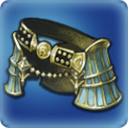 WAIST
GLA MRD PLD WAR DRK GNB LV. 60
ITEM LEVEL 190DEFENSE: 243MAGIC DEFENSE: 243PROTOTYPE GORDIAN TASSETS OF FENDINGWAIST
GLA MRD PLD WAR DRK GNB LV. 60
ITEM LEVEL 190STRENGTH +40
VITALITY +40
DIRECT HIT RATE +36
CRITICAL HIT +25STRENGTH +40
VITALITY +40
DIRECT HIT RATE +36
CRITICAL HIT +25STRENGTH +40
VITALITY +40
DIRECT HIT RATE +36
CRITICAL HIT +25PROTOTYPE GORDIAN TASSETS OF FENDINGWAIST
GLA MRD PLD WAR DRK GNB LV. 60
ITEM LEVEL 190REPAIR/MELDING/DESYNTHESIS: LEATHERWORKERDYEABLE: NOUNIQUE
UNTRADEABLEDRAVANIAN PLATE BELT OF FENDING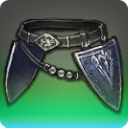 WAIST
GLA MRD PLD WAR DRK GNB LV. 60
ITEM LEVEL 195DEFENSE: 253MAGIC DEFENSE: 253DRAVANIAN PLATE BELT OF FENDINGWAIST
GLA MRD PLD WAR DRK GNB LV. 60
ITEM LEVEL 195STRENGTH +41
VITALITY +42
DIRECT HIT RATE +37
CRITICAL HIT +26STRENGTH +41
VITALITY +42
DIRECT HIT RATE +37
CRITICAL HIT +26STRENGTH +41
VITALITY +42
DIRECT HIT RATE +37
CRITICAL HIT +26DRAVANIAN PLATE BELT OF FENDINGWAIST
GLA MRD PLD WAR DRK GNB LV. 60
ITEM LEVEL 195REPAIR/MELDING/DESYNTHESIS: ARMORERDYEABLE: NOUNIQUE
UNTRADEABLEARDENT BELT OF FENDING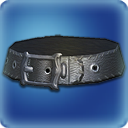 WAIST
GLA MRD PLD WAR DRK GNB LV. 60
ITEM LEVEL 200DEFENSE: 263MAGIC DEFENSE: 263ARDENT BELT OF FENDINGWAIST
GLA MRD PLD WAR DRK GNB LV. 60
ITEM LEVEL 200STRENGTH +43
VITALITY +45
CRITICAL HIT +39
TENACITY +28STRENGTH +43
VITALITY +45
CRITICAL HIT +39
TENACITY +28STRENGTH +43
VITALITY +45
CRITICAL HIT +39
TENACITY +28ARDENT BELT OF FENDINGWAIST
GLA MRD PLD WAR DRK GNB LV. 60
ITEM LEVEL 200REPAIR/MELDING/DESYNTHESIS: LEATHERWORKERDYEABLE: NOUNTRADEABLEVOID ARK BELT OF FENDING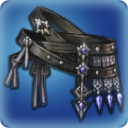 WAIST
GLA MRD PLD WAR DRK GNB LV. 60
ITEM LEVEL 200DEFENSE: 263MAGIC DEFENSE: 263VOID ARK BELT OF FENDINGWAIST
GLA MRD PLD WAR DRK GNB LV. 60
ITEM LEVEL 200STRENGTH +43
VITALITY +45
DETERMINATION +38
SKILL SPEED +28STRENGTH +43
VITALITY +45
DETERMINATION +38
SKILL SPEED +28STRENGTH +43
VITALITY +45
DETERMINATION +38
SKILL SPEED +28VOID ARK BELT OF FENDINGWAIST
GLA MRD PLD WAR DRK GNB LV. 60
ITEM LEVEL 200REPAIR/MELDING/DESYNTHESIS: LEATHERWORKERDYEABLE: NOUNIQUE
UNTRADEABLEHALONE'S BELT OF FENDING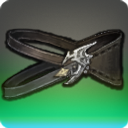 WAIST
GLA MRD PLD WAR DRK GNB LV. 60
ITEM LEVEL 205DEFENSE: 272MAGIC DEFENSE: 272HALONE'S BELT OF FENDINGWAIST
GLA MRD PLD WAR DRK GNB LV. 60
ITEM LEVEL 205STRENGTH +45
VITALITY +47
CRITICAL HIT +42
SKILL SPEED +29STRENGTH +45
VITALITY +47
CRITICAL HIT +42
SKILL SPEED +29STRENGTH +45
VITALITY +47
CRITICAL HIT +42
SKILL SPEED +29HALONE'S BELT OF FENDINGWAIST
GLA MRD PLD WAR DRK GNB LV. 60
ITEM LEVEL 205REPAIR/MELDING/DESYNTHESIS: LEATHERWORKERDYEABLE: NOUNIQUE
UNTRADEABLEGORDIAN TASSETS OF FENDING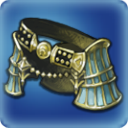 WAIST
GLA MRD PLD WAR DRK GNB LV. 60
ITEM LEVEL 210DEFENSE: 282MAGIC DEFENSE: 282GORDIAN TASSETS OF FENDINGWAIST
GLA MRD PLD WAR DRK GNB LV. 60
ITEM LEVEL 210STRENGTH +47
VITALITY +49
DIRECT HIT RATE +44
TENACITY +30STRENGTH +47
VITALITY +49
DIRECT HIT RATE +44
TENACITY +30STRENGTH +47
VITALITY +49
DIRECT HIT RATE +44
TENACITY +30GORDIAN TASSETS OF FENDINGWAIST
GLA MRD PLD WAR DRK GNB LV. 60
ITEM LEVEL 210REPAIR/MELDING/DESYNTHESIS: LEATHERWORKERDYEABLE: NOUNIQUE
UNTRADEABLEFABLED BELT OF FENDING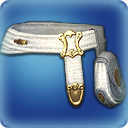 WAIST
GLA MRD PLD WAR DRK GNB LV. 60
ITEM LEVEL 210DEFENSE: 282MAGIC DEFENSE: 282FABLED BELT OF FENDINGWAIST
GLA MRD PLD WAR DRK GNB LV. 60
ITEM LEVEL 210STRENGTH +47
VITALITY +49
CRITICAL HIT +44
TENACITY +30STRENGTH +47
VITALITY +49
CRITICAL HIT +44
TENACITY +30STRENGTH +47
VITALITY +49
CRITICAL HIT +44
TENACITY +30FABLED BELT OF FENDINGWAIST
GLA MRD PLD WAR DRK GNB LV. 60
ITEM LEVEL 210REPAIR/MELDING/DESYNTHESIS: LEATHERWORKERDYEABLE: NOUNIQUE
UNTRADEABLEMISTBREAK TASSETS OF FENDING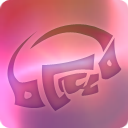 WAIST
GLA MRD PLD WAR DRK GNB LV. 60
ITEM LEVEL 210DEFENSE: 282MAGIC DEFENSE: 282MISTBREAK TASSETS OF FENDINGWAIST
GLA MRD PLD WAR DRK GNB LV. 60
ITEM LEVEL 210STRENGTH +47
VITALITY +49
THIS ITEM MAY HAVE UP TO 4 RANDOM ADDITIONAL BONUS STATS.STRENGTH +47
VITALITY +49
THIS ITEM MAY HAVE UP TO 4 RANDOM ADDITIONAL BONUS STATS.STRENGTH +47
VITALITY +49
THIS ITEM MAY HAVE UP TO 4 RANDOM ADDITIONAL BONUS STATS.MISTBREAK TASSETS OF FENDINGWAIST
GLA MRD PLD WAR DRK GNB LV. 60
ITEM LEVEL 210REPAIR/MELDING/DESYNTHESIS: ARMORERDYEABLE: NOUNTRADEABLEBERSERKER'S BELT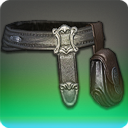 WAIST
GLA MRD PLD WAR DRK GNB LV. 60
ITEM LEVEL 215DEFENSE: 284MAGIC DEFENSE: 284BERSERKER'S BELTWAIST
GLA MRD PLD WAR DRK GNB LV. 60
ITEM LEVEL 215STRENGTH +49
VITALITY +52
SKILL SPEED +45
DIRECT HIT RATE +31STRENGTH +49
VITALITY +52
SKILL SPEED +45
DIRECT HIT RATE +31STRENGTH +49
VITALITY +52
SKILL SPEED +45
DIRECT HIT RATE +31BERSERKER'S BELTWAIST
GLA MRD PLD WAR DRK GNB LV. 60
ITEM LEVEL 215REPAIR/MELDING/DESYNTHESIS: LEATHERWORKERDYEABLE: NOUNIQUE
UNTRADEABLEPROTOTYPE MIDAN BELT OF FENDING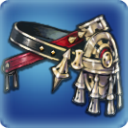 WAIST
GLA MRD PLD WAR DRK GNB LV. 60
ITEM LEVEL 220DEFENSE: 285MAGIC DEFENSE: 285PROTOTYPE MIDAN BELT OF FENDINGWAIST
GLA MRD PLD WAR DRK GNB LV. 60
ITEM LEVEL 220STRENGTH +51
VITALITY +55
DIRECT HIT RATE +46
DETERMINATION +31STRENGTH +51
VITALITY +55
DIRECT HIT RATE +46
DETERMINATION +31STRENGTH +51
VITALITY +55
DIRECT HIT RATE +46
DETERMINATION +31PROTOTYPE MIDAN BELT OF FENDINGWAIST
GLA MRD PLD WAR DRK GNB LV. 60
ITEM LEVEL 220REPAIR/MELDING/DESYNTHESIS: LEATHERWORKERDYEABLE: NOUNIQUE
UNTRADEABLEHIGH MYTHRITE PLATE BELT OF FENDING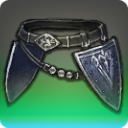 WAIST
GLA MRD PLD WAR DRK GNB LV. 60
ITEM LEVEL 220DEFENSE: 256 ( 285)MAGIC DEFENSE: 256 ( 285)HIGH MYTHRITE PLATE BELT OF FENDINGWAIST
GLA MRD PLD WAR DRK GNB LV. 60
ITEM LEVEL 220STRENGTH +46 ( +51)
VITALITY +49 ( +55)
TENACITY +42 ( +46)
CRITICAL HIT +29 ( +32)STRENGTH +46 ( +51)
VITALITY +49 ( +55)
TENACITY +42 ( +46)
CRITICAL HIT +29 ( +32)STRENGTH +46 ( +51)
VITALITY +49 ( +55)
TENACITY +42 ( +46)
CRITICAL HIT +29 ( +32)HIGH MYTHRITE PLATE BELT OF FENDINGWAIST
GLA MRD PLD WAR DRK GNB LV. 60
ITEM LEVEL 220REPAIR/MELDING/DESYNTHESIS: ARMORERDYEABLE: NOVALKYRIE'S RINGBELT OF FENDING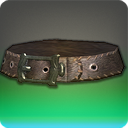 WAIST
GLA MRD PLD WAR DRK GNB LV. 60
ITEM LEVEL 225DEFENSE: 286MAGIC DEFENSE: 286VALKYRIE'S RINGBELT OF FENDINGWAIST
GLA MRD PLD WAR DRK GNB LV. 60
ITEM LEVEL 225STRENGTH +54
VITALITY +58
DETERMINATION +45
SKILL SPEED +33STRENGTH +54
VITALITY +58
DETERMINATION +45
SKILL SPEED +33STRENGTH +54
VITALITY +58
DETERMINATION +45
SKILL SPEED +33VALKYRIE'S RINGBELT OF FENDINGWAIST
GLA MRD PLD WAR DRK GNB LV. 60
ITEM LEVEL 225REPAIR/MELDING/DESYNTHESIS: LEATHERWORKERDYEABLE: NOUNIQUE
UNTRADEABLEHELLFIRE BELT OF FENDING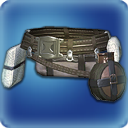 WAIST
GLA MRD PLD WAR DRK GNB LV. 60
ITEM LEVEL 230DEFENSE: 287MAGIC DEFENSE: 287HELLFIRE BELT OF FENDINGWAIST
GLA MRD PLD WAR DRK GNB LV. 60
ITEM LEVEL 230STRENGTH +56
VITALITY +60
CRITICAL HIT +49
TENACITY +34STRENGTH +56
VITALITY +60
CRITICAL HIT +49
TENACITY +34STRENGTH +56
VITALITY +60
CRITICAL HIT +49
TENACITY +34HELLFIRE BELT OF FENDINGWAIST
GLA MRD PLD WAR DRK GNB LV. 60
ITEM LEVEL 230REPAIR/MELDING/DESYNTHESIS: LEATHERWORKERDYEABLE: NOUNIQUE
UNTRADEABLEYAFAEMI BELT OF FENDING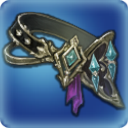 WAIST
GLA MRD PLD WAR DRK GNB LV. 60
ITEM LEVEL 230DEFENSE: 287MAGIC DEFENSE: 287YAFAEMI BELT OF FENDINGWAIST
GLA MRD PLD WAR DRK GNB LV. 60
ITEM LEVEL 230STRENGTH +56
VITALITY +60
CRITICAL HIT +49
DETERMINATION +33STRENGTH +56
VITALITY +60
CRITICAL HIT +49
DETERMINATION +33STRENGTH +56
VITALITY +60
CRITICAL HIT +49
DETERMINATION +33YAFAEMI BELT OF FENDINGWAIST
GLA MRD PLD WAR DRK GNB LV. 60
ITEM LEVEL 230REPAIR/MELDING/DESYNTHESIS: LEATHERWORKERDYEABLE: NOUNIQUE
UNTRADEABLESUNSTREAK BELT OF FENDING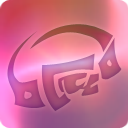 WAIST
GLA MRD PLD WAR DRK GNB LV. 60
ITEM LEVEL 235DEFENSE: 289MAGIC DEFENSE: 289SUNSTREAK BELT OF FENDINGWAIST
GLA MRD PLD WAR DRK GNB LV. 60
ITEM LEVEL 235STRENGTH +58
VITALITY +63
THIS ITEM MAY HAVE UP TO 4 RANDOM ADDITIONAL BONUS STATS.STRENGTH +58
VITALITY +63
THIS ITEM MAY HAVE UP TO 4 RANDOM ADDITIONAL BONUS STATS.STRENGTH +58
VITALITY +63
THIS ITEM MAY HAVE UP TO 4 RANDOM ADDITIONAL BONUS STATS.SUNSTREAK BELT OF FENDINGWAIST
GLA MRD PLD WAR DRK GNB LV. 60
ITEM LEVEL 235REPAIR/MELDING/DESYNTHESIS: LEATHERWORKERDYEABLE: NOUNTRADEABLETHE BELT OF THE GOLDEN WOLF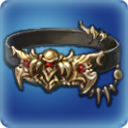 WAIST
GLA MRD PLD WAR DRK GNB LV. 60
ITEM LEVEL 235DEFENSE: 289MAGIC DEFENSE: 289THE BELT OF THE GOLDEN WOLFWAIST
GLA MRD PLD WAR DRK GNB LV. 60
ITEM LEVEL 235STRENGTH +58
VITALITY +63
DETERMINATION +48
TENACITY +35STRENGTH +58
VITALITY +63
DETERMINATION +48
TENACITY +35STRENGTH +58
VITALITY +63
DETERMINATION +48
TENACITY +35THE BELT OF THE GOLDEN WOLFWAIST
GLA MRD PLD WAR DRK GNB LV. 60
ITEM LEVEL 235REPAIR/MELDING/DESYNTHESIS: LEATHERWORKERDYEABLE: NOUNIQUE
UNTRADEABLEAUGMENTED HELLFIRE BELT OF FENDING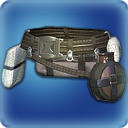 WAIST
GLA MRD PLD WAR DRK GNB LV. 60
ITEM LEVEL 240DEFENSE: 290MAGIC DEFENSE: 290AUGMENTED HELLFIRE BELT OF FENDINGWAIST
GLA MRD PLD WAR DRK GNB LV. 60
ITEM LEVEL 240STRENGTH +61
VITALITY +66
CRITICAL HIT +51
TENACITY +36STRENGTH +61
VITALITY +66
CRITICAL HIT +51
TENACITY +36STRENGTH +61
VITALITY +66
CRITICAL HIT +51
TENACITY +36AUGMENTED HELLFIRE BELT OF FENDINGWAIST
GLA MRD PLD WAR DRK GNB LV. 60
ITEM LEVEL 240REPAIR/MELDING/DESYNTHESIS: LEATHERWORKERDYEABLE: NOUNIQUE
UNTRADEABLEMIDAN BELT OF FENDING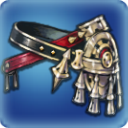 WAIST
GLA MRD PLD WAR DRK GNB LV. 60
ITEM LEVEL 240DEFENSE: 290MAGIC DEFENSE: 290MIDAN BELT OF FENDINGWAIST
GLA MRD PLD WAR DRK GNB LV. 60
ITEM LEVEL 240STRENGTH +61
VITALITY +66
DIRECT HIT RATE +51
SKILL SPEED +36STRENGTH +61
VITALITY +66
DIRECT HIT RATE +51
SKILL SPEED +36STRENGTH +61
VITALITY +66
DIRECT HIT RATE +51
SKILL SPEED +36MIDAN BELT OF FENDINGWAIST
GLA MRD PLD WAR DRK GNB LV. 60
ITEM LEVEL 240REPAIR/MELDING/DESYNTHESIS: LEATHERWORKERDYEABLE: NOUNIQUE
UNTRADEABLEFILIBUSTER'S BELT OF FENDING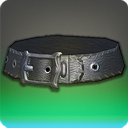 WAIST
GLA MRD PLD WAR DRK GNB LV. 60
ITEM LEVEL 245DEFENSE: 291MAGIC DEFENSE: 291FILIBUSTER'S BELT OF FENDINGWAIST
GLA MRD PLD WAR DRK GNB LV. 60
ITEM LEVEL 245STRENGTH +64
VITALITY +70
SKILL SPEED +53
CRITICAL HIT +37STRENGTH +64
VITALITY +70
SKILL SPEED +53
CRITICAL HIT +37STRENGTH +64
VITALITY +70
SKILL SPEED +53
CRITICAL HIT +37FILIBUSTER'S BELT OF FENDINGWAIST
GLA MRD PLD WAR DRK GNB LV. 60
ITEM LEVEL 245REPAIR/MELDING/DESYNTHESIS: LEATHERWORKERDYEABLE: NOUNIQUE
UNTRADEABLEPROTOTYPE ALEXANDRIAN BELT OF FENDING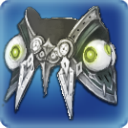 WAIST
GLA MRD PLD WAR DRK GNB LV. 60
ITEM LEVEL 250DEFENSE: 292MAGIC DEFENSE: 292PROTOTYPE ALEXANDRIAN BELT OF FENDINGWAIST
GLA MRD PLD WAR DRK GNB LV. 60
ITEM LEVEL 250STRENGTH +66
VITALITY +73
TENACITY +54
CRITICAL HIT +38STRENGTH +66
VITALITY +73
TENACITY +54
CRITICAL HIT +38STRENGTH +66
VITALITY +73
TENACITY +54
CRITICAL HIT +38PROTOTYPE ALEXANDRIAN BELT OF FENDINGWAIST
GLA MRD PLD WAR DRK GNB LV. 60
ITEM LEVEL 250REPAIR/MELDING/DESYNTHESIS: ARMORERDYEABLE: NOUNIQUE
UNTRADEABLEHEAVY METAL PLATE BELT OF FENDING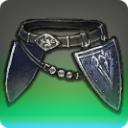 WAIST
GLA MRD PLD WAR DRK GNB LV. 60
ITEM LEVEL 250DEFENSE: 263 ( 292)MAGIC DEFENSE: 263 ( 292)HEAVY METAL PLATE BELT OF FENDINGWAIST
GLA MRD PLD WAR DRK GNB LV. 60
ITEM LEVEL 250STRENGTH +60 ( +66)
VITALITY +66 ( +73)
DETERMINATION +47 ( +52)
TENACITY +34 ( +38)STRENGTH +60 ( +66)
VITALITY +66 ( +73)
DETERMINATION +47 ( +52)
TENACITY +34 ( +38)STRENGTH +60 ( +66)
VITALITY +66 ( +73)
DETERMINATION +47 ( +52)
TENACITY +34 ( +38)HEAVY METAL PLATE BELT OF FENDINGWAIST
GLA MRD PLD WAR DRK GNB LV. 60
ITEM LEVEL 250REPAIR/MELDING/DESYNTHESIS: ARMORERDYEABLE: NOGAGANASKIN BELT OF FENDING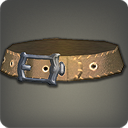 WAIST
GLA MRD PLD WAR DRK GNB LV. 60
ITEM LEVEL 255DEFENSE: 264 ( 294)MAGIC DEFENSE: 264 ( 294)GAGANASKIN BELT OF FENDINGWAIST
GLA MRD PLD WAR DRK GNB LV. 60
ITEM LEVEL 255STRENGTH +62 ( +69)
VITALITY +69 ( +77)
CRITICAL HIT +50 ( +55)
TENACITY +35 ( +39)STRENGTH +62 ( +69)
VITALITY +69 ( +77)
CRITICAL HIT +50 ( +55)
TENACITY +35 ( +39)STRENGTH +62 ( +69)
VITALITY +69 ( +77)
CRITICAL HIT +50 ( +55)
TENACITY +35 ( +39)GAGANASKIN BELT OF FENDINGWAIST
GLA MRD PLD WAR DRK GNB LV. 60
ITEM LEVEL 255REPAIR/MELDING/DESYNTHESIS: LEATHERWORKERDYEABLE: NOSHIRE CUSTODIAN'S BELT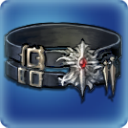 WAIST
GLA MRD PLD WAR DRK GNB LV. 60
ITEM LEVEL 260DEFENSE: 295MAGIC DEFENSE: 295SHIRE CUSTODIAN'S BELTWAIST
GLA MRD PLD WAR DRK GNB LV. 60
ITEM LEVEL 260STRENGTH +72
VITALITY +80
TENACITY +57
SKILL SPEED +40STRENGTH +72
VITALITY +80
TENACITY +57
SKILL SPEED +40STRENGTH +72
VITALITY +80
TENACITY +57
SKILL SPEED +40SHIRE CUSTODIAN'S BELTWAIST
GLA MRD PLD WAR DRK GNB LV. 60
ITEM LEVEL 260REPAIR/MELDING/DESYNTHESIS: LEATHERWORKERDYEABLE: NOUNIQUE
UNTRADEABLEDIABOLIC BELT OF FENDING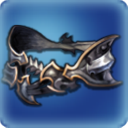 WAIST
GLA MRD PLD WAR DRK GNB LV. 60
ITEM LEVEL 260DEFENSE: 295MAGIC DEFENSE: 295DIABOLIC BELT OF FENDINGWAIST
GLA MRD PLD WAR DRK GNB LV. 60
ITEM LEVEL 260STRENGTH +72
VITALITY +80
SKILL SPEED +57
DETERMINATION +38STRENGTH +72
VITALITY +80
SKILL SPEED +57
DETERMINATION +38STRENGTH +72
VITALITY +80
SKILL SPEED +57
DETERMINATION +38DIABOLIC BELT OF FENDINGWAIST
GLA MRD PLD WAR DRK GNB LV. 60
ITEM LEVEL 260REPAIR/MELDING/DESYNTHESIS: LEATHERWORKERDYEABLE: NOUNIQUE
UNTRADEABLESUNBURST PLATE BELT OF FENDING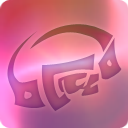 WAIST
GLA MRD PLD WAR DRK GNB LV. 60
ITEM LEVEL 265DEFENSE: 296MAGIC DEFENSE: 296SUNBURST PLATE BELT OF FENDINGWAIST
GLA MRD PLD WAR DRK GNB LV. 60
ITEM LEVEL 265STRENGTH +75
VITALITY +84
THIS ITEM MAY HAVE UP TO 4 RANDOM ADDITIONAL BONUS STATS.STRENGTH +75
VITALITY +84
THIS ITEM MAY HAVE UP TO 4 RANDOM ADDITIONAL BONUS STATS.STRENGTH +75
VITALITY +84
THIS ITEM MAY HAVE UP TO 4 RANDOM ADDITIONAL BONUS STATS.SUNBURST PLATE BELT OF FENDINGWAIST
GLA MRD PLD WAR DRK GNB LV. 60
ITEM LEVEL 265REPAIR/MELDING/DESYNTHESIS: ARMORERDYEABLE: NOUNTRADEABLEAUGMENTED SHIRE CUSTODIAN'S BELT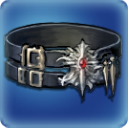 WAIST
GLA MRD PLD WAR DRK GNB LV. 60
ITEM LEVEL 270DEFENSE: 297MAGIC DEFENSE: 297AUGMENTED SHIRE CUSTODIAN'S BELTWAIST
GLA MRD PLD WAR DRK GNB LV. 60
ITEM LEVEL 270STRENGTH +78
VITALITY +88
TENACITY +59
SKILL SPEED +42STRENGTH +78
VITALITY +88
TENACITY +59
SKILL SPEED +42STRENGTH +78
VITALITY +88
TENACITY +59
SKILL SPEED +42AUGMENTED SHIRE CUSTODIAN'S BELTWAIST
GLA MRD PLD WAR DRK GNB LV. 60
ITEM LEVEL 270REPAIR/MELDING/DESYNTHESIS: LEATHERWORKERDYEABLE: NOUNIQUE
UNTRADEABLEALEXANDRIAN BELT OF FENDING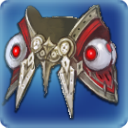 WAIST
GLA MRD PLD WAR DRK GNB LV. 60
ITEM LEVEL 270DEFENSE: 297MAGIC DEFENSE: 297ALEXANDRIAN BELT OF FENDINGWAIST
GLA MRD PLD WAR DRK GNB LV. 60
ITEM LEVEL 270STRENGTH +78
VITALITY +88
DETERMINATION +57
CRITICAL HIT +42STRENGTH +78
VITALITY +88
DETERMINATION +57
CRITICAL HIT +42STRENGTH +78
VITALITY +88
DETERMINATION +57
CRITICAL HIT +42ALEXANDRIAN BELT OF FENDINGWAIST
GLA MRD PLD WAR DRK GNB LV. 60
ITEM LEVEL 270REPAIR/MELDING/DESYNTHESIS: ARMORERDYEABLE: NOUNIQUE
UNTRADEABLEGHOST BARQUE BELT OF FENDING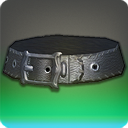 WAIST
GLA MRD PLD WAR DRK GNB LV. 61
ITEM LEVEL 260DEFENSE: 295MAGIC DEFENSE: 295GHOST BARQUE BELT OF FENDINGWAIST
GLA MRD PLD WAR DRK GNB LV. 61
ITEM LEVEL 260STRENGTH +72
VITALITY +80
CRITICAL HIT +57
DETERMINATION +38STRENGTH +72
VITALITY +80
CRITICAL HIT +57
DETERMINATION +38STRENGTH +72
VITALITY +80
CRITICAL HIT +57
DETERMINATION +38GHOST BARQUE BELT OF FENDINGWAIST
GLA MRD PLD WAR DRK GNB LV. 61
ITEM LEVEL 260REPAIR/MELDING/DESYNTHESIS: LEATHERWORKERDYEABLE: NOUNIQUE
UNTRADEABLEHIGH STEEL PLATE BELT OF FENDING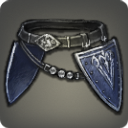 WAIST
GLA MRD PLD WAR DRK GNB LV. 62
ITEM LEVEL 265DEFENSE: 266 ( 296)MAGIC DEFENSE: 266 ( 296)HIGH STEEL PLATE BELT OF FENDINGWAIST
GLA MRD PLD WAR DRK GNB LV. 62
ITEM LEVEL 265STRENGTH +68 ( +75)
VITALITY +76 ( +84)
SKILL SPEED +52 ( +58)
DETERMINATION +35 ( +39)STRENGTH +68 ( +75)
VITALITY +76 ( +84)
SKILL SPEED +52 ( +58)
DETERMINATION +35 ( +39)STRENGTH +68 ( +75)
VITALITY +76 ( +84)
SKILL SPEED +52 ( +58)
DETERMINATION +35 ( +39)HIGH STEEL PLATE BELT OF FENDINGWAIST
GLA MRD PLD WAR DRK GNB LV. 62
ITEM LEVEL 265REPAIR/MELDING/DESYNTHESIS: ARMORERDYEABLE: NOSHISUI OBI OF FENDING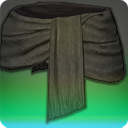 WAIST
GLA MRD PLD WAR DRK GNB LV. 63
ITEM LEVEL 270DEFENSE: 297MAGIC DEFENSE: 297SHISUI OBI OF FENDINGWAIST
GLA MRD PLD WAR DRK GNB LV. 63
ITEM LEVEL 270STRENGTH +78
VITALITY +88
TENACITY +59
DETERMINATION +40STRENGTH +78
VITALITY +88
TENACITY +59
DETERMINATION +40STRENGTH +78
VITALITY +88
TENACITY +59
DETERMINATION +40SHISUI OBI OF FENDINGWAIST
GLA MRD PLD WAR DRK GNB LV. 63
ITEM LEVEL 270REPAIR/MELDING/DESYNTHESIS: WEAVERDYEABLE: NOUNIQUE
UNTRADEABLEDOMAN IRON TASSETS OF FENDING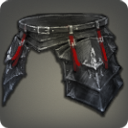 WAIST
GLA MRD PLD WAR DRK GNB LV. 64
ITEM LEVEL 273DEFENSE: 304 ( 337)MAGIC DEFENSE: 304 ( 337)DOMAN IRON TASSETS OF FENDINGWAIST
GLA MRD PLD WAR DRK GNB LV. 64
ITEM LEVEL 273STRENGTH +72 ( +80)
VITALITY +81 ( +90)
DETERMINATION +52 ( +58)
SKILL SPEED +38 ( +42)STRENGTH +72 ( +80)
VITALITY +81 ( +90)
DETERMINATION +52 ( +58)
SKILL SPEED +38 ( +42)STRENGTH +72 ( +80)
VITALITY +81 ( +90)
DETERMINATION +52 ( +58)
SKILL SPEED +38 ( +42)DOMAN IRON TASSETS OF FENDINGWAIST
GLA MRD PLD WAR DRK GNB LV. 64
ITEM LEVEL 273REPAIR/MELDING/DESYNTHESIS: ARMORERDYEABLE: NONOMAD'S BELT OF FENDING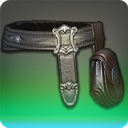 WAIST
GLA MRD PLD WAR DRK GNB LV. 65
ITEM LEVEL 276DEFENSE: 377MAGIC DEFENSE: 377NOMAD'S BELT OF FENDINGWAIST
GLA MRD PLD WAR DRK GNB LV. 65
ITEM LEVEL 276STRENGTH +83
VITALITY +91
CRITICAL HIT +66
TENACITY +47STRENGTH +83
VITALITY +91
CRITICAL HIT +66
TENACITY +47STRENGTH +83
VITALITY +91
CRITICAL HIT +66
TENACITY +47NOMAD'S BELT OF FENDINGWAIST
GLA MRD PLD WAR DRK GNB LV. 65
ITEM LEVEL 276REPAIR/MELDING/DESYNTHESIS: LEATHERWORKERDYEABLE: NOUNIQUE
UNTRADEABLEMARID LEATHER BELT OF FENDING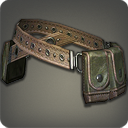 WAIST
GLA MRD PLD WAR DRK GNB LV. 66
ITEM LEVEL 279DEFENSE: 376 ( 417)MAGIC DEFENSE: 376 ( 417)MARID LEATHER BELT OF FENDINGWAIST
GLA MRD PLD WAR DRK GNB LV. 66
ITEM LEVEL 279STRENGTH +77 ( +86)
VITALITY +83 ( +92)
TENACITY +66 ( +73)
SKILL SPEED +46 ( +51)STRENGTH +77 ( +86)
VITALITY +83 ( +92)
TENACITY +66 ( +73)
SKILL SPEED +46 ( +51)STRENGTH +77 ( +86)
VITALITY +83 ( +92)
TENACITY +66 ( +73)
SKILL SPEED +46 ( +51)MARID LEATHER BELT OF FENDINGWAIST
GLA MRD PLD WAR DRK GNB LV. 66
ITEM LEVEL 279REPAIR/MELDING/DESYNTHESIS: LEATHERWORKERDYEABLE: NOYANXIAN OBI OF FENDING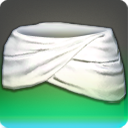 WAIST
GLA MRD PLD WAR DRK GNB LV. 67
ITEM LEVEL 282DEFENSE: 457MAGIC DEFENSE: 457YANXIAN OBI OF FENDINGWAIST
GLA MRD PLD WAR DRK GNB LV. 67
ITEM LEVEL 282STRENGTH +88
VITALITY +93
DETERMINATION +80
CRITICAL HIT +56STRENGTH +88
VITALITY +93
DETERMINATION +80
CRITICAL HIT +56STRENGTH +88
VITALITY +93
DETERMINATION +80
CRITICAL HIT +56YANXIAN OBI OF FENDINGWAIST
GLA MRD PLD WAR DRK GNB LV. 67
ITEM LEVEL 282REPAIR/MELDING/DESYNTHESIS: WEAVERDYEABLE: NOUNIQUE
UNTRADEABLEMOLYBDENUM PLATE BELT OF FENDING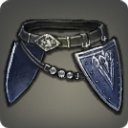 WAIST
GLA MRD PLD WAR DRK GNB LV. 68
ITEM LEVEL 285DEFENSE: 448 ( 498)MAGIC DEFENSE: 448 ( 498)MOLYBDENUM PLATE BELT OF FENDINGWAIST
GLA MRD PLD WAR DRK GNB LV. 68
ITEM LEVEL 285STRENGTH +81 ( +90)
VITALITY +84 ( +93)
CRITICAL HIT +78 ( +87)
DETERMINATION +55 ( +61)STRENGTH +81 ( +90)
VITALITY +84 ( +93)
CRITICAL HIT +78 ( +87)
DETERMINATION +55 ( +61)STRENGTH +81 ( +90)
VITALITY +84 ( +93)
CRITICAL HIT +78 ( +87)
DETERMINATION +55 ( +61)MOLYBDENUM PLATE BELT OF FENDINGWAIST
GLA MRD PLD WAR DRK GNB LV. 68
ITEM LEVEL 285REPAIR/MELDING/DESYNTHESIS: ARMORERDYEABLE: NOXENOBIAN BELT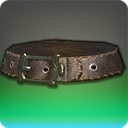 WAIST
GLA MRD PLD WAR DRK GNB LV. 69
ITEM LEVEL 288DEFENSE: 538MAGIC DEFENSE: 538XENOBIAN BELTWAIST
GLA MRD PLD WAR DRK GNB LV. 69
ITEM LEVEL 288STRENGTH +93
VITALITY +95
SKILL SPEED +95
CRITICAL HIT +67STRENGTH +93
VITALITY +95
SKILL SPEED +95
CRITICAL HIT +67STRENGTH +93
VITALITY +95
SKILL SPEED +95
CRITICAL HIT +67XENOBIAN BELTWAIST
GLA MRD PLD WAR DRK GNB LV. 69
ITEM LEVEL 288REPAIR/MELDING/DESYNTHESIS: LEATHERWORKERDYEABLE: NOUNIQUE
UNTRADEABLEMOLYBDENUM TASSETS OF FENDING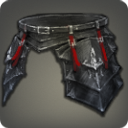 WAIST
GLA MRD PLD WAR DRK GNB LV. 70
ITEM LEVEL 290DEFENSE: 508 ( 564)MAGIC DEFENSE: 508 ( 564)MOLYBDENUM TASSETS OF FENDINGWAIST
GLA MRD PLD WAR DRK GNB LV. 70
ITEM LEVEL 290STRENGTH +86 ( +95)
VITALITY +87 ( +96)
TENACITY +94 ( +104)
DETERMINATION +66 ( +73)STRENGTH +86 ( +95)
VITALITY +87 ( +96)
TENACITY +94 ( +104)
DETERMINATION +66 ( +73)STRENGTH +86 ( +95)
VITALITY +87 ( +96)
TENACITY +94 ( +104)
DETERMINATION +66 ( +73)MOLYBDENUM TASSETS OF FENDINGWAIST
GLA MRD PLD WAR DRK GNB LV. 70
ITEM LEVEL 290REPAIR/MELDING/DESYNTHESIS: ARMORERDYEABLE: NOARHAT OBI OF FENDING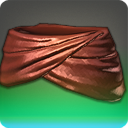 WAIST
GLA MRD PLD WAR DRK GNB LV. 70
ITEM LEVEL 300DEFENSE: 588MAGIC DEFENSE: 588ARHAT OBI OF FENDINGWAIST
GLA MRD PLD WAR DRK GNB LV. 70
ITEM LEVEL 300STRENGTH +102
VITALITY +104
CRITICAL HIT +107
SKILL SPEED +75STRENGTH +102
VITALITY +104
CRITICAL HIT +107
SKILL SPEED +75STRENGTH +102
VITALITY +104
CRITICAL HIT +107
SKILL SPEED +75ARHAT OBI OF FENDINGWAIST
GLA MRD PLD WAR DRK GNB LV. 70
ITEM LEVEL 300REPAIR/MELDING/DESYNTHESIS: LEATHERWORKERDYEABLE: NOUNIQUE
UNTRADEABLESPEED BELT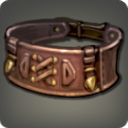 WAIST
ALL CLASSES LV. 70
ITEM LEVEL 300DEFENSE: 323MAGIC DEFENSE: 323SPEED BELTWAIST
ALL CLASSES LV. 70
ITEM LEVEL 300EUREKA EFFECT:STRENGTH +102
DEXTERITY +102
INTELLIGENCE +102
MIND +102
VITALITY +94
HASTE +3EUREKA EFFECT:STRENGTH +102
DEXTERITY +102
INTELLIGENCE +102
MIND +102
VITALITY +94
HASTE +3EUREKA EFFECT:STRENGTH +102
DEXTERITY +102
INTELLIGENCE +102
MIND +102
VITALITY +94
HASTE +3SPEED BELTWAIST
ALL CLASSES LV. 70
ITEM LEVEL 300REPAIR/MELDING/DESYNTHESIS: LEATHERWORKERDYEABLE: NOALA MHIGAN BELT OF FENDING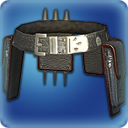 WAIST
GLA MRD PLD WAR DRK GNB LV. 70
ITEM LEVEL 310DEFENSE: 611MAGIC DEFENSE: 611ALA MHIGAN BELT OF FENDINGWAIST
GLA MRD PLD WAR DRK GNB LV. 70
ITEM LEVEL 310STRENGTH +108
VITALITY +113
TENACITY +111
DETERMINATION +77STRENGTH +108
VITALITY +113
TENACITY +111
DETERMINATION +77STRENGTH +108
VITALITY +113
TENACITY +111
DETERMINATION +77ALA MHIGAN BELT OF FENDINGWAIST
GLA MRD PLD WAR DRK GNB LV. 70
ITEM LEVEL 310REPAIR/MELDING/DESYNTHESIS: LEATHERWORKERDYEABLE: NOUNIQUE
UNTRADEABLESKALLIC BELT OF FENDING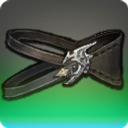 WAIST
GLA MRD PLD WAR DRK GNB LV. 70
ITEM LEVEL 315DEFENSE: 619MAGIC DEFENSE: 619SKALLIC BELT OF FENDINGWAIST
GLA MRD PLD WAR DRK GNB LV. 70
ITEM LEVEL 315STRENGTH +112
VITALITY +116
CRITICAL HIT +112
TENACITY +78STRENGTH +112
VITALITY +116
CRITICAL HIT +112
TENACITY +78STRENGTH +112
VITALITY +116
CRITICAL HIT +112
TENACITY +78SKALLIC BELT OF FENDINGWAIST
GLA MRD PLD WAR DRK GNB LV. 70
ITEM LEVEL 315REPAIR/MELDING/DESYNTHESIS: LEATHERWORKERDYEABLE: NOUNIQUE
UNTRADEABLEINDIGO RAMIE SASH OF FENDING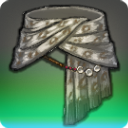 WAIST
GLA MRD PLD WAR DRK GNB LV. 70
ITEM LEVEL 320DEFENSE: 564 ( 627)MAGIC DEFENSE: 564 ( 627)INDIGO RAMIE SASH OF FENDINGWAIST
GLA MRD PLD WAR DRK GNB LV. 70
ITEM LEVEL 320STRENGTH +103 ( +115)
VITALITY +108 ( +120)
SKILL SPEED +101 ( +113)
TENACITY +71 ( +79)STRENGTH +103 ( +115)
VITALITY +108 ( +120)
SKILL SPEED +101 ( +113)
TENACITY +71 ( +79)STRENGTH +103 ( +115)
VITALITY +108 ( +120)
SKILL SPEED +101 ( +113)
TENACITY +71 ( +79)INDIGO RAMIE SASH OF FENDINGWAIST
GLA MRD PLD WAR DRK GNB LV. 70
ITEM LEVEL 320REPAIR/MELDING/DESYNTHESIS: WEAVERDYEABLE: NOGENTA OBI OF FENDING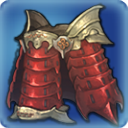 WAIST
GLA MRD PLD WAR DRK GNB LV. 70
ITEM LEVEL 320DEFENSE: 627MAGIC DEFENSE: 627GENTA OBI OF FENDINGWAIST
GLA MRD PLD WAR DRK GNB LV. 70
ITEM LEVEL 320STRENGTH +115
VITALITY +120
DETERMINATION +113
SKILL SPEED +79STRENGTH +115
VITALITY +120
DETERMINATION +113
SKILL SPEED +79STRENGTH +115
VITALITY +120
DETERMINATION +113
SKILL SPEED +79GENTA OBI OF FENDINGWAIST
GLA MRD PLD WAR DRK GNB LV. 70
ITEM LEVEL 320REPAIR/MELDING/DESYNTHESIS: WEAVERDYEABLE: NOUNIQUE
UNTRADEABLEFARLANDER BELT OF FENDING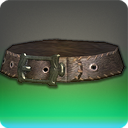 WAIST
GLA MRD PLD WAR DRK GNB LV. 70
ITEM LEVEL 325DEFENSE: 635MAGIC DEFENSE: 635FARLANDER BELT OF FENDINGWAIST
GLA MRD PLD WAR DRK GNB LV. 70
ITEM LEVEL 325STRENGTH +118
VITALITY +124
SKILL SPEED +114
CRITICAL HIT +80STRENGTH +118
VITALITY +124
SKILL SPEED +114
CRITICAL HIT +80STRENGTH +118
VITALITY +124
SKILL SPEED +114
CRITICAL HIT +80FARLANDER BELT OF FENDINGWAIST
GLA MRD PLD WAR DRK GNB LV. 70
ITEM LEVEL 325REPAIR/MELDING/DESYNTHESIS: LEATHERWORKERDYEABLE: NOUNIQUE
UNTRADEABLELOST ALLAGAN BELT OF FENDING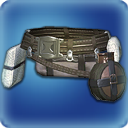 WAIST
GLA MRD PLD WAR DRK GNB LV. 70
ITEM LEVEL 330DEFENSE: 643MAGIC DEFENSE: 643LOST ALLAGAN BELT OF FENDINGWAIST
GLA MRD PLD WAR DRK GNB LV. 70
ITEM LEVEL 330STRENGTH +122
VITALITY +128
DETERMINATION +115
CRITICAL HIT +80STRENGTH +122
VITALITY +128
DETERMINATION +115
CRITICAL HIT +80STRENGTH +122
VITALITY +128
DETERMINATION +115
CRITICAL HIT +80LOST ALLAGAN BELT OF FENDINGWAIST
GLA MRD PLD WAR DRK GNB LV. 70
ITEM LEVEL 330REPAIR/MELDING/DESYNTHESIS: LEATHERWORKERDYEABLE: NOUNIQUE
UNTRADEABLEIVALICIAN SQUIRE'S BELT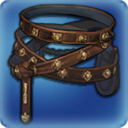 WAIST
GLA MRD PLD WAR DRK GNB LV. 70
ITEM LEVEL 330DEFENSE: 643MAGIC DEFENSE: 643IVALICIAN SQUIRE'S BELTWAIST
GLA MRD PLD WAR DRK GNB LV. 70
ITEM LEVEL 330STRENGTH +122
VITALITY +128
TENACITY +115
SKILL SPEED +80STRENGTH +122
VITALITY +128
TENACITY +115
SKILL SPEED +80STRENGTH +122
VITALITY +128
TENACITY +115
SKILL SPEED +80IVALICIAN SQUIRE'S BELTWAIST
GLA MRD PLD WAR DRK GNB LV. 70
ITEM LEVEL 330REPAIR/MELDING/DESYNTHESIS: LEATHERWORKERDYEABLE: NOUNIQUE
UNTRADEABLEAUGMENTED LOST ALLAGAN BELT OF FENDING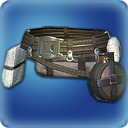 WAIST
GLA MRD PLD WAR DRK GNB LV. 70
ITEM LEVEL 340DEFENSE: 658MAGIC DEFENSE: 658AUGMENTED LOST ALLAGAN BELT OF FENDINGWAIST
GLA MRD PLD WAR DRK GNB LV. 70
ITEM LEVEL 340STRENGTH +129
VITALITY +137
DETERMINATION +117
CRITICAL HIT +82STRENGTH +129
VITALITY +137
DETERMINATION +117
CRITICAL HIT +82STRENGTH +129
VITALITY +137
DETERMINATION +117
CRITICAL HIT +82AUGMENTED LOST ALLAGAN BELT OF FENDINGWAIST
GLA MRD PLD WAR DRK GNB LV. 70
ITEM LEVEL 340REPAIR/MELDING/DESYNTHESIS: LEATHERWORKERDYEABLE: NOUNIQUE
UNTRADEABLEGENJI OBI OF FENDING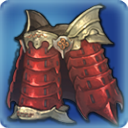 WAIST
GLA MRD PLD WAR DRK GNB LV. 70
ITEM LEVEL 340DEFENSE: 658MAGIC DEFENSE: 658GENJI OBI OF FENDINGWAIST
GLA MRD PLD WAR DRK GNB LV. 70
ITEM LEVEL 340STRENGTH +129
VITALITY +137
SKILL SPEED +117
CRITICAL HIT +82STRENGTH +129
VITALITY +137
SKILL SPEED +117
CRITICAL HIT +82STRENGTH +129
VITALITY +137
SKILL SPEED +117
CRITICAL HIT +82GENJI OBI OF FENDINGWAIST
GLA MRD PLD WAR DRK GNB LV. 70
ITEM LEVEL 340REPAIR/MELDING/DESYNTHESIS: WEAVERDYEABLE: NOUNIQUE
UNTRADEABLEBONEWICCA PROTECTOR'S BELT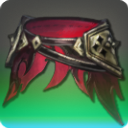 WAIST
GLA MRD PLD WAR DRK GNB LV. 70
ITEM LEVEL 345DEFENSE: 666MAGIC DEFENSE: 666BONEWICCA PROTECTOR'S BELTWAIST
GLA MRD PLD WAR DRK GNB LV. 70
ITEM LEVEL 345STRENGTH +132
VITALITY +141
SKILL SPEED +120
DETERMINATION +84STRENGTH +132
VITALITY +141
SKILL SPEED +120
DETERMINATION +84STRENGTH +132
VITALITY +141
SKILL SPEED +120
DETERMINATION +84BONEWICCA PROTECTOR'S BELTWAIST
GLA MRD PLD WAR DRK GNB LV. 70
ITEM LEVEL 345REPAIR/MELDING/DESYNTHESIS: LEATHERWORKERDYEABLE: NOUNIQUE
UNTRADEABLECARBORUNDUM TASSETS OF FENDING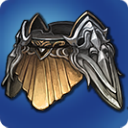 WAIST
GLA MRD PLD WAR DRK GNB LV. 70
ITEM LEVEL 350DEFENSE: 674MAGIC DEFENSE: 674CARBORUNDUM TASSETS OF FENDINGWAIST
GLA MRD PLD WAR DRK GNB LV. 70
ITEM LEVEL 350STRENGTH +135
VITALITY +145
DETERMINATION +122
TENACITY +86STRENGTH +135
VITALITY +145
DETERMINATION +122
TENACITY +86STRENGTH +135
VITALITY +145
DETERMINATION +122
TENACITY +86CARBORUNDUM TASSETS OF FENDINGWAIST
GLA MRD PLD WAR DRK GNB LV. 70
ITEM LEVEL 350REPAIR/MELDING/DESYNTHESIS: ARMORERDYEABLE: NOUNIQUE
UNTRADEABLESLOTHSKIN BELT OF FENDING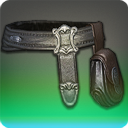 WAIST
GLA MRD PLD WAR DRK GNB LV. 70
ITEM LEVEL 350DEFENSE: 607 ( 674)MAGIC DEFENSE: 607 ( 674)SLOTHSKIN BELT OF FENDINGWAIST
GLA MRD PLD WAR DRK GNB LV. 70
ITEM LEVEL 350STRENGTH +122 ( +135)
VITALITY +130 ( +145)
SKILL SPEED +110 ( +122)
CRITICAL HIT +77 ( +86)STRENGTH +122 ( +135)
VITALITY +130 ( +145)
SKILL SPEED +110 ( +122)
CRITICAL HIT +77 ( +86)STRENGTH +122 ( +135)
VITALITY +130 ( +145)
SKILL SPEED +110 ( +122)
CRITICAL HIT +77 ( +86)SLOTHSKIN BELT OF FENDINGWAIST
GLA MRD PLD WAR DRK GNB LV. 70
ITEM LEVEL 350REPAIR/MELDING/DESYNTHESIS: LEATHERWORKERDYEABLE: NOROYAL VOLUNTEER'S BELT OF FENDING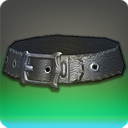 WAIST
GLA MRD PLD WAR DRK GNB LV. 70
ITEM LEVEL 355DEFENSE: 682MAGIC DEFENSE: 682ROYAL VOLUNTEER'S BELT OF FENDINGWAIST
GLA MRD PLD WAR DRK GNB LV. 70
ITEM LEVEL 355STRENGTH +138
VITALITY +149
CRITICAL HIT +125
DETERMINATION +88STRENGTH +138
VITALITY +149
CRITICAL HIT +125
DETERMINATION +88STRENGTH +138
VITALITY +149
CRITICAL HIT +125
DETERMINATION +88ROYAL VOLUNTEER'S BELT OF FENDINGWAIST
GLA MRD PLD WAR DRK GNB LV. 70
ITEM LEVEL 355REPAIR/MELDING/DESYNTHESIS: LEATHERWORKERDYEABLE: NOUNIQUE
UNTRADEABLERYUMYAKU OBI OF FENDING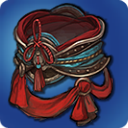 WAIST
GLA MRD PLD WAR DRK GNB LV. 70
ITEM LEVEL 360DEFENSE: 690MAGIC DEFENSE: 690RYUMYAKU OBI OF FENDINGWAIST
GLA MRD PLD WAR DRK GNB LV. 70
ITEM LEVEL 360STRENGTH +142
VITALITY +154
TENACITY +128
SKILL SPEED +90STRENGTH +142
VITALITY +154
TENACITY +128
SKILL SPEED +90STRENGTH +142
VITALITY +154
TENACITY +128
SKILL SPEED +90RYUMYAKU OBI OF FENDINGWAIST
GLA MRD PLD WAR DRK GNB LV. 70
ITEM LEVEL 360REPAIR/MELDING/DESYNTHESIS: WEAVERDYEABLE: NOUNIQUE
UNTRADEABLEIVALICIAN ARK KNIGHT'S BELT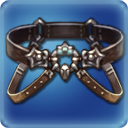 WAIST
GLA MRD PLD WAR DRK GNB LV. 70
ITEM LEVEL 360DEFENSE: 690MAGIC DEFENSE: 690IVALICIAN ARK KNIGHT'S BELTWAIST
GLA MRD PLD WAR DRK GNB LV. 70
ITEM LEVEL 360STRENGTH +142
VITALITY +154
TENACITY +128
DETERMINATION +90STRENGTH +142
VITALITY +154
TENACITY +128
DETERMINATION +90STRENGTH +142
VITALITY +154
TENACITY +128
DETERMINATION +90IVALICIAN ARK KNIGHT'S BELTWAIST
GLA MRD PLD WAR DRK GNB LV. 70
ITEM LEVEL 360REPAIR/MELDING/DESYNTHESIS: LEATHERWORKERDYEABLE: NOUNIQUE
UNTRADEABLEAUGMENTED SLOTHSKIN BELT OF FENDING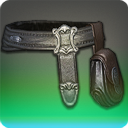 WAIST
GLA MRD PLD WAR DRK GNB LV. 70
ITEM LEVEL 360DEFENSE: 621 ( 690)MAGIC DEFENSE: 621 ( 690)AUGMENTED SLOTHSKIN BELT OF FENDINGWAIST
GLA MRD PLD WAR DRK GNB LV. 70
ITEM LEVEL 360STRENGTH +127 ( +142)
VITALITY +138 ( +154)
SKILL SPEED +115 ( +128)
CRITICAL HIT +81 ( +90)STRENGTH +127 ( +142)
VITALITY +138 ( +154)
SKILL SPEED +115 ( +128)
CRITICAL HIT +81 ( +90)STRENGTH +127 ( +142)
VITALITY +138 ( +154)
SKILL SPEED +115 ( +128)
CRITICAL HIT +81 ( +90)AUGMENTED SLOTHSKIN BELT OF FENDINGWAIST
GLA MRD PLD WAR DRK GNB LV. 70
ITEM LEVEL 360REPAIR/MELDING/DESYNTHESIS: LEATHERWORKERDYEABLE: NOUNTRADEABLEDAI-RYUMYAKU OBI OF FENDING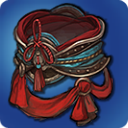 WAIST
GLA MRD PLD WAR DRK GNB LV. 70
ITEM LEVEL 370DEFENSE: 705MAGIC DEFENSE: 705DAI-RYUMYAKU OBI OF FENDINGWAIST
GLA MRD PLD WAR DRK GNB LV. 70
ITEM LEVEL 370STRENGTH +149
VITALITY +163
TENACITY +133
SKILL SPEED +93STRENGTH +149
VITALITY +163
TENACITY +133
SKILL SPEED +93STRENGTH +149
VITALITY +163
TENACITY +133
SKILL SPEED +93DAI-RYUMYAKU OBI OF FENDINGWAIST
GLA MRD PLD WAR DRK GNB LV. 70
ITEM LEVEL 370REPAIR/MELDING/DESYNTHESIS: WEAVERDYEABLE: NOUNIQUE
UNTRADEABLEDIAMOND TASSETS OF FENDING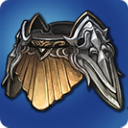 WAIST
GLA MRD PLD WAR DRK GNB LV. 70
ITEM LEVEL 370DEFENSE: 705MAGIC DEFENSE: 705DIAMOND TASSETS OF FENDINGWAIST
GLA MRD PLD WAR DRK GNB LV. 70
ITEM LEVEL 370STRENGTH +149
VITALITY +163
CRITICAL HIT +133
SKILL SPEED +93STRENGTH +149
VITALITY +163
CRITICAL HIT +133
SKILL SPEED +93STRENGTH +149
VITALITY +163
CRITICAL HIT +133
SKILL SPEED +93DIAMOND TASSETS OF FENDINGWAIST
GLA MRD PLD WAR DRK GNB LV. 70
ITEM LEVEL 370REPAIR/MELDING/DESYNTHESIS: ARMORERDYEABLE: NOUNIQUE
UNTRADEABLEALLIANCE BELT OF FENDING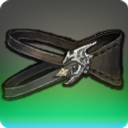 WAIST
GLA MRD PLD WAR DRK GNB LV. 70
ITEM LEVEL 375DEFENSE: 713MAGIC DEFENSE: 713ALLIANCE BELT OF FENDINGWAIST
GLA MRD PLD WAR DRK GNB LV. 70
ITEM LEVEL 375STRENGTH +152
VITALITY +168
SKILL SPEED +136
CRITICAL HIT +95STRENGTH +152
VITALITY +168
SKILL SPEED +136
CRITICAL HIT +95STRENGTH +152
VITALITY +168
SKILL SPEED +136
CRITICAL HIT +95ALLIANCE BELT OF FENDINGWAIST
GLA MRD PLD WAR DRK GNB LV. 70
ITEM LEVEL 375REPAIR/MELDING/DESYNTHESIS: LEATHERWORKERDYEABLE: NOUNIQUE
UNTRADEABLEOMICRON TASSETS OF FENDING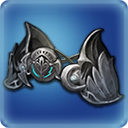 WAIST
GLA MRD PLD WAR DRK GNB LV. 70
ITEM LEVEL 380DEFENSE: 721MAGIC DEFENSE: 721OMICRON TASSETS OF FENDINGWAIST
GLA MRD PLD WAR DRK GNB LV. 70
ITEM LEVEL 380STRENGTH +156
VITALITY +172
DETERMINATION +139
SKILL SPEED +97STRENGTH +156
VITALITY +172
DETERMINATION +139
SKILL SPEED +97STRENGTH +156
VITALITY +172
DETERMINATION +139
SKILL SPEED +97OMICRON TASSETS OF FENDINGWAIST
GLA MRD PLD WAR DRK GNB LV. 70
ITEM LEVEL 380REPAIR/MELDING/DESYNTHESIS: ARMORERDYEABLE: NOUNIQUE
UNTRADEABLERAKSHASA OBI OF FENDING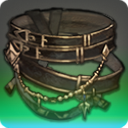 WAIST
GLA MRD PLD WAR DRK GNB LV. 70
ITEM LEVEL 380DEFENSE: 649 ( 721)MAGIC DEFENSE: 649 ( 721)RAKSHASA OBI OF FENDINGWAIST
GLA MRD PLD WAR DRK GNB LV. 70
ITEM LEVEL 380STRENGTH +140 ( +156)
VITALITY +155 ( +172)
CRITICAL HIT +125 ( +139)
DETERMINATION +87 ( +97)STRENGTH +140 ( +156)
VITALITY +155 ( +172)
CRITICAL HIT +125 ( +139)
DETERMINATION +87 ( +97)STRENGTH +140 ( +156)
VITALITY +155 ( +172)
CRITICAL HIT +125 ( +139)
DETERMINATION +87 ( +97)RAKSHASA OBI OF FENDINGWAIST
GLA MRD PLD WAR DRK GNB LV. 70
ITEM LEVEL 380REPAIR/MELDING/DESYNTHESIS: LEATHERWORKERDYEABLE: NODEEPGOLD PLATE BELT OF FENDING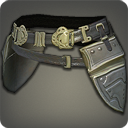 WAIST
GLA MRD PLD WAR DRK GNB LV. 70
ITEM LEVEL 385DEFENSE: 656 ( 729)MAGIC DEFENSE: 656 ( 729)DEEPGOLD PLATE BELT OF FENDINGWAIST
GLA MRD PLD WAR DRK GNB LV. 70
ITEM LEVEL 385STRENGTH +143 ( +159)
VITALITY +160 ( +177)
DETERMINATION +127 ( +142)
CRITICAL HIT +89 ( +99)STRENGTH +143 ( +159)
VITALITY +160 ( +177)
DETERMINATION +127 ( +142)
CRITICAL HIT +89 ( +99)STRENGTH +143 ( +159)
VITALITY +160 ( +177)
DETERMINATION +127 ( +142)
CRITICAL HIT +89 ( +99)DEEPGOLD PLATE BELT OF FENDINGWAIST
GLA MRD PLD WAR DRK GNB LV. 70
ITEM LEVEL 385REPAIR/MELDING/DESYNTHESIS: ARMORERDYEABLE: NOSCAEVAN TASSETS OF FENDING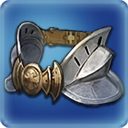 WAIST
GLA MRD PLD WAR DRK GNB LV. 70
ITEM LEVEL 390DEFENSE: 737MAGIC DEFENSE: 737SCAEVAN TASSETS OF FENDINGWAIST
GLA MRD PLD WAR DRK GNB LV. 70
ITEM LEVEL 390STRENGTH +163
VITALITY +183
CRITICAL HIT +144
TENACITY +101STRENGTH +163
VITALITY +183
CRITICAL HIT +144
TENACITY +101STRENGTH +163
VITALITY +183
CRITICAL HIT +144
TENACITY +101SCAEVAN TASSETS OF FENDINGWAIST
GLA MRD PLD WAR DRK GNB LV. 70
ITEM LEVEL 390REPAIR/MELDING/DESYNTHESIS: ARMORERDYEABLE: NOUNIQUE
UNTRADEABLEIVALICIAN HOLY KNIGHT'S BELT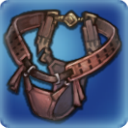 WAIST
GLA MRD PLD WAR DRK GNB LV. 70
ITEM LEVEL 390DEFENSE: 737MAGIC DEFENSE: 737IVALICIAN HOLY KNIGHT'S BELTWAIST
GLA MRD PLD WAR DRK GNB LV. 70
ITEM LEVEL 390STRENGTH +163
VITALITY +183
DETERMINATION +144
TENACITY +101STRENGTH +163
VITALITY +183
DETERMINATION +144
TENACITY +101STRENGTH +163
VITALITY +183
DETERMINATION +144
TENACITY +101IVALICIAN HOLY KNIGHT'S BELTWAIST
GLA MRD PLD WAR DRK GNB LV. 70
ITEM LEVEL 390REPAIR/MELDING/DESYNTHESIS: LEATHERWORKERDYEABLE: NOUNIQUE
UNTRADEABLEYAMA OBI OF FENDING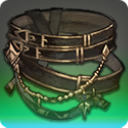 WAIST
GLA MRD PLD WAR DRK GNB LV. 70
ITEM LEVEL 390DEFENSE: 663 ( 737)MAGIC DEFENSE: 663 ( 737)YAMA OBI OF FENDINGWAIST
GLA MRD PLD WAR DRK GNB LV. 70
ITEM LEVEL 390STRENGTH +147 ( +163)
VITALITY +164 ( +183)
CRITICAL HIT +130 ( +144)
DETERMINATION +91 ( +101)STRENGTH +147 ( +163)
VITALITY +164 ( +183)
CRITICAL HIT +130 ( +144)
DETERMINATION +91 ( +101)STRENGTH +147 ( +163)
VITALITY +164 ( +183)
CRITICAL HIT +130 ( +144)
DETERMINATION +91 ( +101)YAMA OBI OF FENDINGWAIST
GLA MRD PLD WAR DRK GNB LV. 70
ITEM LEVEL 390REPAIR/MELDING/DESYNTHESIS: LEATHERWORKERDYEABLE: NOUNTRADEABLEAUGMENTED SCAEVAN TASSETS OF FENDING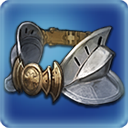 WAIST
GLA MRD PLD WAR DRK GNB LV. 70
ITEM LEVEL 400DEFENSE: 752MAGIC DEFENSE: 752AUGMENTED SCAEVAN TASSETS OF FENDINGWAIST
GLA MRD PLD WAR DRK GNB LV. 70
ITEM LEVEL 400STRENGTH +171
VITALITY +193
CRITICAL HIT +150
TENACITY +105STRENGTH +171
VITALITY +193
CRITICAL HIT +150
TENACITY +105STRENGTH +171
VITALITY +193
CRITICAL HIT +150
TENACITY +105AUGMENTED SCAEVAN TASSETS OF FENDINGWAIST
GLA MRD PLD WAR DRK GNB LV. 70
ITEM LEVEL 400REPAIR/MELDING/DESYNTHESIS: ARMORERDYEABLE: NOUNIQUE
UNTRADEABLEOMEGA TASSETS OF FENDING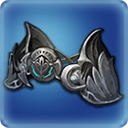 WAIST
GLA MRD PLD WAR DRK GNB LV. 70
ITEM LEVEL 400DEFENSE: 752MAGIC DEFENSE: 752OMEGA TASSETS OF FENDINGWAIST
GLA MRD PLD WAR DRK GNB LV. 70
ITEM LEVEL 400STRENGTH +171
VITALITY +193
SKILL SPEED +150
TENACITY +105STRENGTH +171
VITALITY +193
SKILL SPEED +150
TENACITY +105STRENGTH +171
VITALITY +193
SKILL SPEED +150
TENACITY +105OMEGA TASSETS OF FENDINGWAIST
GLA MRD PLD WAR DRK GNB LV. 70
ITEM LEVEL 400REPAIR/MELDING/DESYNTHESIS: ARMORERDYEABLE: NOUNIQUE
UNTRADEABLELAKELAND BELT OF FENDING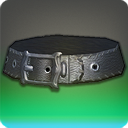 WAIST
GLA MRD PLD WAR DRK GNB LV. 71
ITEM LEVEL 390DEFENSE: 737MAGIC DEFENSE: 737LAKELAND BELT OF FENDINGWAIST
GLA MRD PLD WAR DRK GNB LV. 71
ITEM LEVEL 390STRENGTH +163
VITALITY +183
SKILL SPEED +144
CRITICAL HIT +101STRENGTH +163
VITALITY +183
SKILL SPEED +144
CRITICAL HIT +101STRENGTH +163
VITALITY +183
SKILL SPEED +144
CRITICAL HIT +101LAKELAND BELT OF FENDINGWAIST
GLA MRD PLD WAR DRK GNB LV. 71
ITEM LEVEL 390REPAIR/MELDING/DESYNTHESIS: LEATHERWORKERDYEABLE: NOUNIQUE
UNTRADEABLEDEEPGOLD TASSETS OF FENDING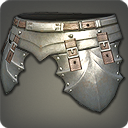 WAIST
GLA MRD PLD WAR DRK GNB LV. 72
ITEM LEVEL 395DEFENSE: 670 ( 745)MAGIC DEFENSE: 670 ( 745)DEEPGOLD TASSETS OF FENDINGWAIST
GLA MRD PLD WAR DRK GNB LV. 72
ITEM LEVEL 395STRENGTH +150 ( +167)
VITALITY +169 ( +188)
CRITICAL HIT +132 ( +147)
TENACITY +93 ( +103)STRENGTH +150 ( +167)
VITALITY +169 ( +188)
CRITICAL HIT +132 ( +147)
TENACITY +93 ( +103)STRENGTH +150 ( +167)
VITALITY +169 ( +188)
CRITICAL HIT +132 ( +147)
TENACITY +93 ( +103)DEEPGOLD TASSETS OF FENDINGWAIST
GLA MRD PLD WAR DRK GNB LV. 72
ITEM LEVEL 395REPAIR/MELDING/DESYNTHESIS: ARMORERDYEABLE: NOVOEBURTITE BELT OF FENDING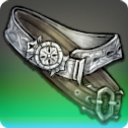 WAIST
GLA MRD PLD WAR DRK GNB LV. 73
ITEM LEVEL 400DEFENSE: 752MAGIC DEFENSE: 752VOEBURTITE BELT OF FENDINGWAIST
GLA MRD PLD WAR DRK GNB LV. 73
ITEM LEVEL 400STRENGTH +171
VITALITY +193
TENACITY +150
CRITICAL HIT +105STRENGTH +171
VITALITY +193
TENACITY +150
CRITICAL HIT +105STRENGTH +171
VITALITY +193
TENACITY +150
CRITICAL HIT +105VOEBURTITE BELT OF FENDINGWAIST
GLA MRD PLD WAR DRK GNB LV. 73
ITEM LEVEL 400REPAIR/MELDING/DESYNTHESIS: LEATHERWORKERDYEABLE: NOUNIQUE
UNTRADEABLEBLUESPIRIT PLATE BELT OF FENDING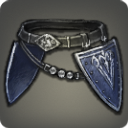 WAIST
GLA MRD PLD WAR DRK GNB LV. 74
ITEM LEVEL 403DEFENSE: 679 ( 754)MAGIC DEFENSE: 679 ( 754)BLUESPIRIT PLATE BELT OF FENDINGWAIST
GLA MRD PLD WAR DRK GNB LV. 74
ITEM LEVEL 403STRENGTH +155 ( +172)
VITALITY +175 ( +194)
CRITICAL HIT +136 ( +152)
SKILL SPEED +95 ( +106)STRENGTH +155 ( +172)
VITALITY +175 ( +194)
CRITICAL HIT +136 ( +152)
SKILL SPEED +95 ( +106)STRENGTH +155 ( +172)
VITALITY +175 ( +194)
CRITICAL HIT +136 ( +152)
SKILL SPEED +95 ( +106)BLUESPIRIT PLATE BELT OF FENDINGWAIST
GLA MRD PLD WAR DRK GNB LV. 74
ITEM LEVEL 403REPAIR/MELDING/DESYNTHESIS: ARMORERDYEABLE: NORAVEL KEEPER'S SASH OF FENDING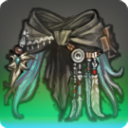 WAIST
GLA MRD PLD WAR DRK GNB LV. 75
ITEM LEVEL 406DEFENSE: 763MAGIC DEFENSE: 763RAVEL KEEPER'S SASH OF FENDINGWAIST
GLA MRD PLD WAR DRK GNB LV. 75
ITEM LEVEL 406STRENGTH +173
VITALITY +195
DETERMINATION +154
TENACITY +108STRENGTH +173
VITALITY +195
DETERMINATION +154
TENACITY +108STRENGTH +173
VITALITY +195
DETERMINATION +154
TENACITY +108RAVEL KEEPER'S SASH OF FENDINGWAIST
GLA MRD PLD WAR DRK GNB LV. 75
ITEM LEVEL 406REPAIR/MELDING/DESYNTHESIS: WEAVERDYEABLE: NOUNIQUE
UNTRADEABLETITANBRONZE TASSETS OF FENDING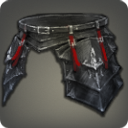 WAIST
GLA MRD PLD WAR DRK GNB LV. 76
ITEM LEVEL 409DEFENSE: 705 ( 783)MAGIC DEFENSE: 705 ( 783)TITANBRONZE TASSETS OF FENDINGWAIST
GLA MRD PLD WAR DRK GNB LV. 76
ITEM LEVEL 409STRENGTH +158 ( +175)
VITALITY +176 ( +195)
CRITICAL HIT +143 ( +158)
DETERMINATION +100 ( +111)STRENGTH +158 ( +175)
VITALITY +176 ( +195)
CRITICAL HIT +143 ( +158)
DETERMINATION +100 ( +111)STRENGTH +158 ( +175)
VITALITY +176 ( +195)
CRITICAL HIT +143 ( +158)
DETERMINATION +100 ( +111)TITANBRONZE TASSETS OF FENDINGWAIST
GLA MRD PLD WAR DRK GNB LV. 76
ITEM LEVEL 409REPAIR/MELDING/DESYNTHESIS: ARMORERDYEABLE: NONABAATH BELT OF FENDING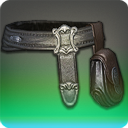 WAIST
GLA MRD PLD WAR DRK GNB LV. 77
ITEM LEVEL 412DEFENSE: 804MAGIC DEFENSE: 804NABAATH BELT OF FENDINGWAIST
GLA MRD PLD WAR DRK GNB LV. 77
ITEM LEVEL 412STRENGTH +177
VITALITY +196
DETERMINATION +163
TENACITY +114STRENGTH +177
VITALITY +196
DETERMINATION +163
TENACITY +114STRENGTH +177
VITALITY +196
DETERMINATION +163
TENACITY +114NABAATH BELT OF FENDINGWAIST
GLA MRD PLD WAR DRK GNB LV. 77
ITEM LEVEL 412REPAIR/MELDING/DESYNTHESIS: LEATHERWORKERDYEABLE: NOUNIQUE
UNTRADEABLEDWARVEN MYTHRIL PLATE BELT OF FENDING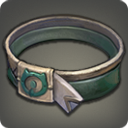 WAIST
GLA MRD PLD WAR DRK GNB LV. 78
ITEM LEVEL 415DEFENSE: 743 ( 825)MAGIC DEFENSE: 743 ( 825)DWARVEN MYTHRIL PLATE BELT OF FENDINGWAIST
GLA MRD PLD WAR DRK GNB LV. 78
ITEM LEVEL 415STRENGTH +161 ( +179)
VITALITY +176 ( +196)
TENACITY +150 ( +167)
CRITICAL HIT +105 ( +117)STRENGTH +161 ( +179)
VITALITY +176 ( +196)
TENACITY +150 ( +167)
CRITICAL HIT +105 ( +117)STRENGTH +161 ( +179)
VITALITY +176 ( +196)
TENACITY +150 ( +167)
CRITICAL HIT +105 ( +117)DWARVEN MYTHRIL PLATE BELT OF FENDINGWAIST
GLA MRD PLD WAR DRK GNB LV. 78
ITEM LEVEL 415REPAIR/MELDING/DESYNTHESIS: ARMORERDYEABLE: NOTHE FORGIVEN'S BELT OF FENDING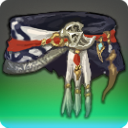 WAIST
GLA MRD PLD WAR DRK GNB LV. 79
ITEM LEVEL 418DEFENSE: 846MAGIC DEFENSE: 846THE FORGIVEN'S BELT OF FENDINGWAIST
GLA MRD PLD WAR DRK GNB LV. 79
ITEM LEVEL 418STRENGTH +180
VITALITY +196
TENACITY +171
SKILL SPEED +120STRENGTH +180
VITALITY +196
TENACITY +171
SKILL SPEED +120STRENGTH +180
VITALITY +196
TENACITY +171
SKILL SPEED +120THE FORGIVEN'S BELT OF FENDINGWAIST
GLA MRD PLD WAR DRK GNB LV. 79
ITEM LEVEL 418REPAIR/MELDING/DESYNTHESIS: WEAVERDYEABLE: NOUNIQUE
UNTRADEABLEAMAUROTINE BELT OF FENDING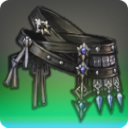 WAIST
GLA MRD PLD WAR DRK GNB LV. 80
ITEM LEVEL 430DEFENSE: 930MAGIC DEFENSE: 930AMAUROTINE BELT OF FENDINGWAIST
GLA MRD PLD WAR DRK GNB LV. 80
ITEM LEVEL 430STRENGTH +187
VITALITY +197
SKILL SPEED +177
CRITICAL HIT +124STRENGTH +187
VITALITY +197
SKILL SPEED +177
CRITICAL HIT +124STRENGTH +187
VITALITY +197
SKILL SPEED +177
CRITICAL HIT +124AMAUROTINE BELT OF FENDINGWAIST
GLA MRD PLD WAR DRK GNB LV. 80
ITEM LEVEL 430REPAIR/MELDING/DESYNTHESIS: LEATHERWORKERDYEABLE: NOUNIQUE
UNTRADEABLERONKAN TASSETS OF FENDING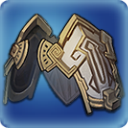 WAIST
GLA MRD PLD WAR DRK GNB LV. 80
ITEM LEVEL 440DEFENSE: 944MAGIC DEFENSE: 944RONKAN TASSETS OF FENDINGWAIST
GLA MRD PLD WAR DRK GNB LV. 80
ITEM LEVEL 440STRENGTH +193
VITALITY +198
SKILL SPEED +180
TENACITY +126STRENGTH +193
VITALITY +198
SKILL SPEED +180
TENACITY +126STRENGTH +193
VITALITY +198
SKILL SPEED +180
TENACITY +126RONKAN TASSETS OF FENDINGWAIST
GLA MRD PLD WAR DRK GNB LV. 80
ITEM LEVEL 440REPAIR/MELDING/DESYNTHESIS: ARMORERDYEABLE: NOUNIQUE
UNTRADEABLEWARG BELT OF FENDING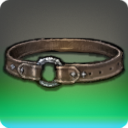 WAIST
GLA MRD PLD WAR DRK GNB LV. 80
ITEM LEVEL 445DEFENSE: 953MAGIC DEFENSE: 953WARG BELT OF FENDINGWAIST
GLA MRD PLD WAR DRK GNB LV. 80
ITEM LEVEL 445STRENGTH +198
VITALITY +205
DETERMINATION +183
CRITICAL HIT +128STRENGTH +198
VITALITY +205
DETERMINATION +183
CRITICAL HIT +128STRENGTH +198
VITALITY +205
DETERMINATION +183
CRITICAL HIT +128WARG BELT OF FENDINGWAIST
GLA MRD PLD WAR DRK GNB LV. 80
ITEM LEVEL 445REPAIR/MELDING/DESYNTHESIS: LEATHERWORKERDYEABLE: NOUNIQUE
UNTRADEABLEFACET PLATE BELT OF FENDING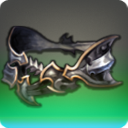 WAIST
GLA MRD PLD WAR DRK GNB LV. 80
ITEM LEVEL 450DEFENSE: 867 ( 963)MAGIC DEFENSE: 867 ( 963)FACET PLATE BELT OF FENDINGWAIST
GLA MRD PLD WAR DRK GNB LV. 80
ITEM LEVEL 450STRENGTH +183 ( +204)
VITALITY +191 ( +212)
DETERMINATION +167 ( +186)
CRITICAL HIT +117 ( +130)STRENGTH +183 ( +204)
VITALITY +191 ( +212)
DETERMINATION +167 ( +186)
CRITICAL HIT +117 ( +130)STRENGTH +183 ( +204)
VITALITY +191 ( +212)
DETERMINATION +167 ( +186)
CRITICAL HIT +117 ( +130)FACET PLATE BELT OF FENDINGWAIST
GLA MRD PLD WAR DRK GNB LV. 80
ITEM LEVEL 450REPAIR/MELDING/DESYNTHESIS: ARMORERDYEABLE: NOEDENGATE TASSETS OF FENDING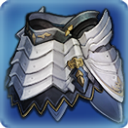 WAIST
GLA MRD PLD WAR DRK GNB LV. 80
ITEM LEVEL 450DEFENSE: 963MAGIC DEFENSE: 963EDENGATE TASSETS OF FENDINGWAIST
GLA MRD PLD WAR DRK GNB LV. 80
ITEM LEVEL 450STRENGTH +204
VITALITY +212
SKILL SPEED +186
TENACITY +130STRENGTH +204
VITALITY +212
SKILL SPEED +186
TENACITY +130STRENGTH +204
VITALITY +212
SKILL SPEED +186
TENACITY +130EDENGATE TASSETS OF FENDINGWAIST
GLA MRD PLD WAR DRK GNB LV. 80
ITEM LEVEL 450REPAIR/MELDING/DESYNTHESIS: ARMORERDYEABLE: NOUNIQUE
UNTRADEABLEANAMNESIS BELT OF FENDING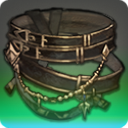 WAIST
GLA MRD PLD WAR DRK GNB LV. 80
ITEM LEVEL 455DEFENSE: 972MAGIC DEFENSE: 972ANAMNESIS BELT OF FENDINGWAIST
GLA MRD PLD WAR DRK GNB LV. 80
ITEM LEVEL 455STRENGTH +210
VITALITY +219
CRITICAL HIT +189
DETERMINATION +132STRENGTH +210
VITALITY +219
CRITICAL HIT +189
DETERMINATION +132STRENGTH +210
VITALITY +219
CRITICAL HIT +189
DETERMINATION +132ANAMNESIS BELT OF FENDINGWAIST
GLA MRD PLD WAR DRK GNB LV. 80
ITEM LEVEL 455REPAIR/MELDING/DESYNTHESIS: LEATHERWORKERDYEABLE: NOUNIQUE
UNTRADEABLEDEEPSHADOW TASSETS OF FENDING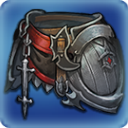 WAIST
GLA MRD PLD WAR DRK GNB LV. 80
ITEM LEVEL 460DEFENSE: 982MAGIC DEFENSE: 982DEEPSHADOW TASSETS OF FENDINGWAIST
GLA MRD PLD WAR DRK GNB LV. 80
ITEM LEVEL 460STRENGTH +215
VITALITY +227
CRITICAL HIT +192
SKILL SPEED +134STRENGTH +215
VITALITY +227
CRITICAL HIT +192
SKILL SPEED +134STRENGTH +215
VITALITY +227
CRITICAL HIT +192
SKILL SPEED +134DEEPSHADOW TASSETS OF FENDINGWAIST
GLA MRD PLD WAR DRK GNB LV. 80
ITEM LEVEL 460REPAIR/MELDING/DESYNTHESIS: ARMORERDYEABLE: NOUNIQUE
UNTRADEABLEAUGMENTED FACET PLATE BELT OF FENDING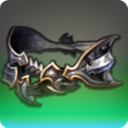 WAIST
GLA MRD PLD WAR DRK GNB LV. 80
ITEM LEVEL 460DEFENSE: 884 ( 982)MAGIC DEFENSE: 884 ( 982)AUGMENTED FACET PLATE BELT OF FENDINGWAIST
GLA MRD PLD WAR DRK GNB LV. 80
ITEM LEVEL 460STRENGTH +194 ( +215)
VITALITY +204 ( +227)
DETERMINATION +173 ( +192)
CRITICAL HIT +121 ( +134)STRENGTH +194 ( +215)
VITALITY +204 ( +227)
DETERMINATION +173 ( +192)
CRITICAL HIT +121 ( +134)STRENGTH +194 ( +215)
VITALITY +204 ( +227)
DETERMINATION +173 ( +192)
CRITICAL HIT +121 ( +134)AUGMENTED FACET PLATE BELT OF FENDINGWAIST
GLA MRD PLD WAR DRK GNB LV. 80
ITEM LEVEL 460REPAIR/MELDING/DESYNTHESIS: ARMORERDYEABLE: NOUNTRADEABLEAUGMENTED DEEPSHADOW TASSETS OF FENDING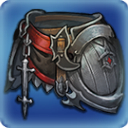 WAIST
GLA MRD PLD WAR DRK GNB LV. 80
ITEM LEVEL 470DEFENSE: 1001MAGIC DEFENSE: 1001AUGMENTED DEEPSHADOW TASSETS OF FENDINGWAIST
GLA MRD PLD WAR DRK GNB LV. 80
ITEM LEVEL 470STRENGTH +227
VITALITY +243
CRITICAL HIT +198
SKILL SPEED +139STRENGTH +227
VITALITY +243
CRITICAL HIT +198
SKILL SPEED +139STRENGTH +227
VITALITY +243
CRITICAL HIT +198
SKILL SPEED +139AUGMENTED DEEPSHADOW TASSETS OF FENDINGWAIST
GLA MRD PLD WAR DRK GNB LV. 80
ITEM LEVEL 470REPAIR/MELDING/DESYNTHESIS: ARMORERDYEABLE: NOUNIQUE
UNTRADEABLEEDENGRACE TASSETS OF FENDING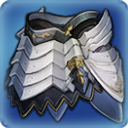 WAIST
GLA MRD PLD WAR DRK GNB LV. 80
ITEM LEVEL 470DEFENSE: 1001MAGIC DEFENSE: 1001EDENGRACE TASSETS OF FENDINGWAIST
GLA MRD PLD WAR DRK GNB LV. 80
ITEM LEVEL 470STRENGTH +227
VITALITY +243
TENACITY +198
DETERMINATION +139STRENGTH +227
VITALITY +243
TENACITY +198
DETERMINATION +139STRENGTH +227
VITALITY +243
TENACITY +198
DETERMINATION +139EDENGRACE TASSETS OF FENDINGWAIST
GLA MRD PLD WAR DRK GNB LV. 80
ITEM LEVEL 470REPAIR/MELDING/DESYNTHESIS: ARMORERDYEABLE: NOUNIQUE
UNTRADEABLESHADOWLESS SASH OF FENDING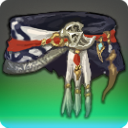 WAIST
GLA MRD PLD WAR DRK GNB LV. 80
ITEM LEVEL 475DEFENSE: 1013MAGIC DEFENSE: 1013SHADOWLESS SASH OF FENDINGWAIST
GLA MRD PLD WAR DRK GNB LV. 80
ITEM LEVEL 475STRENGTH +233
VITALITY +251
DETERMINATION +200
TENACITY +140STRENGTH +233
VITALITY +251
DETERMINATION +200
TENACITY +140STRENGTH +233
VITALITY +251
DETERMINATION +200
TENACITY +140SHADOWLESS SASH OF FENDINGWAIST
GLA MRD PLD WAR DRK GNB LV. 80
ITEM LEVEL 475REPAIR/MELDING/DESYNTHESIS: WEAVERDYEABLE: NOUNIQUE
UNTRADEABLEEDENCALL TASSETS OF FENDING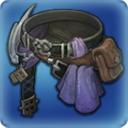 WAIST
GLA MRD PLD WAR DRK GNB LV. 80
ITEM LEVEL 480DEFENSE: 1025MAGIC DEFENSE: 1025EDENCALL TASSETS OF FENDINGWAIST
GLA MRD PLD WAR DRK GNB LV. 80
ITEM LEVEL 480STRENGTH +239
VITALITY +258
DETERMINATION +202
TENACITY +142STRENGTH +239
VITALITY +258
DETERMINATION +202
TENACITY +142STRENGTH +239
VITALITY +258
DETERMINATION +202
TENACITY +142EDENCALL TASSETS OF FENDINGWAIST
GLA MRD PLD WAR DRK GNB LV. 80
ITEM LEVEL 480REPAIR/MELDING/DESYNTHESIS: ARMORERDYEABLE: NOUNIQUE
UNTRADEABLENEO-ISHGARDIAN PLATE BELT OF FENDING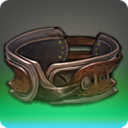 WAIST
GLA MRD PLD WAR DRK GNB LV. 80
ITEM LEVEL 480DEFENSE: 923 ( 1025)MAGIC DEFENSE: 923 ( 1025)NEO-ISHGARDIAN PLATE BELT OF FENDINGWAIST
GLA MRD PLD WAR DRK GNB LV. 80
ITEM LEVEL 480STRENGTH +215 ( +239)
VITALITY +232 ( +258)
SKILL SPEED +182 ( +202)
CRITICAL HIT +128 ( +142)STRENGTH +215 ( +239)
VITALITY +232 ( +258)
SKILL SPEED +182 ( +202)
CRITICAL HIT +128 ( +142)STRENGTH +215 ( +239)
VITALITY +232 ( +258)
SKILL SPEED +182 ( +202)
CRITICAL HIT +128 ( +142)NEO-ISHGARDIAN PLATE BELT OF FENDINGWAIST
GLA MRD PLD WAR DRK GNB LV. 80
ITEM LEVEL 480REPAIR/MELDING/DESYNTHESIS: ARMORERDYEABLE: NOCRYSTARIUM BELT OF FENDING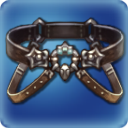 WAIST
GLA MRD PLD WAR DRK GNB LV. 80
ITEM LEVEL 490DEFENSE: 1049MAGIC DEFENSE: 1049CRYSTARIUM BELT OF FENDINGWAIST
GLA MRD PLD WAR DRK GNB LV. 80
ITEM LEVEL 490STRENGTH +252
VITALITY +275
TENACITY +207
SKILL SPEED +145STRENGTH +252
VITALITY +275
TENACITY +207
SKILL SPEED +145STRENGTH +252
VITALITY +275
TENACITY +207
SKILL SPEED +145CRYSTARIUM BELT OF FENDINGWAIST
GLA MRD PLD WAR DRK GNB LV. 80
ITEM LEVEL 490REPAIR/MELDING/DESYNTHESIS: LEATHERWORKERDYEABLE: NOUNIQUE
UNTRADEABLEAUGMENTED NEO-ISHGARDIAN PLATE BELT OF FENDING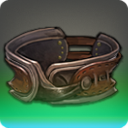 WAIST
GLA MRD PLD WAR DRK GNB LV. 80
ITEM LEVEL 490DEFENSE: 944 ( 1049)MAGIC DEFENSE: 944 ( 1049)AUGMENTED NEO-ISHGARDIAN PLATE BELT OF FENDINGWAIST
GLA MRD PLD WAR DRK GNB LV. 80
ITEM LEVEL 490STRENGTH +227 ( +252)
VITALITY +247 ( +275)
SKILL SPEED +186 ( +207)
CRITICAL HIT +130 ( +145)STRENGTH +227 ( +252)
VITALITY +247 ( +275)
SKILL SPEED +186 ( +207)
CRITICAL HIT +130 ( +145)STRENGTH +227 ( +252)
VITALITY +247 ( +275)
SKILL SPEED +186 ( +207)
CRITICAL HIT +130 ( +145)AUGMENTED NEO-ISHGARDIAN PLATE BELT OF FENDINGWAIST
GLA MRD PLD WAR DRK GNB LV. 80
ITEM LEVEL 490REPAIR/MELDING/DESYNTHESIS: ARMORERDYEABLE: NOUNTRADEABLEEDENCHOIR TASSETS OF FENDING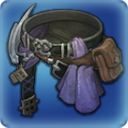 WAIST
GLA MRD PLD WAR DRK GNB LV. 80
ITEM LEVEL 500DEFENSE: 1073MAGIC DEFENSE: 1073EDENCHOIR TASSETS OF FENDINGWAIST
GLA MRD PLD WAR DRK GNB LV. 80
ITEM LEVEL 500STRENGTH +265
VITALITY +293
CRITICAL HIT +211
DETERMINATION +148STRENGTH +265
VITALITY +293
CRITICAL HIT +211
DETERMINATION +148STRENGTH +265
VITALITY +293
CRITICAL HIT +211
DETERMINATION +148EDENCHOIR TASSETS OF FENDINGWAIST
GLA MRD PLD WAR DRK GNB LV. 80
ITEM LEVEL 500REPAIR/MELDING/DESYNTHESIS: ARMORERDYEABLE: NOUNIQUE
UNTRADEABLEAUGMENTED CRYSTARIUM BELT OF FENDING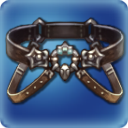 WAIST
GLA MRD PLD WAR DRK GNB LV. 80
ITEM LEVEL 500DEFENSE: 1073MAGIC DEFENSE: 1073AUGMENTED CRYSTARIUM BELT OF FENDINGWAIST
GLA MRD PLD WAR DRK GNB LV. 80
ITEM LEVEL 500STRENGTH +265
VITALITY +293
TENACITY +211
SKILL SPEED +148STRENGTH +265
VITALITY +293
TENACITY +211
SKILL SPEED +148STRENGTH +265
VITALITY +293
TENACITY +211
SKILL SPEED +148AUGMENTED CRYSTARIUM BELT OF FENDINGWAIST
GLA MRD PLD WAR DRK GNB LV. 80
ITEM LEVEL 500REPAIR/MELDING/DESYNTHESIS: LEATHERWORKERDYEABLE: NOUNIQUE
UNTRADEABLENAME/ICONREQUIREMENTSPALADIN BASE ATTRIBUTESPALADIN BASE ATTRIBUTESPALADIN BASE ATTRIBUTESNAME/ICONREQUIREMENTSBONUSESBONUSESBONUSESNAME/ICONREQUIREMENTSINFORMATIONINFORMATIONINFORMATIONABES HALFSLOPS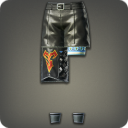 LEGS
ALL CLASSES LV. 1
ITEM LEVEL 1DEFENSE: 8MAGIC DEFENSE: 16ABES HALFSLOPSLEGS
ALL CLASSES LV. 1
ITEM LEVEL 1FITS: ALL ♂
ABES ATTIRE
SET BONUS (CAPPED):STRENGTH +4
DEXTERITY +4FITS: ALL ♂
ABES ATTIRE
SET BONUS (CAPPED):STRENGTH +4
DEXTERITY +4FITS: ALL ♂
ABES ATTIRE
SET BONUS (CAPPED):STRENGTH +4
DEXTERITY +4ABES HALFSLOPSLEGS
ALL CLASSES LV. 1
ITEM LEVEL 1REPAIR/MELDING/DESYNTHESIS: LEATHERWORKERDYEABLE: YESUNIQUE
UNTRADEABLEFAR EASTERN GENTLEMAN'S HAIDATE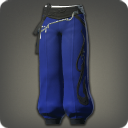 LEGS
ALL CLASSES LV. 1
ITEM LEVEL 1DEFENSE: 8MAGIC DEFENSE: 16FAR EASTERN GENTLEMAN'S HAIDATELEGS
ALL CLASSES LV. 1
ITEM LEVEL 1FITS: ALL ♂
FAR EASTERN GENTLEMAN'S ATTIRE
SET BONUS (CAPPED):STRENGTH +4
DEXTERITY +4FITS: ALL ♂
FAR EASTERN GENTLEMAN'S ATTIRE
SET BONUS (CAPPED):STRENGTH +4
DEXTERITY +4FITS: ALL ♂
FAR EASTERN GENTLEMAN'S ATTIRE
SET BONUS (CAPPED):STRENGTH +4
DEXTERITY +4FAR EASTERN GENTLEMAN'S HAIDATELEGS
ALL CLASSES LV. 1
ITEM LEVEL 1REPAIR/MELDING/DESYNTHESIS: WEAVERDYEABLE: YESUNTRADEABLEFAR EASTERN BEAUTY'S KOSHITA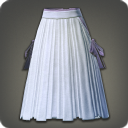 LEGS
ALL CLASSES LV. 1
ITEM LEVEL 1DEFENSE: 8MAGIC DEFENSE: 16FAR EASTERN BEAUTY'S KOSHITALEGS
ALL CLASSES LV. 1
ITEM LEVEL 1FITS: ALL ♀
FAR EASTERN BEAUTY'S ATTIRE
SET BONUS (CAPPED):STRENGTH +4
DEXTERITY +4FITS: ALL ♀
FAR EASTERN BEAUTY'S ATTIRE
SET BONUS (CAPPED):STRENGTH +4
DEXTERITY +4FITS: ALL ♀
FAR EASTERN BEAUTY'S ATTIRE
SET BONUS (CAPPED):STRENGTH +4
DEXTERITY +4FAR EASTERN BEAUTY'S KOSHITALEGS
ALL CLASSES LV. 1
ITEM LEVEL 1REPAIR/MELDING/DESYNTHESIS: WEAVERDYEABLE: YESUNTRADEABLEHEMPEN SAROUEL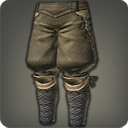 LEGS
DISCIPLE OF WAR LV. 5
ITEM LEVEL 5DEFENSE: 11 ( 14)MAGIC DEFENSE: 11 ( 14)HEMPEN SAROUELLEGS
DISCIPLE OF WAR LV. 5
ITEM LEVEL 5STRENGTH +1
DEXTERITY +1STRENGTH +1
DEXTERITY +1STRENGTH +1
DEXTERITY +1HEMPEN SAROUELLEGS
DISCIPLE OF WAR LV. 5
ITEM LEVEL 5REPAIR/MELDING/DESYNTHESIS: WEAVERDYEABLE: YESHEMPEN KECKS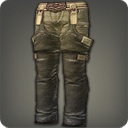 LEGS
DISCIPLE OF WAR LV. 8
ITEM LEVEL 8DEFENSE: 12 ( 15)MAGIC DEFENSE: 12 ( 15)HEMPEN KECKSLEGS
DISCIPLE OF WAR LV. 8
ITEM LEVEL 8STRENGTH +1 ( +2)
DEXTERITY +1 ( +2)STRENGTH +1 ( +2)
DEXTERITY +1 ( +2)STRENGTH +1 ( +2)
DEXTERITY +1 ( +2)HEMPEN KECKSLEGS
DISCIPLE OF WAR LV. 8
ITEM LEVEL 8REPAIR/MELDING/DESYNTHESIS: WEAVERDYEABLE: YESHEMPEN TROUSERS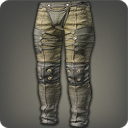 LEGS
DISCIPLE OF WAR LV. 10
ITEM LEVEL 10DEFENSE: 13 ( 16)MAGIC DEFENSE: 13 ( 16)HEMPEN TROUSERSLEGS
DISCIPLE OF WAR LV. 10
ITEM LEVEL 10STRENGTH +2
DEXTERITY +2
VITALITY +1
DIRECT HIT RATE +1 ( +2)STRENGTH +2
DEXTERITY +2
VITALITY +1
DIRECT HIT RATE +1 ( +2)STRENGTH +2
DEXTERITY +2
VITALITY +1
DIRECT HIT RATE +1 ( +2)HEMPEN TROUSERSLEGS
DISCIPLE OF WAR LV. 10
ITEM LEVEL 10REPAIR/MELDING/DESYNTHESIS: WEAVERDYEABLE: YESHARD LEATHER SUBLIGAR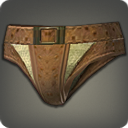 LEGS
DISCIPLE OF WAR LV. 12
ITEM LEVEL 12DEFENSE: 14 ( 18)MAGIC DEFENSE: 14 ( 18)HARD LEATHER SUBLIGARLEGS
DISCIPLE OF WAR LV. 12
ITEM LEVEL 12STRENGTH +2
DEXTERITY +2
VITALITY +1 ( +2)
DETERMINATION +1STRENGTH +2
DEXTERITY +2
VITALITY +1 ( +2)
DETERMINATION +1STRENGTH +2
DEXTERITY +2
VITALITY +1 ( +2)
DETERMINATION +1HARD LEATHER SUBLIGARLEGS
DISCIPLE OF WAR LV. 12
ITEM LEVEL 12REPAIR/MELDING/DESYNTHESIS: LEATHERWORKERDYEABLE: YESHARD LEATHER KECKS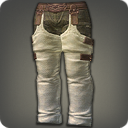 LEGS
DISCIPLE OF WAR LV. 12
ITEM LEVEL 12DEFENSE: 14 ( 18)MAGIC DEFENSE: 14 ( 18)HARD LEATHER KECKSLEGS
DISCIPLE OF WAR LV. 12
ITEM LEVEL 12STRENGTH +2
DEXTERITY +2
VITALITY +1 ( +2)
DETERMINATION +1STRENGTH +2
DEXTERITY +2
VITALITY +1 ( +2)
DETERMINATION +1STRENGTH +2
DEXTERITY +2
VITALITY +1 ( +2)
DETERMINATION +1HARD LEATHER KECKSLEGS
DISCIPLE OF WAR LV. 12
ITEM LEVEL 12REPAIR/MELDING/DESYNTHESIS: LEATHERWORKERDYEABLE: YESGUARDIAN CORPS SKIRT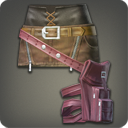 LEGS
ALL CLASSES LV. 13
ITEM LEVEL 13DEFENSE: 12MAGIC DEFENSE: 25GUARDIAN CORPS SKIRTLEGS
ALL CLASSES LV. 13
ITEM LEVEL 13FITS: ALL ♀STRENGTH +2
DEXTERITY +2
INTELLIGENCE +2
MIND +2
VITALITY +2
PIETY +1FITS: ALL ♀STRENGTH +2
DEXTERITY +2
INTELLIGENCE +2
MIND +2
VITALITY +2
PIETY +1FITS: ALL ♀STRENGTH +2
DEXTERITY +2
INTELLIGENCE +2
MIND +2
VITALITY +2
PIETY +1GUARDIAN CORPS SKIRTLEGS
ALL CLASSES LV. 13
ITEM LEVEL 13REPAIR/MELDING/DESYNTHESIS: WEAVERDYEABLE: YESUNTRADEABLEBOHEMIAN'S TROUSERS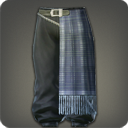 LEGS
ALL CLASSES LV. 13
ITEM LEVEL 13DEFENSE: 12MAGIC DEFENSE: 25BOHEMIAN'S TROUSERSLEGS
ALL CLASSES LV. 13
ITEM LEVEL 13FITS: ALL ♂STRENGTH +2
DEXTERITY +2
INTELLIGENCE +2
MIND +2
VITALITY +2
PIETY +1FITS: ALL ♂STRENGTH +2
DEXTERITY +2
INTELLIGENCE +2
MIND +2
VITALITY +2
PIETY +1FITS: ALL ♂STRENGTH +2
DEXTERITY +2
INTELLIGENCE +2
MIND +2
VITALITY +2
PIETY +1BOHEMIAN'S TROUSERSLEGS
ALL CLASSES LV. 13
ITEM LEVEL 13REPAIR/MELDING/DESYNTHESIS: WEAVERDYEABLE: YESUNTRADEABLECOTTON SAROUEL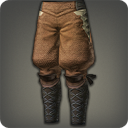 LEGS
DISCIPLE OF WAR LV. 14
ITEM LEVEL 14DEFENSE: 16 ( 20)MAGIC DEFENSE: 16 ( 20)COTTON SAROUELLEGS
DISCIPLE OF WAR LV. 14
ITEM LEVEL 14STRENGTH +2
DEXTERITY +2
VITALITY +1 ( +2)
CRITICAL HIT +2 ( +3)STRENGTH +2
DEXTERITY +2
VITALITY +1 ( +2)
CRITICAL HIT +2 ( +3)STRENGTH +2
DEXTERITY +2
VITALITY +1 ( +2)
CRITICAL HIT +2 ( +3)COTTON SAROUELLEGS
DISCIPLE OF WAR LV. 14
ITEM LEVEL 14REPAIR/MELDING/DESYNTHESIS: WEAVERDYEABLE: YESPADDED HEMPEN TROUSERS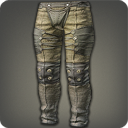 LEGS
GLA MRD PLD WAR DRK GNB LV. 15
ITEM LEVEL 15DEFENSE: 32 ( 40)MAGIC DEFENSE: 32 ( 40)PADDED HEMPEN TROUSERSLEGS
GLA MRD PLD WAR DRK GNB LV. 15
ITEM LEVEL 15STRENGTH +2 ( +3)
VITALITY +2
SKILL SPEED +2 ( +3)STRENGTH +2 ( +3)
VITALITY +2
SKILL SPEED +2 ( +3)STRENGTH +2 ( +3)
VITALITY +2
SKILL SPEED +2 ( +3)PADDED HEMPEN TROUSERSLEGS
GLA MRD PLD WAR DRK GNB LV. 15
ITEM LEVEL 15REPAIR/MELDING/DESYNTHESIS: WEAVERDYEABLE: YESAETHERIAL PADDED HEMPEN TROUSERS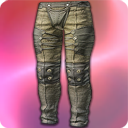 LEGS
GLA MRD PLD WAR DRK GNB LV. 15
ITEM LEVEL 15DEFENSE: 40MAGIC DEFENSE: 40AETHERIAL PADDED HEMPEN TROUSERSLEGS
GLA MRD PLD WAR DRK GNB LV. 15
ITEM LEVEL 15STRENGTH +3
VITALITY +2
THIS ITEM MAY HAVE UP TO 4 RANDOM ADDITIONAL BONUS STATS.STRENGTH +3
VITALITY +2
THIS ITEM MAY HAVE UP TO 4 RANDOM ADDITIONAL BONUS STATS.STRENGTH +3
VITALITY +2
THIS ITEM MAY HAVE UP TO 4 RANDOM ADDITIONAL BONUS STATS.AETHERIAL PADDED HEMPEN TROUSERSLEGS
GLA MRD PLD WAR DRK GNB LV. 15
ITEM LEVEL 15REPAIR/MELDING/DESYNTHESIS: WEAVERDYEABLE: YESUNTRADEABLEFOESTRIKER'S SKIRT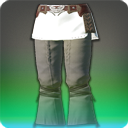 LEGS
DISCIPLE OF WAR LV. 15
ITEM LEVEL 17DEFENSE: 22MAGIC DEFENSE: 22FOESTRIKER'S SKIRTLEGS
DISCIPLE OF WAR LV. 15
ITEM LEVEL 17STRENGTH +3
DEXTERITY +3
VITALITY +3
DIRECT HIT RATE +3
DETERMINATION +1STRENGTH +3
DEXTERITY +3
VITALITY +3
DIRECT HIT RATE +3
DETERMINATION +1STRENGTH +3
DEXTERITY +3
VITALITY +3
DIRECT HIT RATE +3
DETERMINATION +1FOESTRIKER'S SKIRTLEGS
DISCIPLE OF WAR LV. 15
ITEM LEVEL 17REPAIR/MELDING/DESYNTHESIS: WEAVERDYEABLE: NOUNIQUE
UNTRADEABLEPLUNDERED TROUSERS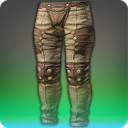 LEGS
GLA MRD PLD WAR DRK GNB LV. 15
ITEM LEVEL 17DEFENSE: 44MAGIC DEFENSE: 44PLUNDERED TROUSERSLEGS
GLA MRD PLD WAR DRK GNB LV. 15
ITEM LEVEL 17STRENGTH +3
VITALITY +3
DETERMINATION +2
DIRECT HIT RATE +2STRENGTH +3
VITALITY +3
DETERMINATION +2
DIRECT HIT RATE +2STRENGTH +3
VITALITY +3
DETERMINATION +2
DIRECT HIT RATE +2PLUNDERED TROUSERSLEGS
GLA MRD PLD WAR DRK GNB LV. 15
ITEM LEVEL 17REPAIR/MELDING/DESYNTHESIS: WEAVERDYEABLE: NOUNIQUEBRAND-NEW TROUSERS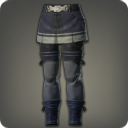 LEGS
GLA MRD PLD WAR DRK GNB LV. 15
ITEM LEVEL 17DEFENSE: 44MAGIC DEFENSE: 44BRAND-NEW TROUSERSLEGS
GLA MRD PLD WAR DRK GNB LV. 15
ITEM LEVEL 17STRENGTH +3
VITALITY +3
DETERMINATION +2
DIRECT HIT RATE +2STRENGTH +3
VITALITY +3
DETERMINATION +2
DIRECT HIT RATE +2STRENGTH +3
VITALITY +3
DETERMINATION +2
DIRECT HIT RATE +2BRAND-NEW TROUSERSLEGS
GLA MRD PLD WAR DRK GNB LV. 15
ITEM LEVEL 17REPAIR/MELDING/DESYNTHESIS: WEAVERDYEABLE: NOUNIQUE
UNTRADEABLEBRAND-NEW SKIRT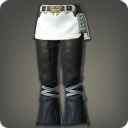 LEGS
DISCIPLE OF WAR LV. 15
ITEM LEVEL 17DEFENSE: 22MAGIC DEFENSE: 22BRAND-NEW SKIRTLEGS
DISCIPLE OF WAR LV. 15
ITEM LEVEL 17STRENGTH +3
DEXTERITY +3
VITALITY +3
DIRECT HIT RATE +3
DETERMINATION +1STRENGTH +3
DEXTERITY +3
VITALITY +3
DIRECT HIT RATE +3
DETERMINATION +1STRENGTH +3
DEXTERITY +3
VITALITY +3
DIRECT HIT RATE +3
DETERMINATION +1BRAND-NEW SKIRTLEGS
DISCIPLE OF WAR LV. 15
ITEM LEVEL 17REPAIR/MELDING/DESYNTHESIS: WEAVERDYEABLE: NOUNIQUE
UNTRADEABLEAETHERIAL COTTON TROUSERS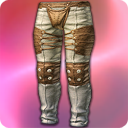 LEGS
DISCIPLE OF WAR LV. 16
ITEM LEVEL 17DEFENSE: 22MAGIC DEFENSE: 22AETHERIAL COTTON TROUSERSLEGS
DISCIPLE OF WAR LV. 16
ITEM LEVEL 17STRENGTH +3
DEXTERITY +3
VITALITY +3

THIS ITEM MAY HAVE UP TO 4 RANDOM ADDITIONAL BONUS STATS.STRENGTH +3
DEXTERITY +3
VITALITY +3

THIS ITEM MAY HAVE UP TO 4 RANDOM ADDITIONAL BONUS STATS.STRENGTH +3
DEXTERITY +3
VITALITY +3

THIS ITEM MAY HAVE UP TO 4 RANDOM ADDITIONAL BONUS STATS.AETHERIAL COTTON TROUSERSLEGS
DISCIPLE OF WAR LV. 16
ITEM LEVEL 17REPAIR/MELDING/DESYNTHESIS: WEAVERDYEABLE: YESUNTRADEABLECOTTON TROUSERS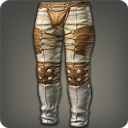 LEGS
DISCIPLE OF WAR LV. 17
ITEM LEVEL 17DEFENSE: 17 ( 22)MAGIC DEFENSE: 17 ( 22)COTTON TROUSERSLEGS
DISCIPLE OF WAR LV. 17
ITEM LEVEL 17STRENGTH +3
DEXTERITY +3
VITALITY +2 ( +3)
SKILL SPEED +3STRENGTH +3
DEXTERITY +3
VITALITY +2 ( +3)
SKILL SPEED +3STRENGTH +3
DEXTERITY +3
VITALITY +2 ( +3)
SKILL SPEED +3COTTON TROUSERSLEGS
DISCIPLE OF WAR LV. 17
ITEM LEVEL 17REPAIR/MELDING/DESYNTHESIS: WEAVERDYEABLE: YESGOATSKIN BRAIS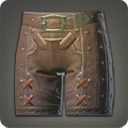 LEGS
DISCIPLE OF WAR LV. 20
ITEM LEVEL 20DEFENSE: 19 ( 24)MAGIC DEFENSE: 19 ( 24)GOATSKIN BRAISLEGS
DISCIPLE OF WAR LV. 20
ITEM LEVEL 20STRENGTH +3 ( +4)
DEXTERITY +3 ( +4)
VITALITY +3 ( +4)
DETERMINATION +2STRENGTH +3 ( +4)
DEXTERITY +3 ( +4)
VITALITY +3 ( +4)
DETERMINATION +2STRENGTH +3 ( +4)
DEXTERITY +3 ( +4)
VITALITY +3 ( +4)
DETERMINATION +2GOATSKIN BRAISLEGS
DISCIPLE OF WAR LV. 20
ITEM LEVEL 20REPAIR/MELDING/DESYNTHESIS: LEATHERWORKERDYEABLE: YESAETHERIAL GOATSKIN BRAIS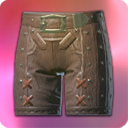 LEGS
DISCIPLE OF WAR LV. 20
ITEM LEVEL 20DEFENSE: 24MAGIC DEFENSE: 24AETHERIAL GOATSKIN BRAISLEGS
DISCIPLE OF WAR LV. 20
ITEM LEVEL 20STRENGTH +4
DEXTERITY +4
VITALITY +4

THIS ITEM MAY HAVE UP TO 4 RANDOM ADDITIONAL BONUS STATS.STRENGTH +4
DEXTERITY +4
VITALITY +4

THIS ITEM MAY HAVE UP TO 4 RANDOM ADDITIONAL BONUS STATS.STRENGTH +4
DEXTERITY +4
VITALITY +4

THIS ITEM MAY HAVE UP TO 4 RANDOM ADDITIONAL BONUS STATS.AETHERIAL GOATSKIN BRAISLEGS
DISCIPLE OF WAR LV. 20
ITEM LEVEL 20REPAIR/MELDING/DESYNTHESIS: LEATHERWORKERDYEABLE: YESUNTRADEABLEPADDED COTTON TROUSERS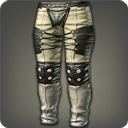 LEGS
GLA MRD PLD WAR DRK GNB LV. 20
ITEM LEVEL 20DEFENSE: 39 ( 49)MAGIC DEFENSE: 39 ( 49)PADDED COTTON TROUSERSLEGS
GLA MRD PLD WAR DRK GNB LV. 20
ITEM LEVEL 20STRENGTH +3 ( +4)
VITALITY +3 ( +4)
SKILL SPEED +3 ( +4)STRENGTH +3 ( +4)
VITALITY +3 ( +4)
SKILL SPEED +3 ( +4)STRENGTH +3 ( +4)
VITALITY +3 ( +4)
SKILL SPEED +3 ( +4)PADDED COTTON TROUSERSLEGS
GLA MRD PLD WAR DRK GNB LV. 20
ITEM LEVEL 20REPAIR/MELDING/DESYNTHESIS: WEAVERDYEABLE: YESAETHERIAL PADDED COTTON TROUSERS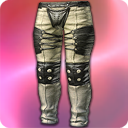 LEGS
GLA MRD PLD WAR DRK GNB LV. 20
ITEM LEVEL 20DEFENSE: 49MAGIC DEFENSE: 49AETHERIAL PADDED COTTON TROUSERSLEGS
GLA MRD PLD WAR DRK GNB LV. 20
ITEM LEVEL 20STRENGTH +4
VITALITY +4
THIS ITEM MAY HAVE UP TO 4 RANDOM ADDITIONAL BONUS STATS.STRENGTH +4
VITALITY +4
THIS ITEM MAY HAVE UP TO 4 RANDOM ADDITIONAL BONUS STATS.STRENGTH +4
VITALITY +4
THIS ITEM MAY HAVE UP TO 4 RANDOM ADDITIONAL BONUS STATS.AETHERIAL PADDED COTTON TROUSERSLEGS
GLA MRD PLD WAR DRK GNB LV. 20
ITEM LEVEL 20REPAIR/MELDING/DESYNTHESIS: WEAVERDYEABLE: YESUNTRADEABLEDOCTORE'S TROUSERS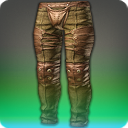 LEGS
GLA MRD LNC PLD WAR DRG DRK GNB LV. 20
ITEM LEVEL 22DEFENSE: 53MAGIC DEFENSE: 53DOCTORE'S TROUSERSLEGS
GLA MRD LNC PLD WAR DRG DRK GNB LV. 20
ITEM LEVEL 22STRENGTH +4
VITALITY +4
DETERMINATION +3
CRITICAL HIT +4STRENGTH +4
VITALITY +4
DETERMINATION +3
CRITICAL HIT +4STRENGTH +4
VITALITY +4
DETERMINATION +3
CRITICAL HIT +4DOCTORE'S TROUSERSLEGS
GLA MRD LNC PLD WAR DRG DRK GNB LV. 20
ITEM LEVEL 22REPAIR/MELDING/DESYNTHESIS: WEAVERDYEABLE: NOUNIQUE
UNTRADEABLEDOCTORE'S SUBLIGAR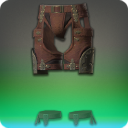 LEGS
DISCIPLE OF WAR LV. 20
ITEM LEVEL 22DEFENSE: 29MAGIC DEFENSE: 29DOCTORE'S SUBLIGARLEGS
DISCIPLE OF WAR LV. 20
ITEM LEVEL 22STRENGTH +4
DEXTERITY +4
SKILL SPEED +5
DETERMINATION +2
VITALITY +4STRENGTH +4
DEXTERITY +4
SKILL SPEED +5
DETERMINATION +2
VITALITY +4STRENGTH +4
DEXTERITY +4
SKILL SPEED +5
DETERMINATION +2
VITALITY +4DOCTORE'S SUBLIGARLEGS
DISCIPLE OF WAR LV. 20
ITEM LEVEL 22REPAIR/MELDING/DESYNTHESIS: LEATHERWORKERDYEABLE: NOUNIQUE
UNTRADEABLECOTTON KECKS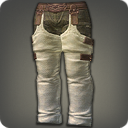 LEGS
DISCIPLE OF WAR LV. 23
ITEM LEVEL 23DEFENSE: 22 ( 28)MAGIC DEFENSE: 22 ( 28)COTTON KECKSLEGS
DISCIPLE OF WAR LV. 23
ITEM LEVEL 23STRENGTH +4
DEXTERITY +4
VITALITY +3 ( +4)
SKILL SPEED +4 ( +5)STRENGTH +4
DEXTERITY +4
VITALITY +3 ( +4)
SKILL SPEED +4 ( +5)STRENGTH +4
DEXTERITY +4
VITALITY +3 ( +4)
SKILL SPEED +4 ( +5)COTTON KECKSLEGS
DISCIPLE OF WAR LV. 23
ITEM LEVEL 23REPAIR/MELDING/DESYNTHESIS: WEAVERDYEABLE: YESAETHERIAL COTTON KECKS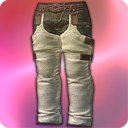 LEGS
DISCIPLE OF WAR LV. 23
ITEM LEVEL 23DEFENSE: 28MAGIC DEFENSE: 28AETHERIAL COTTON KECKSLEGS
DISCIPLE OF WAR LV. 23
ITEM LEVEL 23STRENGTH +4
DEXTERITY +4
VITALITY +4

THIS ITEM MAY HAVE UP TO 4 RANDOM ADDITIONAL BONUS STATS.STRENGTH +4
DEXTERITY +4
VITALITY +4

THIS ITEM MAY HAVE UP TO 4 RANDOM ADDITIONAL BONUS STATS.STRENGTH +4
DEXTERITY +4
VITALITY +4

THIS ITEM MAY HAVE UP TO 4 RANDOM ADDITIONAL BONUS STATS.AETHERIAL COTTON KECKSLEGS
DISCIPLE OF WAR LV. 23
ITEM LEVEL 23REPAIR/MELDING/DESYNTHESIS: WEAVERDYEABLE: YESUNTRADEABLEGOATSKIN BREECHES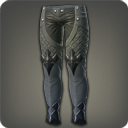 LEGS
GLA MRD LNC PLD WAR DRG DRK GNB LV. 23
ITEM LEVEL 23DEFENSE: 45 ( 56)MAGIC DEFENSE: 45 ( 56)GOATSKIN BREECHESLEGS
GLA MRD LNC PLD WAR DRG DRK GNB LV. 23
ITEM LEVEL 23STRENGTH +4
VITALITY +3 ( +4)
DIRECT HIT RATE +4 ( +5)STRENGTH +4
VITALITY +3 ( +4)
DIRECT HIT RATE +4 ( +5)STRENGTH +4
VITALITY +3 ( +4)
DIRECT HIT RATE +4 ( +5)GOATSKIN BREECHESLEGS
GLA MRD LNC PLD WAR DRG DRK GNB LV. 23
ITEM LEVEL 23REPAIR/MELDING/DESYNTHESIS: LEATHERWORKERDYEABLE: YESWARDEN'S TROUSERS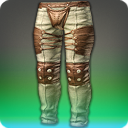 LEGS
GLA MRD LNC PLD WAR DRG DRK GNB LV. 24
ITEM LEVEL 26DEFENSE: 63MAGIC DEFENSE: 63WARDEN'S TROUSERSLEGS
GLA MRD LNC PLD WAR DRG DRK GNB LV. 24
ITEM LEVEL 26STRENGTH +5
VITALITY +5
SKILL SPEED +6
CRITICAL HIT +4STRENGTH +5
VITALITY +5
SKILL SPEED +6
CRITICAL HIT +4STRENGTH +5
VITALITY +5
SKILL SPEED +6
CRITICAL HIT +4WARDEN'S TROUSERSLEGS
GLA MRD LNC PLD WAR DRG DRK GNB LV. 24
ITEM LEVEL 26REPAIR/MELDING/DESYNTHESIS: WEAVERDYEABLE: NOUNIQUE
UNTRADEABLEBRIGAND'S BREECHES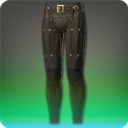 LEGS
DISCIPLE OF WAR LV. 24
ITEM LEVEL 26DEFENSE: 35MAGIC DEFENSE: 35BRIGAND'S BREECHESLEGS
DISCIPLE OF WAR LV. 24
ITEM LEVEL 26STRENGTH +5
DEXTERITY +5
SKILL SPEED +6
DETERMINATION +3
VITALITY +5STRENGTH +5
DEXTERITY +5
SKILL SPEED +6
DETERMINATION +3
VITALITY +5STRENGTH +5
DEXTERITY +5
SKILL SPEED +6
DETERMINATION +3
VITALITY +5BRIGAND'S BREECHESLEGS
DISCIPLE OF WAR LV. 24
ITEM LEVEL 26REPAIR/MELDING/DESYNTHESIS: LEATHERWORKERDYEABLE: NOUNIQUE
UNTRADEABLEVELVETEEN SAROUEL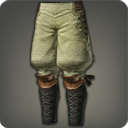 LEGS
DISCIPLE OF WAR LV. 25
ITEM LEVEL 25DEFENSE: 24 ( 30)MAGIC DEFENSE: 24 ( 30)VELVETEEN SAROUELLEGS
DISCIPLE OF WAR LV. 25
ITEM LEVEL 25STRENGTH +4 ( +5)
DEXTERITY +4 ( +5)
VITALITY +4 ( +5)
CRITICAL HIT +4 ( +6)STRENGTH +4 ( +5)
DEXTERITY +4 ( +5)
VITALITY +4 ( +5)
CRITICAL HIT +4 ( +6)STRENGTH +4 ( +5)
DEXTERITY +4 ( +5)
VITALITY +4 ( +5)
CRITICAL HIT +4 ( +6)VELVETEEN SAROUELLEGS
DISCIPLE OF WAR LV. 25
ITEM LEVEL 25REPAIR/MELDING/DESYNTHESIS: WEAVERDYEABLE: YESAETHERIAL VELVETEEN SAROUEL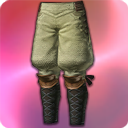 LEGS
DISCIPLE OF WAR LV. 25
ITEM LEVEL 25DEFENSE: 30MAGIC DEFENSE: 30AETHERIAL VELVETEEN SAROUELLEGS
DISCIPLE OF WAR LV. 25
ITEM LEVEL 25STRENGTH +5
DEXTERITY +5
VITALITY +5

THIS ITEM MAY HAVE UP TO 4 RANDOM ADDITIONAL BONUS STATS.STRENGTH +5
DEXTERITY +5
VITALITY +5

THIS ITEM MAY HAVE UP TO 4 RANDOM ADDITIONAL BONUS STATS.STRENGTH +5
DEXTERITY +5
VITALITY +5

THIS ITEM MAY HAVE UP TO 4 RANDOM ADDITIONAL BONUS STATS.AETHERIAL VELVETEEN SAROUELLEGS
DISCIPLE OF WAR LV. 25
ITEM LEVEL 25REPAIR/MELDING/DESYNTHESIS: WEAVERDYEABLE: YESUNTRADEABLEHEAVY IRON FLANCHARD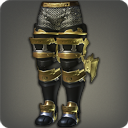 LEGS
GLA MRD PLD WAR DRK GNB LV. 25
ITEM LEVEL 25DEFENSE: 83 ( 104)MAGIC DEFENSE: 83 ( 104)HEAVY IRON FLANCHARDLEGS
GLA MRD PLD WAR DRK GNB LV. 25
ITEM LEVEL 25CANNOT EQUIP GEAR TO FEET.STRENGTH +7 ( +8)
VITALITY +6 ( +8)
DETERMINATION +5 ( +6)CANNOT EQUIP GEAR TO FEET.STRENGTH +7 ( +8)
VITALITY +6 ( +8)
DETERMINATION +5 ( +6)CANNOT EQUIP GEAR TO FEET.STRENGTH +7 ( +8)
VITALITY +6 ( +8)
DETERMINATION +5 ( +6)HEAVY IRON FLANCHARDLEGS
GLA MRD PLD WAR DRK GNB LV. 25
ITEM LEVEL 25REPAIR/MELDING/DESYNTHESIS: ARMORERDYEABLE: YESAETHERIAL HEAVY IRON FLANCHARD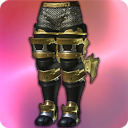 LEGS
GLA MRD PLD WAR DRK GNB LV. 25
ITEM LEVEL 25DEFENSE: 104MAGIC DEFENSE: 104AETHERIAL HEAVY IRON FLANCHARDLEGS
GLA MRD PLD WAR DRK GNB LV. 25
ITEM LEVEL 25CANNOT EQUIP GEAR TO FEET.STRENGTH +8
VITALITY +8
THIS ITEM MAY HAVE UP TO 4 RANDOM ADDITIONAL BONUS STATS.CANNOT EQUIP GEAR TO FEET.STRENGTH +8
VITALITY +8
THIS ITEM MAY HAVE UP TO 4 RANDOM ADDITIONAL BONUS STATS.CANNOT EQUIP GEAR TO FEET.STRENGTH +8
VITALITY +8
THIS ITEM MAY HAVE UP TO 4 RANDOM ADDITIONAL BONUS STATS.AETHERIAL HEAVY IRON FLANCHARDLEGS
GLA MRD PLD WAR DRK GNB LV. 25
ITEM LEVEL 25REPAIR/MELDING/DESYNTHESIS: ARMORERDYEABLE: YESUNTRADEABLEVELVETEEN TROUSERS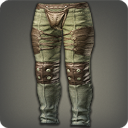 LEGS
DISCIPLE OF WAR LV. 28
ITEM LEVEL 28DEFENSE: 27 ( 34)MAGIC DEFENSE: 27 ( 34)VELVETEEN TROUSERSLEGS
DISCIPLE OF WAR LV. 28
ITEM LEVEL 28STRENGTH +5
DEXTERITY +5
VITALITY +4 ( +6)
SKILL SPEED +6 ( +7)STRENGTH +5
DEXTERITY +5
VITALITY +4 ( +6)
SKILL SPEED +6 ( +7)STRENGTH +5
DEXTERITY +5
VITALITY +4 ( +6)
SKILL SPEED +6 ( +7)VELVETEEN TROUSERSLEGS
DISCIPLE OF WAR LV. 28
ITEM LEVEL 28REPAIR/MELDING/DESYNTHESIS: WEAVERDYEABLE: YESAETHERIAL VELVETEEN TROUSERS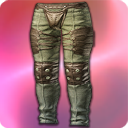 LEGS
DISCIPLE OF WAR LV. 28
ITEM LEVEL 28DEFENSE: 34MAGIC DEFENSE: 34AETHERIAL VELVETEEN TROUSERSLEGS
DISCIPLE OF WAR LV. 28
ITEM LEVEL 28STRENGTH +5
DEXTERITY +5
VITALITY +6

THIS ITEM MAY HAVE UP TO 4 RANDOM ADDITIONAL BONUS STATS.STRENGTH +5
DEXTERITY +5
VITALITY +6

THIS ITEM MAY HAVE UP TO 4 RANDOM ADDITIONAL BONUS STATS.STRENGTH +5
DEXTERITY +5
VITALITY +6

THIS ITEM MAY HAVE UP TO 4 RANDOM ADDITIONAL BONUS STATS.AETHERIAL VELVETEEN TROUSERSLEGS
DISCIPLE OF WAR LV. 28
ITEM LEVEL 28REPAIR/MELDING/DESYNTHESIS: WEAVERDYEABLE: YESUNTRADEABLEAETHERIAL TOADSKIN BRAIS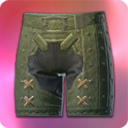 LEGS
DISCIPLE OF WAR LV. 28
ITEM LEVEL 30DEFENSE: 36MAGIC DEFENSE: 36AETHERIAL TOADSKIN BRAISLEGS
DISCIPLE OF WAR LV. 28
ITEM LEVEL 30STRENGTH +6
DEXTERITY +6
VITALITY +6

THIS ITEM MAY HAVE UP TO 4 RANDOM ADDITIONAL BONUS STATS.STRENGTH +6
DEXTERITY +6
VITALITY +6

THIS ITEM MAY HAVE UP TO 4 RANDOM ADDITIONAL BONUS STATS.STRENGTH +6
DEXTERITY +6
VITALITY +6

THIS ITEM MAY HAVE UP TO 4 RANDOM ADDITIONAL BONUS STATS.AETHERIAL TOADSKIN BRAISLEGS
DISCIPLE OF WAR LV. 28
ITEM LEVEL 30REPAIR/MELDING/DESYNTHESIS: LEATHERWORKERDYEABLE: YESUNTRADEABLEAETHERIAL PADDED VELVETEEN TROUSERS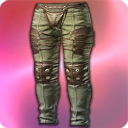 LEGS
GLA MRD PLD WAR DRK GNB LV. 28
ITEM LEVEL 30DEFENSE: 73MAGIC DEFENSE: 73AETHERIAL PADDED VELVETEEN TROUSERSLEGS
GLA MRD PLD WAR DRK GNB LV. 28
ITEM LEVEL 30STRENGTH +6
VITALITY +6
THIS ITEM MAY HAVE UP TO 4 RANDOM ADDITIONAL BONUS STATS.STRENGTH +6
VITALITY +6
THIS ITEM MAY HAVE UP TO 4 RANDOM ADDITIONAL BONUS STATS.STRENGTH +6
VITALITY +6
THIS ITEM MAY HAVE UP TO 4 RANDOM ADDITIONAL BONUS STATS.AETHERIAL PADDED VELVETEEN TROUSERSLEGS
GLA MRD PLD WAR DRK GNB LV. 28
ITEM LEVEL 30REPAIR/MELDING/DESYNTHESIS: WEAVERDYEABLE: YESUNTRADEABLEMANOR BREECHES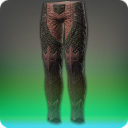 LEGS
GLA MRD LNC PLD WAR DRG DRK GNB LV. 28
ITEM LEVEL 30DEFENSE: 73MAGIC DEFENSE: 73MANOR BREECHESLEGS
GLA MRD LNC PLD WAR DRG DRK GNB LV. 28
ITEM LEVEL 30STRENGTH +6
VITALITY +6
CRITICAL HIT +8
SKILL SPEED +6STRENGTH +6
VITALITY +6
CRITICAL HIT +8
SKILL SPEED +6STRENGTH +6
VITALITY +6
CRITICAL HIT +8
SKILL SPEED +6MANOR BREECHESLEGS
GLA MRD LNC PLD WAR DRG DRK GNB LV. 28
ITEM LEVEL 30REPAIR/MELDING/DESYNTHESIS: LEATHERWORKERDYEABLE: NOUNIQUE
UNTRADEABLEMANOR GASKINS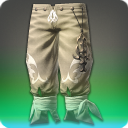 LEGS
DISCIPLE OF WAR LV. 28
ITEM LEVEL 30DEFENSE: 40MAGIC DEFENSE: 40MANOR GASKINSLEGS
DISCIPLE OF WAR LV. 28
ITEM LEVEL 30STRENGTH +6
DEXTERITY +6
DETERMINATION +5
CRITICAL HIT +6
VITALITY +6STRENGTH +6
DEXTERITY +6
DETERMINATION +5
CRITICAL HIT +6
VITALITY +6STRENGTH +6
DEXTERITY +6
DETERMINATION +5
CRITICAL HIT +6
VITALITY +6MANOR GASKINSLEGS
DISCIPLE OF WAR LV. 28
ITEM LEVEL 30REPAIR/MELDING/DESYNTHESIS: WEAVERDYEABLE: NOUNIQUE
UNTRADEABLETOADSKIN BRAIS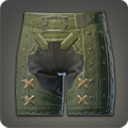 LEGS
DISCIPLE OF WAR LV. 30
ITEM LEVEL 30DEFENSE: 29 ( 36)MAGIC DEFENSE: 29 ( 36)TOADSKIN BRAISLEGS
DISCIPLE OF WAR LV. 30
ITEM LEVEL 30STRENGTH +5 ( +6)
DEXTERITY +5 ( +6)
VITALITY +5 ( +6)
DIRECT HIT RATE +6 ( +8)STRENGTH +5 ( +6)
DEXTERITY +5 ( +6)
VITALITY +5 ( +6)
DIRECT HIT RATE +6 ( +8)STRENGTH +5 ( +6)
DEXTERITY +5 ( +6)
VITALITY +5 ( +6)
DIRECT HIT RATE +6 ( +8)TOADSKIN BRAISLEGS
DISCIPLE OF WAR LV. 30
ITEM LEVEL 30REPAIR/MELDING/DESYNTHESIS: LEATHERWORKERDYEABLE: YESPADDED VELVETEEN TROUSERS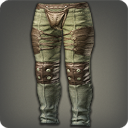 LEGS
GLA MRD PLD WAR DRK GNB LV. 30
ITEM LEVEL 30DEFENSE: 58 ( 73)MAGIC DEFENSE: 58 ( 73)PADDED VELVETEEN TROUSERSLEGS
GLA MRD PLD WAR DRK GNB LV. 30
ITEM LEVEL 30STRENGTH +5 ( +6)
VITALITY +5 ( +6)
SKILL SPEED +6 ( +8)STRENGTH +5 ( +6)
VITALITY +5 ( +6)
SKILL SPEED +6 ( +8)STRENGTH +5 ( +6)
VITALITY +5 ( +6)
SKILL SPEED +6 ( +8)PADDED VELVETEEN TROUSERSLEGS
GLA MRD PLD WAR DRK GNB LV. 30
ITEM LEVEL 30REPAIR/MELDING/DESYNTHESIS: WEAVERDYEABLE: YESSERPENT PRIVATE'S KECKS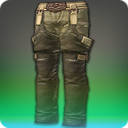 LEGS
DISCIPLE OF WAR LV. 31
ITEM LEVEL 32DEFENSE: 39MAGIC DEFENSE: 39SERPENT PRIVATE'S KECKSLEGS
DISCIPLE OF WAR LV. 31
ITEM LEVEL 32ORDER OF THE TWIN ADDER UNIFORMSTRENGTH +7
DEXTERITY +7
VITALITY +7
SKILL SPEED +9
SET BONUS:DIRECT HIT RATE +10ORDER OF THE TWIN ADDER UNIFORMSTRENGTH +7
DEXTERITY +7
VITALITY +7
SKILL SPEED +9
SET BONUS:DIRECT HIT RATE +10ORDER OF THE TWIN ADDER UNIFORMSTRENGTH +7
DEXTERITY +7
VITALITY +7
SKILL SPEED +9
SET BONUS:DIRECT HIT RATE +10SERPENT PRIVATE'S KECKSLEGS
DISCIPLE OF WAR LV. 31
ITEM LEVEL 32REPAIR/MELDING/DESYNTHESIS: WEAVERDYEABLE: YESUNIQUE
UNTRADEABLESTORM PRIVATE'S TROUSERS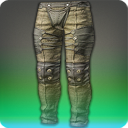 LEGS
GLA MRD PLD WAR DRK GNB LV. 31
ITEM LEVEL 32DEFENSE: 79MAGIC DEFENSE: 79STORM PRIVATE'S TROUSERSLEGS
GLA MRD PLD WAR DRK GNB LV. 31
ITEM LEVEL 32MAELSTROM UNIFORMSTRENGTH +7
VITALITY +7
SKILL SPEED +9
SET BONUS:TENACITY +10MAELSTROM UNIFORMSTRENGTH +7
VITALITY +7
SKILL SPEED +9
SET BONUS:TENACITY +10MAELSTROM UNIFORMSTRENGTH +7
VITALITY +7
SKILL SPEED +9
SET BONUS:TENACITY +10STORM PRIVATE'S TROUSERSLEGS
GLA MRD PLD WAR DRK GNB LV. 31
ITEM LEVEL 32REPAIR/MELDING/DESYNTHESIS: WEAVERDYEABLE: YESUNIQUE
UNTRADEABLETOADSKIN BREECHES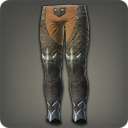 LEGS
GLA MRD LNC PLD WAR DRG DRK GNB LV. 32
ITEM LEVEL 32DEFENSE: 63 ( 79)MAGIC DEFENSE: 63 ( 79)TOADSKIN BREECHESLEGS
GLA MRD LNC PLD WAR DRG DRK GNB LV. 32
ITEM LEVEL 32STRENGTH +6 ( +7)
VITALITY +6 ( +7)
DIRECT HIT RATE +7 ( +9)STRENGTH +6 ( +7)
VITALITY +6 ( +7)
DIRECT HIT RATE +7 ( +9)STRENGTH +6 ( +7)
VITALITY +6 ( +7)
DIRECT HIT RATE +7 ( +9)TOADSKIN BREECHESLEGS
GLA MRD LNC PLD WAR DRG DRK GNB LV. 32
ITEM LEVEL 32REPAIR/MELDING/DESYNTHESIS: LEATHERWORKERDYEABLE: YESAETHERIAL TOADSKIN BREECHES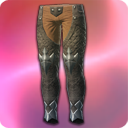 LEGS
GLA MRD LNC PLD WAR DRG DRK GNB LV. 32
ITEM LEVEL 32DEFENSE: 79MAGIC DEFENSE: 79AETHERIAL TOADSKIN BREECHESLEGS
GLA MRD LNC PLD WAR DRG DRK GNB LV. 32
ITEM LEVEL 32STRENGTH +7
VITALITY +7
THIS ITEM MAY HAVE UP TO 4 RANDOM ADDITIONAL BONUS STATS.STRENGTH +7
VITALITY +7
THIS ITEM MAY HAVE UP TO 4 RANDOM ADDITIONAL BONUS STATS.STRENGTH +7
VITALITY +7
THIS ITEM MAY HAVE UP TO 4 RANDOM ADDITIONAL BONUS STATS.AETHERIAL TOADSKIN BREECHESLEGS
GLA MRD LNC PLD WAR DRG DRK GNB LV. 32
ITEM LEVEL 32REPAIR/MELDING/DESYNTHESIS: LEATHERWORKERDYEABLE: YESUNTRADEABLEINFANTRY SKIRT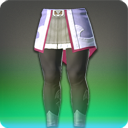 LEGS
DISCIPLE OF WAR LV. 32
ITEM LEVEL 34DEFENSE: 42MAGIC DEFENSE: 42INFANTRY SKIRTLEGS
DISCIPLE OF WAR LV. 32
ITEM LEVEL 34STRENGTH +7
DEXTERITY +7
VITALITY +8
DETERMINATION +6
CRITICAL HIT +7STRENGTH +7
DEXTERITY +7
VITALITY +8
DETERMINATION +6
CRITICAL HIT +7STRENGTH +7
DEXTERITY +7
VITALITY +8
DETERMINATION +6
CRITICAL HIT +7INFANTRY SKIRTLEGS
DISCIPLE OF WAR LV. 32
ITEM LEVEL 34REPAIR/MELDING/DESYNTHESIS: WEAVERDYEABLE: NOUNIQUE
UNTRADEABLECAVALRY TROUSERS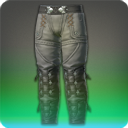 LEGS
GLA MRD PLD WAR DRK GNB LV. 32
ITEM LEVEL 34DEFENSE: 85MAGIC DEFENSE: 85CAVALRY TROUSERSLEGS
GLA MRD PLD WAR DRK GNB LV. 32
ITEM LEVEL 34STRENGTH +7
VITALITY +8
TENACITY +10
DIRECT HIT RATE +7STRENGTH +7
VITALITY +8
TENACITY +10
DIRECT HIT RATE +7STRENGTH +7
VITALITY +8
TENACITY +10
DIRECT HIT RATE +7CAVALRY TROUSERSLEGS
GLA MRD PLD WAR DRK GNB LV. 32
ITEM LEVEL 34REPAIR/MELDING/DESYNTHESIS: LEATHERWORKERDYEABLE: NOUNIQUE
UNTRADEABLESERPENT SERGEANT'S TROUSERS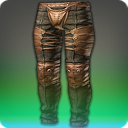 LEGS
DISCIPLE OF WAR LV. 34
ITEM LEVEL 35DEFENSE: 44MAGIC DEFENSE: 44SERPENT SERGEANT'S TROUSERSLEGS
DISCIPLE OF WAR LV. 34
ITEM LEVEL 35ORDER OF THE TWIN ADDER UNIFORMSTRENGTH +7
DEXTERITY +7
VITALITY +8
DIRECT HIT RATE +10
SET BONUS:SKILL SPEED +11ORDER OF THE TWIN ADDER UNIFORMSTRENGTH +7
DEXTERITY +7
VITALITY +8
DIRECT HIT RATE +10
SET BONUS:SKILL SPEED +11ORDER OF THE TWIN ADDER UNIFORMSTRENGTH +7
DEXTERITY +7
VITALITY +8
DIRECT HIT RATE +10
SET BONUS:SKILL SPEED +11SERPENT SERGEANT'S TROUSERSLEGS
DISCIPLE OF WAR LV. 34
ITEM LEVEL 35REPAIR/MELDING/DESYNTHESIS: WEAVERDYEABLE: NOUNIQUE
UNTRADEABLESERPENT SERGEANT'S SKIRT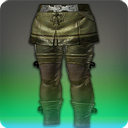 LEGS
GLA MRD PLD WAR DRK GNB LV. 34
ITEM LEVEL 35DEFENSE: 88MAGIC DEFENSE: 88SERPENT SERGEANT'S SKIRTLEGS
GLA MRD PLD WAR DRK GNB LV. 34
ITEM LEVEL 35ORDER OF THE TWIN ADDER UNIFORMSTRENGTH +7
VITALITY +8
DIRECT HIT RATE +10
SET BONUS:TENACITY +11ORDER OF THE TWIN ADDER UNIFORMSTRENGTH +7
VITALITY +8
DIRECT HIT RATE +10
SET BONUS:TENACITY +11ORDER OF THE TWIN ADDER UNIFORMSTRENGTH +7
VITALITY +8
DIRECT HIT RATE +10
SET BONUS:TENACITY +11SERPENT SERGEANT'S SKIRTLEGS
GLA MRD PLD WAR DRK GNB LV. 34
ITEM LEVEL 35REPAIR/MELDING/DESYNTHESIS: LEATHERWORKERDYEABLE: NOUNIQUE
UNTRADEABLESTORM SERGEANT'S KECKS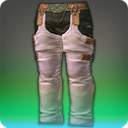 LEGS
DISCIPLE OF WAR LV. 34
ITEM LEVEL 35DEFENSE: 44MAGIC DEFENSE: 44STORM SERGEANT'S KECKSLEGS
DISCIPLE OF WAR LV. 34
ITEM LEVEL 35MAELSTROM UNIFORMSTRENGTH +7
DEXTERITY +7
VITALITY +8
DIRECT HIT RATE +10
SET BONUS:SKILL SPEED +11MAELSTROM UNIFORMSTRENGTH +7
DEXTERITY +7
VITALITY +8
DIRECT HIT RATE +10
SET BONUS:SKILL SPEED +11MAELSTROM UNIFORMSTRENGTH +7
DEXTERITY +7
VITALITY +8
DIRECT HIT RATE +10
SET BONUS:SKILL SPEED +11STORM SERGEANT'S KECKSLEGS
DISCIPLE OF WAR LV. 34
ITEM LEVEL 35REPAIR/MELDING/DESYNTHESIS: WEAVERDYEABLE: NOUNIQUE
UNTRADEABLESTORM SERGEANT'S SKIRT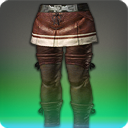 LEGS
GLA MRD PLD WAR DRK GNB LV. 34
ITEM LEVEL 35DEFENSE: 88MAGIC DEFENSE: 88STORM SERGEANT'S SKIRTLEGS
GLA MRD PLD WAR DRK GNB LV. 34
ITEM LEVEL 35MAELSTROM UNIFORMSTRENGTH +7
VITALITY +8
DIRECT HIT RATE +10
SET BONUS:TENACITY +11MAELSTROM UNIFORMSTRENGTH +7
VITALITY +8
DIRECT HIT RATE +10
SET BONUS:TENACITY +11MAELSTROM UNIFORMSTRENGTH +7
VITALITY +8
DIRECT HIT RATE +10
SET BONUS:TENACITY +11STORM SERGEANT'S SKIRTLEGS
GLA MRD PLD WAR DRK GNB LV. 34
ITEM LEVEL 35REPAIR/MELDING/DESYNTHESIS: LEATHERWORKERDYEABLE: NOUNIQUE
UNTRADEABLEFLAME SERGEANT'S SUBLIGAR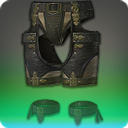 LEGS
DISCIPLE OF WAR LV. 34
ITEM LEVEL 35DEFENSE: 44MAGIC DEFENSE: 44FLAME SERGEANT'S SUBLIGARLEGS
DISCIPLE OF WAR LV. 34
ITEM LEVEL 35IMMORTAL FLAMES UNIFORMSTRENGTH +7
DEXTERITY +7
VITALITY +8
DIRECT HIT RATE +10
SET BONUS:SKILL SPEED +11IMMORTAL FLAMES UNIFORMSTRENGTH +7
DEXTERITY +7
VITALITY +8
DIRECT HIT RATE +10
SET BONUS:SKILL SPEED +11IMMORTAL FLAMES UNIFORMSTRENGTH +7
DEXTERITY +7
VITALITY +8
DIRECT HIT RATE +10
SET BONUS:SKILL SPEED +11FLAME SERGEANT'S SUBLIGARLEGS
DISCIPLE OF WAR LV. 34
ITEM LEVEL 35REPAIR/MELDING/DESYNTHESIS: LEATHERWORKERDYEABLE: NOUNIQUE
UNTRADEABLEFLAME SERGEANT'S TROUSERS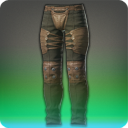 LEGS
GLA MRD PLD WAR DRK GNB LV. 34
ITEM LEVEL 35DEFENSE: 88MAGIC DEFENSE: 88FLAME SERGEANT'S TROUSERSLEGS
GLA MRD PLD WAR DRK GNB LV. 34
ITEM LEVEL 35IMMORTAL FLAMES UNIFORMSTRENGTH +7
VITALITY +8
DIRECT HIT RATE +10
SET BONUS:TENACITY +11IMMORTAL FLAMES UNIFORMSTRENGTH +7
VITALITY +8
DIRECT HIT RATE +10
SET BONUS:TENACITY +11IMMORTAL FLAMES UNIFORMSTRENGTH +7
VITALITY +8
DIRECT HIT RATE +10
SET BONUS:TENACITY +11FLAME SERGEANT'S TROUSERSLEGS
GLA MRD PLD WAR DRK GNB LV. 34
ITEM LEVEL 35REPAIR/MELDING/DESYNTHESIS: WEAVERDYEABLE: NOUNIQUE
UNTRADEABLELINEN SAROUEL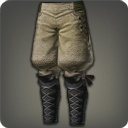 LEGS
DISCIPLE OF WAR LV. 35
ITEM LEVEL 35DEFENSE: 35 ( 44)MAGIC DEFENSE: 35 ( 44)LINEN SAROUELLEGS
DISCIPLE OF WAR LV. 35
ITEM LEVEL 35STRENGTH +7
DEXTERITY +7
VITALITY +6 ( +8)
DIRECT HIT RATE +8 ( +10)STRENGTH +7
DEXTERITY +7
VITALITY +6 ( +8)
DIRECT HIT RATE +8 ( +10)STRENGTH +7
DEXTERITY +7
VITALITY +6 ( +8)
DIRECT HIT RATE +8 ( +10)LINEN SAROUELLEGS
DISCIPLE OF WAR LV. 35
ITEM LEVEL 35REPAIR/MELDING/DESYNTHESIS: WEAVERDYEABLE: YESAETHERIAL LINEN SAROUEL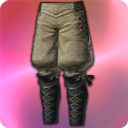 LEGS
DISCIPLE OF WAR LV. 35
ITEM LEVEL 35DEFENSE: 44MAGIC DEFENSE: 44AETHERIAL LINEN SAROUELLEGS
DISCIPLE OF WAR LV. 35
ITEM LEVEL 35STRENGTH +7
DEXTERITY +7
VITALITY +8

THIS ITEM MAY HAVE UP TO 4 RANDOM ADDITIONAL BONUS STATS.STRENGTH +7
DEXTERITY +7
VITALITY +8

THIS ITEM MAY HAVE UP TO 4 RANDOM ADDITIONAL BONUS STATS.STRENGTH +7
DEXTERITY +7
VITALITY +8

THIS ITEM MAY HAVE UP TO 4 RANDOM ADDITIONAL BONUS STATS.AETHERIAL LINEN SAROUELLEGS
DISCIPLE OF WAR LV. 35
ITEM LEVEL 35REPAIR/MELDING/DESYNTHESIS: WEAVERDYEABLE: YESUNTRADEABLEHEAVY STEEL FLANCHARD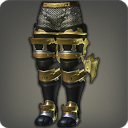 LEGS
GLA MRD PLD WAR DRK GNB LV. 35
ITEM LEVEL 35DEFENSE: 120 ( 150)MAGIC DEFENSE: 120 ( 150)HEAVY STEEL FLANCHARDLEGS
GLA MRD PLD WAR DRK GNB LV. 35
ITEM LEVEL 35CANNOT EQUIP GEAR TO FEET.STRENGTH +11 ( +12)
VITALITY +10 ( +13)
DETERMINATION +9 ( +11)CANNOT EQUIP GEAR TO FEET.STRENGTH +11 ( +12)
VITALITY +10 ( +13)
DETERMINATION +9 ( +11)CANNOT EQUIP GEAR TO FEET.STRENGTH +11 ( +12)
VITALITY +10 ( +13)
DETERMINATION +9 ( +11)HEAVY STEEL FLANCHARDLEGS
GLA MRD PLD WAR DRK GNB LV. 35
ITEM LEVEL 35REPAIR/MELDING/DESYNTHESIS: ARMORERDYEABLE: YESAETHERIAL HEAVY STEEL FLANCHARD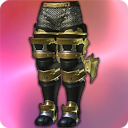 LEGS
GLA MRD PLD WAR DRK GNB LV. 35
ITEM LEVEL 35DEFENSE: 150MAGIC DEFENSE: 150AETHERIAL HEAVY STEEL FLANCHARDLEGS
GLA MRD PLD WAR DRK GNB LV. 35
ITEM LEVEL 35CANNOT EQUIP GEAR TO FEET.STRENGTH +12
VITALITY +13
THIS ITEM MAY HAVE UP TO 4 RANDOM ADDITIONAL BONUS STATS.CANNOT EQUIP GEAR TO FEET.STRENGTH +12
VITALITY +13
THIS ITEM MAY HAVE UP TO 4 RANDOM ADDITIONAL BONUS STATS.CANNOT EQUIP GEAR TO FEET.STRENGTH +12
VITALITY +13
THIS ITEM MAY HAVE UP TO 4 RANDOM ADDITIONAL BONUS STATS.AETHERIAL HEAVY STEEL FLANCHARDLEGS
GLA MRD PLD WAR DRK GNB LV. 35
ITEM LEVEL 35REPAIR/MELDING/DESYNTHESIS: ARMORERDYEABLE: YESUNTRADEABLEAETHERIAL LINEN TROUSERS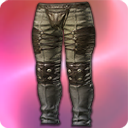 LEGS
DISCIPLE OF WAR LV. 35
ITEM LEVEL 36DEFENSE: 45MAGIC DEFENSE: 45AETHERIAL LINEN TROUSERSLEGS
DISCIPLE OF WAR LV. 35
ITEM LEVEL 36STRENGTH +8
DEXTERITY +8
VITALITY +8

THIS ITEM MAY HAVE UP TO 4 RANDOM ADDITIONAL BONUS STATS.STRENGTH +8
DEXTERITY +8
VITALITY +8

THIS ITEM MAY HAVE UP TO 4 RANDOM ADDITIONAL BONUS STATS.STRENGTH +8
DEXTERITY +8
VITALITY +8

THIS ITEM MAY HAVE UP TO 4 RANDOM ADDITIONAL BONUS STATS.AETHERIAL LINEN TROUSERSLEGS
DISCIPLE OF WAR LV. 35
ITEM LEVEL 36REPAIR/MELDING/DESYNTHESIS: WEAVERDYEABLE: YESUNTRADEABLEQARN BREECHES OF RESILIENCE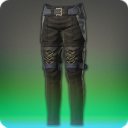 LEGS
GLA MRD LNC PLD WAR DRG DRK GNB LV. 35
ITEM LEVEL 37DEFENSE: 93MAGIC DEFENSE: 93QARN BREECHES OF RESILIENCELEGS
GLA MRD LNC PLD WAR DRG DRK GNB LV. 35
ITEM LEVEL 37STRENGTH +8
VITALITY +9
CRITICAL HIT +12
DETERMINATION +5STRENGTH +8
VITALITY +9
CRITICAL HIT +12
DETERMINATION +5STRENGTH +8
VITALITY +9
CRITICAL HIT +12
DETERMINATION +5QARN BREECHES OF RESILIENCELEGS
GLA MRD LNC PLD WAR DRG DRK GNB LV. 35
ITEM LEVEL 37REPAIR/MELDING/DESYNTHESIS: LEATHERWORKERDYEABLE: NOUNIQUE
UNTRADEABLEQARN BREECHES OF WAR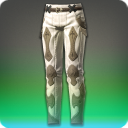 LEGS
DISCIPLE OF WAR LV. 35
ITEM LEVEL 37DEFENSE: 51MAGIC DEFENSE: 51QARN BREECHES OF WARLEGS
DISCIPLE OF WAR LV. 35
ITEM LEVEL 37STRENGTH +8
DEXTERITY +8
SKILL SPEED +12
CRITICAL HIT +8
VITALITY +9STRENGTH +8
DEXTERITY +8
SKILL SPEED +12
CRITICAL HIT +8
VITALITY +9STRENGTH +8
DEXTERITY +8
SKILL SPEED +12
CRITICAL HIT +8
VITALITY +9QARN BREECHES OF WARLEGS
DISCIPLE OF WAR LV. 35
ITEM LEVEL 37REPAIR/MELDING/DESYNTHESIS: LEATHERWORKERDYEABLE: NOUNIQUE
UNTRADEABLELINEN TROUSERS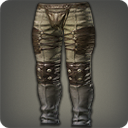 LEGS
DISCIPLE OF WAR LV. 36
ITEM LEVEL 36DEFENSE: 36 ( 45)MAGIC DEFENSE: 36 ( 45)LINEN TROUSERSLEGS
DISCIPLE OF WAR LV. 36
ITEM LEVEL 36STRENGTH +7 ( +8)
DEXTERITY +7 ( +8)
VITALITY +7 ( +8)
DETERMINATION +6 ( +7)STRENGTH +7 ( +8)
DEXTERITY +7 ( +8)
VITALITY +7 ( +8)
DETERMINATION +6 ( +7)STRENGTH +7 ( +8)
DEXTERITY +7 ( +8)
VITALITY +7 ( +8)
DETERMINATION +6 ( +7)LINEN TROUSERSLEGS
DISCIPLE OF WAR LV. 36
ITEM LEVEL 36REPAIR/MELDING/DESYNTHESIS: WEAVERDYEABLE: YESBOARSKIN SUBLIGAR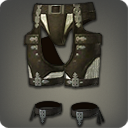 LEGS
DISCIPLE OF WAR LV. 37
ITEM LEVEL 37DEFENSE: 37 ( 47)MAGIC DEFENSE: 37 ( 47)BOARSKIN SUBLIGARLEGS
DISCIPLE OF WAR LV. 37
ITEM LEVEL 37STRENGTH +7 ( +8)
DEXTERITY +7 ( +8)
VITALITY +7 ( +9)
SKILL SPEED +9 ( +12)STRENGTH +7 ( +8)
DEXTERITY +7 ( +8)
VITALITY +7 ( +9)
SKILL SPEED +9 ( +12)STRENGTH +7 ( +8)
DEXTERITY +7 ( +8)
VITALITY +7 ( +9)
SKILL SPEED +9 ( +12)BOARSKIN SUBLIGARLEGS
DISCIPLE OF WAR LV. 37
ITEM LEVEL 37REPAIR/MELDING/DESYNTHESIS: LEATHERWORKERDYEABLE: YESAETHERIAL BOARSKIN SUBLIGAR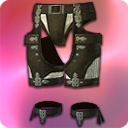 LEGS
DISCIPLE OF WAR LV. 37
ITEM LEVEL 37DEFENSE: 47MAGIC DEFENSE: 47AETHERIAL BOARSKIN SUBLIGARLEGS
DISCIPLE OF WAR LV. 37
ITEM LEVEL 37STRENGTH +8
DEXTERITY +8
VITALITY +9

THIS ITEM MAY HAVE UP TO 4 RANDOM ADDITIONAL BONUS STATS.STRENGTH +8
DEXTERITY +8
VITALITY +9

THIS ITEM MAY HAVE UP TO 4 RANDOM ADDITIONAL BONUS STATS.STRENGTH +8
DEXTERITY +8
VITALITY +9

THIS ITEM MAY HAVE UP TO 4 RANDOM ADDITIONAL BONUS STATS.AETHERIAL BOARSKIN SUBLIGARLEGS
DISCIPLE OF WAR LV. 37
ITEM LEVEL 37REPAIR/MELDING/DESYNTHESIS: LEATHERWORKERDYEABLE: YESUNTRADEABLEBOARSKIN BREECHES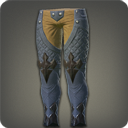 LEGS
GLA MRD LNC PLD WAR DRG DRK GNB LV. 38
ITEM LEVEL 38DEFENSE: 77 ( 96)MAGIC DEFENSE: 77 ( 96)BOARSKIN BREECHESLEGS
GLA MRD LNC PLD WAR DRG DRK GNB LV. 38
ITEM LEVEL 38STRENGTH +7 ( +8)
VITALITY +7 ( +9)
DIRECT HIT RATE +10 ( +12)STRENGTH +7 ( +8)
VITALITY +7 ( +9)
DIRECT HIT RATE +10 ( +12)STRENGTH +7 ( +8)
VITALITY +7 ( +9)
DIRECT HIT RATE +10 ( +12)BOARSKIN BREECHESLEGS
GLA MRD LNC PLD WAR DRG DRK GNB LV. 38
ITEM LEVEL 38REPAIR/MELDING/DESYNTHESIS: LEATHERWORKERDYEABLE: YESPALADIN'S TROUSERS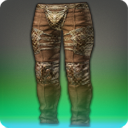 LEGS
GLA MRD LNC PLD WAR DRG DRK GNB LV. 38
ITEM LEVEL 40DEFENSE: 102MAGIC DEFENSE: 102PALADIN'S TROUSERSLEGS
GLA MRD LNC PLD WAR DRG DRK GNB LV. 38
ITEM LEVEL 40STRENGTH +9
VITALITY +10
DIRECT HIT RATE +14
DETERMINATION +6STRENGTH +9
VITALITY +10
DIRECT HIT RATE +14
DETERMINATION +6STRENGTH +9
VITALITY +10
DIRECT HIT RATE +14
DETERMINATION +6PALADIN'S TROUSERSLEGS
GLA MRD LNC PLD WAR DRG DRK GNB LV. 38
ITEM LEVEL 40REPAIR/MELDING/DESYNTHESIS: WEAVERDYEABLE: NOUNIQUE
UNTRADEABLEPOACHER'S KECKS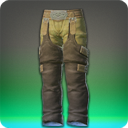 LEGS
DISCIPLE OF WAR LV. 38
ITEM LEVEL 40DEFENSE: 56MAGIC DEFENSE: 56POACHER'S KECKSLEGS
DISCIPLE OF WAR LV. 38
ITEM LEVEL 40STRENGTH +9
DEXTERITY +9
SKILL SPEED +14
CRITICAL HIT +10
VITALITY +10STRENGTH +9
DEXTERITY +9
SKILL SPEED +14
CRITICAL HIT +10
VITALITY +10STRENGTH +9
DEXTERITY +9
SKILL SPEED +14
CRITICAL HIT +10
VITALITY +10POACHER'S KECKSLEGS
DISCIPLE OF WAR LV. 38
ITEM LEVEL 40REPAIR/MELDING/DESYNTHESIS: LEATHERWORKERDYEABLE: NOUNIQUE
UNTRADEABLEWOOLEN SAROUEL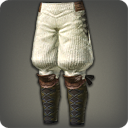 LEGS
DISCIPLE OF WAR LV. 40
ITEM LEVEL 40DEFENSE: 41 ( 51)MAGIC DEFENSE: 41 ( 51)WOOLEN SAROUELLEGS
DISCIPLE OF WAR LV. 40
ITEM LEVEL 40STRENGTH +8 ( +9)
DEXTERITY +8 ( +9)
VITALITY +8 ( +10)
DIRECT HIT RATE +11 ( +14)STRENGTH +8 ( +9)
DEXTERITY +8 ( +9)
VITALITY +8 ( +10)
DIRECT HIT RATE +11 ( +14)STRENGTH +8 ( +9)
DEXTERITY +8 ( +9)
VITALITY +8 ( +10)
DIRECT HIT RATE +11 ( +14)WOOLEN SAROUELLEGS
DISCIPLE OF WAR LV. 40
ITEM LEVEL 40REPAIR/MELDING/DESYNTHESIS: WEAVERDYEABLE: YESAETHERIAL WOOLEN SAROUEL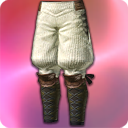 LEGS
DISCIPLE OF WAR LV. 40
ITEM LEVEL 40DEFENSE: 51MAGIC DEFENSE: 51AETHERIAL WOOLEN SAROUELLEGS
DISCIPLE OF WAR LV. 40
ITEM LEVEL 40STRENGTH +9
DEXTERITY +9
VITALITY +10

THIS ITEM MAY HAVE UP TO 4 RANDOM ADDITIONAL BONUS STATS.STRENGTH +9
DEXTERITY +9
VITALITY +10

THIS ITEM MAY HAVE UP TO 4 RANDOM ADDITIONAL BONUS STATS.STRENGTH +9
DEXTERITY +9
VITALITY +10

THIS ITEM MAY HAVE UP TO 4 RANDOM ADDITIONAL BONUS STATS.AETHERIAL WOOLEN SAROUELLEGS
DISCIPLE OF WAR LV. 40
ITEM LEVEL 40REPAIR/MELDING/DESYNTHESIS: WEAVERDYEABLE: YESUNTRADEABLEPADDED LINEN TROUSERS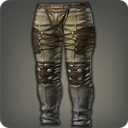 LEGS
GLA MRD PLD WAR DRK GNB LV. 40
ITEM LEVEL 40DEFENSE: 82 ( 102)MAGIC DEFENSE: 82 ( 102)PADDED LINEN TROUSERSLEGS
GLA MRD PLD WAR DRK GNB LV. 40
ITEM LEVEL 40STRENGTH +8 ( +9)
VITALITY +8 ( +10)
SKILL SPEED +11 ( +14)STRENGTH +8 ( +9)
VITALITY +8 ( +10)
SKILL SPEED +11 ( +14)STRENGTH +8 ( +9)
VITALITY +8 ( +10)
SKILL SPEED +11 ( +14)PADDED LINEN TROUSERSLEGS
GLA MRD PLD WAR DRK GNB LV. 40
ITEM LEVEL 40REPAIR/MELDING/DESYNTHESIS: WEAVERDYEABLE: YESAETHERIAL PADDED LINEN TROUSERS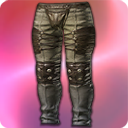 LEGS
GLA MRD PLD WAR DRK GNB LV. 40
ITEM LEVEL 40DEFENSE: 102MAGIC DEFENSE: 102AETHERIAL PADDED LINEN TROUSERSLEGS
GLA MRD PLD WAR DRK GNB LV. 40
ITEM LEVEL 40STRENGTH +9
VITALITY +10
THIS ITEM MAY HAVE UP TO 4 RANDOM ADDITIONAL BONUS STATS.STRENGTH +9
VITALITY +10
THIS ITEM MAY HAVE UP TO 4 RANDOM ADDITIONAL BONUS STATS.STRENGTH +9
VITALITY +10
THIS ITEM MAY HAVE UP TO 4 RANDOM ADDITIONAL BONUS STATS.AETHERIAL PADDED LINEN TROUSERSLEGS
GLA MRD PLD WAR DRK GNB LV. 40
ITEM LEVEL 40REPAIR/MELDING/DESYNTHESIS: WEAVERDYEABLE: YESUNTRADEABLEAETHERIAL WOOLEN KECKS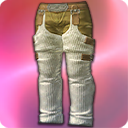 LEGS
DISCIPLE OF WAR LV. 40
ITEM LEVEL 43DEFENSE: 57MAGIC DEFENSE: 57AETHERIAL WOOLEN KECKSLEGS
DISCIPLE OF WAR LV. 40
ITEM LEVEL 43STRENGTH +10
DEXTERITY +10
VITALITY +11

THIS ITEM MAY HAVE UP TO 4 RANDOM ADDITIONAL BONUS STATS.STRENGTH +10
DEXTERITY +10
VITALITY +11

THIS ITEM MAY HAVE UP TO 4 RANDOM ADDITIONAL BONUS STATS.STRENGTH +10
DEXTERITY +10
VITALITY +11

THIS ITEM MAY HAVE UP TO 4 RANDOM ADDITIONAL BONUS STATS.AETHERIAL WOOLEN KECKSLEGS
DISCIPLE OF WAR LV. 40
ITEM LEVEL 43REPAIR/MELDING/DESYNTHESIS: WEAVERDYEABLE: YESUNTRADEABLEAETHERIAL BOARSKIN SKIRT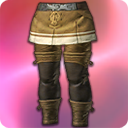 LEGS
GLA MRD LNC PLD WAR DRG DRK GNB LV. 40
ITEM LEVEL 43DEFENSE: 76MAGIC DEFENSE: 57AETHERIAL BOARSKIN SKIRTLEGS
GLA MRD LNC PLD WAR DRG DRK GNB LV. 40
ITEM LEVEL 43STRENGTH +10
VITALITY +11
THIS ITEM MAY HAVE UP TO 4 RANDOM ADDITIONAL BONUS STATS.STRENGTH +10
VITALITY +11
THIS ITEM MAY HAVE UP TO 4 RANDOM ADDITIONAL BONUS STATS.STRENGTH +10
VITALITY +11
THIS ITEM MAY HAVE UP TO 4 RANDOM ADDITIONAL BONUS STATS.AETHERIAL BOARSKIN SKIRTLEGS
GLA MRD LNC PLD WAR DRG DRK GNB LV. 40
ITEM LEVEL 43REPAIR/MELDING/DESYNTHESIS: LEATHERWORKERDYEABLE: YESUNTRADEABLEAETHERIAL PEISTESKIN SUBLIGAR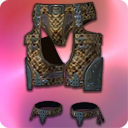 LEGS
DISCIPLE OF WAR LV. 41
ITEM LEVEL 42DEFENSE: 55MAGIC DEFENSE: 55AETHERIAL PEISTESKIN SUBLIGARLEGS
DISCIPLE OF WAR LV. 41
ITEM LEVEL 42STRENGTH +9
DEXTERITY +9
VITALITY +11

THIS ITEM MAY HAVE UP TO 4 RANDOM ADDITIONAL BONUS STATS.STRENGTH +9
DEXTERITY +9
VITALITY +11

THIS ITEM MAY HAVE UP TO 4 RANDOM ADDITIONAL BONUS STATS.STRENGTH +9
DEXTERITY +9
VITALITY +11

THIS ITEM MAY HAVE UP TO 4 RANDOM ADDITIONAL BONUS STATS.AETHERIAL PEISTESKIN SUBLIGARLEGS
DISCIPLE OF WAR LV. 41
ITEM LEVEL 42REPAIR/MELDING/DESYNTHESIS: LEATHERWORKERDYEABLE: YESUNTRADEABLEVIGIL SKIRT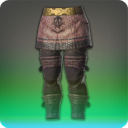 LEGS
GLA MRD LNC PLD WAR DRG DRK GNB LV. 41
ITEM LEVEL 43DEFENSE: 114MAGIC DEFENSE: 114VIGIL SKIRTLEGS
GLA MRD LNC PLD WAR DRG DRK GNB LV. 41
ITEM LEVEL 43STRENGTH +10
VITALITY +11
DETERMINATION +11
SKILL SPEED +11STRENGTH +10
VITALITY +11
DETERMINATION +11
SKILL SPEED +11STRENGTH +10
VITALITY +11
DETERMINATION +11
SKILL SPEED +11VIGIL SKIRTLEGS
GLA MRD LNC PLD WAR DRG DRK GNB LV. 41
ITEM LEVEL 43REPAIR/MELDING/DESYNTHESIS: LEATHERWORKERDYEABLE: NOUNIQUE
UNTRADEABLEVIGIL SAROUEL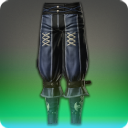 LEGS
DISCIPLE OF WAR LV. 41
ITEM LEVEL 43DEFENSE: 63MAGIC DEFENSE: 63VIGIL SAROUELLEGS
DISCIPLE OF WAR LV. 41
ITEM LEVEL 43STRENGTH +10
DEXTERITY +10
CRITICAL HIT +16
DETERMINATION +8
VITALITY +11STRENGTH +10
DEXTERITY +10
CRITICAL HIT +16
DETERMINATION +8
VITALITY +11STRENGTH +10
DEXTERITY +10
CRITICAL HIT +16
DETERMINATION +8
VITALITY +11VIGIL SAROUELLEGS
DISCIPLE OF WAR LV. 41
ITEM LEVEL 43REPAIR/MELDING/DESYNTHESIS: WEAVERDYEABLE: NOUNIQUE
UNTRADEABLEPEISTESKIN SUBLIGAR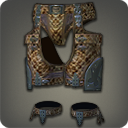 LEGS
DISCIPLE OF WAR LV. 42
ITEM LEVEL 42DEFENSE: 44 ( 55)MAGIC DEFENSE: 44 ( 55)PEISTESKIN SUBLIGARLEGS
DISCIPLE OF WAR LV. 42
ITEM LEVEL 42STRENGTH +9
DEXTERITY +9
VITALITY +9 ( +11)
CRITICAL HIT +12 ( +15)STRENGTH +9
DEXTERITY +9
VITALITY +9 ( +11)
CRITICAL HIT +12 ( +15)STRENGTH +9
DEXTERITY +9
VITALITY +9 ( +11)
CRITICAL HIT +12 ( +15)PEISTESKIN SUBLIGARLEGS
DISCIPLE OF WAR LV. 42
ITEM LEVEL 42REPAIR/MELDING/DESYNTHESIS: LEATHERWORKERDYEABLE: YESRIPPED HOSE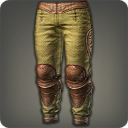 LEGS
DISCIPLE OF WAR LV. 43
ITEM LEVEL 38DEFENSE: 48MAGIC DEFENSE: 48RIPPED HOSELEGS
DISCIPLE OF WAR LV. 43
ITEM LEVEL 38STRENGTH +8
DEXTERITY +8
VITALITY +9STRENGTH +8
DEXTERITY +8
VITALITY +9STRENGTH +8
DEXTERITY +8
VITALITY +9RIPPED HOSELEGS
DISCIPLE OF WAR LV. 43
ITEM LEVEL 38REPAIR/MELDING/DESYNTHESIS: WEAVERDYEABLE: NOWOOLEN KECKS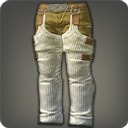 LEGS
DISCIPLE OF WAR LV. 43
ITEM LEVEL 43DEFENSE: 46 ( 57)MAGIC DEFENSE: 46 ( 57)WOOLEN KECKSLEGS
DISCIPLE OF WAR LV. 43
ITEM LEVEL 43STRENGTH +9 ( +10)
DEXTERITY +9 ( +10)
VITALITY +9 ( +11)
SKILL SPEED +13 ( +16)STRENGTH +9 ( +10)
DEXTERITY +9 ( +10)
VITALITY +9 ( +11)
SKILL SPEED +13 ( +16)STRENGTH +9 ( +10)
DEXTERITY +9 ( +10)
VITALITY +9 ( +11)
SKILL SPEED +13 ( +16)WOOLEN KECKSLEGS
DISCIPLE OF WAR LV. 43
ITEM LEVEL 43REPAIR/MELDING/DESYNTHESIS: WEAVERDYEABLE: YESBOARSKIN SKIRT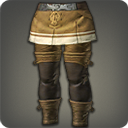 LEGS
GLA MRD LNC PLD WAR DRG DRK GNB LV. 43
ITEM LEVEL 43DEFENSE: 61 ( 76)MAGIC DEFENSE: 46 ( 57)BOARSKIN SKIRTLEGS
GLA MRD LNC PLD WAR DRG DRK GNB LV. 43
ITEM LEVEL 43STRENGTH +9 ( +10)
VITALITY +9 ( +11)
CRITICAL HIT +13 ( +16)STRENGTH +9 ( +10)
VITALITY +9 ( +11)
CRITICAL HIT +13 ( +16)STRENGTH +9 ( +10)
VITALITY +9 ( +11)
CRITICAL HIT +13 ( +16)BOARSKIN SKIRTLEGS
GLA MRD LNC PLD WAR DRG DRK GNB LV. 43
ITEM LEVEL 43REPAIR/MELDING/DESYNTHESIS: LEATHERWORKERDYEABLE: YESVINTAGE HOSE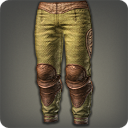 LEGS
DISCIPLE OF WAR LV. 43
ITEM LEVEL 46DEFENSE: 51 ( 63)MAGIC DEFENSE: 51 ( 63)VINTAGE HOSELEGS
DISCIPLE OF WAR LV. 43
ITEM LEVEL 46STRENGTH +10 ( +11)
DEXTERITY +10 ( +11)
VITALITY +9 ( +12)
DETERMINATION +10 ( +12)STRENGTH +10 ( +11)
DEXTERITY +10 ( +11)
VITALITY +9 ( +12)
DETERMINATION +10 ( +12)STRENGTH +10 ( +11)
DEXTERITY +10 ( +11)
VITALITY +9 ( +12)
DETERMINATION +10 ( +12)VINTAGE HOSELEGS
DISCIPLE OF WAR LV. 43
ITEM LEVEL 46REPAIR/MELDING/DESYNTHESIS: WEAVERDYEABLE: YESWOOLEN TROUSERS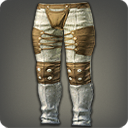 LEGS
DISCIPLE OF WAR LV. 44
ITEM LEVEL 44DEFENSE: 48 ( 59)MAGIC DEFENSE: 48 ( 59)WOOLEN TROUSERSLEGS
DISCIPLE OF WAR LV. 44
ITEM LEVEL 44STRENGTH +9 ( +10)
DEXTERITY +9 ( +10)
VITALITY +9 ( +11)
DETERMINATION +9 ( +11)STRENGTH +9 ( +10)
DEXTERITY +9 ( +10)
VITALITY +9 ( +11)
DETERMINATION +9 ( +11)STRENGTH +9 ( +10)
DEXTERITY +9 ( +10)
VITALITY +9 ( +11)
DETERMINATION +9 ( +11)WOOLEN TROUSERSLEGS
DISCIPLE OF WAR LV. 44
ITEM LEVEL 44REPAIR/MELDING/DESYNTHESIS: WEAVERDYEABLE: YESAETHERIAL WOOLEN TROUSERS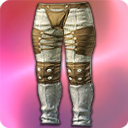 LEGS
DISCIPLE OF WAR LV. 44
ITEM LEVEL 44DEFENSE: 59MAGIC DEFENSE: 59AETHERIAL WOOLEN TROUSERSLEGS
DISCIPLE OF WAR LV. 44
ITEM LEVEL 44STRENGTH +10
DEXTERITY +10
VITALITY +11

THIS ITEM MAY HAVE UP TO 4 RANDOM ADDITIONAL BONUS STATS.STRENGTH +10
DEXTERITY +10
VITALITY +11

THIS ITEM MAY HAVE UP TO 4 RANDOM ADDITIONAL BONUS STATS.STRENGTH +10
DEXTERITY +10
VITALITY +11

THIS ITEM MAY HAVE UP TO 4 RANDOM ADDITIONAL BONUS STATS.AETHERIAL WOOLEN TROUSERSLEGS
DISCIPLE OF WAR LV. 44
ITEM LEVEL 44REPAIR/MELDING/DESYNTHESIS: WEAVERDYEABLE: YESUNTRADEABLEHIGH MYTHRIL FLANCHARD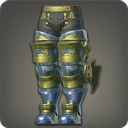 LEGS
GLA MRD PLD WAR DRK GNB LV. 44
ITEM LEVEL 44DEFENSE: 162 ( 203)MAGIC DEFENSE: 162 ( 203)HIGH MYTHRIL FLANCHARDLEGS
GLA MRD PLD WAR DRK GNB LV. 44
ITEM LEVEL 44CANNOT EQUIP GEAR TO FEET.STRENGTH +15 ( +17)
VITALITY +14 ( +18)
DETERMINATION +14 ( +18)CANNOT EQUIP GEAR TO FEET.STRENGTH +15 ( +17)
VITALITY +14 ( +18)
DETERMINATION +14 ( +18)CANNOT EQUIP GEAR TO FEET.STRENGTH +15 ( +17)
VITALITY +14 ( +18)
DETERMINATION +14 ( +18)HIGH MYTHRIL FLANCHARDLEGS
GLA MRD PLD WAR DRK GNB LV. 44
ITEM LEVEL 44REPAIR/MELDING/DESYNTHESIS: ARMORERDYEABLE: YESAETHERIAL HIGH MYTHRIL FLANCHARD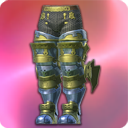 LEGS
GLA MRD PLD WAR DRK GNB LV. 44
ITEM LEVEL 44DEFENSE: 203MAGIC DEFENSE: 203AETHERIAL HIGH MYTHRIL FLANCHARDLEGS
GLA MRD PLD WAR DRK GNB LV. 44
ITEM LEVEL 44CANNOT EQUIP GEAR TO FEET.STRENGTH +17
VITALITY +18
THIS ITEM MAY HAVE UP TO 4 RANDOM ADDITIONAL BONUS STATS.CANNOT EQUIP GEAR TO FEET.STRENGTH +17
VITALITY +18
THIS ITEM MAY HAVE UP TO 4 RANDOM ADDITIONAL BONUS STATS.CANNOT EQUIP GEAR TO FEET.STRENGTH +17
VITALITY +18
THIS ITEM MAY HAVE UP TO 4 RANDOM ADDITIONAL BONUS STATS.AETHERIAL HIGH MYTHRIL FLANCHARDLEGS
GLA MRD PLD WAR DRK GNB LV. 44
ITEM LEVEL 44REPAIR/MELDING/DESYNTHESIS: ARMORERDYEABLE: YESUNTRADEABLEALTERED WOOLEN TROUSERS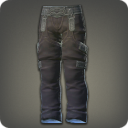 LEGS
DISCIPLE OF WAR LV. 44
ITEM LEVEL 44DEFENSE: 48 ( 59)MAGIC DEFENSE: 48 ( 59)ALTERED WOOLEN TROUSERSLEGS
DISCIPLE OF WAR LV. 44
ITEM LEVEL 44STRENGTH +9 ( +10)
DEXTERITY +9 ( +10)
VITALITY +9 ( +11)
DETERMINATION +9 ( +11)STRENGTH +9 ( +10)
DEXTERITY +9 ( +10)
VITALITY +9 ( +11)
DETERMINATION +9 ( +11)STRENGTH +9 ( +10)
DEXTERITY +9 ( +10)
VITALITY +9 ( +11)
DETERMINATION +9 ( +11)ALTERED WOOLEN TROUSERSLEGS
DISCIPLE OF WAR LV. 44
ITEM LEVEL 44REPAIR/MELDING/DESYNTHESIS: WEAVERDYEABLE: YESSERPENT SERGEANT'S KECKS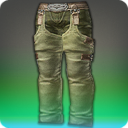 LEGS
DISCIPLE OF WAR LV. 44
ITEM LEVEL 46DEFENSE: 63MAGIC DEFENSE: 63SERPENT SERGEANT'S KECKSLEGS
DISCIPLE OF WAR LV. 44
ITEM LEVEL 46ORDER OF THE TWIN ADDER UNIFORMSTRENGTH +11
DEXTERITY +11
VITALITY +12
SKILL SPEED +18
SET BONUS:CRITICAL HIT +20ORDER OF THE TWIN ADDER UNIFORMSTRENGTH +11
DEXTERITY +11
VITALITY +12
SKILL SPEED +18
SET BONUS:CRITICAL HIT +20ORDER OF THE TWIN ADDER UNIFORMSTRENGTH +11
DEXTERITY +11
VITALITY +12
SKILL SPEED +18
SET BONUS:CRITICAL HIT +20SERPENT SERGEANT'S KECKSLEGS
DISCIPLE OF WAR LV. 44
ITEM LEVEL 46REPAIR/MELDING/DESYNTHESIS: WEAVERDYEABLE: NOUNIQUE
UNTRADEABLESTORM SERGEANT'S TROUSERS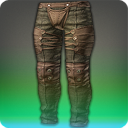 LEGS
GLA MRD PLD WAR DRK GNB LV. 44
ITEM LEVEL 46DEFENSE: 127MAGIC DEFENSE: 127STORM SERGEANT'S TROUSERSLEGS
GLA MRD PLD WAR DRK GNB LV. 44
ITEM LEVEL 46MAELSTROM UNIFORMSTRENGTH +11
VITALITY +12
DETERMINATION +12
SET BONUS:SKILL SPEED +20MAELSTROM UNIFORMSTRENGTH +11
VITALITY +12
DETERMINATION +12
SET BONUS:SKILL SPEED +20MAELSTROM UNIFORMSTRENGTH +11
VITALITY +12
DETERMINATION +12
SET BONUS:SKILL SPEED +20STORM SERGEANT'S TROUSERSLEGS
GLA MRD PLD WAR DRK GNB LV. 44
ITEM LEVEL 46REPAIR/MELDING/DESYNTHESIS: WEAVERDYEABLE: NOUNIQUE
UNTRADEABLESTORM SERGEANT'S HOSE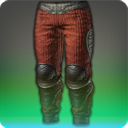 LEGS
DISCIPLE OF WAR LV. 44
ITEM LEVEL 46DEFENSE: 63MAGIC DEFENSE: 63STORM SERGEANT'S HOSELEGS
DISCIPLE OF WAR LV. 44
ITEM LEVEL 46MAELSTROM UNIFORMSTRENGTH +11
DEXTERITY +11
VITALITY +12
SKILL SPEED +18
SET BONUS:DIRECT HIT RATE +20MAELSTROM UNIFORMSTRENGTH +11
DEXTERITY +11
VITALITY +12
SKILL SPEED +18
SET BONUS:DIRECT HIT RATE +20MAELSTROM UNIFORMSTRENGTH +11
DEXTERITY +11
VITALITY +12
SKILL SPEED +18
SET BONUS:DIRECT HIT RATE +20STORM SERGEANT'S HOSELEGS
DISCIPLE OF WAR LV. 44
ITEM LEVEL 46REPAIR/MELDING/DESYNTHESIS: WEAVERDYEABLE: NOUNIQUE
UNTRADEABLEFLAME SERGEANT'S SKIRT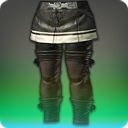 LEGS
DISCIPLE OF WAR LV. 44
ITEM LEVEL 46DEFENSE: 63MAGIC DEFENSE: 63FLAME SERGEANT'S SKIRTLEGS
DISCIPLE OF WAR LV. 44
ITEM LEVEL 46IMMORTAL FLAMES UNIFORMSTRENGTH +11
DEXTERITY +11
VITALITY +12
SKILL SPEED +18
SET BONUS:DIRECT HIT RATE +20IMMORTAL FLAMES UNIFORMSTRENGTH +11
DEXTERITY +11
VITALITY +12
SKILL SPEED +18
SET BONUS:DIRECT HIT RATE +20IMMORTAL FLAMES UNIFORMSTRENGTH +11
DEXTERITY +11
VITALITY +12
SKILL SPEED +18
SET BONUS:DIRECT HIT RATE +20FLAME SERGEANT'S SKIRTLEGS
DISCIPLE OF WAR LV. 44
ITEM LEVEL 46REPAIR/MELDING/DESYNTHESIS: LEATHERWORKERDYEABLE: NOUNIQUE
UNTRADEABLEFLAME SERGEANT'S HOSE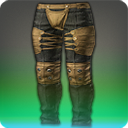 LEGS
GLA MRD PLD WAR DRK GNB LV. 44
ITEM LEVEL 46DEFENSE: 127MAGIC DEFENSE: 127FLAME SERGEANT'S HOSELEGS
GLA MRD PLD WAR DRK GNB LV. 44
ITEM LEVEL 46IMMORTAL FLAMES UNIFORMSTRENGTH +11
VITALITY +12
DETERMINATION +12
SET BONUS:TENACITY +20IMMORTAL FLAMES UNIFORMSTRENGTH +11
VITALITY +12
DETERMINATION +12
SET BONUS:TENACITY +20IMMORTAL FLAMES UNIFORMSTRENGTH +11
VITALITY +12
DETERMINATION +12
SET BONUS:TENACITY +20FLAME SERGEANT'S HOSELEGS
GLA MRD PLD WAR DRK GNB LV. 44
ITEM LEVEL 46REPAIR/MELDING/DESYNTHESIS: WEAVERDYEABLE: YESUNIQUE
UNTRADEABLECOLISEUM SUBLIGAR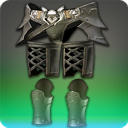 LEGS
DISCIPLE OF WAR LV. 44
ITEM LEVEL 46DEFENSE: 63MAGIC DEFENSE: 63COLISEUM SUBLIGARLEGS
DISCIPLE OF WAR LV. 44
ITEM LEVEL 46STRENGTH +10
DEXTERITY +10
VITALITY +9
SKILL SPEED +15
DETERMINATION +10STRENGTH +10
DEXTERITY +10
VITALITY +9
SKILL SPEED +15
DETERMINATION +10STRENGTH +10
DEXTERITY +10
VITALITY +9
SKILL SPEED +15
DETERMINATION +10COLISEUM SUBLIGARLEGS
DISCIPLE OF WAR LV. 44
ITEM LEVEL 46REPAIR/MELDING/DESYNTHESIS: ARMORERDYEABLE: NOSENTINEL'S TROUSERS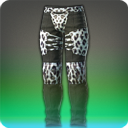 LEGS
GLA MRD PLD WAR DRK GNB LV. 44
ITEM LEVEL 46DEFENSE: 127MAGIC DEFENSE: 127SENTINEL'S TROUSERSLEGS
GLA MRD PLD WAR DRK GNB LV. 44
ITEM LEVEL 46STRENGTH +10
VITALITY +9
TENACITY +15STRENGTH +10
VITALITY +9
TENACITY +15STRENGTH +10
VITALITY +9
TENACITY +15SENTINEL'S TROUSERSLEGS
GLA MRD PLD WAR DRK GNB LV. 44
ITEM LEVEL 46REPAIR/MELDING/DESYNTHESIS: WEAVERDYEABLE: YESTEMPLAR'S SKIRT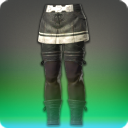 LEGS
GLA MRD LNC PLD WAR DRG DRK GNB LV. 44
ITEM LEVEL 46DEFENSE: 89MAGIC DEFENSE: 70TEMPLAR'S SKIRTLEGS
GLA MRD LNC PLD WAR DRG DRK GNB LV. 44
ITEM LEVEL 46STRENGTH +11
VITALITY +12
CRITICAL HIT +18
DETERMINATION +8STRENGTH +11
VITALITY +12
CRITICAL HIT +18
DETERMINATION +8STRENGTH +11
VITALITY +12
CRITICAL HIT +18
DETERMINATION +8TEMPLAR'S SKIRTLEGS
GLA MRD LNC PLD WAR DRG DRK GNB LV. 44
ITEM LEVEL 46REPAIR/MELDING/DESYNTHESIS: LEATHERWORKERDYEABLE: NOBUCCANEER'S SAROUEL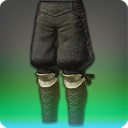 LEGS
DISCIPLE OF WAR LV. 44
ITEM LEVEL 46DEFENSE: 70MAGIC DEFENSE: 70BUCCANEER'S SAROUELLEGS
DISCIPLE OF WAR LV. 44
ITEM LEVEL 46STRENGTH +11
DEXTERITY +11
DETERMINATION +12
CRITICAL HIT +13
VITALITY +12STRENGTH +11
DEXTERITY +11
DETERMINATION +12
CRITICAL HIT +13
VITALITY +12STRENGTH +11
DEXTERITY +11
DETERMINATION +12
CRITICAL HIT +13
VITALITY +12BUCCANEER'S SAROUELLEGS
DISCIPLE OF WAR LV. 44
ITEM LEVEL 46REPAIR/MELDING/DESYNTHESIS: WEAVERDYEABLE: NOAETHERIAL RAPTORSKIN SUBLIGAR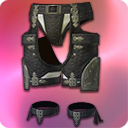 LEGS
DISCIPLE OF WAR LV. 45
ITEM LEVEL 47DEFENSE: 65MAGIC DEFENSE: 65AETHERIAL RAPTORSKIN SUBLIGARLEGS
DISCIPLE OF WAR LV. 45
ITEM LEVEL 47STRENGTH +11
DEXTERITY +11
VITALITY +12

THIS ITEM MAY HAVE UP TO 4 RANDOM ADDITIONAL BONUS STATS.STRENGTH +11
DEXTERITY +11
VITALITY +12

THIS ITEM MAY HAVE UP TO 4 RANDOM ADDITIONAL BONUS STATS.STRENGTH +11
DEXTERITY +11
VITALITY +12

THIS ITEM MAY HAVE UP TO 4 RANDOM ADDITIONAL BONUS STATS.AETHERIAL RAPTORSKIN SUBLIGARLEGS
DISCIPLE OF WAR LV. 45
ITEM LEVEL 47REPAIR/MELDING/DESYNTHESIS: LEATHERWORKERDYEABLE: YESUNTRADEABLEAETHERIAL FELT KECKS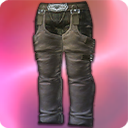 LEGS
DISCIPLE OF WAR LV. 45
ITEM LEVEL 48DEFENSE: 68MAGIC DEFENSE: 68AETHERIAL FELT KECKSLEGS
DISCIPLE OF WAR LV. 45
ITEM LEVEL 48STRENGTH +12
DEXTERITY +12
VITALITY +12

THIS ITEM MAY HAVE UP TO 4 RANDOM ADDITIONAL BONUS STATS.STRENGTH +12
DEXTERITY +12
VITALITY +12

THIS ITEM MAY HAVE UP TO 4 RANDOM ADDITIONAL BONUS STATS.STRENGTH +12
DEXTERITY +12
VITALITY +12

THIS ITEM MAY HAVE UP TO 4 RANDOM ADDITIONAL BONUS STATS.AETHERIAL FELT KECKSLEGS
DISCIPLE OF WAR LV. 45
ITEM LEVEL 48REPAIR/MELDING/DESYNTHESIS: WEAVERDYEABLE: YESUNTRADEABLEGALLANT CUISSES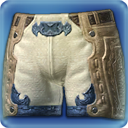 LEGS
PLD LV. 45
ITEM LEVEL 50DEFENSE: 143MAGIC DEFENSE: 143GALLANT CUISSESLEGS
PLD LV. 45
ITEM LEVEL 50STRENGTH +12
VITALITY +13
TENACITY +22
DIRECT HIT RATE +15STRENGTH +12
VITALITY +13
TENACITY +22
DIRECT HIT RATE +15STRENGTH +12
VITALITY +13
TENACITY +22
DIRECT HIT RATE +15GALLANT CUISSESLEGS
PLD LV. 45
ITEM LEVEL 50REPAIR/MELDING/DESYNTHESIS: LEATHERWORKERDYEABLE: NOUNIQUE
UNTRADEABLEAUGMENTED GALLANT CUISSES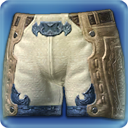 LEGS
PLD LV. 45
ITEM LEVEL 50DEFENSE: 143MAGIC DEFENSE: 143AUGMENTED GALLANT CUISSESLEGS
PLD LV. 45
ITEM LEVEL 50STRENGTH +12
VITALITY +13
TENACITY +22
DIRECT HIT RATE +15STRENGTH +12
VITALITY +13
TENACITY +22
DIRECT HIT RATE +15STRENGTH +12
VITALITY +13
TENACITY +22
DIRECT HIT RATE +15AUGMENTED GALLANT CUISSESLEGS
PLD LV. 45
ITEM LEVEL 50REPAIR/MELDING/DESYNTHESIS: LEATHERWORKERDYEABLE: YESUNIQUE
UNTRADEABLERAPTORSKIN BREECHES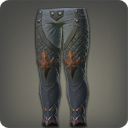 LEGS
GLA MRD LNC PLD WAR DRG DRK GNB LV. 46
ITEM LEVEL 46DEFENSE: 101 ( 127)MAGIC DEFENSE: 101 ( 127)RAPTORSKIN BREECHESLEGS
GLA MRD LNC PLD WAR DRG DRK GNB LV. 46
ITEM LEVEL 46STRENGTH +10 ( +11)
VITALITY +9 ( +12)
DIRECT HIT RATE +15 ( +18)STRENGTH +10 ( +11)
VITALITY +9 ( +12)
DIRECT HIT RATE +15 ( +18)STRENGTH +10 ( +11)
VITALITY +9 ( +12)
DIRECT HIT RATE +15 ( +18)RAPTORSKIN BREECHESLEGS
GLA MRD LNC PLD WAR DRG DRK GNB LV. 46
ITEM LEVEL 46REPAIR/MELDING/DESYNTHESIS: LEATHERWORKERDYEABLE: YESRAPTORSKIN SUBLIGAR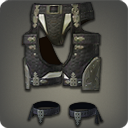 LEGS
DISCIPLE OF WAR LV. 47
ITEM LEVEL 47DEFENSE: 52 ( 65)MAGIC DEFENSE: 52 ( 65)RAPTORSKIN SUBLIGARLEGS
DISCIPLE OF WAR LV. 47
ITEM LEVEL 47STRENGTH +10 ( +11)
DEXTERITY +10 ( +11)
VITALITY +10 ( +12)
DIRECT HIT RATE +15 ( +19)STRENGTH +10 ( +11)
DEXTERITY +10 ( +11)
VITALITY +10 ( +12)
DIRECT HIT RATE +15 ( +19)STRENGTH +10 ( +11)
DEXTERITY +10 ( +11)
VITALITY +10 ( +12)
DIRECT HIT RATE +15 ( +19)RAPTORSKIN SUBLIGARLEGS
DISCIPLE OF WAR LV. 47
ITEM LEVEL 47REPAIR/MELDING/DESYNTHESIS: LEATHERWORKERDYEABLE: YESAETHERIAL PADDED WOOLEN TROUSERS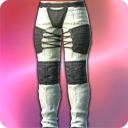 LEGS
GLA MRD PLD WAR DRK GNB LV. 47
ITEM LEVEL 49DEFENSE: 139MAGIC DEFENSE: 139AETHERIAL PADDED WOOLEN TROUSERSLEGS
GLA MRD PLD WAR DRK GNB LV. 47
ITEM LEVEL 49STRENGTH +12
VITALITY +13
THIS ITEM MAY HAVE UP TO 4 RANDOM ADDITIONAL BONUS STATS.STRENGTH +12
VITALITY +13
THIS ITEM MAY HAVE UP TO 4 RANDOM ADDITIONAL BONUS STATS.STRENGTH +12
VITALITY +13
THIS ITEM MAY HAVE UP TO 4 RANDOM ADDITIONAL BONUS STATS.AETHERIAL PADDED WOOLEN TROUSERSLEGS
GLA MRD PLD WAR DRK GNB LV. 47
ITEM LEVEL 49REPAIR/MELDING/DESYNTHESIS: WEAVERDYEABLE: YESUNTRADEABLEAURUM TROUSERS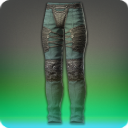 LEGS
GLA MRD LNC PLD WAR DRG DRK GNB LV. 47
ITEM LEVEL 49DEFENSE: 139MAGIC DEFENSE: 139AURUM TROUSERSLEGS
GLA MRD LNC PLD WAR DRG DRK GNB LV. 47
ITEM LEVEL 49STRENGTH +12
VITALITY +13
CRITICAL HIT +21
DETERMINATION +10STRENGTH +12
VITALITY +13
CRITICAL HIT +21
DETERMINATION +10STRENGTH +12
VITALITY +13
CRITICAL HIT +21
DETERMINATION +10AURUM TROUSERSLEGS
GLA MRD LNC PLD WAR DRG DRK GNB LV. 47
ITEM LEVEL 49REPAIR/MELDING/DESYNTHESIS: WEAVERDYEABLE: NOUNIQUE
UNTRADEABLEAURUM BRAIS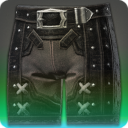 LEGS
DISCIPLE OF WAR LV. 47
ITEM LEVEL 49DEFENSE: 76MAGIC DEFENSE: 76AURUM BRAISLEGS
DISCIPLE OF WAR LV. 47
ITEM LEVEL 49STRENGTH +12
DEXTERITY +12
DETERMINATION +14
CRITICAL HIT +15
VITALITY +13STRENGTH +12
DEXTERITY +12
DETERMINATION +14
CRITICAL HIT +15
VITALITY +13STRENGTH +12
DEXTERITY +12
DETERMINATION +14
CRITICAL HIT +15
VITALITY +13AURUM BRAISLEGS
DISCIPLE OF WAR LV. 47
ITEM LEVEL 49REPAIR/MELDING/DESYNTHESIS: LEATHERWORKERDYEABLE: NOUNIQUE
UNTRADEABLEFELT KECKS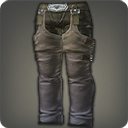 LEGS
DISCIPLE OF WAR LV. 48
ITEM LEVEL 48DEFENSE: 54 ( 68)MAGIC DEFENSE: 54 ( 68)FELT KECKSLEGS
DISCIPLE OF WAR LV. 48
ITEM LEVEL 48STRENGTH +11 ( +12)
DEXTERITY +11 ( +12)
VITALITY +10 ( +12)
SKILL SPEED +16 ( +20)STRENGTH +11 ( +12)
DEXTERITY +11 ( +12)
VITALITY +10 ( +12)
SKILL SPEED +16 ( +20)STRENGTH +11 ( +12)
DEXTERITY +11 ( +12)
VITALITY +10 ( +12)
SKILL SPEED +16 ( +20)FELT KECKSLEGS
DISCIPLE OF WAR LV. 48
ITEM LEVEL 48REPAIR/MELDING/DESYNTHESIS: WEAVERDYEABLE: YESAETHERIAL RAPTORSKIN BRAIS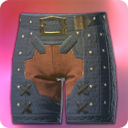 LEGS
DISCIPLE OF WAR LV. 48
ITEM LEVEL 49DEFENSE: 70MAGIC DEFENSE: 70AETHERIAL RAPTORSKIN BRAISLEGS
DISCIPLE OF WAR LV. 48
ITEM LEVEL 49STRENGTH +12
DEXTERITY +12
VITALITY +13

THIS ITEM MAY HAVE UP TO 4 RANDOM ADDITIONAL BONUS STATS.STRENGTH +12
DEXTERITY +12
VITALITY +13

THIS ITEM MAY HAVE UP TO 4 RANDOM ADDITIONAL BONUS STATS.STRENGTH +12
DEXTERITY +12
VITALITY +13

THIS ITEM MAY HAVE UP TO 4 RANDOM ADDITIONAL BONUS STATS.AETHERIAL RAPTORSKIN BRAISLEGS
DISCIPLE OF WAR LV. 48
ITEM LEVEL 49REPAIR/MELDING/DESYNTHESIS: LEATHERWORKERDYEABLE: YESUNTRADEABLEPADDED WOOLEN TROUSERS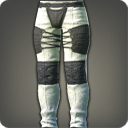 LEGS
GLA MRD PLD WAR DRK GNB LV. 49
ITEM LEVEL 49DEFENSE: 111 ( 139)MAGIC DEFENSE: 111 ( 139)PADDED WOOLEN TROUSERSLEGS
GLA MRD PLD WAR DRK GNB LV. 49
ITEM LEVEL 49STRENGTH +11 ( +12)
VITALITY +10 ( +13)
SKILL SPEED +17 ( +21)STRENGTH +11 ( +12)
VITALITY +10 ( +13)
SKILL SPEED +17 ( +21)STRENGTH +11 ( +12)
VITALITY +10 ( +13)
SKILL SPEED +17 ( +21)PADDED WOOLEN TROUSERSLEGS
GLA MRD PLD WAR DRK GNB LV. 49
ITEM LEVEL 49REPAIR/MELDING/DESYNTHESIS: WEAVERDYEABLE: YESRAPTORSKIN BRAIS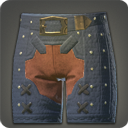 LEGS
DISCIPLE OF WAR LV. 49
ITEM LEVEL 49DEFENSE: 56 ( 70)MAGIC DEFENSE: 56 ( 70)RAPTORSKIN BRAISLEGS
DISCIPLE OF WAR LV. 49
ITEM LEVEL 49STRENGTH +11 ( +12)
DEXTERITY +11 ( +12)
VITALITY +10 ( +13)
DIRECT HIT RATE +17 ( +21)STRENGTH +11 ( +12)
DEXTERITY +11 ( +12)
VITALITY +10 ( +13)
DIRECT HIT RATE +17 ( +21)STRENGTH +11 ( +12)
DEXTERITY +11 ( +12)
VITALITY +10 ( +13)
DIRECT HIT RATE +17 ( +21)RAPTORSKIN BRAISLEGS
DISCIPLE OF WAR LV. 49
ITEM LEVEL 49REPAIR/MELDING/DESYNTHESIS: LEATHERWORKERDYEABLE: YESRAPTORSKIN SKIRT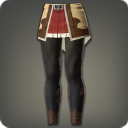 LEGS
DISCIPLE OF WAR LV. 49
ITEM LEVEL 49DEFENSE: 56 ( 70)MAGIC DEFENSE: 56 ( 70)RAPTORSKIN SKIRTLEGS
DISCIPLE OF WAR LV. 49
ITEM LEVEL 49STRENGTH +11 ( +12)
DEXTERITY +11 ( +12)
VITALITY +10 ( +13)
DIRECT HIT RATE +17 ( +21)STRENGTH +11 ( +12)
DEXTERITY +11 ( +12)
VITALITY +10 ( +13)
DIRECT HIT RATE +17 ( +21)STRENGTH +11 ( +12)
DEXTERITY +11 ( +12)
VITALITY +10 ( +13)
DIRECT HIT RATE +17 ( +21)RAPTORSKIN SKIRTLEGS
DISCIPLE OF WAR LV. 49
ITEM LEVEL 49REPAIR/MELDING/DESYNTHESIS: LEATHERWORKERDYEABLE: YESWOOLEN TROUSERS OF FENDING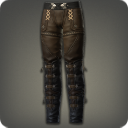 LEGS
GLA MRD PLD WAR DRK GNB LV. 49
ITEM LEVEL 49DEFENSE: 111 ( 139)MAGIC DEFENSE: 111 ( 139)WOOLEN TROUSERS OF FENDINGLEGS
GLA MRD PLD WAR DRK GNB LV. 49
ITEM LEVEL 49STRENGTH +11 ( +12)
VITALITY +10 ( +13)
SKILL SPEED +17 ( +21)STRENGTH +11 ( +12)
VITALITY +10 ( +13)
SKILL SPEED +17 ( +21)STRENGTH +11 ( +12)
VITALITY +10 ( +13)
SKILL SPEED +17 ( +21)WOOLEN TROUSERS OF FENDINGLEGS
GLA MRD PLD WAR DRK GNB LV. 49
ITEM LEVEL 49REPAIR/MELDING/DESYNTHESIS: WEAVERDYEABLE: YESAETHERIAL FELT TROUSERS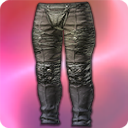 LEGS
DISCIPLE OF WAR LV. 49
ITEM LEVEL 50DEFENSE: 72MAGIC DEFENSE: 72AETHERIAL FELT TROUSERSLEGS
DISCIPLE OF WAR LV. 49
ITEM LEVEL 50STRENGTH +12
DEXTERITY +12
VITALITY +13

THIS ITEM MAY HAVE UP TO 4 RANDOM ADDITIONAL BONUS STATS.STRENGTH +12
DEXTERITY +12
VITALITY +13

THIS ITEM MAY HAVE UP TO 4 RANDOM ADDITIONAL BONUS STATS.STRENGTH +12
DEXTERITY +12
VITALITY +13

THIS ITEM MAY HAVE UP TO 4 RANDOM ADDITIONAL BONUS STATS.AETHERIAL FELT TROUSERSLEGS
DISCIPLE OF WAR LV. 49
ITEM LEVEL 50REPAIR/MELDING/DESYNTHESIS: WEAVERDYEABLE: YESUNTRADEABLEFELT TROUSERS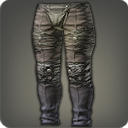 LEGS
DISCIPLE OF WAR LV. 50
ITEM LEVEL 50DEFENSE: 57 ( 72)MAGIC DEFENSE: 57 ( 72)FELT TROUSERSLEGS
DISCIPLE OF WAR LV. 50
ITEM LEVEL 50STRENGTH +11 ( +12)
DEXTERITY +11 ( +12)
VITALITY +10 ( +13)
DIRECT HIT RATE +18 ( +22)STRENGTH +11 ( +12)
DEXTERITY +11 ( +12)
VITALITY +10 ( +13)
DIRECT HIT RATE +18 ( +22)STRENGTH +11 ( +12)
DEXTERITY +11 ( +12)
VITALITY +10 ( +13)
DIRECT HIT RATE +18 ( +22)FELT TROUSERSLEGS
DISCIPLE OF WAR LV. 50
ITEM LEVEL 50REPAIR/MELDING/DESYNTHESIS: WEAVERDYEABLE: YESDARK DIVINITY BROK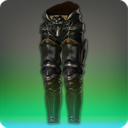 LEGS
DISCIPLE OF WAR LV. 50
ITEM LEVEL 50DEFENSE: 48MAGIC DEFENSE: 96DARK DIVINITY BROKLEGS
DISCIPLE OF WAR LV. 50
ITEM LEVEL 50STRENGTH +11
DEXTERITY +11
VITALITY +12STRENGTH +11
DEXTERITY +11
VITALITY +12STRENGTH +11
DEXTERITY +11
VITALITY +12DARK DIVINITY BROKLEGS
DISCIPLE OF WAR LV. 50
ITEM LEVEL 50REPAIR/MELDING/DESYNTHESIS: LEATHERWORKERDYEABLE: NOUNIQUE
UNTRADEABLEREPLICA HEAVY ALLAGAN CUISSES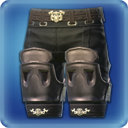 LEGS
GLA MRD PLD WAR DRK GNB LV. 50
ITEM LEVEL 50DEFENSE: 115 ( 143)MAGIC DEFENSE: 115 ( 143)REPLICA HEAVY ALLAGAN CUISSESLEGS
GLA MRD PLD WAR DRK GNB LV. 50
ITEM LEVEL 50STRENGTH +11 ( +12)
VITALITY +10 ( +13)
CRITICAL HIT +18 ( +22)
TENACITY +12 ( +15)STRENGTH +11 ( +12)
VITALITY +10 ( +13)
CRITICAL HIT +18 ( +22)
TENACITY +12 ( +15)STRENGTH +11 ( +12)
VITALITY +10 ( +13)
CRITICAL HIT +18 ( +22)
TENACITY +12 ( +15)REPLICA HEAVY ALLAGAN CUISSESLEGS
GLA MRD PLD WAR DRK GNB LV. 50
ITEM LEVEL 50REPAIR/MELDING/DESYNTHESIS: ARMORERDYEABLE: YESREPLICA HIGH ALLAGAN TROUSERS OF FENDING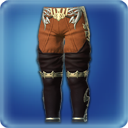 LEGS
GLA MRD PLD WAR DRK GNB LV. 50
ITEM LEVEL 50DEFENSE: 115 ( 143)MAGIC DEFENSE: 115 ( 143)REPLICA HIGH ALLAGAN TROUSERS OF FENDINGLEGS
GLA MRD PLD WAR DRK GNB LV. 50
ITEM LEVEL 50STRENGTH +11 ( +12)
VITALITY +10 ( +13)
DIRECT HIT RATE +18 ( +22)
DETERMINATION +8 ( +10)STRENGTH +11 ( +12)
VITALITY +10 ( +13)
DIRECT HIT RATE +18 ( +22)
DETERMINATION +8 ( +10)STRENGTH +11 ( +12)
VITALITY +10 ( +13)
DIRECT HIT RATE +18 ( +22)
DETERMINATION +8 ( +10)REPLICA HIGH ALLAGAN TROUSERS OF FENDINGLEGS
GLA MRD PLD WAR DRK GNB LV. 50
ITEM LEVEL 50REPAIR/MELDING/DESYNTHESIS: LEATHERWORKERDYEABLE: YESREPLICA DREADWYRM SAROUEL OF FENDING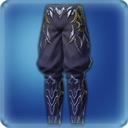 LEGS
GLA MRD PLD WAR DRK GNB LV. 50
ITEM LEVEL 50DEFENSE: 115 ( 143)MAGIC DEFENSE: 115 ( 143)REPLICA DREADWYRM SAROUEL OF FENDINGLEGS
GLA MRD PLD WAR DRK GNB LV. 50
ITEM LEVEL 50STRENGTH +11 ( +12)
VITALITY +10 ( +13)
CRITICAL HIT +18 ( +22)
DETERMINATION +8 ( +10)STRENGTH +11 ( +12)
VITALITY +10 ( +13)
CRITICAL HIT +18 ( +22)
DETERMINATION +8 ( +10)STRENGTH +11 ( +12)
VITALITY +10 ( +13)
CRITICAL HIT +18 ( +22)
DETERMINATION +8 ( +10)REPLICA DREADWYRM SAROUEL OF FENDINGLEGS
GLA MRD PLD WAR DRK GNB LV. 50
ITEM LEVEL 50REPAIR/MELDING/DESYNTHESIS: WEAVERDYEABLE: YESTHORMOEN'S SUBLIGAR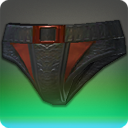 LEGS
GLA MRD LNC PLD WAR DRG DRK GNB LV. 50
ITEM LEVEL 52DEFENSE: 144MAGIC DEFENSE: 144THORMOEN'S SUBLIGARLEGS
GLA MRD LNC PLD WAR DRG DRK GNB LV. 50
ITEM LEVEL 52STRENGTH +13
VITALITY +14
TENACITY +23
CRITICAL HIT +16STRENGTH +13
VITALITY +14
TENACITY +23
CRITICAL HIT +16STRENGTH +13
VITALITY +14
TENACITY +23
CRITICAL HIT +16THORMOEN'S SUBLIGARLEGS
GLA MRD LNC PLD WAR DRG DRK GNB LV. 50
ITEM LEVEL 52REPAIR/MELDING/DESYNTHESIS: LEATHERWORKERDYEABLE: NOUNIQUEEXPLORER'S BREECHES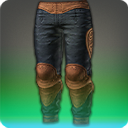 LEGS
DISCIPLE OF WAR LV. 50
ITEM LEVEL 52DEFENSE: 73MAGIC DEFENSE: 73EXPLORER'S BREECHESLEGS
DISCIPLE OF WAR LV. 50
ITEM LEVEL 52STRENGTH +13
DEXTERITY +13
VITALITY +14
CRITICAL HIT +23
SKILL SPEED +16STRENGTH +13
DEXTERITY +13
VITALITY +14
CRITICAL HIT +23
SKILL SPEED +16STRENGTH +13
DEXTERITY +13
VITALITY +14
CRITICAL HIT +23
SKILL SPEED +16EXPLORER'S BREECHESLEGS
DISCIPLE OF WAR LV. 50
ITEM LEVEL 52REPAIR/MELDING/DESYNTHESIS: WEAVERDYEABLE: YESUNIQUESIPAHI SAROUEL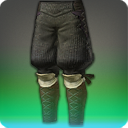 LEGS
DISCIPLE OF WAR LV. 50
ITEM LEVEL 55DEFENSE: 74MAGIC DEFENSE: 74SIPAHI SAROUELLEGS
DISCIPLE OF WAR LV. 50
ITEM LEVEL 55STRENGTH +14
VITALITY +15
DIRECT HIT RATE +23
DETERMINATION +11STRENGTH +14
VITALITY +15
DIRECT HIT RATE +23
DETERMINATION +11STRENGTH +14
VITALITY +15
DIRECT HIT RATE +23
DETERMINATION +11SIPAHI SAROUELLEGS
DISCIPLE OF WAR LV. 50
ITEM LEVEL 55REPAIR/MELDING/DESYNTHESIS: WEAVERDYEABLE: YESUNIQUE
UNTRADEABLEVERMILION SKIRT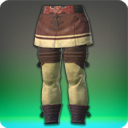 LEGS
GLA MRD PLD WAR DRK GNB LV. 50
ITEM LEVEL 55DEFENSE: 146MAGIC DEFENSE: 146VERMILION SKIRTLEGS
GLA MRD PLD WAR DRK GNB LV. 50
ITEM LEVEL 55STRENGTH +14
VITALITY +15
TENACITY +23
DIRECT HIT RATE +16STRENGTH +14
VITALITY +15
TENACITY +23
DIRECT HIT RATE +16STRENGTH +14
VITALITY +15
TENACITY +23
DIRECT HIT RATE +16VERMILION SKIRTLEGS
GLA MRD PLD WAR DRK GNB LV. 50
ITEM LEVEL 55REPAIR/MELDING/DESYNTHESIS: LEATHERWORKERDYEABLE: NOUNIQUE
UNTRADEABLEMILITIA TROUSERS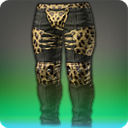 LEGS
GLA MRD PLD WAR DRK GNB LV. 50
ITEM LEVEL 55DEFENSE: 117 ( 146)MAGIC DEFENSE: 117 ( 146)MILITIA TROUSERSLEGS
GLA MRD PLD WAR DRK GNB LV. 50
ITEM LEVEL 55STRENGTH +13 ( +14)
VITALITY +12 ( +15)
TENACITY +19 ( +23)
DIRECT HIT RATE +13 ( +16)STRENGTH +13 ( +14)
VITALITY +12 ( +15)
TENACITY +19 ( +23)
DIRECT HIT RATE +13 ( +16)STRENGTH +13 ( +14)
VITALITY +12 ( +15)
TENACITY +19 ( +23)
DIRECT HIT RATE +13 ( +16)MILITIA TROUSERSLEGS
GLA MRD PLD WAR DRK GNB LV. 50
ITEM LEVEL 55REPAIR/MELDING/DESYNTHESIS: WEAVERDYEABLE: YESMILITIA SUBLIGAR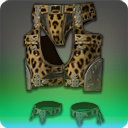 LEGS
DISCIPLE OF WAR LV. 50
ITEM LEVEL 55DEFENSE: 59 ( 74)MAGIC DEFENSE: 59 ( 74)MILITIA SUBLIGARLEGS
DISCIPLE OF WAR LV. 50
ITEM LEVEL 55STRENGTH +13 ( +14)
DEXTERITY +13 ( +14)
VITALITY +12 ( +15)
CRITICAL HIT +19 ( +23)
DETERMINATION +9STRENGTH +13 ( +14)
DEXTERITY +13 ( +14)
VITALITY +12 ( +15)
CRITICAL HIT +19 ( +23)
DETERMINATION +9STRENGTH +13 ( +14)
DEXTERITY +13 ( +14)
VITALITY +12 ( +15)
CRITICAL HIT +19 ( +23)
DETERMINATION +9MILITIA SUBLIGARLEGS
DISCIPLE OF WAR LV. 50
ITEM LEVEL 55REPAIR/MELDING/DESYNTHESIS: LEATHERWORKERDYEABLE: YESWOLF TROUSERS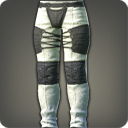 LEGS
GLA MRD PLD WAR DRK GNB LV. 50
ITEM LEVEL 55DEFENSE: 117 ( 146)MAGIC DEFENSE: 117 ( 146)WOLF TROUSERSLEGS
GLA MRD PLD WAR DRK GNB LV. 50
ITEM LEVEL 55STRENGTH +13 ( +14)
VITALITY +12 ( +15)
SKILL SPEED +19 ( +23)
CRITICAL HIT +13 ( +16)STRENGTH +13 ( +14)
VITALITY +12 ( +15)
SKILL SPEED +19 ( +23)
CRITICAL HIT +13 ( +16)STRENGTH +13 ( +14)
VITALITY +12 ( +15)
SKILL SPEED +19 ( +23)
CRITICAL HIT +13 ( +16)WOLF TROUSERSLEGS
GLA MRD PLD WAR DRK GNB LV. 50
ITEM LEVEL 55REPAIR/MELDING/DESYNTHESIS: WEAVERDYEABLE: YESHETAIROS BREECHES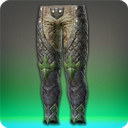 LEGS
GLA MRD LNC PLD WAR DRG DRK GNB LV. 50
ITEM LEVEL 60DEFENSE: 100MAGIC DEFENSE: 76HETAIROS BREECHESLEGS
GLA MRD LNC PLD WAR DRG DRK GNB LV. 50
ITEM LEVEL 60STRENGTH +16
VITALITY +18
SKILL SPEED +24
DIRECT HIT RATE +17STRENGTH +16
VITALITY +18
SKILL SPEED +24
DIRECT HIT RATE +17STRENGTH +16
VITALITY +18
SKILL SPEED +24
DIRECT HIT RATE +17HETAIROS BREECHESLEGS
GLA MRD LNC PLD WAR DRG DRK GNB LV. 50
ITEM LEVEL 60REPAIR/MELDING/DESYNTHESIS: LEATHERWORKERDYEABLE: YESUNIQUE
UNTRADEABLEHOPLITE TROUSERS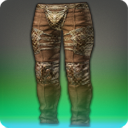 LEGS
GLA MRD PLD WAR DRK GNB LV. 50
ITEM LEVEL 60DEFENSE: 148MAGIC DEFENSE: 148HOPLITE TROUSERSLEGS
GLA MRD PLD WAR DRK GNB LV. 50
ITEM LEVEL 60STRENGTH +16
VITALITY +18
TENACITY +24
CRITICAL HIT +17STRENGTH +16
VITALITY +18
TENACITY +24
CRITICAL HIT +17STRENGTH +16
VITALITY +18
TENACITY +24
CRITICAL HIT +17HOPLITE TROUSERSLEGS
GLA MRD PLD WAR DRK GNB LV. 50
ITEM LEVEL 60REPAIR/MELDING/DESYNTHESIS: WEAVERDYEABLE: NOUNIQUE
UNTRADEABLEPELTAST BREECHES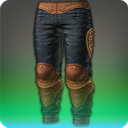 LEGS
DISCIPLE OF WAR LV. 50
ITEM LEVEL 60DEFENSE: 76MAGIC DEFENSE: 76PELTAST BREECHESLEGS
DISCIPLE OF WAR LV. 50
ITEM LEVEL 60STRENGTH +16
VITALITY +18
CRITICAL HIT +24
SKILL SPEED +17STRENGTH +16
VITALITY +18
CRITICAL HIT +24
SKILL SPEED +17STRENGTH +16
VITALITY +18
CRITICAL HIT +24
SKILL SPEED +17PELTAST BREECHESLEGS
DISCIPLE OF WAR LV. 50
ITEM LEVEL 60REPAIR/MELDING/DESYNTHESIS: WEAVERDYEABLE: YESUNIQUE
UNTRADEABLELORD'S TROUSERS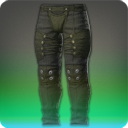 LEGS
GLA MRD PLD WAR DRK GNB LV. 50
ITEM LEVEL 60DEFENSE: 148MAGIC DEFENSE: 148LORD'S TROUSERSLEGS
GLA MRD PLD WAR DRK GNB LV. 50
ITEM LEVEL 60STRENGTH +16
VITALITY +18
DETERMINATION +17
TENACITY +17STRENGTH +16
VITALITY +18
DETERMINATION +17
TENACITY +17STRENGTH +16
VITALITY +18
DETERMINATION +17
TENACITY +17LORD'S TROUSERSLEGS
GLA MRD PLD WAR DRK GNB LV. 50
ITEM LEVEL 60REPAIR/MELDING/DESYNTHESIS: WEAVERDYEABLE: NOUNIQUE
UNTRADEABLEHEAVY DARKLIGHT FLANCHARD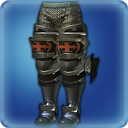 LEGS
GLA MRD PLD WAR DRK GNB LV. 50
ITEM LEVEL 70DEFENSE: 262MAGIC DEFENSE: 262HEAVY DARKLIGHT FLANCHARDLEGS
GLA MRD PLD WAR DRK GNB LV. 50
ITEM LEVEL 70CANNOT EQUIP GEAR TO FEET.STRENGTH +33
VITALITY +36
DIRECT HIT RATE +43
TENACITY +30CANNOT EQUIP GEAR TO FEET.STRENGTH +33
VITALITY +36
DIRECT HIT RATE +43
TENACITY +30CANNOT EQUIP GEAR TO FEET.STRENGTH +33
VITALITY +36
DIRECT HIT RATE +43
TENACITY +30HEAVY DARKLIGHT FLANCHARDLEGS
GLA MRD PLD WAR DRK GNB LV. 50
ITEM LEVEL 70REPAIR/MELDING/DESYNTHESIS: ARMORERDYEABLE: YESUNIQUE
UNTRADEABLEHEAVY DARKSTEEL FLANCHARD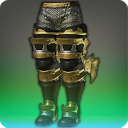 LEGS
GLA MRD PLD WAR DRK GNB LV. 50
ITEM LEVEL 70DEFENSE: 210 ( 262)MAGIC DEFENSE: 210 ( 262)HEAVY DARKSTEEL FLANCHARDLEGS
GLA MRD PLD WAR DRK GNB LV. 50
ITEM LEVEL 70CANNOT EQUIP GEAR TO FEET.STRENGTH +29 ( +33)
VITALITY +29 ( +36)
SKILL SPEED +34 ( +43)
CRITICAL HIT +24 ( +30)CANNOT EQUIP GEAR TO FEET.STRENGTH +29 ( +33)
VITALITY +29 ( +36)
SKILL SPEED +34 ( +43)
CRITICAL HIT +24 ( +30)CANNOT EQUIP GEAR TO FEET.STRENGTH +29 ( +33)
VITALITY +29 ( +36)
SKILL SPEED +34 ( +43)
CRITICAL HIT +24 ( +30)HEAVY DARKSTEEL FLANCHARDLEGS
GLA MRD PLD WAR DRK GNB LV. 50
ITEM LEVEL 70REPAIR/MELDING/DESYNTHESIS: ARMORERDYEABLE: YESWARWOLF TROUSERS OF FENDING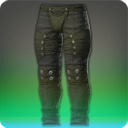 LEGS
GLA MRD PLD WAR DRK GNB LV. 50
ITEM LEVEL 70DEFENSE: 153MAGIC DEFENSE: 153WARWOLF TROUSERS OF FENDINGLEGS
GLA MRD PLD WAR DRK GNB LV. 50
ITEM LEVEL 70STRENGTH +20
VITALITY +22
SKILL SPEED +27
DETERMINATION +13STRENGTH +20
VITALITY +22
SKILL SPEED +27
DETERMINATION +13STRENGTH +20
VITALITY +22
SKILL SPEED +27
DETERMINATION +13WARWOLF TROUSERS OF FENDINGLEGS
GLA MRD PLD WAR DRK GNB LV. 50
ITEM LEVEL 70REPAIR/MELDING/DESYNTHESIS: WEAVERDYEABLE: YESUNIQUE
UNTRADEABLEPROTECTOR'S TROUSERS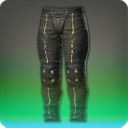 LEGS
GLA MRD PLD WAR DRK GNB LV. 50
ITEM LEVEL 70DEFENSE: 153MAGIC DEFENSE: 153PROTECTOR'S TROUSERSLEGS
GLA MRD PLD WAR DRK GNB LV. 50
ITEM LEVEL 70STRENGTH +20
VITALITY +22
TENACITY +27
DETERMINATION +13STRENGTH +20
VITALITY +22
TENACITY +27
DETERMINATION +13STRENGTH +20
VITALITY +22
TENACITY +27
DETERMINATION +13PROTECTOR'S TROUSERSLEGS
GLA MRD PLD WAR DRK GNB LV. 50
ITEM LEVEL 70REPAIR/MELDING/DESYNTHESIS: WEAVERDYEABLE: NOUNIQUE
UNTRADEABLESTORM ELITE'S SKIRT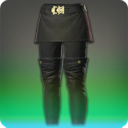 LEGS
GLA MRD PLD WAR DRK GNB LV. 50
ITEM LEVEL 70DEFENSE: 153MAGIC DEFENSE: 153STORM ELITE'S SKIRTLEGS
GLA MRD PLD WAR DRK GNB LV. 50
ITEM LEVEL 70MAELSTROM UNIFORMSTRENGTH +20
VITALITY +22
DIRECT HIT RATE +27
DETERMINATION +13
SET BONUS:DETERMINATION +1
DETERMINATION +2
DETERMINATION +2MAELSTROM UNIFORMSTRENGTH +20
VITALITY +22
DIRECT HIT RATE +27
DETERMINATION +13
SET BONUS:DETERMINATION +1
DETERMINATION +2
DETERMINATION +2MAELSTROM UNIFORMSTRENGTH +20
VITALITY +22
DIRECT HIT RATE +27
DETERMINATION +13
SET BONUS:DETERMINATION +1
DETERMINATION +2
DETERMINATION +2STORM ELITE'S SKIRTLEGS
GLA MRD PLD WAR DRK GNB LV. 50
ITEM LEVEL 70REPAIR/MELDING/DESYNTHESIS: LEATHERWORKERDYEABLE: NOUNIQUE
UNTRADEABLESTORM ELITE'S TROUSERS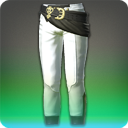 LEGS
DISCIPLE OF WAR LV. 50
ITEM LEVEL 70DEFENSE: 81MAGIC DEFENSE: 81STORM ELITE'S TROUSERSLEGS
DISCIPLE OF WAR LV. 50
ITEM LEVEL 70MAELSTROM UNIFORMSTRENGTH +20
DEXTERITY +20
VITALITY +22
DETERMINATION +18
SKILL SPEED +19
SET BONUS:SKILL SPEED +2
SKILL SPEED +3
SKILL SPEED +3MAELSTROM UNIFORMSTRENGTH +20
DEXTERITY +20
VITALITY +22
DETERMINATION +18
SKILL SPEED +19
SET BONUS:SKILL SPEED +2
SKILL SPEED +3
SKILL SPEED +3MAELSTROM UNIFORMSTRENGTH +20
DEXTERITY +20
VITALITY +22
DETERMINATION +18
SKILL SPEED +19
SET BONUS:SKILL SPEED +2
SKILL SPEED +3
SKILL SPEED +3STORM ELITE'S TROUSERSLEGS
DISCIPLE OF WAR LV. 50
ITEM LEVEL 70REPAIR/MELDING/DESYNTHESIS: WEAVERDYEABLE: NOUNIQUE
UNTRADEABLESERPENT ELITE'S CULOTTES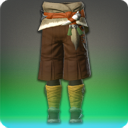 LEGS
GLA MRD PLD WAR DRK GNB LV. 50
ITEM LEVEL 70DEFENSE: 153MAGIC DEFENSE: 153SERPENT ELITE'S CULOTTESLEGS
GLA MRD PLD WAR DRK GNB LV. 50
ITEM LEVEL 70ORDER OF THE TWIN ADDER UNIFORMSTRENGTH +20
VITALITY +22
DIRECT HIT RATE +27
DETERMINATION +13
SET BONUS:DETERMINATION +1
DETERMINATION +2
DETERMINATION +2ORDER OF THE TWIN ADDER UNIFORMSTRENGTH +20
VITALITY +22
DIRECT HIT RATE +27
DETERMINATION +13
SET BONUS:DETERMINATION +1
DETERMINATION +2
DETERMINATION +2ORDER OF THE TWIN ADDER UNIFORMSTRENGTH +20
VITALITY +22
DIRECT HIT RATE +27
DETERMINATION +13
SET BONUS:DETERMINATION +1
DETERMINATION +2
DETERMINATION +2SERPENT ELITE'S CULOTTESLEGS
GLA MRD PLD WAR DRK GNB LV. 50
ITEM LEVEL 70REPAIR/MELDING/DESYNTHESIS: WEAVERDYEABLE: NOUNIQUE
UNTRADEABLESERPENT ELITE'S SAROUEL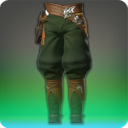 LEGS
DISCIPLE OF WAR LV. 50
ITEM LEVEL 70DEFENSE: 81MAGIC DEFENSE: 81SERPENT ELITE'S SAROUELLEGS
DISCIPLE OF WAR LV. 50
ITEM LEVEL 70ORDER OF THE TWIN ADDER UNIFORMSTRENGTH +20
DEXTERITY +20
VITALITY +22
DETERMINATION +18
SKILL SPEED +19
SET BONUS:SKILL SPEED +2
SKILL SPEED +3
SKILL SPEED +3ORDER OF THE TWIN ADDER UNIFORMSTRENGTH +20
DEXTERITY +20
VITALITY +22
DETERMINATION +18
SKILL SPEED +19
SET BONUS:SKILL SPEED +2
SKILL SPEED +3
SKILL SPEED +3ORDER OF THE TWIN ADDER UNIFORMSTRENGTH +20
DEXTERITY +20
VITALITY +22
DETERMINATION +18
SKILL SPEED +19
SET BONUS:SKILL SPEED +2
SKILL SPEED +3
SKILL SPEED +3SERPENT ELITE'S SAROUELLEGS
DISCIPLE OF WAR LV. 50
ITEM LEVEL 70REPAIR/MELDING/DESYNTHESIS: WEAVERDYEABLE: NOUNIQUE
UNTRADEABLEFLAME ELITE'S TROUSERS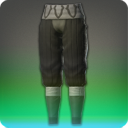 LEGS
GLA MRD PLD WAR DRK GNB LV. 50
ITEM LEVEL 70DEFENSE: 153MAGIC DEFENSE: 153FLAME ELITE'S TROUSERSLEGS
GLA MRD PLD WAR DRK GNB LV. 50
ITEM LEVEL 70IMMORTAL FLAMES UNIFORMSTRENGTH +20
VITALITY +22
DIRECT HIT RATE +27
DETERMINATION +13
SET BONUS:DETERMINATION +1
DETERMINATION +2
DETERMINATION +2IMMORTAL FLAMES UNIFORMSTRENGTH +20
VITALITY +22
DIRECT HIT RATE +27
DETERMINATION +13
SET BONUS:DETERMINATION +1
DETERMINATION +2
DETERMINATION +2IMMORTAL FLAMES UNIFORMSTRENGTH +20
VITALITY +22
DIRECT HIT RATE +27
DETERMINATION +13
SET BONUS:DETERMINATION +1
DETERMINATION +2
DETERMINATION +2FLAME ELITE'S TROUSERSLEGS
GLA MRD PLD WAR DRK GNB LV. 50
ITEM LEVEL 70REPAIR/MELDING/DESYNTHESIS: WEAVERDYEABLE: NOUNIQUE
UNTRADEABLEFLAME ELITE'S SKIRT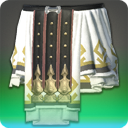 LEGS
DISCIPLE OF WAR LV. 50
ITEM LEVEL 70DEFENSE: 81MAGIC DEFENSE: 81FLAME ELITE'S SKIRTLEGS
DISCIPLE OF WAR LV. 50
ITEM LEVEL 70IMMORTAL FLAMES UNIFORMSTRENGTH +20
DEXTERITY +20
VITALITY +22
DETERMINATION +18
SKILL SPEED +19
SET BONUS:SKILL SPEED +2
SKILL SPEED +3
SKILL SPEED +3IMMORTAL FLAMES UNIFORMSTRENGTH +20
DEXTERITY +20
VITALITY +22
DETERMINATION +18
SKILL SPEED +19
SET BONUS:SKILL SPEED +2
SKILL SPEED +3
SKILL SPEED +3IMMORTAL FLAMES UNIFORMSTRENGTH +20
DEXTERITY +20
VITALITY +22
DETERMINATION +18
SKILL SPEED +19
SET BONUS:SKILL SPEED +2
SKILL SPEED +3
SKILL SPEED +3FLAME ELITE'S SKIRTLEGS
DISCIPLE OF WAR LV. 50
ITEM LEVEL 70REPAIR/MELDING/DESYNTHESIS: WEAVERDYEABLE: NOUNIQUE
UNTRADEABLEBREECHES OF LIGHT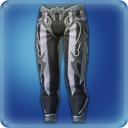 LEGS
GLA MRD PLD WAR DRK GNB LV. 50
ITEM LEVEL 80DEFENSE: 155MAGIC DEFENSE: 155BREECHES OF LIGHTLEGS
GLA MRD PLD WAR DRK GNB LV. 50
ITEM LEVEL 80STRENGTH +25
VITALITY +27
TENACITY +30
SKILL SPEED +21STRENGTH +25
VITALITY +27
TENACITY +30
SKILL SPEED +21STRENGTH +25
VITALITY +27
TENACITY +30
SKILL SPEED +21BREECHES OF LIGHTLEGS
GLA MRD PLD WAR DRK GNB LV. 50
ITEM LEVEL 80REPAIR/MELDING/DESYNTHESIS: WEAVERDYEABLE: NOUNIQUE
UNTRADEABLEBREECHES OF THE DIVINE WAR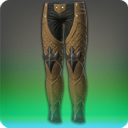 LEGS
GLA MRD PLD WAR DRK GNB LV. 50
ITEM LEVEL 80DEFENSE: 155MAGIC DEFENSE: 155BREECHES OF THE DIVINE WARLEGS
GLA MRD PLD WAR DRK GNB LV. 50
ITEM LEVEL 80STRENGTH +25
VITALITY +27
DETERMINATION +21
DIRECT HIT RATE +21STRENGTH +25
VITALITY +27
DETERMINATION +21
DIRECT HIT RATE +21STRENGTH +25
VITALITY +27
DETERMINATION +21
DIRECT HIT RATE +21BREECHES OF THE DIVINE WARLEGS
GLA MRD PLD WAR DRK GNB LV. 50
ITEM LEVEL 80REPAIR/MELDING/DESYNTHESIS: LEATHERWORKERDYEABLE: NOUNIQUE
UNTRADEABLEHEAVY ALLAGAN CUISSES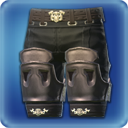 LEGS
GLA MRD PLD WAR DRK GNB LV. 50
ITEM LEVEL 90DEFENSE: 158MAGIC DEFENSE: 158HEAVY ALLAGAN CUISSESLEGS
GLA MRD PLD WAR DRK GNB LV. 50
ITEM LEVEL 90STRENGTH +29
VITALITY +33
CRITICAL HIT +34
TENACITY +24STRENGTH +29
VITALITY +33
CRITICAL HIT +34
TENACITY +24STRENGTH +29
VITALITY +33
CRITICAL HIT +34
TENACITY +24HEAVY ALLAGAN CUISSESLEGS
GLA MRD PLD WAR DRK GNB LV. 50
ITEM LEVEL 90REPAIR/MELDING/DESYNTHESIS: ARMORERDYEABLE: NOUNIQUE
UNTRADEABLEVALOR CUISSES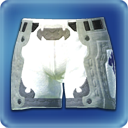 LEGS
PLD LV. 50
ITEM LEVEL 90DEFENSE: 158MAGIC DEFENSE: 158VALOR CUISSESLEGS
PLD LV. 50
ITEM LEVEL 90STRENGTH +29
VITALITY +33
TENACITY +34
DIRECT HIT RATE +24STRENGTH +29
VITALITY +33
TENACITY +34
DIRECT HIT RATE +24STRENGTH +29
VITALITY +33
TENACITY +34
DIRECT HIT RATE +24VALOR CUISSESLEGS
PLD LV. 50
ITEM LEVEL 90REPAIR/MELDING/DESYNTHESIS: LEATHERWORKERDYEABLE: NOUNIQUE
UNTRADEABLEDIREWOLF CUISSES OF FENDING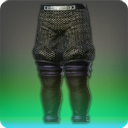 LEGS
GLA MRD PLD WAR DRK GNB LV. 50
ITEM LEVEL 90DEFENSE: 158MAGIC DEFENSE: 158DIREWOLF CUISSES OF FENDINGLEGS
GLA MRD PLD WAR DRK GNB LV. 50
ITEM LEVEL 90STRENGTH +29
VITALITY +33
DETERMINATION +24
CRITICAL HIT +24STRENGTH +29
VITALITY +33
DETERMINATION +24
CRITICAL HIT +24STRENGTH +29
VITALITY +33
DETERMINATION +24
CRITICAL HIT +24DIREWOLF CUISSES OF FENDINGLEGS
GLA MRD PLD WAR DRK GNB LV. 50
ITEM LEVEL 90REPAIR/MELDING/DESYNTHESIS: ARMORERDYEABLE: YESUNIQUE
UNTRADEABLEHEAVY WOLFRAM CUISSES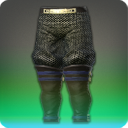 LEGS
GLA MRD PLD WAR DRK GNB LV. 50
ITEM LEVEL 90DEFENSE: 126 ( 158)MAGIC DEFENSE: 126 ( 158)HEAVY WOLFRAM CUISSESLEGS
GLA MRD PLD WAR DRK GNB LV. 50
ITEM LEVEL 90STRENGTH +26 ( +29)
VITALITY +26 ( +33)
DETERMINATION +20 ( +24)
SKILL SPEED +19 ( +24)STRENGTH +26 ( +29)
VITALITY +26 ( +33)
DETERMINATION +20 ( +24)
SKILL SPEED +19 ( +24)STRENGTH +26 ( +29)
VITALITY +26 ( +33)
DETERMINATION +20 ( +24)
SKILL SPEED +19 ( +24)HEAVY WOLFRAM CUISSESLEGS
GLA MRD PLD WAR DRK GNB LV. 50
ITEM LEVEL 90REPAIR/MELDING/DESYNTHESIS: ARMORERDYEABLE: YESWEATHERED NOCT BREECHES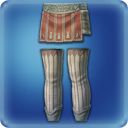 LEGS
GLA MRD PLD WAR DRK GNB LV. 50
ITEM LEVEL 100DEFENSE: 160MAGIC DEFENSE: 160WEATHERED NOCT BREECHESLEGS
GLA MRD PLD WAR DRK GNB LV. 50
ITEM LEVEL 100STRENGTH +34
VITALITY +39
TENACITY +38
CRITICAL HIT +26STRENGTH +34
VITALITY +39
TENACITY +38
CRITICAL HIT +26STRENGTH +34
VITALITY +39
TENACITY +38
CRITICAL HIT +26WEATHERED NOCT BREECHESLEGS
GLA MRD PLD WAR DRK GNB LV. 50
ITEM LEVEL 100REPAIR/MELDING/DESYNTHESIS: WEAVERDYEABLE: NOUNIQUE
UNTRADEABLELIONSMANE BREECHES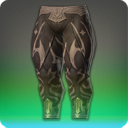 LEGS
GLA PLD LV. 50
ITEM LEVEL 100DEFENSE: 160MAGIC DEFENSE: 160LIONSMANE BREECHESLEGS
GLA PLD LV. 50
ITEM LEVEL 100STRENGTH +34
VITALITY +39
CRITICAL HIT +38
DETERMINATION +19STRENGTH +34
VITALITY +39
CRITICAL HIT +38
DETERMINATION +19STRENGTH +34
VITALITY +39
CRITICAL HIT +38
DETERMINATION +19LIONSMANE BREECHESLEGS
GLA PLD LV. 50
ITEM LEVEL 100REPAIR/MELDING/DESYNTHESIS: LEATHERWORKERDYEABLE: YESUNIQUE
UNTRADEABLEPHLEGETHON'S LOINCLOTH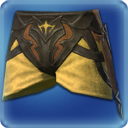 LEGS
GLA MRD PLD WAR DRK GNB LV. 50
ITEM LEVEL 100DEFENSE: 160MAGIC DEFENSE: 160PHLEGETHON'S LOINCLOTHLEGS
GLA MRD PLD WAR DRK GNB LV. 50
ITEM LEVEL 100STRENGTH +34
VITALITY +39
SKILL SPEED +38
TENACITY +26STRENGTH +34
VITALITY +39
SKILL SPEED +38
TENACITY +26STRENGTH +34
VITALITY +39
SKILL SPEED +38
TENACITY +26PHLEGETHON'S LOINCLOTHLEGS
GLA MRD PLD WAR DRK GNB LV. 50
ITEM LEVEL 100REPAIR/MELDING/DESYNTHESIS: WEAVERDYEABLE: NOUNIQUE
UNTRADEABLEVARLET'S BREECHES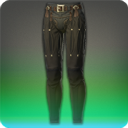 LEGS
GLA MRD PLD WAR DRK GNB LV. 50
ITEM LEVEL 100DEFENSE: 160MAGIC DEFENSE: 160VARLET'S BREECHESLEGS
GLA MRD PLD WAR DRK GNB LV. 50
ITEM LEVEL 100STRENGTH +34
VITALITY +39
CRITICAL HIT +38
DETERMINATION +19STRENGTH +34
VITALITY +39
CRITICAL HIT +38
DETERMINATION +19STRENGTH +34
VITALITY +39
CRITICAL HIT +38
DETERMINATION +19VARLET'S BREECHESLEGS
GLA MRD PLD WAR DRK GNB LV. 50
ITEM LEVEL 100REPAIR/MELDING/DESYNTHESIS: LEATHERWORKERDYEABLE: NOUNIQUE
UNTRADEABLEHIGH ALLAGAN TROUSERS OF FENDING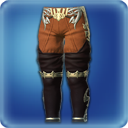 LEGS
GLA MRD PLD WAR DRK GNB LV. 50
ITEM LEVEL 110DEFENSE: 162MAGIC DEFENSE: 162HIGH ALLAGAN TROUSERS OF FENDINGLEGS
GLA MRD PLD WAR DRK GNB LV. 50
ITEM LEVEL 110STRENGTH +39
VITALITY +46
DIRECT HIT RATE +41
DETERMINATION +20STRENGTH +39
VITALITY +46
DIRECT HIT RATE +41
DETERMINATION +20STRENGTH +39
VITALITY +46
DIRECT HIT RATE +41
DETERMINATION +20HIGH ALLAGAN TROUSERS OF FENDINGLEGS
GLA MRD PLD WAR DRK GNB LV. 50
ITEM LEVEL 110REPAIR/MELDING/DESYNTHESIS: LEATHERWORKERDYEABLE: NOUNIQUE
UNTRADEABLENOCT BREECHES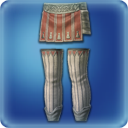 LEGS
GLA MRD PLD WAR DRK GNB LV. 50
ITEM LEVEL 110DEFENSE: 162MAGIC DEFENSE: 162NOCT BREECHESLEGS
GLA MRD PLD WAR DRK GNB LV. 50
ITEM LEVEL 110STRENGTH +39
VITALITY +46
TENACITY +41
CRITICAL HIT +29STRENGTH +39
VITALITY +46
TENACITY +41
CRITICAL HIT +29STRENGTH +39
VITALITY +46
TENACITY +41
CRITICAL HIT +29NOCT BREECHESLEGS
GLA MRD PLD WAR DRK GNB LV. 50
ITEM LEVEL 110REPAIR/MELDING/DESYNTHESIS: WEAVERDYEABLE: YESUNIQUE
UNTRADEABLEKIRIMU BREECHES OF FENDING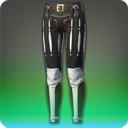 LEGS
GLA MRD PLD WAR DRK GNB LV. 50
ITEM LEVEL 110DEFENSE: 130 ( 162)MAGIC DEFENSE: 130 ( 162)KIRIMU BREECHES OF FENDINGLEGS
GLA MRD PLD WAR DRK GNB LV. 50
ITEM LEVEL 110STRENGTH +35 ( +39)
VITALITY +36 ( +46)
DETERMINATION +23 ( +29)
TENACITY +23 ( +29)STRENGTH +35 ( +39)
VITALITY +36 ( +46)
DETERMINATION +23 ( +29)
TENACITY +23 ( +29)STRENGTH +35 ( +39)
VITALITY +36 ( +46)
DETERMINATION +23 ( +29)
TENACITY +23 ( +29)KIRIMU BREECHES OF FENDINGLEGS
GLA MRD PLD WAR DRK GNB LV. 50
ITEM LEVEL 110REPAIR/MELDING/DESYNTHESIS: LEATHERWORKERDYEABLE: YESLIONLIEGE BREECHES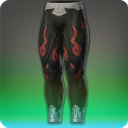 LEGS
GLA PLD LV. 50
ITEM LEVEL 110DEFENSE: 162MAGIC DEFENSE: 162LIONLIEGE BREECHESLEGS
GLA PLD LV. 50
ITEM LEVEL 110STRENGTH +39
VITALITY +46
CRITICAL HIT +41
SKILL SPEED +29STRENGTH +39
VITALITY +46
CRITICAL HIT +41
SKILL SPEED +29STRENGTH +39
VITALITY +46
CRITICAL HIT +41
SKILL SPEED +29LIONLIEGE BREECHESLEGS
GLA PLD LV. 50
ITEM LEVEL 110REPAIR/MELDING/DESYNTHESIS: LEATHERWORKERDYEABLE: YESUNIQUE
UNTRADEABLEARCHAEOSKIN BREECHES OF FENDING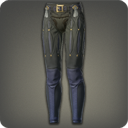 LEGS
GLA MRD PLD WAR DRK GNB LV. 50
ITEM LEVEL 115DEFENSE: 147 ( 163)MAGIC DEFENSE: 147 ( 163)ARCHAEOSKIN BREECHES OF FENDINGLEGS
GLA MRD PLD WAR DRK GNB LV. 50
ITEM LEVEL 115STRENGTH +38 ( +42)
VITALITY +44 ( +49)
SKILL SPEED +38 ( +42)
DIRECT HIT RATE +27 ( +30)STRENGTH +38 ( +42)
VITALITY +44 ( +49)
SKILL SPEED +38 ( +42)
DIRECT HIT RATE +27 ( +30)STRENGTH +38 ( +42)
VITALITY +44 ( +49)
SKILL SPEED +38 ( +42)
DIRECT HIT RATE +27 ( +30)ARCHAEOSKIN BREECHES OF FENDINGLEGS
GLA MRD PLD WAR DRK GNB LV. 50
ITEM LEVEL 115REPAIR/MELDING/DESYNTHESIS: LEATHERWORKERDYEABLE: YESIRONWORKS TROUSERS OF FENDING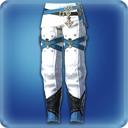 LEGS
GLA MRD PLD WAR DRK GNB LV. 50
ITEM LEVEL 120DEFENSE: 165MAGIC DEFENSE: 165IRONWORKS TROUSERS OF FENDINGLEGS
GLA MRD PLD WAR DRK GNB LV. 50
ITEM LEVEL 120STRENGTH +45
VITALITY +52
DIRECT HIT RATE +44
TENACITY +31STRENGTH +45
VITALITY +52
DIRECT HIT RATE +44
TENACITY +31STRENGTH +45
VITALITY +52
DIRECT HIT RATE +44
TENACITY +31IRONWORKS TROUSERS OF FENDINGLEGS
GLA MRD PLD WAR DRK GNB LV. 50
ITEM LEVEL 120REPAIR/MELDING/DESYNTHESIS: WEAVERDYEABLE: NOUNIQUE
UNTRADEABLEDEMON BREECHES OF FENDING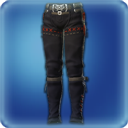 LEGS
GLA MRD PLD WAR DRK GNB LV. 50
ITEM LEVEL 120DEFENSE: 165MAGIC DEFENSE: 165DEMON BREECHES OF FENDINGLEGS
GLA MRD PLD WAR DRK GNB LV. 50
ITEM LEVEL 120STRENGTH +45
VITALITY +52
TENACITY +44
SKILL SPEED +31STRENGTH +45
VITALITY +52
TENACITY +44
SKILL SPEED +31STRENGTH +45
VITALITY +52
TENACITY +44
SKILL SPEED +31DEMON BREECHES OF FENDINGLEGS
GLA MRD PLD WAR DRK GNB LV. 50
ITEM LEVEL 120REPAIR/MELDING/DESYNTHESIS: LEATHERWORKERDYEABLE: NOUNIQUE
UNTRADEABLEAUGMENTED IRONWORKS TROUSERS OF FENDING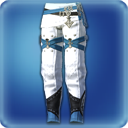 LEGS
GLA MRD PLD WAR DRK GNB LV. 50
ITEM LEVEL 130DEFENSE: 167MAGIC DEFENSE: 167AUGMENTED IRONWORKS TROUSERS OF FENDINGLEGS
GLA MRD PLD WAR DRK GNB LV. 50
ITEM LEVEL 130STRENGTH +50
VITALITY +59
DIRECT HIT RATE +47
TENACITY +33STRENGTH +50
VITALITY +59
DIRECT HIT RATE +47
TENACITY +33STRENGTH +50
VITALITY +59
DIRECT HIT RATE +47
TENACITY +33AUGMENTED IRONWORKS TROUSERS OF FENDINGLEGS
GLA MRD PLD WAR DRK GNB LV. 50
ITEM LEVEL 130REPAIR/MELDING/DESYNTHESIS: WEAVERDYEABLE: YESUNIQUE
UNTRADEABLEDREADWYRM SAROUEL OF FENDING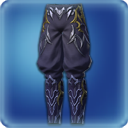 LEGS
GLA MRD PLD WAR DRK GNB LV. 50
ITEM LEVEL 130DEFENSE: 167MAGIC DEFENSE: 167DREADWYRM SAROUEL OF FENDINGLEGS
GLA MRD PLD WAR DRK GNB LV. 50
ITEM LEVEL 130STRENGTH +50
VITALITY +59
CRITICAL HIT +47
DETERMINATION +23STRENGTH +50
VITALITY +59
CRITICAL HIT +47
DETERMINATION +23STRENGTH +50
VITALITY +59
CRITICAL HIT +47
DETERMINATION +23DREADWYRM SAROUEL OF FENDINGLEGS
GLA MRD PLD WAR DRK GNB LV. 50
ITEM LEVEL 130REPAIR/MELDING/DESYNTHESIS: WEAVERDYEABLE: NOUNIQUE
UNTRADEABLEISHGARDIAN KNIGHT'S TROUSERS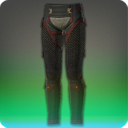 LEGS
GLA MRD PLD WAR DRK GNB LV. 51
ITEM LEVEL 120DEFENSE: 165MAGIC DEFENSE: 165ISHGARDIAN KNIGHT'S TROUSERSLEGS
GLA MRD PLD WAR DRK GNB LV. 51
ITEM LEVEL 120STRENGTH +45
VITALITY +52
TENACITY +44
CRITICAL HIT +31STRENGTH +45
VITALITY +52
TENACITY +44
CRITICAL HIT +31STRENGTH +45
VITALITY +52
TENACITY +44
CRITICAL HIT +31ISHGARDIAN KNIGHT'S TROUSERSLEGS
GLA MRD PLD WAR DRK GNB LV. 51
ITEM LEVEL 120REPAIR/MELDING/DESYNTHESIS: ARMORERDYEABLE: NOUNIQUE
UNTRADEABLEHOLY RAINBOW SAROUEL OF FENDING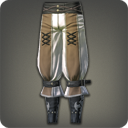 LEGS
GLA MRD PLD WAR DRK GNB LV. 52
ITEM LEVEL 125DEFENSE: 149 ( 166)MAGIC DEFENSE: 149 ( 166)HOLY RAINBOW SAROUEL OF FENDINGLEGS
GLA MRD PLD WAR DRK GNB LV. 52
ITEM LEVEL 125STRENGTH +43 ( +47)
VITALITY +50 ( +55)
DIRECT HIT RATE +41 ( +46)
DETERMINATION +20 ( +23)STRENGTH +43 ( +47)
VITALITY +50 ( +55)
DIRECT HIT RATE +41 ( +46)
DETERMINATION +20 ( +23)STRENGTH +43 ( +47)
VITALITY +50 ( +55)
DIRECT HIT RATE +41 ( +46)
DETERMINATION +20 ( +23)HOLY RAINBOW SAROUEL OF FENDINGLEGS
GLA MRD PLD WAR DRK GNB LV. 52
ITEM LEVEL 125REPAIR/MELDING/DESYNTHESIS: WEAVERDYEABLE: YESWOAD SKYRAIDER'S BREECHES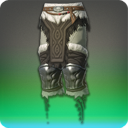 LEGS
GLA MRD PLD WAR DRK GNB LV. 53
ITEM LEVEL 130DEFENSE: 167MAGIC DEFENSE: 167WOAD SKYRAIDER'S BREECHESLEGS
GLA MRD PLD WAR DRK GNB LV. 53
ITEM LEVEL 130STRENGTH +50
VITALITY +59
DIRECT HIT RATE +47
SKILL SPEED +33STRENGTH +50
VITALITY +59
DIRECT HIT RATE +47
SKILL SPEED +33STRENGTH +50
VITALITY +59
DIRECT HIT RATE +47
SKILL SPEED +33WOAD SKYRAIDER'S BREECHESLEGS
GLA MRD PLD WAR DRK GNB LV. 53
ITEM LEVEL 130REPAIR/MELDING/DESYNTHESIS: LEATHERWORKERDYEABLE: NOUNIQUE
UNTRADEABLEDHALMELSKIN BREECHES OF FENDING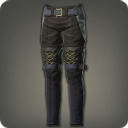 LEGS
GLA MRD PLD WAR DRK GNB LV. 54
ITEM LEVEL 133DEFENSE: 151 ( 168)MAGIC DEFENSE: 151 ( 168)DHALMELSKIN BREECHES OF FENDINGLEGS
GLA MRD PLD WAR DRK GNB LV. 54
ITEM LEVEL 133STRENGTH +46 ( +52)
VITALITY +53 ( +59)
CRITICAL HIT +43 ( +48)
DETERMINATION +21 ( +24)STRENGTH +46 ( +52)
VITALITY +53 ( +59)
CRITICAL HIT +43 ( +48)
DETERMINATION +21 ( +24)STRENGTH +46 ( +52)
VITALITY +53 ( +59)
CRITICAL HIT +43 ( +48)
DETERMINATION +21 ( +24)DHALMELSKIN BREECHES OF FENDINGLEGS
GLA MRD PLD WAR DRK GNB LV. 54
ITEM LEVEL 133REPAIR/MELDING/DESYNTHESIS: LEATHERWORKERDYEABLE: YESORTHODOX LONGKILT OF FENDING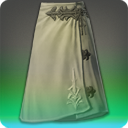 LEGS
GLA MRD PLD WAR DRK GNB LV. 55
ITEM LEVEL 136DEFENSE: 177MAGIC DEFENSE: 177ORTHODOX LONGKILT OF FENDINGLEGS
GLA MRD PLD WAR DRK GNB LV. 55
ITEM LEVEL 136STRENGTH +54
VITALITY +60
DIRECT HIT RATE +49
DETERMINATION +25STRENGTH +54
VITALITY +60
DIRECT HIT RATE +49
DETERMINATION +25STRENGTH +54
VITALITY +60
DIRECT HIT RATE +49
DETERMINATION +25ORTHODOX LONGKILT OF FENDINGLEGS
GLA MRD PLD WAR DRK GNB LV. 55
ITEM LEVEL 136REPAIR/MELDING/DESYNTHESIS: WEAVERDYEABLE: NOUNIQUE
UNTRADEABLEDRAGONSKIN BREECHES OF FENDING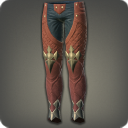 LEGS
GLA MRD PLD WAR DRK GNB LV. 56
ITEM LEVEL 139DEFENSE: 183 ( 203)MAGIC DEFENSE: 183 ( 203)DRAGONSKIN BREECHES OF FENDINGLEGS
GLA MRD PLD WAR DRK GNB LV. 56
ITEM LEVEL 139STRENGTH +51 ( +57)
VITALITY +54 ( +60)
DETERMINATION +35 ( +39)
SKILL SPEED +32 ( +35)STRENGTH +51 ( +57)
VITALITY +54 ( +60)
DETERMINATION +35 ( +39)
SKILL SPEED +32 ( +35)STRENGTH +51 ( +57)
VITALITY +54 ( +60)
DETERMINATION +35 ( +39)
SKILL SPEED +32 ( +35)DRAGONSKIN BREECHES OF FENDINGLEGS
GLA MRD PLD WAR DRK GNB LV. 56
ITEM LEVEL 139REPAIR/MELDING/DESYNTHESIS: LEATHERWORKERDYEABLE: YESHALONIC INQUISITOR'S TROUSERS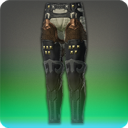 LEGS
GLA MRD PLD WAR DRK GNB LV. 57
ITEM LEVEL 142DEFENSE: 230MAGIC DEFENSE: 230HALONIC INQUISITOR'S TROUSERSLEGS
GLA MRD PLD WAR DRK GNB LV. 57
ITEM LEVEL 142STRENGTH +60
VITALITY +61
CRITICAL HIT +50
SKILL SPEED +35STRENGTH +60
VITALITY +61
CRITICAL HIT +50
SKILL SPEED +35STRENGTH +60
VITALITY +61
CRITICAL HIT +50
SKILL SPEED +35HALONIC INQUISITOR'S TROUSERSLEGS
GLA MRD PLD WAR DRK GNB LV. 57
ITEM LEVEL 142REPAIR/MELDING/DESYNTHESIS: LEATHERWORKERDYEABLE: NOUNIQUE
UNTRADEABLEADAMANTITE CHAIN HOSE OF FENDING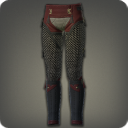 LEGS
GLA MRD PLD WAR DRK GNB LV. 58
ITEM LEVEL 145DEFENSE: 231 ( 256)MAGIC DEFENSE: 231 ( 256)ADAMANTITE CHAIN HOSE OF FENDINGLEGS
GLA MRD PLD WAR DRK GNB LV. 58
ITEM LEVEL 145STRENGTH +56 ( +63)
VITALITY +55 ( +61)
CRITICAL HIT +46 ( +51)
DIRECT HIT RATE +32 ( +35)STRENGTH +56 ( +63)
VITALITY +55 ( +61)
CRITICAL HIT +46 ( +51)
DIRECT HIT RATE +32 ( +35)STRENGTH +56 ( +63)
VITALITY +55 ( +61)
CRITICAL HIT +46 ( +51)
DIRECT HIT RATE +32 ( +35)ADAMANTITE CHAIN HOSE OF FENDINGLEGS
GLA MRD PLD WAR DRK GNB LV. 58
ITEM LEVEL 145REPAIR/MELDING/DESYNTHESIS: ARMORERDYEABLE: YESSHARLAYAN CUSTODIAN'S LONGKILT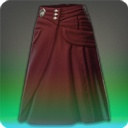 LEGS
GLA MRD PLD WAR DRK GNB LV. 59
ITEM LEVEL 148DEFENSE: 282MAGIC DEFENSE: 282SHARLAYAN CUSTODIAN'S LONGKILTLEGS
GLA MRD PLD WAR DRK GNB LV. 59
ITEM LEVEL 148STRENGTH +66
VITALITY +62
CRITICAL HIT +51
DETERMINATION +33STRENGTH +66
VITALITY +62
CRITICAL HIT +51
DETERMINATION +33STRENGTH +66
VITALITY +62
CRITICAL HIT +51
DETERMINATION +33SHARLAYAN CUSTODIAN'S LONGKILTLEGS
GLA MRD PLD WAR DRK GNB LV. 59
ITEM LEVEL 148REPAIR/MELDING/DESYNTHESIS: WEAVERDYEABLE: NOUNIQUE
UNTRADEABLECHIMERICAL FELT BREECHES OF FENDING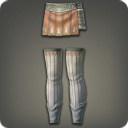 LEGS
GLA MRD PLD WAR DRK GNB LV. 60
ITEM LEVEL 150DEFENSE: 270 ( 300)MAGIC DEFENSE: 270 ( 300)CHIMERICAL FELT BREECHES OF FENDINGLEGS
GLA MRD PLD WAR DRK GNB LV. 60
ITEM LEVEL 150STRENGTH +61 ( +68)
VITALITY +56 ( +62)
DIRECT HIT RATE +46 ( +52)
DETERMINATION +31 ( +34)STRENGTH +61 ( +68)
VITALITY +56 ( +62)
DIRECT HIT RATE +46 ( +52)
DETERMINATION +31 ( +34)STRENGTH +61 ( +68)
VITALITY +56 ( +62)
DIRECT HIT RATE +46 ( +52)
DETERMINATION +31 ( +34)CHIMERICAL FELT BREECHES OF FENDINGLEGS
GLA MRD PLD WAR DRK GNB LV. 60
ITEM LEVEL 150REPAIR/MELDING/DESYNTHESIS: WEAVERDYEABLE: YESVALERIAN TERROR KNIGHT'S TROUSERS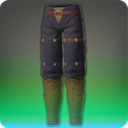 LEGS
GLA MRD PLD WAR DRK GNB LV. 60
ITEM LEVEL 160DEFENSE: 320MAGIC DEFENSE: 320VALERIAN TERROR KNIGHT'S TROUSERSLEGS
GLA MRD PLD WAR DRK GNB LV. 60
ITEM LEVEL 160STRENGTH +71
VITALITY +67
TENACITY +57
DIRECT HIT RATE +40STRENGTH +71
VITALITY +67
TENACITY +57
DIRECT HIT RATE +40STRENGTH +71
VITALITY +67
TENACITY +57
DIRECT HIT RATE +40VALERIAN TERROR KNIGHT'S TROUSERSLEGS
GLA MRD PLD WAR DRK GNB LV. 60
ITEM LEVEL 160REPAIR/MELDING/DESYNTHESIS: LEATHERWORKERDYEABLE: NOUNIQUE
UNTRADEABLEFIELD COMMANDER'S SLOPS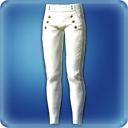 LEGS
ALL CLASSES LV. 60
ITEM LEVEL 160DEFENSE: 128MAGIC DEFENSE: 224FIELD COMMANDER'S SLOPSLEGS
ALL CLASSES LV. 60
ITEM LEVEL 160STRENGTH +64
DEXTERITY +64
INTELLIGENCE +64
MIND +64
VITALITY +61
PIETY +45STRENGTH +64
DEXTERITY +64
INTELLIGENCE +64
MIND +64
VITALITY +61
PIETY +45STRENGTH +64
DEXTERITY +64
INTELLIGENCE +64
MIND +64
VITALITY +61
PIETY +45FIELD COMMANDER'S SLOPSLEGS
ALL CLASSES LV. 60
ITEM LEVEL 160REPAIR/MELDING/DESYNTHESIS: WEAVERDYEABLE: NOUNIQUE
UNTRADEABLEMISTFALL BREECHES OF FENDING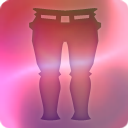 LEGS
GLA MRD PLD WAR DRK GNB LV. 60
ITEM LEVEL 160DEFENSE: 320MAGIC DEFENSE: 320MISTFALL BREECHES OF FENDINGLEGS
GLA MRD PLD WAR DRK GNB LV. 60
ITEM LEVEL 160STRENGTH +71
VITALITY +67
THIS ITEM MAY HAVE UP TO 4 RANDOM ADDITIONAL BONUS STATS.STRENGTH +71
VITALITY +67
THIS ITEM MAY HAVE UP TO 4 RANDOM ADDITIONAL BONUS STATS.STRENGTH +71
VITALITY +67
THIS ITEM MAY HAVE UP TO 4 RANDOM ADDITIONAL BONUS STATS.MISTFALL BREECHES OF FENDINGLEGS
GLA MRD PLD WAR DRK GNB LV. 60
ITEM LEVEL 160REPAIR/MELDING/DESYNTHESIS: LEATHERWORKERDYEABLE: NOUNTRADEABLEYASHA HAIDATE OF FENDING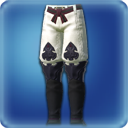 LEGS
GLA MRD PLD WAR DRK GNB LV. 60
ITEM LEVEL 170DEFENSE: 340MAGIC DEFENSE: 340YASHA HAIDATE OF FENDINGLEGS
GLA MRD PLD WAR DRK GNB LV. 60
ITEM LEVEL 170STRENGTH +75
VITALITY +72
DETERMINATION +60
TENACITY +44STRENGTH +75
VITALITY +72
DETERMINATION +60
TENACITY +44STRENGTH +75
VITALITY +72
DETERMINATION +60
TENACITY +44YASHA HAIDATE OF FENDINGLEGS
GLA MRD PLD WAR DRK GNB LV. 60
ITEM LEVEL 170REPAIR/MELDING/DESYNTHESIS: WEAVERDYEABLE: NOUNIQUE
UNTRADEABLEGRIFFIN LEATHER SKIRT OF FENDING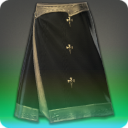 LEGS
GLA MRD PLD WAR DRK GNB LV. 60
ITEM LEVEL 180DEFENSE: 324 ( 360)MAGIC DEFENSE: 324 ( 360)GRIFFIN LEATHER SKIRT OF FENDINGLEGS
GLA MRD PLD WAR DRK GNB LV. 60
ITEM LEVEL 180STRENGTH +70 ( +78)
VITALITY +70 ( +78)
DIRECT HIT RATE +62 ( +69)
SKILL SPEED +43 ( +48)STRENGTH +70 ( +78)
VITALITY +70 ( +78)
DIRECT HIT RATE +62 ( +69)
SKILL SPEED +43 ( +48)STRENGTH +70 ( +78)
VITALITY +70 ( +78)
DIRECT HIT RATE +62 ( +69)
SKILL SPEED +43 ( +48)GRIFFIN LEATHER SKIRT OF FENDINGLEGS
GLA MRD PLD WAR DRK GNB LV. 60
ITEM LEVEL 180REPAIR/MELDING/DESYNTHESIS: LEATHERWORKERDYEABLE: YESASURAN HAIDATE OF FENDING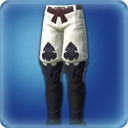 LEGS
GLA MRD PLD WAR DRK GNB LV. 60
ITEM LEVEL 180DEFENSE: 360MAGIC DEFENSE: 360ASURAN HAIDATE OF FENDINGLEGS
GLA MRD PLD WAR DRK GNB LV. 60
ITEM LEVEL 180STRENGTH +78
VITALITY +78
DETERMINATION +66
TENACITY +48STRENGTH +78
VITALITY +78
DETERMINATION +66
TENACITY +48STRENGTH +78
VITALITY +78
DETERMINATION +66
TENACITY +48ASURAN HAIDATE OF FENDINGLEGS
GLA MRD PLD WAR DRK GNB LV. 60
ITEM LEVEL 180REPAIR/MELDING/DESYNTHESIS: WEAVERDYEABLE: YESUNIQUE
UNTRADEABLECUISSES OF THE BEHEMOTH KING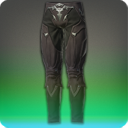 LEGS
GLA MRD PLD WAR DRK GNB LV. 60
ITEM LEVEL 180DEFENSE: 360MAGIC DEFENSE: 360CUISSES OF THE BEHEMOTH KINGLEGS
GLA MRD PLD WAR DRK GNB LV. 60
ITEM LEVEL 180STRENGTH +78
VITALITY +78
SKILL SPEED +69
DETERMINATION +46STRENGTH +78
VITALITY +78
SKILL SPEED +69
DETERMINATION +46STRENGTH +78
VITALITY +78
SKILL SPEED +69
DETERMINATION +46CUISSES OF THE BEHEMOTH KINGLEGS
GLA MRD PLD WAR DRK GNB LV. 60
ITEM LEVEL 180REPAIR/MELDING/DESYNTHESIS: LEATHERWORKERDYEABLE: YESUNIQUE
UNTRADEABLEDEEPMIST BREECHES OF FENDING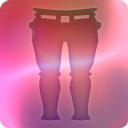 LEGS
GLA MRD PLD WAR DRK GNB LV. 60
ITEM LEVEL 180DEFENSE: 360MAGIC DEFENSE: 360DEEPMIST BREECHES OF FENDINGLEGS
GLA MRD PLD WAR DRK GNB LV. 60
ITEM LEVEL 180STRENGTH +78
VITALITY +78
THIS ITEM MAY HAVE UP TO 4 RANDOM ADDITIONAL BONUS STATS.STRENGTH +78
VITALITY +78
THIS ITEM MAY HAVE UP TO 4 RANDOM ADDITIONAL BONUS STATS.STRENGTH +78
VITALITY +78
THIS ITEM MAY HAVE UP TO 4 RANDOM ADDITIONAL BONUS STATS.DEEPMIST BREECHES OF FENDINGLEGS
GLA MRD PLD WAR DRK GNB LV. 60
ITEM LEVEL 180REPAIR/MELDING/DESYNTHESIS: LEATHERWORKERDYEABLE: NOUNTRADEABLETROUSERS OF THE DEFIANT DUELIST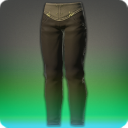 LEGS
GLA MRD PLD WAR DRK GNB LV. 60
ITEM LEVEL 185DEFENSE: 376MAGIC DEFENSE: 376TROUSERS OF THE DEFIANT DUELISTLEGS
GLA MRD PLD WAR DRK GNB LV. 60
ITEM LEVEL 185STRENGTH +82
VITALITY +82
TENACITY +73
DETERMINATION +49STRENGTH +82
VITALITY +82
TENACITY +73
DETERMINATION +49STRENGTH +82
VITALITY +82
TENACITY +73
DETERMINATION +49TROUSERS OF THE DEFIANT DUELISTLEGS
GLA MRD PLD WAR DRK GNB LV. 60
ITEM LEVEL 185REPAIR/MELDING/DESYNTHESIS: WEAVERDYEABLE: NOUNIQUE
UNTRADEABLESKY PIRATE'S GASKINS OF FENDING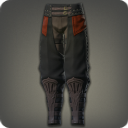 LEGS
GLA MRD PLD WAR DRK GNB LV. 60
ITEM LEVEL 185DEFENSE: 338 ( 376)MAGIC DEFENSE: 338 ( 376)SKY PIRATE'S GASKINS OF FENDINGLEGS
GLA MRD PLD WAR DRK GNB LV. 60
ITEM LEVEL 185STRENGTH +74 ( +82)
VITALITY +74 ( +82)
DIRECT HIT RATE +65 ( +73)
CRITICAL HIT +46 ( +51)STRENGTH +74 ( +82)
VITALITY +74 ( +82)
DIRECT HIT RATE +65 ( +73)
CRITICAL HIT +46 ( +51)STRENGTH +74 ( +82)
VITALITY +74 ( +82)
DIRECT HIT RATE +65 ( +73)
CRITICAL HIT +46 ( +51)SKY PIRATE'S GASKINS OF FENDINGLEGS
GLA MRD PLD WAR DRK GNB LV. 60
ITEM LEVEL 185REPAIR/MELDING/DESYNTHESIS: WEAVERDYEABLE: YESPROTOTYPE GORDIAN BREECHES OF FENDING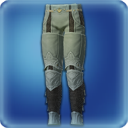 LEGS
GLA MRD PLD WAR DRK GNB LV. 60
ITEM LEVEL 190DEFENSE: 392MAGIC DEFENSE: 392PROTOTYPE GORDIAN BREECHES OF FENDINGLEGS
GLA MRD PLD WAR DRK GNB LV. 60
ITEM LEVEL 190STRENGTH +86
VITALITY +87
DIRECT HIT RATE +77
CRITICAL HIT +54STRENGTH +86
VITALITY +87
DIRECT HIT RATE +77
CRITICAL HIT +54STRENGTH +86
VITALITY +87
DIRECT HIT RATE +77
CRITICAL HIT +54PROTOTYPE GORDIAN BREECHES OF FENDINGLEGS
GLA MRD PLD WAR DRK GNB LV. 60
ITEM LEVEL 190REPAIR/MELDING/DESYNTHESIS: LEATHERWORKERDYEABLE: NOUNIQUE
UNTRADEABLEDRAVANIAN LONGKILT OF FENDING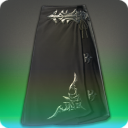 LEGS
GLA MRD PLD WAR DRK GNB LV. 60
ITEM LEVEL 195DEFENSE: 408MAGIC DEFENSE: 408DRAVANIAN LONGKILT OF FENDINGLEGS
GLA MRD PLD WAR DRK GNB LV. 60
ITEM LEVEL 195STRENGTH +90
VITALITY +92
CRITICAL HIT +81
DIRECT HIT RATE +57STRENGTH +90
VITALITY +92
CRITICAL HIT +81
DIRECT HIT RATE +57STRENGTH +90
VITALITY +92
CRITICAL HIT +81
DIRECT HIT RATE +57DRAVANIAN LONGKILT OF FENDINGLEGS
GLA MRD PLD WAR DRK GNB LV. 60
ITEM LEVEL 195REPAIR/MELDING/DESYNTHESIS: WEAVERDYEABLE: NOUNIQUE
UNTRADEABLEANTIQUATED CREED CUISSES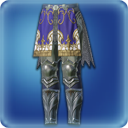 LEGS
PLD LV. 60
ITEM LEVEL 200DEFENSE: 424MAGIC DEFENSE: 424ANTIQUATED CREED CUISSESLEGS
PLD LV. 60
ITEM LEVEL 200STRENGTH +93
VITALITY +97
TENACITY +86
DETERMINATION +57STRENGTH +93
VITALITY +97
TENACITY +86
DETERMINATION +57STRENGTH +93
VITALITY +97
TENACITY +86
DETERMINATION +57ANTIQUATED CREED CUISSESLEGS
PLD LV. 60
ITEM LEVEL 200REPAIR/MELDING/DESYNTHESIS: ARMORERDYEABLE: NOUNIQUE
UNTRADEABLEVOID ARK SKIRT OF FENDING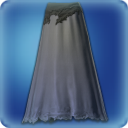 LEGS
GLA MRD PLD WAR DRK GNB LV. 60
ITEM LEVEL 200DEFENSE: 424MAGIC DEFENSE: 424VOID ARK SKIRT OF FENDINGLEGS
GLA MRD PLD WAR DRK GNB LV. 60
ITEM LEVEL 200STRENGTH +93
VITALITY +97
CRITICAL HIT +86
DETERMINATION +57STRENGTH +93
VITALITY +97
CRITICAL HIT +86
DETERMINATION +57STRENGTH +93
VITALITY +97
CRITICAL HIT +86
DETERMINATION +57VOID ARK SKIRT OF FENDINGLEGS
GLA MRD PLD WAR DRK GNB LV. 60
ITEM LEVEL 200REPAIR/MELDING/DESYNTHESIS: WEAVERDYEABLE: NOUNIQUE
UNTRADEABLEHALONE'S BREECHES OF FENDING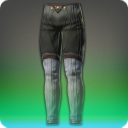 LEGS
GLA MRD PLD WAR DRK GNB LV. 60
ITEM LEVEL 205DEFENSE: 440MAGIC DEFENSE: 440HALONE'S BREECHES OF FENDINGLEGS
GLA MRD PLD WAR DRK GNB LV. 60
ITEM LEVEL 205STRENGTH +97
VITALITY +102
CRITICAL HIT +90
DETERMINATION +60STRENGTH +97
VITALITY +102
CRITICAL HIT +90
DETERMINATION +60STRENGTH +97
VITALITY +102
CRITICAL HIT +90
DETERMINATION +60HALONE'S BREECHES OF FENDINGLEGS
GLA MRD PLD WAR DRK GNB LV. 60
ITEM LEVEL 205REPAIR/MELDING/DESYNTHESIS: WEAVERDYEABLE: YESUNIQUE
UNTRADEABLEGORDIAN BREECHES OF FENDING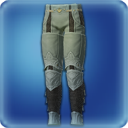 LEGS
GLA MRD PLD WAR DRK GNB LV. 60
ITEM LEVEL 210DEFENSE: 456MAGIC DEFENSE: 456GORDIAN BREECHES OF FENDINGLEGS
GLA MRD PLD WAR DRK GNB LV. 60
ITEM LEVEL 210STRENGTH +101
VITALITY +107
CRITICAL HIT +94
DIRECT HIT RATE +66STRENGTH +101
VITALITY +107
CRITICAL HIT +94
DIRECT HIT RATE +66STRENGTH +101
VITALITY +107
CRITICAL HIT +94
DIRECT HIT RATE +66GORDIAN BREECHES OF FENDINGLEGS
GLA MRD PLD WAR DRK GNB LV. 60
ITEM LEVEL 210REPAIR/MELDING/DESYNTHESIS: LEATHERWORKERDYEABLE: YESUNIQUE
UNTRADEABLECREED CUISSES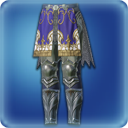 LEGS
PLD LV. 60
ITEM LEVEL 210DEFENSE: 456MAGIC DEFENSE: 456CREED CUISSESLEGS
PLD LV. 60
ITEM LEVEL 210STRENGTH +101
VITALITY +107
TENACITY +94
DETERMINATION +63STRENGTH +101
VITALITY +107
TENACITY +94
DETERMINATION +63STRENGTH +101
VITALITY +107
TENACITY +94
DETERMINATION +63CREED CUISSESLEGS
PLD LV. 60
ITEM LEVEL 210REPAIR/MELDING/DESYNTHESIS: ARMORERDYEABLE: YESUNIQUE
UNTRADEABLEMISTBREAK CHAIN HOSE OF FENDING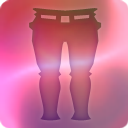 LEGS
GLA MRD PLD WAR DRK GNB LV. 60
ITEM LEVEL 210DEFENSE: 456MAGIC DEFENSE: 456MISTBREAK CHAIN HOSE OF FENDINGLEGS
GLA MRD PLD WAR DRK GNB LV. 60
ITEM LEVEL 210STRENGTH +101
VITALITY +107
THIS ITEM MAY HAVE UP TO 4 RANDOM ADDITIONAL BONUS STATS.STRENGTH +101
VITALITY +107
THIS ITEM MAY HAVE UP TO 4 RANDOM ADDITIONAL BONUS STATS.STRENGTH +101
VITALITY +107
THIS ITEM MAY HAVE UP TO 4 RANDOM ADDITIONAL BONUS STATS.MISTBREAK CHAIN HOSE OF FENDINGLEGS
GLA MRD PLD WAR DRK GNB LV. 60
ITEM LEVEL 210REPAIR/MELDING/DESYNTHESIS: ARMORERDYEABLE: NOUNTRADEABLEBERSERKER'S HOSE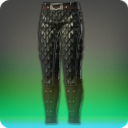 LEGS
GLA MRD PLD WAR DRK GNB LV. 60
ITEM LEVEL 215DEFENSE: 458MAGIC DEFENSE: 458BERSERKER'S HOSELEGS
GLA MRD PLD WAR DRK GNB LV. 60
ITEM LEVEL 215STRENGTH +106
VITALITY +113
CRITICAL HIT +97
DIRECT HIT RATE +68STRENGTH +106
VITALITY +113
CRITICAL HIT +97
DIRECT HIT RATE +68STRENGTH +106
VITALITY +113
CRITICAL HIT +97
DIRECT HIT RATE +68BERSERKER'S HOSELEGS
GLA MRD PLD WAR DRK GNB LV. 60
ITEM LEVEL 215REPAIR/MELDING/DESYNTHESIS: LEATHERWORKERDYEABLE: NOUNIQUE
UNTRADEABLEPROTOTYPE MIDAN BREECHES OF FENDING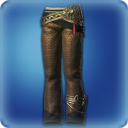 LEGS
GLA MRD PLD WAR DRK GNB LV. 60
ITEM LEVEL 220DEFENSE: 460MAGIC DEFENSE: 460PROTOTYPE MIDAN BREECHES OF FENDINGLEGS
GLA MRD PLD WAR DRK GNB LV. 60
ITEM LEVEL 220STRENGTH +111
VITALITY +119
DIRECT HIT RATE +100
DETERMINATION +67STRENGTH +111
VITALITY +119
DIRECT HIT RATE +100
DETERMINATION +67STRENGTH +111
VITALITY +119
DIRECT HIT RATE +100
DETERMINATION +67PROTOTYPE MIDAN BREECHES OF FENDINGLEGS
GLA MRD PLD WAR DRK GNB LV. 60
ITEM LEVEL 220REPAIR/MELDING/DESYNTHESIS: ARMORERDYEABLE: NOUNIQUE
UNTRADEABLEEIKON LEATHER BREECHES OF FENDING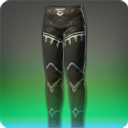 LEGS
GLA MRD PLD WAR DRK GNB LV. 60
ITEM LEVEL 220DEFENSE: 414 ( 460)MAGIC DEFENSE: 414 ( 460)EIKON LEATHER BREECHES OF FENDINGLEGS
GLA MRD PLD WAR DRK GNB LV. 60
ITEM LEVEL 220STRENGTH +100 ( +111)
VITALITY +107 ( +119)
TENACITY +90 ( +100)
CRITICAL HIT +63 ( +70)STRENGTH +100 ( +111)
VITALITY +107 ( +119)
TENACITY +90 ( +100)
CRITICAL HIT +63 ( +70)STRENGTH +100 ( +111)
VITALITY +107 ( +119)
TENACITY +90 ( +100)
CRITICAL HIT +63 ( +70)EIKON LEATHER BREECHES OF FENDINGLEGS
GLA MRD PLD WAR DRK GNB LV. 60
ITEM LEVEL 220REPAIR/MELDING/DESYNTHESIS: LEATHERWORKERDYEABLE: YESVALKYRIE'S BRAIS OF FENDING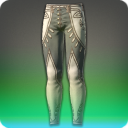 LEGS
GLA MRD PLD WAR DRK GNB LV. 60
ITEM LEVEL 225DEFENSE: 462MAGIC DEFENSE: 462VALKYRIE'S BRAIS OF FENDINGLEGS
GLA MRD PLD WAR DRK GNB LV. 60
ITEM LEVEL 225STRENGTH +116
VITALITY +125
DIRECT HIT RATE +103
SKILL SPEED +72STRENGTH +116
VITALITY +125
DIRECT HIT RATE +103
SKILL SPEED +72STRENGTH +116
VITALITY +125
DIRECT HIT RATE +103
SKILL SPEED +72VALKYRIE'S BRAIS OF FENDINGLEGS
GLA MRD PLD WAR DRK GNB LV. 60
ITEM LEVEL 225REPAIR/MELDING/DESYNTHESIS: LEATHERWORKERDYEABLE: NOUNIQUE
UNTRADEABLEHELLFIRE BREECHES OF FENDING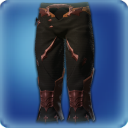 LEGS
GLA MRD PLD WAR DRK GNB LV. 60
ITEM LEVEL 230DEFENSE: 464MAGIC DEFENSE: 464HELLFIRE BREECHES OF FENDINGLEGS
GLA MRD PLD WAR DRK GNB LV. 60
ITEM LEVEL 230STRENGTH +121
VITALITY +131
TENACITY +106
DIRECT HIT RATE +74STRENGTH +121
VITALITY +131
TENACITY +106
DIRECT HIT RATE +74STRENGTH +121
VITALITY +131
TENACITY +106
DIRECT HIT RATE +74HELLFIRE BREECHES OF FENDINGLEGS
GLA MRD PLD WAR DRK GNB LV. 60
ITEM LEVEL 230REPAIR/MELDING/DESYNTHESIS: WEAVERDYEABLE: NOUNIQUE
UNTRADEABLEYAFAEMI CHAIN HOSE OF FENDING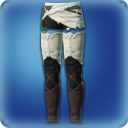 LEGS
GLA MRD PLD WAR DRK GNB LV. 60
ITEM LEVEL 230DEFENSE: 464MAGIC DEFENSE: 464YAFAEMI CHAIN HOSE OF FENDINGLEGS
GLA MRD PLD WAR DRK GNB LV. 60
ITEM LEVEL 230STRENGTH +121
VITALITY +131
DIRECT HIT RATE +106
CRITICAL HIT +74STRENGTH +121
VITALITY +131
DIRECT HIT RATE +106
CRITICAL HIT +74STRENGTH +121
VITALITY +131
DIRECT HIT RATE +106
CRITICAL HIT +74YAFAEMI CHAIN HOSE OF FENDINGLEGS
GLA MRD PLD WAR DRK GNB LV. 60
ITEM LEVEL 230REPAIR/MELDING/DESYNTHESIS: LEATHERWORKERDYEABLE: NOUNIQUE
UNTRADEABLETHE LEGS OF THE GOLDEN WOLF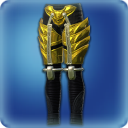 LEGS
GLA PLD LV. 60
ITEM LEVEL 235DEFENSE: 466MAGIC DEFENSE: 466THE LEGS OF THE GOLDEN WOLFLEGS
GLA PLD LV. 60
ITEM LEVEL 235STRENGTH +126
VITALITY +137
SKILL SPEED +109
CRITICAL HIT +76STRENGTH +126
VITALITY +137
SKILL SPEED +109
CRITICAL HIT +76STRENGTH +126
VITALITY +137
SKILL SPEED +109
CRITICAL HIT +76THE LEGS OF THE GOLDEN WOLFLEGS
GLA PLD LV. 60
ITEM LEVEL 235REPAIR/MELDING/DESYNTHESIS: ARMORERDYEABLE: YESUNIQUE
UNTRADEABLESUNSTREAK GASKINS OF FENDING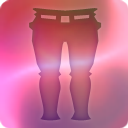 LEGS
GLA MRD PLD WAR DRK GNB LV. 60
ITEM LEVEL 235DEFENSE: 466MAGIC DEFENSE: 466SUNSTREAK GASKINS OF FENDINGLEGS
GLA MRD PLD WAR DRK GNB LV. 60
ITEM LEVEL 235STRENGTH +126
VITALITY +137
THIS ITEM MAY HAVE UP TO 4 RANDOM ADDITIONAL BONUS STATS.STRENGTH +126
VITALITY +137
THIS ITEM MAY HAVE UP TO 4 RANDOM ADDITIONAL BONUS STATS.STRENGTH +126
VITALITY +137
THIS ITEM MAY HAVE UP TO 4 RANDOM ADDITIONAL BONUS STATS.SUNSTREAK GASKINS OF FENDINGLEGS
GLA MRD PLD WAR DRK GNB LV. 60
ITEM LEVEL 235REPAIR/MELDING/DESYNTHESIS: WEAVERDYEABLE: NOUNTRADEABLEAUGMENTED HELLFIRE BREECHES OF FENDING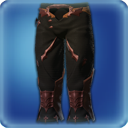 LEGS
GLA MRD PLD WAR DRK GNB LV. 60
ITEM LEVEL 240DEFENSE: 468MAGIC DEFENSE: 468AUGMENTED HELLFIRE BREECHES OF FENDINGLEGS
GLA MRD PLD WAR DRK GNB LV. 60
ITEM LEVEL 240STRENGTH +131
VITALITY +143
TENACITY +112
DIRECT HIT RATE +78STRENGTH +131
VITALITY +143
TENACITY +112
DIRECT HIT RATE +78STRENGTH +131
VITALITY +143
TENACITY +112
DIRECT HIT RATE +78AUGMENTED HELLFIRE BREECHES OF FENDINGLEGS
GLA MRD PLD WAR DRK GNB LV. 60
ITEM LEVEL 240REPAIR/MELDING/DESYNTHESIS: WEAVERDYEABLE: YESUNIQUE
UNTRADEABLEMIDAN BREECHES OF FENDING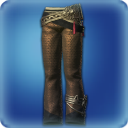 LEGS
GLA MRD PLD WAR DRK GNB LV. 60
ITEM LEVEL 240DEFENSE: 468MAGIC DEFENSE: 468MIDAN BREECHES OF FENDINGLEGS
GLA MRD PLD WAR DRK GNB LV. 60
ITEM LEVEL 240STRENGTH +131
VITALITY +143
CRITICAL HIT +112
DETERMINATION +75STRENGTH +131
VITALITY +143
CRITICAL HIT +112
DETERMINATION +75STRENGTH +131
VITALITY +143
CRITICAL HIT +112
DETERMINATION +75MIDAN BREECHES OF FENDINGLEGS
GLA MRD PLD WAR DRK GNB LV. 60
ITEM LEVEL 240REPAIR/MELDING/DESYNTHESIS: ARMORERDYEABLE: YESUNIQUE
UNTRADEABLEFILIBUSTER'S TROUSERS OF FENDING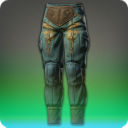 LEGS
GLA MRD PLD WAR DRK GNB LV. 60
ITEM LEVEL 245DEFENSE: 470MAGIC DEFENSE: 470FILIBUSTER'S TROUSERS OF FENDINGLEGS
GLA MRD PLD WAR DRK GNB LV. 60
ITEM LEVEL 245STRENGTH +138
VITALITY +151
TENACITY +114
CRITICAL HIT +80STRENGTH +138
VITALITY +151
TENACITY +114
CRITICAL HIT +80STRENGTH +138
VITALITY +151
TENACITY +114
CRITICAL HIT +80FILIBUSTER'S TROUSERS OF FENDINGLEGS
GLA MRD PLD WAR DRK GNB LV. 60
ITEM LEVEL 245REPAIR/MELDING/DESYNTHESIS: WEAVERDYEABLE: NOUNIQUE
UNTRADEABLEPROTOTYPE ALEXANDRIAN BREECHES OF FENDING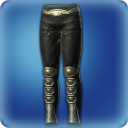 LEGS
GLA MRD PLD WAR DRK GNB LV. 60
ITEM LEVEL 250DEFENSE: 472MAGIC DEFENSE: 472PROTOTYPE ALEXANDRIAN BREECHES OF FENDINGLEGS
GLA MRD PLD WAR DRK GNB LV. 60
ITEM LEVEL 250STRENGTH +144
VITALITY +159
DIRECT HIT RATE +117
SKILL SPEED +82STRENGTH +144
VITALITY +159
DIRECT HIT RATE +117
SKILL SPEED +82STRENGTH +144
VITALITY +159
DIRECT HIT RATE +117
SKILL SPEED +82PROTOTYPE ALEXANDRIAN BREECHES OF FENDINGLEGS
GLA MRD PLD WAR DRK GNB LV. 60
ITEM LEVEL 250REPAIR/MELDING/DESYNTHESIS: ARMORERDYEABLE: NOUNIQUE
UNTRADEABLEHEMISKIN BRAIS OF FENDING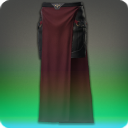 LEGS
GLA MRD PLD WAR DRK GNB LV. 60
ITEM LEVEL 250DEFENSE: 425 ( 472)MAGIC DEFENSE: 425 ( 472)HEMISKIN BRAIS OF FENDINGLEGS
GLA MRD PLD WAR DRK GNB LV. 60
ITEM LEVEL 250STRENGTH +130 ( +144)
VITALITY +143 ( +159)
TENACITY +106 ( +117)
DETERMINATION +71 ( +79)STRENGTH +130 ( +144)
VITALITY +143 ( +159)
TENACITY +106 ( +117)
DETERMINATION +71 ( +79)STRENGTH +130 ( +144)
VITALITY +143 ( +159)
TENACITY +106 ( +117)
DETERMINATION +71 ( +79)HEMISKIN BRAIS OF FENDINGLEGS
GLA MRD PLD WAR DRK GNB LV. 60
ITEM LEVEL 250REPAIR/MELDING/DESYNTHESIS: LEATHERWORKERDYEABLE: YESSKY RAT BREECHES OF FENDING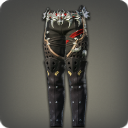 LEGS
GLA MRD PLD WAR DRK GNB LV. 60
ITEM LEVEL 255DEFENSE: 427 ( 474)MAGIC DEFENSE: 427 ( 474)SKY RAT BREECHES OF FENDINGLEGS
GLA MRD PLD WAR DRK GNB LV. 60
ITEM LEVEL 255STRENGTH +135 ( +150)
VITALITY +150 ( +166)
SKILL SPEED +108 ( +120)
TENACITY +76 ( +84)STRENGTH +135 ( +150)
VITALITY +150 ( +166)
SKILL SPEED +108 ( +120)
TENACITY +76 ( +84)STRENGTH +135 ( +150)
VITALITY +150 ( +166)
SKILL SPEED +108 ( +120)
TENACITY +76 ( +84)SKY RAT BREECHES OF FENDINGLEGS
GLA MRD PLD WAR DRK GNB LV. 60
ITEM LEVEL 255REPAIR/MELDING/DESYNTHESIS: WEAVERDYEABLE: YESGAGANASKIN HOSE OF FENDING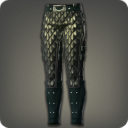 LEGS
GLA MRD PLD WAR DRK GNB LV. 60
ITEM LEVEL 255DEFENSE: 427 ( 474)MAGIC DEFENSE: 427 ( 474)GAGANASKIN HOSE OF FENDINGLEGS
GLA MRD PLD WAR DRK GNB LV. 60
ITEM LEVEL 255STRENGTH +135 ( +150)
VITALITY +150 ( +166)
CRITICAL HIT +108 ( +120)
SKILL SPEED +76 ( +84)STRENGTH +135 ( +150)
VITALITY +150 ( +166)
CRITICAL HIT +108 ( +120)
SKILL SPEED +76 ( +84)STRENGTH +135 ( +150)
VITALITY +150 ( +166)
CRITICAL HIT +108 ( +120)
SKILL SPEED +76 ( +84)GAGANASKIN HOSE OF FENDINGLEGS
GLA MRD PLD WAR DRK GNB LV. 60
ITEM LEVEL 255REPAIR/MELDING/DESYNTHESIS: LEATHERWORKERDYEABLE: YESSHIRE CUSTODIAN'S HOSE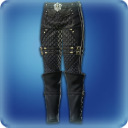 LEGS
GLA MRD PLD WAR DRK GNB LV. 60
ITEM LEVEL 260DEFENSE: 476MAGIC DEFENSE: 476SHIRE CUSTODIAN'S HOSELEGS
GLA MRD PLD WAR DRK GNB LV. 60
ITEM LEVEL 260STRENGTH +157
VITALITY +174
TENACITY +123
DIRECT HIT RATE +86STRENGTH +157
VITALITY +174
TENACITY +123
DIRECT HIT RATE +86STRENGTH +157
VITALITY +174
TENACITY +123
DIRECT HIT RATE +86SHIRE CUSTODIAN'S HOSELEGS
GLA MRD PLD WAR DRK GNB LV. 60
ITEM LEVEL 260REPAIR/MELDING/DESYNTHESIS: LEATHERWORKERDYEABLE: NOUNIQUE
UNTRADEABLEDIABOLIC BOTTOMS OF FENDING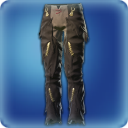 LEGS
GLA MRD PLD WAR DRK GNB LV. 60
ITEM LEVEL 260DEFENSE: 476MAGIC DEFENSE: 476DIABOLIC BOTTOMS OF FENDINGLEGS
GLA MRD PLD WAR DRK GNB LV. 60
ITEM LEVEL 260STRENGTH +157
VITALITY +174
DIRECT HIT RATE +123
CRITICAL HIT +86STRENGTH +157
VITALITY +174
DIRECT HIT RATE +123
CRITICAL HIT +86STRENGTH +157
VITALITY +174
DIRECT HIT RATE +123
CRITICAL HIT +86DIABOLIC BOTTOMS OF FENDINGLEGS
GLA MRD PLD WAR DRK GNB LV. 60
ITEM LEVEL 260REPAIR/MELDING/DESYNTHESIS: LEATHERWORKERDYEABLE: NOUNIQUE
UNTRADEABLESUNBURST BREECHES OF FENDING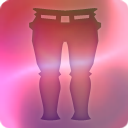 LEGS
GLA MRD PLD WAR DRK GNB LV. 60
ITEM LEVEL 265DEFENSE: 478MAGIC DEFENSE: 478SUNBURST BREECHES OF FENDINGLEGS
GLA MRD PLD WAR DRK GNB LV. 60
ITEM LEVEL 265STRENGTH +163
VITALITY +182
THIS ITEM MAY HAVE UP TO 4 RANDOM ADDITIONAL BONUS STATS.STRENGTH +163
VITALITY +182
THIS ITEM MAY HAVE UP TO 4 RANDOM ADDITIONAL BONUS STATS.STRENGTH +163
VITALITY +182
THIS ITEM MAY HAVE UP TO 4 RANDOM ADDITIONAL BONUS STATS.SUNBURST BREECHES OF FENDINGLEGS
GLA MRD PLD WAR DRK GNB LV. 60
ITEM LEVEL 265REPAIR/MELDING/DESYNTHESIS: LEATHERWORKERDYEABLE: NOUNTRADEABLEAUGMENTED SHIRE CUSTODIAN'S HOSE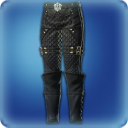 LEGS
GLA MRD PLD WAR DRK GNB LV. 60
ITEM LEVEL 270DEFENSE: 480MAGIC DEFENSE: 480AUGMENTED SHIRE CUSTODIAN'S HOSELEGS
GLA MRD PLD WAR DRK GNB LV. 60
ITEM LEVEL 270STRENGTH +169
VITALITY +190
TENACITY +129
DIRECT HIT RATE +90STRENGTH +169
VITALITY +190
TENACITY +129
DIRECT HIT RATE +90STRENGTH +169
VITALITY +190
TENACITY +129
DIRECT HIT RATE +90AUGMENTED SHIRE CUSTODIAN'S HOSELEGS
GLA MRD PLD WAR DRK GNB LV. 60
ITEM LEVEL 270REPAIR/MELDING/DESYNTHESIS: LEATHERWORKERDYEABLE: YESUNIQUE
UNTRADEABLEALEXANDRIAN BREECHES OF FENDING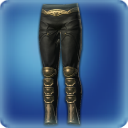 LEGS
GLA MRD PLD WAR DRK GNB LV. 60
ITEM LEVEL 270DEFENSE: 480MAGIC DEFENSE: 480ALEXANDRIAN BREECHES OF FENDINGLEGS
GLA MRD PLD WAR DRK GNB LV. 60
ITEM LEVEL 270STRENGTH +169
VITALITY +190
DIRECT HIT RATE +129
CRITICAL HIT +90STRENGTH +169
VITALITY +190
DIRECT HIT RATE +129
CRITICAL HIT +90STRENGTH +169
VITALITY +190
DIRECT HIT RATE +129
CRITICAL HIT +90ALEXANDRIAN BREECHES OF FENDINGLEGS
GLA MRD PLD WAR DRK GNB LV. 60
ITEM LEVEL 270REPAIR/MELDING/DESYNTHESIS: ARMORERDYEABLE: YESUNIQUE
UNTRADEABLEGHOST BARQUE TROUSERS OF FENDING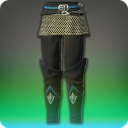 LEGS
GLA MRD PLD WAR DRK GNB LV. 61
ITEM LEVEL 260DEFENSE: 476MAGIC DEFENSE: 476GHOST BARQUE TROUSERS OF FENDINGLEGS
GLA MRD PLD WAR DRK GNB LV. 61
ITEM LEVEL 260STRENGTH +157
VITALITY +174
DETERMINATION +117
TENACITY +86STRENGTH +157
VITALITY +174
DETERMINATION +117
TENACITY +86STRENGTH +157
VITALITY +174
DETERMINATION +117
TENACITY +86GHOST BARQUE TROUSERS OF FENDINGLEGS
GLA MRD PLD WAR DRK GNB LV. 61
ITEM LEVEL 260REPAIR/MELDING/DESYNTHESIS: LEATHERWORKERDYEABLE: YESUNIQUE
UNTRADEABLEGYUKI LEATHER TROUSERS OF FENDING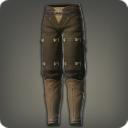 LEGS
GLA MRD PLD WAR DRK GNB LV. 62
ITEM LEVEL 265DEFENSE: 430 ( 478)MAGIC DEFENSE: 430 ( 478)GYUKI LEATHER TROUSERS OF FENDINGLEGS
GLA MRD PLD WAR DRK GNB LV. 62
ITEM LEVEL 265STRENGTH +147 ( +163)
VITALITY +164 ( +182)
DETERMINATION +108 ( +121)
CRITICAL HIT +79 ( +88)STRENGTH +147 ( +163)
VITALITY +164 ( +182)
DETERMINATION +108 ( +121)
CRITICAL HIT +79 ( +88)STRENGTH +147 ( +163)
VITALITY +164 ( +182)
DETERMINATION +108 ( +121)
CRITICAL HIT +79 ( +88)GYUKI LEATHER TROUSERS OF FENDINGLEGS
GLA MRD PLD WAR DRK GNB LV. 62
ITEM LEVEL 265REPAIR/MELDING/DESYNTHESIS: LEATHERWORKERDYEABLE: YESSHISUI KOHAKAMA OF FENDING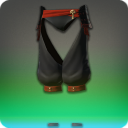 LEGS
GLA MRD PLD WAR DRK GNB LV. 63
ITEM LEVEL 270DEFENSE: 480MAGIC DEFENSE: 480SHISUI KOHAKAMA OF FENDINGLEGS
GLA MRD PLD WAR DRK GNB LV. 63
ITEM LEVEL 270STRENGTH +169
VITALITY +190
DETERMINATION +123
SKILL SPEED +90STRENGTH +169
VITALITY +190
DETERMINATION +123
SKILL SPEED +90STRENGTH +169
VITALITY +190
DETERMINATION +123
SKILL SPEED +90SHISUI KOHAKAMA OF FENDINGLEGS
GLA MRD PLD WAR DRK GNB LV. 63
ITEM LEVEL 270REPAIR/MELDING/DESYNTHESIS: WEAVERDYEABLE: NOUNIQUE
UNTRADEABLEKUDZU LONGKILT OF FENDING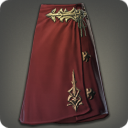 LEGS
GLA MRD PLD WAR DRK GNB LV. 64
ITEM LEVEL 273DEFENSE: 490 ( 545)MAGIC DEFENSE: 490 ( 545)KUDZU LONGKILT OF FENDINGLEGS
GLA MRD PLD WAR DRK GNB LV. 64
ITEM LEVEL 273STRENGTH +156 ( +173)
VITALITY +175 ( +195)
CRITICAL HIT +117 ( +130)
DETERMINATION +79 ( +88)STRENGTH +156 ( +173)
VITALITY +175 ( +195)
CRITICAL HIT +117 ( +130)
DETERMINATION +79 ( +88)STRENGTH +156 ( +173)
VITALITY +175 ( +195)
CRITICAL HIT +117 ( +130)
DETERMINATION +79 ( +88)KUDZU LONGKILT OF FENDINGLEGS
GLA MRD PLD WAR DRK GNB LV. 64
ITEM LEVEL 273REPAIR/MELDING/DESYNTHESIS: WEAVERDYEABLE: YESNOMAD'S BREECHES OF FENDING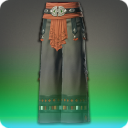 LEGS
GLA MRD PLD WAR DRK GNB LV. 65
ITEM LEVEL 276DEFENSE: 610MAGIC DEFENSE: 610NOMAD'S BREECHES OF FENDINGLEGS
GLA MRD PLD WAR DRK GNB LV. 65
ITEM LEVEL 276STRENGTH +181
VITALITY +198
TENACITY +144
SKILL SPEED +101STRENGTH +181
VITALITY +198
TENACITY +144
SKILL SPEED +101STRENGTH +181
VITALITY +198
TENACITY +144
SKILL SPEED +101NOMAD'S BREECHES OF FENDINGLEGS
GLA MRD PLD WAR DRK GNB LV. 65
ITEM LEVEL 276REPAIR/MELDING/DESYNTHESIS: WEAVERDYEABLE: NOUNIQUE
UNTRADEABLEMARID LEATHER BREECHES OF FENDING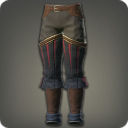 LEGS
GLA MRD PLD WAR DRK GNB LV. 66
ITEM LEVEL 279DEFENSE: 607 ( 674)MAGIC DEFENSE: 607 ( 674)MARID LEATHER BREECHES OF FENDINGLEGS
GLA MRD PLD WAR DRK GNB LV. 66
ITEM LEVEL 279STRENGTH +167 ( +186)
VITALITY +179 ( +199)
DETERMINATION +142 ( +158)
SKILL SPEED +99 ( +110)STRENGTH +167 ( +186)
VITALITY +179 ( +199)
DETERMINATION +142 ( +158)
SKILL SPEED +99 ( +110)STRENGTH +167 ( +186)
VITALITY +179 ( +199)
DETERMINATION +142 ( +158)
SKILL SPEED +99 ( +110)MARID LEATHER BREECHES OF FENDINGLEGS
GLA MRD PLD WAR DRK GNB LV. 66
ITEM LEVEL 279REPAIR/MELDING/DESYNTHESIS: LEATHERWORKERDYEABLE: YESYANXIAN HAIDATE OF FENDING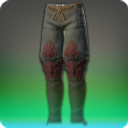 LEGS
GLA MRD PLD WAR DRK GNB LV. 67
ITEM LEVEL 282DEFENSE: 739MAGIC DEFENSE: 739YANXIAN HAIDATE OF FENDINGLEGS
GLA MRD PLD WAR DRK GNB LV. 67
ITEM LEVEL 282STRENGTH +191
VITALITY +200
TENACITY +172
SKILL SPEED +121STRENGTH +191
VITALITY +200
TENACITY +172
SKILL SPEED +121STRENGTH +191
VITALITY +200
TENACITY +172
SKILL SPEED +121YANXIAN HAIDATE OF FENDINGLEGS
GLA MRD PLD WAR DRK GNB LV. 67
ITEM LEVEL 282REPAIR/MELDING/DESYNTHESIS: WEAVERDYEABLE: NOUNIQUE
UNTRADEABLETWINSILK SLOPS OF FENDING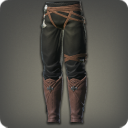 LEGS
GLA MRD PLD WAR DRK GNB LV. 68
ITEM LEVEL 285DEFENSE: 723 ( 804)MAGIC DEFENSE: 723 ( 804)TWINSILK SLOPS OF FENDINGLEGS
GLA MRD PLD WAR DRK GNB LV. 68
ITEM LEVEL 285STRENGTH +176 ( +196)
VITALITY +182 ( +203)
SKILL SPEED +170 ( +188)
CRITICAL HIT +119 ( +132)STRENGTH +176 ( +196)
VITALITY +182 ( +203)
SKILL SPEED +170 ( +188)
CRITICAL HIT +119 ( +132)STRENGTH +176 ( +196)
VITALITY +182 ( +203)
SKILL SPEED +170 ( +188)
CRITICAL HIT +119 ( +132)TWINSILK SLOPS OF FENDINGLEGS
GLA MRD PLD WAR DRK GNB LV. 68
ITEM LEVEL 285REPAIR/MELDING/DESYNTHESIS: WEAVERDYEABLE: YESXENOBIAN BREECHES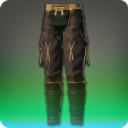 LEGS
GLA MRD PLD WAR DRK GNB LV. 69
ITEM LEVEL 288DEFENSE: 868MAGIC DEFENSE: 868XENOBIAN BREECHESLEGS
GLA MRD PLD WAR DRK GNB LV. 69
ITEM LEVEL 288STRENGTH +201
VITALITY +205
CRITICAL HIT +206
TENACITY +144STRENGTH +201
VITALITY +205
CRITICAL HIT +206
TENACITY +144STRENGTH +201
VITALITY +205
CRITICAL HIT +206
TENACITY +144XENOBIAN BREECHESLEGS
GLA MRD PLD WAR DRK GNB LV. 69
ITEM LEVEL 288REPAIR/MELDING/DESYNTHESIS: LEATHERWORKERDYEABLE: NOUNIQUE
UNTRADEABLEANTIQUATED CHIVALROUS CUISSES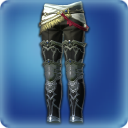 LEGS
PLD LV. 70
ITEM LEVEL 290DEFENSE: 911MAGIC DEFENSE: 911ANTIQUATED CHIVALROUS CUISSESLEGS
PLD LV. 70
ITEM LEVEL 290STRENGTH +206
VITALITY +209
TENACITY +225
CRITICAL HIT +157STRENGTH +206
VITALITY +209
TENACITY +225
CRITICAL HIT +157STRENGTH +206
VITALITY +209
TENACITY +225
CRITICAL HIT +157ANTIQUATED CHIVALROUS CUISSESLEGS
PLD LV. 70
ITEM LEVEL 290REPAIR/MELDING/DESYNTHESIS: WEAVERDYEABLE: NOUNIQUE
UNTRADEABLEARHAT TSUTSU-HAKAMA OF FENDING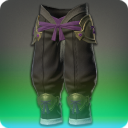 LEGS
GLA MRD PLD WAR DRK GNB LV. 70
ITEM LEVEL 300DEFENSE: 949MAGIC DEFENSE: 949ARHAT TSUTSU-HAKAMA OF FENDINGLEGS
GLA MRD PLD WAR DRK GNB LV. 70
ITEM LEVEL 300STRENGTH +220
VITALITY +226
CRITICAL HIT +233
DETERMINATION +163STRENGTH +220
VITALITY +226
CRITICAL HIT +233
DETERMINATION +163STRENGTH +220
VITALITY +226
CRITICAL HIT +233
DETERMINATION +163ARHAT TSUTSU-HAKAMA OF FENDINGLEGS
GLA MRD PLD WAR DRK GNB LV. 70
ITEM LEVEL 300REPAIR/MELDING/DESYNTHESIS: WEAVERDYEABLE: NOUNIQUE
UNTRADEABLEALA MHIGAN BOTTOMS OF FENDING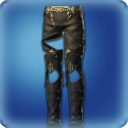 LEGS
GLA MRD PLD WAR DRK GNB LV. 70
ITEM LEVEL 310DEFENSE: 987MAGIC DEFENSE: 987ALA MHIGAN BOTTOMS OF FENDINGLEGS
GLA MRD PLD WAR DRK GNB LV. 70
ITEM LEVEL 310STRENGTH +235
VITALITY +244
CRITICAL HIT +240
DETERMINATION +168STRENGTH +235
VITALITY +244
CRITICAL HIT +240
DETERMINATION +168STRENGTH +235
VITALITY +244
CRITICAL HIT +240
DETERMINATION +168ALA MHIGAN BOTTOMS OF FENDINGLEGS
GLA MRD PLD WAR DRK GNB LV. 70
ITEM LEVEL 310REPAIR/MELDING/DESYNTHESIS: WEAVERDYEABLE: YESUNIQUE
UNTRADEABLESKALLIC TROUSERS OF FENDING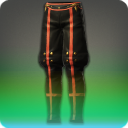 LEGS
GLA MRD PLD WAR DRK GNB LV. 70
ITEM LEVEL 315DEFENSE: 1000MAGIC DEFENSE: 1000SKALLIC TROUSERS OF FENDINGLEGS
GLA MRD PLD WAR DRK GNB LV. 70
ITEM LEVEL 315STRENGTH +242
VITALITY +252
TENACITY +242
CRITICAL HIT +169STRENGTH +242
VITALITY +252
TENACITY +242
CRITICAL HIT +169STRENGTH +242
VITALITY +252
TENACITY +242
CRITICAL HIT +169SKALLIC TROUSERS OF FENDINGLEGS
GLA MRD PLD WAR DRK GNB LV. 70
ITEM LEVEL 315REPAIR/MELDING/DESYNTHESIS: LEATHERWORKERDYEABLE: YESUNIQUE
UNTRADEABLETRUE GRIFFIN BREECHES OF FENDING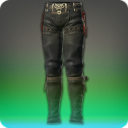 LEGS
GLA MRD PLD WAR DRK GNB LV. 70
ITEM LEVEL 320DEFENSE: 911 ( 1013)MAGIC DEFENSE: 911 ( 1013)TRUE GRIFFIN BREECHES OF FENDINGLEGS
GLA MRD PLD WAR DRK GNB LV. 70
ITEM LEVEL 320STRENGTH +224 ( +249)
VITALITY +234 ( +260)
DETERMINATION +220 ( +244)
CRITICAL HIT +154 ( +171)STRENGTH +224 ( +249)
VITALITY +234 ( +260)
DETERMINATION +220 ( +244)
CRITICAL HIT +154 ( +171)STRENGTH +224 ( +249)
VITALITY +234 ( +260)
DETERMINATION +220 ( +244)
CRITICAL HIT +154 ( +171)TRUE GRIFFIN BREECHES OF FENDINGLEGS
GLA MRD PLD WAR DRK GNB LV. 70
ITEM LEVEL 320REPAIR/MELDING/DESYNTHESIS: LEATHERWORKERDYEABLE: YESGENTA TSUTSU-HAKAMA OF FENDING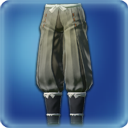 LEGS
GLA MRD PLD WAR DRK GNB LV. 70
ITEM LEVEL 320DEFENSE: 1013MAGIC DEFENSE: 1013GENTA TSUTSU-HAKAMA OF FENDINGLEGS
GLA MRD PLD WAR DRK GNB LV. 70
ITEM LEVEL 320STRENGTH +249
VITALITY +260
SKILL SPEED +244
TENACITY +171STRENGTH +249
VITALITY +260
SKILL SPEED +244
TENACITY +171STRENGTH +249
VITALITY +260
SKILL SPEED +244
TENACITY +171GENTA TSUTSU-HAKAMA OF FENDINGLEGS
GLA MRD PLD WAR DRK GNB LV. 70
ITEM LEVEL 320REPAIR/MELDING/DESYNTHESIS: WEAVERDYEABLE: NOUNIQUE
UNTRADEABLEFARLANDER BREECHES OF FENDING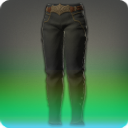 LEGS
GLA MRD PLD WAR DRK GNB LV. 70
ITEM LEVEL 325DEFENSE: 1025MAGIC DEFENSE: 1025FARLANDER BREECHES OF FENDINGLEGS
GLA MRD PLD WAR DRK GNB LV. 70
ITEM LEVEL 325STRENGTH +256
VITALITY +268
CRITICAL HIT +247
TENACITY +173STRENGTH +256
VITALITY +268
CRITICAL HIT +247
TENACITY +173STRENGTH +256
VITALITY +268
CRITICAL HIT +247
TENACITY +173FARLANDER BREECHES OF FENDINGLEGS
GLA MRD PLD WAR DRK GNB LV. 70
ITEM LEVEL 325REPAIR/MELDING/DESYNTHESIS: LEATHERWORKERDYEABLE: NOUNIQUE
UNTRADEABLELOST ALLAGAN TROUSERS OF FENDING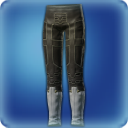 LEGS
GLA MRD PLD WAR DRK GNB LV. 70
ITEM LEVEL 330DEFENSE: 1038MAGIC DEFENSE: 1038LOST ALLAGAN TROUSERS OF FENDINGLEGS
GLA MRD PLD WAR DRK GNB LV. 70
ITEM LEVEL 330STRENGTH +264
VITALITY +278
CRITICAL HIT +249
SKILL SPEED +174STRENGTH +264
VITALITY +278
CRITICAL HIT +249
SKILL SPEED +174STRENGTH +264
VITALITY +278
CRITICAL HIT +249
SKILL SPEED +174LOST ALLAGAN TROUSERS OF FENDINGLEGS
GLA MRD PLD WAR DRK GNB LV. 70
ITEM LEVEL 330REPAIR/MELDING/DESYNTHESIS: WEAVERDYEABLE: NOUNIQUE
UNTRADEABLEIVALICIAN SQUIRE'S TROUSERS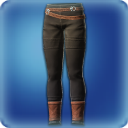 LEGS
GLA MRD PLD WAR DRK GNB LV. 70
ITEM LEVEL 330DEFENSE: 1038MAGIC DEFENSE: 1038IVALICIAN SQUIRE'S TROUSERSLEGS
GLA MRD PLD WAR DRK GNB LV. 70
ITEM LEVEL 330STRENGTH +264
VITALITY +278
TENACITY +249
DETERMINATION +174STRENGTH +264
VITALITY +278
TENACITY +249
DETERMINATION +174STRENGTH +264
VITALITY +278
TENACITY +249
DETERMINATION +174IVALICIAN SQUIRE'S TROUSERSLEGS
GLA MRD PLD WAR DRK GNB LV. 70
ITEM LEVEL 330REPAIR/MELDING/DESYNTHESIS: WEAVERDYEABLE: NOUNIQUE
UNTRADEABLECHIVALROUS CUISSES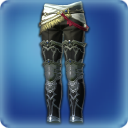 LEGS
PLD LV. 70
ITEM LEVEL 335DEFENSE: 1051MAGIC DEFENSE: 1051CHIVALROUS CUISSESLEGS
PLD LV. 70
ITEM LEVEL 335EUREKA GEAR.STRENGTH +272
VITALITY +286
SKILL SPEED +251
TENACITY +176EUREKA GEAR.STRENGTH +272
VITALITY +286
SKILL SPEED +251
TENACITY +176EUREKA GEAR.STRENGTH +272
VITALITY +286
SKILL SPEED +251
TENACITY +176CHIVALROUS CUISSESLEGS
PLD LV. 70
ITEM LEVEL 335REPAIR/MELDING/DESYNTHESIS: WEAVERDYEABLE: NOUNIQUE
UNTRADEABLEAUGMENTED LOST ALLAGAN TROUSERS OF FENDING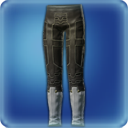 LEGS
GLA MRD PLD WAR DRK GNB LV. 70
ITEM LEVEL 340DEFENSE: 1063MAGIC DEFENSE: 1063AUGMENTED LOST ALLAGAN TROUSERS OF FENDINGLEGS
GLA MRD PLD WAR DRK GNB LV. 70
ITEM LEVEL 340STRENGTH +280
VITALITY +296
CRITICAL HIT +253
SKILL SPEED +177STRENGTH +280
VITALITY +296
CRITICAL HIT +253
SKILL SPEED +177STRENGTH +280
VITALITY +296
CRITICAL HIT +253
SKILL SPEED +177AUGMENTED LOST ALLAGAN TROUSERS OF FENDINGLEGS
GLA MRD PLD WAR DRK GNB LV. 70
ITEM LEVEL 340REPAIR/MELDING/DESYNTHESIS: WEAVERDYEABLE: YESUNIQUE
UNTRADEABLEGENJI TSUTSU-HAKAMA OF FENDING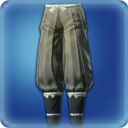 LEGS
GLA MRD PLD WAR DRK GNB LV. 70
ITEM LEVEL 340DEFENSE: 1063MAGIC DEFENSE: 1063GENJI TSUTSU-HAKAMA OF FENDINGLEGS
GLA MRD PLD WAR DRK GNB LV. 70
ITEM LEVEL 340STRENGTH +280
VITALITY +296
TENACITY +253
DETERMINATION +177STRENGTH +280
VITALITY +296
TENACITY +253
DETERMINATION +177STRENGTH +280
VITALITY +296
TENACITY +253
DETERMINATION +177GENJI TSUTSU-HAKAMA OF FENDINGLEGS
GLA MRD PLD WAR DRK GNB LV. 70
ITEM LEVEL 340REPAIR/MELDING/DESYNTHESIS: WEAVERDYEABLE: YESUNIQUE
UNTRADEABLECHIVALROUS CUISSES +1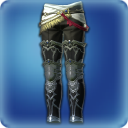 LEGS
PLD LV. 70
ITEM LEVEL 340DEFENSE: 1063MAGIC DEFENSE: 1063CHIVALROUS CUISSES +1LEGS
PLD LV. 70
ITEM LEVEL 340EUREKA GEAR.STRENGTH +280
VITALITY +296
SKILL SPEED +253
TENACITY +177EUREKA GEAR.STRENGTH +280
VITALITY +296
SKILL SPEED +253
TENACITY +177EUREKA GEAR.STRENGTH +280
VITALITY +296
SKILL SPEED +253
TENACITY +177CHIVALROUS CUISSES +1LEGS
PLD LV. 70
ITEM LEVEL 340REPAIR/MELDING/DESYNTHESIS: WEAVERDYEABLE: NOUNIQUE
UNTRADEABLECHIVALROUS CUISSES +2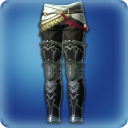 LEGS
PLD LV. 70
ITEM LEVEL 345DEFENSE: 1076MAGIC DEFENSE: 1076CHIVALROUS CUISSES +2LEGS
PLD LV. 70
ITEM LEVEL 345EUREKA GEAR.STRENGTH +286
VITALITY +305
SKILL SPEED +260
TENACITY +182EUREKA GEAR.STRENGTH +286
VITALITY +305
SKILL SPEED +260
TENACITY +182EUREKA GEAR.STRENGTH +286
VITALITY +305
SKILL SPEED +260
TENACITY +182CHIVALROUS CUISSES +2LEGS
PLD LV. 70
ITEM LEVEL 345REPAIR/MELDING/DESYNTHESIS: WEAVERDYEABLE: NOUNIQUE
UNTRADEABLEBONEWICCA PROTECTOR'S TROUSERS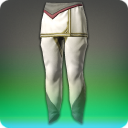 LEGS
GLA MRD PLD WAR DRK GNB LV. 70
ITEM LEVEL 345DEFENSE: 1076MAGIC DEFENSE: 1076BONEWICCA PROTECTOR'S TROUSERSLEGS
GLA MRD PLD WAR DRK GNB LV. 70
ITEM LEVEL 345STRENGTH +286
VITALITY +305
TENACITY +260
DETERMINATION +182STRENGTH +286
VITALITY +305
TENACITY +260
DETERMINATION +182STRENGTH +286
VITALITY +305
TENACITY +260
DETERMINATION +182BONEWICCA PROTECTOR'S TROUSERSLEGS
GLA MRD PLD WAR DRK GNB LV. 70
ITEM LEVEL 345REPAIR/MELDING/DESYNTHESIS: WEAVERDYEABLE: YESUNIQUE
UNTRADEABLECARBORUNDUM TROUSERS OF FENDING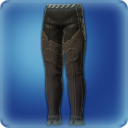 LEGS
GLA MRD PLD WAR DRK GNB LV. 70
ITEM LEVEL 350DEFENSE: 1089MAGIC DEFENSE: 1089CARBORUNDUM TROUSERS OF FENDINGLEGS
GLA MRD PLD WAR DRK GNB LV. 70
ITEM LEVEL 350STRENGTH +293
VITALITY +314
CRITICAL HIT +265
SKILL SPEED +186STRENGTH +293
VITALITY +314
CRITICAL HIT +265
SKILL SPEED +186STRENGTH +293
VITALITY +314
CRITICAL HIT +265
SKILL SPEED +186CARBORUNDUM TROUSERS OF FENDINGLEGS
GLA MRD PLD WAR DRK GNB LV. 70
ITEM LEVEL 350REPAIR/MELDING/DESYNTHESIS: LEATHERWORKERDYEABLE: NOUNIQUE
UNTRADEABLETRUE LINEN SKIRT OF FENDING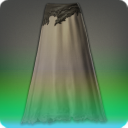 LEGS
GLA MRD PLD WAR DRK GNB LV. 70
ITEM LEVEL 350DEFENSE: 980 ( 1089)MAGIC DEFENSE: 980 ( 1089)TRUE LINEN SKIRT OF FENDINGLEGS
GLA MRD PLD WAR DRK GNB LV. 70
ITEM LEVEL 350STRENGTH +264 ( +293)
VITALITY +282 ( +314)
TENACITY +239 ( +265)
DETERMINATION +167 ( +186)STRENGTH +264 ( +293)
VITALITY +282 ( +314)
TENACITY +239 ( +265)
DETERMINATION +167 ( +186)STRENGTH +264 ( +293)
VITALITY +282 ( +314)
TENACITY +239 ( +265)
DETERMINATION +167 ( +186)TRUE LINEN SKIRT OF FENDINGLEGS
GLA MRD PLD WAR DRK GNB LV. 70
ITEM LEVEL 350REPAIR/MELDING/DESYNTHESIS: WEAVERDYEABLE: YESANEMOS CHIVALROUS CUISSES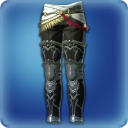 LEGS
PLD LV. 70
ITEM LEVEL 350DEFENSE: 1089MAGIC DEFENSE: 1089ANEMOS CHIVALROUS CUISSESLEGS
PLD LV. 70
ITEM LEVEL 350EUREKA GEAR.STRENGTH +293
VITALITY +314
SKILL SPEED +265
TENACITY +186EUREKA GEAR.STRENGTH +293
VITALITY +314
SKILL SPEED +265
TENACITY +186EUREKA GEAR.STRENGTH +293
VITALITY +314
SKILL SPEED +265
TENACITY +186ANEMOS CHIVALROUS CUISSESLEGS
PLD LV. 70
ITEM LEVEL 350REPAIR/MELDING/DESYNTHESIS: WEAVERDYEABLE: YESUNIQUE
UNTRADEABLEROYAL VOLUNTEER'S TROUSERS OF FENDING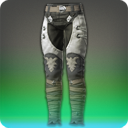 LEGS
GLA MRD PLD WAR DRK GNB LV. 70
ITEM LEVEL 355DEFENSE: 1101MAGIC DEFENSE: 1101ROYAL VOLUNTEER'S TROUSERS OF FENDINGLEGS
GLA MRD PLD WAR DRK GNB LV. 70
ITEM LEVEL 355STRENGTH +300
VITALITY +323
TENACITY +271
CRITICAL HIT +190STRENGTH +300
VITALITY +323
TENACITY +271
CRITICAL HIT +190STRENGTH +300
VITALITY +323
TENACITY +271
CRITICAL HIT +190ROYAL VOLUNTEER'S TROUSERS OF FENDINGLEGS
GLA MRD PLD WAR DRK GNB LV. 70
ITEM LEVEL 355REPAIR/MELDING/DESYNTHESIS: WEAVERDYEABLE: NOUNIQUE
UNTRADEABLERYUMYAKU JUI OF FENDING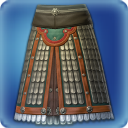 LEGS
GLA MRD PLD WAR DRK GNB LV. 70
ITEM LEVEL 360DEFENSE: 1114MAGIC DEFENSE: 1114RYUMYAKU JUI OF FENDINGLEGS
GLA MRD PLD WAR DRK GNB LV. 70
ITEM LEVEL 360STRENGTH +307
VITALITY +333
SKILL SPEED +277
CRITICAL HIT +194STRENGTH +307
VITALITY +333
SKILL SPEED +277
CRITICAL HIT +194STRENGTH +307
VITALITY +333
SKILL SPEED +277
CRITICAL HIT +194RYUMYAKU JUI OF FENDINGLEGS
GLA MRD PLD WAR DRK GNB LV. 70
ITEM LEVEL 360REPAIR/MELDING/DESYNTHESIS: ARMORERDYEABLE: NOUNIQUE
UNTRADEABLEIVALICIAN ARK KNIGHT'S BOTTOMS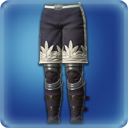 LEGS
GLA MRD PLD WAR DRK GNB LV. 70
ITEM LEVEL 360DEFENSE: 1114MAGIC DEFENSE: 1114IVALICIAN ARK KNIGHT'S BOTTOMSLEGS
GLA MRD PLD WAR DRK GNB LV. 70
ITEM LEVEL 360STRENGTH +307
VITALITY +333
SKILL SPEED +277
DETERMINATION +194STRENGTH +307
VITALITY +333
SKILL SPEED +277
DETERMINATION +194STRENGTH +307
VITALITY +333
SKILL SPEED +277
DETERMINATION +194IVALICIAN ARK KNIGHT'S BOTTOMSLEGS
GLA MRD PLD WAR DRK GNB LV. 70
ITEM LEVEL 360REPAIR/MELDING/DESYNTHESIS: LEATHERWORKERDYEABLE: NOUNIQUE
UNTRADEABLEAUGMENTED TRUE LINEN SKIRT OF FENDING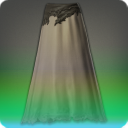 LEGS
GLA MRD PLD WAR DRK GNB LV. 70
ITEM LEVEL 360DEFENSE: 1002 ( 1114)MAGIC DEFENSE: 1002 ( 1114)AUGMENTED TRUE LINEN SKIRT OF FENDINGLEGS
GLA MRD PLD WAR DRK GNB LV. 70
ITEM LEVEL 360STRENGTH +276 ( +307)
VITALITY +299 ( +333)
TENACITY +249 ( +277)
DETERMINATION +175 ( +194)STRENGTH +276 ( +307)
VITALITY +299 ( +333)
TENACITY +249 ( +277)
DETERMINATION +175 ( +194)STRENGTH +276 ( +307)
VITALITY +299 ( +333)
TENACITY +249 ( +277)
DETERMINATION +175 ( +194)AUGMENTED TRUE LINEN SKIRT OF FENDINGLEGS
GLA MRD PLD WAR DRK GNB LV. 70
ITEM LEVEL 360REPAIR/MELDING/DESYNTHESIS: WEAVERDYEABLE: YESUNTRADEABLEDAI-RYUMYAKU JUI OF FENDING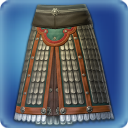 LEGS
GLA MRD PLD WAR DRK GNB LV. 70
ITEM LEVEL 370DEFENSE: 1139MAGIC DEFENSE: 1139DAI-RYUMYAKU JUI OF FENDINGLEGS
GLA MRD PLD WAR DRK GNB LV. 70
ITEM LEVEL 370STRENGTH +322
VITALITY +353
SKILL SPEED +289
CRITICAL HIT +202STRENGTH +322
VITALITY +353
SKILL SPEED +289
CRITICAL HIT +202STRENGTH +322
VITALITY +353
SKILL SPEED +289
CRITICAL HIT +202DAI-RYUMYAKU JUI OF FENDINGLEGS
GLA MRD PLD WAR DRK GNB LV. 70
ITEM LEVEL 370REPAIR/MELDING/DESYNTHESIS: ARMORERDYEABLE: YESUNIQUE
UNTRADEABLEDIAMOND TROUSERS OF FENDING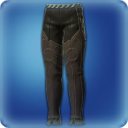 LEGS
GLA MRD PLD WAR DRK GNB LV. 70
ITEM LEVEL 370DEFENSE: 1139MAGIC DEFENSE: 1139DIAMOND TROUSERS OF FENDINGLEGS
GLA MRD PLD WAR DRK GNB LV. 70
ITEM LEVEL 370STRENGTH +322
VITALITY +353
DETERMINATION +289
CRITICAL HIT +202STRENGTH +322
VITALITY +353
DETERMINATION +289
CRITICAL HIT +202STRENGTH +322
VITALITY +353
DETERMINATION +289
CRITICAL HIT +202DIAMOND TROUSERS OF FENDINGLEGS
GLA MRD PLD WAR DRK GNB LV. 70
ITEM LEVEL 370REPAIR/MELDING/DESYNTHESIS: LEATHERWORKERDYEABLE: YESUNIQUE
UNTRADEABLEALLIANCE TROUSERS OF FENDING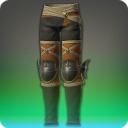 LEGS
GLA MRD PLD WAR DRK GNB LV. 70
ITEM LEVEL 375DEFENSE: 1152MAGIC DEFENSE: 1152ALLIANCE TROUSERS OF FENDINGLEGS
GLA MRD PLD WAR DRK GNB LV. 70
ITEM LEVEL 375STRENGTH +330
VITALITY +363
CRITICAL HIT +295
TENACITY +207STRENGTH +330
VITALITY +363
CRITICAL HIT +295
TENACITY +207STRENGTH +330
VITALITY +363
CRITICAL HIT +295
TENACITY +207ALLIANCE TROUSERS OF FENDINGLEGS
GLA MRD PLD WAR DRK GNB LV. 70
ITEM LEVEL 375REPAIR/MELDING/DESYNTHESIS: WEAVERDYEABLE: YESUNIQUE
UNTRADEABLEOMICRON TROUSERS OF FENDING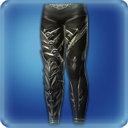 LEGS
GLA MRD PLD WAR DRK GNB LV. 70
ITEM LEVEL 380DEFENSE: 1165MAGIC DEFENSE: 1165OMICRON TROUSERS OF FENDINGLEGS
GLA MRD PLD WAR DRK GNB LV. 70
ITEM LEVEL 380STRENGTH +337
VITALITY +374
DETERMINATION +301
TENACITY +211STRENGTH +337
VITALITY +374
DETERMINATION +301
TENACITY +211STRENGTH +337
VITALITY +374
DETERMINATION +301
TENACITY +211OMICRON TROUSERS OF FENDINGLEGS
GLA MRD PLD WAR DRK GNB LV. 70
ITEM LEVEL 380REPAIR/MELDING/DESYNTHESIS: LEATHERWORKERDYEABLE: NOUNIQUE
UNTRADEABLERAKSHASA TSUTSU-HAKAMA OF FENDING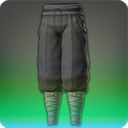 LEGS
GLA MRD PLD WAR DRK GNB LV. 70
ITEM LEVEL 380DEFENSE: 1048 ( 1165)MAGIC DEFENSE: 1048 ( 1165)RAKSHASA TSUTSU-HAKAMA OF FENDINGLEGS
GLA MRD PLD WAR DRK GNB LV. 70
ITEM LEVEL 380STRENGTH +303 ( +337)
VITALITY +336 ( +374)
SKILL SPEED +271 ( +301)
DETERMINATION +190 ( +211)STRENGTH +303 ( +337)
VITALITY +336 ( +374)
SKILL SPEED +271 ( +301)
DETERMINATION +190 ( +211)STRENGTH +303 ( +337)
VITALITY +336 ( +374)
SKILL SPEED +271 ( +301)
DETERMINATION +190 ( +211)RAKSHASA TSUTSU-HAKAMA OF FENDINGLEGS
GLA MRD PLD WAR DRK GNB LV. 70
ITEM LEVEL 380REPAIR/MELDING/DESYNTHESIS: WEAVERDYEABLE: YESELEMENTAL TROUSERS OF FENDING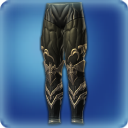 LEGS
GLA MRD PLD WAR DRK GNB LV. 70
ITEM LEVEL 380DEFENSE: 1165MAGIC DEFENSE: 1165ELEMENTAL TROUSERS OF FENDINGLEGS
GLA MRD PLD WAR DRK GNB LV. 70
ITEM LEVEL 380EUREKA GEAR.STRENGTH +337
VITALITY +374
CRITICAL HIT +301
DETERMINATION +211EUREKA GEAR.STRENGTH +337
VITALITY +374
CRITICAL HIT +301
DETERMINATION +211EUREKA GEAR.STRENGTH +337
VITALITY +374
CRITICAL HIT +301
DETERMINATION +211ELEMENTAL TROUSERS OF FENDINGLEGS
GLA MRD PLD WAR DRK GNB LV. 70
ITEM LEVEL 380REPAIR/MELDING/DESYNTHESIS: LEATHERWORKERDYEABLE: YESUNIQUE
UNTRADEABLESMILODONSKIN TROUSERS OF FENDING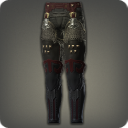 LEGS
GLA MRD PLD WAR DRK GNB LV. 70
ITEM LEVEL 385DEFENSE: 1060 ( 1177)MAGIC DEFENSE: 1060 ( 1177)SMILODONSKIN TROUSERS OF FENDINGLEGS
GLA MRD PLD WAR DRK GNB LV. 70
ITEM LEVEL 385STRENGTH +311 ( +345)
VITALITY +346 ( +385)
CRITICAL HIT +276 ( +307)
DETERMINATION +193 ( +215)STRENGTH +311 ( +345)
VITALITY +346 ( +385)
CRITICAL HIT +276 ( +307)
DETERMINATION +193 ( +215)STRENGTH +311 ( +345)
VITALITY +346 ( +385)
CRITICAL HIT +276 ( +307)
DETERMINATION +193 ( +215)SMILODONSKIN TROUSERS OF FENDINGLEGS
GLA MRD PLD WAR DRK GNB LV. 70
ITEM LEVEL 385REPAIR/MELDING/DESYNTHESIS: LEATHERWORKERDYEABLE: YESSCAEVAN TROUSERS OF FENDING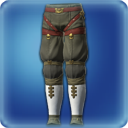 LEGS
GLA MRD PLD WAR DRK GNB LV. 70
ITEM LEVEL 390DEFENSE: 1190MAGIC DEFENSE: 1190SCAEVAN TROUSERS OF FENDINGLEGS
GLA MRD PLD WAR DRK GNB LV. 70
ITEM LEVEL 390STRENGTH +353
VITALITY +396
CRITICAL HIT +313
SKILL SPEED +219STRENGTH +353
VITALITY +396
CRITICAL HIT +313
SKILL SPEED +219STRENGTH +353
VITALITY +396
CRITICAL HIT +313
SKILL SPEED +219SCAEVAN TROUSERS OF FENDINGLEGS
GLA MRD PLD WAR DRK GNB LV. 70
ITEM LEVEL 390REPAIR/MELDING/DESYNTHESIS: LEATHERWORKERDYEABLE: NOUNIQUE
UNTRADEABLEIVALICIAN HOLY KNIGHT'S TROUSERS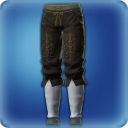 LEGS
GLA MRD PLD WAR DRK GNB LV. 70
ITEM LEVEL 390DEFENSE: 1190MAGIC DEFENSE: 1190IVALICIAN HOLY KNIGHT'S TROUSERSLEGS
GLA MRD PLD WAR DRK GNB LV. 70
ITEM LEVEL 390STRENGTH +353
VITALITY +396
DETERMINATION +313
CRITICAL HIT +219STRENGTH +353
VITALITY +396
DETERMINATION +313
CRITICAL HIT +219STRENGTH +353
VITALITY +396
DETERMINATION +313
CRITICAL HIT +219IVALICIAN HOLY KNIGHT'S TROUSERSLEGS
GLA MRD PLD WAR DRK GNB LV. 70
ITEM LEVEL 390REPAIR/MELDING/DESYNTHESIS: WEAVERDYEABLE: NOUNIQUE
UNTRADEABLEELEMENTAL TROUSERS OF FENDING +1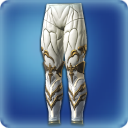 LEGS
GLA MRD PLD WAR DRK GNB LV. 70
ITEM LEVEL 390DEFENSE: 1190MAGIC DEFENSE: 1190ELEMENTAL TROUSERS OF FENDING +1LEGS
GLA MRD PLD WAR DRK GNB LV. 70
ITEM LEVEL 390EUREKA GEAR.STRENGTH +353
VITALITY +396
SKILL SPEED +313
TENACITY +219EUREKA GEAR.STRENGTH +353
VITALITY +396
SKILL SPEED +313
TENACITY +219EUREKA GEAR.STRENGTH +353
VITALITY +396
SKILL SPEED +313
TENACITY +219ELEMENTAL TROUSERS OF FENDING +1LEGS
GLA MRD PLD WAR DRK GNB LV. 70
ITEM LEVEL 390REPAIR/MELDING/DESYNTHESIS: LEATHERWORKERDYEABLE: YESUNIQUE
UNTRADEABLEELEMENTAL TROUSERS OF FENDING +2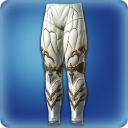 LEGS
GLA MRD PLD WAR DRK GNB LV. 70
ITEM LEVEL 390DEFENSE: 1190MAGIC DEFENSE: 1190ELEMENTAL TROUSERS OF FENDING +2LEGS
GLA MRD PLD WAR DRK GNB LV. 70
ITEM LEVEL 390EUREKA GEAR.STRENGTH +353
VITALITY +396
SKILL SPEED +313
TENACITY +219

EUREKA EFFECT:ELEMENTAL BONUS +131EUREKA GEAR.STRENGTH +353
VITALITY +396
SKILL SPEED +313
TENACITY +219

EUREKA EFFECT:ELEMENTAL BONUS +131EUREKA GEAR.STRENGTH +353
VITALITY +396
SKILL SPEED +313
TENACITY +219

EUREKA EFFECT:ELEMENTAL BONUS +131ELEMENTAL TROUSERS OF FENDING +2LEGS
GLA MRD PLD WAR DRK GNB LV. 70
ITEM LEVEL 390REPAIR/MELDING/DESYNTHESIS: LEATHERWORKERDYEABLE: YESUNIQUE
UNTRADEABLEYAMA TSUTSU-HAKAMA OF FENDING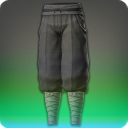 LEGS
GLA MRD PLD WAR DRK GNB LV. 70
ITEM LEVEL 390DEFENSE: 1071 ( 1190)MAGIC DEFENSE: 1071 ( 1190)YAMA TSUTSU-HAKAMA OF FENDINGLEGS
GLA MRD PLD WAR DRK GNB LV. 70
ITEM LEVEL 390STRENGTH +318 ( +353)
VITALITY +356 ( +396)
TENACITY +282 ( +313)
DETERMINATION +197 ( +219)STRENGTH +318 ( +353)
VITALITY +356 ( +396)
TENACITY +282 ( +313)
DETERMINATION +197 ( +219)STRENGTH +318 ( +353)
VITALITY +356 ( +396)
TENACITY +282 ( +313)
DETERMINATION +197 ( +219)YAMA TSUTSU-HAKAMA OF FENDINGLEGS
GLA MRD PLD WAR DRK GNB LV. 70
ITEM LEVEL 390REPAIR/MELDING/DESYNTHESIS: WEAVERDYEABLE: YESUNTRADEABLEAUGMENTED SCAEVAN TROUSERS OF FENDING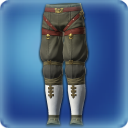 LEGS
GLA MRD PLD WAR DRK GNB LV. 70
ITEM LEVEL 400DEFENSE: 1215MAGIC DEFENSE: 1215AUGMENTED SCAEVAN TROUSERS OF FENDINGLEGS
GLA MRD PLD WAR DRK GNB LV. 70
ITEM LEVEL 400STRENGTH +371
VITALITY +419
CRITICAL HIT +325
SKILL SPEED +227STRENGTH +371
VITALITY +419
CRITICAL HIT +325
SKILL SPEED +227STRENGTH +371
VITALITY +419
CRITICAL HIT +325
SKILL SPEED +227AUGMENTED SCAEVAN TROUSERS OF FENDINGLEGS
GLA MRD PLD WAR DRK GNB LV. 70
ITEM LEVEL 400REPAIR/MELDING/DESYNTHESIS: LEATHERWORKERDYEABLE: YESUNIQUE
UNTRADEABLEOMEGA TROUSERS OF FENDING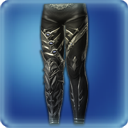 LEGS
GLA MRD PLD WAR DRK GNB LV. 70
ITEM LEVEL 400DEFENSE: 1215MAGIC DEFENSE: 1215OMEGA TROUSERS OF FENDINGLEGS
GLA MRD PLD WAR DRK GNB LV. 70
ITEM LEVEL 400STRENGTH +371
VITALITY +419
TENACITY +325
SKILL SPEED +227STRENGTH +371
VITALITY +419
TENACITY +325
SKILL SPEED +227STRENGTH +371
VITALITY +419
TENACITY +325
SKILL SPEED +227OMEGA TROUSERS OF FENDINGLEGS
GLA MRD PLD WAR DRK GNB LV. 70
ITEM LEVEL 400REPAIR/MELDING/DESYNTHESIS: LEATHERWORKERDYEABLE: YESUNIQUE
UNTRADEABLELAKELAND BREECHES OF FENDING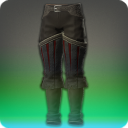 LEGS
GLA MRD PLD WAR DRK GNB LV. 71
ITEM LEVEL 390DEFENSE: 1190MAGIC DEFENSE: 1190LAKELAND BREECHES OF FENDINGLEGS
GLA MRD PLD WAR DRK GNB LV. 71
ITEM LEVEL 390STRENGTH +353
VITALITY +396
CRITICAL HIT +313
TENACITY +219STRENGTH +353
VITALITY +396
CRITICAL HIT +313
TENACITY +219STRENGTH +353
VITALITY +396
CRITICAL HIT +313
TENACITY +219LAKELAND BREECHES OF FENDINGLEGS
GLA MRD PLD WAR DRK GNB LV. 71
ITEM LEVEL 390REPAIR/MELDING/DESYNTHESIS: LEATHERWORKERDYEABLE: NOUNIQUE
UNTRADEABLEGLIDERSKIN BREECHES OF FENDING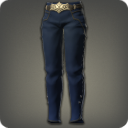 LEGS
GLA MRD PLD WAR DRK GNB LV. 72
ITEM LEVEL 395DEFENSE: 1082 ( 1203)MAGIC DEFENSE: 1082 ( 1203)GLIDERSKIN BREECHES OF FENDINGLEGS
GLA MRD PLD WAR DRK GNB LV. 72
ITEM LEVEL 395STRENGTH +326 ( +362)
VITALITY +366 ( +407)
CRITICAL HIT +287 ( +318)
SKILL SPEED +201 ( +223)STRENGTH +326 ( +362)
VITALITY +366 ( +407)
CRITICAL HIT +287 ( +318)
SKILL SPEED +201 ( +223)STRENGTH +326 ( +362)
VITALITY +366 ( +407)
CRITICAL HIT +287 ( +318)
SKILL SPEED +201 ( +223)GLIDERSKIN BREECHES OF FENDINGLEGS
GLA MRD PLD WAR DRK GNB LV. 72
ITEM LEVEL 395REPAIR/MELDING/DESYNTHESIS: LEATHERWORKERDYEABLE: YESVOEBURTITE GASKINS OF FENDING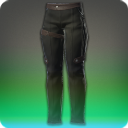 LEGS
GLA MRD PLD WAR DRK GNB LV. 73
ITEM LEVEL 400DEFENSE: 1215MAGIC DEFENSE: 1215VOEBURTITE GASKINS OF FENDINGLEGS
GLA MRD PLD WAR DRK GNB LV. 73
ITEM LEVEL 400STRENGTH +371
VITALITY +419
DETERMINATION +325
CRITICAL HIT +227STRENGTH +371
VITALITY +419
DETERMINATION +325
CRITICAL HIT +227STRENGTH +371
VITALITY +419
DETERMINATION +325
CRITICAL HIT +227VOEBURTITE GASKINS OF FENDINGLEGS
GLA MRD PLD WAR DRK GNB LV. 73
ITEM LEVEL 400REPAIR/MELDING/DESYNTHESIS: WEAVERDYEABLE: NOUNIQUE
UNTRADEABLEATROCIRAPTORSKIN BREECHES OF FENDING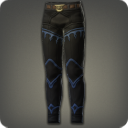 LEGS
GLA MRD PLD WAR DRK GNB LV. 74
ITEM LEVEL 403DEFENSE: 1097 ( 1218)MAGIC DEFENSE: 1097 ( 1218)ATROCIRAPTORSKIN BREECHES OF FENDINGLEGS
GLA MRD PLD WAR DRK GNB LV. 74
ITEM LEVEL 403STRENGTH +336 ( +373)
VITALITY +379 ( +421)
SKILL SPEED +295 ( +328)
TENACITY +207 ( +230)STRENGTH +336 ( +373)
VITALITY +379 ( +421)
SKILL SPEED +295 ( +328)
TENACITY +207 ( +230)STRENGTH +336 ( +373)
VITALITY +379 ( +421)
SKILL SPEED +295 ( +328)
TENACITY +207 ( +230)ATROCIRAPTORSKIN BREECHES OF FENDINGLEGS
GLA MRD PLD WAR DRK GNB LV. 74
ITEM LEVEL 403REPAIR/MELDING/DESYNTHESIS: LEATHERWORKERDYEABLE: YESRAVEL KEEPER'S KECKS OF FENDING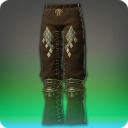 LEGS
GLA MRD PLD WAR DRK GNB LV. 75
ITEM LEVEL 406DEFENSE: 1232MAGIC DEFENSE: 1232RAVEL KEEPER'S KECKS OF FENDINGLEGS
GLA MRD PLD WAR DRK GNB LV. 75
ITEM LEVEL 406STRENGTH +376
VITALITY +423
DETERMINATION +334
CRITICAL HIT +234STRENGTH +376
VITALITY +423
DETERMINATION +334
CRITICAL HIT +234STRENGTH +376
VITALITY +423
DETERMINATION +334
CRITICAL HIT +234RAVEL KEEPER'S KECKS OF FENDINGLEGS
GLA MRD PLD WAR DRK GNB LV. 75
ITEM LEVEL 406REPAIR/MELDING/DESYNTHESIS: WEAVERDYEABLE: YESUNIQUE
UNTRADEABLEOVIM WOOL BOTTOMS OF FENDING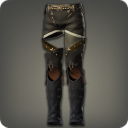 LEGS
GLA MRD PLD WAR DRK GNB LV. 76
ITEM LEVEL 409DEFENSE: 1139 ( 1265)MAGIC DEFENSE: 1139 ( 1265)OVIM WOOL BOTTOMS OF FENDINGLEGS
GLA MRD PLD WAR DRK GNB LV. 76
ITEM LEVEL 409STRENGTH +342 ( +379)
VITALITY +381 ( +423)
TENACITY +309 ( +343)
CRITICAL HIT +216 ( +240)STRENGTH +342 ( +379)
VITALITY +381 ( +423)
TENACITY +309 ( +343)
CRITICAL HIT +216 ( +240)STRENGTH +342 ( +379)
VITALITY +381 ( +423)
TENACITY +309 ( +343)
CRITICAL HIT +216 ( +240)OVIM WOOL BOTTOMS OF FENDINGLEGS
GLA MRD PLD WAR DRK GNB LV. 76
ITEM LEVEL 409REPAIR/MELDING/DESYNTHESIS: WEAVERDYEABLE: YESNABAATH TROUSERS OF FENDING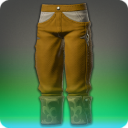 LEGS
GLA MRD PLD WAR DRK GNB LV. 77
ITEM LEVEL 412DEFENSE: 1299MAGIC DEFENSE: 1299NABAATH TROUSERS OF FENDINGLEGS
GLA MRD PLD WAR DRK GNB LV. 77
ITEM LEVEL 412STRENGTH +383
VITALITY +424
CRITICAL HIT +352
SKILL SPEED +247STRENGTH +383
VITALITY +424
CRITICAL HIT +352
SKILL SPEED +247STRENGTH +383
VITALITY +424
CRITICAL HIT +352
SKILL SPEED +247NABAATH TROUSERS OF FENDINGLEGS
GLA MRD PLD WAR DRK GNB LV. 77
ITEM LEVEL 412REPAIR/MELDING/DESYNTHESIS: WEAVERDYEABLE: NOUNIQUE
UNTRADEABLEDWARVEN COTTON GASKINS OF FENDING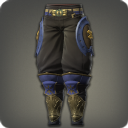 LEGS
GLA MRD PLD WAR DRK GNB LV. 78
ITEM LEVEL 415DEFENSE: 1200 ( 1333)MAGIC DEFENSE: 1200 ( 1333)DWARVEN COTTON GASKINS OF FENDINGLEGS
GLA MRD PLD WAR DRK GNB LV. 78
ITEM LEVEL 415STRENGTH +348 ( +387)
VITALITY +382 ( +424)
CRITICAL HIT +325 ( +362)
DETERMINATION +228 ( +253)STRENGTH +348 ( +387)
VITALITY +382 ( +424)
CRITICAL HIT +325 ( +362)
DETERMINATION +228 ( +253)STRENGTH +348 ( +387)
VITALITY +382 ( +424)
CRITICAL HIT +325 ( +362)
DETERMINATION +228 ( +253)DWARVEN COTTON GASKINS OF FENDINGLEGS
GLA MRD PLD WAR DRK GNB LV. 78
ITEM LEVEL 415REPAIR/MELDING/DESYNTHESIS: WEAVERDYEABLE: YESTHE FORGIVEN'S BREECHES OF FENDING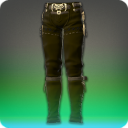 LEGS
GLA MRD PLD WAR DRK GNB LV. 79
ITEM LEVEL 418DEFENSE: 1367MAGIC DEFENSE: 1367THE FORGIVEN'S BREECHES OF FENDINGLEGS
GLA MRD PLD WAR DRK GNB LV. 79
ITEM LEVEL 418STRENGTH +391
VITALITY +424
CRITICAL HIT +371
TENACITY +260STRENGTH +391
VITALITY +424
CRITICAL HIT +371
TENACITY +260STRENGTH +391
VITALITY +424
CRITICAL HIT +371
TENACITY +260THE FORGIVEN'S BREECHES OF FENDINGLEGS
GLA MRD PLD WAR DRK GNB LV. 79
ITEM LEVEL 418REPAIR/MELDING/DESYNTHESIS: LEATHERWORKERDYEABLE: YESUNIQUE
UNTRADEABLEWEATHERED CHEVALIER'S POLEYNS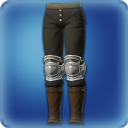 LEGS
PLD LV. 80
ITEM LEVEL 430DEFENSE: 1502MAGIC DEFENSE: 1502WEATHERED CHEVALIER'S POLEYNSLEGS
PLD LV. 80
ITEM LEVEL 430STRENGTH +406
VITALITY +426
CRITICAL HIT +383
TENACITY +268STRENGTH +406
VITALITY +426
CRITICAL HIT +383
TENACITY +268STRENGTH +406
VITALITY +426
CRITICAL HIT +383
TENACITY +268WEATHERED CHEVALIER'S POLEYNSLEGS
PLD LV. 80
ITEM LEVEL 430REPAIR/MELDING/DESYNTHESIS: WEAVERDYEABLE: NOUNIQUE
UNTRADEABLERONKAN BREECHES OF FENDING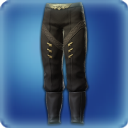 LEGS
GLA MRD PLD WAR DRK GNB LV. 80
ITEM LEVEL 440DEFENSE: 1525MAGIC DEFENSE: 1525RONKAN BREECHES OF FENDINGLEGS
GLA MRD PLD WAR DRK GNB LV. 80
ITEM LEVEL 440STRENGTH +418
VITALITY +429
TENACITY +390
SKILL SPEED +273STRENGTH +418
VITALITY +429
TENACITY +390
SKILL SPEED +273STRENGTH +418
VITALITY +429
TENACITY +390
SKILL SPEED +273RONKAN BREECHES OF FENDINGLEGS
GLA MRD PLD WAR DRK GNB LV. 80
ITEM LEVEL 440REPAIR/MELDING/DESYNTHESIS: WEAVERDYEABLE: YESUNIQUE
UNTRADEABLEWARG BREECHES OF FENDING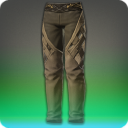 LEGS
GLA MRD PLD WAR DRK GNB LV. 80
ITEM LEVEL 445DEFENSE: 1540MAGIC DEFENSE: 1540WARG BREECHES OF FENDINGLEGS
GLA MRD PLD WAR DRK GNB LV. 80
ITEM LEVEL 445STRENGTH +430
VITALITY +444
CRITICAL HIT +397
DETERMINATION +278STRENGTH +430
VITALITY +444
CRITICAL HIT +397
DETERMINATION +278STRENGTH +430
VITALITY +444
CRITICAL HIT +397
DETERMINATION +278WARG BREECHES OF FENDINGLEGS
GLA MRD PLD WAR DRK GNB LV. 80
ITEM LEVEL 445REPAIR/MELDING/DESYNTHESIS: WEAVERDYEABLE: NOUNIQUE
UNTRADEABLEFACET CHAIN HOSE OF FENDING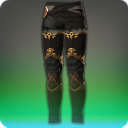 LEGS
GLA MRD PLD WAR DRK GNB LV. 80
ITEM LEVEL 450DEFENSE: 1400 ( 1555)MAGIC DEFENSE: 1400 ( 1555)FACET CHAIN HOSE OF FENDINGLEGS
GLA MRD PLD WAR DRK GNB LV. 80
ITEM LEVEL 450STRENGTH +397 ( +442)
VITALITY +413 ( +459)
CRITICAL HIT +363 ( +403)
TENACITY +254 ( +282)STRENGTH +397 ( +442)
VITALITY +413 ( +459)
CRITICAL HIT +363 ( +403)
TENACITY +254 ( +282)STRENGTH +397 ( +442)
VITALITY +413 ( +459)
CRITICAL HIT +363 ( +403)
TENACITY +254 ( +282)FACET CHAIN HOSE OF FENDINGLEGS
GLA MRD PLD WAR DRK GNB LV. 80
ITEM LEVEL 450REPAIR/MELDING/DESYNTHESIS: LEATHERWORKERDYEABLE: YESEDENGATE TROUSERS OF FENDING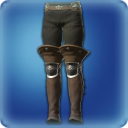 LEGS
GLA MRD PLD WAR DRK GNB LV. 80
ITEM LEVEL 450DEFENSE: 1555MAGIC DEFENSE: 1555EDENGATE TROUSERS OF FENDINGLEGS
GLA MRD PLD WAR DRK GNB LV. 80
ITEM LEVEL 450STRENGTH +442
VITALITY +459
DETERMINATION +403
CRITICAL HIT +282STRENGTH +442
VITALITY +459
DETERMINATION +403
CRITICAL HIT +282STRENGTH +442
VITALITY +459
DETERMINATION +403
CRITICAL HIT +282EDENGATE TROUSERS OF FENDINGLEGS
GLA MRD PLD WAR DRK GNB LV. 80
ITEM LEVEL 450REPAIR/MELDING/DESYNTHESIS: WEAVERDYEABLE: NOUNIQUE
UNTRADEABLEANAMNESIS HOSE OF FENDING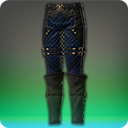 LEGS
GLA MRD PLD WAR DRK GNB LV. 80
ITEM LEVEL 455DEFENSE: 1571MAGIC DEFENSE: 1571ANAMNESIS HOSE OF FENDINGLEGS
GLA MRD PLD WAR DRK GNB LV. 80
ITEM LEVEL 455STRENGTH +454
VITALITY +475
DETERMINATION +410
CRITICAL HIT +287STRENGTH +454
VITALITY +475
DETERMINATION +410
CRITICAL HIT +287STRENGTH +454
VITALITY +475
DETERMINATION +410
CRITICAL HIT +287ANAMNESIS HOSE OF FENDINGLEGS
GLA MRD PLD WAR DRK GNB LV. 80
ITEM LEVEL 455REPAIR/MELDING/DESYNTHESIS: LEATHERWORKERDYEABLE: YESUNIQUE
UNTRADEABLEDEEPSHADOW BREECHES OF FENDING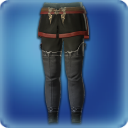 LEGS
GLA MRD PLD WAR DRK GNB LV. 80
ITEM LEVEL 460DEFENSE: 1586MAGIC DEFENSE: 1586DEEPSHADOW BREECHES OF FENDINGLEGS
GLA MRD PLD WAR DRK GNB LV. 80
ITEM LEVEL 460STRENGTH +466
VITALITY +491
DETERMINATION +416
CRITICAL HIT +291STRENGTH +466
VITALITY +491
DETERMINATION +416
CRITICAL HIT +291STRENGTH +466
VITALITY +491
DETERMINATION +416
CRITICAL HIT +291DEEPSHADOW BREECHES OF FENDINGLEGS
GLA MRD PLD WAR DRK GNB LV. 80
ITEM LEVEL 460REPAIR/MELDING/DESYNTHESIS: WEAVERDYEABLE: NOUNIQUE
UNTRADEABLEYORHA TYPE-51 TROUSERS OF FENDING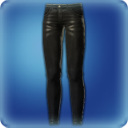 LEGS
GLA MRD PLD WAR DRK GNB LV. 80
ITEM LEVEL 460DEFENSE: 1586MAGIC DEFENSE: 1586YORHA TYPE-51 TROUSERS OF FENDINGLEGS
GLA MRD PLD WAR DRK GNB LV. 80
ITEM LEVEL 460STRENGTH +466
VITALITY +491
TENACITY +416
SKILL SPEED +291STRENGTH +466
VITALITY +491
TENACITY +416
SKILL SPEED +291STRENGTH +466
VITALITY +491
TENACITY +416
SKILL SPEED +291YORHA TYPE-51 TROUSERS OF FENDINGLEGS
GLA MRD PLD WAR DRK GNB LV. 80
ITEM LEVEL 460REPAIR/MELDING/DESYNTHESIS: LEATHERWORKERDYEABLE: YESUNIQUE
UNTRADEABLEAUGMENTED FACET CHAIN HOSE OF FENDING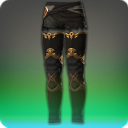 LEGS
GLA MRD PLD WAR DRK GNB LV. 80
ITEM LEVEL 460DEFENSE: 1428 ( 1586)MAGIC DEFENSE: 1428 ( 1586)AUGMENTED FACET CHAIN HOSE OF FENDINGLEGS
GLA MRD PLD WAR DRK GNB LV. 80
ITEM LEVEL 460STRENGTH +420 ( +466)
VITALITY +442 ( +491)
CRITICAL HIT +374 ( +416)
TENACITY +262 ( +291)STRENGTH +420 ( +466)
VITALITY +442 ( +491)
CRITICAL HIT +374 ( +416)
TENACITY +262 ( +291)STRENGTH +420 ( +466)
VITALITY +442 ( +491)
CRITICAL HIT +374 ( +416)
TENACITY +262 ( +291)AUGMENTED FACET CHAIN HOSE OF FENDINGLEGS
GLA MRD PLD WAR DRK GNB LV. 80
ITEM LEVEL 460REPAIR/MELDING/DESYNTHESIS: LEATHERWORKERDYEABLE: YESUNTRADEABLEAUGMENTED DEEPSHADOW BREECHES OF FENDING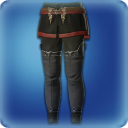 LEGS
GLA MRD PLD WAR DRK GNB LV. 80
ITEM LEVEL 470DEFENSE: 1617MAGIC DEFENSE: 1617AUGMENTED DEEPSHADOW BREECHES OF FENDINGLEGS
GLA MRD PLD WAR DRK GNB LV. 80
ITEM LEVEL 470STRENGTH +492
VITALITY +526
DETERMINATION +429
CRITICAL HIT +300STRENGTH +492
VITALITY +526
DETERMINATION +429
CRITICAL HIT +300STRENGTH +492
VITALITY +526
DETERMINATION +429
CRITICAL HIT +300AUGMENTED DEEPSHADOW BREECHES OF FENDINGLEGS
GLA MRD PLD WAR DRK GNB LV. 80
ITEM LEVEL 470REPAIR/MELDING/DESYNTHESIS: WEAVERDYEABLE: YESUNIQUE
UNTRADEABLEEDENGRACE TROUSERS OF FENDING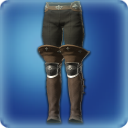 LEGS
GLA MRD PLD WAR DRK GNB LV. 80
ITEM LEVEL 470DEFENSE: 1617MAGIC DEFENSE: 1617EDENGRACE TROUSERS OF FENDINGLEGS
GLA MRD PLD WAR DRK GNB LV. 80
ITEM LEVEL 470STRENGTH +492
VITALITY +526
TENACITY +429
DETERMINATION +300STRENGTH +492
VITALITY +526
TENACITY +429
DETERMINATION +300STRENGTH +492
VITALITY +526
TENACITY +429
DETERMINATION +300EDENGRACE TROUSERS OF FENDINGLEGS
GLA MRD PLD WAR DRK GNB LV. 80
ITEM LEVEL 470REPAIR/MELDING/DESYNTHESIS: WEAVERDYEABLE: YESUNIQUE
UNTRADEABLESHADOWLESS SKIRT OF FENDING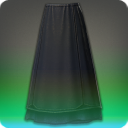 LEGS
GLA MRD PLD WAR DRK GNB LV. 80
ITEM LEVEL 475DEFENSE: 1636MAGIC DEFENSE: 1636SHADOWLESS SKIRT OF FENDINGLEGS
GLA MRD PLD WAR DRK GNB LV. 80
ITEM LEVEL 475STRENGTH +505
VITALITY +543
TENACITY +434
CRITICAL HIT +304STRENGTH +505
VITALITY +543
TENACITY +434
CRITICAL HIT +304STRENGTH +505
VITALITY +543
TENACITY +434
CRITICAL HIT +304SHADOWLESS SKIRT OF FENDINGLEGS
GLA MRD PLD WAR DRK GNB LV. 80
ITEM LEVEL 475REPAIR/MELDING/DESYNTHESIS: WEAVERDYEABLE: NOUNIQUE
UNTRADEABLEEDENCALL CUISSES OF FENDING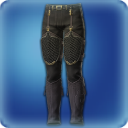 LEGS
GLA MRD PLD WAR DRK GNB LV. 80
ITEM LEVEL 480DEFENSE: 1655MAGIC DEFENSE: 1655EDENCALL CUISSES OF FENDINGLEGS
GLA MRD PLD WAR DRK GNB LV. 80
ITEM LEVEL 480STRENGTH +518
VITALITY +560
DETERMINATION +438
TENACITY +307STRENGTH +518
VITALITY +560
DETERMINATION +438
TENACITY +307STRENGTH +518
VITALITY +560
DETERMINATION +438
TENACITY +307EDENCALL CUISSES OF FENDINGLEGS
GLA MRD PLD WAR DRK GNB LV. 80
ITEM LEVEL 480REPAIR/MELDING/DESYNTHESIS: WEAVERDYEABLE: NOUNIQUE
UNTRADEABLENEO-ISHGARDIAN BOTTOMS OF FENDING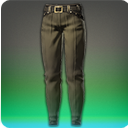 LEGS
GLA MRD PLD WAR DRK GNB LV. 80
ITEM LEVEL 480DEFENSE: 1489 ( 1655)MAGIC DEFENSE: 1489 ( 1655)NEO-ISHGARDIAN BOTTOMS OF FENDINGLEGS
GLA MRD PLD WAR DRK GNB LV. 80
ITEM LEVEL 480STRENGTH +466 ( +518)
VITALITY +504 ( +560)
SKILL SPEED +394 ( +438)
CRITICAL HIT +276 ( +307)STRENGTH +466 ( +518)
VITALITY +504 ( +560)
SKILL SPEED +394 ( +438)
CRITICAL HIT +276 ( +307)STRENGTH +466 ( +518)
VITALITY +504 ( +560)
SKILL SPEED +394 ( +438)
CRITICAL HIT +276 ( +307)NEO-ISHGARDIAN BOTTOMS OF FENDINGLEGS
GLA MRD PLD WAR DRK GNB LV. 80
ITEM LEVEL 480REPAIR/MELDING/DESYNTHESIS: WEAVERDYEABLE: YESIDEALIZED CHEVALIER'S POLEYNS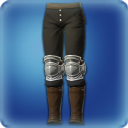 LEGS
PLD LV. 80
ITEM LEVEL 480DEFENSE: 1655MAGIC DEFENSE: 1655IDEALIZED CHEVALIER'S POLEYNSLEGS
PLD LV. 80
ITEM LEVEL 480STRENGTH +518
VITALITY +560
CRITICAL HIT +438
TENACITY +307STRENGTH +518
VITALITY +560
CRITICAL HIT +438
TENACITY +307STRENGTH +518
VITALITY +560
CRITICAL HIT +438
TENACITY +307IDEALIZED CHEVALIER'S POLEYNSLEGS
PLD LV. 80
ITEM LEVEL 480REPAIR/MELDING/DESYNTHESIS: WEAVERDYEABLE: YESUNIQUE
UNTRADEABLECRYSTARIUM TROUSERS OF FENDING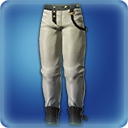 LEGS
GLA MRD PLD WAR DRK GNB LV. 80
ITEM LEVEL 490DEFENSE: 1694MAGIC DEFENSE: 1694CRYSTARIUM TROUSERS OF FENDINGLEGS
GLA MRD PLD WAR DRK GNB LV. 80
ITEM LEVEL 490STRENGTH +545
VITALITY +597
DETERMINATION +448
TENACITY +314STRENGTH +545
VITALITY +597
DETERMINATION +448
TENACITY +314STRENGTH +545
VITALITY +597
DETERMINATION +448
TENACITY +314CRYSTARIUM TROUSERS OF FENDINGLEGS
GLA MRD PLD WAR DRK GNB LV. 80
ITEM LEVEL 490REPAIR/MELDING/DESYNTHESIS: WEAVERDYEABLE: NOUNIQUE
UNTRADEABLEAUGMENTED NEO-ISHGARDIAN BOTTOMS OF FENDING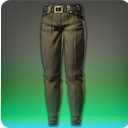 LEGS
GLA MRD PLD WAR DRK GNB LV. 80
ITEM LEVEL 490DEFENSE: 1525 ( 1694)MAGIC DEFENSE: 1525 ( 1694)AUGMENTED NEO-ISHGARDIAN BOTTOMS OF FENDINGLEGS
GLA MRD PLD WAR DRK GNB LV. 80
ITEM LEVEL 490STRENGTH +490 ( +545)
VITALITY +537 ( +597)
SKILL SPEED +403 ( +448)
CRITICAL HIT +283 ( +314)STRENGTH +490 ( +545)
VITALITY +537 ( +597)
SKILL SPEED +403 ( +448)
CRITICAL HIT +283 ( +314)STRENGTH +490 ( +545)
VITALITY +537 ( +597)
SKILL SPEED +403 ( +448)
CRITICAL HIT +283 ( +314)AUGMENTED NEO-ISHGARDIAN BOTTOMS OF FENDINGLEGS
GLA MRD PLD WAR DRK GNB LV. 80
ITEM LEVEL 490REPAIR/MELDING/DESYNTHESIS: WEAVERDYEABLE: YESUNTRADEABLEYORHA TYPE-53 BREECHES OF FENDING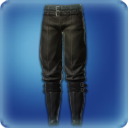 LEGS
GLA MRD PLD WAR DRK GNB LV. 80
ITEM LEVEL 490DEFENSE: 1694MAGIC DEFENSE: 1694YORHA TYPE-53 BREECHES OF FENDINGLEGS
GLA MRD PLD WAR DRK GNB LV. 80
ITEM LEVEL 490STRENGTH +545
VITALITY +597
TENACITY +448
SKILL SPEED +314STRENGTH +545
VITALITY +597
TENACITY +448
SKILL SPEED +314STRENGTH +545
VITALITY +597
TENACITY +448
SKILL SPEED +314YORHA TYPE-53 BREECHES OF FENDINGLEGS
GLA MRD PLD WAR DRK GNB LV. 80
ITEM LEVEL 490REPAIR/MELDING/DESYNTHESIS: WEAVERDYEABLE: YESUNIQUE
UNTRADEABLEBOZJAN BREECHES OF FENDING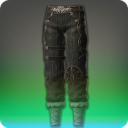 LEGS
GLA MRD PLD WAR DRK GNB LV. 80
ITEM LEVEL 495DEFENSE: 1713MAGIC DEFENSE: 1713BOZJAN BREECHES OF FENDINGLEGS
GLA MRD PLD WAR DRK GNB LV. 80
ITEM LEVEL 495STRENGTH +559
VITALITY +616
DETERMINATION +452
CRITICAL HIT +316STRENGTH +559
VITALITY +616
DETERMINATION +452
CRITICAL HIT +316STRENGTH +559
VITALITY +616
DETERMINATION +452
CRITICAL HIT +316BOZJAN BREECHES OF FENDINGLEGS
GLA MRD PLD WAR DRK GNB LV. 80
ITEM LEVEL 495REPAIR/MELDING/DESYNTHESIS: WEAVERDYEABLE: YESUNIQUE
UNTRADEABLEAUGMENTED BOZJAN BREECHES OF FENDING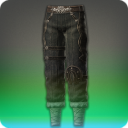 LEGS
GLA MRD PLD WAR DRK GNB LV. 80
ITEM LEVEL 495DEFENSE: 1713MAGIC DEFENSE: 1713AUGMENTED BOZJAN BREECHES OF FENDINGLEGS
GLA MRD PLD WAR DRK GNB LV. 80
ITEM LEVEL 495STRENGTH +559
VITALITY +616
DETERMINATION +452
CRITICAL HIT +316

BOZJA EFFECT:HASTE +2STRENGTH +559
VITALITY +616
DETERMINATION +452
CRITICAL HIT +316

BOZJA EFFECT:HASTE +2STRENGTH +559
VITALITY +616
DETERMINATION +452
CRITICAL HIT +316

BOZJA EFFECT:HASTE +2AUGMENTED BOZJAN BREECHES OF FENDINGLEGS
GLA MRD PLD WAR DRK GNB LV. 80
ITEM LEVEL 495REPAIR/MELDING/DESYNTHESIS: WEAVERDYEABLE: YESUNIQUE
UNTRADEABLEEDENCHOIR CUISSES OF FENDING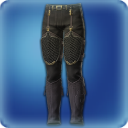 LEGS
GLA MRD PLD WAR DRK GNB LV. 80
ITEM LEVEL 500DEFENSE: 1733MAGIC DEFENSE: 1733EDENCHOIR CUISSES OF FENDINGLEGS
GLA MRD PLD WAR DRK GNB LV. 80
ITEM LEVEL 500STRENGTH +573
VITALITY +636
CRITICAL HIT +457
SKILL SPEED +320STRENGTH +573
VITALITY +636
CRITICAL HIT +457
SKILL SPEED +320STRENGTH +573
VITALITY +636
CRITICAL HIT +457
SKILL SPEED +320EDENCHOIR CUISSES OF FENDINGLEGS
GLA MRD PLD WAR DRK GNB LV. 80
ITEM LEVEL 500REPAIR/MELDING/DESYNTHESIS: WEAVERDYEABLE: YESUNIQUE
UNTRADEABLEAUGMENTED CRYSTARIUM TROUSERS OF FENDING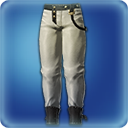 LEGS
GLA MRD PLD WAR DRK GNB LV. 80
ITEM LEVEL 500DEFENSE: 1733MAGIC DEFENSE: 1733AUGMENTED CRYSTARIUM TROUSERS OF FENDINGLEGS
GLA MRD PLD WAR DRK GNB LV. 80
ITEM LEVEL 500STRENGTH +573
VITALITY +636
DETERMINATION +457
TENACITY +320STRENGTH +573
VITALITY +636
DETERMINATION +457
TENACITY +320STRENGTH +573
VITALITY +636
DETERMINATION +457
TENACITY +320AUGMENTED CRYSTARIUM TROUSERS OF FENDINGLEGS
GLA MRD PLD WAR DRK GNB LV. 80
ITEM LEVEL 500REPAIR/MELDING/DESYNTHESIS: WEAVERDYEABLE: YESUNIQUE
UNTRADEABLE